Θέμα :  « Έγκριση πρακτικής άσκησης»Σχετ.:  Το με αρ. πρωτ. 33/11-01-2018 (αρ. πρωτ. του ΥΠ.Π.Ε.Θ 4924/Δ3- 12-01-2018) έγγραφο με αίτημα του τμήματος Επιστημών  της Εκπαίδευσης και Αγωγής  στην Προσχολική   Αγωγή   του  Πανεπιστημίου Πατρών που συνδιοργανώνει με το Τμήμα  Παιδαγωγικών Σπουδών του Πανεπιστημίου Λευκωσίας   Πρόγραμμα  Μεταπτυχιακών Σπουδών (ΠΜΣ) με τίτλο «Ειδική Αγωγή και Εκπαίδευση»  για  την έγκριση πρακτικής άσκησης  μεταπτυχιακών φοιτητών.Σε απάντηση του ανωτέρω εγγράφου σχετικά με την έγκριση πρακτικής άσκησης, σας γνωρίζουμε τα εξής:     Εγκρίνεται η πρακτική άσκηση των μεταπτυχιακών φοιτητών του επισυναπτόμενου πίνακα του Προγράμματος Μεταπτυχιακών Σπουδών (ΠΜΣ) με τίτλο «Ειδική Αγωγή και Εκπαίδευση»  τμήματος Επιστημών της Εκπαίδευσης και Αγωγής  στην Προσχολική   Αγωγή   του  Πανεπιστημίου Πατρών που συνδιοργανώνει με το Τμήμα  Παιδαγωγικών Σπουδών του Πανεπιστημίου Λευκωσίας   Πρόγραμμα  Μεταπτυχιακών Σπουδών (ΠΜΣ) με τίτλο «Ειδική Αγωγή και Εκπαίδευση» για το  Χειμερινό Εξάμηνο και για το Εαρινό Εξάμηνο  από  τον Φεβρουάριο έως τον Ιούνιο του 2018 και από τον Σεπτέμβριο έως τον Ιανουάριο του 2019   στα Τμήματα Ένταξης των Σχολικών Μονάδων  Α/θμιας και   Β/θμιας  Γενικής Εκπαίδευσης του επισυναπτόμενου πίνακα.              Η πρακτική  άσκηση    θα πραγματοποιηθεί  με την υποχρέωση να τηρηθεί το απόρρητο των προσωπικών δεδομένων και με τις εξής προϋπoθέσεις: 1.  Πριν από τις επισκέψεις των φοιτητών/τριών θα πραγματοποιείται ενημέρωση και  απαιτείται η σύμφωνη γνώμη των  Διευθυντών  Π.Ε., των Διευθυντών  Δ.Ε,  των οικείων  Σχολικών   Συμβούλων  Ειδικής Αγωγής, των  Διευθυντών  των    Σχολικών  Μονάδων  και των  Συλλόγων  Διδασκόντων, ώστε να εξασφαλίζεται η ομαλή λειτουργία των  Σχολικών  Μονάδων. 2. Οι φοιτητές/τριες  θα συνοδεύονται  από τον υπεύθυνο για την Πρακτική Άσκηση καθηγητή της, εφόσον αυτό είναι εφικτό, ο οποίος θα καταθέσει έγγραφο στους  Διευθυντές  που θα αναγράφεται  το όνομα της φοιτήτριας που παίρνει  μέρος στην Πρακτική  Άσκηση.3.    Οι φοιτητές/τριες  θα έχουν  μαζί τους  τη  φοιτητική τους ταυτότητα.4. Δε θα διανεμηθούν ερωτηματολόγια  και δε θα πραγματοποιηθούν συνεντεύξεις με τους     μαθητές/ τριες  που φοιτούν τα σχολεία ή συλλογή στοιχείων πάνω στις παιδαγωγικές και μεθοδολογικές προσεγγίσεις της αξιολογικής ή υποστηρικτικής  διαδικασίας με βιντεοσκόπηση ή μαγνητοφώνηση της διδασκαλίας.5  Οι γονείς των μαθητών θα ενημερώνονται για την πρακτική άσκηση από τους   Διευθυντές   των  σχολείων.6  Θα ληφθούν μέτρα, ώστε να υπάρχει όσο το δυνατό ισοκατανομή των φοιτητών-τριων στις Σχολικές Μονάδες .7.  Δεν θα διαταραχθεί σε καμία περίπτωση η εύρυθμη λειτουργία των Σχολικών Μονάδων.  Εσωτερική Διανομή: Δ/νση Ειδικής Αγωγής και ΕκπαίδευσηςΚΑΤΑΛΟΓΟΣ ΣΧΟΛΙΚΩΝ ΜΟΝΑΔΩΝ	                 ΚΑΤΑΛΟΓΟΣ  ΦΟΙΤΗΤΩΝ/ΤΡΙΩΝAραβάνη ΧριστίναAσδρέ ΚωνσταντίναΑβραμίδου ΔήμητραΑγγελάκος ΗλίαςΑγγελίδου ΕυαγγελίαΑδαλουζίδου ΘεοφανήΑθανασάτου ΖωήΑθιανού ΧρύσαΑκριτίδου ΜάγδαΑλδάκου ΕλένηΑλεξανδροπούλου ΠαρασκευήΑλεξιάδη Αλίκη-ΕλευθερίαΑλεξίου ΜαρίαΑλεξίου ΜαρίαΑλευρίδης ΙωάννηςΑμανατίδης ΓεώργιοςΑμπαντζή ΕλένηΑμπατζίδης ΣτυλιανόςΑναγνώστου ΜάχηΑναστασάκη ΕλένηΑναστασάκη ΠαρασκευήΑναστασοπούλου ΒασιλικήΑνατολής ΑθανάσιοςΑνδρεδάκη ΜαρίαΑνδρέου ΑγγελικήΑνδριανοπούλου ΘεοφανείαΑνδρονούδη ΚλεονίκηΑνδρουλάκη ΔέσποιναΑνεμοζάλη ΕυαγγελίαΑντωνιάδου ΔέσποιναΑντωνίου ΑθανάσιοςΑντωνοπούλου ΕιρήνηΑπέργη ΕλισάβετΑπλατανάκη ΜαρίαΑποστολάκη ΕιρήνηΑποστολίδης ΤριαντάφυλλοςΑρβανίτης ΛεωνίδαςΑρβανιτίδου Σουλτάνα-Χριστίνα MEDD9Αργυρίου ΧαραλαμπίαΑριστοτέλους ΠαρασκευάςΑρκουλή ΔάφνηΑρμύρα ΧρυσούλαΑσβεστοπούλου ΙωάνναΑσδρέ ΑγγελικήΑσλανίδου ΧριστίναΑσμενούδη ΠασχαλίαΑτμαζίδου ΖαφείρωΑυγενάκη ΔέσποιναΒαβουράκη ΑσημίναΒαβρίτσα ΔέσποιναΒαγγελή ΑλεξάνδραΒαΐτση ΚρυστάλλωΒάκκα ΧρυσούλαΒαλκανίδου ΠαγώναΒαργιάμη ΜαριάνναΒαρέλης ΒασίλειοςΒάρνα ΗλιάναΒασιλάκη ΕιρήνηΒασιλειάδου ΕλευθερίαΒασιλειάδου ΕυαγγελίαΒασιλειάδου ΛαμπρινήΒασιλείου ΚωνσταντίνοςΒασιλοπούλου ΒιολέταΒάσσος ΝίκοςΒάσσου ΓεωργίαΒατοπούλου Βερoνίκη - Βατοπούλου ΕυθυμίαΒέλιου ΙωάνναΒενιζέλου ΔήμητραΒενιοπούλου ΌλγαΒερβερίδου ΒαρβάραΒίγλη ΕιρήνηΒίγλη ΜαρίναΒλαχάκη ΙωάνναΒλοϊτού Ελένη-ΆνναΒόβουρα ΠαρασκευήΒόλτσης-Χατζηλιάδης ΑλκαίοςΒόμβα ΚυριακήΒουβάκη ΧριστίναΒούλγαρη ΜαρίαΒουλγαροπούλου ΚασσιανήΒουνοτρυπίδου ΆνναΒουρλιώτη ΕλένηΓάκια ΑρετήΓαλάτη Αιμιλία-ΒαρβάραΓαραντζιώτη ΑναστασίαΓαρυφαλλίδης ΝικόλαοςΓάτσιου ΑλίκηΓεώργα ΕυτυχίαΓεωργακούδη ΣτεργιανήΓεωργαντά ΠαναγιώταΓεωργαντζά ΌλγαΓεωργιάδης ΚωνσταντίνοςΓεωργίου ΜαρίαΓεωργούλα ΧριστίναΓιαγκούδης ΓρηγόριοςΓιακουμή ΚυριακήΓιαμουγιάννη ΠελαγίαΓιαννάκη ΑσπασίαΓιαννάκης ΔημήτριοςΓιαννιώτης Νεκτάριος-ΝικόλαοςΓιαννόπουλος ΧαράλαμποςΓιαννοπούλου ΑικατερίνηΓιαννοπούλου Γεωργία-ΒιόλαΓιαταγάνα ΜαρίαΓιγουρτάκη ΕμμανουέλαΓιοβανέκου ΑλεξάνδραΓιοβανέκου ΆνναΓιουτλάκης ΓεώργιοςΓιωτοπούλου ΑγγελικήΓκαλιούρα ΕυσταθίαΓκαλυμπούδη ΆνναΓκανάτσιου ΜαρίαΓκαντερή ΑικατερίναΓκατζιούρα ΚαλλίναΓκάτσιου ΔήμητραΓκαχτίδου ΕυμορφίαΓκίκα ΆνναΓκότση ΠαναγούλαΓκουδέρη ΑγάθηΓορτζιλή ΙορδάναΓούδα ΑλεξάνδραΓουδέλη ΣπυριδούλαΓούναρη ΧρυσούλαΓουρζιώτη ΠαναγιώταΓρηγοριάδου ΙωάνναΓώττη ΑικατερίνηΔαλακούρα ΒαλεντίναΔανδόλου ΜαρίαΔάφκου ΒασιλικήΔεληγιώργη ΧριστίναΔεμπεγιώτη ΑικατερίνηΔέμπη ΑντωνέταΔενδράκη ΑγγελικήΔεσποτάκη ΚυριακήΔημακάκου ΑθηνάΔημάκη ΌλγαΔημαρέλη ΠαναγιώταΔημητρακάκη ΜαρίαΔημητρακιού ΑνθούλαΔημητριάδου ΠολυξένηΔημοπούλου ΓεωργίαΔημουλιά ΛευκοθέαΔιαμαντή ΠετρίναΔιαμαντογιάννη ΣτυλιανήΔιαμαντόπουλος ΙωάννηςΔικαίου ΧρυσάνθηΔινοπούλου ΒαΐαΔοβλετίδου ΑναστασίαΔοξάρα ΛέναΔούλαρη ΒασιλικήΔροσοπούλου ΣοφίαΔρόσος ΝικόλαοςΕγγλέζου ΘεοδώραΕμμανουηλίδου ΕυθαλίαΕξάρχου ΖωήΕυαγγελοπούλου ΜαριάνθηΕυθαλιτσίδου ΕυδοκίαΕυσταθιάδου ΔήμητραΖάγκλη ΑικατερίνηΖαμπούκα ΑντωνίαΖαραϊδόνη ΆρτεμιςΖαροτιάδου ΖωήΖαφείρη ΜαρίαΖαφειροπούλου ΑγγελικήΖαφειροπούλου ΒιτάλιαΖαφειροπούλου Κωνσταντίνα-Ζαχαράκη ΚωνσταντίναΖήντρου ΚαλλίστηΖήση ΠαναγιώταΖιαγκλιαβού ΟλυμπίαΖιάκας ΝικόλαοςΖιούτου Μαρία -ΠαναγιώταΖμπέκου ΙωάνναΖουραΐτης ΝικόλαοςΖυμή ΚαλλιόπηΖωγραφάκη ΑικατερίνηΖώη ΚωνσταντίναΗλδικίδης ΠασχάληςΗλιοπούλου ΛεώνηΗρακλή ΝίκηΘειακοδημήτρη ΙωάνναΘεμελή Ιωάννα-ΜαρίαΘεοδωρακάκη ΕλπίδαΘεοδωρίδου ΑνδριάναΘεοδωρίδου ΔήμητραΘεοδωρίδου ΠαναγιώταΘεοδωροπούλου ΑγγελικήΘεοδωροπούλου ΝικολίαΘεοδώρου ΚωνσταντίνοςΘλιβερού Ανδριάνα ΚαλλιόπηΘωμάτου ΑικατερίνηΙατρίδης ΑρσένιοςΙορδανίδου ΑσπασίαΙρούκη ΑικατερίνηΙωαννίδης ΣτέφανοςΚαβρουλάκη ΌλγαΚαγκαράκη ΛαμπρινήΚαζάκης ΙωάννηςΚαζεπίδης ΓεώργιοςΚαζόλα ΕιρήνηΚαϊμακάμη ΠασχαλίναΚακαρούνα ΛευκοθέαΚακουλίδη ΚαρμέλαΚαλαϊτζίδου ΜαρίαΚαλαμάκη ΦωτεινήΚαλλέργη ΆνναΚαλλιγάς ΔημήτριοςΚαλλιονίδου ΆνναΚαλογεράκη ΓεωργίαΚαλογιαννάκη ΑικατερίνηΚαλογιαννάκη Καράλη Μιχαέλα  MEDD9Καλούδη ΑθανασίαΚαλούδη ΕλισσάβετΚαλούδη ΜαρίαΚαλύβα ΣταματίαΚαλφούντζου ΜαρίαΚαμαργιάνη ΒασιλικήΚαματάκη ΕλισάβετΚαμηνιώτη ΚυριακήΚανέλλου ΕυσταθίαΚανιού ΣπυριδούλαΚαπετάνιου ΣμαρώΚαραβασίλη ΣοφίαΚαραβία ΆνναΚαραγιάννη ΔήμητραΚαραγιάννη ΕλένηΚαραγιάννη ΝικολέταΚαραγιάννης ΣωτήριοςΚαραγιάννης ΧρίστοςΚαραγιαννίδου ΕλένηΚαραθανάση ΛεμονιάΚαρακέλης ΓεώργιοςΚαρακούση ΜαρίαΚαραλιάτου ΑθανασίαΚαραλιάτου ΕλισάβετΚαράμπελα ΜαρίαΚαρανδεινού ΜαριλέναΚαρανταΐδου-Γιαννάκη ΜαρίαΚαραντζιά ΜαρίαΚαραστεργίου ΕλισάβετΚαρατασά ΜαρίαΚαρατζέτζου ΠεριστέραΚαρατζιά ΔήμητραΚαραχάλιου ΔήμητραΚαρβέλα ΣαπφώΚαργιώτη ΜαρίαΚάρλου ΜαρίαΚαρπίτη ΜαρίαΚαρπούζας ΝικόλαοςΚαρτέρη ΑσημίναΚαρτσιαφλέκη ΜαρίαΚαρύδα ΧρυσάνθηΚαρυπίδης ΔημήτριοςΚαρυστινού Ιωάννα-ΜαρίαΚασούμη ΓρηγορίαΚασπαρίδου ΣοφίαΚασσίδη Χριστίνα-ΑσπασίαΚαστούδη ΒασιλικήΚαστρινού ΌλγαΚατεργιανάκης ΕμμανουήλΚατρανίτσα ΔανάηΚατσίβελος ΒασίληςΚατσίδου ΜαρίαΚατσίρα ΕυσταθίαΚαψάλη ΜαρίαΚαψάλη ΧρυσάνθηΚεμανετζή ΣοφίαΚεντεποζίδου ΣοφίαΚεραμυδά ΑλεξάνδραΚερεστέτζη ΚαλλιόπηΚεσίδου ΌλγαΚεσογλίδου ΕλένηΚεφαλάς ΔήμοςΚίτσιου ΜελίναΚίτσου ΝικολέτταΚλαπαδώρας ΗλίαςΚλεφτόγιαννη ΑιμιλίαΚλωνάρη ΧαράΚόβε ΜατίναΚοζυράκης ΕλευθέριοςΚόκκαλη ΑργυρήΚοκκίνη ΔάφνηΚοκκινιάς  ΙωάννηςΚόκκινου Γαρυφαλλιά-ΕιρήνηΚολλάρας ΙωάννηςΚολοκάθης ΠαναγιώτηςΚολτσίδα ΙσιδώραΚολυβάς ΔημήτριοςΚονίδη ΑντωνίαΚοντεσόπουλος ΝικόλαοςΚοντοπούλου ΕλένηΚόντου ΔήμητραΚοντού ΧριστίναΚοντούδης ΧαράλαμποςΚόπελη ΠασχαλίναΚόρκου ΔήμητραΚορλού ΗλιάναΚορνιλάκη ΑικατερίνηΚοροβέση ΕλένηΚοσκερίδου ΣτέλλαΚοσμαδάκη ΣτυλιανήΚοτσακίδου ΚυριακήΚοτσίφη ΔέσποιναΚοτσογιαννίδου ΕυθυμίαΚόττης ΚωνσταντίνοςΚούβαρη ΕλευθερίαΚουγιουμτζόγλου ΣοφίαΚουζούλoγλου ΓαρυφαλιάΚουκουζέλη ΑριστέαΚούλη ΑγάπηΚουλιάνου ΑικατερίνηΚουμουτοπούλου ΙσμήνηΚουνάβη ΜαρίαΚουντάκη ΜαρίαΚουρέτση ΕλένηΚουρή ΜαρίαΚούρσου Ιωάννα-ΜαρίαΚουσαρίδα Ιωάννα-ΛαρίσαΚούσουλα ΣτυλιανήΚούτσιανου ΑικατερίνηΚουτσοβέλη ΚαλλιόπηΚουτσουβέλα ΜαρίαΚουτσουρά ΚωνσταντίναΚουφακέα ΣταυρούλαΚρανίτη ΚανέλλαΚρίκος ΚωνσταντίνοςΚρικώνης ΚωνσταντίνοςΚρίλη ΠαναγιώταΚτιστάκη ΕλένηΚυμιώνης ΓεώργιοςΚυπαρισσίδη ΣωτηρίαΚυριάκη ΝαταλίΚυριακοπούλου Λουκία-ΑθηνάΚυριακούλη ΕιρήνηΚύρου ΆρτεμηςΚυρτάτου ΑλεξάνδραΚωνσταντινίδη ΚερασούλαΚωνσταντίνου ΝικόλαοςΚωνσταντοπούλου ΕυαγγελίαΚώνστας ΧαράλαμποςΚώστα-Ζώτο ΜαρίαΚωσταντή ΕυδοξίαΚωσταρά ΕλένηΚωστοπούλου ΑγγελικήΚωστοπούλου ΑλίκηΚωστοπούλου ΛαμπρινήΚωτσιούδη Μαρία ΕλένηΛαγάκη ΕλένηΛαζαρίδου ΆνναΛαζοπούλου Ειρήνη-ΟυρανίαΛαθουράκη Μαρία ΕλένηΛακαφώσης ΣτυλιανόςΛαμπαδάκη ΓεωργίαΛαμπράκη ΘεοδοσίαΛαμπράκη Μαρία-ΆνναΛαμπράκου ΒασιλικήΛαμπροπούλου ΕυαγγελίαΛάμπρου ΑλεξίαΛάππα Λαμπρινή ΜαρίναΛασπάκη ΜαρίαΛεβεντοπούλου ΔέσποιναΛέντζου ΣοφίαΛεπίδας ΠαύλοςΛιακοπούλου ΕυαγγελίαΛιακοπούλου ΠαρασκευήΛιάτσος ΧρήστοςΛιβέρη ΜαρίαΛίνου ΒιργινίαΛίτσας ΑθανάσιοςΛούμπου ΕλένηΛυερού ΚωνσταντίναΛυσίτσα ΧρυσούλαΛυσίτσκα ΕυθυμίαΛώλη ΜαρίαΜiχάλη Μαρία-ΖωήΜαδή ΑικατερίνηΜαθιουδάκη ΚαλλιόπηΜακρή ΜαρίαΜακρίδη Χριστίνα-ΚυριακήΜαλαισιάδας ΜιχάληςΜαλάκη ΜαρίαΜαλεσιάγκος ΓεώργιοςΜάμαλη ΑικατερίνηΜανάση-Κρεκούκη ΒασιλικήΜανιατοπούλου ΑναστασίαΜάντσος ΕυάγγελοςΜανώλη ΒασιλικήΜανώλη ΕυαγγελίαΜαραβέλια ΚαλλιόπηΜαράκα ΖωήΜαργαρίτη ΙωάνναΜαργαρίτη ΜαρίαΜαργαρίτης ΣταμάτιοςΜαρτάκη ΔήμητραΜαρτίνη ΠαναγιώταΜάστορα ΒάϊαΜαστροδημήτρης ΑναστάσιοςΜατσαρίδου ΑποστολίαΜάττου ΙωάνναΜαυρέλη ΣτυλιανήΜαυρίδου ΕλένηΜαύρου ΦωτεινήΜαχτσίρα ΣοφίαΜεϊμέτη ΣταματικήΜεϊντάνη ΙωάνναΜεσσήνη ΕλένηΜεσσήνη ΕμμανουέλαΜεσσίνη ΕμμανουέλαΜητροπούλου ΜαρίαΜήτση Μαρία ΈλεναΜητσιάκου ΧριστίναΜήτσιος ΓεώργιοςΜήτσου ΣοφίαΜίζερος ΝικόλαοςΜικρού ΑθηνάΜίχα ΕλένηΜιχαηλίδου ΧριστίναΜιχαλάτου ΜαρίαΜιχαλοπούλου ΓαρυφαλιάΜιχελινάκη ΜαριλέναΜόκα Βαΐα ΒασιλικήΜόσιαλου ΔήμητραΜοσχίδου ΧριστίναΜουζάκη ΚωνσταντίναΜουρατίδου ΔέσποιναΜουρατίδου ΠαρασκευήΜουρελάτου Διονυσία-ΩκεανίαΜουστάκα ΜαρίαΜουχτούρη ΠαναγιώταΜπάκα ΔήμητραΜπακιρτζόγλου ΒασίληςΜπακόλα ΧριστίναΜπακούρα ΑντωνίαΜπακούτη ΙωάνναΜπαλαδήμα ΕυανθίαΜπαλάνη ΜαρίαΜπαλντούμη ΒασιλικήΜπαλτζή ΣοφίαΜπαλτζίδου ΑνθήΜπαντή ΑσπασίαΜπαντραλέξη Παρασκευή Μπαρά Ευαγγελία-ΖωήΜπασδέκη ΑλεξάνδραΜπεκρή ΜαρίαΜπελτσώνια Ελένη- ΜαρίαΜπεσίνας ΆγγελοςΜπιλανάκη ΚαλλιόπηΜπιλίρη ΑικατερίνηΜπίνου ΘεανώΜπίχτα ΒασιλικήΜπλάντος ΓεώργιοςΜπλάτσας ΑλέξανδροςΜπομπότα ΠολυδώραΜπόνια ΘωμούλαΜπορπουδάκη ΕλευθερίαΜποσδίκου Μαρία ΝίκηΜπότος ΔημήτριοςΜπουμπουρή ΙωάνναΜπούργου ΑλεξάνδραΜπούρικα ΔήμητραΜπούση ΠαναγιώταΜπούτζιου ΙωάνναΜπριάζας ΚωνσταντίνοςΜπρούντζου ΧρυσούλαΜπρούτζου ΧαρίκλειαΜυλωνά ΑθανασίαΜυλωνά ΑθανασίαΜυλωνά ΑνδριανήΜυλωνά ΓεωργίαΜυλωνάς ΦιλάρετοςΜυριούνη ΑγγελικήΜυστρίδου ΣοφίαΜωρογιώργα ΕυσταθίαΝαθαναηλίδης ΔημήτριοςΝάννου ΑθανασίαΝανούρη ΕιρήνηΝατσαρίδης ΕυστάθιοςΝατσαρίδης ΠαναγιώτηςΝάτσιου ΑικατερίνηΝεστοράκη ΜαρίαΝεστορίδης Αθανάσιος Νιάκα ΣτυλιάνηΝικηφόρου Αντωνία-ΚερασιάΝικηφόρου ΕυγενίαΝικολάου ΑθηνάΝικολούδη ΛαμπρινήΝίκου ΗλίαςΝίνου ΑκριβήΝίνου Αρετή-ΜαρίαΝομικού ΒαρβάραΝούτσου ΒασιλικήΝτάκου Μαρία-ΕιρήνηΝταλώση ΕλισσάβετΝτελεδήμου ΚωνσταντίναΝτιντόκα ΘεοδώραΝτοβόλης ΔημήτριοςΝτόκου Κωνσταντίνα-ΡαφαέλαΝτόντη ΜαρίαΝτούλου ΓεωργίαΞενίδου ΜαρίαΞενίδου ΠαρθέναΞυδιά Παρασκευή-ΜαρίταΞυδιά ΣτυλιανήΞυλούρη ΓεωργίαΞυνογαλά ΔανάηΟικονομίδη Άννα - ΜαρίαΟικονόμου ΠολυξένηΟλίβας-Σιάκη Ντανιέλα-ΑγλαΐαΟρφανίδης ΓεώργιοςΟρφανού ΑικατερίνηΠαγκουλάκη ΜαρίαΠαλαιοπάνου Αναστασία Παλαιοχωρίτη Ιωαννέτα-ΕλπινίκηΠαλαιστή ΧριστίναΠάλλα ΕλευθερίαΠαναγοπούλου ΜαρίαΠανάτσιας ΙωάννηςΠανοπούλου ΙωάνναΠάνου Αικατερίνη-ΜαγδαληνήΠανταζοπούλου ΕλένηΠαντελή ΔέσποιναΠαντέλου Μαρία-ΑναστασίαΠανωλή ΕιρήνηΠαπά ΑγάπηΠαπαγεωργίου ΑνδρονίκηΠαπαγιαννούλη ΑνθήΠαπαδάκη ΑναστασίαΠαπαδάτου ΔέσποιναΠαπαδημητρίου ΜαρίαΠαπαδόπουλος ΆγγελοςΠαπαδόπουλος ΕυάγγελοςΠαπαδόπουλος ΚυριάκοςΠαπαδοπούλου ΑθηνάΠαπαδοπούλου ΕιρήνηΠαπαδοπούλου ΕλένηΠαπαδοπούλου ΠανωραίαΠαπαδοπούλου ΣοφίαΠαπαδοπούλου ΦωτεινήΠαπαδούλη ΧαρίκλειαΠαπαθανασίου ΑθανασίαΠαπαθανασίου ΒασιλικήΠαπακωνσταντίνου ΧριστίναΠαπαμίχος ΝικόλαοςΠαπαναστασίου ΑργύριοςΠαπαναστασίου ΕλένηΠαπαντίνα ΣταυρούλαΠαπασταματίου ΑθανασίαΠαπαστεργίου ΔήμητραΠαπαχαραλάμπους ΑγγελικήΠαπαχαρισίου ΟυρανίαΠαπαχρήστου ΜαρίναΠαππά ΑλεξίαΠαραγιουδάκη ΜαρίαΠαραπόδα ΑσημίναΠαράσχη ΔήμητραΠαρηγορίδου ΠαναγιώταΠαρθένη ΣοφίαΠασαλή ΜαρίαΠασχάλη ΜαργαρίταΠασχώνη ΒασιλικήΠαταρίδου ΝαταλίαΠατήθρα Μαρία-ΠελαγίαΠατρίκη ΦλώραΠαυλόπουλος ΠαναγιώτηςΠαυλοπούλου ΕυαγγελίαΠελαλίδου ΆνναΠελέκη ΒασιλικήΠεντάκη ΑικατερίνηΠετσαλάκη ΝεκταρίαΠίκη Μαρία ΧριστίναΠιτταρά ΚαλλιόπηΠιτυρίγκα ΑλεξάνδραΠλεύρη ΕιρήνηΠλιάτσικας ΔιονύσιοςΠλωμαρίτης ΠέτροςΠλώτα ΕυθυμίαΠοιμενίδου ΣουλτάναΠολύζου ΚωνσταντίαΠολυχρονοπούλου Δρετάκη Πουγαρίδου ΑικατερίνηΠουλπούλογλου ΝικόλαοςΠουρνάρα ΕυαγγελίαΠροδρομάκη ΑικατερίνηΠροίσκου ΑργυρώΡαμοπούλου ΣοφίαΡάπτη ΖωήΡάπτη Μαρία-ΘωμαήΡάπτης ΓεώργιοςΡαχωβίτσα ΦανήΡήγα ΕυτυχίαΡήτου ΕυαγγελίαΡίζου ΑσπασίαΡόμπου ΧαρίκλειαΡουμελιώτης ΜιλτιάδηςΡούμπου ΝαυσικάΡούσση ΞανθήΣακαρέλου ΜαρίαΣακατζιάδου ΕυαγγελίαΣακκούλα ΝεκταρίαΣάλτη ΟυρανίαΣαμαντζή ΑνθήΣαμαρτζή ΜαρίαΣανδάλη ΜαρίαΣαραντίδου ΚαλλιόπηΣαρλικιώτη Μαρία-ΕυφροσύνηΣάρρα ΑριστέαΣαρρή ΣταματούλαΣεβδαλή ΚαλλιόπηΣελήσιου ΧρυσούλαΣέρεσλη ΧαρούλαΣιαμάγκα ΧρηστίναΣιαματά ΒίκυΣιαμτανίδου ΦωτεινήΣιανοπούλου ΜάρθαΣιάτρα ΆνναΣίμογλου ΔημήτριοςΣίμου ΜαρίαΣινοπούλου ΆνναΣιουτή ΒασιλικήΣιρανίδου Μαρία-ΠαρθέναΣίσκου ΧαρούλαΣιώτα ΜαρίαΣκάνδαλου ΑγλαΐαΣκαρμέα ΝικολέταΣκαρπινάκη Ζωή-ΜαρίαΣκιαδά ΧριστίναΣκόντα ΒασιλικήΣκούμπη ΜαρίαΣμύρη ΑλεξάνδραΣμύρλη ΧαραλαμπίαΣολαχίδου ΜαριάνναΣουλιώτη ΑμαλίαΣούλου Κανέλλα-ΔήμητραΣούρβα ΠολυτίμηΣοφιαζίδου ΕλένηΣοφογιάννη ΑναστασίαΣπανουδάκης ΑντώνιοςΣπίνου ΑδαμαντίνηΣπύρου ΓλυκερίαΣταθοπούλου ΑναστασίαΣταματοπούλου ΈλληΣταμίδου ΧριστίναΣταμουλάκη ΣτυλιανήΣταμπουλή ΕιρήνηΣταυρακάκη ΕυαγγελίαΣταυρίδου ΌλγαΣταυρόπουλος ΠαναγιώτηςΣταυροπούλου ΘεοδώραΣταυροσκούφη ΕυμορφίαΣταύρου ΕμμανουέλαΣταυρουδάκη ΠωλίναΣτεφανίδου ΕλπινίκηΣτεφανοπούλου Μαρία-ΕλενηΣτούμπη ΌλγαΣτράντζαλη ΚωνσταντίναΣτρογγυλού ΑργυρώΣυμεωνίδου ΓεωργίαΣυροπούλου ΑγγελικήΣφέτσου ΕμμανουέλαΣώρρα ΧρυσάφηΣωτηρλή ΙωάνναΣωτηροπούλου ΑναστασίαΤαμιωλάκη ΑλεξάνδραΤαμπάκα ΕλένηΤαπάτα ΒασιλικήΤαρπάγκου ΑνθούλαΤάσσου ΙωάνναΤερζή ΠαναγιώταΤερνέζη ΘεοδώραΤζαμαρία ΕλένηΤζανάκη ΙωάνναΤζανουδάκη ΑναστασίαΤζεϊρανάκη ΕιρήνηΤζελέτα ΧριστίναΤζήκα ΒασιλικήΤζημίρης ΣπυρίδωνΤζιάστα  ΑναστασίαΤζίκου ΒασιλικήΤζιόρτζιου-Τσιλιάκου ΓλυκερίαΤζοβάρα ΟυρανίαΤζόλου ΧριστίναΤζομπανάκη ΕυαγγελίαΤζομπανάκης ΑντώνιοςΤζούβα ΣπυριδούλαΤζώκα ΜαρίναΤζώρτζη ΚωνσταντίναΤηλιγάδα ΒιολέτταΤόγια Ασπασία ΣπυριδούλαΤότη ΚωνσταντίναΤουρτούρης ΧρήστοςΤουτουτζή ΑναστασίαΤράμπας ΘεόδωροςΤρέμης ΓεώργιοςΤριανταφύλλη ΕυστρατίαΤριανταφυλλίδου ΑθανασίαΤριανταφύλλου ΑσημίναΤριανταφύλλου ΜαρίναΤριανταφύλλου ΜαρκέλλαΤριανταφύλλου ΣεραφείμΤριβυζαδάκης ΘεμιστοκλήςΤρίπκος ΑθανάσιοςΤροΐρη ΔέσποιναΤροχίδου ΜαρίαΤσαγκαράκη ΠολύμνιαΤσαγρή ΑγγελικήΤσακιροπούλου ΕλένηΤσακλίδου ΧρυσάνθηΤσαμάκη ΒασιλικήΤσαρνά ΖωήΤσατσαράκη ΕυαγγελίαΤσεκούρα ΜαρίαΤσέλιου ΚυριακήΤσιακάρα ΒασιλικήΤσιαμπά ΜαρίαΤσιατσίανα ΕλευθερίαΤσιγιάννης ΓεώργιοςΤσικάκη ΚυριακήΤσίκαρης ΗλίαςΤσιμπινού Σοφία-ΕιρήνηΤσίνταλη ΕλένηΤσιούρης ΓεώργιοςΤσιπιανίτη ΑικατερίνηΤσιρανίδου ΣοφίαΤσοκτένογλου ΕυφροσύνηΤσολάκης ΑναστάσιοςΤσουρού ΕυανθίαΤσώνη ΡοδάνθηΤυριτίδου ΖωήΤυροβούζη ΑσημίναΥφαντίδου ΒενετίαΦακαλή ΒασιλικήΦακαλή ΘεοδώραΦαρασαλή ΣοφίαΦαρμάκη ΚωνσταντίναΦαρσάρης ΝίκοςΦασιανού ΔήμητραΦέρκο ΚατερίναΦίκα Τρισεύγενη-ΧριστίναΦιλιάδου ΕλευθερίαΦιλίππου ΑναστασίαΦιλίππου ΜαρίαΦούντα ΚασσιανήΦραγκιαδάκη ΓεωργίαΦραγκούλη ΦανήΦραγκούλης ΆγγελοςΦυσικούδη ΜαρίαΦωτόπουλου ΠαναγιώταΧαβρεδάκη ΣτυλιανήΧαβρουζά ΠαναγιώταΧαλιάσος ΕυάγγελοςΧαλιμούρδα ΣτυλιανήΧαλκίδης ΓεώργιοςΧαμηλού ΚαλλιόπηΧανιωτάκη ΜαρίαΧανούση Ηλέκτρα-ΕιρήνηΧαντζή ΕυτυχίαΧαντζοπούλου ΒιργινίαΧαραλάμπη ΦωτεινήΧαραλαμπούδη ΙουλίαΧαρίτου Ειρήνη-Χασακή ΗλέκτραΧατζηγιαννάκη ΕυαγγελίαΧατζηδημητρίου ΠαναγιώταΧατζηϊωαννίδου ΣοφίαΧατζηκίδου ΆνναΧατζηκίδου ΆνναΧατζημιχαηλίδης ΝικόλαοςΧατζηφωτιάδου ΘεοπίστηΧατζόγλου ΚυριακήΧειμωνίδης Αντώνιος-ΡαφαήλΧηνάκης ΧρήστοςΧικάρου ΕυγενίαΧίντζιου ΒασιλικήΧολέβα ΒασιλικήΧορτάτου ΑγάπηΧουλιτούδη ΒασιλικήΧούρου ΕυαγγελίαΧουχούμης ΚωνσταντίνοςΧριστάκη ΜαρίναΧριστίδου ΘεανώΧριστονάση ΠαρασκευήΧριστοφορίδου ΔέσποιναΧριστοφορίδου 'ΟλγαΧρυσοχοίδου Αναστασία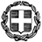 ΕΛΛΗΝΙΚΗ ΔΗΜΟΚΡΑΤΙΑΥΠΟΥΡΓΕΙΟ ΠΑΙΔΕΙΑΣ,ΕΡΕΥΝΑΣ ΚΑΙ ΘΡΗΣΚΕΥΜΑΤΩΝ-----ΑΝΑΚΟΙΝΟΠΟΙΗΣΗ ΣΤΟ ΟΡΘΟ 07-03-2018Ο ΠΡΟΪΣΤΑΜΕΝΟΣ ΤΗΣ ΔΙΕΥΘΥΝΣΗΣ ΕΙΔΙΚΗΣ ΑΓΩΓΗΣ ΚΑΙ ΕΚΠΑΙΔΕΥΣΗΣΠΑΝΑΓΙΩΤΗΣ ΚΑΣΣΙΑΝΟΣΓΕΝΙΚΗ ΔΙΕΥΘΥΝΣΗ ΣΠΟΥΔΩΝΠΡΩΤΟΒΑΘΜΙΑΣ & ΔΕΥΤΕΡΟΒΑΘΜΙΑΣ ΕΚΠΑΙΔΕΥΣΗΣΔΙΕΥΘΥΝΣΗ ΕΙΔΙΚΗΣ ΑΓΩΓΗΣ KAI ΕΚΠΑΙΔΕΥΣΗΣΤΜΗΜΑ Α’Mαρούσι,   23-1-2018Αρ. Πρωτ.     11387/Δ3 -----Ταχ. Δ/νση: Α. Παπανδρέου 37Τ.Κ. – Πόλη: 15180 ΜαρούσιΙστοσελίδα: www.minedu.gov.gr Email: t08dea1@minedu.gov.grΠληροφορίες: Χ. Τουρούκης,, Ε. ΛερίουΤηλέφωνο: 2103442577-2103442190FAX: 2103442193ΠΡΟΣ :   ΠΑΝΕΠΙΣΤΗΜΙΟ ΠΑΤΡΩΝ        ΤΜΗΜΑ ΕΠΙΣΤΗΜΩΝ ΤΗΣ ΕΚΠΑΙΔΕΥΣΗΣ      ΚΑΙ ΑΓΩΓΗΣ ΣΤΗΝ ΠΡΟΣΧΟΛΙΚΗ ΗΛΙΚΙΑ                 Τ.Κ 26500                 ΡΙΟ ΠΑΤΡΑΣΚΟΙΝ. : 1) ΔΙΕΥΘΥΝΣΕΙΣ Α/ΘΜΙΑΣ ΕΚΠ/ΣΗΣ ΟΛΗΣ ΤΗΣ ΧΩΡΑΣ            2) ΔΙΕΥΘΥΝΣΕΙΣ Β/ΘΜΙΑΣ ΕΚΠ/ΣΗΣ ΟΛΗΣ ΤΗΣ ΧΩΡΑΣ          3)  Στις Σχολικές Μονάδες (μέσω της οικείας Δ/νσης Εκπ/σης)ο γενικοσ γραμματεαστου υπουργειου παιδειασ ερευνασ και θρησκευματωνΓΕΩΡΓΙΟΣ  ΑΓΓΕΛΟΠΟΥΛΟΣ    ΔΙΕΥΘΥΝΣΗ Π.Ε. ΚΥΚΛΑΔΩΝ10/Θ ΔΗΜΟΤΙΚΟ ΣΧΟΛΕΙΟ ΜΗΛΟΥΔΙΕΥΘΥΝΣΗ Π.Ε. ΚΥΚΛΑΔΩΝ10/ΘΕΣΙΟ ΔΗΜΟΤΙΚΟ ΣΧΟΛΕΙΟ ΑΝΔΡΟΥ ΧΩΡΑΣΔΙΕΥΘΥΝΣΗ Π.Ε. Α΄ ΑΘΗΝΑΣ100ο ΟΛΟΗΜΕΡΟ ΔΗΜΟΤΙΚΟ ΣΧΟΛΕΙΟ ΑΘΗΝΩΝΔΙΕΥΘΥΝΣΗ Π.Ε. ΑΝΑΤ. ΘΕΣ/ΝΙΚΗΣ101ο ΔΗΜΟΤΙΚΟ ΣΧΟΛΕΙΟ ΘΕΣΣΑΛΟΝΙΚΗΣΔΙΕΥΘΥΝΣΗ Π.Ε. Α΄ ΑΘΗΝΑΣ102ο ΔΗΜΟΤΙΚΟ ΣΧΟΛΕΙΟ ΑΘΗΝΩΝΔΙΕΥΘΥΝΣΗ Π.Ε. Α΄ ΑΘΗΝΑΣ102ο ΝΗΠΙΑΓΩΓΕΙΟ ΑΘΗΝΩΝΔΙΕΥΘΥΝΣΗ Π.Ε. Α΄ ΑΘΗΝΑΣ103ο ΟΛΟΗΜΕΡΟ ΔΗΜΟΤΙΚΟ ΣΧΟΛΕΙΟ ΑΘΗΝΩΝΔΙΕΥΘΥΝΣΗ Π.Ε. Α΄ ΑΘΗΝΑΣ105ο ΔΗΜΟΤΙΚΟ ΣΧΟΛΕΙΟ ΑΘΗΝΩΝΔΙΕΥΘΥΝΣΗ Π.Ε. ΑΝΑΤ. ΘΕΣ/ΝΙΚΗΣ105ο ΔΗΜΟΤΙΚΟ ΣΧΟΛΕΙΟ ΘΕΣΣΑΛΟΝΙΚΗΣΔΙΕΥΘΥΝΣΗ Π.Ε. Α΄ ΑΘΗΝΑΣ106o ΔΗΜΟΤΙΚΟ ΣΧΟΛΕΙΟ ΑΘΗΝΩΝΔΙΕΥΘΥΝΣΗ Π.Ε. Α΄ ΑΘΗΝΑΣ107ο ΔΗΜΟΤΙΚΟ ΣΧΟΛΕΙΟ ΑΘΗΝΩΝΔΙΕΥΘΥΝΣΗ Π.Ε. ΑΝΑΤ. ΘΕΣ/ΝΙΚΗΣ107ο ΔΗΜΟΤΙΚΟ ΣΧΟΛΕΙΟ ΘΕΣΣΑΛΟΝΙΚΗΣΔΙΕΥΘΥΝΣΗ Π.Ε. Α΄ ΑΘΗΝΑΣ109o ΟΛΟΗΜΕΡΟ ΔΗΜΟΤΙΚΟ ΣΧΟΛΕΙΟ ΑΘΗΝΩΝ ΔΙΕΥΘΥΝΣΗ Π.Ε. Δ΄ ΑΘΗΝΑΣ10ο  ΔΗΜΟΤΙΚΟ ΣΧΟΛΕΙΟ ΓΛΥΦΑΔΑΣΔΙΕΥΘΥΝΣΗ Π.Ε. ΜΑΓΝΗΣΙΑΣ10ο  ΔΗΜΟΤΙΚΟ ΣΧΟΛΕΙΟ ΝΕΑΣ ΙΩΝΙΑΣΔΙΕΥΘΥΝΣΗ Π.Ε. ΔΥΤΙΚΗΣ ΑΤΤΙΚΗΣ10ο Δ.Σ ΑΣΠΡΟΠΥΡΓΟΥΔΙΕΥΘΥΝΣΗ Π.Ε. Δ΄ ΑΘΗΝΑΣ10ο ΔΗΜΟΤΙΚΟ  ΣΧΟΛΕΙΟ ΑΓΙΟΣ ΔΗΜΗΤΡΙΟΣΔΙΕΥΘΥΝΣΗ Π.Ε. Α΄ ΑΘΗΝΑΣ10ο ΔΗΜΟΤΙΚΟ ΣΧΟΛΕΙΟ ΑΘΗΝΩΝΔΙΕΥΘΥΝΣΗ Π.Ε. ΕΒΡΟΥ10ο ΔΗΜΟΤΙΚΟ ΣΧΟΛΕΙΟ ΑΛΕΞΑΝΔΡΟΥΠΟΛΗΣΔΙΕΥΘΥΝΣΗ Π.Ε. Β΄ ΑΘΗΝΑΣ10ο ΔΗΜΟΤΙΚΟ ΣΧΟΛΕΙΟ ΑΜΑΡΟΥΣΙΟΥΔΙΕΥΘΥΝΣΗ Π.Ε. ΔΥΤΙΚΗΣ ΑΤΤΙΚΗΣ10ο ΔΗΜΟΤΙΚΟ ΣΧΟΛΕΙΟ ΑΝΩ ΛΙΟΣΙΩΝΔΙΕΥΘΥΝΣΗ Π.Ε. ΗΜΑΘΙΑΣ10ο ΔΗΜΟΤΙΚΟ ΣΧΟΛΕΙΟ ΒΕΡΟΙΑΣΔΙΕΥΘΥΝΣΗ Π.Ε. ΜΑΓΝΗΣΙΑΣ10ο ΔΗΜΟΤΙΚΟ ΣΧΟΛΕΙΟ ΒΟΛΟΥΔΙΕΥΘΥΝΣΗ Π.Ε. Α΄ ΑΘΗΝΑΣ10ο ΔΗΜΟΤΙΚΟ ΣΧΟΛΕΙΟ ΒΥΡΩΝΑ ΔΙΕΥΘΥΝΣΗ Π.Ε. ΠΕΛΛΑΣ10ο ΔΗΜΟΤΙΚΟ ΣΧΟΛΕΙΟ ΓΙΑΝΝΙΤΣΩΝΔΙΕΥΘΥΝΣΗ Π.Ε. ΔΡΑΜΑΣ10ο ΔΗΜΟΤΙΚΟ ΣΧΟΛΕΙΟ ΔΡΑΜΑΣΔΙΕΥΘΥΝΣΗ Π.Ε. ΔΥΤΙΚΗΣ ΑΤΤΙΚΗΣ10ο ΔΗΜΟΤΙΚΟ ΣΧΟΛΕΙΟ ΕΛΕΥΣΙΝΑΣΔΙΕΥΘΥΝΣΗ Π.Ε. ΗΡΑΚΛΕΙΟΥ10ο ΔΗΜΟΤΙΚΟ ΣΧΟΛΕΙΟ ΗΡΑΚΛΕΙΟΥΔΙΕΥΘΥΝΣΗ Π.Ε. Β΄ ΑΘΗΝΑΣ10ο ΔΗΜΟΤΙΚΟ ΣΧΟΛΕΙΟ ΗΡΑΚΛΕΙΟΥ ΑΤΤΙΚΗΣΔΙΕΥΘΥΝΣΗ Π.Ε. ΙΩΑΝΝΙΝΩΝ10ο ΔΗΜΟΤΙΚΟ ΣΧΟΛΕΙΟ ΙΩΑΝΝΙΝΩΝΔΙΕΥΘΥΝΣΗ Π.Ε. ΚΑΒΑΛΑΣ10ο ΔΗΜΟΤΙΚΟ ΣΧΟΛΕΙΟ ΚΑΒΑΛΑΣΔΙΕΥΘΥΝΣΗ Π.Ε. ΜΕΣΣΗΝΙΑΣ10ο ΔΗΜΟΤΙΚΟ ΣΧΟΛΕΙΟ ΚΑΛΑΜΑΤΑΣΔΙΕΥΘΥΝΣΗ Π.Ε. ΚΑΡΔΙΤΣΑΣ10ο ΔΗΜΟΤΙΚΟ ΣΧΟΛΕΙΟ ΚΑΡΔΙΤΣΑΣΔΙΕΥΘΥΝΣΗ Π.Ε. ΚΑΣΤΟΡΙΑΣ10ο ΔΗΜΟΤΙΚΟ ΣΧΟΛΕΙΟ ΚΑΣΤΟΡΙΑΣΔΙΕΥΘΥΝΣΗ Π.Ε. ΠΙΕΡΙΑΣ10ο ΔΗΜΟΤΙΚΟ ΣΧΟΛΕΙΟ ΚΑΤΕΡΙΝΗΣΔΙΕΥΘΥΝΣΗ Π.Ε. ΚΟΖΑΝΗΣ10ο ΔΗΜΟΤΙΚΟ ΣΧΟΛΕΙΟ ΚΟΖΑΝΗΣΔΙΕΥΘΥΝΣΗ Π.Ε. ΡΟΔΟΠΗΣ10ο ΔΗΜΟΤΙΚΟ ΣΧΟΛΕΙΟ ΚΟΜΟΤΗΝΗΣΔΙΕΥΘΥΝΣΗ Π.Ε. ΚΟΡΙΝΘΙΑΣ10ο ΔΗΜΟΤΙΚΟ ΣΧΟΛΕΙΟ ΚΟΡΙΝΘΟΥΔΙΕΥΘΥΝΣΗ Π.Ε. ΠΕΙΡΑΙΑ10ο ΔΗΜΟΤΙΚΟ ΣΧΟΛΕΙΟ ΚΟΡΥΔΑΛΛΟΥΔΙΕΥΘΥΝΣΗ Π.Ε. ΛΕΣΒΟΥ10ο ΔΗΜΟΤΙΚΟ ΣΧΟΛΕΙΟ ΜΥΤΙΛΗΝΗΣΔΙΕΥΘΥΝΣΗ Π.Ε. ΔΥΤ. ΘΕΣ/ΝΙΚΗΣ10ο ΔΗΜΟΤΙΚΟ ΣΧΟΛΕΙΟ ΝΕΑΠΟΛΗΣΔΙΕΥΘΥΝΣΗ Π.Ε. Β΄ ΑΘΗΝΑΣ10ο ΔΗΜΟΤΙΚΟ ΣΧΟΛΕΙΟ ΝΕΑΣ ΙΩΝΙΑΣΔΙΕΥΘΥΝΣΗ Π.Ε. Δ΄ ΑΘΗΝΑΣ10ο ΔΗΜΟΤΙΚΟ ΣΧΟΛΕΙΟ Π.ΦΑΛΗΡΟΥΔΙΕΥΘΥΝΣΗ Π.Ε. Γ΄ ΑΘΗΝΑΣ10ο ΔΗΜΟΤΙΚΟ ΣΧΟΛΕΙΟ ΠΕΡΙΣΤΕΡΙΟΥΔΙΕΥΘΥΝΣΗ Π.Ε. Γ΄ ΑΘΗΝΑΣ10ο ΔΗΜΟΤΙΚΟ ΣΧΟΛΕΙΟ ΠΕΤΡΟΥΠΟΛΗΣΔΙΕΥΘΥΝΣΗ Π.Ε. ΔΥΤ. ΘΕΣ/ΝΙΚΗΣ10ο ΔΗΜΟΤΙΚΟ ΣΧΟΛΕΙΟ ΠΟΛΙΧΝΗΣΔΙΕΥΘΥΝΣΗ Π.Ε. ΚΟΖΑΝΗΣ10ο ΔΗΜΟΤΙΚΟ ΣΧΟΛΕΙΟ ΠΤΟΛΕΜΑΪΔΑΣΔΙΕΥΘΥΝΣΗ Π.Ε. ΔΩΔΕΚΑΝΗΣΟΥ10ο ΔΗΜΟΤΙΚΟ ΣΧΟΛΕΙΟ ΡΟΔΟΣ ΠΑΛΙΑ ΠΟΛΗΔΙΕΥΘΥΝΣΗ Π.Ε. ΔΥΤ. ΘΕΣ/ΝΙΚΗΣ10ο ΔΗΜΟΤΙΚΟ ΣΧΟΛΕΙΟ ΣΥΚΕΩΝ ΘΕΣΣΑΛΟΝΙΚΗΣΔΙΕΥΘΥΝΣΗ Π.Ε. ΤΡΙΚΑΛΩΝ10ο ΔΗΜΟΤΙΚΟ ΣΧΟΛΕΙΟ ΤΡΙΚΑΛΩΝΔΙΕΥΘΥΝΣΗ Π.Ε. ΑΡΚΑΔΙΑΣ10ο ΔΗΜΟΤΙΚΟ ΣΧΟΛΕΙΟ ΤΡΙΠΟΛΗΣΔΙΕΥΘΥΝΣΗ Π.Ε. Γ΄ ΑΘΗΝΑΣ10ο ΔΗΜΟΤΙΚΟ ΣΧΟΛΕΙΟ ΧΑΪΔΑΡΙΟΥΔΙΕΥΘΥΝΣΗ Π.Ε. Β΄ ΑΘΗΝΑΣ10ο ΔΗΜΟΤΙΚΟ ΣΧΟΛΕΙΟ ΧΑΛΑΝΔΡΙΟΥΔΙΕΥΘΥΝΣΗ Π.Ε. ΕΥΒΟΙΑΣ10ο ΔΗΜΟΤΙΚΟ ΣΧΟΛΕΙΟ ΧΑΛΚΙΔΑΣΔΙΕΥΘΥΝΣΗ Π.Ε. ΧΑΝΙΩΝ10ο ΔΗΜΟΤΙΚΟ ΣΧΟΛΕΙΟ ΧΑΝΙΩΝΔΙΕΥΘΥΝΣΗ Δ.Ε. ΗΡΑΚΛΕΙΟΥ10ο ΗΜΕΡΗΣΙΟ ΓΕΝΙΚΟ ΛΥΚΕΙΟ ΗΡΑΚΛΕΙΟΥΔΙΕΥΘΥΝΣΗ Δ.Ε. ΑΝΑΤ. ΘΕΣ/ΝΙΚΗΣ10ο ΗΜΕΡΗΣΙΟ ΓΕΝΙΚΟ ΛΥΚΕΙΟ ΘΕΣΣΑΛΟΝΙΚΗΣΔΙΕΥΘΥΝΣΗ Δ.Ε. ΜΑΓΝΗΣΙΑΣ10ο ΗΜΕΡΗΣΙΟ ΓΥΜΝΑΣΙΟ ΒΟΛΟΥΔΙΕΥΘΥΝΣΗ Δ.Ε. ΛΑΡΙΣΑΣ10ο ΗΜΕΡΗΣΙΟ ΓΥΜΝΑΣΙΟ ΛΑΡΙΣΑΣΔΙΕΥΘΥΝΣΗ Δ.Ε. ΑΧΑΪΑΣ10ο ΗΜΕΡΗΣΙΟ ΓΥΜΝΑΣΙΟ ΠΑΤΡΑΣΔΙΕΥΘΥΝΣΗ Π.Ε. Δ΄ ΑΘΗΝΑΣ10ο ΝΗΠΙΑΓΩΓΕΙΟ ΑΓΙΟΣ ΔΗΜΗΤΡΙΟΣΔΙΕΥΘΥΝΣΗ Π.Ε. ΚΑΒΑΛΑΣ10ο ΝΗΠΙΑΓΩΓΕΙΟ ΚΑΒΑΛΑΣΔΙΕΥΘΥΝΣΗ Π.Ε. ΔΥΤ. ΘΕΣ/ΝΙΚΗΣ10ο ΝΗΠΙΑΓΩΓΕΙΟ ΣΥΚΕΩΝΔΙΕΥΘΥΝΣΗ Π.Ε. ΑΝΑΤΟΛΙΚΗΣ ΑΤΤΙΚΗΣ10ο ΟΛΟΗΜΕΡΟ ΔΗΜΟΤΙΚΟ ΣΧΟΛΕΙΟ ΑΧΑΡΝΩΝΔΙΕΥΘΥΝΣΗ Π.Ε. Α΄ ΑΘΗΝΑΣ10ο ΟΛΟΗΜΕΡΟ ΔΗΜΟΤΙΚΟ ΣΧΟΛΕΙΟ ΗΛΙΟΥΠΟΛΗΣΔΙΕΥΘΥΝΣΗ Π.Ε. ΠΕΙΡΑΙΑ10ο ΟΛΟΗΜΕΡΟ ΔΗΜΟΤΙΚΟ ΣΧΟΛΕΙΟ ΚΕΡΑΤΣΙΝΙΟΥΔΙΕΥΘΥΝΣΗ Π.Ε. ΠΕΙΡΑΙΑ10ο ΟΛΟΗΜΕΡΟ ΔΗΜΟΤΙΚΟ ΣΧΟΛΕΙΟ ΝΙΚΑΙΑΣΔΙΕΥΘΥΝΣΗ Π.Ε. ΞΑΝΘΗΣ10ο ΟΛΟΗΜΕΡΟ ΔΗΜΟΤΙΚΟ ΣΧΟΛΕΙΟ ΞΑΝΘΗΔΙΕΥΘΥΝΣΗ Π.Ε. ΡΕΘΥΜΝΟΥ10ο ΟΛΟΗΜΕΡΟ ΔΗΜΟΤΙΚΟ ΣΧΟΛΕΙΟ ΡΕΘΥΜΝΟΥΔΙΕΥΘΥΝΣΗ Π.Ε. Α΄ ΑΘΗΝΑΣ11 ΝΗΠΙΑΓΩΓΕΙΟ ΓΑΛΑΤΣΙΔΙΕΥΘΥΝΣΗ Π.Ε. Α΄ ΑΘΗΝΑΣ111ο ΟΛΟΗΜΕΡΟ ΔΗΜΟΤΙΚΟ ΣΧΟΛΕΙΟ ΑΘΗΝΩΝΔΙΕΥΘΥΝΣΗ Π.Ε. Α΄ ΑΘΗΝΑΣ112ο ΟΛΟΗΜΕΡΟ ΔΗΜΟΤΙΚΟ ΣΧΟΛΕΙΟ ΑΘΗΝΩΝΔΙΕΥΘΥΝΣΗ Π.Ε. Α΄ ΑΘΗΝΑΣ113ο  ΔΗΜΟΤΙΚΟ ΣΧΟΛΕΙΟ ΑΘΗΝΩΝΔΙΕΥΘΥΝΣΗ Π.Ε. Α΄ ΑΘΗΝΑΣ117ο ΔΗΜΟΤΙΚΟ ΣΧΟΛΕΙΟ ΑΘΗΝΩΝΔΙΕΥΘΥΝΣΗ Π.Ε. ΑΙΤΩΛΟΑΚΑΡΝΑΝΙΑΣ11ο  ΔΗΜΟΤΙΚΟ ΣΧΟΛΕΙΟ ΑΓΡΙΝΙΟΥΔΙΕΥΘΥΝΣΗ Π.Ε. Δ΄ ΑΘΗΝΑΣ11ο  ΔΗΜΟΤΙΚΟ ΣΧΟΛΕΙΟ ΚΑΛΛΙΘΕΑΣΔΙΕΥΘΥΝΣΗ Π.Ε. Δ΄ ΑΘΗΝΑΣ11ο  ΔΗΜΟΤΙΚΟ ΣΧΟΛΕΙΟ ΠΑΛΑΙΟΥ ΦΑΛΗΡΟΥΔΙΕΥΘΥΝΣΗ Π.Ε. ΔΥΤ. ΘΕΣ/ΝΙΚΗΣ11ο 1/ ΘΕΣΙΟ ΝΗΠΙΑΓΩΓΕΙΟ ΝΕΑΠΟΛΗΣΔΙΕΥΘΥΝΣΗ Π.Ε. ΠΕΙΡΑΙΑ11ο ΟΛΟΗΜΕΡΟ ΔΗΜΟΤΙΚΟ ΣΧΟΛΕΙΟ ΚΟΡΥΔΑΛΛΟΥΔΙΕΥΘΥΝΣΗ Π.Ε. Δ΄ ΑΘΗΝΑΣ11ο ΔΗΜΟΤΙΚΟ ΣΧΟΛΕΙΟ ΑΓΙΟΥ ΔΗΜΗΤΡΙΟΥΔΙΕΥΘΥΝΣΗ Π.Ε. Γ΄ ΑΘΗΝΑΣ11ο ΔΗΜΟΤΙΚΟ ΣΧΟΛΕΙΟ ΑΓΙΩΝ ΑΝΑΡΓΥΡΩΝΔΙΕΥΘΥΝΣΗ Π.Ε. Γ΄ ΑΘΗΝΑΣ11ο ΔΗΜΟΤΙΚΟ ΣΧΟΛΕΙΟ ΑΙΓΑΛΕΩΔΙΕΥΘΥΝΣΗ Π.Ε. ΕΒΡΟΥ11ο ΔΗΜΟΤΙΚΟ ΣΧΟΛΕΙΟ ΑΛΕΞΑΝΔΡΟΥΠΟΛΗΣΔΙΕΥΘΥΝΣΗ Π.Ε. Δ΄ ΑΘΗΝΑΣ11ο ΔΗΜΟΤΙΚΟ ΣΧΟΛΕΙΟ ΑΡΓΥΡΟΥΠΟΛΗΣΔΙΕΥΘΥΝΣΗ Π.Ε. ΑΝΑΤΟΛΙΚΗΣ ΑΤΤΙΚΗΣ11ο ΔΗΜΟΤΙΚΟ ΣΧΟΛΕΙΟ ΑΧΑΡΝΩΝΔΙΕΥΘΥΝΣΗ Π.Ε. ΜΑΓΝΗΣΙΑΣ11ο ΔΗΜΟΤΙΚΟ ΣΧΟΛΕΙΟ ΒΟΛΟΥΔΙΕΥΘΥΝΣΗ Π.Ε. Α΄ ΑΘΗΝΑΣ11ο ΔΗΜΟΤΙΚΟ ΣΧΟΛΕΙΟ ΓΑΛΑΤΣΙΟΥΔΙΕΥΘΥΝΣΗ Π.Ε. ΠΕΛΛΑΣ11ο ΔΗΜΟΤΙΚΟ ΣΧΟΛΕΙΟ ΓΙΑΝΝΙΤΣΩΝΔΙΕΥΘΥΝΣΗ Π.Ε. Δ΄ ΑΘΗΝΑΣ11ο ΔΗΜΟΤΙΚΟ ΣΧΟΛΕΙΟ ΓΛΥΦΑΔΑΣΔΙΕΥΘΥΝΣΗ Π.Ε. ΔΡΑΜΑΣ11ο ΔΗΜΟΤΙΚΟ ΣΧΟΛΕΙΟ ΔΡΑΜΑΣΔΙΕΥΘΥΝΣΗ Π.Ε. Α΄ ΑΘΗΝΑΣ11ο ΔΗΜΟΤΙΚΟ ΣΧΟΛΕΙΟ ΗΛΙΟΥΠΟΛΗΣΔΙΕΥΘΥΝΣΗ Π.Ε. ΑΝΑΤ. ΘΕΣ/ΝΙΚΗΣ11ο ΔΗΜΟΤΙΚΟ ΣΧΟΛΕΙΟ ΘΕΣΣΑΛΟΝΙΚΗΣΔΙΕΥΘΥΝΣΗ Π.Ε. ΙΩΑΝΝΙΝΩΝ11ο ΔΗΜΟΤΙΚΟ ΣΧΟΛΕΙΟ ΙΩΑΝΝΙΝΩΝ ΔΙΕΥΘΥΝΣΗ Π.Ε. ΚΑΒΑΛΑΣ11ο ΔΗΜΟΤΙΚΟ ΣΧΟΛΕΙΟ ΚΑΒΑΛΑΣΔΙΕΥΘΥΝΣΗ Π.Ε. ΠΙΕΡΙΑΣ11ο ΔΗΜΟΤΙΚΟ ΣΧΟΛΕΙΟ ΚΑΤΕΡΙΝΗΣΔΙΕΥΘΥΝΣΗ Π.Ε. ΠΕΙΡΑΙΑ11ο ΔΗΜΟΤΙΚΟ ΣΧΟΛΕΙΟ ΚΕΡΑΤΣΙΝΙΟΥΔΙΕΥΘΥΝΣΗ Π.Ε. ΡΟΔΟΠΗΣ11ο ΔΗΜΟΤΙΚΟ ΣΧΟΛΕΙΟ ΚΟΜΟΤΗΝΗΣΔΙΕΥΘΥΝΣΗ Π.Ε. ΦΘΙΩΤΙΔΑΣ11ο ΔΗΜΟΤΙΚΟ ΣΧΟΛΕΙΟ ΛΑΜΙΑΣΔΙΕΥΘΥΝΣΗ Π.Ε. ΛΑΡΙΣΑΣ11ο ΔΗΜΟΤΙΚΟ ΣΧΟΛΕΙΟ ΛΑΡΙΣΑΣΔΙΕΥΘΥΝΣΗ Π.Ε. Β΄ ΑΘΗΝΑΣ11ο ΔΗΜΟΤΙΚΟ ΣΧΟΛΕΙΟ ΜΑΡΟΥΣΙΔΙΕΥΘΥΝΣΗ Π.Ε. ΛΕΣΒΟΥ11ο ΔΗΜΟΤΙΚΟ ΣΧΟΛΕΙΟ ΜΥΤΙΛΗΝΗΣΔΙΕΥΘΥΝΣΗ Π.Ε. Β΄ ΑΘΗΝΑΣ11ο ΔΗΜΟΤΙΚΟ ΣΧΟΛΕΙΟ ΝΕΑΣ ΙΩΝΙΑΣ ΑΤΤΙΚΗΣΔΙΕΥΘΥΝΣΗ Π.Ε. ΠΕΙΡΑΙΑ11ο ΔΗΜΟΤΙΚΟ ΣΧΟΛΕΙΟ ΝΙΚΑΙΑΣΔΙΕΥΘΥΝΣΗ Π.Ε. ΑΧΑΪΑΣ11ο ΔΗΜΟΤΙΚΟ ΣΧΟΛΕΙΟ ΠΑΤΡΩΝΔΙΕΥΘΥΝΣΗ Π.Ε. ΠΕΙΡΑΙΑ11ο ΔΗΜΟΤΙΚΟ ΣΧΟΛΕΙΟ ΠΕΙΡΑΙΑΔΙΕΥΘΥΝΣΗ Π.Ε. Γ΄ ΑΘΗΝΑΣ11ο ΔΗΜΟΤΙΚΟ ΣΧΟΛΕΙΟ ΠΕΡΙΣΤΕΡΙΟΥ ΔΙΕΥΘΥΝΣΗ Π.Ε. ΚΟΖΑΝΗΣ11ο ΔΗΜΟΤΙΚΟ ΣΧΟΛΕΙΟ ΠΤΟΛΕΜΑΪΔΑΣΔΙΕΥΘΥΝΣΗ Π.Ε. ΔΩΔΕΚΑΝΗΣΟΥ11ο ΔΗΜΟΤΙΚΟ ΣΧΟΛΕΙΟ ΡΟΔΟΥΔΙΕΥΘΥΝΣΗ Π.Ε. ΤΡΙΚΑΛΩΝ11ο ΔΗΜΟΤΙΚΟ ΣΧΟΛΕΙΟ ΤΡΙΚΑΛΩΝΔΙΕΥΘΥΝΣΗ Π.Ε. ΑΡΚΑΔΙΑΣ11ο ΔΗΜΟΤΙΚΟ ΣΧΟΛΕΙΟ ΤΡΙΠΟΛΗΣΔΙΕΥΘΥΝΣΗ Π.Ε. Γ΄ ΑΘΗΝΑΣ11ο ΔΗΜΟΤΙΚΟ ΣΧΟΛΕΙΟ ΧΑΪΔΑΡΙΟΥΔΙΕΥΘΥΝΣΗ Π.Ε. Β΄ ΑΘΗΝΑΣ11ο ΔΗΜΟΤΙΚΟ ΣΧΟΛΕΙΟ ΧΑΛΑΝΔΡΙΟΥΔΙΕΥΘΥΝΣΗ Π.Ε. ΕΥΒΟΙΑΣ11ο ΔΗΜΟΤΙΚΟ ΣΧΟΛΕΙΟ ΧΑΛΚΙΔΑΣΔΙΕΥΘΥΝΣΗ Π.Ε. ΧΑΝΙΩΝ11ο ΔΗΜΟΤΙΚΟ ΣΧΟΛΕΙΟ ΧΑΝΙΩΝΔΙΕΥΘΥΝΣΗ Δ.Ε. ΑΝΑΤΟΛΙΚΗΣ ΑΤΤΙΚΗΣ11ο ΗΜΕΡΗΣΙΟ ΓΥΜΝΑΣΙΟ ΑΧΑΡΝΩΝΔΙΕΥΘΥΝΣΗ Δ.Ε. ΑΝΑΤ. ΘΕΣ/ΝΙΚΗΣ11ο ΗΜΕΡΗΣΙΟ ΓΥΜΝΑΣΙΟ ΘΕΣΣΑΛΟΝΙΚΗΣΔΙΕΥΘΥΝΣΗ Δ.Ε. ΠΕΙΡΑΙΑ11ο ΗΜΕΡΗΣΙΟ ΓΥΜΝΑΣΙΟ ΝΙΚΑΙΑΣ - ΓΙΑΝΝΗΣ ΡΙΤΣΟΣΔΙΕΥΘΥΝΣΗ Π.Ε. ΑΡΤΑΣ11ο ΝΗΠΙΑΓΩΓΕΙΟ ΑΡΤΑΣΔΙΕΥΘΥΝΣΗ Π.Ε. Α΄ ΑΘΗΝΑΣ11ο ΝΗΠΙΑΓΩΓΕΙΟ ΒΥΡΩΝΑΔΙΕΥΘΥΝΣΗ Π.Ε. Α΄ ΑΘΗΝΑΣ11ο ΝΗΠΙΑΓΩΓΕΙΟ ΗΛΙΟΥΠΟΛΗΣΔΙΕΥΘΥΝΣΗ Π.Ε. Β΄ ΑΘΗΝΑΣ11ο ΝΗΠΙΑΓΩΓΕΙΟ ΝΕΑΣ ΙΩΝΙΑΣΔΙΕΥΘΥΝΣΗ Π.Ε. ΠΕΙΡΑΙΑ11ο ΝΗΠΙΑΓΩΓΕΙΟ ΝΙΚΑΙΑΣΔΙΕΥΘΥΝΣΗ Π.Ε. Α΄ ΑΘΗΝΑΣ11ο ΟΛΟΗΜΕΡΟ ΔΗΜΟΤΙΚΟ ΣΧΟΛΕΙΟ ΑΘΗΝΩΝΔΙΕΥΘΥΝΣΗ Π.Ε. ΗΡΑΚΛΕΙΟΥ11ο ΟΛΟΗΜΕΡΟ ΔΗΜΟΤΙΚΟ ΣΧΟΛΕΙΟ ΗΡΑΚΛΕΙΟΥΔΙΕΥΘΥΝΣΗ Π.Ε. ΚΕΡΚΥΡΑΣ11ο ΟΛΟΗΜΕΡΟ ΔΗΜΟΤΙΚΟ ΣΧΟΛΕΙΟ ΚΕΡΚΥΡΑΣΔΙΕΥΘΥΝΣΗ Π.Ε. ΞΑΝΘΗΣ11ο ΟΛΟΗΜΕΡΟ ΔΗΜΟΤΙΚΟ ΣΧΟΛΕΙΟ ΞΑΝΘΗΔΙΕΥΘΥΝΣΗ Π.Ε. ΧΙΟΥ11ο ΟΛΟΗΜΕΡΟ ΔΗΜΟΤΙΚΟ ΣΧΟΛΕΙΟ ΧΙΟΥ ΔΙΕΥΘΥΝΣΗ Π.Ε. ΚΥΚΛΑΔΩΝ12/Θ 1ο ΔΗΜΟΤΙΚΟ ΣΧΟΛΕΙΟ ΧΩΡΑΣ ΜΥΚΟΝΟΥΔΙΕΥΘΥΝΣΗ Π.Ε. ΑΡΓΟΛΙΔΑΣ12/θ 4ο ΔΗΜΟΤΙΚΟ ΣΧΟΛΕΙΟ ΑΡΓΟΥΣΔΙΕΥΘΥΝΣΗ Π.Ε. ΚΟΖΑΝΗΣ12/Θ ΔΗΜΟΤΙΚΟ ΣΧΟΛΕΙΟ ΒΕΛΒΕΝΤΟΥ ΔΙΕΥΘΥΝΣΗ Π.Ε. ΔΥΤ. ΘΕΣ/ΝΙΚΗΣ12/Θ ΔΗΜΟΤΙΚΟ ΣΧΟΛΕΙΟ ΔΡΥΜΟΥΔΙΕΥΘΥΝΣΗ Π.Ε. ΙΩΑΝΝΙΝΩΝ12/θ ΔΗΜΟΤΙΚΟ ΣΧΟΛΕΙΟ ΕΛΕΟΥΣΑΣΔΙΕΥΘΥΝΣΗ Π.Ε. ΚΥΚΛΑΔΩΝ12/Θ ΔΗΜΟΤΙΚΟ ΣΧΟΛΕΙΟ ΝΑΟΥΣΑΣ ΠΑΡΟΥΔΙΕΥΘΥΝΣΗ Π.Ε. ΑΡΓΟΛΙΔΑΣ12/θ ΔΗΜΟΤΙΚΟ ΣΧΟΛΕΙΟ ΠΟΡΤΟΧΕΛΙΟΥΔΙΕΥΘΥΝΣΗ Π.Ε. ΠΕΙΡΑΙΑ12/Θ ΟΛΟΗΜΕΡΟ Δ.Σ  ΑΜΠΕΛΑΚΙΩΝ ΣΑΛΑΜΙΝΑΣΔΙΕΥΘΥΝΣΗ Π.Ε. ΑΡΓΟΛΙΔΑΣ12/Θ ΟΛΟΗΜΕΡΟ ΔΗΜΟΤΙΚΟ ΣΧΟΛΕΙΟ ΝΕΑΣ ΚΙΟΥΔΙΕΥΘΥΝΣΗ Π.Ε. ΗΡΑΚΛΕΙΟΥ12/ΘΕΣΙΟ 1ο ΔΗΜΟΤΙΚΟ ΣΧΟΛΕΙΟ ΑΡΧΑΝΩΝΔΙΕΥΘΥΝΣΗ Π.Ε. ΧΑΝΙΩΝ12/ΘΕΣΙΟ 2ο ΔΗΜΟΤΙΚΟ ΣΧΟΛΕΙΟ ΚΙΣΑΜΟΥΔΙΕΥΘΥΝΣΗ Π.Ε. ΚΥΚΛΑΔΩΝ12/ΘΕΣΙΟ ΔΗΜΟΤΙΚΟ ΣΧΟΛΕΙΟ ΕΜΠΟΡΕΙΟΥ ΘΗΡΑΣΔΙΕΥΘΥΝΣΗ Π.Ε. ΧΑΛΚΙΔΙΚΗΣ12/ΘΕΣΙΟ ΔΗΜΟΤΙΚΟ ΣΧΟΛΕΙΟ ΟΡΜΥΛΙΑΣΔΙΕΥΘΥΝΣΗ Π.Ε. ΧΑΝΙΩΝ12/ΘΕΣΙΟ ΔΗΜΟΤΙΚΟ ΣΧΟΛΕΙΟ ΠΕΡΙΒΟΛΙΩΝΔΙΕΥΘΥΝΣΗ Π.Ε. ΧΑΝΙΩΝ12/ΘΕΣΙΟ ΔΗΜΟΤΙΚΟ ΣΧΟΛΕΙΟ ΧΡΥΣΟΠΗΓΗΣΔΙΕΥΘΥΝΣΗ Π.Ε. ΗΛΕΙΑΣ12/ΘΕΣΙΟ ΟΛΟΗΜΕΡΟ ΔΗΜΟΤΙΚΟ ΣΧΟΛΕΙΟ ΤΡΑΓΑΝΟΥΔΙΕΥΘΥΝΣΗ Π.Ε. Α΄ ΑΘΗΝΑΣ120ο  ΔΗΜΟΤΙΚΟ ΣΧΟΛΕΙΟ ΑΘΗΝΩΝΔΙΕΥΘΥΝΣΗ Π.Ε. Α΄ ΑΘΗΝΑΣ122ο ΟΛΟΗΜΕΡΟ ΝΗΠΙΑΓΩΓΕΙΟ ΑΘΗΝΩΝΔΙΕΥΘΥΝΣΗ Π.Ε. Α΄ ΑΘΗΝΑΣ123ο ΟΛΟΗΜΕΡΟ ΔΗΜΟΤΙΚΟ ΣΧΟΛΕΙΟ ΑΘΗΝΩΝΔΙΕΥΘΥΝΣΗ Π.Ε. Α΄ ΑΘΗΝΑΣ127ο ΔΗΜΟΤΙΚΟ ΣΧΟΛΕΙΟ ΑΘΗΝΩΝΔΙΕΥΘΥΝΣΗ Π.Ε. Α΄ ΑΘΗΝΑΣ128ο ΔΗΜΟΤΙΚΟ ΣΧΟΛΕΙΟ ΑΘΗΝΩΝΔΙΕΥΘΥΝΣΗ Π.Ε. Α΄ ΑΘΗΝΑΣ128ο ΟΛΟΗΜΕΡΟ ΝΗΠΙΑΓΩΓΕΙΟ ΑΘΗΝΑΔΙΕΥΘΥΝΣΗ Π.Ε. Α΄ ΑΘΗΝΑΣ129ο ΔΗΜΟΤΙΚΟ ΣΧΟΛΕΙΟ ΑΘΗΝΩΝ - Η ΑΘΗΝΑΔΙΕΥΘΥΝΣΗ Π.Ε. Α΄ ΑΘΗΝΑΣ129ο ΟΛΟΗΜΕΡΟ ΝΗΠΙΑΓΩΓΕΙΟ ΑΘΗΝΩΝΔΙΕΥΘΥΝΣΗ Π.Ε. ΑΡΚΑΔΙΑΣ12ο   ΔΗΜΟΤΙΚΟ ΣΧΟΛΕΙΟ ΤΡΙΠΟΛΗΣΔΙΕΥΘΥΝΣΗ Π.Ε. Α΄ ΑΘΗΝΑΣ12ο  ΔΗΜΟΤΙΚΟ ΣΧΟΛΕΙΟ ΖΩΓΡΑΦΟΥ ΔΙΕΥΘΥΝΣΗ Π.Ε. ΚΑΒΑΛΑΣ12ο  ΔΗΜΟΤΙΚΟ ΣΧΟΛΕΙΟ ΚΑΒΑΛΑΣΔΙΕΥΘΥΝΣΗ Δ.Ε. ΗΡΑΚΛΕΙΟΥ12ο ΓΥΜΝΑΣΙΟ ΗΡΑΚΛΕΙΟΥΔΙΕΥΘΥΝΣΗ Π.Ε. Δ΄ ΑΘΗΝΑΣ12ο ΔΗΜΟΤΙΚΟ ΣΧΟΛΕΙΟ ΑΓΙΟΥ ΔΗΜΗΤΡΙΟΥΔΙΕΥΘΥΝΣΗ Π.Ε. Α΄ ΑΘΗΝΑΣ12ο ΔΗΜΟΤΙΚΟ ΣΧΟΛΕΙΟ ΑΘΗΝΩΝΔΙΕΥΘΥΝΣΗ Π.Ε. Γ΄ ΑΘΗΝΑΣ12ο ΔΗΜΟΤΙΚΟ ΣΧΟΛΕΙΟ ΑΙΓΑΛΕΩΔΙΕΥΘΥΝΣΗ Π.Ε. ΕΒΡΟΥ12ο ΔΗΜΟΤΙΚΟ ΣΧΟΛΕΙΟ ΑΛΕΞΑΝΔΡΟΥΠΟΛΗΣΔΙΕΥΘΥΝΣΗ Π.Ε. ΜΑΓΝΗΣΙΑΣ12ο ΔΗΜΟΤΙΚΟ ΣΧΟΛΕΙΟ ΒΟΛΟΥΔΙΕΥΘΥΝΣΗ Π.Ε. Δ΄ ΑΘΗΝΑΣ12ο ΔΗΜΟΤΙΚΟ ΣΧΟΛΕΙΟ ΓΛΥΦΑΔΑΣΔΙΕΥΘΥΝΣΗ Π.Ε. Α΄ ΑΘΗΝΑΣ12ο ΔΗΜΟΤΙΚΟ ΣΧΟΛΕΙΟ ΗΛΙΟΥΠΟΛΗΣΔΙΕΥΘΥΝΣΗ Π.Ε. ΗΡΑΚΛΕΙΟΥ12ο Δημοτικό Σχολείο ΗρακλείουΔΙΕΥΘΥΝΣΗ Π.Ε. Β΄ ΑΘΗΝΑΣ12ο ΔΗΜΟΤΙΚΟ ΣΧΟΛΕΙΟ ΗΡΑΚΛΕΙΟΥ ΑΤΤΙΚΗΣΔΙΕΥΘΥΝΣΗ Π.Ε. Γ΄ ΑΘΗΝΑΣ12ο ΔΗΜΟΤΙΚΟ ΣΧΟΛΕΙΟ ΙΛΙΟΥΔΙΕΥΘΥΝΣΗ Π.Ε. ΙΩΑΝΝΙΝΩΝ12ο ΔΗΜΟΤΙΚΟ ΣΧΟΛΕΙΟ ΙΩΑΝΝΙΝΩΝΔΙΕΥΘΥΝΣΗ Π.Ε. ΑΝΑΤ. ΘΕΣ/ΝΙΚΗΣ12ο ΔΗΜΟΤΙΚΟ ΣΧΟΛΕΙΟ ΚΑΛΑΜΑΡΙΑΣΔΙΕΥΘΥΝΣΗ Π.Ε. Δ΄ ΑΘΗΝΑΣ12ο ΔΗΜΟΤΙΚΟ ΣΧΟΛΕΙΟ ΚΑΛΛΙΘΕΑΣΔΙΕΥΘΥΝΣΗ Π.Ε. ΚΑΡΔΙΤΣΑΣ12ο ΔΗΜΟΤΙΚΟ ΣΧΟΛΕΙΟ ΚΑΡΔΙΤΣΑΣΔΙΕΥΘΥΝΣΗ Π.Ε. ΠΙΕΡΙΑΣ12ο ΔΗΜΟΤΙΚΟ ΣΧΟΛΕΙΟ ΚΑΤΕΡΙΝΗΣΔΙΕΥΘΥΝΣΗ Π.Ε. ΠΕΙΡΑΙΑ12ο ΔΗΜΟΤΙΚΟ ΣΧΟΛΕΙΟ ΚΕΡΑΤΣΙΝΙΟΥΔΙΕΥΘΥΝΣΗ Π.Ε. ΚΟΖΑΝΗΣ12ο ΔΗΜΟΤΙΚΟ ΣΧΟΛΕΙΟ ΚΟΖΑΝΗΣΔΙΕΥΘΥΝΣΗ Π.Ε. ΠΕΙΡΑΙΑ12ο ΔΗΜΟΤΙΚΟ ΣΧΟΛΕΙΟ ΚΟΡΥΔΑΛΛΟΥΔΙΕΥΘΥΝΣΗ Π.Ε. ΦΘΙΩΤΙΔΑΣ12ο ΔΗΜΟΤΙΚΟ ΣΧΟΛΕΙΟ ΛΑΜΙΑΣΔΙΕΥΘΥΝΣΗ Π.Ε. ΛΑΡΙΣΑΣ12ο ΔΗΜΟΤΙΚΟ ΣΧΟΛΕΙΟ ΛΑΡΙΣΑΣΔΙΕΥΘΥΝΣΗ Π.Ε. ΔΥΤ. ΘΕΣ/ΝΙΚΗΣ12ο ΔΗΜΟΤΙΚΟ ΣΧΟΛΕΙΟ ΝΕΑΠΟΛΗΣΔΙΕΥΘΥΝΣΗ Π.Ε. Δ΄ ΑΘΗΝΑΣ12ο ΔΗΜΟΤΙΚΟ ΣΧΟΛΕΙΟ ΝΕΑΣ ΣΜΥΡΝΗΣΔΙΕΥΘΥΝΣΗ Π.Ε. ΠΕΙΡΑΙΑ12ο ΔΗΜΟΤΙΚΟ ΣΧΟΛΕΙΟ ΝΙΚΑΙΑΣΔΙΕΥΘΥΝΣΗ Π.Ε. ΞΑΝΘΗΣ12ο ΔΗΜΟΤΙΚΟ ΣΧΟΛΕΙΟ ΞΑΝΘΗΣΔΙΕΥΘΥΝΣΗ Π.Ε. Δ΄ ΑΘΗΝΑΣ12ο ΔΗΜΟΤΙΚΟ ΣΧΟΛΕΙΟ Π.ΦΑΛΗΡΟΔΙΕΥΘΥΝΣΗ Π.Ε. Γ΄ ΑΘΗΝΑΣ12ο ΔΗΜΟΤΙΚΟ ΣΧΟΛΕΙΟ ΠΕΡΙΣΤΕΡΙΟΥΔΙΕΥΘΥΝΣΗ Π.Ε. ΚΟΖΑΝΗΣ12ο ΔΗΜΟΤΙΚΟ ΣΧΟΛΕΙΟ ΠΤΟΛΕΜΑΪΔΑΣΔΙΕΥΘΥΝΣΗ Π.Ε. ΔΩΔΕΚΑΝΗΣΟΥ12ο ΔΗΜΟΤΙΚΟ ΣΧΟΛΕΙΟ ΡΟΔΟΥΔΙΕΥΘΥΝΣΗ Π.Ε. ΤΡΙΚΑΛΩΝ12ο ΔΗΜΟΤΙΚΟ ΣΧΟΛΕΙΟ ΤΡΙΚΑΛΩΝΔΙΕΥΘΥΝΣΗ Π.Ε. Β΄ ΑΘΗΝΑΣ12ο ΔΗΜΟΤΙΚΟ ΣΧΟΛΕΙΟ ΧΑΛΑΝΔΡΙΟΥΔΙΕΥΘΥΝΣΗ Π.Ε. ΕΥΒΟΙΑΣ12ο ΔΗΜΟΤΙΚΟ ΣΧΟΛΕΙΟ ΧΑΛΚΙΔΑΣΔΙΕΥΘΥΝΣΗ Π.Ε. ΧΑΝΙΩΝ12ο ΔΗΜΟΤΙΚΟ ΣΧΟΛΕΙΟ ΧΑΝΙΩΝΔΙΕΥΘΥΝΣΗ Δ.Ε. Α΄ ΑΘΗΝΑΣ12ο ΗΜΕΡΗΣΙΟ ΓΕΝΙΚΟ ΛΥΚΕΙΟ ΑΘΗΝΩΝΔΙΕΥΘΥΝΣΗ Δ.Ε. Α΄ ΑΘΗΝΑΣ12ο ΗΜΕΡΗΣΙΟ ΓΥΜΝΑΣΙΟ ΑΘΗΝΩΝΔΙΕΥΘΥΝΣΗ Π.Ε. ΑΝΑΤΟΛΙΚΗΣ ΑΤΤΙΚΗΣ12ο ΝΗΠΙΑΓΩΓΕΙΟ ΑΧΑΡΝΩΝΔΙΕΥΘΥΝΣΗ Π.Ε. ΑΝΑΤ. ΘΕΣ/ΝΙΚΗΣ12ο ΝΗΠΙΑΓΩΓΕΙΟ ΚΑΛΑΜΑΡΙΑΣΔΙΕΥΘΥΝΣΗ Π.Ε. ΚΟΖΑΝΗΣ12ο ΝΗΠΙΑΓΩΓΕΙΟ ΚΟΖΑΝΗΣ ΔΙΕΥΘΥΝΣΗ Π.Ε. ΡΟΔΟΠΗΣ12ο ΝΗΠΙΑΓΩΓΕΙΟ ΚΟΜΟΤΗΝΗΣΔΙΕΥΘΥΝΣΗ Π.Ε. ΒΟΙΩΤΙΑΣ12ο ΝΗΠΙΑΓΩΓΕΙΟ ΛΙΒΑΔΕΙΑΣΔΙΕΥΘΥΝΣΗ Π.Ε. ΛΕΣΒΟΥ12ο ΝΗΠΙΑΓΩΓΕΙΟ ΜΥΤΙΛΗΝΗΣΔΙΕΥΘΥΝΣΗ Π.Ε. Β΄ ΑΘΗΝΑΣ12ο ΝΗΠΙΑΓΩΓΕΙΟ ΝΕΟΥ ΗΡΑΚΛΕΙΟΥΔΙΕΥΘΥΝΣΗ Π.Ε. ΚΟΖΑΝΗΣ12ο ΝΗΠΙΑΓΩΓΕΙΟ ΠΤΟΛΕΜΑΪΔΑΣ ΔΙΕΥΘΥΝΣΗ Π.Ε. ΛΑΚΩΝΙΑΣ12ο ΝΗΠΙΑΓΩΓΕΙΟ ΣΠΑΡΤΗΣΔΙΕΥΘΥΝΣΗ Π.Ε. Β΄ ΑΘΗΝΑΣ12ο ΝΗΠΙΑΓΩΓΕΙΟ ΧΑΛΑΝΔΡΙΔΙΕΥΘΥΝΣΗ Π.Ε. ΑΙΤΩΛΟΑΚΑΡΝΑΝΙΑΣ12ο ΟΛΟΗΜΕΡΟ ΔΗΜΟΤΙΚΟ ΣΧΟΛΕΙΟ ΑΓΡΙΝΙΟΥΔΙΕΥΘΥΝΣΗ Π.Ε. ΔΥΤ. ΘΕΣ/ΝΙΚΗΣ12ο ΟΛΟΗΜΕΡΟ ΔΗΜΟΤΙΚΟ ΣΧΟΛΕΙΟ ΑΜΠΕΛΟΚΗΠΩΝΔΙΕΥΘΥΝΣΗ Π.Ε. ΑΝΑΤΟΛΙΚΗΣ ΑΤΤΙΚΗΣ12ο ΟΛΟΗΜΕΡΟ ΔΗΜΟΤΙΚΟ ΣΧΟΛΕΙΟ ΑΧΑΡΝΩΝΔΙΕΥΘΥΝΣΗ Π.Ε. Α΄ ΑΘΗΝΑΣ12ο ΟΛΟΗΜΕΡΟ ΔΗΜΟΤΙΚΟ ΣΧΟΛΕΙΟ ΓΑΛΑΤΣΙΟΥΔΙΕΥΘΥΝΣΗ Π.Ε. ΔΡΑΜΑΣ12ο ΟΛΟΗΜΕΡΟ ΔΗΜΟΤΙΚΟ ΣΧΟΛΕΙΟ ΔΡΑΜΑΣ ΔΙΕΥΘΥΝΣΗ Π.Ε. ΔΥΤ. ΘΕΣ/ΝΙΚΗΣ12ο ΟΛΟΗΜΕΡΟ ΝΗΠΙΑΓΩΓΕΙΟ ΑΜΠΕΛΟΚΗΠΩΝΔΙΕΥΘΥΝΣΗ Π.Ε. Α΄ ΑΘΗΝΑΣ130ο ΝΗΠΙΑΓΩΓΕΙΟ ΑΘΗΝΩΝΔΙΕΥΘΥΝΣΗ Π.Ε. Α΄ ΑΘΗΝΑΣ130ο ΟΛΟΗΜΕΡΟ ΔΗΜΟΤΙΚΟ ΣΧΟΛΕΙΟ ΑΘΗΝΩΝΔΙΕΥΘΥΝΣΗ Π.Ε. Α΄ ΑΘΗΝΑΣ132ο Νηπιαγωγείο ΑθηνώνΔΙΕΥΘΥΝΣΗ Π.Ε. Α΄ ΑΘΗΝΑΣ132ο ΟΛΟΗΜΕΡΟ ΔΗΜΟΤΙΚΟ ΣΧΟΛΕΙΟ ΑΘΗΝΩΝΔΙΕΥΘΥΝΣΗ Π.Ε. Α΄ ΑΘΗΝΑΣ133ο ΔΗΜΟΤΙΚΟ ΣΧΟΛΕΙΟ ΑΘΗΝΩΝΔΙΕΥΘΥΝΣΗ Π.Ε. Α΄ ΑΘΗΝΑΣ134ο ΔΗΜΟΤΙΚΟ ΣΧΟΛΕΙΟ ΑΘΗΝΩΝΔΙΕΥΘΥΝΣΗ Π.Ε. Α΄ ΑΘΗΝΑΣ135ο ΔΗΜΟΤΙΚΟ ΣΧΟΛΕΙΟ ΑΘΗΝΩΝΔΙΕΥΘΥΝΣΗ Π.Ε. Α΄ ΑΘΗΝΑΣ135ο ΝΗΠΙΑΓΩΓΕΙΟ ΑΘΗΝΑΣΔΙΕΥΘΥΝΣΗ Π.Ε. Α΄ ΑΘΗΝΑΣ137ο ΔΗΜΟΤΙΚΟ ΣΧΟΛΕΙΟ ΑΘΗΝΩΝΔΙΕΥΘΥΝΣΗ Π.Ε. Α΄ ΑΘΗΝΑΣ139ο  ΔΗΜΟΤΙΚΟ ΣΧΟΛΕΙΟ ΑΘΗΝΩΝΔΙΕΥΘΥΝΣΗ Π.Ε. ΔΡΑΜΑΣ13o ΔΗΜΟΤΙΚΟ ΣΧΟΛΕΙΟ ΔΡΑΜΑΣΔΙΕΥΘΥΝΣΗ Π.Ε. ΗΡΑΚΛΕΙΟΥ13ο  ΔΗΜΟΤΙΚΟ  ΣΧΟΛΕΙΟ  ΗΡΑΚΛΕΙΟΥΔΙΕΥΘΥΝΣΗ Π.Ε. ΚΑΡΔΙΤΣΑΣ13ο  ΔΗΜΟΤΙΚΟ ΣΧΟΛΕΙΟ ΚΑΡΔΙΤΣΑΣΔΙΕΥΘΥΝΣΗ Π.Ε. ΚΕΡΚΥΡΑΣ13ο  ΝΗΠΙΑΓΩΓΕΙΟ ΚΕΡΚΥΡΑΣΔΙΕΥΘΥΝΣΗ Π.Ε. Α΄ ΑΘΗΝΑΣ13ο ΔΗΜΟΤΙΚΟ ΣΧΟΛΕΙΟ ΑΘΗΝΩΝΔΙΕΥΘΥΝΣΗ Π.Ε. Β΄ ΑΘΗΝΑΣ13ο ΔΗΜΟΤΙΚΟ ΣΧΟΛΕΙΟ ΑΜΑΡΟΥΣΙΟΥΔΙΕΥΘΥΝΣΗ Π.Ε. ΑΝΑΤΟΛΙΚΗΣ ΑΤΤΙΚΗΣ13ο ΔΗΜΟΤΙΚΟ ΣΧΟΛΕΙΟ ΑΧΑΡΝΩΝΔΙΕΥΘΥΝΣΗ Π.Ε. ΗΜΑΘΙΑΣ13ο ΔΗΜΟΤΙΚΟ ΣΧΟΛΕΙΟ ΒΕΡΟΙΑΣΔΙΕΥΘΥΝΣΗ Π.Ε. ΜΑΓΝΗΣΙΑΣ13ο ΔΗΜΟΤΙΚΟ ΣΧΟΛΕΙΟ ΒΟΛΟΥΔΙΕΥΘΥΝΣΗ Π.Ε. Δ΄ ΑΘΗΝΑΣ13ο ΔΗΜΟΤΙΚΟ ΣΧΟΛΕΙΟ ΓΛΥΦΑΔΑΣΔΙΕΥΘΥΝΣΗ Π.Ε. Α΄ ΑΘΗΝΑΣ13ο ΔΗΜΟΤΙΚΟ ΣΧΟΛΕΙΟ ΗΛΙΟΥΠΟΛΗΣΔΙΕΥΘΥΝΣΗ Π.Ε. Β΄ ΑΘΗΝΑΣ13ο ΔΗΜΟΤΙΚΟ ΣΧΟΛΕΙΟ ΗΡΑΚΛΕΙΟΥ ΑΤΤΙΚΗΣΔΙΕΥΘΥΝΣΗ Π.Ε. ΙΩΑΝΝΙΝΩΝ13ο ΔΗΜΟΤΙΚΟ ΣΧΟΛΕΙΟ ΙΩΑΝΝΙΝΩΝΔΙΕΥΘΥΝΣΗ Π.Ε. ΚΑΒΑΛΑΣ13ο ΔΗΜΟΤΙΚΟ ΣΧΟΛΕΙΟ ΚΑΒΑΛΑΣΔΙΕΥΘΥΝΣΗ Π.Ε. ΜΕΣΣΗΝΙΑΣ13ο ΔΗΜΟΤΙΚΟ ΣΧΟΛΕΙΟ ΚΑΛΑΜΑΤΑΣΔΙΕΥΘΥΝΣΗ Π.Ε. ΠΙΕΡΙΑΣ13ο ΔΗΜΟΤΙΚΟ ΣΧΟΛΕΙΟ ΚΑΤΕΡΙΝΗΣΔΙΕΥΘΥΝΣΗ Π.Ε. ΚΟΖΑΝΗΣ13ο ΔΗΜΟΤΙΚΟ ΣΧΟΛΕΙΟ ΚΟΖΑΝΗΣΔΙΕΥΘΥΝΣΗ Π.Ε. ΠΕΙΡΑΙΑ13ο ΔΗΜΟΤΙΚΟ ΣΧΟΛΕΙΟ ΝΙΚΑΙΑΣΔΙΕΥΘΥΝΣΗ Π.Ε. Γ΄ ΑΘΗΝΑΣ13ο ΔΗΜΟΤΙΚΟ ΣΧΟΛΕΙΟ ΠΕΡΙΣΤΕΡΙΟΥΔΙΕΥΘΥΝΣΗ Π.Ε. ΔΩΔΕΚΑΝΗΣΟΥ13ο ΔΗΜΟΤΙΚΟ ΣΧΟΛΕΙΟ ΠΟΛΕΩΣ ΡΟΔΟΥΔΙΕΥΘΥΝΣΗ Π.Ε. ΔΥΤ. ΘΕΣ/ΝΙΚΗΣ13ο ΔΗΜΟΤΙΚΟ ΣΧΟΛΕΙΟ ΠΟΛΙΧΝΗΣΔΙΕΥΘΥΝΣΗ Π.Ε. ΣΕΡΡΩΝ13ο ΔΗΜΟΤΙΚΟ ΣΧΟΛΕΙΟ ΣΕΡΡΩΝΔΙΕΥΘΥΝΣΗ Π.Ε. Β΄ ΑΘΗΝΑΣ13ο ΔΗΜΟΤΙΚΟ ΣΧΟΛΕΙΟ ΧΑΛΑΝΔΡΙΟΥΔΙΕΥΘΥΝΣΗ Π.Ε. ΧΑΝΙΩΝ13ο ΔΗΜΟΤΙΚΟ ΣΧΟΛΕΙΟ ΧΑΝΙΩΝΔΙΕΥΘΥΝΣΗ Δ.Ε. ΗΡΑΚΛΕΙΟΥ13ο ΗΜΕΡΗΣΙΟ ΓΥΜΝΑΣΙΟ ΗΡΑΚΛΕΙΟΥΔΙΕΥΘΥΝΣΗ Δ.Ε. ΠΕΙΡΑΙΑ13ο ΗΜΕΡΗΣΙΟ ΓΥΜΝΑΣΙΟ ΠΕΙΡΑΙΑΔΙΕΥΘΥΝΣΗ Δ.Ε. Γ΄ ΑΘΗΝΑΣ13ο ΗΜΕΡΗΣΙΟ ΓΥΜΝΑΣΙΟ ΠΕΡΙΣΤΕΡΙΟΥΔΙΕΥΘΥΝΣΗ Π.Ε. Β΄ ΑΘΗΝΑΣ13ο ΝΗΠΙΑΓΩΓΕΙΟ ΑΓΙΑ ΠΑΡΑΣΚΕΥΗΣΔΙΕΥΘΥΝΣΗ Π.Ε. ΛΕΣΒΟΥ13ο ΝΗΠΙΑΓΩΓΕΙΟ ΜΥΤΙΛΗΝΗΣΔΙΕΥΘΥΝΣΗ Π.Ε. ΞΑΝΘΗΣ13ο ΝΗΠΙΑΓΩΓΕΙΟ ΞΑΝΘΗΣΔΙΕΥΘΥΝΣΗ Π.Ε. Δ΄ ΑΘΗΝΑΣ13ο ΟΛΟΗΜΕΡΟ ΔΗΜΟΤΙΚΟ ΣΧΟΛΕΙΟ ΑΓΙΟΥ ΔΗΜΗΤΡΙΟΥΔΙΕΥΘΥΝΣΗ Π.Ε. ΔΥΤ. ΘΕΣ/ΝΙΚΗΣ13ο ΟΛΟΗΜΕΡΟ ΔΗΜΟΤΙΚΟ ΣΧΟΛΕΙΟ ΑΜΠΕΛΟΚΗΠΩΝΔΙΕΥΘΥΝΣΗ Π.Ε. Δ΄ ΑΘΗΝΑΣ13ο ΟΛΟΗΜΕΡΟ ΔΗΜΟΤΙΚΟ ΣΧΟΛΕΙΟ ΚΑΛΛΙΘΕΑΣΔΙΕΥΘΥΝΣΗ Π.Ε. ΠΕΙΡΑΙΑ13ο ΟΛΟΗΜΕΡΟ ΔΗΜΟΤΙΚΟ ΣΧΟΛΕΙΟ ΚΕΡΑΤΣΙΝΙΟΥΔΙΕΥΘΥΝΣΗ Π.Ε. ΛΑΡΙΣΑΣ13ο ΟΛΟΗΜΕΡΟ ΔΗΜΟΤΙΚΟ ΣΧΟΛΕΙΟ ΛΑΡΙΣΑΣΔΙΕΥΘΥΝΣΗ Π.Ε. ΞΑΝΘΗΣ13ο ΟΛΟΗΜΕΡΟ ΔΗΜΟΤΙΚΟ ΣΧΟΛΕΙΟ ΞΑΝΘΗΣΔΙΕΥΘΥΝΣΗ Π.Ε. Δ΄ ΑΘΗΝΑΣ13ο ΟΛΟΗΜΕΡΟ ΔΗΜΟΤΙΚΟ ΣΧΟΛΕΙΟ Π.ΦΑΛΗΡΟΔΙΕΥΘΥΝΣΗ Π.Ε. ΠΕΙΡΑΙΑ13ο ΟΛΟΗΜΕΡΟ ΔΗΜΟΤΙΚΟ ΣΧΟΛΕΙΟ ΠΕΙΡΑΙΑΔΙΕΥΘΥΝΣΗ Π.Ε. ΡΕΘΥΜΝΟΥ13ο ΟΛΟΗΜΕΡΟ ΔΗΜΟΤΙΚΟ ΣΧΟΛΕΙΟ ΡΕΘΥΜΝΟ ΔΙΕΥΘΥΝΣΗ Π.Ε. ΠΕΛΛΑΣ13ο ΟΛΟΗΜΕΡΟ ΝΗΠΙΑΓΩΓΕΙΟ ΓΙΑΝΝΙΤΣΑΔΙΕΥΘΥΝΣΗ Π.Ε. ΚΟΖΑΝΗΣ13ο ΟΛΟΗΜΕΡΟ ΝΗΠΙΑΓΩΓΕΙΟ ΚΟΖΑΝΗΣΔΙΕΥΘΥΝΣΗ Π.Ε. Α΄ ΑΘΗΝΑΣ141ο ΟΛΟΗΜΕΡΟ ΔΗΜΟΤΙΚΟ ΣΧΟΛΕΙΟ ΑΘΗΝΩΝΔΙΕΥΘΥΝΣΗ Π.Ε. Α΄ ΑΘΗΝΑΣ142ο ΟΛΟΗΜΕΡΟ ΔΗΜΟΤΙΚΟ ΣΧΟΛΕΙΟ ΑΘΗΝΩΝΔΙΕΥΘΥΝΣΗ Π.Ε. Α΄ ΑΘΗΝΑΣ142ο ΟΛΟΗΜΕΡΟ ΝΗΠΙΑΓΩΓΕΙΟ ΑΘΗΝΩΝΔΙΕΥΘΥΝΣΗ Π.Ε. Α΄ ΑΘΗΝΑΣ143ο ΟΛΟΗΜΕΡΟ ΝΗΠΙΑΓΩΓΕΙΟ ΑΘΗΝΩΝΔΙΕΥΘΥΝΣΗ Π.Ε. Α΄ ΑΘΗΝΑΣ144ο ΟΛΟΗΜΕΡΟ ΔΗΜΟΤΙΚΟ ΣΧΟΛΕΙΟ ΑΘΗΝΩΝΔΙΕΥΘΥΝΣΗ Π.Ε. Α΄ ΑΘΗΝΑΣ145ο ΔΗΜΟΤΙΚΟ ΣΧΟΛΕΙΟ ΑΘΗΝΩΝΔΙΕΥΘΥΝΣΗ Π.Ε. Δ΄ ΑΘΗΝΑΣ14ο  ΔΗΜΟΤΙΚΟ ΣΧΟΛΕΙΟ ΑΓΙΟΥ ΔΗΜΗΤΡΙΟΥΔΙΕΥΘΥΝΣΗ Π.Ε. ΔΥΤ. ΘΕΣ/ΝΙΚΗΣ14ο  ΔΗΜΟΤΙΚΟ ΣΧΟΛΕΙΟ ΕΥΟΣΜΟΥΔΙΕΥΘΥΝΣΗ Π.Ε. ΚΑΡΔΙΤΣΑΣ14ο  ΔΗΜΟΤΙΚΟ ΣΧΟΛΕΙΟ ΚΑΡΔΙΤΣΑΣΔΙΕΥΘΥΝΣΗ Π.Ε. ΞΑΝΘΗΣ14ο  ΔΗΜΟΤΙΚΟ ΣΧΟΛΕΙΟ ΞΑΝΘΗΣΔΙΕΥΘΥΝΣΗ Π.Ε. Α΄ ΑΘΗΝΑΣ14ο ΔΗΜΟΤΙΚΟ ΣΧΟΛΕΙΟ ΑΘΗΝΩΝ ΔΙΕΥΘΥΝΣΗ Π.Ε. Γ΄ ΑΘΗΝΑΣ14ο ΔΗΜΟΤΙΚΟ ΣΧΟΛΕΙΟ ΑΙΓΑΛΕΩ ΔΙΕΥΘΥΝΣΗ Π.Ε. ΑΝΑΤΟΛΙΚΗΣ ΑΤΤΙΚΗΣ14ο ΔΗΜΟΤΙΚΟ ΣΧΟΛΕΙΟ ΑΧΑΡΝΩΝΔΙΕΥΘΥΝΣΗ Π.Ε. Δ΄ ΑΘΗΝΑΣ14ο ΔΗΜΟΤΙΚΟ ΣΧΟΛΕΙΟ ΓΛΥΦΑΔΑΣΔΙΕΥΘΥΝΣΗ Π.Ε. ΔΡΑΜΑΣ14ο ΔΗΜΟΤΙΚΟ ΣΧΟΛΕΙΟ ΔΡΑΜΑΣΔΙΕΥΘΥΝΣΗ Π.Ε. ΗΡΑΚΛΕΙΟΥ14ο ΔΗΜΟΤΙΚΟ ΣΧΟΛΕΙΟ ΗΡΑΚΛΕΙΟΥΔΙΕΥΘΥΝΣΗ Π.Ε. Β΄ ΑΘΗΝΑΣ14ο ΔΗΜΟΤΙΚΟ ΣΧΟΛΕΙΟ ΗΡΑΚΛΕΙΟΥ ΑΤΤΙΚΗΣΔΙΕΥΘΥΝΣΗ Π.Ε. Γ΄ ΑΘΗΝΑΣ14ο ΔΗΜΟΤΙΚΟ ΣΧΟΛΕΙΟ ΙΛΙΟΥΔΙΕΥΘΥΝΣΗ Π.Ε. ΠΙΕΡΙΑΣ14ο ΔΗΜΟΤΙΚΟ ΣΧΟΛΕΙΟ ΚΑΤΕΡΙΝΗΣΔΙΕΥΘΥΝΣΗ Π.Ε. ΦΘΙΩΤΙΔΑΣ14ο ΔΗΜΟΤΙΚΟ ΣΧΟΛΕΙΟ ΛΑΜΙΑΣΔΙΕΥΘΥΝΣΗ Π.Ε. Β΄ ΑΘΗΝΑΣ14ο ΔΗΜΟΤΙΚΟ ΣΧΟΛΕΙΟ ΝΕΑΣ ΙΩΝΙΑΣΔΙΕΥΘΥΝΣΗ Π.Ε. ΠΕΙΡΑΙΑ14ο ΔΗΜΟΤΙΚΟ ΣΧΟΛΕΙΟ ΝΙΚΑΙΑΣΔΙΕΥΘΥΝΣΗ Π.Ε. ΑΧΑΪΑΣ14ο ΔΗΜΟΤΙΚΟ ΣΧΟΛΕΙΟ ΠΑΤΡΩΝΔΙΕΥΘΥΝΣΗ Π.Ε. ΠΕΙΡΑΙΑ14ο ΔΗΜΟΤΙΚΟ ΣΧΟΛΕΙΟ ΠΕΙΡΑΙΑΔΙΕΥΘΥΝΣΗ Π.Ε. Γ΄ ΑΘΗΝΑΣ14ο ΔΗΜΟΤΙΚΟ ΣΧΟΛΕΙΟ ΠΕΡΙΣΤΕΡΙΟΥΔΙΕΥΘΥΝΣΗ Π.Ε. ΔΩΔΕΚΑΝΗΣΟΥ14ο ΔΗΜΟΤΙΚΟ ΣΧΟΛΕΙΟ ΠΟΛΕΩΣ ΡΟΔΟΥΔΙΕΥΘΥΝΣΗ Π.Ε. ΔΥΤ. ΘΕΣ/ΝΙΚΗΣ14ο ΔΗΜΟΤΙΚΟ ΣΧΟΛΕΙΟ ΠΟΛΙΧΝΗΣΔΙΕΥΘΥΝΣΗ Π.Ε. ΔΥΤ. ΘΕΣ/ΝΙΚΗΣ14ο ΔΗΜΟΤΙΚΟ ΣΧΟΛΕΙΟ ΣΤΑΥΡΟΥΠΟΛΗΣΔΙΕΥΘΥΝΣΗ Π.Ε. Γ΄ ΑΘΗΝΑΣ14ο ΔΗΜΟΤΙΚΟ ΣΧΟΛΕΙΟ ΧΑΪΔΑΡΙΟΥΔΙΕΥΘΥΝΣΗ Π.Ε. Β΄ ΑΘΗΝΑΣ14ο ΔΗΜΟΤΙΚΟ ΣΧΟΛΕΙΟ ΧΑΛΑΝΔΡΙΔΙΕΥΘΥΝΣΗ Π.Ε. ΕΥΒΟΙΑΣ14ο ΔΗΜΟΤΙΚΟ ΣΧΟΛΕΙΟ ΧΑΛΚΙΔΑΣΔΙΕΥΘΥΝΣΗ Π.Ε. ΧΑΝΙΩΝ14ο ΔΗΜΟΤΙΚΟ ΣΧΟΛΕΙΟ ΧΑΝΙΩΝΔΙΕΥΘΥΝΣΗ Δ.Ε. ΛΑΡΙΣΑΣ14ο ΗΜΕΡΗΣΙΟ ΓΥΜΝΑΣΙΟ ΛΑΡΙΣΑΣΔΙΕΥΘΥΝΣΗ Δ.Ε. ΑΧΑΪΑΣ14ο ΗΜΕΡΗΣΙΟ ΓΥΜΝΑΣΙΟ ΠΑΤΡΩΝΔΙΕΥΘΥΝΣΗ Π.Ε. ΜΑΓΝΗΣΙΑΣ14ο ΝΗΠΙΑΓΩΓΕΙΟ ΒΟΛΟΥΔΙΕΥΘΥΝΣΗ Π.Ε. Β΄ ΑΘΗΝΑΣ14ο ΝΗΠΙΑΓΩΓΕΙΟ ΝΕΑΣ ΙΩΝΙΑΣΔΙΕΥΘΥΝΣΗ Π.Ε. ΧΑΝΙΩΝ14ο ΝΗΠΙΑΓΩΓΕΙΟ ΧΑΝΙΩΝΔΙΕΥΘΥΝΣΗ Π.Ε. ΠΕΙΡΑΙΑ14ο ΟΛΟΗΜΕΡΟ ΔΗΜΟΤΙΚΟ ΣΧΟΛΕΙΟ ΚΕΡΑΤΣΙΝΙΟΥΔΙΕΥΘΥΝΣΗ Π.Ε. ΡΕΘΥΜΝΟΥ14ο ΟΛΟΗΜΕΡΟ ΔΗΜΟΤΙΚΟ ΣΧΟΛΕΙΟ ΡΕΘΥΜΝΟΥ   ΔΙΕΥΘΥΝΣΗ Π.Ε. ΑΝΑΤΟΛΙΚΗΣ ΑΤΤΙΚΗΣ14ο ΟΛΟΗΜΕΡΟ ΝΗΠΙΑΓΩΓΕΙΟ ΑΧΑΡΝΩΝΔΙΕΥΘΥΝΣΗ Π.Ε. Α΄ ΑΘΗΝΑΣ14ο ΟΛΟΗΜΕΡΟ ΝΗΠΙΑΓΩΓΕΙΟ ΗΛΙΟΥΠΟΛΗΣΔΙΕΥΘΥΝΣΗ Π.Ε. Α΄ ΑΘΗΝΑΣ152ο Δημοτικό Σχολείο ΑθηνώνΔΙΕΥΘΥΝΣΗ Π.Ε. ΠΕΙΡΑΙΑ15ο  ΔΗΜΟΤΙΚΟ ΣΧΟΛΕΙΟ ΚΕΡΑΤΣΙΝΙΟΥΔΙΕΥΘΥΝΣΗ Π.Ε. ΔΡΑΜΑΣ15ο  ΟΛΟΗΜΕΡΟ ΕΑΕΠ Δ.Σ  ΔΡΑΜΑΣΔΙΕΥΘΥΝΣΗ Π.Ε. Α΄ ΑΘΗΝΑΣ15ο ΔΗΜΟΤΙΚΟ ΣΧΟΛΕΙΟ ΑΘΗΝΩΝΔΙΕΥΘΥΝΣΗ Π.Ε. Β΄ ΑΘΗΝΑΣ15ο ΔΗΜΟΤΙΚΟ ΣΧΟΛΕΙΟ ΑΜΑΡΟΥΣΙΟΥΔΙΕΥΘΥΝΣΗ Π.Ε. Α΄ ΑΘΗΝΑΣ15ο ΔΗΜΟΤΙΚΟ ΣΧΟΛΕΙΟ ΗΛΙΟΥΠΟΛΗΣΔΙΕΥΘΥΝΣΗ Π.Ε. ΑΝΑΤ. ΘΕΣ/ΝΙΚΗΣ15ο ΔΗΜΟΤΙΚΟ ΣΧΟΛΕΙΟ ΘΕΣΣΑΛΟΝΙΚΗΣΔΙΕΥΘΥΝΣΗ Π.Ε. Γ΄ ΑΘΗΝΑΣ15ο ΔΗΜΟΤΙΚΟ ΣΧΟΛΕΙΟ ΙΛΙΟΥΔΙΕΥΘΥΝΣΗ Π.Ε. Δ΄ ΑΘΗΝΑΣ15ο ΔΗΜΟΤΙΚΟ ΣΧΟΛΕΙΟ ΚΑΛΛΙΘΕΑΣΔΙΕΥΘΥΝΣΗ Π.Ε. ΠΙΕΡΙΑΣ15ο ΔΗΜΟΤΙΚΟ ΣΧΟΛΕΙΟ ΚΑΤΕΡΙΝΗΣΔΙΕΥΘΥΝΣΗ Π.Ε. Β΄ ΑΘΗΝΑΣ15ο ΔΗΜΟΤΙΚΟ ΣΧΟΛΕΙΟ ΝΕΑΣ ΙΩΝΙΑΣΔΙΕΥΘΥΝΣΗ Π.Ε. ΠΕΙΡΑΙΑ15ο ΔΗΜΟΤΙΚΟ ΣΧΟΛΕΙΟ ΝΙΚΑΙΑΣΔΙΕΥΘΥΝΣΗ Π.Ε. ΠΕΙΡΑΙΑ15ο ΔΗΜΟΤΙΚΟ ΣΧΟΛΕΙΟ ΠΕΙΡΑΙΑΔΙΕΥΘΥΝΣΗ Π.Ε. Γ΄ ΑΘΗΝΑΣ15ο ΔΗΜΟΤΙΚΟ ΣΧΟΛΕΙΟ ΠΕΡΙΣΤΕΡΙΟΥΔΙΕΥΘΥΝΣΗ Π.Ε. ΡΕΘΥΜΝΟΥ15ο ΔΗΜΟΤΙΚΟ ΣΧΟΛΕΙΟ ΡΕΘΥΜΝΟΥΔΙΕΥΘΥΝΣΗ Π.Ε. ΔΩΔΕΚΑΝΗΣΟΥ15ο ΔΗΜΟΤΙΚΟ ΣΧΟΛΕΙΟ ΡΟΔΟΥΔΙΕΥΘΥΝΣΗ Π.Ε. ΣΕΡΡΩΝ15ο ΔΗΜΟΤΙΚΟ ΣΧΟΛΕΙΟ ΣΕΡΡΩΝΔΙΕΥΘΥΝΣΗ Π.Ε. ΕΥΒΟΙΑΣ15ο ΔΗΜΟΤΙΚΟ ΣΧΟΛΕΙΟ ΧΑΛΚΙΔΑΣΔΙΕΥΘΥΝΣΗ Π.Ε. ΧΑΝΙΩΝ15ο ΔΗΜΟΤΙΚΟ ΣΧΟΛΕΙΟ ΧΑΝΙΩΝΔΙΕΥΘΥΝΣΗ Δ.Ε. ΑΧΑΪΑΣ15ο ΗΜΕΡΗΣΙΟ ΓΥΜΝΑΣΙΟ ΠΑΤΡΩΝΔΙΕΥΘΥΝΣΗ Π.Ε. ΑΝΑΤΟΛΙΚΗΣ ΑΤΤΙΚΗΣ15ο ΝΗΠΙΑΓΩΓΕΙΟ ΑΧΑΡΝΩΝΔΙΕΥΘΥΝΣΗ Π.Ε. ΔΥΤ. ΘΕΣ/ΝΙΚΗΣ15ο ΝΗΠΙΑΓΩΓΕΙΟ ΕΥΟΣΜΟΥΔΙΕΥΘΥΝΣΗ Π.Ε. ΠΙΕΡΙΑΣ15ο ΝΗΠΙΑΓΩΓΕΙΟ ΚΑΤΕΡΙΝΗΣΔΙΕΥΘΥΝΣΗ Π.Ε. Γ΄ ΑΘΗΝΑΣ15ο ΝΗΠΙΑΓΩΓΕΙΟ ΠΕΡΙΣΤΕΡΙΟΥΔΙΕΥΘΥΝΣΗ Π.Ε. ΔΥΤ. ΘΕΣ/ΝΙΚΗΣ15ο ΝΗΠΙΑΓΩΓΕΙΟ ΠΟΛΙΧΝΗΣΔΙΕΥΘΥΝΣΗ Π.Ε. ΑΡΚΑΔΙΑΣ15ο ΝΗΠΙΑΓΩΓΕΙΟ ΤΡΙΠΟΛΗΣΔΙΕΥΘΥΝΣΗ Π.Ε. Β΄ ΑΘΗΝΑΣ15ο ΝΗΠΙΑΓΩΓΕΙΟ ΧΑΛΑΝΔΡΙΟΥΔΙΕΥΘΥΝΣΗ Π.Ε. ΑΝΑΤΟΛΙΚΗΣ ΑΤΤΙΚΗΣ15ο ΟΛΟΗΜΕΡΟ ΔΗΜΟΤΙΚΟ ΣΧΟΛΕΙΟ ΑΧΑΡΝΩΝΔΙΕΥΘΥΝΣΗ Π.Ε. ΗΡΑΚΛΕΙΟΥ15ο ΟΛΟΗΜΕΡΟ ΔΗΜΟΤΙΚΟ ΣΧΟΛΕΙΟ ΗΡΑΚΛΕΙΟΥΔΙΕΥΘΥΝΣΗ Π.Ε. ΛΑΡΙΣΑΣ15ο ΟΛΟΗΜΕΡΟ ΔΗΜΟΤΙΚΟ ΣΧΟΛΕΙΟ ΛΑΡΙΣΑΣΔΙΕΥΘΥΝΣΗ Π.Ε. Α΄ ΑΘΗΝΑΣ162ο  ΔΗΜΟΤΙΚΟ ΣΧΟΛΕΙΟ ΑΘΗΝΩΝΔΙΕΥΘΥΝΣΗ Π.Ε. Α΄ ΑΘΗΝΑΣ165ο  ΔΗΜΟΤΙΚΟ ΣΧΟΛΕΙΟ ΑΘΗΝΩΝΔΙΕΥΘΥΝΣΗ Π.Ε. ΜΕΣΣΗΝΙΑΣ16o ΔΗΜΟΤΙΚΟ ΣΧΟΛΕΙΟ ΚΑΛΑΜΑΤΑΣΔΙΕΥΘΥΝΣΗ Π.Ε. ΑΙΤΩΛΟΑΚΑΡΝΑΝΙΑΣ16ο ΔΗΜΟΤΙΚΟ ΣΧΟΛΕΙΟ ΑΓΡΙΝΙΟΥΔΙΕΥΘΥΝΣΗ Π.Ε. Β΄ ΑΘΗΝΑΣ16ο ΔΗΜΟΤΙΚΟ ΣΧΟΛΕΙΟ ΑΜΑΡΟΥΣΙΟΥΔΙΕΥΘΥΝΣΗ Π.Ε. ΑΝΑΤΟΛΙΚΗΣ ΑΤΤΙΚΗΣ16ο ΔΗΜΟΤΙΚΟ ΣΧΟΛΕΙΟ ΑΧΑΡΝΩΝΔΙΕΥΘΥΝΣΗ Π.Ε. ΜΑΓΝΗΣΙΑΣ16ο ΔΗΜΟΤΙΚΟ ΣΧΟΛΕΙΟ ΒΟΛΟΥΔΙΕΥΘΥΝΣΗ Π.Ε. Α΄ ΑΘΗΝΑΣ16ο ΔΗΜΟΤΙΚΟ ΣΧΟΛΕΙΟ ΓΑΛΑΤΣΙΟΥΔΙΕΥΘΥΝΣΗ Π.Ε. ΑΝΑΤ. ΘΕΣ/ΝΙΚΗΣ16ο ΔΗΜΟΤΙΚΟ ΣΧΟΛΕΙΟ ΘΕΣΣΑΛΟΝΙΚΗΣΔΙΕΥΘΥΝΣΗ Π.Ε. Γ΄ ΑΘΗΝΑΣ16ο ΔΗΜΟΤΙΚΟ ΣΧΟΛΕΙΟ ΙΛΙΟΥΔΙΕΥΘΥΝΣΗ Π.Ε. ΙΩΑΝΝΙΝΩΝ16ο ΔΗΜΟΤΙΚΟ ΣΧΟΛΕΙΟ ΙΩΑΝΝΙΝΩΝΔΙΕΥΘΥΝΣΗ Π.Ε. ΚΑΒΑΛΑΣ16ο ΔΗΜΟΤΙΚΟ ΣΧΟΛΕΙΟ ΚΑΒΑΛΑΣΔΙΕΥΘΥΝΣΗ Π.Ε. ΠΙΕΡΙΑΣ16ο ΔΗΜΟΤΙΚΟ ΣΧΟΛΕΙΟ ΚΑΤΕΡΙΝΗΣ - ΠΕΡΙΟΧΗ ΕΥΑΓΓΕΛΙΚΩΝΔΙΕΥΘΥΝΣΗ Π.Ε. ΠΕΙΡΑΙΑ16ο ΔΗΜΟΤΙΚΟ ΣΧΟΛΕΙΟ ΚΟΡΥΔΑΛΛΟΥΔΙΕΥΘΥΝΣΗ Π.Ε. ΦΘΙΩΤΙΔΑΣ16ο ΔΗΜΟΤΙΚΟ ΣΧΟΛΕΙΟ ΛΑΜΙΑΣΔΙΕΥΘΥΝΣΗ Π.Ε. Β΄ ΑΘΗΝΑΣ16ο ΔΗΜΟΤΙΚΟ ΣΧΟΛΕΙΟ Ν. ΙΩΝΙΑΣΔΙΕΥΘΥΝΣΗ Π.Ε. ΑΧΑΪΑΣ16ο ΔΗΜΟΤΙΚΟ ΣΧΟΛΕΙΟ ΠΑΤΡΩΝ - ΚΩΣΤΗΣ ΠΑΛΑΜΑΣΔΙΕΥΘΥΝΣΗ Π.Ε. Γ΄ ΑΘΗΝΑΣ16ο ΔΗΜΟΤΙΚΟ ΣΧΟΛΕΙΟ ΠΕΡΙΣΤΕΡΙΟΥΔΙΕΥΘΥΝΣΗ Π.Ε. ΔΩΔΕΚΑΝΗΣΟΥ16ο ΔΗΜΟΤΙΚΟ ΣΧΟΛΕΙΟ ΡΟΔΟΥ - ΑΝΔΡΕΑ ΜΟΣΧΟΒΗΔΙΕΥΘΥΝΣΗ Π.Ε. ΤΡΙΚΑΛΩΝ16ο ΔΗΜΟΤΙΚΟ ΣΧΟΛΕΙΟ ΤΡΙΚΑΛΩΝΔΙΕΥΘΥΝΣΗ Π.Ε. Β΄ ΑΘΗΝΑΣ16ο ΔΗΜΟΤΙΚΟ ΣΧΟΛΕΙΟ ΧΑΛΑΝΔΡΙΟΥΔΙΕΥΘΥΝΣΗ Π.Ε. ΕΥΒΟΙΑΣ16ο ΔΗΜΟΤΙΚΟ ΣΧΟΛΕΙΟ ΧΑΛΚΙΔΑΣΔΙΕΥΘΥΝΣΗ Π.Ε. ΧΑΝΙΩΝ16ο ΔΗΜΟΤΙΚΟ ΣΧΟΛΕΙΟ ΧΑΝΙΩΝ ΔΙΑΠΟΛΙΤΙΣΜΙΚΗΣ ΕΚΠΑΙΔΕΥΣΗΣΔΙΕΥΘΥΝΣΗ Δ.Ε. ΑΧΑΪΑΣ16ο ΗΜΕΡΗΣΙΟ ΓΥΜΝΑΣΙΟ ΠΑΤΡΩΝΔΙΕΥΘΥΝΣΗ Δ.Ε. Γ΄ ΑΘΗΝΑΣ16ο ΗΜΕΡΗΣΙΟ ΓΥΜΝΑΣΙΟ ΠΕΡΙΣΤΕΡΙΟΥΔΙΕΥΘΥΝΣΗ Π.Ε. ΑΙΤΩΛΟΑΚΑΡΝΑΝΙΑΣ16ο ΝΗΠΙΑΓΩΓΕΙΟ ΑΓΡΙΝΙΟΥΔΙΕΥΘΥΝΣΗ Π.Ε. Α΄ ΑΘΗΝΑΣ16ο ΝΗΠΙΑΓΩΓΕΙΟ ΑΘΗΝΩΝΔΙΕΥΘΥΝΣΗ Π.Ε. ΠΕΛΛΑΣ16ο ΝΗΠΙΑΓΩΓΕΙΟ ΓΙΑΝΝΙΤΣΩΝΔΙΕΥΘΥΝΣΗ Π.Ε. ΠΙΕΡΙΑΣ16ο ΝΗΠΙΑΓΩΓΕΙΟ ΚΑΤΕΡΙΝΗΣΔΙΕΥΘΥΝΣΗ Π.Ε. ΦΘΙΩΤΙΔΑΣ16ο ΝΗΠΙΑΓΩΓΕΙΟ ΛΑΜΙΑΣΔΙΕΥΘΥΝΣΗ Π.Ε. Β΄ ΑΘΗΝΑΣ16ο ΝΗΠΙΑΓΩΓΕΙΟ ΧΑΛΑΝΔΡΙΟΥΔΙΕΥΘΥΝΣΗ Π.Ε. ΗΡΑΚΛΕΙΟΥ16ο ΟΛΟΗΜΕΡΟ ΔΗΜΟΤΙΚΟ ΣΧΟΛΕΙΟ ΗΡΑΚΛΕΙΟΥΔΙΕΥΘΥΝΣΗ Π.Ε. ΡΕΘΥΜΝΟΥ16ο ΟΛΟΗΜΕΡΟ ΔΗΜΟΤΙΚΟ ΣΧΟΛΕΙΟ ΡΕΘΥΜΝΟ ΔΙΕΥΘΥΝΣΗ Π.Ε. Α΄ ΑΘΗΝΑΣ172ο ΟΛΟΗΜΕΡΟ ΔΗΜΟΤΙΚΟ ΣΧΟΛΕΙΟ ΑΘΗΝΑΔΙΕΥΘΥΝΣΗ Π.Ε. Α΄ ΑΘΗΝΑΣ173o  ΔΗΜΟΤΙΚΟ ΣΧΟΛΕΙΟ ΑΘΗΝΩΝΔΙΕΥΘΥΝΣΗ Π.Ε. Α΄ ΑΘΗΝΑΣ174ο ΔΗΜΟΤΙΚΟ ΣΧΟΛΕΙΟ ΑΘΗΝΩΝΔΙΕΥΘΥΝΣΗ Π.Ε. Α΄ ΑΘΗΝΑΣ17ο  ΔΗΜΟΤΙΚΟ ΣΧΟΛΕΙΟ ΗΛΙΟΥΠΟΛΗΣΔΙΕΥΘΥΝΣΗ Π.Ε. ΣΕΡΡΩΝ17ο  ΝΗΠΙΑΓΩΓΕΙΟ ΣΕΡΡΩΝΔΙΕΥΘΥΝΣΗ Π.Ε. Δ΄ ΑΘΗΝΑΣ17ο <<ΕΛΛΗ ΑΛΕΞΙΟΥ >> ΔΗΜΟΤΙΚΟ ΣΧΟΛΕΙΟ ΚΑΛΛΙΘΕΑΣΔΙΕΥΘΥΝΣΗ Π.Ε. Δ΄ ΑΘΗΝΑΣ17ο ΔΗΜΟΤΙΚΟ ΣΧΟΛΕΙΟ ΑΓΙΟΣ ΔΗΜΗΤΡΙΟΣΔΙΕΥΘΥΝΣΗ Π.Ε. ΑΙΤΩΛΟΑΚΑΡΝΑΝΙΑΣ17ο ΔΗΜΟΤΙΚΟ ΣΧΟΛΕΙΟ ΑΓΡΙΝΙΟΥΔΙΕΥΘΥΝΣΗ Π.Ε. Γ΄ ΑΘΗΝΑΣ17ο ΔΗΜΟΤΙΚΟ ΣΧΟΛΕΙΟ ΑΙΓΑΛΕΩ - Γ. ΔΡΟΣΙΝΗΣΔΙΕΥΘΥΝΣΗ Π.Ε. ΜΑΓΝΗΣΙΑΣ17ο ΔΗΜΟΤΙΚΟ ΣΧΟΛΕΙΟ ΒΟΛΟΥΔΙΕΥΘΥΝΣΗ Π.Ε. ΗΡΑΚΛΕΙΟΥ17ο ΔΗΜΟΤΙΚΟ ΣΧΟΛΕΙΟ ΗΡΑΚΛΕΙΟΥΔΙΕΥΘΥΝΣΗ Π.Ε. ΚΟΖΑΝΗΣ17ο ΔΗΜΟΤΙΚΟ ΣΧΟΛΕΙΟ ΚΟΖΑΝΗΣΔΙΕΥΘΥΝΣΗ Π.Ε. ΛΑΡΙΣΑΣ17ο ΔΗΜΟΤΙΚΟ ΣΧΟΛΕΙΟ ΛΑΡΙΣΑΣ - "ΑΧΙΛΛΕΥΣ"ΔΙΕΥΘΥΝΣΗ Π.Ε. ΠΕΙΡΑΙΑ17ο ΔΗΜΟΤΙΚΟ ΣΧΟΛΕΙΟ ΝΙΚΑΙΑΣΔΙΕΥΘΥΝΣΗ Π.Ε. ΑΧΑΪΑΣ17ο ΔΗΜΟΤΙΚΟ ΣΧΟΛΕΙΟ ΠΑΤΡΩΝΔΙΕΥΘΥΝΣΗ Π.Ε. Γ΄ ΑΘΗΝΑΣ17ο ΔΗΜΟΤΙΚΟ ΣΧΟΛΕΙΟ ΠΕΡΙΣΤΕΡΙΟΥΔΙΕΥΘΥΝΣΗ Π.Ε. ΔΩΔΕΚΑΝΗΣΟΥ17ο ΔΗΜΟΤΙΚΟ ΣΧΟΛΕΙΟ ΡΟΔΟΥ - ΑΓΙΩΝ ΑΠΟΣΤΟΛΩΝΔΙΕΥΘΥΝΣΗ Π.Ε. ΧΑΝΙΩΝ17ο ΔΗΜΟΤΙΚΟ ΣΧΟΛΕΙΟ ΧΑΝΙΩΝΔΙΕΥΘΥΝΣΗ Δ.Ε. Γ΄ ΑΘΗΝΑΣ17ο ΗΜΕΡΗΣΙΟ ΓΥΜΝΑΣΙΟ ΠΕΡΙΣΤΕΡΙΟΥΔΙΕΥΘΥΝΣΗ Π.Ε. ΔΥΤ. ΘΕΣ/ΝΙΚΗΣ17ο ΝΗΠΙΑΓΩΓΕΙΟ ΕΥΟΣΜΟΥΔΙΕΥΘΥΝΣΗ Π.Ε. ΧΑΝΙΩΝ17ο ΝΗΠΙΑΓΩΓΕΙΟ ΧΑΝΙΩΝΔΙΕΥΘΥΝΣΗ Π.Ε. Α΄ ΑΘΗΝΑΣ17ο ΟΛΟΗΜΕΡΟ ΔΗΜΟΤΙΚΟ ΣΧΟΛΕΙΟ ΑΘΗΝΩΝΔΙΕΥΘΥΝΣΗ Π.Ε. ΑΝΑΤΟΛΙΚΗΣ ΑΤΤΙΚΗΣ17ο ΟΛΟΗΜΕΡΟ ΔΗΜΟΤΙΚΟ ΣΧΟΛΕΙΟ ΑΧΑΡΝΩΝΔΙΕΥΘΥΝΣΗ Π.Ε. ΔΥΤ. ΘΕΣ/ΝΙΚΗΣ17ο ΟΛΟΗΜΕΡΟ ΔΗΜΟΤΙΚΟ ΣΧΟΛΕΙΟ ΕΥΟΣΜΟΥ ΔΙΕΥΘΥΝΣΗ Π.Ε. ΞΑΝΘΗΣ17ο ΟΛΟΗΜΕΡΟ ΔΗΜΟΤΙΚΟ ΣΧΟΛΕΙΟ ΞΑΝΘΗΣΔΙΕΥΘΥΝΣΗ Π.Ε. ΠΕΙΡΑΙΑ17ο ΟΛΟΗΜΕΡΟ ΔΗΜΟΤΙΚΟ ΣΧΟΛΕΙΟ ΠΕΙΡΑΙΑΔΙΕΥΘΥΝΣΗ Π.Ε. ΠΕΙΡΑΙΑ17ο ΟΛΟΗΜΕΡΟ ΝΗΠΙΑΓΩΓΕΙΟ ΠΕΙΡΑΙΑΔΙΕΥΘΥΝΣΗ Π.Ε. ΜΑΓΝΗΣΙΑΣ18ο  ΔΗΜΟΤΙΚΟ ΣΧΟΛΕΙΟ ΒΟΛΟΥΔΙΕΥΘΥΝΣΗ Π.Ε. ΚΑΡΔΙΤΣΑΣ18ο  ΔΗΜΟΤΙΚΟ ΣΧΟΛΕΙΟ ΚΑΡΔΙΤΣΑΣΔΙΕΥΘΥΝΣΗ Π.Ε. Β΄ ΑΘΗΝΑΣ18ο ΔΗΜΟΤΙΚΟ ΣΧΟΛΕΙΟ ΑΜΑΡΟΥΣΙΟΥΔΙΕΥΘΥΝΣΗ Π.Ε. ΑΝΑΤ. ΘΕΣ/ΝΙΚΗΣ18ο ΔΗΜΟΤΙΚΟ ΣΧΟΛΕΙΟ ΘΕΣΣΑΛΟΝΙΚΗΣΔΙΕΥΘΥΝΣΗ Π.Ε. ΙΩΑΝΝΙΝΩΝ18ο ΔΗΜΟΤΙΚΟ ΣΧΟΛΕΙΟ ΙΩΑΝΝΙΝΩΝ ΔΙΕΥΘΥΝΣΗ Π.Ε. ΚΑΒΑΛΑΣ18ο ΔΗΜΟΤΙΚΟ ΣΧΟΛΕΙΟ ΚΑΒΑΛΑΣΔΙΕΥΘΥΝΣΗ Π.Ε. ΑΝΑΤ. ΘΕΣ/ΝΙΚΗΣ18ο ΔΗΜΟΤΙΚΟ ΣΧΟΛΕΙΟ ΚΑΛΑΜΑΡΙΑΣΔΙΕΥΘΥΝΣΗ Π.Ε. ΚΟΖΑΝΗΣ18ο ΔΗΜΟΤΙΚΟ ΣΧΟΛΕΙΟ ΚΟΖΑΝΗΣΔΙΕΥΘΥΝΣΗ Π.Ε. ΛΑΡΙΣΑΣ18ο ΔΗΜΟΤΙΚΟ ΣΧΟΛΕΙΟ ΛΑΡΙΣΑΣΔΙΕΥΘΥΝΣΗ Π.Ε. ΠΕΙΡΑΙΑ18ο ΔΗΜΟΤΙΚΟ ΣΧΟΛΕΙΟ ΝΙΚΑΙΑΣΔΙΕΥΘΥΝΣΗ Π.Ε. ΞΑΝΘΗΣ18ο ΔΗΜΟΤΙΚΟ ΣΧΟΛΕΙΟ ΞΑΝΘΗΣΔΙΕΥΘΥΝΣΗ Π.Ε. ΠΕΙΡΑΙΑ18ο ΔΗΜΟΤΙΚΟ ΣΧΟΛΕΙΟ ΠΕΙΡΑΙΑΔΙΕΥΘΥΝΣΗ Π.Ε. Γ΄ ΑΘΗΝΑΣ18ο ΔΗΜΟΤΙΚΟ ΣΧΟΛΕΙΟ ΠΕΡΙΣΤΕΡΙΟΥΔΙΕΥΘΥΝΣΗ Π.Ε. ΔΩΔΕΚΑΝΗΣΟΥ18ο ΔΗΜΟΤΙΚΟ ΣΧΟΛΕΙΟ ΡΟΔΟΣ ΔΙΕΥΘΥΝΣΗ Π.Ε. ΣΕΡΡΩΝ18ο ΔΗΜΟΤΙΚΟ ΣΧΟΛΕΙΟ ΣΕΡΡΩΝΔΙΕΥΘΥΝΣΗ Π.Ε. ΕΥΒΟΙΑΣ18ο ΔΗΜΟΤΙΚΟ ΣΧΟΛΕΙΟ ΧΑΛΚΙΔΑΣΔΙΕΥΘΥΝΣΗ Π.Ε. ΧΑΝΙΩΝ18ο ΔΗΜΟΤΙΚΟ ΣΧΟΛΕΙΟ ΧΑΝΙΩΝΔΙΕΥΘΥΝΣΗ Π.Ε. ΑΝΑΤΟΛΙΚΗΣ ΑΤΤΙΚΗΣ18ο ΝΗΠΙΑΓΩΓΕΙΟ ΑΧΑΡΝΩΝΔΙΕΥΘΥΝΣΗ Π.Ε. ΗΡΑΚΛΕΙΟΥ18ο ΝΗΠΙΑΓΩΓΕΙΟ ΗΡΑΚΛΕΙΟΥΔΙΕΥΘΥΝΣΗ Π.Ε. ΑΝΑΤ. ΘΕΣ/ΝΙΚΗΣ18ο ΝΗΠΙΑΓΩΓΕΙΟ ΚΑΛΑΜΑΡΙΑΣΔΙΕΥΘΥΝΣΗ Π.Ε. ΞΑΝΘΗΣ18ο ΝΗΠΙΑΓΩΓΕΙΟ ΞΑΝΘΗΣΔΙΕΥΘΥΝΣΗ Π.Ε. ΔΩΔΕΚΑΝΗΣΟΥ18ο ΝΗΠΙΑΓΩΓΕΙΟ ΡΟΔΟΣΔΙΕΥΘΥΝΣΗ Π.Ε. ΑΝΑΤΟΛΙΚΗΣ ΑΤΤΙΚΗΣ18ο Ολοήμερο Δημοτικό Σχολείο ΑχαρνώνΔΙΕΥΘΥΝΣΗ Π.Ε. ΗΡΑΚΛΕΙΟΥ18ο ΟΛΟΗΜΕΡΟ ΔΗΜΟΤΙΚΟ ΣΧΟΛΕΙΟ ΗΡΑΚΛΕΙΟΥΔΙΕΥΘΥΝΣΗ Π.Ε. ΠΕΙΡΑΙΑ18ο ΟΛΟΗΜΕΡΟ ΔΗΜΟΤΙΚΟ ΣΧΟΛΕΙΟ ΚΕΡΑΤΣΙΝΙΟΥΔΙΕΥΘΥΝΣΗ Π.Ε. ΔΥΤ. ΘΕΣ/ΝΙΚΗΣ18ο ΟΛΟΗΜΕΡΟ ΔΗΜΟΤΙΚΟ ΣΧΟΛΕΙΟ ΣΤΑΥΡΟΥΠΟΛΗΣΔΙΕΥΘΥΝΣΗ Π.Ε. ΠΙΕΡΙΑΣ19o ΔΗΜΟΤΙΚΟ ΣΧΟΛΕΙΟ ΚΑΤΕΡΙΝΗΣΔΙΕΥΘΥΝΣΗ Π.Ε. ΚΑΒΑΛΑΣ19ο  ΔΗΜΟΤΙΚΟ ΣΧΟΛΕΙΟ ΚΑΒΑΛΑΣΔΙΕΥΘΥΝΣΗ Π.Ε. ΔΡΑΜΑΣ19ο 2/ΘΕΣΙΟ ΝΗΠΙΑΓΩΓΕΙΟ ΔΡΑΜΑΣΔΙΕΥΘΥΝΣΗ Π.Ε. Γ΄ ΑΘΗΝΑΣ19ο ΔΗΜΟΤΙΚΟ ΣΧΟΛΕΙΟ ΑΙΓΑΛΕΩ ΔΙΕΥΘΥΝΣΗ Π.Ε. ΑΝΑΤΟΛΙΚΗΣ ΑΤΤΙΚΗΣ19ο ΔΗΜΟΤΙΚΟ ΣΧΟΛΕΙΟ ΑΧΑΡΝΩΝΔΙΕΥΘΥΝΣΗ Π.Ε. ΜΑΓΝΗΣΙΑΣ19ο ΔΗΜΟΤΙΚΟ ΣΧΟΛΕΙΟ ΒΟΛΟΥΔΙΕΥΘΥΝΣΗ Π.Ε. ΑΝΑΤ. ΘΕΣ/ΝΙΚΗΣ19ο ΔΗΜΟΤΙΚΟ ΣΧΟΛΕΙΟ ΘΕΣΣΑΛΟΝΙΚΗΣΔΙΕΥΘΥΝΣΗ Π.Ε. ΚΟΖΑΝΗΣ19ο ΔΗΜΟΤΙΚΟ ΣΧΟΛΕΙΟ ΚΟΖΑΝΗΔΙΕΥΘΥΝΣΗ Π.Ε. ΦΘΙΩΤΙΔΑΣ19ο ΔΗΜΟΤΙΚΟ ΣΧΟΛΕΙΟ ΛΑΜΙΑΣΔΙΕΥΘΥΝΣΗ Π.Ε. ΛΑΡΙΣΑΣ19ο ΔΗΜΟΤΙΚΟ ΣΧΟΛΕΙΟ ΛΑΡΙΣΑΣΔΙΕΥΘΥΝΣΗ Π.Ε. Β΄ ΑΘΗΝΑΣ19ο ΔΗΜΟΤΙΚΟ ΣΧΟΛΕΙΟ ΝΕΑΣ ΙΩΝΙΑΣΔΙΕΥΘΥΝΣΗ Π.Ε. Γ΄ ΑΘΗΝΑΣ19ο ΔΗΜΟΤΙΚΟ ΣΧΟΛΕΙΟ ΠΕΡΙΣΤΕΡΙΟΥΔΙΕΥΘΥΝΣΗ Π.Ε. ΕΥΒΟΙΑΣ19ο ΔΗΜΟΤΙΚΟ ΣΧΟΛΕΙΟ ΧΑΛΚΙΔΑΣΔΙΕΥΘΥΝΣΗ Π.Ε. ΧΑΝΙΩΝ19ο ΔΗΜΟΤΙΚΟ ΣΧΟΛΕΙΟ ΧΑΝΙΩΝΔΙΕΥΘΥΝΣΗ Δ.Ε. ΑΧΑΪΑΣ19ο ΗΜΕΡΗΣΙΟ ΓΥΜΝΑΣΙΟ ΠΑΤΡΩΝΔΙΕΥΘΥΝΣΗ Π.Ε. Β΄ ΑΘΗΝΑΣ19ο ΝΗΠΙΑΓΩΓΕΙΟ ΝΕΑΣ ΙΩΝΙΑΣΔΙΕΥΘΥΝΣΗ Π.Ε. ΕΥΒΟΙΑΣ19ο ΝΗΠΙΑΓΩΓΕΙΟ ΧΑΛΚΙΔΑΣΔΙΕΥΘΥΝΣΗ Π.Ε. Α΄ ΑΘΗΝΑΣ19ο ΟΛΟΗΜΕΡΟ ΔΗΜΟΤΙΚΟ ΣΧΟΛΕΙΟ ΖΩΓΡΑΦΟΥΔΙΕΥΘΥΝΣΗ Π.Ε. ΗΡΑΚΛΕΙΟΥ19ο ΟΛΟΗΜΕΡΟ ΔΗΜΟΤΙΚΟ ΣΧΟΛΕΙΟ ΗΡΑΚΛΕΙΟΥΔΙΕΥΘΥΝΣΗ Π.Ε. Α΄ ΑΘΗΝΑΣ19ο Ολοήμερο νηπιαγωγείο ΗλιούποληςΔΙΕΥΘΥΝΣΗ Π.Ε. ΚΟΖΑΝΗΣ19ο ΟΛΟΗΜΕΡΟ ΝΗΠΙΑΓΩΓΕΙΟ ΚΟΖΑΝΗΔΙΕΥΘΥΝΣΗ Π.Ε. ΜΕΣΣΗΝΙΑΣ1o ΔΗΜΟΤΙΚΟ ΣΧΟΛΕΙΟ ΓΑΡΓΑΛΙΑΝΩΝΔΙΕΥΘΥΝΣΗ Π.Ε. ΜΕΣΣΗΝΙΑΣ1o ΔΗΜΟΤΙΚΟ ΣΧΟΛΕΙΟ ΔΥΤΙΚΗΣ ΜΑΝΗΣ ΔΙΕΥΘΥΝΣΗ Π.Ε. ΚΟΖΑΝΗΣ1o ΔΗΜΟΤΙΚΟ ΣΧΟΛΕΙΟ ΜΟΥΡΙΚΙΟΥΔΙΕΥΘΥΝΣΗ Π.Ε. ΚΑΒΑΛΑΣ1o ΔΗΜΟΤΙΚΟ ΣΧΟΛΕΙΟ ΝΕΑΣ ΠΕΡΑΜΟΥΔΙΕΥΘΥΝΣΗ Π.Ε. ΡΕΘΥΜΝΟΥ1o ΔΗΜΟΤΙΚΟ ΣΧΟΛΕΙΟ ΠΛΑΚΙΑΔΙΕΥΘΥΝΣΗ Π.Ε. ΔΩΔΕΚΑΝΗΣΟΥ1o ΔΗΜΟΤΙΚΟ ΣΧΟΛΕΙΟ ΣΥΜΗΣΔΙΕΥΘΥΝΣΗ Π.Ε. ΠΡΕΒΕΖΑΣ1o ΔΗΜΟΤΙΚΟ ΣΧΟΛΕΙΟ ΦΙΛΙΠΠΙΑΔΑΣΔΙΕΥΘΥΝΣΗ Π.Ε. Β΄ ΑΘΗΝΑΣ1ο  ΔΗΜΟΤΙΚΟ ΣΧΟΛΕΙΟ  ΗΡΑΚΛΕΙΟΥ ΑΤΤΙΚΗΣΔΙΕΥΘΥΝΣΗ Π.Ε. ΠΕΙΡΑΙΑ1ο  ΔΗΜΟΤΙΚΟ ΣΧΟΛΕΙΟ ΑΓΙΟΥ ΙΩΑΝΝΟΥ ΡΕΝΤΗΔΙΕΥΘΥΝΣΗ Π.Ε. ΠΕΙΡΑΙΑ1ο  ΔΗΜΟΤΙΚΟ ΣΧΟΛΕΙΟ ΑΙΓΙΝΑΣΔΙΕΥΘΥΝΣΗ Π.Ε. ΑΙΤΩΛΟΑΚΑΡΝΑΝΙΑΣ1ο  ΔΗΜΟΤΙΚΟ ΣΧΟΛΕΙΟ ΑΜΦΙΛΟΧΙΑΣΔΙΕΥΘΥΝΣΗ Π.Ε. ΦΩΚΙΔΑΣ1ο  ΔΗΜΟΤΙΚΟ ΣΧΟΛΕΙΟ ΑΜΦΙΣΣΑΣΔΙΕΥΘΥΝΣΗ Π.Ε. ΑΝΑΤΟΛΙΚΗΣ ΑΤΤΙΚΗΣ1ο  ΔΗΜΟΤΙΚΟ ΣΧΟΛΕΙΟ ΑΡΤΕΜΙΔΑΣΔΙΕΥΘΥΝΣΗ Π.Ε. ΑΙΤΩΛΟΑΚΑΡΝΑΝΙΑΣ1ο  ΔΗΜΟΤΙΚΟ ΣΧΟΛΕΙΟ ΑΣΤΑΚΟΥΔΙΕΥΘΥΝΣΗ Π.Ε. ΒΟΙΩΤΙΑΣ1ο  ΔΗΜΟΤΙΚΟ ΣΧΟΛΕΙΟ ΒΑΓΙΩΝΔΙΕΥΘΥΝΣΗ Π.Ε. ΧΙΟΥ1ο  ΔΗΜΟΤΙΚΟ ΣΧΟΛΕΙΟ ΒΡΟΝΤΑΔΟΥ ΔΙΕΥΘΥΝΣΗ Π.Ε. Δ΄ ΑΘΗΝΑΣ1ο  ΔΗΜΟΤΙΚΟ ΣΧΟΛΕΙΟ ΓΛΥΦΑΔΑΣΔΙΕΥΘΥΝΣΗ Π.Ε. ΓΡΕΒΕΝΩΝ1ο  ΔΗΜΟΤΙΚΟ ΣΧΟΛΕΙΟ ΔΕΣΚΑΤΗΣΔΙΕΥΘΥΝΣΗ Π.Ε. ΔΥΤ. ΘΕΣ/ΝΙΚΗΣ1ο  ΔΗΜΟΤΙΚΟ ΣΧΟΛΕΙΟ ΕΥΟΣΜΟΥΔΙΕΥΘΥΝΣΗ Π.Ε. ΗΛΕΙΑΣ1ο  ΔΗΜΟΤΙΚΟ ΣΧΟΛΕΙΟ ΖΑΧΑΡΩΣΔΙΕΥΘΥΝΣΗ Π.Ε. ΘΕΣΠΡΩΤΙΑΣ1ο  ΔΗΜΟΤΙΚΟ ΣΧΟΛΕΙΟ ΗΓΟΥΜΕΝΙΤΣΑΣΔΙΕΥΘΥΝΣΗ Π.Ε. Α΄ ΑΘΗΝΑΣ1ο  ΔΗΜΟΤΙΚΟ ΣΧΟΛΕΙΟ ΗΛΙΟΥΠΟΛΗΣΔΙΕΥΘΥΝΣΗ Π.Ε. ΚΑΒΑΛΑΣ1ο  ΔΗΜΟΤΙΚΟ ΣΧΟΛΕΙΟ ΘΑΣΟΥΔΙΕΥΘΥΝΣΗ Π.Ε. ΠΡΕΒΕΖΑΣ1ο  ΔΗΜΟΤΙΚΟ ΣΧΟΛΕΙΟ ΚΑΝΑΛΛΑΚΙΟΥΔΙΕΥΘΥΝΣΗ Π.Ε. ΠΕΙΡΑΙΑ1ο  ΔΗΜΟΤΙΚΟ ΣΧΟΛΕΙΟ ΚΕΡΑΤΣΙΝΙΟΥΔΙΕΥΘΥΝΣΗ Π.Ε. ΠΕΙΡΑΙΑ1ο  ΔΗΜΟΤΙΚΟ ΣΧΟΛΕΙΟ ΚΟΡΥΔΑΛΛΟΥΔΙΕΥΘΥΝΣΗ Π.Ε. ΑΡΓΟΛΙΔΑΣ1ο  ΔΗΜΟΤΙΚΟ ΣΧΟΛΕΙΟ ΚΡΑΝΙΔΙΟΥΔΙΕΥΘΥΝΣΗ Π.Ε. ΔΥΤ. ΘΕΣ/ΝΙΚΗΣ1ο  ΔΗΜΟΤΙΚΟ ΣΧΟΛΕΙΟ ΚΥΜΙΝΩΝΔΙΕΥΘΥΝΣΗ Π.Ε. ΑΝΑΤΟΛΙΚΗΣ ΑΤΤΙΚΗΣ1ο  ΔΗΜΟΤΙΚΟ ΣΧΟΛΕΙΟ ΛΑΥΡΙΟΥΔΙΕΥΘΥΝΣΗ Π.Ε. ΠΙΕΡΙΑΣ1ο  ΔΗΜΟΤΙΚΟ ΣΧΟΛΕΙΟ ΛΙΤΟΧΩΡΟΥΔΙΕΥΘΥΝΣΗ Π.Ε. ΑΙΤΩΛΟΑΚΑΡΝΑΝΙΑΣ1ο  ΔΗΜΟΤΙΚΟ ΣΧΟΛΕΙΟ ΜΕΣΟΛΟΓΓΙΟΥΔΙΕΥΘΥΝΣΗ Π.Ε. Β΄ ΑΘΗΝΑΣ1ο  ΔΗΜΟΤΙΚΟ ΣΧΟΛΕΙΟ ΝΕΑΣ ΕΡΥΘΡΑΙΑΣΔΙΕΥΘΥΝΣΗ Π.Ε. Δ΄ ΑΘΗΝΑΣ1ο  ΔΗΜΟΤΙΚΟ ΣΧΟΛΕΙΟ ΝΕΑΣ ΣΜΥΡΝΗΣΔΙΕΥΘΥΝΣΗ Π.Ε. ΜΑΓΝΗΣΙΑΣ1ο  ΔΗΜΟΤΙΚΟ ΣΧΟΛΕΙΟ ΣΚΙΑΘΟΥΔΙΕΥΘΥΝΣΗ Π.Ε. ΚΑΒΑΛΑΣ1ο  ΝΗΠΙΑΓΩΓΕΙΟ ΕΛΕΥΘΕΡΟΥΠΟΛΗΣΔΙΕΥΘΥΝΣΗ Π.Ε. ΜΕΣΣΗΝΙΑΣ1ο  ΝΗΠΙΑΓΩΓΕΙΟ ΠΥΛΟΥΔΙΕΥΘΥΝΣΗ Π.Ε. ΔΩΔΕΚΑΝΗΣΟΥ1ο  ΠΕΙΡΑΜΑΤΙΚΟ ΔΗΜΟΤΙΚΟ ΣΧΟΛΕΙΟ ΡΟΔΟΥΔΙΕΥΘΥΝΣΗ Π.Ε. ΚΕΡΚΥΡΑΣ1ο  ΣΧΟΛΙΚΟ ΚΕΝΤΡΟ ΘΙΝΑΛΙΩΝΔΙΕΥΘΥΝΣΗ Π.Ε. ΙΩΑΝΝΙΝΩΝ1ο 12/Θ ΔΗΜΟΤΙΚΟ ΣΧΟΛΕΙΟ ΑΝΑΤΟΛΗΣΔΙΕΥΘΥΝΣΗ Π.Ε. ΗΡΑΚΛΕΙΟΥ1ο 12/θ ΟΛΟΗΜΕΡΟ Δ. Σ ΑΡΚΑΛΟΧΩΡΙΟΥΔΙΕΥΘΥΝΣΗ Π.Ε. ΕΒΡΟΥ1ο 12/Θ ΠΕΙΡΑΜΑΤΙΚΟ Δ.Σ  ΑΛΕΞΑΝΔΡΟΥΠΟΛΗΣΔΙΕΥΘΥΝΣΗ Π.Ε. ΗΛΕΙΑΣ1ο 12/ΘΕΣΙΟ ΔΗΜΟΤΙΚΟ ΣΧΟΛΕΙΟ ΑΜΑΛΙΑΔΑΣΔΙΕΥΘΥΝΣΗ Π.Ε. ΔΥΤ. ΘΕΣ/ΝΙΚΗΣ1ο 2/Θ ΝΗΠΙΑΓΩΓΕΙΟ ΓΕΦΥΡΑΣΔΙΕΥΘΥΝΣΗ Π.Ε. ΔΥΤ. ΘΕΣ/ΝΙΚΗΣ1ο 2/Θ ΝΗΠΙΑΓΩΓΕΙΟ ΔΙΑΒΑΤΩΝΔΙΕΥΘΥΝΣΗ Π.Ε. ΚΥΚΛΑΔΩΝ1ο 2/θ ΝΗΠΙΑΓΩΓΕΙΟ ΕΡΜΟΥΠΟΛΗΣ ΣΥΡΟΥΔΙΕΥΘΥΝΣΗ Π.Ε. ΔΩΔΕΚΑΝΗΣΟΥ1ο 2/Θ ΝΗΠΙΑΓΩΓΕΙΟ ΛΑΚΚΙΟΥ ΛΕΡΟΥΔΙΕΥΘΥΝΣΗ Π.Ε. ΠΙΕΡΙΑΣ1ο 2/Θ ΝΗΠΙΑΓΩΓΕΙΟ ΛΙΤΟΧΩΡΟ - ΚΑΛΑΚΑΝΕΙΟΔΙΕΥΘΥΝΣΗ Π.Ε. ΛΑΚΩΝΙΑΣ1ο 2/Θ ΝΗΠΙΑΓΩΓΕΙΟ ΜΟΛΑΩΝΔΙΕΥΘΥΝΣΗ Π.Ε. ΛΑΡΙΣΑΣ1ο 6/Θ ΔΗΜΟΤΙΚΟ ΣΧΟΛΕΙΟ ΑΓΙΑΣΔΙΕΥΘΥΝΣΗ Π.Ε. ΕΥΒΟΙΑΣ1ο 8/θ ΔΗΜΟΤΙΚΟ ΣΧΟΛΕΙΟ ΕΡΕΤΡΙΑΣΔΙΕΥΘΥΝΣΗ Π.Ε. ΡΕΘΥΜΝΟΥ1ο 8/ΘΕΣΙΟ ΟΛΟΗΜΕΡΟ ΔΗΜΟΤΙΚΟ ΣΧΟΛΕΙΟ ΑΤΣΙΠΟΠΟΥΛΟΥΔΙΕΥΘΥΝΣΗ Δ.Ε. ΔΥΤ. ΘΕΣ/ΝΙΚΗΣ1ο ΓΕΝΙΚΟ ΛΥΚΕΙΟ ΠΕΥΚΩΝ ΘΕΣΣΑΛΟΝΙΚΗΣΔΙΕΥΘΥΝΣΗ Δ.Ε. ΑΝΑΤΟΛΙΚΗΣ ΑΤΤΙΚΗΣ1ο ΓΥΜΝΑΣΙΟ ΑΧΑΡΝΩΝΔΙΕΥΘΥΝΣΗ Δ.Ε. ΤΡΙΚΑΛΩΝ1ο ΓΥΜΝΑΣΙΟ ΚΑΛΑΜΠΑΚΑΣΔΙΕΥΘΥΝΣΗ Δ.Ε. ΧΑΝΙΩΝ1ο Γυμνάσιο ΚισσάμουΔΙΕΥΘΥΝΣΗ Δ.Ε. ΔΥΤ. ΘΕΣ/ΝΙΚΗΣ1ο ΓΥΜΝΑΣΙΟ ΚΟΥΦΑΛΙΩΝΔΙΕΥΘΥΝΣΗ Δ.Ε. ΑΝΑΤ. ΘΕΣ/ΝΙΚΗΣ1ο ΓΥΜΝΑΣΙΟ ΜΙΚΡΑΣΔΙΕΥΘΥΝΣΗ Δ.Ε. ΚΥΚΛΑΔΩΝ1ο ΓΥΜΝΑΣΙΟ ΝΑΞΟΥΔΙΕΥΘΥΝΣΗ Δ.Ε. ΤΡΙΚΑΛΩΝ1ο ΓΥΜΝΑΣΙΟ ΠΥΛΗΣΔΙΕΥΘΥΝΣΗ Δ.Ε. ΚΥΚΛΑΔΩΝ1ο ΓΥΜΝΑΣΙΟ ΣΥΡΟΥΔΙΕΥΘΥΝΣΗ Δ.Ε. ΤΡΙΚΑΛΩΝ1ο ΓΥΜΝΑΣΙΟ ΤΡΙΚΑΛΩΝΔΙΕΥΘΥΝΣΗ Δ.Ε. ΠΡΕΒΕΖΑΣ1ο ΓΥΜΝΑΣΙΟ ΦΙΛΙΠΠΙΑΔΑΣΔΙΕΥΘΥΝΣΗ Δ.Ε. ΧΑΝΙΩΝ1ο Γυμνάσιο ΧανίωνΔΙΕΥΘΥΝΣΗ Π.Ε. Δ΄ ΑΘΗΝΑΣ1ο ΔΗΜΟΤΙΚO ΣΧΟΛΕΙΟ ΑΛΙΜΟΥΔΙΕΥΘΥΝΣΗ Π.Ε. Β΄ ΑΘΗΝΑΣ1ο ΔΗΜΟΤΙΚΟ ΣΧΟΛΕΙΟ  ΠΑΠΑΓΟΥΔΙΕΥΘΥΝΣΗ Π.Ε. Γ΄ ΑΘΗΝΑΣ1ο ΔΗΜΟΤΙΚΟ ΣΧΟΛΕΙΟ ΑΓΙΑΣ ΒΑΡΒΑΡΑΣΔΙΕΥΘΥΝΣΗ Π.Ε. Β΄ ΑΘΗΝΑΣ1ο ΔΗΜΟΤΙΚΟ ΣΧΟΛΕΙΟ ΑΓΙΑΣ ΠΑΡΑΣΚΕΥΗΣΔΙΕΥΘΥΝΣΗ Π.Ε. ΔΡΑΜΑΣ1ο ΔΗΜΟΤΙΚΟ ΣΧΟΛΕΙΟ ΑΓΙΟΥ ΑΘΑΝΑΣΙΟΥ Ν. ΔΡΑΜΑΣΔΙΕΥΘΥΝΣΗ Π.Ε. ΣΑΜΟΥ1ο ΔΗΜΟΤΙΚΟ ΣΧΟΛΕΙΟ ΑΓΙΟΥ ΚΗΡΥΚΟΥΔΙΕΥΘΥΝΣΗ Π.Ε. ΑΙΤΩΛΟΑΚΑΡΝΑΝΙΑΣ1ο ΔΗΜΟΤΙΚΟ ΣΧΟΛΕΙΟ ΑΓΙΟΥ ΚΩΝΣΤΑΝΤΙΝΟΥΔΙΕΥΘΥΝΣΗ Π.Ε. ΛΑΣΙΘΙΟΥ1ο ΔΗΜΟΤΙΚΟ ΣΧΟΛΕΙΟ ΑΓΙΟΥ ΝΙΚΟΛΑΟΥΔΙΕΥΘΥΝΣΗ Π.Ε. ΚΟΡΙΝΘΙΑΣ1ο ΔΗΜΟΤΙΚΟ ΣΧΟΛΕΙΟ ΑΓΙΩΝ ΘΕΟΔΩΡΩΝΔΙΕΥΘΥΝΣΗ Π.Ε. ΑΙΤΩΛΟΑΚΑΡΝΑΝΙΑΣ1ο ΔΗΜΟΤΙΚΟ ΣΧΟΛΕΙΟ ΑΓΡΙΝΙΟΥΔΙΕΥΘΥΝΣΗ Π.Ε. Γ΄ ΑΘΗΝΑΣ1ο ΔΗΜΟΤΙΚΟ ΣΧΟΛΕΙΟ ΑΙΓΑΛΕΩΔΙΕΥΘΥΝΣΗ Π.Ε. ΜΑΓΝΗΣΙΑΣ1ο ΔΗΜΟΤΙΚΟ ΣΧΟΛΕΙΟ ΑΙΣΩΝΙΑΣ-ΔΙΜΗΝΙΟΥΔΙΕΥΘΥΝΣΗ Π.Ε. ΑΧΑΪΑΣ1ο ΔΗΜΟΤΙΚΟ ΣΧΟΛΕΙΟ ΑΚΡΑΤΑΣΔΙΕΥΘΥΝΣΗ Π.Ε. ΗΜΑΘΙΑΣ1ο ΔΗΜΟΤΙΚΟ ΣΧΟΛΕΙΟ ΑΛΕΞΑΝΔΡΕΙΑΣΔΙΕΥΘΥΝΣΗ Π.Ε. ΕΒΡΟΥ1ο ΔΗΜΟΤΙΚΟ ΣΧΟΛΕΙΟ ΑΛΕΞΑΝΔΡΟΥΠΟΛΗΣΔΙΕΥΘΥΝΣΗ Π.Ε. ΒΟΙΩΤΙΑΣ1ο ΔΗΜΟΤΙΚΟ ΣΧΟΛΕΙΟ ΑΛΙΑΡΤΟΥΔΙΕΥΘΥΝΣΗ Π.Ε. ΕΥΒΟΙΑΣ1ο ΔΗΜΟΤΙΚΟ ΣΧΟΛΕΙΟ ΑΛΙΒΕΡΙΟΥΔΙΕΥΘΥΝΣΗ Π.Ε. ΕΥΒΟΙΑΣ1ο ΔΗΜΟΤΙΚΟ ΣΧΟΛΕΙΟ ΑΜΑΡΥΝΘΟΥΔΙΕΥΘΥΝΣΗ Π.Ε. ΔΥΤ. ΘΕΣ/ΝΙΚΗΣ1ο ΔΗΜΟΤΙΚΟ ΣΧΟΛΕΙΟ ΑΜΠΕΛΟΚΗΠΩΝΔΙΕΥΘΥΝΣΗ Π.Ε. ΑΝΑΤΟΛΙΚΗΣ ΑΤΤΙΚΗΣ1ο ΔΗΜΟΤΙΚΟ ΣΧΟΛΕΙΟ ΑΝΑΒΥΣΣΟΥΔΙΕΥΘΥΝΣΗ Π.Ε. ΑΝΑΤΟΛΙΚΗΣ ΑΤΤΙΚΗΣ1ο ΔΗΜΟΤΙΚΟ ΣΧΟΛΕΙΟ ΑΝΟΙΞΗΣΔΙΕΥΘΥΝΣΗ Π.Ε. ΔΥΤΙΚΗΣ ΑΤΤΙΚΗΣ1ο ΔΗΜΟΤΙΚΟ ΣΧΟΛΕΙΟ ΑΝΩ ΛΙΟΣΙΩΝΔΙΕΥΘΥΝΣΗ Π.Ε. ΡΕΘΥΜΝΟΥ1ο ΔΗΜΟΤΙΚΟ ΣΧΟΛΕΙΟ ΑΝΩΓΕΙΩΝ ΔΙΕΥΘΥΝΣΗ Π.Ε. ΚΙΛΚΙΣ1ο ΔΗΜΟΤΙΚΟ ΣΧΟΛΕΙΟ ΑΞΙΟΥΠΟΛΗΣΔΙΕΥΘΥΝΣΗ Π.Ε. ΚΑΣΤΟΡΙΑΣ1ο ΔΗΜΟΤΙΚΟ ΣΧΟΛΕΙΟ ΑΡΓΟΥΣ ΟΡΕΣΤΙΚΟΥΔΙΕΥΘΥΝΣΗ Π.Ε. ΠΕΛΛΑΣ1ο ΔΗΜΟΤΙΚΟ ΣΧΟΛΕΙΟ ΑΡΙΔΑΙΑΣΔΙΕΥΘΥΝΣΗ Π.Ε. ΑΡΤΑΣ1ο ΔΗΜΟΤΙΚΟ ΣΧΟΛΕΙΟ ΑΡΤΑΣΔΙΕΥΘΥΝΣΗ Π.Ε. ΔΩΔΕΚΑΝΗΣΟΥ1ο ΔΗΜΟΤΙΚΟ ΣΧΟΛΕΙΟ ΑΡΧΑΓΓΕΛΟΥΔΙΕΥΘΥΝΣΗ Π.Ε. ΑΝΑΤ. ΘΕΣ/ΝΙΚΗΣ1ο ΔΗΜΟΤΙΚΟ ΣΧΟΛΕΙΟ ΑΣΒΕΣΤΟΧΩΡΙΟΥΔΙΕΥΘΥΝΣΗ Π.Ε. ΔΥΤΙΚΗΣ ΑΤΤΙΚΗΣ1ο ΔΗΜΟΤΙΚΟ ΣΧΟΛΕΙΟ ΑΣΠΡΟΠΥΡΓΟΥΔΙΕΥΘΥΝΣΗ Π.Ε. ΦΘΙΩΤΙΔΑΣ1ο ΔΗΜΟΤΙΚΟ ΣΧΟΛΕΙΟ ΑΤΑΛΑΝΤΗΣΔΙΕΥΘΥΝΣΗ Π.Ε. ΚΟΖΑΝΗΣ1ο ΔΗΜΟΤΙΚΟ ΣΧΟΛΕΙΟ ΒΕΡΜΙΟΥΔΙΕΥΘΥΝΣΗ Π.Ε. ΗΜΑΘΙΑΣ1ο ΔΗΜΟΤΙΚΟ ΣΧΟΛΕΙΟ ΒΕΡΟΙΑΣΔΙΕΥΘΥΝΣΗ Π.Ε. ΜΑΓΝΗΣΙΑΣ1ο ΔΗΜΟΤΙΚΟ ΣΧΟΛΕΙΟ ΒΟΛΟΥΔΙΕΥΘΥΝΣΗ Π.Ε. ΑΙΤΩΛΟΑΚΑΡΝΑΝΙΑΣ1ο ΔΗΜΟΤΙΚΟ ΣΧΟΛΕΙΟ ΒΟΝΙΤΣΑΣΔΙΕΥΘΥΝΣΗ Π.Ε. ΑΝΑΤΟΛΙΚΗΣ ΑΤΤΙΚΗΣ1ο ΔΗΜΟΤΙΚΟ ΣΧΟΛΕΙΟ ΒΟΥΛΑΣΔΙΕΥΘΥΝΣΗ Π.Ε. Β΄ ΑΘΗΝΑΣ1ο ΔΗΜΟΤΙΚΟ ΣΧΟΛΕΙΟ ΒΡΙΛΗΣΣΙΩΝΔΙΕΥΘΥΝΣΗ Π.Ε. Α΄ ΑΘΗΝΑΣ1ο ΔΗΜΟΤΙΚΟ ΣΧΟΛΕΙΟ ΒΥΡΩΝΑΔΙΕΥΘΥΝΣΗ Π.Ε. Α΄ ΑΘΗΝΑΣ1ο ΔΗΜΟΤΙΚΟ ΣΧΟΛΕΙΟ ΓΑΛΑΤΣΙΟΥΔΙΕΥΘΥΝΣΗ Π.Ε. ΑΝΑΤΟΛΙΚΗΣ ΑΤΤΙΚΗΣ1ο ΔΗΜΟΤΙΚΟ ΣΧΟΛΕΙΟ ΓΕΡΑΚΑΔΙΕΥΘΥΝΣΗ Π.Ε. ΛΑΡΙΣΑΣ1ο ΔΗΜΟΤΙΚΟ ΣΧΟΛΕΙΟ ΓΙΑΝΝΟΥΛΗΣΔΙΕΥΘΥΝΣΗ Π.Ε. ΚΙΛΚΙΣ1ο ΔΗΜΟΤΙΚΟ ΣΧΟΛΕΙΟ ΓΟΥΜΕΝΙΣΣΑΣΔΙΕΥΘΥΝΣΗ Π.Ε. ΓΡΕΒΕΝΩΝ1ο ΔΗΜΟΤΙΚΟ ΣΧΟΛΕΙΟ ΓΡΕΒΕΝΩΝΔΙΕΥΘΥΝΣΗ Π.Ε. ΑΝΑΤΟΛΙΚΗΣ ΑΤΤΙΚΗΣ1ο ΔΗΜΟΤΙΚΟ ΣΧΟΛΕΙΟ ΔΙΟΝΥΣΟΥΔΙΕΥΘΥΝΣΗ Π.Ε. ΔΡΑΜΑΣ1ο ΔΗΜΟΤΙΚΟ ΣΧΟΛΕΙΟ ΔΡΑΜΑΣΔΙΕΥΘΥΝΣΗ Π.Ε. ΠΕΙΡΑΙΑ1ο ΔΗΜΟΤΙΚΟ ΣΧΟΛΕΙΟ ΔΡΑΠΕΤΣΩΝΑΣΔΙΕΥΘΥΝΣΗ Π.Ε. ΛΑΡΙΣΑΣ1ο ΔΗΜΟΤΙΚΟ ΣΧΟΛΕΙΟ ΕΛΑΣΣΟΝΑΣΔΙΕΥΘΥΝΣΗ Π.Ε. ΔΥΤ. ΘΕΣ/ΝΙΚΗΣ1ο ΔΗΜΟΤΙΚΟ ΣΧΟΛΕΙΟ ΕΛΕΥΘΕΡΙΟΥ-ΚΟΡΔΕΛΙΟΥΔΙΕΥΘΥΝΣΗ Π.Ε. ΚΑΒΑΛΑΣ1ο ΔΗΜΟΤΙΚΟ ΣΧΟΛΕΙΟ ΕΛΕΥΘΕΡΟΥΠΟΛΗΣΔΙΕΥΘΥΝΣΗ Π.Ε. Δ΄ ΑΘΗΝΑΣ1ο ΔΗΜΟΤΙΚΟ ΣΧΟΛΕΙΟ ΕΛΛΗΝΙΚΟΥΔΙΕΥΘΥΝΣΗ Π.Ε. ΑΝΑΤ. ΘΕΣ/ΝΙΚΗΣ1ο ΔΗΜΟΤΙΚΟ ΣΧΟΛΕΙΟ ΕΠΑΝΟΜΗΣΔΙΕΥΘΥΝΣΗ Π.Ε. ΚΥΚΛΑΔΩΝ1ο ΔΗΜΟΤΙΚΟ ΣΧΟΛΕΙΟ ΕΡΜΟΥΠΟΛΗΣ ΣΥΡΟΥΔΙΕΥΘΥΝΣΗ Π.Ε. ΦΘΙΩΤΙΔΑΣ1ο ΔΗΜΟΤΙΚΟ ΣΧΟΛΕΙΟ ΕΧΙΝΑΙΩΝΔΙΕΥΘΥΝΣΗ Π.Ε. ΜΑΓΝΗΣΙΑΣ1ο ΔΗΜΟΤΙΚΟ ΣΧΟΛΕΙΟ ΖΑΓΟΡΑΣ - ΡΗΓΑΣ ΦΕΡΑΙΟΣΔΙΕΥΘΥΝΣΗ Π.Ε. ΚΟΡΙΝΘΙΑΣ1ο ΔΗΜΟΤΙΚΟ ΣΧΟΛΕΙΟ ΖΕΥΓΟΛΑΤΙΟΥΔΙΕΥΘΥΝΣΗ Π.Ε. ΔΥΤΙΚΗΣ ΑΤΤΙΚΗΣ1ο ΔΗΜΟΤΙΚΟ ΣΧΟΛΕΙΟ ΖΕΦΥΡΙΟΥΔΙΕΥΘΥΝΣΗ Π.Ε. Α΄ ΑΘΗΝΑΣ1ο ΔΗΜΟΤΙΚΟ ΣΧΟΛΕΙΟ ΖΩΓΡΑΦΟΥΔΙΕΥΘΥΝΣΗ Π.Ε. ΣΕΡΡΩΝ1ο ΔΗΜΟΤΙΚΟ ΣΧΟΛΕΙΟ ΗΡΑΚΛΕΙΑΣΔΙΕΥΘΥΝΣΗ Π.Ε. ΑΝΑΤ. ΘΕΣ/ΝΙΚΗΣ1ο ΔΗΜΟΤΙΚΟ ΣΧΟΛΕΙΟ ΘΕΡΜΗΣΔΙΕΥΘΥΝΣΗ Π.Ε. ΠΡΕΒΕΖΑΣ1ο ΔΗΜΟΤΙΚΟ ΣΧΟΛΕΙΟ ΘΕΣΠΡΩΤΙΚΟΥΔΙΕΥΘΥΝΣΗ Π.Ε. ΑΝΑΤ. ΘΕΣ/ΝΙΚΗΣ1ο ΔΗΜΟΤΙΚΟ ΣΧΟΛΕΙΟ ΘΕΣΣΑΛΟΝΙΚΗΣΔΙΕΥΘΥΝΣΗ Π.Ε. ΒΟΙΩΤΙΑΣ1ο ΔΗΜΟΤΙΚΟ ΣΧΟΛΕΙΟ ΘΗΒΑΣΔΙΕΥΘΥΝΣΗ Π.Ε. ΔΩΔΕΚΑΝΗΣΟΥ1ο ΔΗΜΟΤΙΚΟ ΣΧΟΛΕΙΟ ΙΑΛΥΣΟΣ ΡΟΔΟΥΔΙΕΥΘΥΝΣΗ Π.Ε. ΛΑΣΙΘΙΟΥ1ο ΔΗΜΟΤΙΚΟ ΣΧΟΛΕΙΟ ΙΕΡΑΠΕΤΡΑΣΔΙΕΥΘΥΝΣΗ Π.Ε. ΧΑΛΚΙΔΙΚΗΣ1ο ΔΗΜΟΤΙΚΟ ΣΧΟΛΕΙΟ ΙΕΡΙΣΣΟΥΔΙΕΥΘΥΝΣΗ Π.Ε. ΕΥΒΟΙΑΣ1ο ΔΗΜΟΤΙΚΟ ΣΧΟΛΕΙΟ ΙΣΤΙΑΙΑΣΔΙΕΥΘΥΝΣΗ Π.Ε. ΦΩΚΙΔΑΣ1ο ΔΗΜΟΤΙΚΟ ΣΧΟΛΕΙΟ ΙΤΕΑΣΔΙΕΥΘΥΝΣΗ Π.Ε. ΙΩΑΝΝΙΝΩΝ1ο ΔΗΜΟΤΙΚΟ ΣΧΟΛΕΙΟ ΙΩΑΝΝΙΝΩΝΔΙΕΥΘΥΝΣΗ Π.Ε. ΑΝΑΤ. ΘΕΣ/ΝΙΚΗΣ1ο ΔΗΜΟΤΙΚΟ ΣΧΟΛΕΙΟ ΚΑΛΑΜΑΡΙΑΣΔΙΕΥΘΥΝΣΗ Π.Ε. ΔΡΑΜΑΣ1ο ΔΗΜΟΤΙΚΟ ΣΧΟΛΕΙΟ ΚΑΛΑΜΠΑΚΙΟΥΔΙΕΥΘΥΝΣΗ Π.Ε. Δ΄ ΑΘΗΝΑΣ1ο ΔΗΜΟΤΙΚΟ ΣΧΟΛΕΙΟ ΚΑΛΛΙΘΕΑΣΔΙΕΥΘΥΝΣΗ Π.Ε. ΔΥΤ. ΘΕΣ/ΝΙΚΗΣ1ο ΔΗΜΟΤΙΚΟ ΣΧΟΛΕΙΟ ΚΑΛΟΧΩΡΙΟΥΔΙΕΥΘΥΝΣΗ Π.Ε. ΔΩΔΕΚΑΝΗΣΟΥ1ο ΔΗΜΟΤΙΚΟ ΣΧΟΛΕΙΟ ΚΑΛΥΘΙΩΝ ΡΟΔΟΥ - ΚΑΛΛΙΜΑΘΕΙΟΔΙΕΥΘΥΝΣΗ Π.Ε. Γ΄ ΑΘΗΝΑΣ1ο ΔΗΜΟΤΙΚΟ ΣΧΟΛΕΙΟ ΚΑΜΑΤΕΡΟΥΔΙΕΥΘΥΝΣΗ Π.Ε. ΖΑΚΥΝΘΟΥ1ο ΔΗΜΟΤΙΚΟ ΣΧΟΛΕΙΟ ΚΑΜΠΟΥ - ΠΑΝΑΓΙΩΤΗΣ ΧΙΩΤΗΣΔΙΕΥΘΥΝΣΗ Π.Ε. ΚΑΡΔΙΤΣΑΣ1ο Δημοτικό Σχολείο ΚαρδίτσαςΔΙΕΥΘΥΝΣΗ Π.Ε. ΔΩΔΕΚΑΝΗΣΟΥ1ο ΔΗΜΟΤΙΚΟ ΣΧΟΛΕΙΟ ΚΑΡΠΑΘΟY - ΠΟΤΙΔΑΙΟΝΔΙΕΥΘΥΝΣΗ Π.Ε. ΕΥΡΥΤΑΝΙΑΣ1ο ΔΗΜΟΤΙΚΟ ΣΧΟΛΕΙΟ ΚΑΡΠΕΝΗΣΙΟΥΔΙΕΥΘΥΝΣΗ Π.Ε. ΕΥΒΟΙΑΣ1ο ΔΗΜΟΤΙΚΟ ΣΧΟΛΕΙΟ ΚΑΡΥΣΤΟΥ - ΚΟΤΣΙΚΕΙΟΔΙΕΥΘΥΝΣΗ Π.Ε. ΧΑΛΚΙΔΙΚΗΣ1ο ΔΗΜΟΤΙΚΟ ΣΧΟΛΕΙΟ ΚΑΣΣΑΝΔΡΕΙΑΣΔΙΕΥΘΥΝΣΗ Π.Ε. ΚΑΣΤΟΡΙΑΣ1ο ΔΗΜΟΤΙΚΟ ΣΧΟΛΕΙΟ ΚΑΣΤΟΡΙΑΣΔΙΕΥΘΥΝΣΗ Π.Ε. ΠΙΕΡΙΑΣ1ο ΔΗΜΟΤΙΚΟ ΣΧΟΛΕΙΟ ΚΑΤΕΡΙΝΗΣΔΙΕΥΘΥΝΣΗ Π.Ε. ΑΙΤΩΛΟΑΚΑΡΝΑΝΙΑΣ1ο ΔΗΜΟΤΙΚΟ ΣΧΟΛΕΙΟ ΚΑΤΟΧΗΣΔΙΕΥΘΥΝΣΗ Π.Ε. ΑΧΑΪΑΣ1ο ΔΗΜΟΤΙΚΟ ΣΧΟΛΕΙΟ ΚΑΤΩ ΑΧΑΪΑΣΔΙΕΥΘΥΝΣΗ Π.Ε. ΔΡΑΜΑΣ1ο ΔΗΜΟΤΙΚΟ ΣΧΟΛΕΙΟ ΚΑΤΩ ΝΕΥΡΟΚΟΠΙΟΥΔΙΕΥΘΥΝΣΗ Π.Ε. Β΄ ΑΘΗΝΑΣ1ο ΔΗΜΟΤΙΚΟ ΣΧΟΛΕΙΟ ΚΗΦΙΣΙΑΣ ΔΙΕΥΘΥΝΣΗ Π.Ε. ΚΙΛΚΙΣ1ο ΔΗΜΟΤΙΚΟ ΣΧΟΛΕΙΟ ΚΙΛΚΙΣΔΙΕΥΘΥΝΣΗ Π.Ε. ΧΑΝΙΩΝ1ο ΔΗΜΟΤΙΚΟ ΣΧΟΛΕΙΟ ΚΙΣΑΜΟΥΔΙΕΥΘΥΝΣΗ Π.Ε. ΚΟΖΑΝΗΣ1ο ΔΗΜΟΤΙΚΟ ΣΧΟΛΕΙΟ ΚΟΖΑΝΗΣ ΔΙΕΥΘΥΝΣΗ Π.Ε. ΚΟΡΙΝΘΙΑΣ1ο ΔΗΜΟΤΙΚΟ ΣΧΟΛΕΙΟ ΚΟΡΙΝΘΟΥΔΙΕΥΘΥΝΣΗ Π.Ε. ΑΝΑΤΟΛΙΚΗΣ ΑΤΤΙΚΗΣ1ο ΔΗΜΟΤΙΚΟ ΣΧΟΛΕΙΟ ΚΟΡΩΠΙΟΥΔΙΕΥΘΥΝΣΗ Π.Ε. ΧΑΝΙΩΝ1ο ΔΗΜΟΤΙΚΟ ΣΧΟΛΕΙΟ ΚΟΥΝΟΥΠΙΔΙΑΝΩΝΔΙΕΥΘΥΝΣΗ Π.Ε. ΔΩΔΕΚΑΝΗΣΟΥ1ο ΔΗΜΟΤΙΚΟ ΣΧΟΛΕΙΟ ΚΡΕΜΑΣΤΗΣ ΡΟΔΟΥΔΙΕΥΘΥΝΣΗ Π.Ε. ΚΑΒΑΛΑΣ1ο ΔΗΜΟΤΙΚΟ ΣΧΟΛΕΙΟ ΚΡΗΝΙΔΩΝΔΙΕΥΘΥΝΣΗ Π.Ε. ΗΡΑΚΛΕΙΟΥ1ο ΔΗΜΟΤΙΚΟ ΣΧΟΛΕΙΟ ΚΡΟΥΣΩΝΑΔΙΕΥΘΥΝΣΗ Π.Ε. ΠΕΛΛΑΣ1ο ΔΗΜΟΤΙΚΟ ΣΧΟΛΕΙΟ ΚΡΥΑΣ ΒΡΥΣΗΣΔΙΕΥΘΥΝΣΗ Π.Ε. ΕΥΒΟΙΑΣ1ο ΔΗΜΟΤΙΚΟ ΣΧΟΛΕΙΟ ΚΥΜΗΣΔΙΕΥΘΥΝΣΗ Π.Ε. ΜΕΣΣΗΝΙΑΣ1ο ΔΗΜΟΤΙΚΟ ΣΧΟΛΕΙΟ ΚΥΠΑΡΙΣΣΙΑΣΔΙΕΥΘΥΝΣΗ Π.Ε. ΔΩΔΕΚΑΝΗΣΟΥ1ο ΔΗΜΟΤΙΚΟ ΣΧΟΛΕΙΟ ΚΩΔΙΕΥΘΥΝΣΗ Π.Ε. ΗΡΑΚΛΕΙΟΥ1ο ΔΗΜΟΤΙΚΟ ΣΧΟΛΕΙΟ Λ. ΧΕΡΣΟΝΗΣΟΥΔΙΕΥΘΥΝΣΗ Π.Ε. ΔΥΤ. ΘΕΣ/ΝΙΚΗΣ1ο ΔΗΜΟΤΙΚΟ ΣΧΟΛΕΙΟ ΛΑΓΚΑΔΑΔΙΕΥΘΥΝΣΗ Π.Ε. ΦΘΙΩΤΙΔΑΣ1ο ΔΗΜΟΤΙΚΟ ΣΧΟΛΕΙΟ ΛΑΜΙΑΣΔΙΕΥΘΥΝΣΗ Π.Ε. ΛΕΥΚΑΔΑΣ1ο ΔΗΜΟΤΙΚΟ ΣΧΟΛΕΙΟ ΛΕΥΚΑΔΑΣΔΙΕΥΘΥΝΣΗ Π.Ε. ΚΕΡΚΥΡΑΣ1ο ΔΗΜΟΤΙΚΟ ΣΧΟΛΕΙΟ ΛΕΥΚΙΜΜΗΣΔΙΕΥΘΥΝΣΗ Π.Ε. ΒΟΙΩΤΙΑΣ1ο ΔΗΜΟΤΙΚΟ ΣΧΟΛΕΙΟ ΛΙΒΑΔΕΙΑΣΔΙΕΥΘΥΝΣΗ Π.Ε. ΚΟΡΙΝΘΙΑΣ1ο ΔΗΜΟΤΙΚΟ ΣΧΟΛΕΙΟ ΛΟΥΤΡΑΚΙΟΥΔΙΕΥΘΥΝΣΗ Π.Ε. Β΄ ΑΘΗΝΑΣ1ο ΔΗΜΟΤΙΚΟ ΣΧΟΛΕΙΟ ΛΥΚΟΒΡΥΣΗΣΔΙΕΥΘΥΝΣΗ Π.Ε. ΦΘΙΩΤΙΔΑΣ1ο ΔΗΜΟΤΙΚΟ ΣΧΟΛΕΙΟ ΜΑΛΕΣΙΝΑΣΔΙΕΥΘΥΝΣΗ Π.Ε. ΔΥΤΙΚΗΣ ΑΤΤΙΚΗΣ1ο ΔΗΜΟΤΙΚΟ ΣΧΟΛΕΙΟ ΜΑΝΔΡΑΣΔΙΕΥΘΥΝΣΗ Π.Ε. ΚΑΣΤΟΡΙΑΣ1ο ΔΗΜΟΤΙΚΟ ΣΧΟΛΕΙΟ ΜΑΝΙΑΚΩΝΔΙΕΥΘΥΝΣΗ Π.Ε. Β΄ ΑΘΗΝΑΣ1ο ΔΗΜΟΤΙΚΟ ΣΧΟΛΕΙΟ ΜΑΡΟΥΣΙΔΙΕΥΘΥΝΣΗ Π.Ε. Β΄ ΑΘΗΝΑΣ1ο ΔΗΜΟΤΙΚΟ ΣΧΟΛΕΙΟ ΜΕΛΙΣΣΙΩΝΔΙΕΥΘΥΝΣΗ Π.Ε. Β΄ ΑΘΗΝΑΣ1ο ΔΗΜΟΤΙΚΟ ΣΧΟΛΕΙΟ ΜΕΤΑΜΟΡΦΩΣΗΣΔΙΕΥΘΥΝΣΗ Π.Ε. ΙΩΑΝΝΙΝΩΝ1ο ΔΗΜΟΤΙΚΟ ΣΧΟΛΕΙΟ ΜΕΤΣΟΒΟΥ ΔΙΕΥΘΥΝΣΗ Π.Ε. Δ΄ ΑΘΗΝΑΣ1ο ΔΗΜΟΤΙΚΟ ΣΧΟΛΕΙΟ ΜΟΣΧΑΤΟΥΔΙΕΥΘΥΝΣΗ Π.Ε. ΧΑΝΙΩΝ1ο ΔΗΜΟΤΙΚΟ ΣΧΟΛΕΙΟ ΜΟΥΡΝΙΩΝΔΙΕΥΘΥΝΣΗ Π.Ε. ΛΕΣΒΟΥ1ο ΔΗΜΟΤΙΚΟ ΣΧΟΛΕΙΟ ΜΥΡΙΝΑΣ ΛΗΜΝΟΥΔΙΕΥΘΥΝΣΗ Π.Ε. ΛΕΣΒΟΥ1ο ΔΗΜΟΤΙΚΟ ΣΧΟΛΕΙΟ ΜΥΤΙΛΗΝΗΣΔΙΕΥΘΥΝΣΗ Π.Ε. ΣΑΜΟΥ1ο ΔΗΜΟΤΙΚΟ ΣΧΟΛΕΙΟ Ν. ΚΑΡΛΟΒΑΣΙΟΥ ΔΙΕΥΘΥΝΣΗ Π.Ε. ΕΒΡΟΥ1ο ΔΗΜΟΤΙΚΟ ΣΧΟΛΕΙΟ Ν. ΟΡΕΣΤΙΑΔΑΣ ΔΙΕΥΘΥΝΣΗ Π.Ε. ΑΝΑΤ. ΘΕΣ/ΝΙΚΗΣ1ο ΔΗΜΟΤΙΚΟ ΣΧΟΛΕΙΟ Ν. ΡΑΙΔΕΣΤΟΥΔΙΕΥΘΥΝΣΗ Π.Ε. Α΄ ΑΘΗΝΑΣ1ο ΔΗΜΟΤΙΚΟ ΣΧΟΛΕΙΟ Ν. ΦΙΛΑΔΕΛΦΕΙΑΣΔΙΕΥΘΥΝΣΗ Π.Ε. ΚΥΚΛΑΔΩΝ1ο ΔΗΜΟΤΙΚΟ ΣΧΟΛΕΙΟ ΝΑΞΟΥΔΙΕΥΘΥΝΣΗ Π.Ε. ΗΜΑΘΙΑΣ1ο ΔΗΜΟΤΙΚΟ ΣΧΟΛΕΙΟ ΝΑΟΥΣΑΣΔΙΕΥΘΥΝΣΗ Π.Ε. ΑΙΤΩΛΟΑΚΑΡΝΑΝΙΑΣ1ο ΔΗΜΟΤΙΚΟ ΣΧΟΛΕΙΟ ΝΑΥΠΑΚΤΟΥ ΔΙΕΥΘΥΝΣΗ Π.Ε. ΑΡΓΟΛΙΔΑΣ1ο ΔΗΜΟΤΙΚΟ ΣΧΟΛΕΙΟ ΝΑΥΠΛΙΟΥΔΙΕΥΘΥΝΣΗ Π.Ε. ΛΑΣΙΘΙΟΥ1ο ΔΗΜΟΤΙΚΟ ΣΧΟΛΕΙΟ ΝΕΑΠΟΛΗΣΔΙΕΥΘΥΝΣΗ Π.Ε. ΑΙΤΩΛΟΑΚΑΡΝΑΝΙΑΣ1ο ΔΗΜΟΤΙΚΟ ΣΧΟΛΕΙΟ ΝΕΑΠΟΛΗΣ ΑΙΤΩΛΟΑΚΑΡΝΑΝΙΑΣΔΙΕΥΘΥΝΣΗ Π.Ε. ΜΑΓΝΗΣΙΑΣ1ο ΔΗΜΟΤΙΚΟ ΣΧΟΛΕΙΟ ΝΕΑΣ ΑΓΧΙΑΛΟΥ - ΕΥΓΕΝΕΙΟΔΙΕΥΘΥΝΣΗ Π.Ε. Β΄ ΑΘΗΝΑΣ1ο ΔΗΜΟΤΙΚΟ ΣΧΟΛΕΙΟ ΝΕΑΣ ΙΩΝΙΑΣΔΙΕΥΘΥΝΣΗ Π.Ε. ΧΑΛΚΙΔΙΚΗΣ1ο ΔΗΜΟΤΙΚΟ ΣΧΟΛΕΙΟ ΝΕΑΣ ΚΑΛΛΙΚΡΑΤΕΙΑΣΔΙΕΥΘΥΝΣΗ Π.Ε. ΧΑΝΙΩΝ1ο ΔΗΜΟΤΙΚΟ ΣΧΟΛΕΙΟ ΝΕΑΣ ΚΥΔΩΝΙΑΣΔΙΕΥΘΥΝΣΗ Π.Ε. ΔΥΤ. ΘΕΣ/ΝΙΚΗΣ1ο ΔΗΜΟΤΙΚΟ ΣΧΟΛΕΙΟ ΝΕΑΣ ΜΑΓΝΗΣΙΑΣΔΙΕΥΘΥΝΣΗ Π.Ε. ΑΝΑΤ. ΘΕΣ/ΝΙΚΗΣ1ο ΔΗΜΟΤΙΚΟ ΣΧΟΛΕΙΟ ΝΕΑΣ ΜΗΧΑΝΙΩΝΑΣΔΙΕΥΘΥΝΣΗ Π.Ε. ΔΥΤΙΚΗΣ ΑΤΤΙΚΗΣ1ο ΔΗΜΟΤΙΚΟ ΣΧΟΛΕΙΟ ΝΕΑΣ ΠΕΡΑΜΟΥΔΙΕΥΘΥΝΣΗ Π.Ε. Α΄ ΑΘΗΝΑΣ1ο ΔΗΜΟΤΙΚΟ ΣΧΟΛΕΙΟ ΝΕΑΣ ΧΑΛΚΗΔΟΝΑΣΔΙΕΥΘΥΝΣΗ Π.Ε. ΠΕΙΡΑΙΑ1ο ΔΗΜΟΤΙΚΟ ΣΧΟΛΕΙΟ ΝΕΟΥ ΦΑΛΗΡΟΥ ΔΙΕΥΘΥΝΣΗ Π.Ε. Β΄ ΑΘΗΝΑΣ1ο ΔΗΜΟΤΙΚΟ ΣΧΟΛΕΙΟ ΝΕΟΥ ΨΥΧΙΚΟΥΔΙΕΥΘΥΝΣΗ Π.Ε. ΧΑΛΚΙΔΙΚΗΣ1ο ΔΗΜΟΤΙΚΟ ΣΧΟΛΕΙΟ ΝΕΩΝ ΜΟΥΔΑΝΙΩΝΔΙΕΥΘΥΝΣΗ Π.Ε. ΠΕΙΡΑΙΑ1ο ΔΗΜΟΤΙΚΟ ΣΧΟΛΕΙΟ ΝΙΚΑΙΑΣΔΙΕΥΘΥΝΣΗ Π.Ε. ΚΟΡΙΝΘΙΑΣ1ο ΔΗΜΟΤΙΚΟ ΣΧΟΛΕΙΟ ΞΥΛΟΚΑΣΤΡΟΥ - ΙΩΑΝΝΕΙΟΔΙΕΥΘΥΝΣΗ Π.Ε. ΑΧΑΪΑΣ1ο ΔΗΜΟΤΙΚΟ ΣΧΟΛΕΙΟ ΟΒΡΥΑΣΔΙΕΥΘΥΝΣΗ Π.Ε. ΒΟΙΩΤΙΑΣ1ο ΔΗΜΟΤΙΚΟ ΣΧΟΛΕΙΟ ΟΡΧΟΜΕΝΟΥΔΙΕΥΘΥΝΣΗ Π.Ε. Δ΄ ΑΘΗΝΑΣ1ο ΔΗΜΟΤΙΚΟ ΣΧΟΛΕΙΟ Π.ΦΑΛΗΡΟΥΔΙΕΥΘΥΝΣΗ Π.Ε. ΑΝΑΤΟΛΙΚΗΣ ΑΤΤΙΚΗΣ1ο ΔΗΜΟΤΙΚΟ ΣΧΟΛΕΙΟ ΠΑΙΑΝΙΑΣΔΙΕΥΘΥΝΣΗ Π.Ε. ΔΥΤ. ΘΕΣ/ΝΙΚΗΣ1ο ΔΗΜΟΤΙΚΟ ΣΧΟΛΕΙΟ ΠΑΛΑΙΟΚΑΣΤΡΟΥΔΙΕΥΘΥΝΣΗ Π.Ε. ΑΙΤΩΛΟΑΚΑΡΝΑΝΙΑΣ1ο ΔΗΜΟΤΙΚΟ ΣΧΟΛΕΙΟ ΠΑΛΑΙΡΟΥΔΙΕΥΘΥΝΣΗ Π.Ε. ΚΑΡΔΙΤΣΑΣ1ο ΔΗΜΟΤΙΚΟ ΣΧΟΛΕΙΟ ΠΑΛΑΜΑΔΙΕΥΘΥΝΣΗ Π.Ε. ΑΝΑΤ. ΘΕΣ/ΝΙΚΗΣ1ο ΔΗΜΟΤΙΚΟ ΣΧΟΛΕΙΟ ΠΑΝΟΡΑΜΑΤΟΣΔΙΕΥΘΥΝΣΗ Π.Ε. ΑΧΑΪΑΣ1ο ΔΗΜΟΤΙΚΟ ΣΧΟΛΕΙΟ ΠΑΡΑΛΙΑΣΔΙΕΥΘΥΝΣΗ Π.Ε. ΘΕΣΠΡΩΤΙΑΣ1ο ΔΗΜΟΤΙΚΟ ΣΧΟΛΕΙΟ ΠΑΡΑΜΥΘΙΑΣΔΙΕΥΘΥΝΣΗ Π.Ε. ΚΥΚΛΑΔΩΝ1ο ΔΗΜΟΤΙΚΟ ΣΧΟΛΕΙΟ ΠΑΡΟΙΚΙΑΣ ΠΑΡΟΥΔΙΕΥΘΥΝΣΗ Π.Ε. ΠΕΙΡΑΙΑ1ο ΔΗΜΟΤΙΚΟ ΣΧΟΛΕΙΟ ΠΕΙΡΑΙΑΔΙΕΥΘΥΝΣΗ Π.Ε. Β΄ ΑΘΗΝΑΣ1ο ΔΗΜΟΤΙΚΟ ΣΧΟΛΕΙΟ ΠΕΝΤΕΛΗΣ - ΚΡΥΣΤΑΛΛΕΙΟΔΙΕΥΘΥΝΣΗ Π.Ε. ΑΝΑΤ. ΘΕΣ/ΝΙΚΗΣ1ο ΔΗΜΟΤΙΚΟ ΣΧΟΛΕΙΟ ΠΕΡΑΙΑΣΔΙΕΥΘΥΝΣΗ Π.Ε. ΙΩΑΝΝΙΝΩΝ1ο ΔΗΜΟΤΙΚΟ ΣΧΟΛΕΙΟ ΠΕΡΑΜΑΤΟΣ ΙΩΑΝΝΙΝΩΝΔΙΕΥΘΥΝΣΗ Π.Ε. Γ΄ ΑΘΗΝΑΣ1ο ΔΗΜΟΤΙΚΟ ΣΧΟΛΕΙΟ ΠΕΡΙΣΤΕΡΙΟΥΔΙΕΥΘΥΝΣΗ Π.Ε. Γ΄ ΑΘΗΝΑΣ1ο ΔΗΜΟΤΙΚΟ ΣΧΟΛΕΙΟ ΠΕΤΡΟΥΠΟΛΗΣΔΙΕΥΘΥΝΣΗ Π.Ε. ΔΥΤ. ΘΕΣ/ΝΙΚΗΣ1ο ΔΗΜΟΤΙΚΟ ΣΧΟΛΕΙΟ ΠΕΥΚΩΝΔΙΕΥΘΥΝΣΗ Π.Ε. ΑΝΑΤ. ΘΕΣ/ΝΙΚΗΣ1ο ΔΗΜΟΤΙΚΟ ΣΧΟΛΕΙΟ ΠΛΑΓΙΑΡΙΟΥ- ΘΕΡΜΗΣΔΙΕΥΘΥΝΣΗ Π.Ε. ΛΕΣΒΟΥ1ο ΔΗΜΟΤΙΚΟ ΣΧΟΛΕΙΟ ΠΛΩΜΑΡΙΟΥ ΛΕΣΒΟΥΔΙΕΥΘΥΝΣΗ Π.Ε. ΔΥΤ. ΘΕΣ/ΝΙΚΗΣ1ο ΔΗΜΟΤΙΚΟ ΣΧΟΛΕΙΟ ΠΟΛΙΧΝΗΣΔΙΕΥΘΥΝΣΗ Π.Ε. ΧΑΛΚΙΔΙΚΗΣ1ο ΔΗΜΟΤΙΚΟ ΣΧΟΛΕΙΟ ΠΟΛΥΓΥΡΟΥΔΙΕΥΘΥΝΣΗ Π.Ε. ΚΙΛΚΙΣ1ο ΔΗΜΟΤΙΚΟ ΣΧΟΛΕΙΟ ΠΟΛΥΚΑΣΤΡΟΥΔΙΕΥΘΥΝΣΗ Π.Ε. ΠΡΕΒΕΖΑΣ1ο ΔΗΜΟΤΙΚΟ ΣΧΟΛΕΙΟ ΠΡΕΒΕΖΑΣΔΙΕΥΘΥΝΣΗ Π.Ε. ΚΟΖΑΝΗΣ1ο ΔΗΜΟΤΙΚΟ ΣΧΟΛΕΙΟ ΠΤΟΛΕΜΑΪΔΑΣΔΙΕΥΘΥΝΣΗ Π.Ε. ΑΝΑΤΟΛΙΚΗΣ ΑΤΤΙΚΗΣ1ο ΔΗΜΟΤΙΚΟ ΣΧΟΛΕΙΟ ΡΑΦΗΝΑΣΔΙΕΥΘΥΝΣΗ Π.Ε. ΣΑΜΟΥ1ο ΔΗΜΟΤΙΚΟ ΣΧΟΛΕΙΟ ΡΑΧΕΣ ΙΚΑΡΙΑΣΔΙΕΥΘΥΝΣΗ Π.Ε. ΔΩΔΕΚΑΝΗΣΟΥ1ο ΔΗΜΟΤΙΚΟ ΣΧΟΛΕΙΟ ΡΟΔΟΣ - ΖΕΦΥΡΟΣΔΙΕΥΘΥΝΣΗ Π.Ε. ΠΕΙΡΑΙΑ1ο ΔΗΜΟΤΙΚΟ ΣΧΟΛΕΙΟ ΣΑΛΑΜΙΝΑΣΔΙΕΥΘΥΝΣΗ Π.Ε. ΣΑΜΟΥ1ο ΔΗΜΟΤΙΚΟ ΣΧΟΛΕΙΟ ΣΑΜΟΥΔΙΕΥΘΥΝΣΗ Π.Ε. ΛΑΣΙΘΙΟΥ1ο ΔΗΜΟΤΙΚΟ ΣΧΟΛΕΙΟ ΣΗΤΕΙΑΣΔΙΕΥΘΥΝΣΗ Π.Ε. ΣΕΡΡΩΝ1ο ΔΗΜΟΤΙΚΟ ΣΧΟΛΕΙΟ ΣΙΔΗΡΟΚΑΣΤΡΟΥΔΙΕΥΘΥΝΣΗ Π.Ε. ΛΑΚΩΝΙΑΣ1ο ΔΗΜΟΤΙΚΟ ΣΧΟΛΕΙΟ ΣΚΑΛΑΣΔΙΕΥΘΥΝΣΗ Π.Ε. ΑΝΑΤΟΛΙΚΗΣ ΑΤΤΙΚΗΣ1ο Δ. Σ ΣΚΑΛΑΣ ΩΡΩΠΟΥ ΚΑΙ ΝΕΩΝ ΠΑΛΑΤΙΩΝΔΙΕΥΘΥΝΣΗ Π.Ε. ΜΑΓΝΗΣΙΑΣ1ο ΔΗΜΟΤΙΚΟ ΣΧΟΛΕΙΟ ΣΚΟΠΕΛΟΥ  " ΠΕΠΑΡΗΘΕΙΟ"ΔΙΕΥΘΥΝΣΗ Π.Ε. ΠΕΛΛΑΣ1ο ΔΗΜΟΤΙΚΟ ΣΧΟΛΕΙΟ ΣΚΥΔΡΑΣΔΙΕΥΘΥΝΣΗ Π.Ε. ΧΑΝΙΩΝ1ο ΔΗΜΟΤΙΚΟ ΣΧΟΛΕΙΟ ΣΟΥΔΑΣΔΙΕΥΘΥΝΣΗ Π.Ε. ΕΒΡΟΥ1ο ΔΗΜΟΤΙΚΟ ΣΧΟΛΕΙΟ ΣΟΥΦΛΙΟΥΔΙΕΥΘΥΝΣΗ Π.Ε. ΚΑΡΔΙΤΣΑΣ1ο ΔΗΜΟΤΙΚΟ ΣΧΟΛΕΙΟ ΣΟΦΑΔΩΝΔΙΕΥΘΥΝΣΗ Π.Ε. ΛΑΚΩΝΙΑΣ1ο ΔΗΜΟΤΙΚΟ ΣΧΟΛΕΙΟ ΣΠΑΡΤΗΣΔΙΕΥΘΥΝΣΗ Π.Ε. ΑΝΑΤΟΛΙΚΗΣ ΑΤΤΙΚΗΣ1ο ΔΗΜΟΤΙΚΟ ΣΧΟΛΕΙΟ ΣΠΑΤΩΝΔΙΕΥΘΥΝΣΗ Π.Ε. ΦΘΙΩΤΙΔΑΣ1ο ΔΗΜΟΤΙΚΟ ΣΧΟΛΕΙΟ ΣΠΕΡΧΕΙΑΔΑΣΔΙΕΥΘΥΝΣΗ Π.Ε. ΦΘΙΩΤΙΔΑΣ1ο ΔΗΜΟΤΙΚΟ ΣΧΟΛΕΙΟ ΣΤΥΛΙΔΑΣΔΙΕΥΘΥΝΣΗ Π.Ε. ΒΟΙΩΤΙΑΣ1ο ΔΗΜΟΤΙΚΟ ΣΧΟΛΕΙΟ ΣΧΗΜΑΤΑΡΙΟΥΔΙΕΥΘΥΝΣΗ Π.Ε. ΚΥΚΛΑΔΩΝ1ο ΔΗΜΟΤΙΚΟ ΣΧΟΛΕΙΟ ΤΗΝΟΣΔΙΕΥΘΥΝΣΗ Π.Ε. ΑΝΑΤ. ΘΕΣ/ΝΙΚΗΣ1ο ΔΗΜΟΤΙΚΟ ΣΧΟΛΕΙΟ ΤΡΙΑΝΔΡΙΑΣ ΘΕΣΣΑΛΟΝΙΚΗΣΔΙΕΥΘΥΝΣΗ Π.Ε. ΤΡΙΚΑΛΩΝ1ο ΔΗΜΟΤΙΚΟ ΣΧΟΛΕΙΟ ΤΡΙΚΑΛΩΝ ΔΙΕΥΘΥΝΣΗ Π.Ε. ΑΝΑΤ. ΘΕΣ/ΝΙΚΗΣ1ο ΔΗΜΟΤΙΚΟ ΣΧΟΛΕΙΟ ΤΡΙΛΟΦΟΥΔΙΕΥΘΥΝΣΗ Π.Ε. ΑΡΚΑΔΙΑΣ1ο ΔΗΜΟΤΙΚΟ ΣΧΟΛΕΙΟ ΤΡΙΠΟΛΗΣΔΙΕΥΘΥΝΣΗ Π.Ε. ΗΡΑΚΛΕΙΟΥ1ο ΔΗΜΟΤΙΚΟ ΣΧΟΛΕΙΟ ΤΥΜΠΑΚΙΟΥΔΙΕΥΘΥΝΣΗ Π.Ε. ΛΑΡΙΣΑΣ1ο ΔΗΜΟΤΙΚΟ ΣΧΟΛΕΙΟ ΤΥΡΝΑΒΟΥΔΙΕΥΘΥΝΣΗ Π.Ε. Α΄ ΑΘΗΝΑΣ1ο ΔΗΜΟΤΙΚΟ ΣΧΟΛΕΙΟ ΥΜΗΤΤΟYΔΙΕΥΘΥΝΣΗ Π.Ε. ΜΑΓΝΗΣΙΑΣ1ο ΔΗΜΟΤΙΚΟ ΣΧΟΛΕΙΟ ΦΕΡΩΝ-ΒΕΛΕΣΤΙΝΟΥΔΙΕΥΘΥΝΣΗ Π.Ε. ΑΝΑΤ. ΘΕΣ/ΝΙΚΗΣ1ο ΔΗΜΟΤΙΚΟ ΣΧΟΛΕΙΟ ΦΙΛΥΡΟΥΔΙΕΥΘΥΝΣΗ Π.Ε. ΦΛΩΡΙΝΑΣ1ο ΔΗΜΟΤΙΚΟ ΣΧΟΛΕΙΟ ΦΛΩΡΙΝΑΣ ΔΙΕΥΘΥΝΣΗ Π.Ε. Γ΄ ΑΘΗΝΑΣ1ο ΔΗΜΟΤΙΚΟ ΣΧΟΛΕΙΟ ΧΑΪΔΑΡΙΟΥΔΙΕΥΘΥΝΣΗ Π.Ε. Β΄ ΑΘΗΝΑΣ1ο ΔΗΜΟΤΙΚΟ ΣΧΟΛΕΙΟ ΧΑΛΑΝΔΡΙΟΥΔΙΕΥΘΥΝΣΗ Π.Ε. ΧΑΝΙΩΝ1ο ΔΗΜΟΤΙΚΟ ΣΧΟΛΕΙΟ ΧΑΝΙΩΝΔΙΕΥΘΥΝΣΗ Π.Ε. ΧΙΟΥ1ο ΔΗΜΟΤΙΚΟ ΣΧΟΛΕΙΟ ΧΙΟΥ ΔΙΕΥΘΥΝΣΗ Π.Ε. Β΄ ΑΘΗΝΑΣ1ο ΔΗΜΟΤΙΚΟ ΣΧΟΛΕΙΟ ΧΟΛΑΡΓΟΥΔΙΕΥΘΥΝΣΗ Π.Ε. ΚΑΒΑΛΑΣ1ο ΔΗΜΟΤΙΚΟ ΣΧΟΛΕΙΟ ΧΡΥΣΟΥΠΟΛΗΣΔΙΕΥΘΥΝΣΗ Π.Ε. ΔΩΔΕΚΑΝΗΣΟΥ1ο ΔΗΜΟΤΙΚΟ ΣΧΟΛΕΙΟ ΧΩΡΑΣ ΚΑΛΥΜΝΟΥΔΙΕΥΘΥΝΣΗ Π.Ε. Β΄ ΑΘΗΝΑΣ1ο ΔΗΜΟΤΙΚΟ ΣΧΟΛΕΙΟ ΨΥΧΙΚΟΥΔΙΕΥΘΥΝΣΗ Π.Ε. ΔΥΤ. ΘΕΣ/ΝΙΚΗΣ1ο ΔΗΜΟΤΙΚΟ ΣΧΟΛΕΙΟ ΩΡΑΙΟΚΑΣΤΡΟΥΔΙΕΥΘΥΝΣΗ Π.Ε. ΔΥΤ. ΘΕΣ/ΝΙΚΗΣ1ο ΕΝΙΑΙΟΥ ΤΥΠΟΥ ΟΛΟΗΜΕΡΟ ΝΗΠΙΑΓΩΓΕΙΟ ΩΡΑΙΟΚΑΣΤΡΟΥΔΙΕΥΘΥΝΣΗ Δ.Ε. ΧΑΝΙΩΝ1ο ΕΠΑΛ ΧανίωνΔΙΕΥΘΥΝΣΗ Δ.Ε. ΠΕΙΡΑΙΑ1ο ΗΜΕΡ. ΓΥΜΝΑΣΙΟ ΑΓΙΟΥ ΙΩΑΝΝΗ ΡΕΝΤΗ - ΔΙΕΥΘΥΝΣΗ Δ.Ε. ΘΕΣΠΡΩΤΙΑΣ1ο ΗΜΕΡΗΣΙΟ ΓΕΝΙΚΟ ΛΥΚΕΙΟ ΗΓΟΥΜΕΝΙΤΣΑΣΔΙΕΥΘΥΝΣΗ Δ.Ε. ΚΑΒΑΛΑΣ1ο ΗΜΕΡΗΣΙΟ ΓΕΝΙΚΟ ΛΥΚΕΙΟ ΚΑΒΑΛΑΣΔΙΕΥΘΥΝΣΗ Δ.Ε. ΑΝΑΤ. ΘΕΣ/ΝΙΚΗΣ1ο ΗΜΕΡΗΣΙΟ ΓΕΝΙΚΟ ΛΥΚΕΙΟ ΝΕΑΣ ΜΗΧΑΝΙΩΝΑΣ ΘΕΣ/ΚΗΣΔΙΕΥΘΥΝΣΗ Δ.Ε. Γ΄ ΑΘΗΝΑΣ1ο ΗΜΕΡΗΣΙΟ ΓΥΜΝΑΣΙΟ ΑΓΙΑΣ ΒΑΡΒΑΡΑΣΔΙΕΥΘΥΝΣΗ Δ.Ε. Γ΄ ΑΘΗΝΑΣ1ο ΗΜΕΡΗΣΙΟ ΓΥΜΝΑΣΙΟ ΑΓΙΩΝ ΑΝΑΡΓΥΡΩΝΔΙΕΥΘΥΝΣΗ Δ.Ε. ΑΙΤΩΛΟΑΚΑΡΝΑΝΙΑΣ1ο ΗΜΕΡΗΣΙΟ ΓΥΜΝΑΣΙΟ ΑΓΡΙΝΙΟΥ - ΠΑΠΑΣΤΡΑΤΕΙΟΔΙΕΥΘΥΝΣΗ Δ.Ε. Γ΄ ΑΘΗΝΑΣ1ο ΗΜΕΡΗΣΙΟ ΓΥΜΝΑΣΙΟ ΑΙΓΑΛΕΩΔΙΕΥΘΥΝΣΗ Δ.Ε. ΗΜΑΘΙΑΣ1ο ΗΜΕΡΗΣΙΟ ΓΥΜΝΑΣΙΟ ΑΛΕΞΑΝΔΡΕΙΑ ΗΜΑΘΙΑΣΔΙΕΥΘΥΝΣΗ Δ.Ε. ΑΙΤΩΛΟΑΚΑΡΝΑΝΙΑΣ1ο ΗΜΕΡΗΣΙΟ ΓΥΜΝΑΣΙΟ ΑΜΦΙΛΟΧΙΑΣ ΔΙΕΥΘΥΝΣΗ Δ.Ε. ΚΕΦΑΛΛΗΝΙΑΣ1ο ΗΜΕΡΗΣΙΟ ΓΥΜΝΑΣΙΟ ΑΡΓΟΣΤΟΛΙΟΥ ΚΕΦΑΛΛΟΝΙΑΣ ΔΙΕΥΘΥΝΣΗ Δ.Ε. ΜΑΓΝΗΣΙΑΣ1ο ΗΜΕΡΗΣΙΟ ΓΥΜΝΑΣΙΟ ΒΟΛΟΥ - ΠΑΓΚΥΠΡΙΟΔΙΕΥΘΥΝΣΗ Δ.Ε. ΠΕΛΛΑΣ1ο ΗΜΕΡΗΣΙΟ ΓΥΜΝΑΣΙΟ ΓΙΑΝΝΙΤΣΩΝ ΠΕΛΛΑΣΔΙΕΥΘΥΝΣΗ Δ.Ε. Δ΄ ΑΘΗΝΑΣ1ο ΗΜΕΡΗΣΙΟ ΓΥΜΝΑΣΙΟ ΓΛΥΦΑΔΑΣΔΙΕΥΘΥΝΣΗ Δ.Ε. ΓΡΕΒΕΝΩΝ1ο ΗΜΕΡΗΣΙΟ ΓΥΜΝΑΣΙΟ ΓΡΕΒΕΝΩΝΔΙΕΥΘΥΝΣΗ Δ.Ε. ΛΑΚΩΝΙΑΣ1ο ΗΜΕΡΗΣΙΟ ΓΥΜΝΑΣΙΟ ΓΥΘΕΙΟΥ ΛΑΚΩΝΙΑΣΔΙΕΥΘΥΝΣΗ Δ.Ε. ΠΕΙΡΑΙΑ1ο ΗΜΕΡΗΣΙΟ ΓΥΜΝΑΣΙΟ ΔΡΑΠΕΤΣΩΝΑΣΔΙΕΥΘΥΝΣΗ Δ.Ε. ΛΑΡΙΣΑΣ1ο ΗΜΕΡΗΣΙΟ ΓΥΜΝΑΣΙΟ ΕΛΑΣΣΟΝΑΣΔΙΕΥΘΥΝΣΗ Δ.Ε. ΔΥΤ. ΘΕΣ/ΝΙΚΗΣ1ο ΗΜΕΡΗΣΙΟ ΓΥΜΝΑΣΙΟ ΕΥΟΣΜΟΥ ΘΕΣΣΑΛΟΝΙΚΗΣ ΔΙΕΥΘΥΝΣΗ Δ.Ε. ΔΥΤ. ΘΕΣ/ΝΙΚΗΣ1ο ΗΜΕΡΗΣΙΟ ΓΥΜΝΑΣΙΟ ΕΧΕΔΩΡΟΥ ΘΕΣΣΑΛΟΝΙΚΗΣΔΙΕΥΘΥΝΣΗ Δ.Ε. ΗΡΑΚΛΕΙΟΥ1ο ΗΜΕΡΗΣΙΟ ΓΥΜΝΑΣΙΟ ΗΡΑΚΛΕΙΟΥ ΔΙΕΥΘΥΝΣΗ Δ.Ε. Β΄ ΑΘΗΝΑΣ1ο ΗΜΕΡΗΣΙΟ ΓΥΜΝΑΣΙΟ ΗΡΑΚΛΕΙΟΥ ΑΤΤΙΚΗΣΔΙΕΥΘΥΝΣΗ Δ.Ε. ΑΝΑΤ. ΘΕΣ/ΝΙΚΗΣ1ο ΗΜΕΡΗΣΙΟ ΓΥΜΝΑΣΙΟ ΘΕΡΜΗΣ ΘΕΣΣΑΛΟΝΙΚΗΣΔΙΕΥΘΥΝΣΗ Δ.Ε. ΕΥΒΟΙΑΣ1ο ΗΜΕΡΗΣΙΟ ΓΥΜΝΑΣΙΟ ΙΣΤΙΑΙΑΣ ΕΥΒΟΙΑΣΔΙΕΥΘΥΝΣΗ Δ.Ε. ΙΩΑΝΝΙΝΩΝ1ο ΗΜΕΡΗΣΙΟ ΓΥΜΝΑΣΙΟ ΙΩΑΝΝΙΝΩΝΔΙΕΥΘΥΝΣΗ Δ.Ε. ΜΕΣΣΗΝΙΑΣ1ο ΗΜΕΡΗΣΙΟ ΓΥΜΝΑΣΙΟ ΚΑΛΑΜΑΤΑΣΔΙΕΥΘΥΝΣΗ Δ.Ε. ΑΝΑΤΟΛΙΚΗΣ ΑΤΤΙΚΗΣ1ο ΗΜΕΡΗΣΙΟ ΓΥΜΝΑΣΙΟ ΚΑΛΑΜΟΥ ΑΤΤΙΚΗΣΔΙΕΥΘΥΝΣΗ Δ.Ε. ΛΕΣΒΟΥ1ο ΗΜΕΡΗΣΙΟ ΓΥΜΝΑΣΙΟ ΚΑΛΛΟΝΗΣ ΛΕΣΒΟΥ ΔΙΕΥΘΥΝΣΗ Δ.Ε. ΔΩΔΕΚΑΝΗΣΟΥ1ο ΗΜΕΡΗΣΙΟ ΓΥΜΝΑΣΙΟ ΚΑΛΥΜΝΟΥ ΔΙΕΥΘΥΝΣΗ Δ.Ε. Γ΄ ΑΘΗΝΑΣ1ο ΗΜΕΡΗΣΙΟ ΓΥΜΝΑΣΙΟ ΚΑΜΑΤΕΡΟΥΔΙΕΥΘΥΝΣΗ Δ.Ε. ΚΑΡΔΙΤΣΑΣ1ο ΗΜΕΡΗΣΙΟ ΓΥΜΝΑΣΙΟ ΚΑΡΔΙΤΣΑΣΔΙΕΥΘΥΝΣΗ Δ.Ε. ΕΥΡΥΤΑΝΙΑΣ1ο ΗΜΕΡΗΣΙΟ ΓΥΜΝΑΣΙΟ ΚΑΡΠΕΝΗΣΙΟΥΔΙΕΥΘΥΝΣΗ Δ.Ε. ΚΑΣΤΟΡΙΑΣ1ο ΗΜΕΡΗΣΙΟ ΓΥΜΝΑΣΙΟ ΚΑΣΤΟΡΙΑΣΔΙΕΥΘΥΝΣΗ Δ.Ε. ΠΕΙΡΑΙΑ1ο ΗΜΕΡΗΣΙΟ ΓΥΜΝΑΣΙΟ ΚΕΡΑΤΣΙΝΙΟΥΔΙΕΥΘΥΝΣΗ Δ.Ε. ΚΟΡΙΝΘΙΑΣ1ο ΗΜΕΡΗΣΙΟ ΓΥΜΝΑΣΙΟ ΚΙΑΤΟΥΔΙΕΥΘΥΝΣΗ Δ.Ε. ΚΟΡΙΝΘΙΑΣ1ο ΗΜΕΡΗΣΙΟ ΓΥΜΝΑΣΙΟ ΚΟΡΙΝΘΟΥΔΙΕΥΘΥΝΣΗ Δ.Ε. ΔΩΔΕΚΑΝΗΣΟΥ1ο ΗΜΕΡΗΣΙΟ ΓΥΜΝΑΣΙΟ ΚΩ - ΙΠΠΟΚΡΑΤΕΙΟΔΙΕΥΘΥΝΣΗ Δ.Ε. ΔΥΤ. ΘΕΣ/ΝΙΚΗΣ1ο ΗΜΕΡΗΣΙΟ ΓΥΜΝΑΣΙΟ ΛΑΓΚΑΔΑ ΘΕΣΣΑΛΟΝΙΚΗΣΔΙΕΥΘΥΝΣΗ Δ.Ε. ΛΑΡΙΣΑΣ1ο ΗΜΕΡΗΣΙΟ ΓΥΜΝΑΣΙΟ ΛΑΡΙΣΑΣΔΙΕΥΘΥΝΣΗ Δ.Ε. ΛΕΥΚΑΔΑΣ1ο ΗΜΕΡΗΣΙΟ ΓΥΜΝΑΣΙΟ ΛΕΥΚΑΔΑΣΔΙΕΥΘΥΝΣΗ Δ.Ε. ΛΕΣΒΟΥ1ο ΗΜΕΡΗΣΙΟ ΓΥΜΝΑΣΙΟ ΛΙΒΑΔΟΧΩΡΙΟΥ ΛΗΜΝΟΥΔΙΕΥΘΥΝΣΗ Δ.Ε. ΑΝΑΤ. ΘΕΣ/ΝΙΚΗΣ1ο ΗΜΕΡΗΣΙΟ ΓΥΜΝΑΣΙΟ ΜΑΛΑΚΟΠΗΣ ΘΕΣΣΑΛΟΝΙΚΗΣΔΙΕΥΘΥΝΣΗ Δ.Ε. ΑΙΤΩΛΟΑΚΑΡΝΑΝΙΑΣ1ο ΗΜΕΡΗΣΙΟ ΓΥΜΝΑΣΙΟ ΜΕΣΟΛΟΓΓΙΟΥ ΔΙΕΥΘΥΝΣΗ Δ.Ε. ΜΕΣΣΗΝΙΑΣ1ο ΗΜΕΡΗΣΙΟ ΓΥΜΝΑΣΙΟ ΜΕΣΣΗΝΗΣΔΙΕΥΘΥΝΣΗ Δ.Ε. Β΄ ΑΘΗΝΑΣ1ο ΗΜΕΡΗΣΙΟ ΓΥΜΝΑΣΙΟ ΜΕΤΑΜΟΡΦΩΣΗΣΔΙΕΥΘΥΝΣΗ Δ.Ε. ΛΑΚΩΝΙΑΣ1ο ΗΜΕΡΗΣΙΟ ΓΥΜΝΑΣΙΟ ΜΟΛΑΩΝ ΛΑΚΩΝΙΑΣΔΙΕΥΘΥΝΣΗ Δ.Ε. Δ΄ ΑΘΗΝΑΣ1ο ΗΜΕΡΗΣΙΟ ΓΥΜΝΑΣΙΟ ΜΟΣΧΑΤΟΥ ΔΙΕΥΘΥΝΣΗ Δ.Ε. ΚΑΡΔΙΤΣΑΣ1ο ΗΜΕΡΗΣΙΟ ΓΥΜΝΑΣΙΟ ΜΟΥΖΑΚΙΟΥ ΚΑΡΔΙΤΣΑΣΔΙΕΥΘΥΝΣΗ Δ.Ε. ΛΕΣΒΟΥ1ο ΗΜΕΡΗΣΙΟ ΓΥΜΝΑΣΙΟ ΜΥΤΙΛΗΝΗΣΔΙΕΥΘΥΝΣΗ Δ.Ε. ΧΑΛΚΙΔΙΚΗΣ1ο ΗΜΕΡΗΣΙΟ ΓΥΜΝΑΣΙΟ Ν. ΜΟΥΔΑΝΙΩΝ ΧΑΛΚΙΔΙΚΗΣΔΙΕΥΘΥΝΣΗ Δ.Ε. ΗΜΑΘΙΑΣ1ο ΗΜΕΡΗΣΙΟ ΓΥΜΝΑΣΙΟ ΝΑΟΥΣΑΣ - ΛΑΠΠΕΙΟΝΔΙΕΥΘΥΝΣΗ Δ.Ε. ΑΙΤΩΛΟΑΚΑΡΝΑΝΙΑΣ1ο ΗΜΕΡΗΣΙΟ ΓΥΜΝΑΣΙΟ ΝΑΥΠΑΚΤΟΥΔΙΕΥΘΥΝΣΗ Δ.Ε. ΑΡΓΟΛΙΔΑΣ1ο ΗΜΕΡΗΣΙΟ ΓΥΜΝΑΣΙΟ ΝΑΥΠΛΙΟΥ ΑΡΓΟΛΙΔΑΣΔΙΕΥΘΥΝΣΗ Δ.Ε. ΛΑΚΩΝΙΑΣ1ο ΗΜΕΡΗΣΙΟ ΓΥΜΝΑΣΙΟ ΝΕΑΠΟΛΗΣ ΛΑΚΩΝΙΑΣΔΙΕΥΘΥΝΣΗ Δ.Ε. ΜΑΓΝΗΣΙΑΣ1ο ΗΜΕΡΗΣΙΟ ΓΥΜΝΑΣΙΟ ΝΕΑΣ ΙΩΝΙΑΣ ΜΑΓΝΗΣΙΑΣΔΙΕΥΘΥΝΣΗ Δ.Ε. ΑΝΑΤ. ΘΕΣ/ΝΙΚΗΣ1ο ΗΜΕΡΗΣΙΟ ΓΥΜΝΑΣΙΟ  ΝΕΑΣ ΜΗΧΑΝΙΩΝΑΣ ΘΕΣ/ΚΗΣΔΙΕΥΘΥΝΣΗ Δ.Ε. ΞΑΝΘΗΣ1ο ΗΜΕΡΗΣΙΟ ΓΥΜΝΑΣΙΟ ΞΑΝΘΗΣΔΙΕΥΘΥΝΣΗ Δ.Ε. ΚΟΡΙΝΘΙΑΣ1ο ΗΜΕΡΗΣΙΟ ΓΥΜΝΑΣΙΟ ΞΥΛΟΚΑΣΤΡΟΥΔΙΕΥΘΥΝΣΗ Δ.Ε. ΕΒΡΟΥ1ο ΗΜΕΡΗΣΙΟ ΓΥΜΝΑΣΙΟ ΟΡΕΣΤΙΑΔΑΣΔΙΕΥΘΥΝΣΗ Δ.Ε. ΚΑΡΔΙΤΣΑΣ1ο ΗΜΕΡΗΣΙΟ ΓΥΜΝΑΣΙΟ ΠΑΛΑΜΑ ΚΑΡΔΙΤΣΑΣΔΙΕΥΘΥΝΣΗ Δ.Ε. ΑΝΑΤ. ΘΕΣ/ΝΙΚΗΣ1ο ΗΜΕΡΗΣΙΟ ΓΥΜΝΑΣΙΟ ΠΑΝΟΡΑΜΑΤΟΣ ΘΕΣΣΑΛΟΝΙΚΗΣΔΙΕΥΘΥΝΣΗ Δ.Ε. ΙΩΑΝΝΙΝΩΝ1ο ΗΜΕΡΗΣΙΟ ΓΥΜΝΑΣΙΟ ΠΑΡΑΚΑΛΑΜΟΥ ΙΩΑΝΝΙΝΩΝ ΔΙΕΥΘΥΝΣΗ Δ.Ε. Γ΄ ΑΘΗΝΑΣ1ο ΗΜΕΡΗΣΙΟ ΓΥΜΝΑΣΙΟ ΠΕΡΙΣΤΕΡΙΟΥΔΙΕΥΘΥΝΣΗ Δ.Ε. Γ΄ ΑΘΗΝΑΣ1ο ΗΜΕΡΗΣΙΟ ΓΥΜΝΑΣΙΟ ΠΕΤΡΟΥΠΟΛΗΣΔΙΕΥΘΥΝΣΗ Δ.Ε. ΔΥΤ. ΘΕΣ/ΝΙΚΗΣ1ο ΗΜΕΡΗΣΙΟ ΓΥΜΝΑΣΙΟ ΠΕΥΚΩΝ ΘΕΣΣΑΛΟΝΙΚΗΣΔΙΕΥΘΥΝΣΗ Δ.Ε. ΚΙΛΚΙΣ1ο ΗΜΕΡΗΣΙΟ ΓΥΜΝΑΣΙΟ ΠΛΑΤΑΝΙΑΣ ΚΙΛΚΙΣ ΔΙΕΥΘΥΝΣΗ Δ.Ε. ΔΥΤ. ΘΕΣ/ΝΙΚΗΣ1ο ΗΜΕΡΗΣΙΟ ΓΥΜΝΑΣΙΟ ΠΟΛΙΧΝΗΣ ΘΕΣΣΑΛΟΝΙΚΗΣΔΙΕΥΘΥΝΣΗ Δ.Ε. ΧΑΛΚΙΔΙΚΗΣ1ο ΗΜΕΡΗΣΙΟ ΓΥΜΝΑΣΙΟ ΠΟΛΥΓΥΡΟΥ ΧΑΛΚΙΔΙΚΗΣΔΙΕΥΘΥΝΣΗ Δ.Ε. ΚΙΛΚΙΣ1ο ΗΜΕΡΗΣΙΟ ΓΥΜΝΑΣΙΟ ΠΟΛΥΚΑΣΤΡΟ ΚΙΛΚΙΣΔΙΕΥΘΥΝΣΗ Δ.Ε. ΚΟΖΑΝΗΣ1ο ΗΜΕΡΗΣΙΟ ΓΥΜΝΑΣΙΟ ΠΤΟΛΕΜΑΪΔΑΣ - ΙΩΝ ΔΡΑΓΟΥΜΗΣΔΙΕΥΘΥΝΣΗ Δ.Ε. ΗΛΕΙΑΣ1ο ΗΜΕΡΗΣΙΟ ΓΥΜΝΑΣΙΟ ΠΥΡΓΟΥ ΗΛΕΙΑΣΔΙΕΥΘΥΝΣΗ Δ.Ε. ΣΑΜΟΥ1ο ΗΜΕΡΗΣΙΟ ΓΥΜΝΑΣΙΟ ΣΑΜΟΥΔΙΕΥΘΥΝΣΗ Δ.Ε. ΚΑΡΔΙΤΣΑΣ1ο ΗΜΕΡΗΣΙΟ ΓΥΜΝΑΣΙΟ ΣΟΦΑΔΩΝ ΚΑΡΔΙΤΣΑΣΔΙΕΥΘΥΝΣΗ Δ.Ε. ΛΑΚΩΝΙΑΣ1ο ΗΜΕΡΗΣΙΟ ΓΥΜΝΑΣΙΟ ΣΠΑΡΤΗΣΔΙΕΥΘΥΝΣΗ Δ.Ε. ΔΥΤ. ΘΕΣ/ΝΙΚΗΣ1ο ΗΜΕΡΗΣΙΟ ΓΥΜΝΑΣΙΟ ΣΥΚΕΩΝ ΔΙΕΥΘΥΝΣΗ Δ.Ε. ΑΝΑΤ. ΘΕΣ/ΝΙΚΗΣ1ο ΗΜΕΡΗΣΙΟ ΓΥΜΝΑΣΙΟ ΤΡΙΑΝΔΡΙΑΣ ΘΕΣΣΑΛΟΝΙΚΗΣΔΙΕΥΘΥΝΣΗ Δ.Ε. ΕΒΡΟΥ1ο ΗΜΕΡΗΣΙΟ ΓΥΜΝΑΣΙΟ ΦΕΡΩΝ ΕΒΡΟΥΔΙΕΥΘΥΝΣΗ Δ.Ε. ΘΕΣΠΡΩΤΙΑΣ1ο ΗΜΕΡΗΣΙΟ ΓΥΜΝΑΣΙΟ ΦΙΛΙΑΤΩΝ ΘΕΣΠΡΩΤΙΑΣΔΙΕΥΘΥΝΣΗ Δ.Ε. Γ΄ ΑΘΗΝΑΣ1ο ΗΜΕΡΗΣΙΟ ΓΥΜΝΑΣΙΟ ΧΑΪΔΑΡΙΟΥΔΙΕΥΘΥΝΣΗ Δ.Ε. ΔΥΤ. ΘΕΣ/ΝΙΚΗΣ1ο ΗΜΕΡΗΣΙΟ ΓΥΜΝΑΣΙΟ ΧΑΛΑΣΤΡΑΣ ΘΕΣΣΑΛΟΝΙΚΗΣΔΙΕΥΘΥΝΣΗ Δ.Ε. ΧΙΟΥ1ο ΗΜΕΡΗΣΙΟ ΓΥΜΝΑΣΙΟ ΧΙΟΥ - "ΣΧΟΛΗ ΧΙΟΥ"ΔΙΕΥΘΥΝΣΗ Δ.Ε. ΑΝΑΤ. ΘΕΣ/ΝΙΚΗΣ1ο ΗΜΕΡΗΣΙΟ ΓΥΜΝΑΣΙΟ ΧΟΡΤΙΑΤΗΔΙΕΥΘΥΝΣΗ Δ.Ε. ΚΑΒΑΛΑΣ1ο ΗΜΕΡΗΣΙΟ ΓΥΜΝΑΣΙΟ ΧΡΥΣΟΥΠΟΛΗΣ ΚΑΒΑΛΑΣΔΙΕΥΘΥΝΣΗ Δ.Ε. ΓΡΕΒΕΝΩΝ1ο ΗΜΕΡΗΣΙΟ ΕΠΑ.Λ. ΓΡΕΒΕΝΩΝΔΙΕΥΘΥΝΣΗ Δ.Ε. ΑΡΤΑΣ1ο ΗΜΕΡΗΣΙΟ ΕΠΑΛ ΑΡΤΑΣ - ΕΠΑΛ ΑΡΤΑΣΔΙΕΥΘΥΝΣΗ Δ.Ε. ΠΕΛΛΑΣ1ο ΗΜΕΡΗΣΙΟ ΕΠΑΛ ΓΙΑΝΝΙΤΣΩΝΔΙΕΥΘΥΝΣΗ Δ.Ε. ΓΡΕΒΕΝΩΝ1ο ΗΜΕΡΗΣΙΟ ΕΠΑΛ ΔΕΣΚΑΤΗΣ -ΔΙΕΥΘΥΝΣΗ Δ.Ε. ΔΡΑΜΑΣ1ο ΗΜΕΡΗΣΙΟ ΕΠΑΛ ΔΡΑΜΑΣΔΙΕΥΘΥΝΣΗ Δ.Ε. ΠΕΛΛΑΣ1ο ΗΜΕΡΗΣΙΟ ΕΠΑΛ ΕΔΕΣΣΑΣΔΙΕΥΘΥΝΣΗ Δ.Ε. ΛΕΣΒΟΥ1ο ΗΜΕΡΗΣΙΟ ΕΠΑΛ ΜΥΤΙΛΗΝΗΣΔΙΕΥΘΥΝΣΗ Δ.Ε. ΡΕΘΥΜΝΟΥ1ο ΗΜΕΡΗΣΙΟ ΕΠΑΛ ΡΕΘΥΜΝΟΥΔΙΕΥΘΥΝΣΗ Π.Ε. ΛΑΡΙΣΑΣ1ο ΝΗΠΙΑΓΩΓΕΙΟ ΑΓΙΑΣΔΙΕΥΘΥΝΣΗ Π.Ε. Δ΄ ΑΘΗΝΑΣ1ο ΝΗΠΙΑΓΩΓΕΙΟ ΑΓΙΟΣ ΔΗΜΗΤΡΙΟΣΔΙΕΥΘΥΝΣΗ Π.Ε. ΣΑΜΟΥ1ο ΝΗΠΙΑΓΩΓΕΙΟ ΑΓΙΟΥ ΚΗΡΥΚΟΥΔΙΕΥΘΥΝΣΗ Π.Ε. ΧΑΝΙΩΝ1ο ΝΗΠΙΑΓΩΓΕΙΟ ΑΓΡΟΚΗΠΙΟΥΔΙΕΥΘΥΝΣΗ Π.Ε. ΔΩΔΕΚΑΝΗΣΟΥ1ο ΝΗΠΙΑΓΩΓΕΙΟ ΑΝΤΙΜΑΧΕΙΑΣ ΚΩΔΙΕΥΘΥΝΣΗ Π.Ε. ΧΑΝΙΩΝ1ο ΝΗΠΙΑΓΩΓΕΙΟ ΑΡΩΝΙΟΥΔΙΕΥΘΥΝΣΗ Π.Ε. ΕΥΒΟΙΑΣ1ο ΝΗΠΙΑΓΩΓΕΙΟ ΒΑΘΕΟΣ ΑΥΛΙΔΟΣΔΙΕΥΘΥΝΣΗ Π.Ε. ΑΝΑΤ. ΘΕΣ/ΝΙΚΗΣ1ο ΝΗΠΙΑΓΩΓΕΙΟ ΒΑΣΙΛΙΚΩΝΔΙΕΥΘΥΝΣΗ Π.Ε. ΗΡΑΚΛΕΙΟΥ1ο ΝΗΠΙΑΓΩΓΕΙΟ ΓΑΖΙΟΥΔΙΕΥΘΥΝΣΗ Π.Ε. Α΄ ΑΘΗΝΑΣ1ο ΝΗΠΙΑΓΩΓΕΙΟ ΓΑΛΑΤΣΙΟΥΔΙΕΥΘΥΝΣΗ Π.Ε. ΔΡΑΜΑΣ1ο ΝΗΠΙΑΓΩΓΕΙΟ ΔΟΞΑΤΟΥΔΙΕΥΘΥΝΣΗ Π.Ε. ΔΡΑΜΑΣ1ο ΝΗΠΙΑΓΩΓΕΙΟ ΔΡΑΜΑΣΔΙΕΥΘΥΝΣΗ Π.Ε. ΑΝΑΤ. ΘΕΣ/ΝΙΚΗΣ1ο ΝΗΠΙΑΓΩΓΕΙΟ ΘΕΣΣΑΛΟΝΙΚΗΣΔΙΕΥΘΥΝΣΗ Π.Ε. ΑΝΑΤ. ΘΕΣ/ΝΙΚΗΣ1ο ΝΗΠΙΑΓΩΓΕΙΟ ΚΑΛΑΜΑΡΙΑΣΔΙΕΥΘΥΝΣΗ Π.Ε. Δ΄ ΑΘΗΝΑΣ1ο ΝΗΠΙΑΓΩΓΕΙΟ ΚΑΛΛΙΘΕΑΣΔΙΕΥΘΥΝΣΗ Π.Ε. ΛΕΣΒΟΥ1ο ΝΗΠΙΑΓΩΓΕΙΟ ΚΑΛΛΟΝΗΣ ΛΕΣΒΟΥΔΙΕΥΘΥΝΣΗ Π.Ε. ΧΙΟΥ1ο ΝΗΠΙΑΓΩΓΕΙΟ ΚΑΜΠΟΧΩΡΩΝ ΧΙΟΥ ΔΙΕΥΘΥΝΣΗ Π.Ε. ΔΩΔΕΚΑΝΗΣΟΥ1ο ΝΗΠΙΑΓΩΓΕΙΟ ΚΑΡΠΑΘΟΣΔΙΕΥΘΥΝΣΗ Π.Ε. ΔΩΔΕΚΑΝΗΣΟΥ1ο ΝΗΠΙΑΓΩΓΕΙΟ ΚΟΣΚΙΝΟΥ ΡΟΔΟΣ ΔΙΕΥΘΥΝΣΗ Π.Ε. ΧΑΝΙΩΝ1ο ΝΗΠΙΑΓΩΓΕΙΟ ΚΟΥΝΟΥΠΙΔΙΑΝΩΝΔΙΕΥΘΥΝΣΗ Π.Ε. ΚΟΖΑΝΗΣ1ο ΝΗΠΙΑΓΩΓΕΙΟ ΚΡΟΚΟΣΔΙΕΥΘΥΝΣΗ Π.Ε. ΑΝΑΤΟΛΙΚΗΣ ΑΤΤΙΚΗΣ1ο ΝΗΠΙΑΓΩΓΕΙΟ ΚΡΥΟΝΕΡΙΟΥΔΙΕΥΘΥΝΣΗ Π.Ε. ΜΕΣΣΗΝΙΑΣ1ο ΝΗΠΙΑΓΩΓΕΙΟ ΚΥΠΑΡΙΣΣΙΑΣΔΙΕΥΘΥΝΣΗ Π.Ε. ΔΥΤ. ΘΕΣ/ΝΙΚΗΣ1ο ΝΗΠΙΑΓΩΓΕΙΟ ΛΑΓΚΑΔΑΔΙΕΥΘΥΝΣΗ Π.Ε. ΚΟΡΙΝΘΙΑΣ1ο ΝΗΠΙΑΓΩΓΕΙΟ ΛΟΥΤΡΑΚΙΟΥΔΙΕΥΘΥΝΣΗ Π.Ε. ΑΝΑΤΟΛΙΚΗΣ ΑΤΤΙΚΗΣ1ο ΝΗΠΙΑΓΩΓΕΙΟ ΜΑΡΚΟΠΟΥΛΟΥΔΙΕΥΘΥΝΣΗ Π.Ε. ΜΕΣΣΗΝΙΑΣ1ο ΝΗΠΙΑΓΩΓΕΙΟ ΜΕΣΣΗΝΗΣΔΙΕΥΘΥΝΣΗ Π.Ε. ΚΑΡΔΙΤΣΑΣ1ο ΝΗΠΙΑΓΩΓΕΙΟ ΜΟΥΖΑΚΙΟΥΔΙΕΥΘΥΝΣΗ Π.Ε. ΚΑΒΑΛΑΣ1ο ΝΗΠΙΑΓΩΓΕΙΟ ΝΕΑΣ ΠΕΡΑΜΟΥΔΙΕΥΘΥΝΣΗ Π.Ε. ΘΕΣΠΡΩΤΙΑΣ1ο ΝΗΠΙΑΓΩΓΕΙΟ ΝΕΑΣ ΣΕΛΕΥΚΕΙΑΣΔΙΕΥΘΥΝΣΗ Π.Ε. ΛΕΥΚΑΔΑΣ1ο ΝΗΠΙΑΓΩΓΕΙΟ ΝΥΔΡΙΟΥΔΙΕΥΘΥΝΣΗ Π.Ε. ΚΟΡΙΝΘΙΑΣ1ο ΝΗΠΙΑΓΩΓΕΙΟ ΞΥΛΟΚΑΣΤΡΟΥ ΔΙΕΥΘΥΝΣΗ Π.Ε. ΑΝΑΤΟΛΙΚΗΣ ΑΤΤΙΚΗΣ1ο ΝΗΠΙΑΓΩΓΕΙΟ ΠΑΙΑΝΙΑΣΔΙΕΥΘΥΝΣΗ Π.Ε. ΔΡΑΜΑΣ1ο ΝΗΠΙΑΓΩΓΕΙΟ ΠΕΤΡΟΥΣΑΣΔΙΕΥΘΥΝΣΗ Π.Ε. ΑΝΑΤ. ΘΕΣ/ΝΙΚΗΣ1ο ΝΗΠΙΑΓΩΓΕΙΟ ΠΛΑΓΙΑΡΙΟΥΔΙΕΥΘΥΝΣΗ Π.Ε. ΑΝΑΤΟΛΙΚΗΣ ΑΤΤΙΚΗΣ1ο ΝΗΠΙΑΓΩΓΕΙΟ ΠΟΡΤΟ ΡΑΦΤΗΔΙΕΥΘΥΝΣΗ Π.Ε. ΣΑΜΟΥ1ο ΝΗΠΙΑΓΩΓΕΙΟ ΣΑΜΟΥΔΙΕΥΘΥΝΣΗ Π.Ε. ΜΑΓΝΗΣΙΑΣ1ο ΝΗΠΙΑΓΩΓΕΙΟ ΣΚΙΑΘΟΥΔΙΕΥΘΥΝΣΗ Π.Ε. ΔΥΤ. ΘΕΣ/ΝΙΚΗΣ1ο ΝΗΠΙΑΓΩΓΕΙΟ ΣΥΚΕΩΝΔΙΕΥΘΥΝΣΗ Π.Ε. ΒΟΙΩΤΙΑΣ1ο ΝΗΠΙΑΓΩΓΕΙΟ ΣΧΗΜΑΤΑΡΙΟΥΔΙΕΥΘΥΝΣΗ Π.Ε. ΛΑΡΙΣΑΣ1ο ΝΗΠΙΑΓΩΓΕΙΟ ΤΥΡΝΑΒΟΣΔΙΕΥΘΥΝΣΗ Π.Ε. ΛΑΡΙΣΑΣ1ο ΝΗΠΙΑΓΩΓΕΙΟ ΦΑΡΣΑΛΑΔΙΕΥΘΥΝΣΗ Π.Ε. ΗΡΑΚΛΕΙΟΥ1ο ΟΛΟΗΜΕΡΟ ΔΗΜΟΤΙΚΟ ΣΧΟΛΕΙΟ ΑΓΙΑΣ ΜΑΡΙΝΑΣΔΙΕΥΘΥΝΣΗ Π.Ε. ΔΥΤ. ΘΕΣ/ΝΙΚΗΣ1ο ΟΛΟΗΜΕΡΟ ΔΗΜΟΤΙΚΟ ΣΧΟΛΕΙΟ ΑΓΙΟΥ ΑΘΑΝΑΣΙΟΥΔΙΕΥΘΥΝΣΗ Π.Ε. ΑΝΑΤΟΛΙΚΗΣ ΑΤΤΙΚΗΣ1ο ΟΛΟΗΜΕΡΟ ΔΗΜΟΤΙΚΟ ΣΧΟΛΕΙΟ ΑΓΙΟΥ ΣΤΕΦΑΝΟΥΔΙΕΥΘΥΝΣΗ Π.Ε. Α΄ ΑΘΗΝΑΣ1ο ΟΛΟΗΜΕΡΟ ΔΗΜΟΤΙΚΟ ΣΧΟΛΕΙΟ ΑΘΗΝΩΝΔΙΕΥΘΥΝΣΗ Π.Ε. ΛΑΡΙΣΑΣ1ο ΟΛΟΗΜΕΡΟ ΔΗΜΟΤΙΚΟ ΣΧΟΛΕΙΟ ΑΜΠΕΛΩΝΑΣΔΙΕΥΘΥΝΣΗ Π.Ε. Δ΄ ΑΘΗΝΑΣ1ο ΟΛΟΗΜΕΡΟ ΔΗΜΟΤΙΚΟ ΣΧΟΛΕΙΟ ΑΡΓΥΡΟΥΠΟΛΗΔΙΕΥΘΥΝΣΗ Π.Ε. ΑΝΑΤΟΛΙΚΗΣ ΑΤΤΙΚΗΣ1ο ΟΛΟΗΜΕΡΟ ΔΗΜΟΤΙΚΟ ΣΧΟΛΕΙΟ ΑΥΛΩΝΑΔΙΕΥΘΥΝΣΗ Π.Ε. ΑΝΑΤΟΛΙΚΗΣ ΑΤΤΙΚΗΣ1ο ΟΛΟΗΜΕΡΟ ΔΗΜΟΤΙΚΟ ΣΧΟΛΕΙΟ ΑΧΑΡΝΩΝΔΙΕΥΘΥΝΣΗ Π.Ε. ΗΛΕΙΑΣ1ο ΟΛΟΗΜΕΡΟ ΔΗΜΟΤΙΚΟ ΣΧΟΛΕΙΟ ΒΑΡΔΑΣΔΙΕΥΘΥΝΣΗ Π.Ε. ΑΝΑΤΟΛΙΚΗΣ ΑΤΤΙΚΗΣ1ο ΟΛΟΗΜΕΡΟ ΔΗΜΟΤΙΚΟ ΣΧΟΛΕΙΟ ΒΑΡΗΣΔΙΕΥΘΥΝΣΗ Π.Ε. ΗΛΕΙΑΣ1ο ΟΛΟΗΜΕΡΟ ΔΗΜΟΤΙΚΟ ΣΧΟΛΕΙΟ ΒΑΡΘΟΛΟΜΙΟΥΔΙΕΥΘΥΝΣΗ Π.Ε. ΑΝΑΤΟΛΙΚΗΣ ΑΤΤΙΚΗΣ1ο ΟΛΟΗΜΕΡΟ ΔΗΜΟΤΙΚΟ ΣΧΟΛΕΙΟ ΒΑΡΚΙΖΑΣΔΙΕΥΘΥΝΣΗ Π.Ε. ΗΡΑΚΛΕΙΟΥ1ο ΟΛΟΗΜΕΡΟ ΔΗΜΟΤΙΚΟ ΣΧΟΛΕΙΟ ΓΑΖΙΟΥΔΙΕΥΘΥΝΣΗ Π.Ε. ΠΕΛΛΑΣ1ο ΟΛΟΗΜΕΡΟ ΔΗΜΟΤΙΚΟ ΣΧΟΛΕΙΟ ΓΙΑΝΝΙΤΣΩΝΔΙΕΥΘΥΝΣΗ Π.Ε. ΑΝΑΤΟΛΙΚΗΣ ΑΤΤΙΚΗΣ1ο ΟΛΟΗΜΕΡΟ ΔΗΜΟΤΙΚΟ ΣΧΟΛΕΙΟ ΓΛΥΚΩΝ ΝΕΡΩΝΔΙΕΥΘΥΝΣΗ Π.Ε. ΛΑΚΩΝΙΑΣ1ο ΟΛΟΗΜΕΡΟ ΔΗΜΟΤΙΚΟ ΣΧΟΛΕΙΟ ΓΥΘΕΙΟΥΔΙΕΥΘΥΝΣΗ Π.Ε. Α΄ ΑΘΗΝΑΣ1ο ΟΛΟΗΜΕΡΟ ΔΗΜΟΤΙΚΟ ΣΧΟΛΕΙΟ ΔΑΦΝΗΣΔΙΕΥΘΥΝΣΗ Π.Ε. ΔΥΤ. ΘΕΣ/ΝΙΚΗΣ1ο ΟΛΟΗΜΕΡΟ ΔΗΜΟΤΙΚΟ ΣΧΟΛΕΙΟ ΔΙΑΒΑΤΩΝΔΙΕΥΘΥΝΣΗ Π.Ε. ΑΝΑΤΟΛΙΚΗΣ ΑΤΤΙΚΗΣ1ο ΟΛΟΗΜΕΡΟ ΔΗΜΟΤΙΚΟ ΣΧΟΛΕΙΟ ΔΡΟΣΙΑΣΔΙΕΥΘΥΝΣΗ Π.Ε. ΔΥΤ. ΘΕΣ/ΝΙΚΗΣ1ο ΟΛΟΗΜΕΡΟ ΔΗΜΟΤΙΚΟ ΣΧΟΛΕΙΟ ΕΥΚΑΡΠΙΑΣΔΙΕΥΘΥΝΣΗ Π.Ε. ΗΡΑΚΛΕΙΟΥ1ο ΟΛΟΗΜΕΡΟ ΔΗΜΟΤΙΚΟ ΣΧΟΛΕΙΟ ΗΡΑΚΛΕΙΟΥ ΔΙΕΥΘΥΝΣΗ Π.Ε. ΑΝΑΤΟΛΙΚΗΣ ΑΤΤΙΚΗΣ1ο ΟΛΟΗΜΕΡΟ ΔΗΜΟΤΙΚΟ ΣΧΟΛΕΙΟ ΘΡΑΚΟΜΑΚΕΔΟΝΩΝΔΙΕΥΘΥΝΣΗ Π.Ε. Α΄ ΑΘΗΝΑΣ1ο ΟΛΟΗΜΕΡΟ ΔΗΜΟΤΙΚΟ ΣΧΟΛΕΙΟ ΚΑΙΣΑΡΙΑΝΗΣΔΙΕΥΘΥΝΣΗ Π.Ε. ΑΝΑΤΟΛΙΚΗΣ ΑΤΤΙΚΗΣ1ο ΟΛΟΗΜΕΡΟ ΔΗΜΟΤΙΚΟ ΣΧΟΛΕΙΟ ΚΑΛΥΒΙΩΝΔΙΕΥΘΥΝΣΗ Π.Ε. ΑΝΑΤΟΛΙΚΗΣ ΑΤΤΙΚΗΣ1ο ΟΛΟΗΜΕΡΟ ΔΗΜΟΤΙΚΟ ΣΧΟΛΕΙΟ ΚΙΤΣΙΟΥΔΙΕΥΘΥΝΣΗ Π.Ε. ΑΝΑΤΟΛΙΚΗΣ ΑΤΤΙΚΗΣ1ο ΟΛΟΗΜΕΡΟ ΔΗΜΟΤΙΚΟ ΣΧΟΛΕΙΟ ΚΡΥΟΝΕΡΙΔΙΕΥΘΥΝΣΗ Π.Ε. ΔΩΔΕΚΑΝΗΣΟΥ1ο ΟΛΟΗΜΕΡΟ ΔΗΜΟΤΙΚΟ ΣΧΟΛΕΙΟ ΛΑΡΔΟΣ ΡΟΔΟΥ ΔΙΕΥΘΥΝΣΗ Π.Ε. ΑΝΑΤΟΛΙΚΗΣ ΑΤΤΙΚΗΣ1ο ΟΛΟΗΜΕΡΟ ΔΗΜΟΤΙΚΟ ΣΧΟΛΕΙΟ ΜΑΡΑΘΩΝΑΔΙΕΥΘΥΝΣΗ Π.Ε. ΑΝΑΤΟΛΙΚΗΣ ΑΤΤΙΚΗΣ1ο ΟΛΟΗΜΕΡΟ ΔΗΜΟΤΙΚΟ ΣΧΟΛΕΙΟ ΜΑΡΚΟΠΟΥΛΟΥΔΙΕΥΘΥΝΣΗ Π.Ε. ΗΡΑΚΛΕΙΟΥ1ο ΟΛΟΗΜΕΡΟ ΔΗΜΟΤΙΚΟ ΣΧΟΛΕΙΟ ΜΟΙΡΩΝΔΙΕΥΘΥΝΣΗ Π.Ε. ΗΡΑΚΛΕΙΟΥ1ο ΟΛΟΗΜΕΡΟ ΔΗΜΟΤΙΚΟ ΣΧΟΛΕΙΟ ΝΕΑ ΑΛΙΚΑΡΝΑΣΣΟΣ ΔΙΕΥΘΥΝΣΗ Π.Ε. ΔΥΤ. ΘΕΣ/ΝΙΚΗΣ1ο ΟΛΟΗΜΕΡΟ ΔΗΜΟΤΙΚΟ ΣΧΟΛΕΙΟ ΝΕΑΠΟΛΗΣ ΘΕΣ/ΚΗΣΔΙΕΥΘΥΝΣΗ Π.Ε. ΑΝΑΤΟΛΙΚΗΣ ΑΤΤΙΚΗΣ1ο ΟΛΟΗΜΕΡΟ ΔΗΜΟΤΙΚΟ ΣΧΟΛΕΙΟ ΠΑΛΛΗΝΗΣΔΙΕΥΘΥΝΣΗ Π.Ε. ΠΡΕΒΕΖΑΣ1ο ΟΛΟΗΜΕΡΟ ΔΗΜΟΤΙΚΟ ΣΧΟΛΕΙΟ ΠΑΡΓΑΔΙΕΥΘΥΝΣΗ Π.Ε. ΡΕΘΥΜΝΟΥ1ο ΟΛΟΗΜΕΡΟ ΔΗΜΟΤΙΚΟ ΣΧΟΛΕΙΟ ΠΕΡΑΜΑΤΟΣ ΔΙΕΥΘΥΝΣΗ Π.Ε. ΠΕΙΡΑΙΑ1ο ΟΛΟΗΜΕΡΟ ΔΗΜΟΤΙΚΟ ΣΧΟΛΕΙΟ ΠΕΡΑΜΑΤΟΣ ΔΙΕΥΘΥΝΣΗ Π.Ε. ΑΝΑΤΟΛΙΚΗΣ ΑΤΤΙΚΗΣ1ο ΟΛΟΗΜΕΡΟ ΔΗΜΟΤΙΚΟ ΣΧΟΛΕΙΟ ΠΙΚΕΡΜΙΟΥΔΙΕΥΘΥΝΣΗ Π.Ε. ΛΑΡΙΣΑΣ1ο ΟΛΟΗΜΕΡΟ ΔΗΜΟΤΙΚΟ ΣΧΟΛΕΙΟ ΠΛΑΤΥΚΑΜΠΟΣΔΙΕΥΘΥΝΣΗ Π.Ε. ΔΩΔΕΚΑΝΗΣΟΥ1ο ΟΛΟΗΜΕΡΟ ΔΗΜΟΤΙΚΟ ΣΧΟΛΕΙΟ ΠΟΛΕΩΣ ΚΑΛΥΜΝΟΥ ΔΙΕΥΘΥΝΣΗ Π.Ε. ΠΕΙΡΑΙΑ1ο ΟΛΟΗΜΕΡΟ ΔΗΜΟΤΙΚΟ ΣΧΟΛΕΙΟ ΠΟΡΟΥΔΙΕΥΘΥΝΣΗ Π.Ε. ΑΝΑΤΟΛΙΚΗΣ ΑΤΤΙΚΗΣ1ο ΟΛΟΗΜΕΡΟ ΔΗΜΟΤΙΚΟ ΣΧΟΛΕΙΟ ΠΟΡΤΟ ΡΑΦΤΗΔΙΕΥΘΥΝΣΗ Π.Ε. ΗΛΕΙΑΣ1ο ΟΛΟΗΜΕΡΟ ΔΗΜΟΤΙΚΟ ΣΧΟΛΕΙΟ ΠΥΡΓΟΥΔΙΕΥΘΥΝΣΗ Π.Ε. ΡΕΘΥΜΝΟΥ1ο ΟΛΟΗΜΕΡΟ ΔΗΜΟΤΙΚΟ ΣΧΟΛΕΙΟ ΡΕΘΥΜΝΟΥΔΙΕΥΘΥΝΣΗ Π.Ε. ΑΝΑΤΟΛΙΚΗΣ ΑΤΤΙΚΗΣ1ο ΟΛΟΗΜΕΡΟ ΔΗΜΟΤΙΚΟ ΣΧΟΛΕΙΟ ΣΑΡΩΝΙΔΑΣΔΙΕΥΘΥΝΣΗ Π.Ε. ΔΩΔΕΚΑΝΗΣΟΥ1ο ΟΛΟΗΜΕΡΟ ΔΗΜΟΤΙΚΟ ΣΧΟΛΕΙΟ ΣΓΟΥΡΟΥ - ΡΟΔΟΣΔΙΕΥΘΥΝΣΗ Π.Ε. ΔΥΤ. ΘΕΣ/ΝΙΚΗΣ1ο ΟΛΟΗΜΕΡΟ ΔΗΜΟΤΙΚΟ ΣΧΟΛΕΙΟ ΣΙΝΔΟΥΔΙΕΥΘΥΝΣΗ Π.Ε. ΔΥΤ. ΘΕΣ/ΝΙΚΗΣ1ο ΟΛΟΗΜΕΡΟ ΔΗΜΟΤΙΚΟ ΣΧΟΛΕΙΟ ΣΤΑΥΡΟΥΠΟΛΗΣΔΙΕΥΘΥΝΣΗ Π.Ε. ΔΥΤ. ΘΕΣ/ΝΙΚΗΣ1ο ΟΛΟΗΜΕΡΟ ΔΗΜΟΤΙΚΟ ΣΧΟΛΕΙΟ ΣΥΚΕΩΝΔΙΕΥΘΥΝΣΗ Π.Ε. Δ΄ ΑΘΗΝΑΣ1ο ΟΛΟΗΜΕΡΟ ΔΗΜΟΤΙΚΟ ΣΧΟΛΕΙΟ ΤΑΥΡΟΥΔΙΕΥΘΥΝΣΗ Π.Ε. ΠΕΙΡΑΙΑ1ο ΟΛΟΗΜΕΡΟ ΔΗΜΟΤΙΚΟ ΣΧΟΛΕΙΟ ΥΔΡΑΣΔΙΕΥΘΥΝΣΗ Π.Ε. ΔΥΤ. ΘΕΣ/ΝΙΚΗΣ1ο ΟΛΟΗΜΕΡΟ ΝΗΠ. ΑΓΙΟΥ ΑΘΑΝΑΣΙΟΥ ΘΕΣΣΑΛΟΝΙΚΗΣΔΙΕΥΘΥΝΣΗ Π.Ε. ΧΙΟΥ1ο ΟΛΟΗΜΕΡΟ ΝΗΠΙΑΓΩΓΕΙΟ ΑΓΙΟΥ ΜΗΝΑ-ΝΕΟΧΩΡΙΟΥ ΔΙΕΥΘΥΝΣΗ Π.Ε. ΗΡΑΚΛΕΙΟΥ1ο ΟΛΟΗΜΕΡΟ ΝΗΠΙΑΓΩΓΕΙΟ ΑΝΩ ΑΡΧΑΝΕΣΔΙΕΥΘΥΝΣΗ Π.Ε. ΑΝΑΤΟΛΙΚΗΣ ΑΤΤΙΚΗΣ1ο ΟΛΟΗΜΕΡΟ ΝΗΠΙΑΓΩΓΕΙΟ ΓΛΥΚΩΝ ΝΕΡΩΝΔΙΕΥΘΥΝΣΗ Π.Ε. Δ΄ ΑΘΗΝΑΣ1ο ΟΛΟΗΜΕΡΟ ΝΗΠΙΑΓΩΓΕΙΟ ΕΛΛΗΝΙΚΟΔΙΕΥΘΥΝΣΗ Π.Ε. ΛΑΚΩΝΙΑΣ1ο ΟΛΟΗΜΕΡΟ ΝΗΠ. ΝΕΑΠΟΛΗ ΔΗΜΟΥ ΜΟΝΕΜΒΑΣΙΑΣΔΙΕΥΘΥΝΣΗ Π.Ε. Β΄ ΑΘΗΝΑΣ1ο ΟΛΟΗΜΕΡΟ ΝΗΠΙΑΓΩΓΕΙΟ ΠΑΠΑΓΟΥΔΙΕΥΘΥΝΣΗ Π.Ε. ΔΩΔΕΚΑΝΗΣΟΥ1ο ΟΛΟΗΜΕΡΟ ΝΗΠΙΑΓΩΓΕΙΟ ΠΑΡΑΔΕΙΣΙ ΡΟΔΟΥΔΙΕΥΘΥΝΣΗ Π.Ε. Β΄ ΑΘΗΝΑΣ1ο ΟΛΟΗΜΕΡΟ ΝΗΠΙΑΓΩΓΕΙΟ ΧΟΛΑΡΓΟΣΔΙΕΥΘΥΝΣΗ Π.Ε. ΔΩΔΕΚΑΝΗΣΟΥ1ο2/Θ ΝΗΠΙΑΓΩΓΕΙΟ ΠΟΛΕΩΣ ΚΑΛΥΜΝΟΥΔΙΕΥΘΥΝΣΗ Π.Ε. ΗΡΑΚΛΕΙΟΥ2/θ ΝΗΠΙΑΓΩΓΕΙΟ ΚΟΚΚΙΝΗ ΧΑΝΙΔΙΕΥΘΥΝΣΗ Π.Ε. ΞΑΝΘΗΣ20/ΘΕΣΙΟ 1ο ΜΕΙΟΝΟΤΙΚΟ ΔΗΜΟΤΙΚΟ ΣΧΟΛΕΙΟ ΞΑΝΘΗΣΔΙΕΥΘΥΝΣΗ Π.Ε. ΑΙΤΩΛΟΑΚΑΡΝΑΝΙΑΣ20ο  ΔΗΜΟΤΙΚΟ ΣΧΟΛΕΙΟ ΑΓΡΙΝΙΟΥΔΙΕΥΘΥΝΣΗ Π.Ε. Δ΄ ΑΘΗΝΑΣ20ο  ΔΗΜΟΤΙΚΟ ΣΧΟΛΕΙΟ ΚΑΛΛΙΘΕΑΣΔΙΕΥΘΥΝΣΗ Π.Ε. Γ΄ ΑΘΗΝΑΣ20ο ΔHMOTIKO ΣΧΟΛΕΙΟ ΙΛΙΟΥΔΙΕΥΘΥΝΣΗ Π.Ε. Δ΄ ΑΘΗΝΑΣ20ο ΔΗΜΟΤΙΚΟ ΣΧΟΛΕΙΟ ΑΓΙΟΣ ΔΗΜΗΤΡΙΟΣΔΙΕΥΘΥΝΣΗ Π.Ε. Α΄ ΑΘΗΝΑΣ20ο ΔΗΜΟΤΙΚΟ ΣΧΟΛΕΙΟ ΑΘΗΝΩΝΔΙΕΥΘΥΝΣΗ Π.Ε. Γ΄ ΑΘΗΝΑΣ20ο ΔΗΜΟΤΙΚΟ ΣΧΟΛΕΙΟ ΑΙΓΑΛΕΩ - Γ. ΣΕΦΕΡΗΣΔΙΕΥΘΥΝΣΗ Π.Ε. ΙΩΑΝΝΙΝΩΝ20ο ΔΗΜΟΤΙΚΟ ΣΧΟΛΕΙΟ ΙΩΑΝΝΙΝΩΝΔΙΕΥΘΥΝΣΗ Π.Ε. ΠΕΙΡΑΙΑ20ο ΔΗΜΟΤΙΚΟ ΣΧΟΛΕΙΟ ΚΕΡΑΤΣΙΝΙΟΥΔΙΕΥΘΥΝΣΗ Π.Ε. ΦΘΙΩΤΙΔΑΣ20ο ΔΗΜΟΤΙΚΟ ΣΧΟΛΕΙΟ ΛΑΜΙΑΣΔΙΕΥΘΥΝΣΗ Π.Ε. ΛΑΡΙΣΑΣ20ο ΔΗΜΟΤΙΚΟ ΣΧΟΛΕΙΟ ΛΑΡΙΣΑΣΔΙΕΥΘΥΝΣΗ Π.Ε. ΠΕΙΡΑΙΑ20ο ΔΗΜΟΤΙΚΟ ΣΧΟΛΕΙΟ ΝΙΚΑΙΑΣΔΙΕΥΘΥΝΣΗ Π.Ε. ΠΕΙΡΑΙΑ20ό ΔΗΜΟΤΙΚΟ ΣΧΟΛΕΙΟ ΠΕΙΡΑΙΑΔΙΕΥΘΥΝΣΗ Π.Ε. Γ΄ ΑΘΗΝΑΣ20ο ΔΗΜΟΤΙΚΟ ΣΧΟΛΕΙΟ ΠΕΡΙΣΤΕΡΙΟΥΔΙΕΥΘΥΝΣΗ Π.Ε. ΣΕΡΡΩΝ20ο ΔΗΜΟΤΙΚΟ ΣΧΟΛΕΙΟ ΣΕΡΡΩΝΔΙΕΥΘΥΝΣΗ Π.Ε. ΤΡΙΚΑΛΩΝ20ο ΔΗΜΟΤΙΚΟ ΣΧΟΛΕΙΟ ΤΡΙΚΑΛΩΝΔΙΕΥΘΥΝΣΗ Π.Ε. Α΄ ΑΘΗΝΑΣ20ο ΝΗΠΙΑΓΩΓΕΙΟ ΑΘΗΝΩΝΔΙΕΥΘΥΝΣΗ Π.Ε. ΑΝΑΤ. ΘΕΣ/ΝΙΚΗΣ20ο ΝΗΠΙΑΓΩΓΕΙΟ ΚΑΛΑΜΑΡΙΑΣΔΙΕΥΘΥΝΣΗ Π.Ε. ΠΕΙΡΑΙΑ20ο ΝΗΠΙΑΓΩΓΕΙΟ ΝΙΚΑΙΑΣΔΙΕΥΘΥΝΣΗ Π.Ε. ΑΝΑΤΟΛΙΚΗΣ ΑΤΤΙΚΗΣ20ο ΟΛΟΗΜΕΡΟ ΔΗΜΟΤΙΚΟ ΣΧΟΛΕΙΟ ΑΧΑΡΝΩΝΔΙΕΥΘΥΝΣΗ Π.Ε. ΗΡΑΚΛΕΙΟΥ20ο ΟΛΟΗΜΕΡΟ ΔΗΜΟΤΙΚΟ ΣΧΟΛΕΙΟ ΗΡΑΚΛΕΙΟ ΚΡΗΤΗΣΔΙΕΥΘΥΝΣΗ Π.Ε. ΚΑΒΑΛΑΣ21ο  ΔΗΜΟΤΙΚΟ ΣΧΟΛΕΙΟ ΚΑΒΑΛΑΣΔΙΕΥΘΥΝΣΗ Π.Ε. ΑΧΑΪΑΣ21ο  ΔΗΜΟΤΙΚΟ ΣΧΟΛΕΙΟ ΠΑΤΡΩΝΔΙΕΥΘΥΝΣΗ Π.Ε. ΜΑΓΝΗΣΙΑΣ21ο ΔΗΜΟΤΙΚΟ ΣΧΟΛΕΙΟ ΒΟΛΟΥΔΙΕΥΘΥΝΣΗ Π.Ε. Α΄ ΑΘΗΝΑΣ21ο ΔΗΜΟΤΙΚΟ ΣΧΟΛΕΙΟ ΗΛΙΟΥΠΟΛΗΣΔΙΕΥΘΥΝΣΗ Π.Ε. ΙΩΑΝΝΙΝΩΝ21ο ΔΗΜΟΤΙΚΟ ΣΧΟΛΕΙΟ ΙΩΑΝΝΙΝΩΝΔΙΕΥΘΥΝΣΗ Π.Ε. ΠΕΙΡΑΙΑ21ο ΔΗΜΟΤΙΚΟ ΣΧΟΛΕΙΟ ΚΕΡΑΤΣΙΝΙΟΥΔΙΕΥΘΥΝΣΗ Π.Ε. ΦΘΙΩΤΙΔΑΣ21ο ΔΗΜΟΤΙΚΟ ΣΧΟΛΕΙΟ ΛΑΜΙΑΣ - ΣΤΑΥΡΟΥΔΙΕΥΘΥΝΣΗ Π.Ε. ΠΕΙΡΑΙΑ21ο ΔΗΜΟΤΙΚΟ ΣΧΟΛΕΙΟ ΠΕΙΡΑΙΑΔΙΕΥΘΥΝΣΗ Π.Ε. Γ΄ ΑΘΗΝΑΣ21ο ΔΗΜΟΤΙΚΟ ΣΧΟΛΕΙΟ ΠΕΡΙΣΤΕΡΙΟΥΔΙΕΥΘΥΝΣΗ Π.Ε. ΕΥΒΟΙΑΣ21ο ΔΗΜΟΤΙΚΟ ΣΧΟΛΕΙΟ ΧΑΛΚΙΔΑΣΔΙΕΥΘΥΝΣΗ Π.Ε. Α΄ ΑΘΗΝΑΣ21ο ΕΝΙΑΙΟΥ ΤΥΠΟΥ ΟΛΟΗΜΕΡΟ Δ. Σ  ΑΘΗΝΩΝ ΔΙΕΥΘΥΝΣΗ Δ.Ε. ΑΧΑΪΑΣ21ο ΗΜΕΡΗΣΙΟ ΓΥΜΝΑΣΙΟ ΠΑΤΡΩΝΔΙΕΥΘΥΝΣΗ Π.Ε. ΑΝΑΤ. ΘΕΣ/ΝΙΚΗΣ21ο ΝΗΠΙΑΓΩΓΕΙΟ ΘΕΣΣΑΛΟΝΙΚΗΣΔΙΕΥΘΥΝΣΗ Π.Ε. ΑΝΑΤΟΛΙΚΗΣ ΑΤΤΙΚΗΣ21ο ΟΛΟΗΜΕΡΟ ΔΗΜΟΤΙΚΟ ΣΧΟΛΕΙΟ ΑΧΑΡΝΕΣΔΙΕΥΘΥΝΣΗ Π.Ε. ΠΕΛΛΑΣ21ο ΟΛΟΗΜΕΡΟ ΝΗΠΙΑΓΩΓΕΙΟ ΓΙΑΝΝΙΤΣΑ ΔΙΕΥΘΥΝΣΗ Π.Ε. ΔΥΤ. ΘΕΣ/ΝΙΚΗΣ21ο ΟΛΟΗΜΕΡΟ ΝΗΠΙΑΓΩΓΕΙΟ ΣΤΑΥΡΟΥΠΟΛΗΣΔΙΕΥΘΥΝΣΗ Π.Ε. ΚΑΒΑΛΑΣ22ο ΔΗΜΟΤΙΚΟ ΣΧΟΛΕΙΟ ΚΑΒΑΛΑΣΔΙΕΥΘΥΝΣΗ Π.Ε. ΜΕΣΣΗΝΙΑΣ22ο ΔΗΜΟΤΙΚΟ ΣΧΟΛΕΙΟ ΚΑΛΑΜΑΤΑΣΔΙΕΥΘΥΝΣΗ Π.Ε. ΦΘΙΩΤΙΔΑΣ22ο ΔΗΜΟΤΙΚΟ ΣΧΟΛΕΙΟ ΛΑΜΙΑΣ-ΡΟΔΙΤΣΑΔΙΕΥΘΥΝΣΗ Π.Ε. ΛΑΡΙΣΑΣ22ο ΔΗΜΟΤΙΚΟ ΣΧΟΛΕΙΟ ΛΑΡΙΣΑΣΔΙΕΥΘΥΝΣΗ Π.Ε. Γ΄ ΑΘΗΝΑΣ22ο ΔΗΜΟΤΙΚΟ ΣΧΟΛΕΙΟ ΠΕΡΙΣΤΕΡΙΟΥΔΙΕΥΘΥΝΣΗ Π.Ε. ΙΩΑΝΝΙΝΩΝ22ο ΝΗΠΙΑΓΩΓΕΙΟ ΙΩΑΝΝΙΝΩΝ ΔΙΕΥΘΥΝΣΗ Π.Ε. Β΄ ΑΘΗΝΑΣ22ο ΝΗΠΙΑΓΩΓΕΙΟ ΝΕΑΣ ΙΩΝΙΑΣΔΙΕΥΘΥΝΣΗ Π.Ε. ΔΥΤ. ΘΕΣ/ΝΙΚΗΣ22ο ΝΗΠΙΑΓΩΓΕΙΟ ΣΤΑΥΡΟΥΠΟΛΗΣΔΙΕΥΘΥΝΣΗ Π.Ε. ΧΑΝΙΩΝ22ο ΝΗΠΙΑΓΩΓΕΙΟ ΧΑΝΙΩΝΔΙΕΥΘΥΝΣΗ Π.Ε. Α΄ ΑΘΗΝΑΣ22ο ΟΛΟΗΜΕΡΟ ΔΗΜΟΤΙΚΟ ΣΧΟΛΕΙΟ ΑΘΗΝΩΝΔΙΕΥΘΥΝΣΗ Π.Ε. ΑΝΑΤΟΛΙΚΗΣ ΑΤΤΙΚΗΣ22ο ΟΛΟΗΜΕΡΟ ΔΗΜΟΤΙΚΟ ΣΧΟΛΕΙΟ ΑΧΑΡΝΩΝΔΙΕΥΘΥΝΣΗ Π.Ε. ΠΕΙΡΑΙΑ22ο ΟΛΟΗΜΕΡΟ ΔΗΜΟΤΙΚΟ ΣΧΟΛΕΙΟ ΠΕΙΡΑΙΑΣΔΙΕΥΘΥΝΣΗ Π.Ε. Α΄ ΑΘΗΝΑΣ22ο ΟΛΟΗΜΕΡΟ ΝΗΠΙΑΓΩΓΕΙΟ ΗΛΙΟΥΠΟΛΗΣΔΙΕΥΘΥΝΣΗ Π.Ε. ΜΑΓΝΗΣΙΑΣ23ο ΔΗΜΟΤΙΚΟ ΣΧΟΛΕΙΟ ΒΟΛΟΥΔΙΕΥΘΥΝΣΗ Π.Ε. ΑΝΑΤ. ΘΕΣ/ΝΙΚΗΣ23ο ΔΗΜΟΤΙΚΟ ΣΧΟΛΕΙΟ ΘΕΣΣΑΛΟΝΙΚΗΣΔΙΕΥΘΥΝΣΗ Π.Ε. ΑΝΑΤ. ΘΕΣ/ΝΙΚΗΣ23ο ΔΗΜΟΤΙΚΟ ΣΧΟΛΕΙΟ ΚΑΛΑΜΑΡΙΑΣΔΙΕΥΘΥΝΣΗ Π.Ε. ΠΕΙΡΑΙΑ23ο ΔΗΜΟΤΙΚΟ ΣΧΟΛΕΙΟ ΚΕΡΑΤΣΙΝΙΟΥΔΙΕΥΘΥΝΣΗ Π.Ε. ΦΘΙΩΤΙΔΑΣ23ο ΔΗΜΟΤΙΚΟ ΣΧΟΛΕΙΟ ΛΑΜΙΑΣ-ΜΕΓΑΛΗ ΒΡΥΣΗΔΙΕΥΘΥΝΣΗ Π.Ε. ΛΑΡΙΣΑΣ23ο ΔΗΜΟΤΙΚΟ ΣΧΟΛΕΙΟ ΛΑΡΙΣΑΣΔΙΕΥΘΥΝΣΗ Π.Ε. ΑΙΤΩΛΟΑΚΑΡΝΑΝΙΑΣ23ο ΝΗΠΙΑΓΩΓΕΙΟ ΑΓΡΙΝΙΟΥΔΙΕΥΘΥΝΣΗ Π.Ε. Α΄ ΑΘΗΝΑΣ23ο ΟΛΟΗΜΕΡΟ ΔΗΜΟΤΙΚΟ ΣΧΟΛΕΙΟ ΑΘΗΝΩΝΔΙΕΥΘΥΝΣΗ Π.Ε. ΗΡΑΚΛΕΙΟΥ23ο ΟΛΟΗΜΕΡΟ ΔΗΜΟΤΙΚΟ ΣΧΟΛΕΙΟ ΗΡΑΚΛΕΙΟΥΔΙΕΥΘΥΝΣΗ Π.Ε. ΠΕΙΡΑΙΑ23ο ΟΛΟΗΜΕΡΟ ΔΗΜΟΤΙΚΟ ΣΧΟΛΕΙΟ ΝΙΚΑΙΑΣΔΙΕΥΘΥΝΣΗ Π.Ε. ΑΝΑΤΟΛΙΚΗΣ ΑΤΤΙΚΗΣ23ο ΟΛΟΗΜΕΡΟ ΝΗΠΙΑΓΩΓΕΙΟ ΑΧΑΡΝΕΣΔΙΕΥΘΥΝΣΗ Π.Ε. ΜΑΓΝΗΣΙΑΣ24ο ΔΗΜΟΤΙΚΟ ΣΧΟΛΕΙΟ ΒΟΛΟΥΔΙΕΥΘΥΝΣΗ Π.Ε. ΑΝΑΤ. ΘΕΣ/ΝΙΚΗΣ24ο ΔΗΜΟΤΙΚΟ ΣΧΟΛΕΙΟ ΘΕΣΣΑΛΟΝΙΚΗΣΔΙΕΥΘΥΝΣΗ Π.Ε. Γ΄ ΑΘΗΝΑΣ24ο ΔΗΜΟΤΙΚΟ ΣΧΟΛΕΙΟ ΙΛΙΟΥΔΙΕΥΘΥΝΣΗ Π.Ε. ΙΩΑΝΝΙΝΩΝ24ο ΔΗΜΟΤΙΚΟ ΣΧΟΛΕΙΟ ΙΩΑΝΝΙΝΩΝΔΙΕΥΘΥΝΣΗ Π.Ε. ΠΕΙΡΑΙΑ24ο ΔΗΜΟΤΙΚΟ ΣΧΟΛΕΙΟ ΚΕΡΑΤΣΙΝΙΟΥΔΙΕΥΘΥΝΣΗ Π.Ε. Γ΄ ΑΘΗΝΑΣ24ο ΔΗΜΟΤΙΚΟ ΣΧΟΛΕΙΟ ΠΕΡΙΣΤΕΡΙΟΥΔΙΕΥΘΥΝΣΗ Π.Ε. ΤΡΙΚΑΛΩΝ24ο ΔΗΜΟΤΙΚΟ ΣΧΟΛΕΙΟ ΤΡΙΚΑΛΩΝΔΙΕΥΘΥΝΣΗ Π.Ε. ΕΥΒΟΙΑΣ24ο ΔΗΜΟΤΙΚΟ ΣΧΟΛΕΙΟ ΧΑΛΚΙΔΑΣΔΙΕΥΘΥΝΣΗ Δ.Ε. ΑΝΑΤ. ΘΕΣ/ΝΙΚΗΣ24ο ΗΜΕΡΗΣΙΟ ΓΕΝΙΚΟ ΛΥΚΕΙΟ ΘΕΣΣΑΛΟΝΙΚΗΣΔΙΕΥΘΥΝΣΗ Π.Ε. ΚΑΒΑΛΑΣ24ο ΝΗΠΙΑΓΩΓΕΙΟ ΚΑΒΑΛΑΣΔΙΕΥΘΥΝΣΗ Π.Ε. ΜΕΣΣΗΝΙΑΣ24ο ΝΗΠΙΑΓΩΓΕΙΟ ΚΑΛΑΜΑΤΑΣΔΙΕΥΘΥΝΣΗ Π.Ε. Α΄ ΑΘΗΝΑΣ24ο ΟΛΟΗΜΕΡΟ ΔΗΜΟΤΙΚΟ ΣΧΟΛΕΙΟ ΑΘΗΝΑΣΔΙΕΥΘΥΝΣΗ Π.Ε. ΑΝΑΤΟΛΙΚΗΣ ΑΤΤΙΚΗΣ24ο ΟΛΟΗΜΕΡΟ ΔΗΜΟΤΙΚΟ ΣΧΟΛΕΙΟ ΑΧΑΡΝΩΝΔΙΕΥΘΥΝΣΗ Π.Ε. ΗΡΑΚΛΕΙΟΥ24ο ΟΛΟΗΜΕΡΟ ΔΗΜΟΤΙΚΟ ΣΧΟΛΕΙΟ ΗΡΑΚΛΕΙΟΥΔΙΕΥΘΥΝΣΗ Π.Ε. ΑΝΑΤ. ΘΕΣ/ΝΙΚΗΣ25ο ΔΗΜΟΤΙΚΟ ΣΧΟΛΕΙΟ ΘΕΣΣΑΛΟΝΙΚΗΣΔΙΕΥΘΥΝΣΗ Π.Ε. Γ΄ ΑΘΗΝΑΣ25ο ΔΗΜΟΤΙΚΟ ΣΧΟΛΕΙΟ ΙΛΙΟΥΔΙΕΥΘΥΝΣΗ Π.Ε. ΚΑΒΑΛΑΣ25ο ΔΗΜΟΤΙΚΟ ΣΧΟΛΕΙΟ ΚΑΒΑΛΑΣΔΙΕΥΘΥΝΣΗ Π.Ε. ΦΘΙΩΤΙΔΑΣ25ο ΔΗΜΟΤΙΚΟ ΣΧΟΛΕΙΟ ΛΑΜΙΑΣ ΑΝΘΗΛΗΣΔΙΕΥΘΥΝΣΗ Π.Ε. ΠΕΙΡΑΙΑ25ο ΔΗΜΟΤΙΚΟ ΣΧΟΛΕΙΟ ΝΙΚΑΙΑΣΔΙΕΥΘΥΝΣΗ Π.Ε. Γ΄ ΑΘΗΝΑΣ25ο ΔΗΜΟΤΙΚΟ ΣΧΟΛΕΙΟ ΠΕΡΙΣΤΕΡΙΟΥΔΙΕΥΘΥΝΣΗ Π.Ε. ΣΕΡΡΩΝ25ο ΔΗΜΟΤΙΚΟ ΣΧΟΛΕΙΟ ΣΕΡΡΩΝΔΙΕΥΘΥΝΣΗ Π.Ε. ΕΥΒΟΙΑΣ25ο ΔΗΜΟΤΙΚΟ ΣΧΟΛΕΙΟ ΧΑΛΚΙΔΑΣ ΔΙΕΥΘΥΝΣΗ Π.Ε. ΑΝΑΤ. ΘΕΣ/ΝΙΚΗΣ25ο ΝΗΠΙΑΓΩΓΕΙΟ ΘΕΣΣΑΛΟΝΙΚΗΣΔΙΕΥΘΥΝΣΗ Π.Ε. ΑΧΑΪΑΣ25ο ΝΗΠΙΑΓΩΓΕΙΟ ΠΑΤΡΩΝΔΙΕΥΘΥΝΣΗ Π.Ε. Γ΄ ΑΘΗΝΑΣ25ο ΝΗΠΙΑΓΩΓΕΙΟ ΠΕΡΙΣΤΕΡΙΟΥΔΙΕΥΘΥΝΣΗ Π.Ε. ΕΥΒΟΙΑΣ25ο ΝΗΠΙΑΓΩΓΕΙΟ ΧΑΛΚΙΔΑΣΔΙΕΥΘΥΝΣΗ Π.Ε. Α΄ ΑΘΗΝΑΣ25ο ΟΛΟΗΜΕΡΟ ΔΗΜΟΤΙΚΟ ΣΧΟΛΕΙΟ ΑΘΗΝΩΝΔΙΕΥΘΥΝΣΗ Π.Ε. ΑΝΑΤΟΛΙΚΗΣ ΑΤΤΙΚΗΣ25ο ΟΛΟΗΜΕΡΟ ΔΗΜΟΤΙΚΟ ΣΧΟΛΕΙΟ ΑΧΑΡΝΩΝΔΙΕΥΘΥΝΣΗ Π.Ε. ΔΥΤ. ΘΕΣ/ΝΙΚΗΣ25ο ΟΛΟΗΜΕΡΟ ΔΗΜΟΤΙΚΟ ΣΧΟΛΕΙΟ ΕΥΟΣΜΟΥΔΙΕΥΘΥΝΣΗ Π.Ε. ΛΑΡΙΣΑΣ25ο ΟΛΟΗΜΕΡΟ ΔΗΜΟΤΙΚΟ ΣΧΟΛΕΙΟ ΛΑΡΙΣΑΣΔΙΕΥΘΥΝΣΗ Π.Ε. Α΄ ΑΘΗΝΑΣ25ο ΟΛΟΗΜΕΡΟ ΝΗΠΙΑΓΩΓΕΙΟ ΑΘΗΝΩΝΔΙΕΥΘΥΝΣΗ Π.Ε. ΗΡΑΚΛΕΙΟΥ26ο 12/Θ ΔΗΜΟΤΙΚΟ ΣΧΟΛΕΙΟ ΗΡΑΚΛΕΙΟΥ ΚΡΗΤΗΣΔΙΕΥΘΥΝΣΗ Π.Ε. ΑΝΑΤΟΛΙΚΗΣ ΑΤΤΙΚΗΣ26ο ΔΗΜΟΤΙΚΟ ΣΧΟΛΕΙΟ ΑΧΑΡΝΩΝΔΙΕΥΘΥΝΣΗ Π.Ε. ΑΝΑΤ. ΘΕΣ/ΝΙΚΗΣ26ο ΔΗΜΟΤΙΚΟ ΣΧΟΛΕΙΟ ΘΕΣΣΑΛΟΝΙΚΗΣΔΙΕΥΘΥΝΣΗ Π.Ε. Γ΄ ΑΘΗΝΑΣ26ο ΔΗΜΟΤΙΚΟ ΣΧΟΛΕΙΟ ΙΛΙΟΥΔΙΕΥΘΥΝΣΗ Π.Ε. Δ΄ ΑΘΗΝΑΣ26ο ΔΗΜΟΤΙΚΟ ΣΧΟΛΕΙΟ ΚΑΛΛΙΘΕΑΣΔΙΕΥΘΥΝΣΗ Π.Ε. ΛΑΡΙΣΑΣ26ο ΔΗΜΟΤΙΚΟ ΣΧΟΛΕΙΟ ΛΑΡΙΣΑΣΔΙΕΥΘΥΝΣΗ Π.Ε. ΠΕΙΡΑΙΑ26ο ΔΗΜΟΤΙΚΟ ΣΧΟΛΕΙΟ ΝΙΚΑΙΑΣΔΙΕΥΘΥΝΣΗ Π.Ε. ΠΕΙΡΑΙΑ26ο ΔΗΜΟΤΙΚΟ ΣΧΟΛΕΙΟ ΠΕΙΡΑΙΑΔΙΕΥΘΥΝΣΗ Π.Ε. Γ΄ ΑΘΗΝΑΣ26ο ΔΗΜΟΤΙΚΟ ΣΧΟΛΕΙΟ ΠΕΡΙΣΤΕΡΙΟΥΔΙΕΥΘΥΝΣΗ Π.Ε. ΤΡΙΚΑΛΩΝ26ο ΔΗΜΟΤΙΚΟ ΣΧΟΛΕΙΟ ΤΡΙΚΑΛΩΝΔΙΕΥΘΥΝΣΗ Π.Ε. ΜΕΣΣΗΝΙΑΣ26ο ΝΗΠΙΑΓΩΓΕΙΟ ΚΑΛΑΜΑΤΑΣΔΙΕΥΘΥΝΣΗ Π.Ε. ΑΧΑΪΑΣ26ο ΝΗΠΙΑΓΩΓΕΙΟ ΠΑΤΡΩΝΔΙΕΥΘΥΝΣΗ Π.Ε. Α΄ ΑΘΗΝΑΣ26ο ΟΛΟΗΜΕΡΟ ΔΗΜΟΤΙΚΟ ΣΧΟΛΕΙΟ ΑΘΗΝΩΝΔΙΕΥΘΥΝΣΗ Π.Ε. Α΄ ΑΘΗΝΑΣ27ο ΔΗΜΟΤΙΚΟ ΣΧΟΛΕΙΟ ΑΘΗΝΩΝΔΙΕΥΘΥΝΣΗ Π.Ε. ΑΝΑΤΟΛΙΚΗΣ ΑΤΤΙΚΗΣ27ο ΔΗΜΟΤΙΚΟ ΣΧΟΛΕΙΟ ΑΧΑΡΝΩΝΔΙΕΥΘΥΝΣΗ Π.Ε. ΙΩΑΝΝΙΝΩΝ27ο ΔΗΜΟΤΙΚΟ ΣΧΟΛΕΙΟ ΙΩΑΝΝΙΝΩΝΔΙΕΥΘΥΝΣΗ Π.Ε. ΠΕΙΡΑΙΑ27ο ΔΗΜΟΤΙΚΟ ΣΧΟΛΕΙΟ ΝΙΚΑΙΑΣΔΙΕΥΘΥΝΣΗ Π.Ε. ΠΕΙΡΑΙΑ27ο ΔΗΜΟΤΙΚΟ ΣΧΟΛΕΙΟ ΠΕΙΡΑΙΑΔΙΕΥΘΥΝΣΗ Π.Ε. Γ΄ ΑΘΗΝΑΣ27ο ΔΗΜΟΤΙΚΟ ΣΧΟΛΕΙΟ ΠΕΡΙΣΤΕΡΙΟΥΔΙΕΥΘΥΝΣΗ Π.Ε. Α΄ ΑΘΗΝΑΣ28ο ΔΗΜΟΤΙΚΟ ΣΧΟΛΕΙΟ ΑΘΗΝΩΝΔΙΕΥΘΥΝΣΗ Π.Ε. ΑΝΑΤ. ΘΕΣ/ΝΙΚΗΣ28ο ΔΗΜΟΤΙΚΟ ΣΧΟΛΕΙΟ ΘΕΣΣΑΛΟΝΙΚΗΣΔΙΕΥΘΥΝΣΗ Π.Ε. ΤΡΙΚΑΛΩΝ28ο ΔΗΜΟΤΙΚΟ ΣΧΟΛΕΙΟ ΤΡΙΚΑΛΩΝΔΙΕΥΘΥΝΣΗ Π.Ε. ΑΝΑΤΟΛΙΚΗΣ ΑΤΤΙΚΗΣ28ο ΟΛΟΗΜΕΡΟ ΔΗΜΟΤΙΚΟ ΣΧΟΛΕΙΟ ΑΧΑΡΝΩΝΔΙΕΥΘΥΝΣΗ Π.Ε. ΗΡΑΚΛΕΙΟΥ28ο ΟΛΟΗΜΕΡΟ ΔΗΜΟΤΙΚΟ ΣΧΟΛΕΙΟ ΗΡΑΚΛΕΙΟΥΔΙΕΥΘΥΝΣΗ Π.Ε. ΛΑΡΙΣΑΣ29ο 9/Θ ΔΗΜΟΤΙΚΟ ΣΧΟΛΕΙΟ ΛΑΡΙΣΑΔΙΕΥΘΥΝΣΗ Π.Ε. Α΄ ΑΘΗΝΑΣ29ο ΔΗΜΟΤΙΚΟ ΣΧΟΛΕΙΟ ΑΘΗΝΩΝ - ΝΙΚΟΣ ΓΚΑΤΣΟΣΔΙΕΥΘΥΝΣΗ Π.Ε. ΑΝΑΤ. ΘΕΣ/ΝΙΚΗΣ29ο ΔΗΜΟΤΙΚΟ ΣΧΟΛΕΙΟ ΘΕΣΣΑΛΟΝΙΚΗΣΔΙΕΥΘΥΝΣΗ Π.Ε. ΑΧΑΪΑΣ29ο ΔΗΜΟΤΙΚΟ ΣΧΟΛΕΙΟ ΠΑΤΡΑΣΔΙΕΥΘΥΝΣΗ Π.Ε. Γ΄ ΑΘΗΝΑΣ29ο ΔΗΜΟΤΙΚΟ ΣΧΟΛΕΙΟ ΠΕΡΙΣΤΕΡΙOYΔΙΕΥΘΥΝΣΗ Π.Ε. ΑΝΑΤΟΛΙΚΗΣ ΑΤΤΙΚΗΣ29ο ΟΛΟΗΜΕΡΟ ΔΗΜΟΤΙΚΟ ΣΧΟΛΕΙΟ ΑΧΑΡΝΩΝΔΙΕΥΘΥΝΣΗ Π.Ε. ΑΝΑΤΟΛΙΚΗΣ ΑΤΤΙΚΗΣ29ο ΟΛΟΗΜΕΡΟ ΝΗΠΙΑΓΩΓΕΙΟ ΑΧΑΡΝΩΝΔΙΕΥΘΥΝΣΗ Π.Ε. ΠΕΙΡΑΙΑ2o ΔΗΜΟΤΙΚΟ ΣΧΟΛΕΙΟ ΚΟΡΥΔΑΛΛΟYΔΙΕΥΘΥΝΣΗ Π.Ε. ΜΑΓΝΗΣΙΑΣ2o ΔΗΜΟΤΙΚΟ ΣΧΟΛΕΙΟ ΝΕΑΣ ΑΓΧΙΑΛΟΥ - ΒΑΡΝΑΛΕΙΟΔΙΕΥΘΥΝΣΗ Π.Ε. Β΄ ΑΘΗΝΑΣ2o ΔΗΜΟΤΙΚΟ ΣΧΟΛΕΙΟ ΠΕΥΚΗΣΔΙΕΥΘΥΝΣΗ Π.Ε. ΔΩΔΕΚΑΝΗΣΟΥ2o ΔΗΜΟΤΙΚΟ ΣΧΟΛΕΙΟ ΠΟΛΕΩΣ ΡΟΔΟΥΔΙΕΥΘΥΝΣΗ Π.Ε. ΜΕΣΣΗΝΙΑΣ2o ΔΗΜΟΤΙΚΟ ΣΧΟΛΕΙΟ ΧΩΡΑΣΔΙΕΥΘΥΝΣΗ Π.Ε. ΑΡΓΟΛΙΔΑΣ2ο    ΔΗΜΟΤΙΚΟ    ΣΧΟΛΕΙΟ    ΚΡΑΝΙΔΙΟΥΔΙΕΥΘΥΝΣΗ Π.Ε. ΑΝΑΤΟΛΙΚΗΣ ΑΤΤΙΚΗΣ2ο  ΔΗΜΟΤΙΚΟ ΣΧΟΛΕΙΟ ΑΓΙΟΥ ΣΤΕΦΑΝΟΥΔΙΕΥΘΥΝΣΗ Π.Ε. ΗΛΕΙΑΣ2ο  ΔΗΜΟΤΙΚΟ ΣΧΟΛΕΙΟ ΑΜΑΛΙΑΔΑΣΔΙΕΥΘΥΝΣΗ Π.Ε. ΦΛΩΡΙΝΑΣ2ο  ΔΗΜΟΤΙΚΟ ΣΧΟΛΕΙΟ ΑΜΥΝΤΑΙΟΥΔΙΕΥΘΥΝΣΗ Π.Ε. ΦΩΚΙΔΑΣ2ο  ΔΗΜΟΤΙΚΟ ΣΧΟΛΕΙΟ ΑΜΦΙΣΣΑΣΔΙΕΥΘΥΝΣΗ Π.Ε. ΗΛΕΙΑΣ2ο  ΔΗΜΟΤΙΚΟ ΣΧΟΛΕΙΟ ΒΑΡΘΟΛΟΜΙΟΥΔΙΕΥΘΥΝΣΗ Π.Ε. ΧΙΟΥ2ο  ΔΗΜΟΤΙΚΟ ΣΧΟΛΕΙΟ ΒΡΟΝΤΑΔΟΥ - ΠΑΝΑΓΙΑΣ ΕΡΕΙΘΙΑΝΗΣΔΙΕΥΘΥΝΣΗ Π.Ε. ΓΡΕΒΕΝΩΝ2ο  ΔΗΜΟΤΙΚΟ ΣΧΟΛΕΙΟ ΔΕΣΚΑΤΗΣΔΙΕΥΘΥΝΣΗ Π.Ε. ΠΕΛΛΑΣ2ο  ΔΗΜΟΤΙΚΟ ΣΧΟΛΕΙΟ ΚΡΥΑΣ ΒΡΥΣΗΣΔΙΕΥΘΥΝΣΗ Π.Ε. ΚΕΦΑΛΛΗΝΙΑΣ2ο  ΔΗΜΟΤΙΚΟ ΣΧΟΛΕΙΟ ΛΗΞΟΥΡΙΟΥΔΙΕΥΘΥΝΣΗ Π.Ε. Α΄ ΑΘΗΝΑΣ2ο  ΔΗΜΟΤΙΚΟ ΣΧΟΛΕΙΟ Ν. ΧΑΛΚΗΔΟΝΑΣΔΙΕΥΘΥΝΣΗ Π.Ε. ΗΡΑΚΛΕΙΟΥ2ο  ΔΗΜΟΤΙΚΟ ΣΧΟΛΕΙΟ ΝΕΑΣ ΑΛΙΚΑΡΝΑΣΣΟΥΔΙΕΥΘΥΝΣΗ Π.Ε. ΚΑΒΑΛΑΣ2ο  ΔΗΜΟΤΙΚΟ ΣΧΟΛΕΙΟ ΝΕΑΣ ΠΕΡΑΜΟΥΔΙΕΥΘΥΝΣΗ Π.Ε. ΑΝΑΤΟΛΙΚΗΣ ΑΤΤΙΚΗΣ2ο  ΔΗΜΟΤΙΚΟ ΣΧΟΛΕΙΟ ΠΑΙΑΝΙΑΣΔΙΕΥΘΥΝΣΗ Π.Ε. ΑΙΤΩΛΟΑΚΑΡΝΑΝΙΑΣ2ο  ΔΗΜΟΤΙΚΟ ΣΧΟΛΕΙΟ ΠΑΝΑΙΤΩΛΙΟΥΔΙΕΥΘΥΝΣΗ Π.Ε. ΔΥΤ. ΘΕΣ/ΝΙΚΗΣ2ο  ΔΗΜΟΤΙΚΟ ΣΧΟΛΕΙΟ ΣΤΑΥΡΟΥΠΟΛΗΣΔΙΕΥΘΥΝΣΗ Π.Ε. ΔΥΤ. ΘΕΣ/ΝΙΚΗΣ2ο  ΔΗΜΟΤΙΚΟ ΣΧΟΛΕΙΟ ΧΑΛΑΣΤΡΑΣΔΙΕΥΘΥΝΣΗ Π.Ε. ΧΙΟΥ2ο  ΔΗΜΟΤΙΚΟ ΣΧΟΛΕΙΟ ΧΙΟΥΔΙΕΥΘΥΝΣΗ Π.Ε. ΕΥΒΟΙΑΣ2ο  ΝΗΠΙΑΓΩΓΕΙΟ ΚΥΜΗΣΔΙΕΥΘΥΝΣΗ Π.Ε. ΔΩΔΕΚΑΝΗΣΟΥ2ο ,2/Θ ΝΗΠΙΑΓΩΓΕΙΟ ΚΟΣΚΙΝΟΥ ΡΟΔΟΣ ΔΙΕΥΘΥΝΣΗ Π.Ε. ΕΥΡΥΤΑΝΙΑΣ2ο 10/Θ ΔΗΜΟΤΙΚΟ ΣΧΟΛΕΙΟ ΚΑΡΠΕΝΗΣΙΟΥΔΙΕΥΘΥΝΣΗ Π.Ε. ΚΥΚΛΑΔΩΝ2ο 12/Θ ΔΗΜΟΤΙΚΟ ΣΧΟΛΕΙΟ ΜΥΚΟΝΟΥΔΙΕΥΘΥΝΣΗ Π.Ε. ΣΑΜΟΥ2ο 12/Θ ΔΗΜΟΤΙΚΟ ΣΧΟΛΕΙΟ ΣΑΜΟΥΔΙΕΥΘΥΝΣΗ Π.Ε. ΛΑΚΩΝΙΑΣ2ο 12/Θ ΔΗΜΟΤΙΚΟ ΣΧΟΛΕΙΟ ΣΠΑΡΤΗΣΔΙΕΥΘΥΝΣΗ Π.Ε. ΔΩΔΕΚΑΝΗΣΟΥ2ο 12/θ. ΔΗΜΟΤΙΚΟ ΣΧΟΛΕΙΟ ΚΩΔΙΕΥΘΥΝΣΗ Π.Ε. ΚΕΦΑΛΛΗΝΙΑΣ2ο 2/θ ΝΗΠΙΑΓΩΓΕΙΟ ΛΗΞΟΥΡΙΟΥΔΙΕΥΘΥΝΣΗ Π.Ε. ΔΥΤ. ΘΕΣ/ΝΙΚΗΣ2ο 2/Θ ΝΗΠΙΑΓΩΓΕΙΟ ΝΕΑΣ ΜΑΓΝΗΣΙΑΣΔΙΕΥΘΥΝΣΗ Π.Ε. ΔΩΔΕΚΑΝΗΣΟΥ2ο 2/ΘΕΣΙΟ ΝΗΠΙΑΓΩΓΕΙΟ ΑΦΑΝΤΟΥ ΡΟΔΟΣΔΙΕΥΘΥΝΣΗ Π.Ε. ΔΩΔΕΚΑΝΗΣΟΥ2ο 3/θ ΝΗΠΙΑΓΩΓΕΙΟ ΙΑΛΥΣΟΣ - ΠΕΡΔΙΚΑΚΕΙΟΔΙΕΥΘΥΝΣΗ Π.Ε. ΚΥΚΛΑΔΩΝ2ο 6/θ ΔΗΜΟΤΙΚΟ ΣΧΟΛΕΙΟ ΤΗΝΟΥΔΙΕΥΘΥΝΣΗ Δ.Ε. ΣΕΡΡΩΝ2ο ΓΕΝΙΚΟ ΛΥΚΕΙΟ ΣΕΡΡΩΝΔΙΕΥΘΥΝΣΗ Δ.Ε. ΔΩΔΕΚΑΝΗΣΟΥ2ο ΓΥΜΝΑΣΙΟ ΛΕΡΟΥ ΔΙΕΥΘΥΝΣΗ Δ.Ε. ΚΥΚΛΑΔΩΝ2ο ΓΥΜΝΑΣΙΟ ΝΑΞΟΥΔΙΕΥΘΥΝΣΗ Δ.Ε. ΠΡΕΒΕΖΑΣ2ο ΓΥΜΝΑΣΙΟ ΠΡΕΒΕΖΑΣΔΙΕΥΘΥΝΣΗ Δ.Ε. ΣΕΡΡΩΝ2ο ΓΥΜΝΑΣΙΟ ΣΕΡΡΩΝΔΙΕΥΘΥΝΣΗ Δ.Ε. ΚΥΚΛΑΔΩΝ2ο ΓΥΜΝΑΣΙΟ ΣΥΡΟΥΔΙΕΥΘΥΝΣΗ Δ.Ε. ΑΡΚΑΔΙΑΣ2ο ΓΥΜΝΑΣΙΟ ΤΡΙΠΟΛΗΣΔΙΕΥΘΥΝΣΗ Δ.Ε. ΦΛΩΡΙΝΑΣ2ο ΓΥΜΝΑΣΙΟ ΦΛΩΡΙΝΑΣΔΙΕΥΘΥΝΣΗ Δ.Ε. ΑΝΑΤ. ΘΕΣ/ΝΙΚΗΣ2ο ΓΥΜΝΑΣΙΟ ΧΟΡΤΙΑΤΗΔΙΕΥΘΥΝΣΗ Π.Ε. Γ΄ ΑΘΗΝΑΣ2ο ΔΗΜΟΤΙΚΟ ΣΧΟΛΕΙΟ ΑΓΙΑΣ ΒΑΡΒΑΡΑΣΔΙΕΥΘΥΝΣΗ Π.Ε. Β΄ ΑΘΗΝΑΣ2ο ΔΗΜΟΤΙΚΟ ΣΧΟΛΕΙΟ ΑΓΙΑΣ ΠΑΡΑΣΚΕΥΗΣΔΙΕΥΘΥΝΣΗ Π.Ε. ΔΡΑΜΑΣ2ο ΔΗΜΟΤΙΚΟ ΣΧΟΛΕΙΟ ΑΓΙΟΥ ΑΘΑΝΑΣΙΟΥΔΙΕΥΘΥΝΣΗ Π.Ε. ΣΑΜΟΥ2ο ΔΗΜΟΤΙΚΟ ΣΧΟΛΕΙΟ ΑΓΙΟΥ ΚΗΡΥΚΟΥΔΙΕΥΘΥΝΣΗ Π.Ε. ΑΙΤΩΛΟΑΚΑΡΝΑΝΙΑΣ2ο ΔΗΜΟΤΙΚΟ ΣΧΟΛΕΙΟ ΑΓΙΟΥ ΚΩΝΣΤΑΝΤΙΝΟΥΔΙΕΥΘΥΝΣΗ Π.Ε. ΛΑΣΙΘΙΟΥ2ο ΔΗΜΟΤΙΚΟ ΣΧΟΛΕΙΟ ΑΓΙΟΥ ΝΙΚΟΛΑΟΥΔΙΕΥΘΥΝΣΗ Π.Ε. Γ΄ ΑΘΗΝΑΣ2ο ΔΗΜΟΤΙΚΟ ΣΧΟΛΕΙΟ ΑΓΙΩΝ ΑΝΑΡΓΥΡΩΝΔΙΕΥΘΥΝΣΗ Π.Ε. ΚΟΡΙΝΘΙΑΣ2ο ΔΗΜΟΤΙΚΟ ΣΧΟΛΕΙΟ ΑΓΙΩΝ ΘΕΟΔΩΡΩΝΔΙΕΥΘΥΝΣΗ Π.Ε. ΜΑΓΝΗΣΙΑΣ2ο ΔΗΜΟΤΙΚΟ ΣΧΟΛΕΙΟ ΑΓΡΙΑΣ - ΓΕΩΡΓΙΑΔΕΙΟΔΙΕΥΘΥΝΣΗ Π.Ε. ΑΙΤΩΛΟΑΚΑΡΝΑΝΙΑΣ2ο ΔΗΜΟΤΙΚΟ ΣΧΟΛΕΙΟ ΑΓΡΙΝΙΟΥΔΙΕΥΘΥΝΣΗ Π.Ε. Γ΄ ΑΘΗΝΑΣ2ο ΔΗΜΟΤΙΚΟ ΣΧΟΛΕΙΟ ΑΙΓΑΛΕΩ - ΝΙΚΟΣ ΓΚΑΤΣΟΣΔΙΕΥΘΥΝΣΗ Π.Ε. ΑΙΤΩΛΟΑΚΑΡΝΑΝΙΑΣ2ο ΔΗΜΟΤΙΚΟ ΣΧΟΛΕΙΟ ΑΙΤΩΛΙΚΟYΔΙΕΥΘΥΝΣΗ Π.Ε. ΒΟΙΩΤΙΑΣ2ο ΔΗΜΟΤΙΚΟ ΣΧΟΛΕΙΟ ΑΛΙΑΡΤΟΥΔΙΕΥΘΥΝΣΗ Π.Ε. ΕΥΒΟΙΑΣ2ο ΔΗΜΟΤΙΚΟ ΣΧΟΛΕΙΟ ΑΛΙΒΕΡΙΟΥΔΙΕΥΘΥΝΣΗ Π.Ε. ΔΥΤ. ΘΕΣ/ΝΙΚΗΣ2ο ΔΗΜΟΤΙΚΟ ΣΧΟΛΕΙΟ ΑΜΠΕΛΟΚΗΠΩΝΔΙΕΥΘΥΝΣΗ Π.Ε. ΑΙΤΩΛΟΑΚΑΡΝΑΝΙΑΣ2ο ΔΗΜΟΤΙΚΟ ΣΧΟΛΕΙΟ ΑΜΦΙΛΟΧΙΑΣΔΙΕΥΘΥΝΣΗ Π.Ε. ΙΩΑΝΝΙΝΩΝ2ο ΔΗΜΟΤΙΚΟ ΣΧΟΛΕΙΟ ΑΝΑΤΟΛΗΣΔΙΕΥΘΥΝΣΗ Π.Ε. ΔΥΤΙΚΗΣ ΑΤΤΙΚΗΣ2ο ΔΗΜΟΤΙΚΟ ΣΧΟΛΕΙΟ ΑΝΩ ΛΙΟΣΙΩΝΔΙΕΥΘΥΝΣΗ Π.Ε. ΚΙΛΚΙΣ2ο ΔΗΜΟΤΙΚΟ ΣΧΟΛΕΙΟ ΑΞΙΟΥΠΟΛΗΣΔΙΕΥΘΥΝΣΗ Π.Ε. ΑΡΓΟΛΙΔΑΣ2ο ΔΗΜΟΤΙΚΟ ΣΧΟΛΕΙΟ ΑΡΓΟΥΣΔΙΕΥΘΥΝΣΗ Π.Ε. ΚΑΣΤΟΡΙΑΣ2ο ΔΗΜΟΤΙΚΟ ΣΧΟΛΕΙΟ ΑΡΓΟΥΣ ΟΡΕΣΤΙΚΟΥΔΙΕΥΘΥΝΣΗ Π.Ε. Δ΄ ΑΘΗΝΑΣ2ο ΔΗΜΟΤΙΚΟ ΣΧΟΛΕΙΟ ΑΡΓΥΡΟΥΠΟΛΗΣΔΙΕΥΘΥΝΣΗ Π.Ε. ΗΡΑΚΛΕΙΟΥ2ο ΔΗΜΟΤΙΚΟ ΣΧΟΛΕΙΟ ΑΡΚΑΛΟΧΩΡΙΟΥΔΙΕΥΘΥΝΣΗ Π.Ε. ΔΩΔΕΚΑΝΗΣΟΥ2ο ΔΗΜΟΤΙΚΟ ΣΧΟΛΕΙΟ ΑΡΧΑΓΓΕΛΟΥ ΡΟΔΟΥΔΙΕΥΘΥΝΣΗ Π.Ε. ΔΥΤΙΚΗΣ ΑΤΤΙΚΗΣ2ο ΔΗΜΟΤΙΚΟ ΣΧΟΛΕΙΟ ΑΣΠΡΟΠΥΡΓΟΥΔΙΕΥΘΥΝΣΗ Π.Ε. ΦΘΙΩΤΙΔΑΣ2ο ΔΗΜΟΤΙΚΟ ΣΧΟΛΕΙΟ ΑΤΑΛΑΝΤΗΣ - Η ΜΑΚΕΔΟΝΙΑΔΙΕΥΘΥΝΣΗ Π.Ε. ΔΩΔΕΚΑΝΗΣΟΥ2ο ΔΗΜΟΤΙΚΟ ΣΧΟΛΕΙΟ ΑΦΑΝΤΟΥ ΡΟΔΟΥΔΙΕΥΘΥΝΣΗ Π.Ε. ΑΝΑΤΟΛΙΚΗΣ ΑΤΤΙΚΗΣ2ο ΔΗΜΟΤΙΚΟ ΣΧΟΛΕΙΟ ΑΧΑΡΝΩΝΔΙΕΥΘΥΝΣΗ Π.Ε. ΕΥΒΟΙΑΣ2ο ΔΗΜΟΤΙΚΟ ΣΧΟΛΕΙΟ ΒΑΣΙΛΙΚΟΥΔΙΕΥΘΥΝΣΗ Π.Ε. ΜΑΓΝΗΣΙΑΣ2ο ΔΗΜΟΤΙΚΟ ΣΧΟΛΕΙΟ ΒΟΛΟΥΔΙΕΥΘΥΝΣΗ Π.Ε. ΑΙΤΩΛΟΑΚΑΡΝΑΝΙΑΣ2ο ΔΗΜΟΤΙΚΟ ΣΧΟΛΕΙΟ ΒΟΝΙΤΣΑΣΔΙΕΥΘΥΝΣΗ Π.Ε. Β΄ ΑΘΗΝΑΣ2ο ΔΗΜΟΤΙΚΟ ΣΧΟΛΕΙΟ ΒΡΙΛΗΣΣΙΩΝΔΙΕΥΘΥΝΣΗ Π.Ε. ΗΡΑΚΛΕΙΟΥ2ο ΔΗΜΟΤΙΚΟ ΣΧΟΛΕΙΟ ΓΑΖΙΟΥΔΙΕΥΘΥΝΣΗ Π.Ε. Α΄ ΑΘΗΝΑΣ2ο ΔΗΜΟΤΙΚΟ ΣΧΟΛΕΙΟ ΓΑΛΑΤΣΙΟΥΔΙΕΥΘΥΝΣΗ Π.Ε. ΑΝΑΤΟΛΙΚΗΣ ΑΤΤΙΚΗΣ2ο ΔΗΜΟΤΙΚΟ ΣΧΟΛΕΙΟ ΓΕΡΑΚΑΔΙΕΥΘΥΝΣΗ Π.Ε. ΑΝΑΤΟΛΙΚΗΣ ΑΤΤΙΚΗΣ2ο ΔΗΜΟΤΙΚΟ ΣΧΟΛΕΙΟ ΓΛΥΚΩΝ ΝΕΡΩΝΔΙΕΥΘΥΝΣΗ Π.Ε. Δ΄ ΑΘΗΝΑΣ2ο ΔΗΜΟΤΙΚΟ ΣΧΟΛΕΙΟ ΓΛΥΦΑΔΑΣΔΙΕΥΘΥΝΣΗ Π.Ε. ΚΙΛΚΙΣ2ο ΔΗΜΟΤΙΚΟ ΣΧΟΛΕΙΟ ΓΟΥΜΕΝΙΣΣΑΣΔΙΕΥΘΥΝΣΗ Π.Ε. ΓΡΕΒΕΝΩΝ2ο ΔΗΜΟΤΙΚΟ ΣΧΟΛΕΙΟ ΓΡΕΒΕΝΩΝΔΙΕΥΘΥΝΣΗ Π.Ε. ΛΑΚΩΝΙΑΣ2ο ΔΗΜΟΤΙΚΟ ΣΧΟΛΕΙΟ ΓΥΘΕΙΟΥΔΙΕΥΘΥΝΣΗ Π.Ε. Α΄ ΑΘΗΝΑΣ2ο ΔΗΜΟΤΙΚΟ ΣΧΟΛΕΙΟ ΔΑΦΝΗΣΔΙΕΥΘΥΝΣΗ Π.Ε. ΔΥΤ. ΘΕΣ/ΝΙΚΗΣ2ο ΔΗΜΟΤΙΚΟ ΣΧΟΛΕΙΟ ΔΙΑΒΑΤΩΝΔΙΕΥΘΥΝΣΗ Π.Ε. ΑΝΑΤΟΛΙΚΗΣ ΑΤΤΙΚΗΣ2ο ΔΗΜΟΤΙΚΟ ΣΧΟΛΕΙΟ ΔΙΟΝΥΣΟΥΔΙΕΥΘΥΝΣΗ Π.Ε. ΠΕΛΛΑΣ2ο ΔΗΜΟΤΙΚΟ ΣΧΟΛΕΙΟ ΕΔΕΣΣΑΣΔΙΕΥΘΥΝΣΗ Π.Ε. ΙΩΑΝΝΙΝΩΝ2ο ΔΗΜΟΤΙΚΟ ΣΧΟΛΕΙΟ ΕΛΕΟΥΣΑΣ ΔΙΕΥΘΥΝΣΗ Π.Ε. ΔΥΤ. ΘΕΣ/ΝΙΚΗΣ2ο ΔΗΜΟΤΙΚΟ ΣΧΟΛΕΙΟ ΕΛΕΥΘΕΡΙΟΥ-ΚΟΡΔΕΛΙΟΥΔΙΕΥΘΥΝΣΗ Π.Ε. ΚΑΒΑΛΑΣ2ο ΔΗΜΟΤΙΚΟ ΣΧΟΛΕΙΟ ΕΛΕΥΘΕΡΟΥΠΟΛΗΣΔΙΕΥΘΥΝΣΗ Π.Ε. Δ΄ ΑΘΗΝΑΣ2ο ΔΗΜΟΤΙΚΟ ΣΧΟΛΕΙΟ ΕΛΛΗΝΙΚΟΥ - ΕΙΡΗΝΗΔΙΕΥΘΥΝΣΗ Π.Ε. ΕΥΒΟΙΑΣ2ο ΔΗΜΟΤΙΚΟ ΣΧΟΛΕΙΟ ΕΡΕΤΡΙΑΣΔΙΕΥΘΥΝΣΗ Π.Ε. ΔΥΤ. ΘΕΣ/ΝΙΚΗΣ2ο ΔΗΜΟΤΙΚΟ ΣΧΟΛΕΙΟ ΕΥΚΑΡΠΙΑΣΔΙΕΥΘΥΝΣΗ Π.Ε. ΔΥΤ. ΘΕΣ/ΝΙΚΗΣ2ο ΔΗΜΟΤΙΚΟ ΣΧΟΛΕΙΟ ΕΥΟΣΜΟΥΔΙΕΥΘΥΝΣΗ Π.Ε. ΖΑΚΥΝΘΟΥ2ο ΔΗΜΟΤΙΚΟ ΣΧΟΛΕΙΟ ΖΑΚΥΝΘΟΥΔΙΕΥΘΥΝΣΗ Π.Ε. ΔΥΤΙΚΗΣ ΑΤΤΙΚΗΣ2ο ΔΗΜΟΤΙΚΟ ΣΧΟΛΕΙΟ ΖΕΦΥΡΙΟΥΔΙΕΥΘΥΝΣΗ Π.Ε. Α΄ ΑΘΗΝΑΣ2ο ΔΗΜΟΤΙΚΟ ΣΧΟΛΕΙΟ ΖΩΓΡΑΦΟΥΔΙΕΥΘΥΝΣΗ Π.Ε. ΘΕΣΠΡΩΤΙΑΣ2ο ΔΗΜΟΤΙΚΟ ΣΧΟΛΕΙΟ ΗΓΟΥΜΕΝΙΤΣΑΣΔΙΕΥΘΥΝΣΗ Π.Ε. Α΄ ΑΘΗΝΑΣ2ο ΔΗΜΟΤΙΚΟ ΣΧΟΛΕΙΟ ΗΛΙΟΥΠΟΛΗΣΔΙΕΥΘΥΝΣΗ Π.Ε. Β΄ ΑΘΗΝΑΣ2ο ΔΗΜΟΤΙΚΟ ΣΧΟΛΕΙΟ ΗΡΑΚΛΕΙΟΥ ΑΤΤΙΚΗΣΔΙΕΥΘΥΝΣΗ Π.Ε. ΚΑΒΑΛΑΣ2ο ΔΗΜΟΤΙΚΟ ΣΧΟΛΕΙΟ ΘΑΣΟΥΔΙΕΥΘΥΝΣΗ Π.Ε. ΑΝΑΤ. ΘΕΣ/ΝΙΚΗΣ2ο ΔΗΜΟΤΙΚΟ ΣΧΟΛΕΙΟ ΘΕΡΜΗΣΔΙΕΥΘΥΝΣΗ Π.Ε. ΑΙΤΩΛΟΑΚΑΡΝΑΝΙΑΣ2ο ΔΗΜΟΤΙΚΟ ΣΧΟΛΕΙΟ ΘΕΣΤΙΕΩΝΔΙΕΥΘΥΝΣΗ Π.Ε. ΒΟΙΩΤΙΑΣ2ο ΔΗΜΟΤΙΚΟ ΣΧΟΛΕΙΟ ΘΗΒΑΣΔΙΕΥΘΥΝΣΗ Π.Ε. ΛΑΣΙΘΙΟΥ2ο ΔΗΜΟΤΙΚΟ ΣΧΟΛΕΙΟ ΙΕΡΑΠΕΤΡΑΣΔΙΕΥΘΥΝΣΗ Π.Ε. ΧΑΛΚΙΔΙΚΗΣ2ο ΔΗΜΟΤΙΚΟ ΣΧΟΛΕΙΟ ΙΕΡΙΣΣΟΥΔΙΕΥΘΥΝΣΗ Π.Ε. Γ΄ ΑΘΗΝΑΣ2ο ΔΗΜΟΤΙΚΟ ΣΧΟΛΕΙΟ ΙΛΙΟΥΔΙΕΥΘΥΝΣΗ Π.Ε. ΕΥΒΟΙΑΣ2ο ΔΗΜΟΤΙΚΟ ΣΧΟΛΕΙΟ ΙΣΤΙΑΙΑΣΔΙΕΥΘΥΝΣΗ Π.Ε. ΚΑΒΑΛΑΣ2ο ΔΗΜΟΤΙΚΟ ΣΧΟΛΕΙΟ ΚΑΒΑΛΑΣΔΙΕΥΘΥΝΣΗ Π.Ε. Α΄ ΑΘΗΝΑΣ2ο ΔΗΜΟΤΙΚΟ ΣΧΟΛΕΙΟ ΚΑΙΣΑΡΙΑΝΗΣΔΙΕΥΘΥΝΣΗ Π.Ε. ΑΝΑΤ. ΘΕΣ/ΝΙΚΗΣ2ο ΔΗΜΟΤΙΚΟ ΣΧΟΛΕΙΟ ΚΑΛΑΜΑΡΙΑΣΔΙΕΥΘΥΝΣΗ Π.Ε. Δ΄ ΑΘΗΝΑΣ2ο ΔΗΜΟΤΙΚΟ ΣΧΟΛΕΙΟ ΚΑΛΛΙΘΕΑΣ - ΕΛΛΗ ΑΛΕΞΙΟΥΔΙΕΥΘΥΝΣΗ Π.Ε. ΔΥΤ. ΘΕΣ/ΝΙΚΗΣ2ο ΔΗΜΟΤΙΚΟ ΣΧΟΛΕΙΟ ΚΑΛΟΧΩΡΙΟΥΔΙΕΥΘΥΝΣΗ Π.Ε. ΑΝΑΤΟΛΙΚΗΣ ΑΤΤΙΚΗΣ2ο ΔΗΜΟΤΙΚΟ ΣΧΟΛΕΙΟ ΚΑΛΥΒΙΩΝΔΙΕΥΘΥΝΣΗ Π.Ε. Γ΄ ΑΘΗΝΑΣ2ο ΔΗΜΟΤΙΚΟ ΣΧΟΛΕΙΟ ΚΑΜΑΤΕΡΟΥΔΙΕΥΘΥΝΣΗ Π.Ε. ΠΡΕΒΕΖΑΣ2ο ΔΗΜΟΤΙΚΟ ΣΧΟΛΕΙΟ ΚΑΝΑΛΛΑΚΙΟΥΔΙΕΥΘΥΝΣΗ Π.Ε. ΚΑΡΔΙΤΣΑΣ2ο ΔΗΜΟΤΙΚΟ ΣΧΟΛΕΙΟ ΚΑΡΔΙΤΣΑΣΔΙΕΥΘΥΝΣΗ Π.Ε. ΜΑΓΝΗΣΙΑΣ2ο ΔΗΜΟΤΙΚΟ ΣΧΟΛΕΙΟ ΚΑΡΛΑΣ - ΡΙΖΟΜΥΛΟΥΔΙΕΥΘΥΝΣΗ Π.Ε. ΔΩΔΕΚΑΝΗΣΟΥ2ο ΔΗΜΟΤΙΚΟ ΣΧΟΛΕΙΟ ΚΑΡΠΑΘΟΥΔΙΕΥΘΥΝΣΗ Π.Ε. ΕΥΒΟΙΑΣ2ο ΔΗΜΟΤΙΚΟ ΣΧΟΛΕΙΟ ΚΑΡΥΣΤΟΥΔΙΕΥΘΥΝΣΗ Π.Ε. ΧΑΛΚΙΔΙΚΗΣ2ο ΔΗΜΟΤΙΚΟ ΣΧΟΛΕΙΟ ΚΑΣΣΑΝΔΡΕΙΑΣΔΙΕΥΘΥΝΣΗ Π.Ε. ΚΑΣΤΟΡΙΑΣ2ο ΔΗΜΟΤΙΚΟ ΣΧΟΛΕΙΟ ΚΑΣΤΟΡΙΑΣΔΙΕΥΘΥΝΣΗ Π.Ε. ΠΙΕΡΙΑΣ2ο ΔΗΜΟΤΙΚΟ ΣΧΟΛΕΙΟ ΚΑΤΕΡΙΝΗΣΔΙΕΥΘΥΝΣΗ Π.Ε. ΑΝΑΤΟΛΙΚΗΣ ΑΤΤΙΚΗΣ2ο ΔΗΜΟΤΙΚΟ ΣΧΟΛΕΙΟ ΚΕΡΑΤΕΑΣΔΙΕΥΘΥΝΣΗ Π.Ε. ΚΟΡΙΝΘΙΑΣ2ο ΔΗΜΟΤΙΚΟ ΣΧΟΛΕΙΟ ΚΙΑΤΟΥΔΙΕΥΘΥΝΣΗ Π.Ε. ΚΙΛΚΙΣ2ο ΔΗΜΟΤΙΚΟ ΣΧΟΛΕΙΟ ΚΙΛΚΙΣΔΙΕΥΘΥΝΣΗ Π.Ε. ΡΟΔΟΠΗΣ2ο ΔΗΜΟΤΙΚΟ ΣΧΟΛΕΙΟ ΚΟΜΟΤΗΝΗΔΙΕΥΘΥΝΣΗ Π.Ε. ΚΟΡΙΝΘΙΑΣ2ο ΔΗΜΟΤΙΚΟ ΣΧΟΛΕΙΟ ΚΟΡΙΝΘΟΥΔΙΕΥΘΥΝΣΗ Π.Ε. ΚΕΡΚΥΡΑΣ2ο ΔΗΜΟΤΙΚΟ ΣΧΟΛΕΙΟ ΚΟΡΙΣΣΙΩΝ - ΠΕΡΙΒΟΛΙΟΥΔΙΕΥΘΥΝΣΗ Π.Ε. ΑΝΑΤΟΛΙΚΗΣ ΑΤΤΙΚΗΣ2ο ΔΗΜΟΤΙΚΟ ΣΧΟΛΕΙΟ ΚΟΡΩΠΙΟΥΔΙΕΥΘΥΝΣΗ Π.Ε. ΧΑΝΙΩΝ2ο ΔΗΜΟΤΙΚΟ ΣΧΟΛΕΙΟ ΚΟΥΝΟΥΠΙΔΙΑΝΩΝΔΙΕΥΘΥΝΣΗ Π.Ε. ΚΑΒΑΛΑΣ2ο ΔΗΜΟΤΙΚΟ ΣΧΟΛΕΙΟ ΚΡΗΝΙΔΩΝΔΙΕΥΘΥΝΣΗ Π.Ε. ΗΡΑΚΛΕΙΟΥ2ο ΔΗΜΟΤΙΚΟ ΣΧΟΛΕΙΟ ΚΡΟΥΣΩΝΑΔΙΕΥΘΥΝΣΗ Π.Ε. ΕΥΒΟΙΑΣ2ο ΔΗΜΟΤΙΚΟ ΣΧΟΛΕΙΟ ΚΥΜΗΣΔΙΕΥΘΥΝΣΗ Π.Ε. ΜΕΣΣΗΝΙΑΣ2ο ΔΗΜΟΤΙΚΟ ΣΧΟΛΕΙΟ ΚΥΠΑΡΙΣΣΙΑΣΔΙΕΥΘΥΝΣΗ Π.Ε. ΦΘΙΩΤΙΔΑΣ2ο ΔΗΜΟΤΙΚΟ ΣΧΟΛΕΙΟ ΛΑΜΙΑΣΔΙΕΥΘΥΝΣΗ Π.Ε. ΑΝΑΤΟΛΙΚΗΣ ΑΤΤΙΚΗΣ2ο ΔΗΜΟΤΙΚΟ ΣΧΟΛΕΙΟ ΛΑΥΡΙΟΔΙΕΥΘΥΝΣΗ Π.Ε. ΛΕΥΚΑΔΑΣ2ο ΔΗΜΟΤΙΚΟ ΣΧΟΛΕΙΟ ΛΕΥΚΑΔΑΣΔΙΕΥΘΥΝΣΗ Π.Ε. ΚΕΡΚΥΡΑΣ2ο ΔΗΜΟΤΙΚΟ ΣΧΟΛΕΙΟ ΛΕΥΚΙΜΜΗΣ - ΡΙΓΓΛΑΔΩΝΔΙΕΥΘΥΝΣΗ Π.Ε. ΒΟΙΩΤΙΑΣ2ο ΔΗΜΟΤΙΚΟ ΣΧΟΛΕΙΟ ΛΙΒΑΔΕΙΑΣΔΙΕΥΘΥΝΣΗ Π.Ε. ΗΡΑΚΛΕΙΟΥ2ο ΔΗΜΟΤΙΚΟ ΣΧΟΛΕΙΟ ΛΙΜΕΝΟΣ ΧΕΡΣΟΝΗΣΟΥΔΙΕΥΘΥΝΣΗ Π.Ε. ΠΙΕΡΙΑΣ2ο ΔΗΜΟΤΙΚΟ ΣΧΟΛΕΙΟ ΛΙΤΟΧΩΡΟΥΔΙΕΥΘΥΝΣΗ Π.Ε. ΚΟΡΙΝΘΙΑΣ2ο ΔΗΜΟΤΙΚΟ ΣΧΟΛΕΙΟ ΛΟΥΤΡΑΚΙΟΥΔΙΕΥΘΥΝΣΗ Π.Ε. Β΄ ΑΘΗΝΑΣ2ο ΔΗΜΟΤΙΚΟ ΣΧΟΛΕΙΟ ΛΥΚΟΒΡΥΣΗΣΔΙΕΥΘΥΝΣΗ Π.Ε. ΗΜΑΘΙΑΣ2ο ΔΗΜΟΤΙΚΟ ΣΧΟΛΕΙΟ ΜΑΚΡΟΧΩΡΙΟΥΔΙΕΥΘΥΝΣΗ Π.Ε. ΔΥΤΙΚΗΣ ΑΤΤΙΚΗΣ2ο ΔΗΜΟΤΙΚΟ ΣΧΟΛΕΙΟ ΜΑΝΔΡΑΣΔΙΕΥΘΥΝΣΗ Π.Ε. ΑΡΚΑΔΙΑΣ2ο ΔΗΜΟΤΙΚΟ ΣΧΟΛΕΙΟ ΜΕΓΑΛΟΠΟΛΗΣΔΙΕΥΘΥΝΣΗ Π.Ε. Β΄ ΑΘΗΝΑΣ2ο ΔΗΜΟΤΙΚΟ ΣΧΟΛΕΙΟ ΜΕΛΙΣΣΙΩΝΔΙΕΥΘΥΝΣΗ Π.Ε. ΑΙΤΩΛΟΑΚΑΡΝΑΝΙΑΣ2ο ΔΗΜΟΤΙΚΟ ΣΧΟΛΕΙΟ ΜΕΣΟΛΟΓΓΙΟΥΔΙΕΥΘΥΝΣΗ Π.Ε. Β΄ ΑΘΗΝΑΣ2ο ΔΗΜΟΤΙΚΟ ΣΧΟΛΕΙΟ ΜΕΤΑΜΟΡΦΩΣΗΣΔΙΕΥΘΥΝΣΗ Π.Ε. ΜΑΓΝΗΣΙΑΣ2ο ΔΗΜΟΤΙΚΟ ΣΧΟΛΕΙΟ ΜΗΛΕΩΝ-ΚΑΛΩΝ ΝΕΡΩΝΔΙΕΥΘΥΝΣΗ Π.Ε. ΗΡΑΚΛΕΙΟΥ2ο ΔΗΜΟΤΙΚΟ ΣΧΟΛΕΙΟ ΜΟΙΡΩΝΔΙΕΥΘΥΝΣΗ Π.Ε. Δ΄ ΑΘΗΝΑΣ2ο ΔΗΜΟΤΙΚΟ ΣΧΟΛΕΙΟ ΜΟΣΧΑΤΟYΔΙΕΥΘΥΝΣΗ Π.Ε. ΚΟΖΑΝΗΣ2ο ΔΗΜΟΤΙΚΟ ΣΧΟΛΕΙΟ ΜΟΥΡΙΚΙΟΥΔΙΕΥΘΥΝΣΗ Π.Ε. ΧΑΝΙΩΝ2ο ΔΗΜΟΤΙΚΟ ΣΧΟΛΕΙΟ ΜΟΥΡΝΙΩΝΔΙΕΥΘΥΝΣΗ Π.Ε. ΛΕΣΒΟΥ2ο ΔΗΜΟΤΙΚΟ ΣΧΟΛΕΙΟ ΜΥΡΙΝΑΣ ΛΗΜΝΟΥΔΙΕΥΘΥΝΣΗ Π.Ε. ΛΕΣΒΟΥ2ο ΔΗΜΟΤΙΚΟ ΣΧΟΛΕΙΟ ΜΥΤΙΛΗΝΗΣΔΙΕΥΘΥΝΣΗ Π.Ε. Α΄ ΑΘΗΝΑΣ2ο ΔΗΜΟΤΙΚΟ ΣΧΟΛΕΙΟ Ν. ΦΙΛΑΔΕΛΦΕΙΑΣΔΙΕΥΘΥΝΣΗ Π.Ε. ΜΑΓΝΗΣΙΑΣ2ο ΔΗΜΟΤΙΚΟ ΣΧΟΛΕΙΟ Ν.ΙΩΝΙΑΣΔΙΕΥΘΥΝΣΗ Π.Ε. Δ΄ ΑΘΗΝΑΣ2ο ΔΗΜΟΤΙΚΟ ΣΧΟΛΕΙΟ Ν.ΣΜΥΡΝΗΣΔΙΕΥΘΥΝΣΗ Π.Ε. ΑΙΤΩΛΟΑΚΑΡΝΑΝΙΑΣ2ο ΔΗΜΟΤΙΚΟ ΣΧΟΛΕΙΟ ΝΑΥΠΑΚΤΟΥ ΔΙΕΥΘΥΝΣΗ Π.Ε. ΑΡΓΟΛΙΔΑΣ2ο ΔΗΜΟΤΙΚΟ ΣΧΟΛΕΙΟ ΝΑΥΠΛΙΟΔΙΕΥΘΥΝΣΗ Π.Ε. ΔΥΤ. ΘΕΣ/ΝΙΚΗΣ2ο ΔΗΜΟΤΙΚΟ ΣΧΟΛΕΙΟ ΝΕΑΠΟΛΗΣ ΘΕΣΣΑΛΟΝΙΚΗΣΔΙΕΥΘΥΝΣΗ Π.Ε. ΛΑΣΙΘΙΟΥ2ο ΔΗΜΟΤΙΚΟ ΣΧΟΛΕΙΟ ΝΕΑΠΟΛΗΣ ΛΑΣΙΘΙΟΥΔΙΕΥΘΥΝΣΗ Π.Ε. Β΄ ΑΘΗΝΑΣ2ο ΔΗΜΟΤΙΚΟ ΣΧΟΛΕΙΟ ΝΕΑΣ ΕΡΥΘΡΑΙΑΣΔΙΕΥΘΥΝΣΗ Π.Ε. Β΄ ΑΘΗΝΑΣ2ο ΔΗΜΟΤΙΚΟ ΣΧΟΛΕΙΟ ΝΕΑΣ ΙΩΝΙΑΣΔΙΕΥΘΥΝΣΗ Π.Ε. ΧΑΛΚΙΔΙΚΗΣ2ο ΔΗΜΟΤΙΚΟ ΣΧΟΛΕΙΟ ΝΕΑΣ ΚΑΛΛΙΚΡΑΤΕΙΑΣΔΙΕΥΘΥΝΣΗ Π.Ε. ΧΑΝΙΩΝ2ο ΔΗΜΟΤΙΚΟ ΣΧΟΛΕΙΟ ΝΕΑΣ ΚΥΔΩΝΙΑΣΔΙΕΥΘΥΝΣΗ Π.Ε. ΑΝΑΤΟΛΙΚΗΣ ΑΤΤΙΚΗΣ2ο ΔΗΜΟΤΙΚΟ ΣΧΟΛΕΙΟ ΝΕΑΣ ΜΑΚΡΗΣΔΙΕΥΘΥΝΣΗ Π.Ε. ΑΝΑΤ. ΘΕΣ/ΝΙΚΗΣ2ο ΔΗΜΟΤΙΚΟ ΣΧΟΛΕΙΟ ΝΕΑΣ ΜΗΧΑΝΙΩΝΑΣΔΙΕΥΘΥΝΣΗ Π.Ε. ΧΑΛΚΙΔΙΚΗΣ2ο ΔΗΜΟΤΙΚΟ ΣΧΟΛΕΙΟ ΝΕΑΣ ΤΡΙΓΛΙΑΣΔΙΕΥΘΥΝΣΗ Π.Ε. ΚΟΡΙΝΘΙΑΣ2ο ΔΗΜΟΤΙΚΟ ΣΧΟΛΕΙΟ ΝΕΜΕΑΣΔΙΕΥΘΥΝΣΗ Π.Ε. ΠΕΙΡΑΙΑ2ο ΔΗΜΟΤΙΚΟ ΣΧΟΛΕΙΟ ΝΕΟΥ ΦΑΛΗΡΟΥΔΙΕΥΘΥΝΣΗ Π.Ε. Β΄ ΑΘΗΝΑΣ2ο ΔΗΜΟΤΙΚΟ ΣΧΟΛΕΙΟ ΝΕΟΥ ΨΥΧΙΚΟΥΔΙΕΥΘΥΝΣΗ Π.Ε. ΑΙΤΩΛΟΑΚΑΡΝΑΝΙΑΣ2ο ΔΗΜΟΤΙΚΟ ΣΧΟΛΕΙΟ ΝΕΟΧΩΡΙΟΥΔΙΕΥΘΥΝΣΗ Π.Ε. ΧΑΛΚΙΔΙΚΗΣ2ο ΔΗΜΟΤΙΚΟ ΣΧΟΛΕΙΟ ΝΕΩΝ ΜΟΥΔΑΝΙΩΝΔΙΕΥΘΥΝΣΗ Π.Ε. ΠΕΙΡΑΙΑ2ο ΔΗΜΟΤΙΚΟ ΣΧΟΛΕΙΟ ΝΙΚΑΙΑΣΔΙΕΥΘΥΝΣΗ Π.Ε. ΞΑΝΘΗΣ2ο ΔΗΜΟΤΙΚΟ ΣΧΟΛΕΙΟ ΞΑΝΘΗΣΔΙΕΥΘΥΝΣΗ Π.Ε. ΚΟΡΙΝΘΙΑΣ2ο ΔΗΜΟΤΙΚΟ ΣΧΟΛΕΙΟ ΞΥΛΟΚΑΣΤΡΟΥΔΙΕΥΘΥΝΣΗ Π.Ε. ΤΡΙΚΑΛΩΝ2ο ΔΗΜΟΤΙΚΟ ΣΧΟΛΕΙΟ ΟΙΧΑΛΙΑΣΔΙΕΥΘΥΝΣΗ Π.Ε. Δ΄ ΑΘΗΝΑΣ2ο ΔΗΜΟΤΙΚΟ ΣΧΟΛΕΙΟ ΠΑΛΑΙΟΥ ΦΑΛΗΡΟΥΔΙΕΥΘΥΝΣΗ Π.Ε. ΚΑΡΔΙΤΣΑΣ2ο ΔΗΜΟΤΙΚΟ ΣΧΟΛΕΙΟ ΠΑΛΑΜΑΔΙΕΥΘΥΝΣΗ Π.Ε. ΑΝΑΤ. ΘΕΣ/ΝΙΚΗΣ2ο ΔΗΜΟΤΙΚΟ ΣΧΟΛΕΙΟ ΠΑΝΟΡΑΜΑΤΟΣΔΙΕΥΘΥΝΣΗ Π.Ε. Β΄ ΑΘΗΝΑΣ2ο ΔΗΜΟΤΙΚΟ ΣΧΟΛΕΙΟ ΠΑΠΑΓΟΥΔΙΕΥΘΥΝΣΗ Π.Ε. ΑΧΑΪΑΣ2ο ΔΗΜΟΤΙΚΟ ΣΧΟΛΕΙΟ ΠΑΡΑΛΙΑΣΔΙΕΥΘΥΝΣΗ Π.Ε. ΚΥΚΛΑΔΩΝ2ο ΔΗΜΟΤΙΚΟ ΣΧΟΛΕΙΟ ΠΑΡΟΙΚΙΑΣ ΠΑΡΟΥΔΙΕΥΘΥΝΣΗ Π.Ε. ΑΝΑΤ. ΘΕΣ/ΝΙΚΗΣ2ο ΔΗΜΟΤΙΚΟ ΣΧΟΛΕΙΟ ΠΕΡΑΙΑΣΔΙΕΥΘΥΝΣΗ Π.Ε. Γ΄ ΑΘΗΝΑΣ2ο ΔΗΜΟΤΙΚΟ ΣΧΟΛΕΙΟ ΠΕΡΙΣΤΕΡΙΟΥΔΙΕΥΘΥΝΣΗ Π.Ε. Γ΄ ΑΘΗΝΑΣ2ο ΔΗΜΟΤΙΚΟ ΣΧΟΛΕΙΟ ΠΕΤΡΟΥΠΟΛΗΣΔΙΕΥΘΥΝΣΗ Π.Ε. ΑΝΑΤΟΛΙΚΗΣ ΑΤΤΙΚΗΣ2ο ΔΗΜΟΤΙΚΟ ΣΧΟΛΕΙΟ ΠΙΚΕΡΜΙΟΥΔΙΕΥΘΥΝΣΗ Π.Ε. ΔΩΔΕΚΑΝΗΣΟΥ2ο ΔΗΜΟΤΙΚΟ ΣΧΟΛΕΙΟ ΠΟΛΕΩΣ ΚΑΛΥΜΝΟΥΔΙΕΥΘΥΝΣΗ Π.Ε. ΔΥΤ. ΘΕΣ/ΝΙΚΗΣ2ο ΔΗΜΟΤΙΚΟ ΣΧΟΛΕΙΟ ΠΟΛΙΧΝΗΣΔΙΕΥΘΥΝΣΗ Π.Ε. ΧΑΛΚΙΔΙΚΗΣ2ο ΔΗΜΟΤΙΚΟ ΣΧΟΛΕΙΟ ΠΟΛΥΓΥΡΟYΔΙΕΥΘΥΝΣΗ Π.Ε. ΚΙΛΚΙΣ2ο ΔΗΜΟΤΙΚΟ ΣΧΟΛΕΙΟ ΠΟΛΥΚΑΣΤΡΟΥΔΙΕΥΘΥΝΣΗ Π.Ε. ΜΑΓΝΗΣΙΑΣ2ο ΔΗΜΟΤΙΚΟ ΣΧΟΛΕΙΟ ΠΟΡΤΑΡΙΑΣ-ΑΛΛΗΣ ΜΕΡΙΑΣΔΙΕΥΘΥΝΣΗ Π.Ε. ΠΡΕΒΕΖΑΣ2ο ΔΗΜΟΤΙΚΟ ΣΧΟΛΕΙΟ ΠΡΕΒΕΖΑΣΔΙΕΥΘΥΝΣΗ Π.Ε. ΔΡΑΜΑΣ2ο ΔΗΜΟΤΙΚΟ ΣΧΟΛΕΙΟ ΠΡΟΣΟΤΣΑΝΗΣΔΙΕΥΘΥΝΣΗ Π.Ε. ΑΝΑΤ. ΘΕΣ/ΝΙΚΗΣ2ο ΔΗΜΟΤΙΚΟ ΣΧΟΛΕΙΟ ΠΥΛΑΙΑΣ-ΘΕΣΣΑΛΟΝΙΚΗΣΔΙΕΥΘΥΝΣΗ Π.Ε. ΜΕΣΣΗΝΙΑΣ2ο ΔΗΜΟΤΙΚΟ ΣΧΟΛΕΙΟ ΠΥΛΟΥΔΙΕΥΘΥΝΣΗ Π.Ε. ΗΛΕΙΑΣ2ο ΔΗΜΟΤΙΚΟ ΣΧΟΛΕΙΟ ΠΥΡΓΟΥΔΙΕΥΘΥΝΣΗ Π.Ε. ΑΝΑΤΟΛΙΚΗΣ ΑΤΤΙΚΗΣ2ο ΔΗΜΟΤΙΚΟ ΣΧΟΛΕΙΟ ΡΑΦΗΝΑΣΔΙΕΥΘΥΝΣΗ Π.Ε. ΠΕΙΡΑΙΑ2ο ΔΗΜΟΤΙΚΟ ΣΧΟΛΕΙΟ ΣΑΛΑΜΙΝΑΣΔΙΕΥΘΥΝΣΗ Π.Ε. ΚΟΖΑΝΗΣ2ο ΔΗΜΟΤΙΚΟ ΣΧΟΛΕΙΟ ΣΕΡΒΙΩΝΔΙΕΥΘΥΝΣΗ Π.Ε. ΣΕΡΡΩΝ2ο ΔΗΜΟΤΙΚΟ ΣΧΟΛΕΙΟ ΣΕΡΡΩΝΔΙΕΥΘΥΝΣΗ Π.Ε. ΛΑΣΙΘΙΟΥ2ο ΔΗΜΟΤΙΚΟ ΣΧΟΛΕΙΟ ΣΗΤΕΙΑΣΔΙΕΥΘΥΝΣΗ Π.Ε. ΣΕΡΡΩΝ2ο ΔΗΜΟΤΙΚΟ ΣΧΟΛΕΙΟ ΣΙΔΗΡΟΚΑΣΤΡΟΥΔΙΕΥΘΥΝΣΗ Π.Ε. ΜΑΓΝΗΣΙΑΣ2ο ΔΗΜΟΤΙΚΟ ΣΧΟΛΕΙΟ ΣΚΙΑΘΟΥΔΙΕΥΘΥΝΣΗ Π.Ε. ΧΑΝΙΩΝ2ο ΔΗΜΟΤΙΚΟ ΣΧΟΛΕΙΟ ΣΟΥΔΑΣΔΙΕΥΘΥΝΣΗ Π.Ε. ΚΑΡΔΙΤΣΑΣ2ο ΔΗΜΟΤΙΚΟ ΣΧΟΛΕΙΟ ΣΟΦΑΔΩΝΔΙΕΥΘΥΝΣΗ Π.Ε. ΑΝΑΤΟΛΙΚΗΣ ΑΤΤΙΚΗΣ2ο ΔΗΜΟΤΙΚΟ ΣΧΟΛΕΙΟ ΣΠΑΤΩΝΔΙΕΥΘΥΝΣΗ Π.Ε. ΦΘΙΩΤΙΔΑΣ2ο ΔΗΜΟΤΙΚΟ ΣΧΟΛΕΙΟ ΣΠΕΡΧΕΙΑΔΑΣ - ΠΑΠΠΕΙΟΝΔΙΕΥΘΥΝΣΗ Π.Ε. ΦΘΙΩΤΙΔΑΣ2ο ΔΗΜΟΤΙΚΟ ΣΧΟΛΕΙΟ ΣΤΥΛΙΔΑΣΔΙΕΥΘΥΝΣΗ Π.Ε. ΔΥΤ. ΘΕΣ/ΝΙΚΗΣ2ο ΔΗΜΟΤΙΚΟ ΣΧΟΛΕΙΟ ΣΥΚΕΩΝΔΙΕΥΘΥΝΣΗ Π.Ε. ΔΩΔΕΚΑΝΗΣΟΥ2ο ΔΗΜΟΤΙΚΟ ΣΧΟΛΕΙΟ ΣΥΜΗΣΔΙΕΥΘΥΝΣΗ Π.Ε. ΒΟΙΩΤΙΑΣ2ο ΔΗΜΟΤΙΚΟ ΣΧΟΛΕΙΟ ΣΧΗΜΑΤΑΡΙΟΥΔΙΕΥΘΥΝΣΗ Π.Ε. ΤΡΙΚΑΛΩΝ2ο ΔΗΜΟΤΙΚΟ ΣΧΟΛΕΙΟ ΤΡΙΚΑΛΩΝΔΙΕΥΘΥΝΣΗ Π.Ε. ΑΡΚΑΔΙΑΣ2ο ΔΗΜΟΤΙΚΟ ΣΧΟΛΕΙΟ ΤΡΙΠΟΛΗΣΔΙΕΥΘΥΝΣΗ Π.Ε. Α΄ ΑΘΗΝΑΣ2ο ΔΗΜΟΤΙΚΟ ΣΧΟΛΕΙΟ ΥΜΗΤΤΟΥΔΙΕΥΘΥΝΣΗ Π.Ε. ΠΡΕΒΕΖΑΣ2ο ΔΗΜΟΤΙΚΟ ΣΧΟΛΕΙΟ ΦΙΛΙΠΠΙΑΔΑΣΔΙΕΥΘΥΝΣΗ Π.Ε. ΑΝΑΤ. ΘΕΣ/ΝΙΚΗΣ2ο ΔΗΜΟΤΙΚΟ ΣΧΟΛΕΙΟ ΦΙΛΥΡΟΥΔΙΕΥΘΥΝΣΗ Π.Ε. ΦΛΩΡΙΝΑΣ2ο ΔΗΜΟΤΙΚΟ ΣΧΟΛΕΙΟ ΦΛΩΡΙΝΑΣΔΙΕΥΘΥΝΣΗ Π.Ε. Γ΄ ΑΘΗΝΑΣ2ο ΔΗΜΟΤΙΚΟ ΣΧΟΛΕΙΟ ΧΑΪΔΑΡΙΟΥΔΙΕΥΘΥΝΣΗ Π.Ε. ΕΥΒΟΙΑΣ2ο ΔΗΜΟΤΙΚΟ ΣΧΟΛΕΙΟ ΧΑΛΚΙΔΑΣΔΙΕΥΘΥΝΣΗ Π.Ε. ΧΑΝΙΩΝ2ο ΔΗΜΟΤΙΚΟ ΣΧΟΛΕΙΟ ΧΑΝΙΩΝΔΙΕΥΘΥΝΣΗ Π.Ε. Β΄ ΑΘΗΝΑΣ2ο ΔΗΜΟΤΙΚΟ ΣΧΟΛΕΙΟ ΧΟΛΑΡΓΟΥΔΙΕΥΘΥΝΣΗ Π.Ε. ΚΑΒΑΛΑΣ2ο ΔΗΜΟΤΙΚΟ ΣΧΟΛΕΙΟ ΧΡΥΣΟΥΠΟΛΗΣΔΙΕΥΘΥΝΣΗ Π.Ε. ΔΩΔΕΚΑΝΗΣΟΥ2ο ΔΗΜΟΤΙΚΟ ΣΧΟΛΕΙΟ ΧΩΡΑΣ ΚΑΛΥΜΝΟΥΔΙΕΥΘΥΝΣΗ Π.Ε. ΕΥΒΟΙΑΣ2ο ΔΗΜΟΤΙΚΟ ΣΧΟΛΕΙΟ ΨΑΧΝΩΝΔΙΕΥΘΥΝΣΗ Δ.Ε. ΛΑΣΙΘΙΟΥ2ο ΗΜΕΡΗΣΙΟ ΓΥΜΝΑΣΙΟ ΑΓΙΟΥ ΝΙΚΟΛΑΟΥ ΛΑΣΙΘΙΟΥΔΙΕΥΘΥΝΣΗ Δ.Ε. ΑΙΤΩΛΟΑΚΑΡΝΑΝΙΑΣ2ο ΗΜΕΡΗΣΙΟ ΓΥΜΝΑΣΙΟ ΑΓΡΙΝΙΟΥ ΔΙΕΥΘΥΝΣΗ Δ.Ε. ΠΕΙΡΑΙΑ2ο ΗΜΕΡΗΣΙΟ ΓΥΜΝΑΣΙΟ ΑΙΓΙΝΑΣΔΙΕΥΘΥΝΣΗ Δ.Ε. ΕΒΡΟΥ2ο ΗΜΕΡΗΣΙΟ ΓΥΜΝΑΣΙΟ ΑΛΕΞΑΝΔΡΟΥΠΟΛΗΣΔΙΕΥΘΥΝΣΗ Δ.Ε. Δ΄ ΑΘΗΝΑΣ2ο ΗΜΕΡΗΣΙΟ ΓΥΜΝΑΣΙΟ ΑΛΙΜΟΥΔΙΕΥΘΥΝΣΗ Δ.Ε. ΜΑΓΝΗΣΙΑΣ2ο ΗΜΕΡΗΣΙΟ ΓΥΜΝΑΣΙΟ ΑΛΜΥΡΟΥ ΜΑΓΝΗΣΙΑΣΔΙΕΥΘΥΝΣΗ Δ.Ε. ΚΕΦΑΛΛΗΝΙΑΣ2ο ΗΜΕΡΗΣΙΟ ΓΥΜΝΑΣΙΟ ΑΡΓΟΣΤΟΛΙΟΥ ΚΕΦΑΛΟΝΙΑΣΔΙΕΥΘΥΝΣΗ Δ.Ε. Δ΄ ΑΘΗΝΑΣ2ο ΗΜΕΡΗΣΙΟ ΓΥΜΝΑΣΙΟ ΑΡΓΥΡΟΥΠΟΛΗΣΔΙΕΥΘΥΝΣΗ Δ.Ε. ΠΕΛΛΑΣ2ο ΗΜΕΡΗΣΙΟ ΓΥΜΝΑΣΙΟ ΑΡΙΔΑΙΑΣ ΠΕΛΛΑΣΔΙΕΥΘΥΝΣΗ Δ.Ε. ΜΑΓΝΗΣΙΑΣ2ο ΗΜΕΡΗΣΙΟ ΓΥΜΝΑΣΙΟ ΒΟΛΟΥΔΙΕΥΘΥΝΣΗ Δ.Ε. ΓΡΕΒΕΝΩΝ2ο ΗΜΕΡΗΣΙΟ ΓΥΜΝΑΣΙΟ ΓΡΕΒΕΝΩΝΔΙΕΥΘΥΝΣΗ Δ.Ε. ΕΒΡΟΥ2ο ΗΜΕΡΗΣΙΟ ΓΥΜΝΑΣΙΟ ΔΙΔΥΜΟΤΕΙΧΟYΔΙΕΥΘΥΝΣΗ Δ.Ε. ΠΕΙΡΑΙΑ2ο ΗΜΕΡΗΣΙΟ ΓΥΜΝΑΣΙΟ ΔΡΑΠΕΤΣΩΝΑΣΔΙΕΥΘΥΝΣΗ Δ.Ε. Δ΄ ΑΘΗΝΑΣ2ο ΗΜΕΡΗΣΙΟ ΓΥΜΝΑΣΙΟ ΕΛΛΗΝΙΚΟ - ΕΛΛΗ ΑΛΕΞΙΟΥΔΙΕΥΘΥΝΣΗ Δ.Ε. ΖΑΚΥΝΘΟΥ2ο ΗΜΕΡΗΣΙΟ ΓΥΜΝΑΣΙΟ ΖΑΚΥΝΘΟΥΔΙΕΥΘΥΝΣΗ Δ.Ε. ΘΕΣΠΡΩΤΙΑΣ2ο ΗΜΕΡΗΣΙΟ ΓΥΜΝΑΣΙΟ ΗΓΟΥΜΕΝΙΤΣΑΣΔΙΕΥΘΥΝΣΗ Δ.Ε. ΛΑΣΙΘΙΟΥ2ο ΗΜΕΡΗΣΙΟ ΓΥΜΝΑΣΙΟ ΙΕΡΑΠΕΤΡΑΣ ΛΑΣΙΘΙΟΥΔΙΕΥΘΥΝΣΗ Δ.Ε. ΑΝΑΤ. ΘΕΣ/ΝΙΚΗΣ2ο ΗΜΕΡΗΣΙΟ ΓΥΜΝΑΣΙΟ ΚΑΛΑΜΑΡΙΑΣ ΘΕΣΣΑΛΟΝΙΚΗΣΔΙΕΥΘΥΝΣΗ Δ.Ε. Δ΄ ΑΘΗΝΑΣ2ο ΗΜΕΡΗΣΙΟ ΓΥΜΝΑΣΙΟ ΚΑΛΛΙΘΕΑΣΔΙΕΥΘΥΝΣΗ Δ.Ε. ΔΩΔΕΚΑΝΗΣΟΥ2ο ΗΜΕΡΗΣΙΟ ΓΥΜΝΑΣΙΟ ΚΑΛΥΜΝΟΥΔΙΕΥΘΥΝΣΗ Δ.Ε. Γ΄ ΑΘΗΝΑΣ2ο ΗΜΕΡΗΣΙΟ ΓΥΜΝΑΣΙΟ ΚΑΜΑΤΕΡΟΥΔΙΕΥΘΥΝΣΗ Δ.Ε. ΚΑΡΔΙΤΣΑΣ2ο ΗΜΕΡΗΣΙΟ ΓΥΜΝΑΣΙΟ ΚΑΡΔΙΤΣΑΣΔΙΕΥΘΥΝΣΗ Δ.Ε. ΠΙΕΡΙΑΣ2ο ΗΜΕΡΗΣΙΟ ΓΥΜΝΑΣΙΟ ΚΑΤΕΡΙΝΗΣ ΠΙΕΡΙΑΣΔΙΕΥΘΥΝΣΗ Δ.Ε. ΚΟΖΑΝΗΣ2ο ΗΜΕΡΗΣΙΟ ΓΥΜΝΑΣΙΟ ΚΟΖΑΝΗΣΔΙΕΥΘΥΝΣΗ Δ.Ε. ΡΟΔΟΠΗΣ2ο ΗΜΕΡΗΣΙΟ ΓΥΜΝΑΣΙΟ ΚΟΜΟΤΗΝΗΔΙΕΥΘΥΝΣΗ Δ.Ε. ΠΕΛΛΑΣ2ο ΗΜΕΡΗΣΙΟ ΓΥΜΝΑΣΙΟ ΚΡΥΑΣ ΒΡΥΣΗΣ ΠΕΛΛΑΣΔΙΕΥΘΥΝΣΗ Δ.Ε. ΔΩΔΕΚΑΝΗΣΟΥ2ο ΗΜΕΡΗΣΙΟ ΓΥΜΝΑΣΙΟ ΚΩΣ - ΙΠΠΟΚΡΑΤΕΙΟΔΙΕΥΘΥΝΣΗ Δ.Ε. ΛΕΥΚΑΔΑΣ2ο ΗΜΕΡΗΣΙΟ ΓΥΜΝΑΣΙΟ ΛΕΥΚΑΔΑΣΔΙΕΥΘΥΝΣΗ Δ.Ε. ΛΕΣΒΟΥ2ο ΗΜΕΡΗΣΙΟ ΓΥΜΝΑΣΙΟ ΜΥΤΙΛΗΝΗΣΔΙΕΥΘΥΝΣΗ Δ.Ε. ΗΜΑΘΙΑΣ2ο ΗΜΕΡΗΣΙΟ ΓΥΜΝΑΣΙΟ ΝΑΟΥΣΑΣΔΙΕΥΘΥΝΣΗ Δ.Ε. ΑΙΤΩΛΟΑΚΑΡΝΑΝΙΑΣ2ο ΗΜΕΡΗΣΙΟ ΓΥΜΝΑΣΙΟ ΝΑΥΠΑΚΤΟΥΔΙΕΥΘΥΝΣΗ Δ.Ε. ΔΥΤ. ΘΕΣ/ΝΙΚΗΣ2ο ΗΜΕΡΗΣΙΟ ΓΥΜΝΑΣΙΟ ΝΕΑΠΟΛΗΣ ΘΕΣΣΑΛΟΝΙΚΗΣΔΙΕΥΘΥΝΣΗ Δ.Ε. ΜΑΓΝΗΣΙΑΣ2ο ΗΜΕΡΗΣΙΟ ΓΥΜΝΑΣΙΟ ΝΕΑΣ ΙΩΝΙΑΣ ΜΑΓΝΗΣΙΑΣΔΙΕΥΘΥΝΣΗ Δ.Ε. Δ΄ ΑΘΗΝΑΣ2ο ΗΜΕΡΗΣΙΟ ΓΥΜΝΑΣΙΟ ΝΕΑΣ ΣΜΥΡΝΗΣ - ΟΜΗΡΕΙΟΔΙΕΥΘΥΝΣΗ Δ.Ε. ΧΑΛΚΙΔΙΚΗΣ2ο ΗΜΕΡΗΣΙΟ ΓΥΜΝΑΣΙΟ ΝΕΩΝ ΜΟΥΔΑΝΙΩΝΔΙΕΥΘΥΝΣΗ Δ.Ε. ΞΑΝΘΗΣ2ο ΗΜΕΡΗΣΙΟ ΓΥΜΝΑΣΙΟ ΞΑΝΘΗΣΔΙΕΥΘΥΝΣΗ Δ.Ε. ΕΒΡΟΥ2ο ΗΜΕΡΗΣΙΟ ΓΥΜΝΑΣΙΟ ΟΡΕΣΤΙΑΔΑΣ - ΓΕΩΡΓΙΟΣ ΒΙΖΥΗΝΟΣΔΙΕΥΘΥΝΣΗ Δ.Ε. ΑΝΑΤ. ΘΕΣ/ΝΙΚΗΣ2ο ΗΜΕΡΗΣΙΟ ΓΥΜΝΑΣΙΟ ΠΕΡΑΙΑΣ ΘΕΣΣΑΛΟΝΙΚΗΣΔΙΕΥΘΥΝΣΗ Δ.Ε. ΔΥΤ. ΘΕΣ/ΝΙΚΗΣ2ο ΗΜΕΡΗΣΙΟ ΓΥΜΝΑΣΙΟ ΠΟΛΙΧΝΗΣ ΘΕΣΣΑΛΟΝΙΚΗΣΔΙΕΥΘΥΝΣΗ Δ.Ε. ΚΟΖΑΝΗΣ2ο ΗΜΕΡΗΣΙΟ ΓΥΜΝΑΣΙΟ ΠΤΟΛΕΜΑΪΔΑΣΔΙΕΥΘΥΝΣΗ Δ.Ε. ΗΛΕΙΑΣ2ο ΗΜΕΡΗΣΙΟ ΓΥΜΝΑΣΙΟ ΠΥΡΓΟΥ ΗΛΕΙΑΣΔΙΕΥΘΥΝΣΗ Δ.Ε. ΡΕΘΥΜΝΟΥ2ο ΗΜΕΡΗΣΙΟ ΓΥΜΝΑΣΙΟ ΡΕΘΥΜΝΟΥΔΙΕΥΘΥΝΣΗ Δ.Ε. ΔΩΔΕΚΑΝΗΣΟΥ2ο ΗΜΕΡΗΣΙΟ ΓΥΜΝΑΣΙΟ ΡΟΔΟΥΔΙΕΥΘΥΝΣΗ Δ.Ε. ΣΑΜΟΥ2ο ΗΜΕΡΗΣΙΟ ΓΥΜΝΑΣΙΟ ΣΑΜΟΥΔΙΕΥΘΥΝΣΗ Δ.Ε. ΛΑΣΙΘΙΟΥ2ο ΗΜΕΡΗΣΙΟ ΓΥΜΝΑΣΙΟ ΣΗΤΕΙΑΣ ΛΑΣΙΘΙΟΥΔΙΕΥΘΥΝΣΗ Δ.Ε. ΔΥΤ. ΘΕΣ/ΝΙΚΗΣ2ο ΗΜΕΡΗΣΙΟ ΓΥΜΝΑΣΙΟ ΣΥΚΕΩΝ ΘΕΣΣΑΛΟΝΙΚΗΣΔΙΕΥΘΥΝΣΗ Δ.Ε. Γ΄ ΑΘΗΝΑΣ2ο ΗΜΕΡΗΣΙΟ ΓΥΜΝΑΣΙΟ ΧΑΪΔΑΡΙΟΥΔΙΕΥΘΥΝΣΗ Δ.Ε. ΔΥΤ. ΘΕΣ/ΝΙΚΗΣ2ο ΗΜΕΡΗΣΙΟ ΓΥΜΝΑΣΙΟ ΧΑΛΑΣΤΡΑΣ ΘΕΣΣΑΛΟΝΙΚΗΣΔΙΕΥΘΥΝΣΗ Δ.Ε. ΧΙΟΥ2ο ΗΜΕΡΗΣΙΟ ΓΥΜΝΑΣΙΟ ΧΙΟΥ - ΛΙΒΑΝΕΙΟΔΙΕΥΘΥΝΣΗ Δ.Ε. ΔΥΤ. ΘΕΣ/ΝΙΚΗΣ2ο ΗΜΕΡΗΣΙΟ ΓΥΜΝΑΣΙΟ ΩΡΑΙΟΚΑΣΤΡΟΥ ΘΕΣΣΑΛΟΝΙΚΗΣ ΔΙΕΥΘΥΝΣΗ Δ.Ε. Α΄ ΑΘΗΝΑΣ2ο ΗΜΕΡΗΣΙΟ ΕΠΑΛ ΑΘΗΝΩΝΔΙΕΥΘΥΝΣΗ Δ.Ε. ΠΕΛΛΑΣ2ο ΗΜΕΡΗΣΙΟ ΕΠΑΛ ΓΙΑΝΝΙΤΣΑΔΙΕΥΘΥΝΣΗ Π.Ε. ΔΥΤ. ΘΕΣ/ΝΙΚΗΣ2ο ΝΗΠΙΑΓΩΓΕΙΟ ΑΓ. ΠΑΥΛΟΥ ΘΕΣΣΑΛΟΝΙΚΗΔΙΕΥΘΥΝΣΗ Π.Ε. ΣΑΜΟΥ2ο ΝΗΠΙΑΓΩΓΕΙΟ ΑΓΙΟΥ ΚΗΡΥΚΟΥΔΙΕΥΘΥΝΣΗ Π.Ε. ΒΟΙΩΤΙΑΣ2ο ΝΗΠΙΑΓΩΓΕΙΟ ΑΛΙΑΡΤΟΥΔΙΕΥΘΥΝΣΗ Π.Ε. ΗΡΑΚΛΕΙΟΥ2ο ΝΗΠΙΑΓΩΓΕΙΟ ΑΡΚΑΛΟΧΩΡΙΟΥΔΙΕΥΘΥΝΣΗ Π.Ε. ΑΝΑΤ. ΘΕΣ/ΝΙΚΗΣ2ο ΝΗΠΙΑΓΩΓΕΙΟ ΑΣΒΕΣΤΟΧΩΡΙΟΥΔΙΕΥΘΥΝΣΗ Π.Ε. ΜΑΓΝΗΣΙΑΣ2ο ΝΗΠΙΑΓΩΓΕΙΟ ΒΟΛΟΥΔΙΕΥΘΥΝΣΗ Π.Ε. ΜΕΣΣΗΝΙΑΣ2ο ΝΗΠΙΑΓΩΓΕΙΟ ΓΑΡΓΑΛΙΑΝΩΝΔΙΕΥΘΥΝΣΗ Π.Ε. ΓΡΕΒΕΝΩΝ2ο ΝΗΠΙΑΓΩΓΕΙΟ ΓΡΕΒΕΝΩΝΔΙΕΥΘΥΝΣΗ Π.Ε. ΛΑΡΙΣΑΣ2ο ΝΗΠΙΑΓΩΓΕΙΟ ΕΛΑΣΣΟΝΑΔΙΕΥΘΥΝΣΗ Π.Ε. ΙΩΑΝΝΙΝΩΝ2ο ΝΗΠΙΑΓΩΓΕΙΟ ΙΩΑΝΝΙΝΩΝΔΙΕΥΘΥΝΣΗ Π.Ε. Δ΄ ΑΘΗΝΑΣ2ο ΝΗΠΙΑΓΩΓΕΙΟ ΚΑΛΛΙΘΕΑΣΔΙΕΥΘΥΝΣΗ Π.Ε. ΑΝΑΤΟΛΙΚΗΣ ΑΤΤΙΚΗΣ2ο ΝΗΠΙΑΓΩΓΕΙΟ ΚΑΛΥΒΙΩΝΔΙΕΥΘΥΝΣΗ Π.Ε. ΡΟΔΟΠΗΣ2ο ΝΗΠΙΑΓΩΓΕΙΟ ΚΟΜΟΤΗΝΗΣΔΙΕΥΘΥΝΣΗ Π.Ε. ΔΥΤ. ΘΕΣ/ΝΙΚΗΣ2ο ΝΗΠΙΑΓΩΓΕΙΟ ΛΑΓΚΑΔΑΔΙΕΥΘΥΝΣΗ Π.Ε. ΚΕΡΚΥΡΑΣ2ο ΝΗΠΙΑΓΩΓΕΙΟ ΛΕΥΚΙΜΜΗΣ - ΡΙΓΓΛΑΔΩΝΔΙΕΥΘΥΝΣΗ Π.Ε. ΛΑΣΙΘΙΟΥ2ο ΝΗΠΙΑΓΩΓΕΙΟ ΝΕΑΠΟΛΗΣ ΛΑΣΙΘΙΟΥΔΙΕΥΘΥΝΣΗ Π.Ε. ΑΝΑΤ. ΘΕΣ/ΝΙΚΗΣ2ο ΝΗΠΙΑΓΩΓΕΙΟ ΝΕΑΣ ΜΗΧΑΝΙΩΝΑΣΔΙΕΥΘΥΝΣΗ Π.Ε. Β΄ ΑΘΗΝΑΣ2ο ΝΗΠΙΑΓΩΓΕΊΟ ΝΕΟΥ ΨΥΧΙΚΟΥΔΙΕΥΘΥΝΣΗ Π.Ε. ΑΝΑΤ. ΘΕΣ/ΝΙΚΗΣ2ο ΝΗΠΙΑΓΩΓΕΙΟ ΝΕΩΝ ΕΠΙΒΑΤΩΝΔΙΕΥΘΥΝΣΗ Π.Ε. ΑΝΑΤ. ΘΕΣ/ΝΙΚΗΣ2ο ΝΗΠΙΑΓΩΓΕΙΟ ΠΑΝΟΡΑΜΑΤΟΣΔΙΕΥΘΥΝΣΗ Π.Ε. ΑΧΑΪΑΣ2ο ΝΗΠΙΑΓΩΓΕΙΟ ΠΑΡΑΛΙΑΣΔΙΕΥΘΥΝΣΗ Π.Ε. ΠΡΕΒΕΖΑΣ2ο ΝΗΠΙΑΓΩΓΕΙΟ ΠΡΕΒΕΖΑΣΔΙΕΥΘΥΝΣΗ Π.Ε. ΚΑΡΔΙΤΣΑΣ2ο ΝΗΠΙΑΓΩΓΕΙΟ ΣΟΦΑΔΩΝΔΙΕΥΘΥΝΣΗ Π.Ε. ΜΕΣΣΗΝΙΑΣ2ο ΝΗΠΙΑΓΩΓΕΙΟ ΦΙΛΙΑΤΡΩΝΔΙΕΥΘΥΝΣΗ Π.Ε. Β΄ ΑΘΗΝΑΣ2ο ΝΗΠΙΑΓΩΓΕΙΟ ΧΑΛΑΝΔΡΙΟΥΔΙΕΥΘΥΝΣΗ Π.Ε. ΔΥΤ. ΘΕΣ/ΝΙΚΗΣ2ο ΝΗΠΙΑΓΩΓΕΙΟ ΧΑΛΑΣΤΡΑΣΔΙΕΥΘΥΝΣΗ Π.Ε. ΕΥΒΟΙΑΣ2ο ΝΗΠΙΑΓΩΓΕΙΟ ΨΑΧΝΩΝΔΙΕΥΘΥΝΣΗ Π.Ε. Δ΄ ΑΘΗΝΑΣ2ο ΟΛΟΗΜΕΡΟ  ΔΗΜΟΤΙΚΟ ΣΧΟΛΕΙΟ ΤΑΥΡΟΥΔΙΕΥΘΥΝΣΗ Π.Ε. ΔΥΤ. ΘΕΣ/ΝΙΚΗΣ2ο ΟΛΟΗΜΕΡΟ ΔΗΜΟΤΙΚΟ ΣΧΟΛΕΙΟ ΑΓ. ΠΑΥΛΟΥ ΘΕΣ/ΚΗΣΔΙΕΥΘΥΝΣΗ Π.Ε. ΠΕΙΡΑΙΑ2ο ΟΛΟΗΜΕΡΟ ΔΗΜΟΤΙΚΟ ΣΧΟΛΕΙΟ ΑΓΙΟΥ ΙΩΑΝΝΗ ΡΕΝΤΗ ΔΙΕΥΘΥΝΣΗ Π.Ε. Α΄ ΑΘΗΝΑΣ2ο ΟΛΟΗΜΕΡΟ ΔΗΜΟΤΙΚΟ ΣΧΟΛΕΙΟ ΑΘΗΝΩΝΔΙΕΥΘΥΝΣΗ Π.Ε. ΠΕΙΡΑΙΑ2ο ΟΛΟΗΜΕΡΟ ΔΗΜΟΤΙΚΟ ΣΧΟΛΕΙΟ ΑΙΓΙΝΑΣΔΙΕΥΘΥΝΣΗ Π.Ε. Δ΄ ΑΘΗΝΑΣ2ο ΟΛΟΗΜΕΡΟ ΔΗΜΟΤΙΚΟ ΣΧΟΛΕΙΟ ΑΛΙΜΟΣ ΔΙΕΥΘΥΝΣΗ Π.Ε. ΗΡΑΚΛΕΙΟΥ2ο ΟΛΟΗΜΕΡΟ ΔΗΜΟΤΙΚΟ ΣΧΟΛΕΙΟ ΑΝΩ ΑΡΧΑΝΩΝΔΙΕΥΘΥΝΣΗ Π.Ε. ΑΝΑΤΟΛΙΚΗΣ ΑΤΤΙΚΗΣ2ο ΟΛΟΗΜΕΡΟ ΔΗΜΟΤΙΚΟ ΣΧΟΛΕΙΟ ΑΡΤΕΜΙΔΟΣΔΙΕΥΘΥΝΣΗ Π.Ε. ΑΝΑΤΟΛΙΚΗΣ ΑΤΤΙΚΗΣ2ο ΟΛΟΗΜΕΡΟ ΔΗΜΟΤΙΚΟ ΣΧΟΛΕΙΟ ΒΑΡΗΣΔΙΕΥΘΥΝΣΗ Π.Ε. ΑΝΑΤΟΛΙΚΗΣ ΑΤΤΙΚΗΣ2ο ΟΛΟΗΜΕΡΟ ΔΗΜΟΤΙΚΟ ΣΧΟΛΕΙΟ ΒΟΥΛΑΣΔΙΕΥΘΥΝΣΗ Π.Ε. ΗΡΑΚΛΕΙΟΥ2ο ΟΛΟΗΜΕΡΟ ΔΗΜΟΤΙΚΟ ΣΧΟΛΕΙΟ ΒΟΥΤΩΝΔΙΕΥΘΥΝΣΗ Π.Ε. ΠΕΙΡΑΙΑ2ο ΟΛΟΗΜΕΡΟ ΔΗΜΟΤΙΚΟ ΣΧΟΛΕΙΟ ΔΡΑΠΕΤΣΩΝΑΣΔΙΕΥΘΥΝΣΗ Π.Ε. ΛΑΡΙΣΑΣ2ο ΟΛΟΗΜΕΡΟ ΔΗΜΟΤΙΚΟ ΣΧΟΛΕΙΟ ΕΛΑΣΣΟΝΑΣΔΙΕΥΘΥΝΣΗ Π.Ε. Β΄ ΑΘΗΝΑΣ2ο ΟΛΟΗΜΕΡΟ ΔΗΜΟΤΙΚΟ ΣΧΟΛΕΙΟ ΚΗΦΙΣΙΑΣ ΔΙΕΥΘΥΝΣΗ Π.Ε. ΚΟΖΑΝΗΣ2ο ΟΛΟΗΜΕΡΟ ΔΗΜΟΤΙΚΟ ΣΧΟΛΕΙΟ ΚΟΖΑΝΗΣΔΙΕΥΘΥΝΣΗ Π.Ε. ΠΙΕΡΙΑΣ2ο ΟΛΟΗΜΕΡΟ ΔΗΜΟΤΙΚΟ ΣΧΟΛΕΙΟ ΚΟΛΙΝΔΡΟΥΔΙΕΥΘΥΝΣΗ Π.Ε. ΔΥΤ. ΘΕΣ/ΝΙΚΗΣ2ο ΟΛΟΗΜΕΡΟ ΔΗΜΟΤΙΚΟ ΣΧΟΛΕΙΟ ΛΑΓΚΑΔΑΔΙΕΥΘΥΝΣΗ Π.Ε. ΔΥΤ. ΘΕΣ/ΝΙΚΗΣ2ο ΟΛΟΗΜΕΡΟ ΔΗΜΟΤΙΚΟ ΣΧΟΛΕΙΟ ΠΑΛΑΙΟΚΑΣΤΡΟΥΔΙΕΥΘΥΝΣΗ Π.Ε. ΑΝΑΤΟΛΙΚΗΣ ΑΤΤΙΚΗΣ2ο ΟΛΟΗΜΕΡΟ ΔΗΜΟΤΙΚΟ ΣΧΟΛΕΙΟ ΠΑΛΛΗΝΗΣ ΔΙΕΥΘΥΝΣΗ Π.Ε. ΔΥΤ. ΘΕΣ/ΝΙΚΗΣ2ο ΟΛΟΗΜΕΡΟ ΔΗΜΟΤΙΚΟ ΣΧΟΛΕΙΟ ΠΑΡΑΛΙΑΣ ΣΤΑΥΡΟΥΔΙΕΥΘΥΝΣΗ Π.Ε. ΠΕΙΡΑΙΑ2ο ΟΛΟΗΜΕΡΟ ΔΗΜΟΤΙΚΟ ΣΧΟΛΕΙΟ ΠΕΡΑΜΑΤΟΣΔΙΕΥΘΥΝΣΗ Π.Ε. ΡΕΘΥΜΝΟΥ2ο ΟΛΟΗΜΕΡΟ ΔΗΜΟΤΙΚΟ ΣΧΟΛΕΙΟ ΠΕΡΑΜΑΤΟΣ ΔΙΕΥΘΥΝΣΗ Π.Ε. ΔΥΤ. ΘΕΣ/ΝΙΚΗΣ2ο ΟΛΟΗΜΕΡΟ ΔΗΜΟΤΙΚΟ ΣΧΟΛΕΙΟ ΠΕΥΚΩΝΔΙΕΥΘΥΝΣΗ Π.Ε. ΠΕΙΡΑΙΑ2ο ΟΛΟΗΜΕΡΟ ΔΗΜΟΤΙΚΟ ΣΧΟΛΕΙΟ ΠΟΡΟΥΔΙΕΥΘΥΝΣΗ Π.Ε. ΑΝΑΤΟΛΙΚΗΣ ΑΤΤΙΚΗΣ2ο ΟΛΟΗΜΕΡΟ ΔΗΜΟΤΙΚΟ ΣΧΟΛΕΙΟ ΠΟΡΤΟ ΡΑΦΤΗΔΙΕΥΘΥΝΣΗ Π.Ε. ΠΕΛΛΑΣ2ο ΟΛΟΗΜΕΡΟ ΔΗΜΟΤΙΚΟ ΣΧΟΛΕΙΟ ΣΚΥΔΡΑΣΔΙΕΥΘΥΝΣΗ Π.Ε. Β΄ ΑΘΗΝΑΣ2ο ΟΛΟΗΜΕΡΟ ΔΗΜΟΤΙΚΟ ΣΧΟΛΕΙΟ ΧΑΛΑΝΔΡΙΟΥ ΔΙΕΥΘΥΝΣΗ Π.Ε. ΑΝΑΤΟΛΙΚΗΣ ΑΤΤΙΚΗΣ2ο ΟΛΟΗΜΕΡΟ ΝΗΠΙΑΓΩΓΕΙΟ ΒΟΥΛΑΣΔΙΕΥΘΥΝΣΗ Π.Ε. ΑΝΑΤΟΛΙΚΗΣ ΑΤΤΙΚΗΣ2ο ΟΛΟΗΜΕΡΟ ΝΗΠΙΑΓΩΓΕΙΟ ΚΟΡΩΠΙΟΥΔΙΕΥΘΥΝΣΗ Π.Ε. ΔΥΤ. ΘΕΣ/ΝΙΚΗΣ2ο ΟΛΟΗΜΕΡΟ ΝΗΠΙΑΓΩΓΕΙΟ ΠΕΥΚΩΝΔΙΕΥΘΥΝΣΗ Π.Ε. ΑΝΑΤΟΛΙΚΗΣ ΑΤΤΙΚΗΣ2ο ΟΛΟΗΜΕΡΟ ΝΗΠΙΑΓΩΓΕΙΟ ΠΙΚΕΡΜΙΟΥΔΙΕΥΘΥΝΣΗ Π.Ε. ΑΝΑΤΟΛΙΚΗΣ ΑΤΤΙΚΗΣ2ο ΟΛΟΗΜΕΡΟ ΝΗΠΙΑΓΩΓΕΙΟ ΡΑΦΗΝΑΣΔΙΕΥΘΥΝΣΗ Π.Ε. ΑΧΑΪΑΣ2ο ΟΛΟΗΜΕΡΟ ΝΗΠΙΑΓΩΓΕΙΟ ΡΙΟΥΔΙΕΥΘΥΝΣΗ Π.Ε. ΛΑΚΩΝΙΑΣ2ο ΟΛΟΗΜΕΡΟ ΝΗΠΙΑΓΩΓΕΙΟ ΣΚΑΛΑΣΔΙΕΥΘΥΝΣΗ Π.Ε. ΔΥΤ. ΘΕΣ/ΝΙΚΗΣ2ο ΟΛΟΗΜΕΡΟ ΝΗΠΙΑΓΩΓΕΙΟ ΣΤΑΥΡΟΥΠΟΛΗΣΔΙΕΥΘΥΝΣΗ Π.Ε. Δ΄ ΑΘΗΝΑΣ2ο ΟΛΟΗΜΕΡΟ ΝΗΠΙΑΓΩΓΕΙΟ ΤΑΥΡΟΥΔΙΕΥΘΥΝΣΗ Π.Ε. ΔΩΔΕΚΑΝΗΣΟΥ2ο ΠΕΙΡΑΜΑΤΙΚΟ ΔΗΜΟΤΙΚΟ ΣΧΟΛΕΙΟ ΠΟΛΕΩΣ ΡΟΔΟΥ ΔΙΕΥΘΥΝΣΗ Π.Ε. ΚΥΚΛΑΔΩΝ3/Θ ΝΗΠΙΑΓΩΓΕΙΟ ΝΑΟΥΣΑΣ ΠΑΡΟΥΔΙΕΥΘΥΝΣΗ Π.Ε. ΧΙΟΥ3/ΘΕΣΙΟ ΟΛΟΗΜΕΡΟ ΔΗΜΟΤΙΚΟ ΣΧΟΛΕΙΟ ΟΙΝΟΥΣΣΩΝ ΔΙΕΥΘΥΝΣΗ Δ.Ε. ΙΩΑΝΝΙΝΩΝ3° ΗΜΕΡΗΣΙΟ ΓΥΜΝΑΣΙΟ ΙΩΑΝΝΙΝΩΝΔΙΕΥΘΥΝΣΗ Π.Ε. Α΄ ΑΘΗΝΑΣ30ο ΔΗΜΟΤΙΚΟ ΣΧΟΛΕΙΟ ΑΘΗΝΩΝΔΙΕΥΘΥΝΣΗ Π.Ε. ΜΑΓΝΗΣΙΑΣ30ο ΔΗΜΟΤΙΚΟ ΣΧΟΛΕΙΟ ΒΟΛΟΥΔΙΕΥΘΥΝΣΗ Π.Ε. ΑΝΑΤ. ΘΕΣ/ΝΙΚΗΣ30ο ΔΗΜΟΤΙΚΟ ΣΧΟΛΕΙΟ ΘΕΣΣΑΛΟΝΙΚΗΣΔΙΕΥΘΥΝΣΗ Π.Ε. ΛΑΡΙΣΑΣ30ο ΔΗΜΟΤΙΚΟ ΣΧΟΛΕΙΟ ΛΑΡΙΣΑΣΔΙΕΥΘΥΝΣΗ Π.Ε. Γ΄ ΑΘΗΝΑΣ30ο ΔΗΜΟΤΙΚΟ ΣΧΟΛΕΙΟ ΠΕΡΙΣΤΕΡΙΟΥΔΙΕΥΘΥΝΣΗ Π.Ε. ΤΡΙΚΑΛΩΝ30ο ΔΗΜΟΤΙΚΟ ΣΧΟΛΕΙΟ ΤΡΙΚΑΛΩΝΔΙΕΥΘΥΝΣΗ Π.Ε. ΑΝΑΤΟΛΙΚΗΣ ΑΤΤΙΚΗΣ30ο ΝΗΠΙΑΓΩΓΕΙΟ ΑΧΑΡΝΩΝΔΙΕΥΘΥΝΣΗ Π.Ε. ΔΥΤ. ΘΕΣ/ΝΙΚΗΣ30ο ΝΗΠΙΑΓΩΓΕΙΟ ΕΥΟΣΜΟΥΔΙΕΥΘΥΝΣΗ Π.Ε. ΑΝΑΤΟΛΙΚΗΣ ΑΤΤΙΚΗΣ30ο ΟΛΟΗΜΕΡΟ ΔΗΜΟΤΙΚΟ ΣΧΟΛΕΙΟ ΑΧΑΡΝΩΝΔΙΕΥΘΥΝΣΗ Π.Ε. ΗΡΑΚΛΕΙΟΥ30ο ΟΛΟΗΜΕΡΟ ΔΗΜΟΤΙΚΟ ΣΧΟΛΕΙΟ  ΗΡΑΚΛΕΙΟΥΔΙΕΥΘΥΝΣΗ Π.Ε. ΠΕΙΡΑΙΑ30ο ΟΛΟΗΜΕΡΟ ΔΗΜΟΤΙΚΟ ΣΧΟΛΕΙΟ ΠΕΙΡΑΙΑΔΙΕΥΘΥΝΣΗ Π.Ε. ΜΑΓΝΗΣΙΑΣ31ο  ΔΗΜΟΤΙΚΟ ΣΧΟΛΕΙΟ ΒΟΛΟΥΔΙΕΥΘΥΝΣΗ Π.Ε. Α΄ ΑΘΗΝΑΣ31ο ΔΗΜΟΤΙΚΟ ΣΧΟΛΕΙΟ ΑΘΗΝΑΣΔΙΕΥΘΥΝΣΗ Π.Ε. ΗΡΑΚΛΕΙΟΥ31ο ΔΗΜΟΤΙΚΟ ΣΧΟΛΕΙΟ ΗΡΑΚΛΕΙΟΥΔΙΕΥΘΥΝΣΗ Π.Ε. ΑΝΑΤ. ΘΕΣ/ΝΙΚΗΣ31ο ΔΗΜΟΤΙΚΟ ΣΧΟΛΕΙΟ ΘΕΣΣΑΛΟΝΙΚΗΣΔΙΕΥΘΥΝΣΗ Π.Ε. Γ΄ ΑΘΗΝΑΣ31ο ΔΗΜΟΤΙΚΟ ΣΧΟΛΕΙΟ ΠΕΡΙΣΤΕΡΙΟΥΔΙΕΥΘΥΝΣΗ Π.Ε. ΤΡΙΚΑΛΩΝ31ο ΔΗΜΟΤΙΚΟ ΣΧΟΛΕΙΟ ΤΡΙΚΑΛΩΝΔΙΕΥΘΥΝΣΗ Π.Ε. Α΄ ΑΘΗΝΑΣ32ο ΔΗΜΟΤΙΚΟ ΣΧΟΛΕΙΟ ΑΘΗΝΩΝΔΙΕΥΘΥΝΣΗ Π.Ε. ΑΧΑΪΑΣ32ο ΔΗΜΟΤΙΚΟ ΣΧΟΛΕΙΟ ΠΑΤΡΩΝΔΙΕΥΘΥΝΣΗ Π.Ε. Γ΄ ΑΘΗΝΑΣ32ο ΔΗΜΟΤΙΚΟ ΣΧΟΛΕΙΟ ΠΕΡΙΣΤΕΡΙΟΥΔΙΕΥΘΥΝΣΗ Π.Ε. ΤΡΙΚΑΛΩΝ32ο ΔΗΜΟΤΙΚΟ ΣΧΟΛΕΙΟ ΤΡΙΚΑΛΩΝ - ΔΙΕΥΘΥΝΣΗ Π.Ε. ΗΡΑΚΛΕΙΟΥ32ο ΟΛΟΗΜΕΡΟ ΔΗΜΟΤΙΚΟ ΣΧΟΛΕΙΟ ΗΡΑΚΛΕΙΟΥΔΙΕΥΘΥΝΣΗ Π.Ε. Α΄ ΑΘΗΝΑΣ32ο ΟΛΟΗΜΕΡΟ ΝΗΠΙΑΓΩΓΕΙΟ ΑΘΗΝΩΝΔΙΕΥΘΥΝΣΗ Π.Ε. Α΄ ΑΘΗΝΑΣ33ο ΔΗΜΟΤΙΚΟ ΣΧΟΛΕΙΟ ΑΘΗΝΩΝΔΙΕΥΘΥΝΣΗ Π.Ε. ΗΡΑΚΛΕΙΟΥ33ο ΔΗΜΟΤΙΚΟ ΣΧΟΛΕΙΟ ΗΡΑΚΛΕΙΟΥΔΙΕΥΘΥΝΣΗ Π.Ε. Γ΄ ΑΘΗΝΑΣ33ο ΔΗΜΟΤΙΚΟ ΣΧΟΛΕΙΟ ΠΕΡΙΣΤΕΡΙΟΥΔΙΕΥΘΥΝΣΗ Π.Ε. ΤΡΙΚΑΛΩΝ33ο ΔΗΜΟΤΙΚΟ ΣΧΟΛΕΙΟ ΤΡΙΚΑΛΩΝΔΙΕΥΘΥΝΣΗ Π.Ε. ΛΑΡΙΣΑΣ33ο ΟΛΟΗΜΕΡΟ ΔΗΜΟΤΙΚΟ ΣΧΟΛΕΙΟ ΛΑΡΙΣΑΣΔΙΕΥΘΥΝΣΗ Π.Ε. ΗΡΑΚΛΕΙΟΥ33ο ΟΛΟΗΜΕΡΟ ΝΗΠΙΑΓΩΓΕΙΟ ΗΡΑΚΛΕΙΟΥΔΙΕΥΘΥΝΣΗ Π.Ε. ΑΝΑΤ. ΘΕΣ/ΝΙΚΗΣ34ο ΔΗΜΟΤΙΚΟ ΣΧΟΛΕΙΟ ΘΕΣΣΑΛΟΝΙΚΗΣΔΙΕΥΘΥΝΣΗ Π.Ε. Α΄ ΑΘΗΝΑΣ34ο ΟΛΟΗΜΕΡΟ ΔΗΜΟΤΙΚΟ ΣΧΟΛΕΙΟ ΑΘΗΝΩΝΔΙΕΥΘΥΝΣΗ Π.Ε. ΗΡΑΚΛΕΙΟΥ34ο ΟΛΟΗΜΕΡΟ ΔΗΜΟΤΙΚΟ ΣΧΟΛΕΙΟ ΗΡΑΚΛΕΙΟΥΔΙΕΥΘΥΝΣΗ Π.Ε. Α΄ ΑΘΗΝΑΣ35ο ΔΗΜΟΤΙΚΟ ΣΧΟΛΕΙΟ ΑΘΗΝΩΝΔΙΕΥΘΥΝΣΗ Π.Ε. ΠΕΙΡΑΙΑ35ο ΔΗΜΟΤΙΚΟ ΣΧΟΛΕΙΟ ΠΕΙΡΑΙΑΔΙΕΥΘΥΝΣΗ Π.Ε. Γ΄ ΑΘΗΝΑΣ35ο ΔΗΜΟΤΙΚΟ ΣΧΟΛΕΙΟ ΠΕΡΙΣΤΕΡΙΟΥΔΙΕΥΘΥΝΣΗ Π.Ε. ΤΡΙΚΑΛΩΝ35ο ΔΗΜΟΤΙΚΟ ΣΧΟΛΕΙΟ ΤΡΙΚΑΛΩΝΔΙΕΥΘΥΝΣΗ Π.Ε. ΧΑΝΙΩΝ35ο ΝΗΠΙΑΓΩΓΕΙΟ ΧΑΝΙΩΝΔΙΕΥΘΥΝΣΗ Π.Ε. ΗΡΑΚΛΕΙΟΥ35ο ΟΛΟΗΜΕΡΟ ΔΗΜΟΤΙΚΟ ΣΧΟΛΕΙΟ ΗΡΑΚΛΕΙΟΥΔΙΕΥΘΥΝΣΗ Π.Ε. Α΄ ΑΘΗΝΑΣ36ο ΔΗΜΟΤΙΚΟ ΣΧΟΛΕΙΟ ΑΘΗΝΩΝΔΙΕΥΘΥΝΣΗ Π.Ε. ΑΧΑΪΑΣ36ο ΔΗΜΟΤΙΚΟ ΣΧΟΛΕΙΟ ΠΑΤΡΑΣΔΙΕΥΘΥΝΣΗ Π.Ε. ΠΕΙΡΑΙΑ36ο ΔΗΜΟΤΙΚΟ ΣΧΟΛΕΙΟ ΠΕΙΡΑΙΑΔΙΕΥΘΥΝΣΗ Π.Ε. Γ΄ ΑΘΗΝΑΣ36ο ΔΗΜΟΤΙΚΟ ΣΧΟΛΕΙΟ ΠΕΡΙΣΤΕΡΙΟΥΔΙΕΥΘΥΝΣΗ Π.Ε. ΗΡΑΚΛΕΙΟΥ36ο ΟΛΟΗΜΕΡΟ ΔΗΜΟΤΙΚΟ ΣΧΟΛΕΙΟ ΗΡΑΚΛΕΙΟΥΔΙΕΥΘΥΝΣΗ Π.Ε. ΗΡΑΚΛΕΙΟΥ37ο ΔΗΜΟΤΙΚΟ ΣΧΟΛΕΙΟ ΗΡΑΚΛΕΙΟΥΔΙΕΥΘΥΝΣΗ Π.Ε. ΑΝΑΤ. ΘΕΣ/ΝΙΚΗΣ37ο ΔΗΜΟΤΙΚΟ ΣΧΟΛΕΙΟ ΘΕΣΣΑΛΟΝΙΚΗΣΔΙΕΥΘΥΝΣΗ Π.Ε. ΑΝΑΤ. ΘΕΣ/ΝΙΚΗΣ37ο ΝΗΠΙΑΓΩΓΕΙΟ ΘΕΣΣΑΛΟΝΙΚΗΣΔΙΕΥΘΥΝΣΗ Π.Ε. ΚΑΡΔΙΤΣΑΣ37ο ΝΗΠΙΑΓΩΓΕΙΟ ΚΑΡΔΙΤΣΑΣΔΙΕΥΘΥΝΣΗ Π.Ε. ΑΧΑΪΑΣ37ο ΝΗΠΙΑΓΩΓΕΙΟ ΠΑΤΡΩΝΔΙΕΥΘΥΝΣΗ Π.Ε. Α΄ ΑΘΗΝΑΣ38ο ΝΗΠΙΑΓΩΓΕΙΟ ΑΘΗΝΩΝΔΙΕΥΘΥΝΣΗ Π.Ε. Α΄ ΑΘΗΝΑΣ38ο ΟΛΟΗΜΕΡΟ ΔΗΜΟΤΙΚΟ ΣΧΟΛΕΙΟ ΑΘΗΝΩΝΔΙΕΥΘΥΝΣΗ Π.Ε. Α΄ ΑΘΗΝΑΣ39ο ΔΗΜΟΤΙΚΟ ΣΧΟΛΕΙΟ ΑΘΗΝΩΝΔΙΕΥΘΥΝΣΗ Π.Ε. ΑΧΑΪΑΣ39ο ΔΗΜΟΤΙΚΟ ΣΧΟΛΕΙΟ ΠΑΤΡΩΝΔΙΕΥΘΥΝΣΗ Π.Ε. Γ΄ ΑΘΗΝΑΣ39ο ΔΗΜΟΤΙΚΟ ΣΧΟΛΕΙΟ ΠΕΡΙΣΤΕΡΙΟΥΔΙΕΥΘΥΝΣΗ Π.Ε. ΛΑΡΙΣΑΣ39ο ΟΛΟΗΜΕΡΟ ΔΗΜΟΤΙΚΟ ΣΧΟΛΕΙΟ ΛΑΡΙΣΑΣΔΙΕΥΘΥΝΣΗ Π.Ε. Α΄ ΑΘΗΝΑΣ39ο ΟΛΟΗΜΕΡΟ ΝΗΠΙΑΓΩΓΕΙΟ ΑΘΗΝΩΝΔΙΕΥΘΥΝΣΗ Π.Ε. ΚΕΦΑΛΛΗΝΙΑΣ3o  ΔΗΜΟΤΙΚΟ ΣΧΟΛΕΙΟ ΑΡΓΟΣΤΟΛΙΟΥΔΙΕΥΘΥΝΣΗ Π.Ε. ΚΑΡΔΙΤΣΑΣ3o ΝΗΠΙΑΓΩΓΕΙΟ ΠΑΛΑΜΑΔΙΕΥΘΥΝΣΗ Π.Ε. ΑΙΤΩΛΟΑΚΑΡΝΑΝΙΑΣ3ο  ΔΗΜΟΤΙΚΟ ΣΧΟΛΕΙΟ ΑΜΦΙΛΟΧΙΑΣΔΙΕΥΘΥΝΣΗ Π.Ε. ΦΩΚΙΔΑΣ3ο  ΔΗΜΟΤΙΚΟ ΣΧΟΛΕΙΟ ΑΜΦΙΣΣΑΣΔΙΕΥΘΥΝΣΗ Π.Ε. Α΄ ΑΘΗΝΑΣ3ο  ΔΗΜΟΤΙΚΟ ΣΧΟΛΕΙΟ ΒΥΡΩΝΑΔΙΕΥΘΥΝΣΗ Π.Ε. ΘΕΣΠΡΩΤΙΑΣ3ο  ΔΗΜΟΤΙΚΟ ΣΧΟΛΕΙΟ ΗΓΟΥΜΕΝΙΤΣΑΣΔΙΕΥΘΥΝΣΗ Π.Ε. ΒΟΙΩΤΙΑΣ3ο  ΔΗΜΟΤΙΚΟ ΣΧΟΛΕΙΟ ΘΗΒΑΣΔΙΕΥΘΥΝΣΗ Π.Ε. ΜΕΣΣΗΝΙΑΣ3ο  ΔΗΜΟΤΙΚΟ ΣΧΟΛΕΙΟ ΚΑΛΑΜΑΤΑΣΔΙΕΥΘΥΝΣΗ Π.Ε. ΚΑΡΔΙΤΣΑΣ3ο  ΔΗΜΟΤΙΚΟ ΣΧΟΛΕΙΟ ΚΑΡΔΙΤΣΑΣΔΙΕΥΘΥΝΣΗ Π.Ε. Α΄ ΑΘΗΝΑΣ3ο  ΔΗΜΟΤΙΚΟ ΣΧΟΛΕΙΟ Ν. ΦΙΛΑΔΕΛΦΕΙΑΣΔΙΕΥΘΥΝΣΗ Π.Ε. ΚΑΡΔΙΤΣΑΣ3ο  ΔΗΜΟΤΙΚΟ ΣΧΟΛΕΙΟ ΠΑΛΑΜΑΔΙΕΥΘΥΝΣΗ Π.Ε. ΑΧΑΪΑΣ3ο  ΝΗΠΙΑΓΩΓΕΙΟ ΑΙΓΙΟΥΔΙΕΥΘΥΝΣΗ Π.Ε. ΚΑΒΑΛΑΣ3ο  ΝΗΠΙΑΓΩΓΕΙΟ ΧΡΥΣΟΥΠΟΛΗΣΔΙΕΥΘΥΝΣΗ Π.Ε. ΞΑΝΘΗΣ3ο 12/Θ ΔΗΜΟΤΙΚΟ ΣΧΟΛΕΙΟ ΞΑΝΘΗΣΔΙΕΥΘΥΝΣΗ Π.Ε. ΚΥΚΛΑΔΩΝ3ο 12/θ ΔΗΜΟΤΙΚΟ ΣΧΟΛΕΙΟ ΧΩΡΑΣ ΝΑΞΟΥΔΙΕΥΘΥΝΣΗ Π.Ε. ΔΥΤ. ΘΕΣ/ΝΙΚΗΣ3ο 12/Θ ΟΛΟΗΜΕΡΟ ΔΗΜΟΤΙΚΟ ΣΧΟΛΕΙΟ ΠΕΥΚΩΝΔΙΕΥΘΥΝΣΗ Π.Ε. Δ΄ ΑΘΗΝΑΣ3ο 12/ΘΕΣΙΟ ΔΗΜΟΤΙΚΟ ΣΧΟΛΕΙΟ ΜΟΣΧΑΤΟΥΔΙΕΥΘΥΝΣΗ Π.Ε. ΔΩΔΕΚΑΝΗΣΟΥ3ο 6/Θ ΔΗΜΟΤΙΚΟ ΣΧΟΛΕΙΟ ΚΩΔΙΕΥΘΥΝΣΗ Π.Ε. ΠΡΕΒΕΖΑΣ3ο 6/θ ΔΗΜΟΤΙΚΟ ΣΧΟΛΕΙΟ ΦΙΛΙΠΠΙΑΔΑΣΔΙΕΥΘΥΝΣΗ Π.Ε. ΚΕΡΚΥΡΑΣ3ο 6/θ ΟΛΟΗΜΕΡΟ ΔΗΜΟΤΙΚΟ ΣΧΟΛΕΙΟ ΚΟΡΙΣΣΙΩΝΔΙΕΥΘΥΝΣΗ Π.Ε. ΑΝΑΤΟΛΙΚΗΣ ΑΤΤΙΚΗΣ3ο 7/ΘΕΣΙΟ ΔΗΜΟΤΙΚΟ ΣΧΟΛΕΙΟ ΚΕΡΑΤΕΑΣΔΙΕΥΘΥΝΣΗ Δ.Ε. ΣΕΡΡΩΝ3ο ΓΥΜΝΑΣΙΟ ΣΕΡΡΩΝΔΙΕΥΘΥΝΣΗ Δ.Ε. ΚΥΚΛΑΔΩΝ3ο ΓΥΜΝΑΣΙΟ ΣΥΡΟΥΔΙΕΥΘΥΝΣΗ Π.Ε. Β΄ ΑΘΗΝΑΣ3ο ΔΗΜΟΤΙΚΟ ΣΧΟΛΕΙΟ ΑΓΙΑΣ ΠΑΡΑΣΚΕΥΗΣΔΙΕΥΘΥΝΣΗ Π.Ε. Δ΄ ΑΘΗΝΑΣ3ο ΔΗΜΟΤΙΚΟ ΣΧΟΛΕΙΟ ΑΓΙΟΥ ΔΗΜΗΤΡΙΟΥΔΙΕΥΘΥΝΣΗ Π.Ε. ΛΑΣΙΘΙΟΥ3ο ΔΗΜΟΤΙΚΟ ΣΧΟΛΕΙΟ ΑΓΙΟΥ ΝΙΚΟΛΑΟΥΔΙΕΥΘΥΝΣΗ Π.Ε. ΑΙΤΩΛΟΑΚΑΡΝΑΝΙΑΣ3ο ΔΗΜΟΤΙΚΟ ΣΧΟΛΕΙΟ ΑΓΡΙΝΙΟΔΙΕΥΘΥΝΣΗ Π.Ε. Γ΄ ΑΘΗΝΑΣ3ο ΔΗΜΟΤΙΚΟ ΣΧΟΛΕΙΟ ΑΙΓΑΛΕΩΔΙΕΥΘΥΝΣΗ Π.Ε. Δ΄ ΑΘΗΝΑΣ3ο ΔΗΜΟΤΙΚΟ ΣΧΟΛΕΙΟ ΑΛΙΜΟΥ ΔΙΕΥΘΥΝΣΗ Π.Ε. ΜΑΓΝΗΣΙΑΣ3ο ΔΗΜΟΤΙΚΟ ΣΧΟΛΕΙΟ ΑΛΜΥΡΟΥΔΙΕΥΘΥΝΣΗ Π.Ε. ΦΛΩΡΙΝΑΣ3ο ΔΗΜΟΤΙΚΟ ΣΧΟΛΕΙΟ ΑΜΥΝΤΑΙΟΥΔΙΕΥΘΥΝΣΗ Π.Ε. ΙΩΑΝΝΙΝΩΝ3ο ΔΗΜΟΤΙΚΟ ΣΧΟΛΕΙΟ ΑΝΑΤΟΛΗΣΔΙΕΥΘΥΝΣΗ Π.Ε. ΔΥΤΙΚΗΣ ΑΤΤΙΚΗΣ3ο ΔΗΜΟΤΙΚΟ ΣΧΟΛΕΙΟ ΑΝΩ ΛΙΟΣΙΩΝΔΙΕΥΘΥΝΣΗ Π.Ε. ΑΡΓΟΛΙΔΑΣ3ο ΔΗΜΟΤΙΚΟ ΣΧΟΛΕΙΟ ΑΡΓΟΥΣΔΙΕΥΘΥΝΣΗ Π.Ε. ΚΑΣΤΟΡΙΑΣ3ο ΔΗΜΟΤΙΚΟ ΣΧΟΛΕΙΟ ΑΡΓΟΥΣ ΟΡΕΣΤΙΚΟΥΔΙΕΥΘΥΝΣΗ Π.Ε. Δ΄ ΑΘΗΝΑΣ3ο ΔΗΜΟΤΙΚΟ ΣΧΟΛΕΙΟ ΑΡΓΥΡΟΥΠΟΛΗΣΔΙΕΥΘΥΝΣΗ Π.Ε. ΠΕΛΛΑΣ3ο ΔΗΜΟΤΙΚΟ ΣΧΟΛΕΙΟ ΑΡΙΔΑΙΑΣΔΙΕΥΘΥΝΣΗ Π.Ε. ΑΡΤΑΣ3ο ΔΗΜΟΤΙΚΟ ΣΧΟΛΕΙΟ ΑΡΤΑΣΔΙΕΥΘΥΝΣΗ Π.Ε. ΑΝΑΤΟΛΙΚΗΣ ΑΤΤΙΚΗΣ3ο ΔΗΜΟΤΙΚΟ ΣΧΟΛΕΙΟ ΑΡΤΕΜΙΔΟΣΔΙΕΥΘΥΝΣΗ Π.Ε. ΔΥΤΙΚΗΣ ΑΤΤΙΚΗΣ3ο ΔΗΜΟΤΙΚΟ ΣΧΟΛΕΙΟ ΑΣΠΡΟΠΥΡΓΟΥΔΙΕΥΘΥΝΣΗ Π.Ε. ΕΥΒΟΙΑΣ3ο ΔΗΜΟΤΙΚΟ ΣΧΟΛΕΙΟ ΒΑΣΙΛΙΚΟΥΔΙΕΥΘΥΝΣΗ Π.Ε. ΗΜΑΘΙΑΣ3ο ΔΗΜΟΤΙΚΟ ΣΧΟΛΕΙΟ ΒΕΡΟΙΑΣΔΙΕΥΘΥΝΣΗ Π.Ε. ΜΑΓΝΗΣΙΑΣ3ο ΔΗΜΟΤΙΚΟ ΣΧΟΛΕΙΟ ΒΟΛΟΥΔΙΕΥΘΥΝΣΗ Π.Ε. Β΄ ΑΘΗΝΑΣ3ο ΔΗΜΟΤΙΚΟ ΣΧΟΛΕΙΟ ΒΡΙΛΗΣΣΙΩΝΔΙΕΥΘΥΝΣΗ Π.Ε. ΧΙΟΥ3ο ΔΗΜΟΤΙΚΟ ΣΧΟΛΕΙΟ ΒΡΟΝΤΑΔΟΥΔΙΕΥΘΥΝΣΗ Π.Ε. Α΄ ΑΘΗΝΑΣ3ο ΔΗΜΟΤΙΚΟ ΣΧΟΛΕΙΟ ΓΑΛΑΤΣΙΟΥΔΙΕΥΘΥΝΣΗ Π.Ε. ΑΝΑΤΟΛΙΚΗΣ ΑΤΤΙΚΗΣ3ο ΔΗΜΟΤΙΚΟ ΣΧΟΛΕΙΟ ΓΕΡΑΚΑΔΙΕΥΘΥΝΣΗ Π.Ε. ΛΑΡΙΣΑΣ3ο ΔΗΜΟΤΙΚΟ ΣΧΟΛΕΙΟ ΓΙΑΝΝΟΥΛΗΣΔΙΕΥΘΥΝΣΗ Π.Ε. ΑΝΑΤΟΛΙΚΗΣ ΑΤΤΙΚΗΣ3ο ΔΗΜΟΤΙΚΟ ΣΧΟΛΕΙΟ ΓΛΥΚΩΝ ΝΕΡΩΝΔΙΕΥΘΥΝΣΗ Π.Ε. ΓΡΕΒΕΝΩΝ3ο ΔΗΜΟΤΙΚΟ ΣΧΟΛΕΙΟ ΓΡΕΒΕΝΩΝΔΙΕΥΘΥΝΣΗ Π.Ε. ΔΥΤ. ΘΕΣ/ΝΙΚΗΣ3ο ΔΗΜΟΤΙΚΟ ΣΧΟΛΕΙΟ ΔΙΑΒΑΤΩΝΔΙΕΥΘΥΝΣΗ Π.Ε. ΕΒΡΟΥ3ο ΔΗΜΟΤΙΚΟ ΣΧΟΛΕΙΟ ΔΙΔΥΜΟΤΕΙΧΟΥΔΙΕΥΘΥΝΣΗ Π.Ε. ΠΕΙΡΑΙΑ3ο ΔΗΜΟΤΙΚΟ ΣΧΟΛΕΙΟ ΔΡΑΠΕΤΣΩΝΑΣΔΙΕΥΘΥΝΣΗ Π.Ε. ΠΕΛΛΑΣ3ο ΔΗΜΟΤΙΚΟ ΣΧΟΛΕΙΟ ΕΔΕΣΣΑΣΔΙΕΥΘΥΝΣΗ Π.Ε. ΛΑΡΙΣΑΣ3ο ΔΗΜΟΤΙΚΟ ΣΧΟΛΕΙΟ ΕΛΑΣΣΟΝΑΣΔΙΕΥΘΥΝΣΗ Π.Ε. ΔΥΤ. ΘΕΣ/ΝΙΚΗΣ3ο ΔΗΜΟΤΙΚΟ ΣΧΟΛΕΙΟ ΕΛΕΥΘΕΡΙΟΥ-ΚΟΡΔΕΛΙΟΥΔΙΕΥΘΥΝΣΗ Π.Ε. ΚΑΒΑΛΑΣ3ο ΔΗΜΟΤΙΚΟ ΣΧΟΛΕΙΟ ΕΛΕΥΘΕΡΟΥΠΟΛΗΣΔΙΕΥΘΥΝΣΗ Π.Ε. ΔΥΤΙΚΗΣ ΑΤΤΙΚΗΣ3ο ΔΗΜΟΤΙΚΟ ΣΧΟΛΕΙΟ ΕΛΕΥΣΙΝΑΣΔΙΕΥΘΥΝΣΗ Π.Ε. Δ΄ ΑΘΗΝΑΣ3ο ΔΗΜΟΤΙΚΟ ΣΧΟΛΕΙΟ ΕΛΛΗΝΙΚΟYΔΙΕΥΘΥΝΣΗ Π.Ε. ΑΝΑΤ. ΘΕΣ/ΝΙΚΗΣ3ο ΔΗΜΟΤΙΚΟ ΣΧΟΛΕΙΟ ΕΠΑΝΟΜΗΣΔΙΕΥΘΥΝΣΗ Π.Ε. ΚΥΚΛΑΔΩΝ3ο ΔΗΜΟΤΙΚΟ ΣΧΟΛΕΙΟ ΕΡΜΟΥΠΟΛΗΣ ΣΥΡΟΥΔΙΕΥΘΥΝΣΗ Π.Ε. ΖΑΚΥΝΘΟΥ3ο ΔΗΜΟΤΙΚΟ ΣΧΟΛΕΙΟ ΖΑΚΥΝΘΟΥ - ΑΜΜΟΥΔΙΕΥΘΥΝΣΗ Π.Ε. ΔΥΤΙΚΗΣ ΑΤΤΙΚΗΣ3ο ΔΗΜΟΤΙΚΟ ΣΧΟΛΕΙΟ ΖΕΦΥΡΙΟΥΔΙΕΥΘΥΝΣΗ Π.Ε. Α΄ ΑΘΗΝΑΣ3ο ΔΗΜΟΤΙΚΟ ΣΧΟΛΕΙΟ ΖΩΓΡΑΦΟΥΔΙΕΥΘΥΝΣΗ Π.Ε. Α΄ ΑΘΗΝΑΣ3ο ΔΗΜΟΤΙΚΟ ΣΧΟΛΕΙΟ ΗΛΙΟΥΠΟΛΗΣΔΙΕΥΘΥΝΣΗ Π.Ε. Β΄ ΑΘΗΝΑΣ3ο ΔΗΜΟΤΙΚΟ ΣΧΟΛΕΙΟ ΗΡΑΚΛΕΙΟΥ ΑΤΤΙΚΗΣΔΙΕΥΘΥΝΣΗ Π.Ε. ΑΝΑΤ. ΘΕΣ/ΝΙΚΗΣ3ο ΔΗΜΟΤΙΚΟ ΣΧΟΛΕΙΟ ΘΕΡΜΗΣ-ΤΡΙΑΔΙΟΥΔΙΕΥΘΥΝΣΗ Π.Ε. ΑΝΑΤ. ΘΕΣ/ΝΙΚΗΣ3ο ΔΗΜΟΤΙΚΟ ΣΧΟΛΕΙΟ ΘΕΣΣΑΛΟΝΙΚΗΣ.ΔΙΕΥΘΥΝΣΗ Π.Ε. ΔΩΔΕΚΑΝΗΣΟΥ3ο ΔΗΜΟΤΙΚΟ ΣΧΟΛΕΙΟ ΙΑΛΥΣΟΣ ΡΟΔΟΥ - ΓΙΑΛΟΥΣΕΙΟΔΙΕΥΘΥΝΣΗ Π.Ε. ΛΑΣΙΘΙΟΥ3ο ΔΗΜΟΤΙΚΟ ΣΧΟΛΕΙΟ ΙΕΡΑΠΕΤΡΑΣΔΙΕΥΘΥΝΣΗ Π.Ε. Γ΄ ΑΘΗΝΑΣ3ο ΔΗΜΟΤΙΚΟ ΣΧΟΛΕΙΟ ΙΛΙΟΥΔΙΕΥΘΥΝΣΗ Π.Ε. ΦΩΚΙΔΑΣ3ο ΔΗΜΟΤΙΚΟ ΣΧΟΛΕΙΟ ΙΤΕΑΣΔΙΕΥΘΥΝΣΗ Π.Ε. ΙΩΑΝΝΙΝΩΝ3ο ΔΗΜΟΤΙΚΟ ΣΧΟΛΕΙΟ ΙΩΑΝΝΙΝΩΝ ΔΙΕΥΘΥΝΣΗ Π.Ε. Α΄ ΑΘΗΝΑΣ3ο ΔΗΜΟΤΙΚΟ ΣΧΟΛΕΙΟ ΚΑΙΣΑΡΙΑΝΗΣ ΔΙΕΥΘΥΝΣΗ Π.Ε. ΤΡΙΚΑΛΩΝ3ο ΔΗΜΟΤΙΚΟ ΣΧΟΛΕΙΟ ΚΑΛΑΜΠΑΚΑΣΔΙΕΥΘΥΝΣΗ Π.Ε. ΑΝΑΤΟΛΙΚΗΣ ΑΤΤΙΚΗΣ3ο ΔΗΜΟΤΙΚΟ ΣΧΟΛΕΙΟ ΚΑΛΥΒΙΩΝΔΙΕΥΘΥΝΣΗ Π.Ε. Γ΄ ΑΘΗΝΑΣ3ο ΔΗΜΟΤΙΚΟ ΣΧΟΛΕΙΟ ΚΑΜΑΤΕΡΟΥΔΙΕΥΘΥΝΣΗ Π.Ε. ΕΥΡΥΤΑΝΙΑΣ3ο ΔΗΜΟΤΙΚΟ ΣΧΟΛΕΙΟ ΚΑΡΠΕΝΗΣΙΟΥΔΙΕΥΘΥΝΣΗ Π.Ε. ΚΑΣΤΟΡΙΑΣ3ο ΔΗΜΟΤΙΚΟ ΣΧΟΛΕΙΟ ΚΑΣΤΟΡΙΑΣ ΔΙΕΥΘΥΝΣΗ Π.Ε. ΑΧΑΪΑΣ3ο ΔΗΜΟΤΙΚΟ ΣΧΟΛΕΙΟ ΚΑΤΩ ΑΧΑΪΑΣΔΙΕΥΘΥΝΣΗ Π.Ε. ΠΕΙΡΑΙΑ3ο ΔΗΜΟΤΙΚΟ ΣΧΟΛΕΙΟ ΚΕΡΑΤΣΙΝΙΟΥΔΙΕΥΘΥΝΣΗ Π.Ε. ΚΙΛΚΙΣ3ο ΔΗΜΟΤΙΚΟ ΣΧΟΛΕΙΟ ΚΙΛΚΙΣΔΙΕΥΘΥΝΣΗ Π.Ε. ΡΟΔΟΠΗΣ3ο ΔΗΜΟΤΙΚΟ ΣΧΟΛΕΙΟ ΚΟΜΟΤΗΝΗΣΔΙΕΥΘΥΝΣΗ Π.Ε. ΙΩΑΝΝΙΝΩΝ3ο ΔΗΜΟΤΙΚΟ ΣΧΟΛΕΙΟ ΚΟΝΙΤΣΑΣΔΙΕΥΘΥΝΣΗ Π.Ε. ΚΟΡΙΝΘΙΑΣ3ο ΔΗΜΟΤΙΚΟ ΣΧΟΛΕΙΟ ΚΟΡΙΝΘΟΥΔΙΕΥΘΥΝΣΗ Π.Ε. ΠΕΙΡΑΙΑ3ο ΔΗΜΟΤΙΚΟ ΣΧΟΛΕΙΟ ΚΟΡΥΔΑΛΛΟΥΔΙΕΥΘΥΝΣΗ Π.Ε. ΔΥΤ. ΘΕΣ/ΝΙΚΗΣ3ο ΔΗΜΟΤΙΚΟ ΣΧΟΛΕΙΟ ΛΑΓΚΑΔΑΔΙΕΥΘΥΝΣΗ Π.Ε. ΑΝΑΤΟΛΙΚΗΣ ΑΤΤΙΚΗΣ3ο ΔΗΜΟΤΙΚΟ ΣΧΟΛΕΙΟ ΛΑΥΡΙΟΥΔΙΕΥΘΥΝΣΗ Π.Ε. ΛΕΥΚΑΔΑΣ3ο ΔΗΜΟΤΙΚΟ ΣΧΟΛΕΙΟ ΛΕΥΚΑΔΑΣΔΙΕΥΘΥΝΣΗ Π.Ε. ΒΟΙΩΤΙΑΣ3ο ΔΗΜΟΤΙΚΟ ΣΧΟΛΕΙΟ ΛΙΒΑΔΕΙΑΣΔΙΕΥΘΥΝΣΗ Π.Ε. ΚΟΡΙΝΘΙΑΣ3ο ΔΗΜΟΤΙΚΟ ΣΧΟΛΕΙΟ ΛΟΥΤΡΑΚΙΟΥΔΙΕΥΘΥΝΣΗ Π.Ε. ΔΥΤΙΚΗΣ ΑΤΤΙΚΗΣ3ο ΔΗΜΟΤΙΚΟ ΣΧΟΛΕΙΟ ΜΑΓΟΥΛΑΣΔΙΕΥΘΥΝΣΗ Π.Ε. ΙΩΑΝΝΙΝΩΝ3ο ΔΗΜΟΤΙΚΟ ΣΧΟΛΕΙΟ ΜΑΡΜΑΡΩΝΔΙΕΥΘΥΝΣΗ Π.Ε. Β΄ ΑΘΗΝΑΣ3ο ΔΗΜΟΤΙΚΟ ΣΧΟΛΕΙΟ ΜΑΡΟΥΣΙΔΙΕΥΘΥΝΣΗ Π.Ε. Β΄ ΑΘΗΝΑΣ3ο ΔΗΜΟΤΙΚΟ ΣΧΟΛΕΙΟ ΜΕΛΙΣΣΙΩΝΔΙΕΥΘΥΝΣΗ Π.Ε. ΑΙΤΩΛΟΑΚΑΡΝΑΝΙΑΣ3ο ΔΗΜΟΤΙΚΟ ΣΧΟΛΕΙΟ ΜΕΣΟΛΟΓΓΙΟΥΔΙΕΥΘΥΝΣΗ Π.Ε. ΜΕΣΣΗΝΙΑΣ3ο ΔΗΜΟΤΙΚΟ ΣΧΟΛΕΙΟ ΜΕΣΣΗΝΗΣΔΙΕΥΘΥΝΣΗ Π.Ε. ΛΕΣΒΟΥ3ο ΔΗΜΟΤΙΚΟ ΣΧΟΛΕΙΟ ΜΥΤΙΛΗΝΗΣΔΙΕΥΘΥΝΣΗ Π.Ε. ΜΑΓΝΗΣΙΑΣ3ο ΔΗΜΟΤΙΚΟ ΣΧΟΛΕΙΟ Ν. ΙΩΝΙΑΣ ΒΟΛΟΥΔΙΕΥΘΥΝΣΗ Π.Ε. ΑΙΤΩΛΟΑΚΑΡΝΑΝΙΑΣ3ο ΔΗΜΟΤΙΚΟ ΣΧΟΛΕΙΟ ΝΑΥΠΑΚΤΟΥΔΙΕΥΘΥΝΣΗ Π.Ε. ΑΙΤΩΛΟΑΚΑΡΝΑΝΙΑΣ3ο ΔΗΜΟΤΙΚΟ ΣΧΟΛΕΙΟ ΝΕΑΠΟΛΗΣΔΙΕΥΘΥΝΣΗ Π.Ε. ΗΡΑΚΛΕΙΟΥ3ο ΔΗΜΟΤΙΚΟ ΣΧΟΛΕΙΟ ΝΕΑΣ ΑΛΙΚΑΡΝΑΣΣΟΥΔΙΕΥΘΥΝΣΗ Π.Ε. ΕΥΒΟΙΑΣ3ο ΔΗΜΟΤΙΚΟ ΣΧΟΛΕΙΟ ΝΕΑΣ ΑΡΤΑΚΗΣΔΙΕΥΘΥΝΣΗ Π.Ε. Β΄ ΑΘΗΝΑΣ3ο ΔΗΜΟΤΙΚΟ ΣΧΟΛΕΙΟ ΝΕΑΣ ΙΩΝΙΑΣΔΙΕΥΘΥΝΣΗ Π.Ε. Δ΄ ΑΘΗΝΑΣ3ο ΔΗΜΟΤΙΚΟ ΣΧΟΛΕΙΟ ΝΕΑΣ ΣΜΥΡΝΗΣΔΙΕΥΘΥΝΣΗ Π.Ε. Β΄ ΑΘΗΝΑΣ3ο ΔΗΜΟΤΙΚΟ ΣΧΟΛΕΙΟ ΝΕΟΥ ΨΥΧΙΚΟΥΔΙΕΥΘΥΝΣΗ Π.Ε. ΑΝΑΤΟΛΙΚΗΣ ΑΤΤΙΚΗΣ3ο ΔΗΜΟΤΙΚΟ ΣΧΟΛΕΙΟ ΠΑΙΑΝΙΑΣΔΙΕΥΘΥΝΣΗ Π.Ε. ΑΝΑΤ. ΘΕΣ/ΝΙΚΗΣ3ο ΔΗΜΟΤΙΚΟ ΣΧΟΛΕΙΟ ΠΕΡΑΙΑΣΔΙΕΥΘΥΝΣΗ Π.Ε. Γ΄ ΑΘΗΝΑΣ3ο ΔΗΜΟΤΙΚΟ ΣΧΟΛΕΙΟ ΠΕΡΙΣΤΕΡΙΟΥΔΙΕΥΘΥΝΣΗ Π.Ε. Γ΄ ΑΘΗΝΑΣ3ο ΔΗΜΟΤΙΚΟ ΣΧΟΛΕΙΟ ΠΕΤΡΟΥΠΟΛΗΣΔΙΕΥΘΥΝΣΗ Π.Ε. Β΄ ΑΘΗΝΑΣ3ο ΔΗΜΟΤΙΚΟ ΣΧΟΛΕΙΟ ΠΕΥΚΗΣΔΙΕΥΘΥΝΣΗ Π.Ε. ΛΕΣΒΟΥ3ο ΔΗΜΟΤΙΚΟ ΣΧΟΛΕΙΟ ΠΛΩΜΑΡΙΟΥ ΛΕΣΒΟΥΔΙΕΥΘΥΝΣΗ Π.Ε. ΔΥΤ. ΘΕΣ/ΝΙΚΗΣ3ο ΔΗΜΟΤΙΚΟ ΣΧΟΛΕΙΟ ΠΟΛΙΧΝΗΣΔΙΕΥΘΥΝΣΗ Π.Ε. ΚΙΛΚΙΣ3ο ΔΗΜΟΤΙΚΟ ΣΧΟΛΕΙΟ ΠΟΛΥΚΑΣΤΡΟΥΔΙΕΥΘΥΝΣΗ Π.Ε. ΠΡΕΒΕΖΑΣ3ο ΔΗΜΟΤΙΚΟ ΣΧΟΛΕΙΟ ΠΡΕΒΕΖΑΔΙΕΥΘΥΝΣΗ Π.Ε. ΔΡΑΜΑΣ3ο ΔΗΜΟΤΙΚΟ ΣΧΟΛΕΙΟ ΠΡΟΣΟΤΣΑΝΗΣΔΙΕΥΘΥΝΣΗ Π.Ε. ΚΟΖΑΝΗΣ3ο ΔΗΜΟΤΙΚΟ ΣΧΟΛΕΙΟ ΠΤΟΛΕΜΑΪΔΑΣ ΔΙΕΥΘΥΝΣΗ Π.Ε. ΗΛΕΙΑΣ3ο ΔΗΜΟΤΙΚΟ ΣΧΟΛΕΙΟ ΠΥΡΓΟΥΔΙΕΥΘΥΝΣΗ Π.Ε. ΡΕΘΥΜΝΟΥ3ο ΔΗΜΟΤΙΚΟ ΣΧΟΛΕΙΟ ΡΕΘΥΜΝΟΥΔΙΕΥΘΥΝΣΗ Π.Ε. ΖΑΚΥΝΘΟΥ3ο ΔΗΜΟΤΙΚΟ ΣΧΟΛΕΙΟ ΡΙΖΑΣΔΙΕΥΘΥΝΣΗ Π.Ε. ΔΩΔΕΚΑΝΗΣΟΥ3ο ΔΗΜΟΤΙΚΟ ΣΧΟΛΕΙΟ ΡΟΔΟΥΔΙΕΥΘΥΝΣΗ Π.Ε. ΣΕΡΡΩΝ3ο ΔΗΜΟΤΙΚΟ ΣΧΟΛΕΙΟ ΣΕΡΡΩΝΔΙΕΥΘΥΝΣΗ Π.Ε. ΛΑΣΙΘΙΟΥ3ο ΔΗΜΟΤΙΚΟ ΣΧΟΛΕΙΟ ΣΗΤΕΙΑΣΔΙΕΥΘΥΝΣΗ Π.Ε. ΚΟΖΑΝΗΣ3ο ΔΗΜΟΤΙΚΟ ΣΧΟΛΕΙΟ ΣΙΑΤΙΣΤΑΣΔΙΕΥΘΥΝΣΗ Π.Ε. ΛΑΚΩΝΙΑΣ3ο ΔΗΜΟΤΙΚΟ ΣΧΟΛΕΙΟ ΣΠΑΡΤΗΣΔΙΕΥΘΥΝΣΗ Π.Ε. ΔΥΤ. ΘΕΣ/ΝΙΚΗΣ3ο ΔΗΜΟΤΙΚΟ ΣΧΟΛΕΙΟ ΣΤΑΥΡΟΥΠΟΛΗΣΔΙΕΥΘΥΝΣΗ Π.Ε. ΔΥΤ. ΘΕΣ/ΝΙΚΗΣ3ο ΔΗΜΟΤΙΚΟ ΣΧΟΛΕΙΟ ΣΥΚΕΩΝΔΙΕΥΘΥΝΣΗ Π.Ε. ΒΟΙΩΤΙΑΣ3ο ΔΗΜΟΤΙΚΟ ΣΧΟΛΕΙΟ ΣΧΗΜΑΤΑΡΙΟΥΔΙΕΥΘΥΝΣΗ Π.Ε. Δ΄ ΑΘΗΝΑΣ3ο ΔΗΜΟΤΙΚΟ ΣΧΟΛΕΙΟ ΤΑΥΡΟΥΔΙΕΥΘΥΝΣΗ Π.Ε. ΤΡΙΚΑΛΩΝ3ο ΔΗΜΟΤΙΚΟ ΣΧΟΛΕΙΟ ΤΡΙΚΑΛΩΝΔΙΕΥΘΥΝΣΗ Π.Ε. ΑΡΚΑΔΙΑΣ3ο ΔΗΜΟΤΙΚΟ ΣΧΟΛΕΙΟ ΤΡΙΠΟΛΗΣΔΙΕΥΘΥΝΣΗ Π.Ε. ΗΡΑΚΛΕΙΟΥ3ο ΔΗΜΟΤΙΚΟ ΣΧΟΛΕΙΟ ΤΥΜΠΑΚΙΟΥΔΙΕΥΘΥΝΣΗ Π.Ε. Α΄ ΑΘΗΝΑΣ3ο ΔΗΜΟΤΙΚΟ ΣΧΟΛΕΙΟ ΥΜΗΤΤΟΥΔΙΕΥΘΥΝΣΗ Π.Ε. ΛΑΡΙΣΑΣ3ο ΔΗΜΟΤΙΚΟ ΣΧΟΛΕΙΟ ΦΑΡΣΑΛΩΝΔΙΕΥΘΥΝΣΗ Π.Ε. ΕΒΡΟΥ3ο ΔΗΜΟΤΙΚΟ ΣΧΟΛΕΙΟ ΦΕΡΩΝΔΙΕΥΘΥΝΣΗ Π.Ε. Γ΄ ΑΘΗΝΑΣ3ο ΔΗΜΟΤΙΚΟ ΣΧΟΛΕΙΟ ΧΑΪΔΑΡΙΟΥΔΙΕΥΘΥΝΣΗ Π.Ε. Β΄ ΑΘΗΝΑΣ3ο ΔΗΜΟΤΙΚΟ ΣΧΟΛΕΙΟ ΧΑΛΑΝΔΡΙOYΔΙΕΥΘΥΝΣΗ Π.Ε. ΕΥΒΟΙΑΣ3ο ΔΗΜΟΤΙΚΟ ΣΧΟΛΕΙΟ ΧΑΛΚΙΔΑΣ ΔΙΕΥΘΥΝΣΗ Π.Ε. ΧΑΝΙΩΝ3ο ΔΗΜΟΤΙΚΟ ΣΧΟΛΕΙΟ ΧΑΝΙΩΝΔΙΕΥΘΥΝΣΗ Π.Ε. ΧΙΟΥ3ο ΔΗΜΟΤΙΚΟ ΣΧΟΛΕΙΟ ΧΙΟΥ - ΒΟΥΝΑΚΙΟΥΔΙΕΥΘΥΝΣΗ Π.Ε. Β΄ ΑΘΗΝΑΣ3ο ΔΗΜΟΤΙΚΟ ΣΧΟΛΕΙΟ ΧΟΛΑΡΓΟΥ ΔΙΕΥΘΥΝΣΗ Π.Ε. ΕΥΒΟΙΑΣ3ο ΔΗΜΟΤΙΚΟ ΣΧΟΛΕΙΟ ΨΑΧΝΩΝΔΙΕΥΘΥΝΣΗ Π.Ε. ΔΥΤ. ΘΕΣ/ΝΙΚΗΣ3ο ΔΗΜΟΤΙΚΟ ΣΧΟΛΕΙΟ ΩΡΑΙΟΚΑΣΤΡΟΥΔΙΕΥΘΥΝΣΗ Π.Ε. ΔΥΤ. ΘΕΣ/ΝΙΚΗΣ3ο ΔΙΑΠΟΛΙΤΙΣΜΙΚΟ ΔΗΜΟΤΙΚΟ ΣΧΟΛΕΙΟ ΜΕΝΕΜΕΝΗΣΔΙΕΥΘΥΝΣΗ Π.Ε. ΡΕΘΥΜΝΟΥ3ο ΔΙΘΕΣΙΟ ΝΗΠΙΑΓΩΓΕΙΟ ΑΤΣΙΠΟΠΟΥΛΟΥΔΙΕΥΘΥΝΣΗ Δ.Ε. ΕΒΡΟΥ3ο ΗΜΕΡΗΣΙΟ ΓΕΝΙΚΟ ΛΥΚΕΙΟ ΑΛΕΞΑΝΔΡΟΥΠΟΛΗΣΔΙΕΥΘΥΝΣΗ Δ.Ε. Δ΄ ΑΘΗΝΑΣ3ο ΗΜΕΡΗΣΙΟ ΓΥΜΝΑΣΙΟ ΑΓΙΟΥ ΔΗΜΗΤΡΙΟΥΔΙΕΥΘΥΝΣΗ Δ.Ε. Γ΄ ΑΘΗΝΑΣ3ο ΗΜΕΡΗΣΙΟ ΓΥΜΝΑΣΙΟ ΑΙΓΑΛΕΩΔΙΕΥΘΥΝΣΗ Δ.Ε. ΕΒΡΟΥ3ο ΗΜΕΡΗΣΙΟ ΓΥΜΝΑΣΙΟ ΑΛΕΞΑΝΔΡΟΥΠΟΛΗΣ ΔΙΕΥΘΥΝΣΗ Δ.Ε. Δ΄ ΑΘΗΝΑΣ3ο ΗΜΕΡΗΣΙΟ ΓΥΜΝΑΣΙΟ ΑΛΙΜΟΥΔΙΕΥΘΥΝΣΗ Δ.Ε. ΗΛΕΙΑΣ3ο ΗΜΕΡΗΣΙΟ ΓΥΜΝΑΣΙΟ ΑΜΑΛΙΑΔΑΣ ΗΛΕΙΑΣΔΙΕΥΘΥΝΣΗ Δ.Ε. ΗΜΑΘΙΑΣ3ο ΗΜΕΡΗΣΙΟ ΓΥΜΝΑΣΙΟ ΒΕΡΟΙΑΣΔΙΕΥΘΥΝΣΗ Δ.Ε. ΜΑΓΝΗΣΙΑΣ3ο ΗΜΕΡΗΣΙΟ ΓΥΜΝΑΣΙΟ ΒΟΛΟΥΔΙΕΥΘΥΝΣΗ Δ.Ε. ΠΕΛΛΑΣ3ο ΗΜΕΡΗΣΙΟ ΓΥΜΝΑΣΙΟ ΓΙΑΝΝΙΤΣΩΝ ΠΕΛΛΑΣΔΙΕΥΘΥΝΣΗ Δ.Ε. ΠΕΛΛΑΣ3ο ΗΜΕΡΗΣΙΟ ΓΥΜΝΑΣΙΟ ΕΔΕΣΣΑΣ ΠΕΛΛΑΣΔΙΕΥΘΥΝΣΗ Δ.Ε. ΔΥΤ. ΘΕΣ/ΝΙΚΗΣ3ο ΗΜΕΡΗΣΙΟ ΓΥΜΝΑΣΙΟ ΕΧΕΔΩΡΟΥΔΙΕΥΘΥΝΣΗ Δ.Ε. ΗΡΑΚΛΕΙΟΥ3ο ΗΜΕΡΗΣΙΟ ΓΥΜΝΑΣΙΟ ΗΡΑΚΛΕΙΟΥΔΙΕΥΘΥΝΣΗ Δ.Ε. ΚΑΒΑΛΑΣ3ο ΗΜΕΡΗΣΙΟ ΓΥΜΝΑΣΙΟ ΚΑΒΑΛΑΣΔΙΕΥΘΥΝΣΗ Δ.Ε. ΜΕΣΣΗΝΙΑΣ3ο ΗΜΕΡΗΣΙΟ ΓΥΜΝΑΣΙΟ ΚΑΛΑΜΑΤΑΣΔΙΕΥΘΥΝΣΗ Δ.Ε. ΔΩΔΕΚΑΝΗΣΟΥ3ο ΗΜΕΡΗΣΙΟ ΓΥΜΝΑΣΙΟ ΚΑΛΥΜΝΟΣΔΙΕΥΘΥΝΣΗ Δ.Ε. Γ΄ ΑΘΗΝΑΣ3ο ΗΜΕΡΗΣΙΟ ΓΥΜΝΑΣΙΟ ΚΑΜΑΤΕΡΟΥΔΙΕΥΘΥΝΣΗ Δ.Ε. ΚΑΡΔΙΤΣΑΣ3ο ΗΜΕΡΗΣΙΟ ΓΥΜΝΑΣΙΟ ΚΑΡΔΙΤΣΑΣΔΙΕΥΘΥΝΣΗ Δ.Ε. ΚΙΛΚΙΣ3ο ΗΜΕΡΗΣΙΟ ΓΥΜΝΑΣΙΟ ΚΙΛΚΙΣΔΙΕΥΘΥΝΣΗ Δ.Ε. ΚΟΖΑΝΗΣ3ο ΗΜΕΡΗΣΙΟ ΓΥΜΝΑΣΙΟ ΚΟΖΑΝΗΣΔΙΕΥΘΥΝΣΗ Δ.Ε. ΡΟΔΟΠΗΣ3ο ΗΜΕΡΗΣΙΟ ΓΥΜΝΑΣΙΟ ΚΟΜΟΤΗΝΗΣ ΡΟΔΟΠΗΣ ΔΙΕΥΘΥΝΣΗ Δ.Ε. ΛΕΣΒΟΥ3ο ΗΜΕΡΗΣΙΟ ΓΥΜΝΑΣΙΟ ΜΥΤΙΛΗΝΗΣΔΙΕΥΘΥΝΣΗ Δ.Ε. ΑΙΤΩΛΟΑΚΑΡΝΑΝΙΑΣ3ο ΗΜΕΡΗΣΙΟ ΓΥΜΝΑΣΙΟ ΝΑΥΠΑΚΤΟΥΔΙΕΥΘΥΝΣΗ Δ.Ε. ΜΑΓΝΗΣΙΑΣ3ο ΗΜΕΡΗΣΙΟ ΓΥΜΝΑΣΙΟ ΝΕΑΣ ΙΩΝΙΑΣ ΒΟΛΟΥΔΙΕΥΘΥΝΣΗ Δ.Ε. Δ΄ ΑΘΗΝΑΣ3ο ΗΜΕΡΗΣΙΟ ΓΥΜΝΑΣΙΟ ΝΕΑΣ ΣΜΥΡΝΗΣ - ΚΕΝΤΡΙΚΟΔΙΕΥΘΥΝΣΗ Δ.Ε. Γ΄ ΑΘΗΝΑΣ3ο ΗΜΕΡΗΣΙΟ ΓΥΜΝΑΣΙΟ ΠΕΡΙΣΤΕΡΙΟΥΔΙΕΥΘΥΝΣΗ Δ.Ε. ΚΟΖΑΝΗΣ3ο ΗΜΕΡΗΣΙΟ ΓΥΜΝΑΣΙΟ ΠΤΟΛΕΜΑΪΔΑΣΔΙΕΥΘΥΝΣΗ Δ.Ε. ΡΕΘΥΜΝΟΥ3ο ΗΜΕΡΗΣΙΟ ΓΥΜΝΑΣΙΟ ΡΕΘΥΜΝΟΥΔΙΕΥΘΥΝΣΗ Δ.Ε. ΔΥΤ. ΘΕΣ/ΝΙΚΗΣ3ο ΗΜΕΡΗΣΙΟ ΓΥΜΝΑΣΙΟ ΣΤΑΥΡΟΥΠΟΛΗΣ ΘΕΣΣΑΛΟΝΙΚΗΣΔΙΕΥΘΥΝΣΗ Δ.Ε. ΑΡΚΑΔΙΑΣ3ο ΗΜΕΡΗΣΙΟ ΓΥΜΝΑΣΙΟ ΤΡΙΠΟΛΗΣΔΙΕΥΘΥΝΣΗ Δ.Ε. Γ΄ ΑΘΗΝΑΣ3ο ΗΜΕΡΗΣΙΟ ΓΥΜΝΑΣΙΟ ΧΑΪΔΑΡΙΟΥΔΙΕΥΘΥΝΣΗ Δ.Ε. Β΄ ΑΘΗΝΑΣ3ο ΗΜΕΡΗΣΙΟ ΓΥΜΝΑΣΙΟ ΧΑΛΑΝΔΡΙΟΥ ΔΙΕΥΘΥΝΣΗ Δ.Ε. ΕΥΒΟΙΑΣ3ο ΗΜΕΡΗΣΙΟ ΓΥΜΝΑΣΙΟ ΧΑΛΚΙΔΑΣ ΕΥΒΟΙΑΣΔΙΕΥΘΥΝΣΗ Δ.Ε. ΧΙΟΥ3ο ΗΜΕΡΗΣΙΟ ΓΥΜΝΑΣΙΟ ΧΙΟΥ ΔΙΕΥΘΥΝΣΗ Δ.Ε. ΑΝΑΤ. ΘΕΣ/ΝΙΚΗΣ3ο ΗΜΕΡΗΣΙΟ ΓΥΜΝΑΣΙΟ ΧΟΡΤΙΑΤΗΔΙΕΥΘΥΝΣΗ Π.Ε. ΙΩΑΝΝΙΝΩΝ3ο ΝΗΠΙΑΓΩΓΕΙΟ ΑΝΑΤΟΛΗΣΔΙΕΥΘΥΝΣΗ Π.Ε. Δ΄ ΑΘΗΝΑΣ3ο ΝΗΠΙΑΓΩΓΕΙΟ ΑΡΓΥΡΟΥΠΟΛΗΔΙΕΥΘΥΝΣΗ Π.Ε. ΔΩΔΕΚΑΝΗΣΟΥ3ο ΝΗΠΙΑΓΩΓΕΙΟ ΑΡΧΑΓΓΕΛΟΣ ΡΟΔΟΥ - ΑΓΙΟΣ ΣΤΕΦΑΝΟΣΔΙΕΥΘΥΝΣΗ Π.Ε. ΑΝΑΤΟΛΙΚΗΣ ΑΤΤΙΚΗΣ3ο ΝΗΠΙΑΓΩΓΕΙΟ ΒΑΡΗΣΔΙΕΥΘΥΝΣΗ Π.Ε. Α΄ ΑΘΗΝΑΣ3ο ΝΗΠΙΑΓΩΓΕΙΟ ΒΥΡΩΝΑΔΙΕΥΘΥΝΣΗ Π.Ε. ΔΥΤ. ΘΕΣ/ΝΙΚΗΣ3ο ΝΗΠΙΑΓΩΓΕΙΟ ΕΛΕΥΘΕΡΙΟΥ-ΚΟΡΔΕΛΙΟΥΔΙΕΥΘΥΝΣΗ Π.Ε. ΑΝΑΤ. ΘΕΣ/ΝΙΚΗΣ3ο ΝΗΠΙΑΓΩΓΕΙΟ ΕΠΑΝΟΜΗΣΔΙΕΥΘΥΝΣΗ Π.Ε. ΕΥΒΟΙΑΣ3ο ΝΗΠΙΑΓΩΓΕΙΟ ΕΡΕΤΡΙΑΣΔΙΕΥΘΥΝΣΗ Π.Ε. Α΄ ΑΘΗΝΑΣ3ο ΝΗΠΙΑΓΩΓΕΙΟ ΖΩΓΡΑΦΟΥΔΙΕΥΘΥΝΣΗ Π.Ε. ΑΝΑΤ. ΘΕΣ/ΝΙΚΗΣ3ο ΝΗΠΙΑΓΩΓΕΙΟ ΘΕΡΜΗΣΔΙΕΥΘΥΝΣΗ Π.Ε. ΑΝΑΤ. ΘΕΣ/ΝΙΚΗΣ3ο ΝΗΠΙΑΓΩΓΕΙΟ ΘΕΣΣΑΛΟΝΙΚΗΣΔΙΕΥΘΥΝΣΗ Π.Ε. ΔΩΔΕΚΑΝΗΣΟΥ3ο ΝΗΠΙΑΓΩΓΕΙΟ ΙΑΛΥΣΟΣ - ΓΙΑΛΛΟΥΣΕΙΟΔΙΕΥΘΥΝΣΗ Π.Ε. ΔΩΔΕΚΑΝΗΣΟΥ3ο ΝΗΠΙΑΓΩΓΕΙΟ ΚΑΛΥΘΙΕΣ ΡΟΔΟΥΔΙΕΥΘΥΝΣΗ Π.Ε. Γ΄ ΑΘΗΝΑΣ3ο ΝΗΠΙΑΓΩΓΕΙΟ ΚΑΜΑΤΕΡΟΥΔΙΕΥΘΥΝΣΗ Π.Ε. ΕΥΒΟΙΑΣ3ο ΝΗΠΙΑΓΩΓΕΙΟ ΚΑΡΥΣΤΟΥΔΙΕΥΘΥΝΣΗ Π.Ε. ΚΙΛΚΙΣ3ο ΝΗΠΙΑΓΩΓΕΙΟ ΚΙΛΚΙΣΔΙΕΥΘΥΝΣΗ Π.Ε. ΑΡΓΟΛΙΔΑΣ3ο ΝΗΠΙΑΓΩΓΕΙΟ ΚΡΑΝΙΔΙΟΥΔΙΕΥΘΥΝΣΗ Π.Ε. Β΄ ΑΘΗΝΑΣ3ο ΝΗΠΙΑΓΩΓΕΙΟ ΛΥΚΟΒΡΥΣΗΣΔΙΕΥΘΥΝΣΗ Π.Ε. ΑΙΤΩΛΟΑΚΑΡΝΑΝΙΑΣ3ο ΝΗΠΙΑΓΩΓΕΙΟ ΜΕΣΟΛΟΓΓΙΟΥΔΙΕΥΘΥΝΣΗ Π.Ε. Β΄ ΑΘΗΝΑΣ3ο ΝΗΠΙΑΓΩΓΕΙΟ ΜΕΤΑΜΟΡΦΩΣΗΣΔΙΕΥΘΥΝΣΗ Π.Ε. ΛΕΣΒΟΥ3ο ΝΗΠΙΑΓΩΓΕΙΟ ΜΥΡΙΝΑΣ ΛΗΜΝΟΥ - ΜΠΟΒΟΛΕΤΕΙΟΔΙΕΥΘΥΝΣΗ Π.Ε. ΛΕΣΒΟΥ3ο ΝΗΠΙΑΓΩΓΕΙΟ ΜΥΤΙΛΗΝΗΣΔΙΕΥΘΥΝΣΗ Π.Ε. Β΄ ΑΘΗΝΑΣ3ο ΝΗΠΙΑΓΩΓΕΙΟ ΝΕΑΣ ΙΩΝΙΑΣΔΙΕΥΘΥΝΣΗ Π.Ε. ΧΑΝΙΩΝ3ο ΝΗΠΙΑΓΩΓΕΙΟ ΝΕΑΣ ΚΥΔΩΝΙΑΣΔΙΕΥΘΥΝΣΗ Π.Ε. ΣΑΜΟΥ3ο ΝΗΠΙΑΓΩΓΕΙΟ ΝΕΟΥ ΚΑΡΛΟΒΑΣΙΟΥΔΙΕΥΘΥΝΣΗ Π.Ε. Β΄ ΑΘΗΝΑΣ3ο ΝΗΠΙΑΓΩΓΕΙΟ ΠΕΥΚΗΣΔΙΕΥΘΥΝΣΗ Π.Ε. ΛΑΣΙΘΙΟΥ3ο ΝΗΠΙΑΓΩΓΕΙΟ ΣΗΤΕΙΑΣΔΙΕΥΘΥΝΣΗ Π.Ε. ΑΝΑΤ. ΘΕΣ/ΝΙΚΗΣ3ο ΝΗΠΙΑΓΩΓΕΙΟ ΦΙΛΥΡΟΥΔΙΕΥΘΥΝΣΗ Π.Ε. ΠΙΕΡΙΑΣ3ο ΟΛΟΗΜΕΡΟ ΔΗΜΟΤΙΚΟ ΣΧΟΛΕΙΟ ΑΙΓΙΝΙΟΥΔΙΕΥΘΥΝΣΗ Π.Ε. ΔΥΤ. ΘΕΣ/ΝΙΚΗΣ3ο ΟΛΟΗΜΕΡΟ ΔΗΜΟΤΙΚΟ ΣΧΟΛΕΙΟ ΑΜΠΕΛΟΚΗΠΩΝΔΙΕΥΘΥΝΣΗ Π.Ε. ΔΩΔΕΚΑΝΗΣΟΥ3ο ΟΛΟΗΜΕΡΟ ΔΗΜΟΤΙΚΟ ΣΧΟΛΕΙΟ ΑΦΑΝΤΟΥ ΡΟΔΟΥΔΙΕΥΘΥΝΣΗ Π.Ε. ΑΝΑΤΟΛΙΚΗΣ ΑΤΤΙΚΗΣ3ο ΟΛΟΗΜΕΡΟ ΔΗΜΟΤΙΚΟ ΣΧΟΛΕΙΟ ΒΟΥΛΑΣΔΙΕΥΘΥΝΣΗ Π.Ε. ΠΕΛΛΑΣ3ο ΟΛΟΗΜΕΡΟ ΔΗΜΟΤΙΚΟ ΣΧΟΛΕΙΟ ΓΙΑΝΝΙΤΣΩΝ ΔΙΕΥΘΥΝΣΗ Π.Ε. Δ΄ ΑΘΗΝΑΣ3ο ΟΛΟΗΜΕΡΟ ΔΗΜΟΤΙΚΟ ΣΧΟΛΕΙΟ ΓΛΥΦΑΔΑΔΙΕΥΘΥΝΣΗ Π.Ε. ΔΡΑΜΑΣ3ο ΟΛΟΗΜΕΡΟ ΔΗΜΟΤΙΚΟ ΣΧΟΛΕΙΟ ΔΡΑΜΑΣΔΙΕΥΘΥΝΣΗ Π.Ε. ΔΥΤ. ΘΕΣ/ΝΙΚΗΣ3ο ΟΛΟΗΜΕΡΟ ΔΗΜΟΤΙΚΟ ΣΧΟΛΕΙΟ ΕΥΚΑΡΠΙΑΣΔΙΕΥΘΥΝΣΗ Π.Ε. ΔΩΔΕΚΑΝΗΣΟΥ3ο ΟΛΟΗΜΕΡΟ ΔΗΜΟΤΙΚΟ ΣΧΟΛΕΙΟ ΚΑΛΥΜΝΟΥΔΙΕΥΘΥΝΣΗ Π.Ε. ΠΙΕΡΙΑΣ3ο ΟΛΟΗΜΕΡΟ ΔΗΜΟΤΙΚΟ ΣΧΟΛΕΙΟ ΚΑΤΕΡΙΝΗΣΔΙΕΥΘΥΝΣΗ Π.Ε. ΑΝΑΤΟΛΙΚΗΣ ΑΤΤΙΚΗΣ3ο ΟΛΟΗΜΕΡΟ ΔΗΜΟΤΙΚΟ ΣΧΟΛΕΙΟ ΚΟΡΩΠΙΟΥΔΙΕΥΘΥΝΣΗ Π.Ε. ΔΥΤ. ΘΕΣ/ΝΙΚΗΣ3ο ΟΛΟΗΜΕΡΟ ΔΗΜΟΤΙΚΟ ΣΧΟΛΕΙΟ ΚΟΥΦΑΛΙΩΝΔΙΕΥΘΥΝΣΗ Π.Ε. Β΄ ΑΘΗΝΑΣ3ο ΟΛΟΗΜΕΡΟ ΔΗΜΟΤΙΚΟ ΣΧΟΛΕΙΟ ΜΕΤΑΜΟΡΦΩΣΗΣΔΙΕΥΘΥΝΣΗ Π.Ε. ΑΡΓΟΛΙΔΑΣ3ο ΟΛΟΗΜΕΡΟ ΔΗΜΟΤΙΚΟ ΣΧΟΛΕΙΟ ΝΑΥΠΛΙΟΥΔΙΕΥΘΥΝΣΗ Π.Ε. ΔΥΤ. ΘΕΣ/ΝΙΚΗΣ3ο ΟΛΟΗΜΕΡΟ ΔΗΜΟΤΙΚΟ ΣΧΟΛΕΙΟ ΝΕΑΠΟΛΗΣΔΙΕΥΘΥΝΣΗ Π.Ε. ΠΕΙΡΑΙΑ3ο ΟΛΟΗΜΕΡΟ ΔΗΜΟΤΙΚΟ ΣΧΟΛΕΙΟ ΝΙΚΑΙΑΣΔΙΕΥΘΥΝΣΗ Π.Ε. ΑΝΑΤΟΛΙΚΗΣ ΑΤΤΙΚΗΣ3ο ΟΛΟΗΜΕΡΟ ΔΗΜΟΤΙΚΟ ΣΧΟΛΕΙΟ ΠΑΛΛΗΝΗΣΔΙΕΥΘΥΝΣΗ Π.Ε. ΠΕΙΡΑΙΑ3ο ΟΛΟΗΜΕΡΟ ΔΗΜΟΤΙΚΟ ΣΧΟΛΕΙΟ ΠΕΙΡΑΙΑΔΙΕΥΘΥΝΣΗ Π.Ε. ΠΕΙΡΑΙΑ3ο ΟΛΟΗΜΕΡΟ ΔΗΜΟΤΙΚΟ ΣΧΟΛΕΙΟ ΠΕΡΑΜΑΤΟΣΔΙΕΥΘΥΝΣΗ Π.Ε. ΔΥΤ. ΘΕΣ/ΝΙΚΗΣ3ο ΟΛΟΗΜΕΡΟ ΔΗΜΟΤΙΚΟ ΣΧΟΛΕΙΟ ΣΙΝΔΟΥΔΙΕΥΘΥΝΣΗ Π.Ε. ΑΝΑΤΟΛΙΚΗΣ ΑΤΤΙΚΗΣ3ο ΟΛΟΗΜΕΡΟ ΔΗΜΟΤΙΚΟ ΣΧΟΛΕΙΟ ΣΠΑΤΩΝΔΙΕΥΘΥΝΣΗ Π.Ε. ΦΛΩΡΙΝΑΣ3ο ΟΛΟΗΜΕΡΟ ΔΗΜΟΤΙΚΟ ΣΧΟΛΕΙΟ ΦΛΩΡΙΝΑΣΔΙΕΥΘΥΝΣΗ Π.Ε. ΗΡΑΚΛΕΙΟΥ3ο ΟΛΟΗΜΕΡΟ ΝΗΠΙΑΓΩΓΕΙΟ ΒΟΥΤΕΣΔΙΕΥΘΥΝΣΗ Π.Ε. Β΄ ΑΘΗΝΑΣ3ο ΟΛΟΗΜΕΡΟ ΝΗΠΙΑΓΩΓΕΙΟ ΒΡΙΛΗΣΣΙΑ ΔΙΕΥΘΥΝΣΗ Π.Ε. ΛΑΡΙΣΑΣ3ο ΟΛΟΗΜΕΡΟ ΝΗΠΙΑΓΩΓΕΙΟ ΓΙΑΝΝΟΥΛΗΣΔΙΕΥΘΥΝΣΗ Π.Ε. Δ΄ ΑΘΗΝΑΣ3ο ΟΛΟΗΜΕΡΟ ΝΗΠΙΑΓΩΓΕΙΟ ΓΛΥΦΑΔΑΔΙΕΥΘΥΝΣΗ Π.Ε. Α΄ ΑΘΗΝΑΣ3ο ΟΛΟΗΜΕΡΟ ΝΗΠΙΑΓΩΓΕΙΟ ΚΑΙΣΑΡΙΑΝΗΔΙΕΥΘΥΝΣΗ Π.Ε. Β΄ ΑΘΗΝΑΣ3ο ΟΛΟΗΜΕΡΟ ΝΗΠΙΑΓΩΓΕΙΟ ΜΑΡΟΥΣΙΔΙΕΥΘΥΝΣΗ Π.Ε. ΧΙΟΥ3ο ΟΛΟΗΜΕΡΟ ΝΗΠΙΑΓΩΓΕΙΟ ΧΙΟΥΔΙΕΥΘΥΝΣΗ Π.Ε. ΔΥΤ. ΘΕΣ/ΝΙΚΗΣ3ο ΠΕΙΡ.  ΔΗΜ. ΣΧΟΛ.  ΕΥΟΣΜΟΥΔΙΕΥΘΥΝΣΗ Π.Ε. Α΄ ΑΘΗΝΑΣ40ο ΔΗΜΟΤΙΚΟ ΣΧΟΛΕΙΟ ΑΘΗΝΩΝΔΙΕΥΘΥΝΣΗ Π.Ε. Γ΄ ΑΘΗΝΑΣ40ο ΔΗΜΟΤΙΚΟ ΣΧΟΛΕΙΟ ΠΕΡΙΣΤΕΡΙΟΥΔΙΕΥΘΥΝΣΗ Δ.Ε. Α΄ ΑΘΗΝΑΣ40ο ΗΜΕΡΗΣΙΟ ΓΥΜΝΑΣΙΟ ΑΘΗΝΑΣΔΙΕΥΘΥΝΣΗ Π.Ε. ΗΡΑΚΛΕΙΟΥ40ο ΟΛΟΗΜΕΡΟ ΔΗΜΟΤΙΚΟ ΣΧΟΛΕΙΟ ΗΡΑΚΛΕΙΟΥΔΙΕΥΘΥΝΣΗ Π.Ε. ΠΕΙΡΑΙΑ40ο ΟΛΟΗΜΕΡΟ ΔΗΜΟΤΙΚΟ ΣΧΟΛΕΙΟ ΠΕΙΡΑΙΑΔΙΕΥΘΥΝΣΗ Π.Ε. ΑΧΑΪΑΣ41ο ΔΗΜΟΤΙΚΟ ΣΧΟΛΕΙΟ ΠΑΤΡΩΝΔΙΕΥΘΥΝΣΗ Π.Ε. ΠΕΙΡΑΙΑ41ο ΔΗΜΟΤΙΚΟ ΣΧΟΛΕΙΟ ΠΕΙΡΑΙΑΔΙΕΥΘΥΝΣΗ Π.Ε. Γ΄ ΑΘΗΝΑΣ41ο ΔΗΜΟΤΙΚΟ ΣΧΟΛΕΙΟ ΠΕΡΙΣΤΕΡΙΟΥΔΙΕΥΘΥΝΣΗ Π.Ε. ΗΡΑΚΛΕΙΟΥ41ο ΟΛΟΗΜΕΡΟ ΔΗΜΟΤΙΚΟ ΣΧΟΛΕΙΟ ΗΡΑΚΛΕΙΟΥΔΙΕΥΘΥΝΣΗ Π.Ε. ΗΡΑΚΛΕΙΟΥ43ο ΔΗΜΟΤΙΚΟ ΣΧΟΛΕΙΟ ΗΡΑΚΛΕΙΟΥΔΙΕΥΘΥΝΣΗ Π.Ε. ΑΝΑΤ. ΘΕΣ/ΝΙΚΗΣ43ο ΔΗΜΟΤΙΚΟ ΣΧΟΛΕΙΟ ΘΕΣΣΑΛΟΝΙΚΗΣΔΙΕΥΘΥΝΣΗ Π.Ε. Α΄ ΑΘΗΝΑΣ44ο  ΔΗΜΟΤΙΚΟ ΣΧΟΛΕΙΟ ΑΘΗΝΩΝΔΙΕΥΘΥΝΣΗ Π.Ε. Α΄ ΑΘΗΝΑΣ45ο ΔΗΜΟΤΙΚΟ ΣΧΟΛΕΙΟ ΑΘΗΝΩΝΔΙΕΥΘΥΝΣΗ Π.Ε. ΗΡΑΚΛΕΙΟΥ45ο ΔΗΜΟΤΙΚΟ ΣΧΟΛΕΙΟ ΗΡΑΚΛΕΙΟΔΙΕΥΘΥΝΣΗ Π.Ε. Γ΄ ΑΘΗΝΑΣ45ο ΔΗΜΟΤΙΚΟ ΣΧΟΛΕΙΟ ΠΕΡΙΣΤΕΡΙΟΥΔΙΕΥΘΥΝΣΗ Π.Ε. ΑΧΑΪΑΣ45ο ΝΗΠΙΑΓΩΓΕΙΟ ΠΑΤΡΩΝΔΙΕΥΘΥΝΣΗ Π.Ε. Α΄ ΑΘΗΝΑΣ46ο ΔΗΜΟΤΙΚΟ ΣΧΟΛΕΙΟ ΑΘΗΝΩΝΔΙΕΥΘΥΝΣΗ Π.Ε. ΗΡΑΚΛΕΙΟΥ46ο ΔΗΜΟΤΙΚΟ ΣΧΟΛΕΙΟ ΗΡΑΚΛΕΙΟΥΔΙΕΥΘΥΝΣΗ Π.Ε. ΠΕΙΡΑΙΑ46ο ΔΗΜΟΤΙΚΟ ΣΧΟΛΕΙΟ ΠΕΙΡΑΙΑΔΙΕΥΘΥΝΣΗ Π.Ε. ΑΧΑΪΑΣ47ο  ΝΗΠΙΑΓΩΓΕΙΟ ΠΑΤΡΩΝΔΙΕΥΘΥΝΣΗ Π.Ε. ΗΡΑΚΛΕΙΟΥ47ο ΔΗΜΟΤΙΚΟ ΣΧΟΛΕΙΟ ΗΡΑΚΛΕΙΟΥ ΚΡΗΤΗΣΔΙΕΥΘΥΝΣΗ Π.Ε. ΑΧΑΪΑΣ47ο ΔΗΜΟΤΙΚΟ ΣΧΟΛΕΙΟ ΠΑΤΡΩΝΔΙΕΥΘΥΝΣΗ Π.Ε. Γ΄ ΑΘΗΝΑΣ47ο ΔΗΜΟΤΙΚΟ ΣΧΟΛΕΙΟ ΠΕΡΙΣΤΕΡΙΟΥΔΙΕΥΘΥΝΣΗ Π.Ε. ΠΕΙΡΑΙΑ47ο ΟΛΟΗΜΕΡΟ ΔΗΜΟΤΙΚΟ ΣΧΟΛΕΙΟ ΠΕΙΡΑΙΑΔΙΕΥΘΥΝΣΗ Π.Ε. Α΄ ΑΘΗΝΑΣ47ο ΟΛΟΗΜΕΡΟ ΝΗΠΙΑΓΩΓΕΙΟ ΑΘΗΝΩΝΔΙΕΥΘΥΝΣΗ Π.Ε. Α΄ ΑΘΗΝΑΣ48ο ΔΗΜΟΤΙΚΟ ΣΧΟΛΕΙΟ ΑΘΗΝΩΝΔΙΕΥΘΥΝΣΗ Π.Ε. ΑΧΑΪΑΣ48ο ΔΗΜΟΤΙΚΟ ΣΧΟΛΕΙΟ ΠΑΤΡΩΝΔΙΕΥΘΥΝΣΗ Π.Ε. ΗΡΑΚΛΕΙΟΥ48ο ΝΗΠΙΑΓΩΓΕΙΟ ΗΡΑΚΛΕΙΟΥΔΙΕΥΘΥΝΣΗ Π.Ε. ΗΡΑΚΛΕΙΟΥ48ο ΟΛΟΗΜΕΡΟ ΔΗΜΟΤΙΚΟ ΣΧΟΛΕΙΟ ΗΡΑΚΛΕΙΟΥΔΙΕΥΘΥΝΣΗ Π.Ε. ΑΧΑΪΑΣ49ο ΔΗΜΟΤΙΚΟ ΣΧΟΛΕΙΟ ΠΑΤΡΩΝΔΙΕΥΘΥΝΣΗ Π.Ε. Α΄ ΑΘΗΝΑΣ49ο ΟΛΟΗΜΕΡΟ ΔΗΜΟΤΙΚΟ ΣΧΟΛΕΙΟ ΑΘΗΝΑΔΙΕΥΘΥΝΣΗ Π.Ε. ΑΙΤΩΛΟΑΚΑΡΝΑΝΙΑΣ4o ΔΗΜΟΤΙΚΟ ΣΧΟΛΕΙΟ ΑΓΡΙΝΙΟΥΔΙΕΥΘΥΝΣΗ Π.Ε. ΠΕΙΡΑΙΑ4o ΔΗΜΟΤΙΚΟ ΣΧΟΛΕΙΟ ΝΙΚΑΙΑΣΔΙΕΥΘΥΝΣΗ Π.Ε. Δ΄ ΑΘΗΝΑΣ4ο  ΔΗΜΟΤΙΚΟ  ΣΧΟΛΕΙΟ  ΑΓΙΟΥ  ΔΗΜΗΤΡΙΟΥΔΙΕΥΘΥΝΣΗ Π.Ε. ΔΥΤ. ΘΕΣ/ΝΙΚΗΣ4ο  ΔΗΜΟΤΙΚΟ ΣΧΟΛΕΙΟ ΑΜΠΕΛΟΚΗΠΩΝΔΙΕΥΘΥΝΣΗ Π.Ε. ΚΕΦΑΛΛΗΝΙΑΣ4ο  ΔΗΜΟΤΙΚΟ ΣΧΟΛΕΙΟ ΑΡΓΟΣΤΟΛΙΟΥΔΙΕΥΘΥΝΣΗ Π.Ε. ΓΡΕΒΕΝΩΝ4ο  ΔΗΜΟΤΙΚΟ ΣΧΟΛΕΙΟ ΓΡΕΒΕΝΩΝΔΙΕΥΘΥΝΣΗ Π.Ε. Δ΄ ΑΘΗΝΑΣ4ο  ΔΗΜΟΤΙΚΟ ΣΧΟΛΕΙΟ ΕΛΛΗΝΙΚΟΥΔΙΕΥΘΥΝΣΗ Π.Ε. ΔΥΤ. ΘΕΣ/ΝΙΚΗΣ4ο  ΔΗΜΟΤΙΚΟ ΣΧΟΛΕΙΟ ΠΕΥΚΩΝΔΙΕΥΘΥΝΣΗ Π.Ε. ΗΛΕΙΑΣ4ο  ΔΗΜΟΤΙΚΟ ΣΧΟΛΕΙΟ ΠΥΡΓΟΥΔΙΕΥΘΥΝΣΗ Π.Ε. ΔΥΤ. ΘΕΣ/ΝΙΚΗΣ4ο  ΔΗΜΟΤΙΚΟ ΣΧΟΛΕΙΟ ΣΤΑΥΡΟΥΠΟΛΗΣΔΙΕΥΘΥΝΣΗ Π.Ε. ΑΡΚΑΔΙΑΣ4ο  ΔΗΜΟΤΙΚΟ ΣΧΟΛΕΙΟ ΤΡΙΠΟΛΗΣΔΙΕΥΘΥΝΣΗ Π.Ε. ΘΕΣΠΡΩΤΙΑΣ4ο 12/ΘΕΣΙΟ ΔΗΜΟΤΙΚΟ ΣΧΟΛΕΙΟ ΗΓΟΥΜΕΝΙΤΣΑΣΔΙΕΥΘΥΝΣΗ Π.Ε. ΠΡΕΒΕΖΑΣ4ο 12/ΘΕΣΙΟ ΔΗΜΟΤΙΚΟ ΣΧΟΛΕΙΟ ΠΡΕΒΕΖΑΣΔΙΕΥΘΥΝΣΗ Π.Ε. ΠΕΛΛΑΣ4ο 9/Θ ΔΗΜΟΤΙΚΟ ΣΧΟΛΕΙΟ ΓΙΑΝΝΙΤΣΩΝΔΙΕΥΘΥΝΣΗ Δ.Ε. ΛΑΚΩΝΙΑΣ4ο ΓΥΜΝΑΣΙΟ ΣΠΑΡΤΗΣ - ΓΙΑΝΝΗΣ ΡΙΤΣΟΣΔΙΕΥΘΥΝΣΗ Δ.Ε. ΧΑΝΙΩΝ4ο Γυμνάσιο ΧανίωνΔΙΕΥΘΥΝΣΗ Π.Ε. Γ΄ ΑΘΗΝΑΣ4ο ΔΗΜΟΤΙΚΟ ΣΧΟΛΕΙΟ ΑΓΙΑΣ ΒΑΡΒΑΡΑΣΔΙΕΥΘΥΝΣΗ Π.Ε. Γ΄ ΑΘΗΝΑΣ4ο ΔΗΜΟΤΙΚΟ ΣΧΟΛΕΙΟ ΑΓΙΩΝ ΑΝΑΡΓΥΡΩΝ ΔΙΕΥΘΥΝΣΗ Π.Ε. Γ΄ ΑΘΗΝΑΣ4ο ΔΗΜΟΤΙΚΟ ΣΧΟΛΕΙΟ ΑΙΓΑΛΕΩ ΔΙΕΥΘΥΝΣΗ Π.Ε. ΕΒΡΟΥ4ο ΔΗΜΟΤΙΚΟ ΣΧΟΛΕΙΟ ΑΛΕΞΑΝΔΡΟΥΠΟΛΗΣΔΙΕΥΘΥΝΣΗ Π.Ε. Δ΄ ΑΘΗΝΑΣ4ο ΔΗΜΟΤΙΚΟ ΣΧΟΛΕΙΟ ΑΛΙΜΟΣ ΔΙΕΥΘΥΝΣΗ Π.Ε. ΜΑΓΝΗΣΙΑΣ4ο ΔΗΜΟΤΙΚΟ ΣΧΟΛΕΙΟ ΑΛΜΥΡΟΥΔΙΕΥΘΥΝΣΗ Π.Ε. ΗΛΕΙΑΣ4ο ΔΗΜΟΤΙΚΟ ΣΧΟΛΕΙΟ ΑΜΑΛΙΑΔΑΣΔΙΕΥΘΥΝΣΗ Π.Ε. Β΄ ΑΘΗΝΑΣ4ο ΔΗΜΟΤΙΚΟ ΣΧΟΛΕΙΟ ΑΜΑΡΟΥΣΙΟΥ ΔΙΕΥΘΥΝΣΗ Π.Ε. ΔΥΤΙΚΗΣ ΑΤΤΙΚΗΣ4ο ΔΗΜΟΤΙΚΟ ΣΧΟΛΕΙΟ ΑΝΩ ΛΙΟΣΙΩΝΔΙΕΥΘΥΝΣΗ Π.Ε. ΚΑΣΤΟΡΙΑΣ4ο ΔΗΜΟΤΙΚΟ ΣΧΟΛΕΙΟ ΑΡΓΟΥΣ ΟΡΕΣΤΙΚΟΥΔΙΕΥΘΥΝΣΗ Π.Ε. Δ΄ ΑΘΗΝΑΣ4ο ΔΗΜΟΤΙΚΟ ΣΧΟΛΕΙΟ ΑΡΓΥΡΟΥΠΟΛΗΣΔΙΕΥΘΥΝΣΗ Π.Ε. ΑΡΤΑΣ4ο ΔΗΜΟΤΙΚΟ ΣΧΟΛΕΙΟ ΑΡΤΑΣΔΙΕΥΘΥΝΣΗ Π.Ε. ΔΥΤΙΚΗΣ ΑΤΤΙΚΗΣ4ο ΔΗΜΟΤΙΚΟ ΣΧΟΛΕΙΟ ΑΣΠΡΟΠΥΡΓΟΥΔΙΕΥΘΥΝΣΗ Π.Ε. ΗΜΑΘΙΑΣ4ο ΔΗΜΟΤΙΚΟ ΣΧΟΛΕΙΟ ΒΕΡΟΙΑΣΔΙΕΥΘΥΝΣΗ Π.Ε. Β΄ ΑΘΗΝΑΣ4ο ΔΗΜΟΤΙΚΟ ΣΧΟΛΕΙΟ ΒΡΙΛΗΣΣΙΩΝΔΙΕΥΘΥΝΣΗ Π.Ε. Α΄ ΑΘΗΝΑΣ4ο ΔΗΜΟΤΙΚΟ ΣΧΟΛΕΙΟ ΓΑΛΑΤΣΙΟΥΔΙΕΥΘΥΝΣΗ Π.Ε. ΕΒΡΟΥ4ο ΔΗΜΟΤΙΚΟ ΣΧΟΛΕΙΟ ΔΙΔΥΜΟΤΕΙΧΟΥΔΙΕΥΘΥΝΣΗ Π.Ε. ΔΡΑΜΑΣ4ο ΔΗΜΟΤΙΚΟ ΣΧΟΛΕΙΟ ΔΡΑΜΑΣΔΙΕΥΘΥΝΣΗ Π.Ε. ΠΕΙΡΑΙΑ4ο ΔΗΜΟΤΙΚΟ ΣΧΟΛΕΙΟ ΔΡΑΠΕΤΣΩΝΑΣΔΙΕΥΘΥΝΣΗ Π.Ε. ΠΕΛΛΑΣ4ο ΔΗΜΟΤΙΚΟ ΣΧΟΛΕΙΟ ΕΔΕΣΣΑΣΔΙΕΥΘΥΝΣΗ Π.Ε. ΚΥΚΛΑΔΩΝ4ο ΔΗΜΟΤΙΚΟ ΣΧΟΛΕΙΟ ΕΡΜΟΥΠΟΛΗΣ ΣΥΡΟΥΔΙΕΥΘΥΝΣΗ Π.Ε. ΔΥΤ. ΘΕΣ/ΝΙΚΗΣ4ο ΔΗΜΟΤΙΚΟ ΣΧΟΛΕΙΟ ΕΥΟΣΜΟΥΔΙΕΥΘΥΝΣΗ Π.Ε. ΔΥΤΙΚΗΣ ΑΤΤΙΚΗΣ4ο ΔΗΜΟΤΙΚΟ ΣΧΟΛΕΙΟ ΖΕΦΥΡΙΟΥΔΙΕΥΘΥΝΣΗ Π.Ε. Α΄ ΑΘΗΝΑΣ4ο ΔΗΜΟΤΙΚΟ ΣΧΟΛΕΙΟ ΗΛΙΟΥΠΟΛΗΣΔΙΕΥΘΥΝΣΗ Π.Ε. ΑΝΑΤ. ΘΕΣ/ΝΙΚΗΣ4ο ΔΗΜΟΤΙΚΟ ΣΧΟΛΕΙΟ ΘΕΡΜΗΣΔΙΕΥΘΥΝΣΗ Π.Ε. ΒΟΙΩΤΙΑΣ4ο ΔΗΜΟΤΙΚΟ ΣΧΟΛΕΙΟ ΘΗΒΑΣΔΙΕΥΘΥΝΣΗ Π.Ε. ΙΩΑΝΝΙΝΩΝ4ο ΔΗΜΟΤΙΚΟ ΣΧΟΛΕΙΟ ΙΩΑΝΝΙΝΩΝΔΙΕΥΘΥΝΣΗ Π.Ε. Α΄ ΑΘΗΝΑΣ4ο ΔΗΜΟΤΙΚΟ ΣΧΟΛΕΙΟ ΚΑΙΣΑΡΙΑΝΗΣΔΙΕΥΘΥΝΣΗ Π.Ε. ΑΝΑΤΟΛΙΚΗΣ ΑΤΤΙΚΗΣ4ο ΔΗΜΟΤΙΚΟ ΣΧΟΛΕΙΟ ΚΑΛΥΒΙΩΝΔΙΕΥΘΥΝΣΗ Π.Ε. Γ΄ ΑΘΗΝΑΣ4ο ΔΗΜΟΤΙΚΟ ΣΧΟΛΕΙΟ ΚΑΜΑΤΕΡΟΥΔΙΕΥΘΥΝΣΗ Π.Ε. ΚΑΡΔΙΤΣΑΣ4ο ΔΗΜΟΤΙΚΟ ΣΧΟΛΕΙΟ ΚΑΡΔΙΤΣΑΣΔΙΕΥΘΥΝΣΗ Π.Ε. ΕΥΡΥΤΑΝΙΑΣ4ο ΔΗΜΟΤΙΚΟ ΣΧΟΛΕΙΟ ΚΑΡΠΕΝΗΣΙΟΥΔΙΕΥΘΥΝΣΗ Π.Ε. ΚΑΣΤΟΡΙΑΣ4ο ΔΗΜΟΤΙΚΟ ΣΧΟΛΕΙΟ ΚΑΣΤΟΡΙΑΣΔΙΕΥΘΥΝΣΗ Π.Ε. ΠΙΕΡΙΑΣ4ο ΔΗΜΟΤΙΚΟ ΣΧΟΛΕΙΟ ΚΑΤΕΡΙΝΗΣΔΙΕΥΘΥΝΣΗ Π.Ε. ΑΝΑΤΟΛΙΚΗΣ ΑΤΤΙΚΗΣ4ο ΔΗΜΟΤΙΚΟ ΣΧΟΛΕΙΟ ΚΕΡΑΤΕΑΣΔΙΕΥΘΥΝΣΗ Π.Ε. Β΄ ΑΘΗΝΑΣ4ο ΔΗΜΟΤΙΚΟ ΣΧΟΛΕΙΟ ΚΗΦΙΣΙΑΣΔΙΕΥΘΥΝΣΗ Π.Ε. ΚΟΡΙΝΘΙΑΣ4ο ΔΗΜΟΤΙΚΟ ΣΧΟΛΕΙΟ ΚΙΑΤΟΥΔΙΕΥΘΥΝΣΗ Π.Ε. ΚΙΛΚΙΣ4ο ΔΗΜΟΤΙΚΟ ΣΧΟΛΕΙΟ ΚΙΛΚΙΣΔΙΕΥΘΥΝΣΗ Π.Ε. ΡΟΔΟΠΗΣ4ο ΔΗΜΟΤΙΚΟ ΣΧΟΛΕΙΟ ΚΟΜΟΤΗΝΗΣΔΙΕΥΘΥΝΣΗ Π.Ε. ΚΟΡΙΝΘΙΑΣ4ο ΔΗΜΟΤΙΚΟ ΣΧΟΛΕΙΟ ΚΟΡΙΝΘΟΥΔΙΕΥΘΥΝΣΗ Π.Ε. ΠΕΙΡΑΙΑ4ο ΔΗΜΟΤΙΚΟ ΣΧΟΛΕΙΟ ΚΟΡΥΔΑΛΛΟΥΔΙΕΥΘΥΝΣΗ Π.Ε. ΔΩΔΕΚΑΝΗΣΟΥ4ο ΔΗΜΟΤΙΚΟ ΣΧΟΛΕΙΟ ΚΩΔΙΕΥΘΥΝΣΗ Π.Ε. ΛΑΡΙΣΑΣ4ο ΔΗΜΟΤΙΚΟ ΣΧΟΛΕΙΟ ΛΑΡΙΣΑΣΔΙΕΥΘΥΝΣΗ Π.Ε. ΛΕΥΚΑΔΑΣ4ο ΔΗΜΟΤΙΚΟ ΣΧΟΛΕΙΟ ΛΕΥΚΑΔΑΣΔΙΕΥΘΥΝΣΗ Π.Ε. ΒΟΙΩΤΙΑΣ4ο ΔΗΜΟΤΙΚΟ ΣΧΟΛΕΙΟ ΛΙΒΑΔΕΙΑΣΔΙΕΥΘΥΝΣΗ Π.Ε. Β΄ ΑΘΗΝΑΣ4ο ΔΗΜΟΤΙΚΟ ΣΧΟΛΕΙΟ ΜΕΛΙΣΣΙΩΝΔΙΕΥΘΥΝΣΗ Π.Ε. ΔΥΤ. ΘΕΣ/ΝΙΚΗΣ4ο ΔΗΜΟΤΙΚΟ ΣΧΟΛΕΙΟ ΜΕΝΕΜΕΝΗΣΔΙΕΥΘΥΝΣΗ Π.Ε. Β΄ ΑΘΗΝΑΣ4ο ΔΗΜΟΤΙΚΟ ΣΧΟΛΕΙΟ ΜΕΤΑΜΟΡΦΩΣΗΣΔΙΕΥΘΥΝΣΗ Π.Ε. ΛΕΣΒΟΥ4ο ΔΗΜΟΤΙΚΟ ΣΧΟΛΕΙΟ ΜΥΤΙΛΗΝΗΣΔΙΕΥΘΥΝΣΗ Π.Ε. ΜΑΓΝΗΣΙΑΣ4ο ΔΗΜΟΤΙΚΟ ΣΧΟΛΕΙΟ Ν.ΙΩΝΙΑΣ ΔΙΕΥΘΥΝΣΗ Π.Ε. ΑΙΤΩΛΟΑΚΑΡΝΑΝΙΑΣ4ο ΔΗΜΟΤΙΚΟ ΣΧΟΛΕΙΟ ΝΑΥΠΑΚΤΟΥΔΙΕΥΘΥΝΣΗ Π.Ε. ΧΑΛΚΙΔΙΚΗΣ4ο ΔΗΜΟΤΙΚΟ ΣΧΟΛΕΙΟ ΝΕΑ ΜΟΥΔΑΝΙΑΔΙΕΥΘΥΝΣΗ Π.Ε. Β΄ ΑΘΗΝΑΣ4ο ΔΗΜΟΤΙΚΟ ΣΧΟΛΕΙΟ ΝΕΑΣ ΙΩΝΙΑΣΔΙΕΥΘΥΝΣΗ Π.Ε. Β΄ ΑΘΗΝΑΣ4ο ΔΗΜΟΤΙΚΟ ΣΧΟΛΕΙΟ ΝΕΟΥ ΗΡΑΚΛΕΙΟΥΔΙΕΥΘΥΝΣΗ Π.Ε. Β΄ ΑΘΗΝΑΣ4ο ΔΗΜΟΤΙΚΟ ΣΧΟΛΕΙΟ ΝΕΟΥ ΨΥΧΙΚΟΥΔΙΕΥΘΥΝΣΗ Π.Ε. ΞΑΝΘΗΣ4ο ΔΗΜΟΤΙΚΟ ΣΧΟΛΕΙΟ ΞΑΝΘΗΣΔΙΕΥΘΥΝΣΗ Π.Ε. ΕΒΡΟΥ4ο ΔΗΜΟΤΙΚΟ ΣΧΟΛΕΙΟ ΟΡΕΣΤΙΑΔΑΣΔΙΕΥΘΥΝΣΗ Π.Ε. Δ΄ ΑΘΗΝΑΣ4ο ΔΗΜΟΤΙΚΟ ΣΧΟΛΕΙΟ Π.ΦΑΛΗΡΟΥΔΙΕΥΘΥΝΣΗ Π.Ε. ΑΝΑΤΟΛΙΚΗΣ ΑΤΤΙΚΗΣ4ο ΔΗΜΟΤΙΚΟ ΣΧΟΛΕΙΟ ΠΑΛΛΗΝΗΣΔΙΕΥΘΥΝΣΗ Π.Ε. Γ΄ ΑΘΗΝΑΣ4ο ΔΗΜΟΤΙΚΟ ΣΧΟΛΕΙΟ ΠΕΡΙΣΤΕΡΙΟΥΔΙΕΥΘΥΝΣΗ Π.Ε. Γ΄ ΑΘΗΝΑΣ4ο ΔΗΜΟΤΙΚΟ ΣΧΟΛΕΙΟ ΠΕΤΡΟΥΠΟΛΗΣ ΔΙΕΥΘΥΝΣΗ Π.Ε. Β΄ ΑΘΗΝΑΣ4ο ΔΗΜΟΤΙΚΟ ΣΧΟΛΕΙΟ ΠΕΥΚΗΣΔΙΕΥΘΥΝΣΗ Π.Ε. ΚΟΖΑΝΗΣ4ο ΔΗΜΟΤΙΚΟ ΣΧΟΛΕΙΟ ΠΤΟΛΕΜΑΪΔΑΣΔΙΕΥΘΥΝΣΗ Π.Ε. ΑΝΑΤ. ΘΕΣ/ΝΙΚΗΣ4ο ΔΗΜΟΤΙΚΟ ΣΧΟΛΕΙΟ ΠΥΛΑΙΑΣΔΙΕΥΘΥΝΣΗ Π.Ε. ΠΕΙΡΑΙΑ4ο ΔΗΜΟΤΙΚΟ ΣΧΟΛΕΙΟ ΣΑΛΑΜΙΝΑΣΔΙΕΥΘΥΝΣΗ Π.Ε. ΛΑΣΙΘΙΟΥ4ο ΔΗΜΟΤΙΚΟ ΣΧΟΛΕΙΟ ΣΗΤΕΙΑΣΔΙΕΥΘΥΝΣΗ Π.Ε. ΛΑΚΩΝΙΑΣ4ο ΔΗΜΟΤΙΚΟ ΣΧΟΛΕΙΟ ΣΠΑΡΤΗΣΔΙΕΥΘΥΝΣΗ Π.Ε. Δ΄ ΑΘΗΝΑΣ4ο ΔΗΜΟΤΙΚΟ ΣΧΟΛΕΙΟ ΤΑΥΡΟΥΔΙΕΥΘΥΝΣΗ Π.Ε. ΤΡΙΚΑΛΩΝ4ο ΔΗΜΟΤΙΚΟ ΣΧΟΛΕΙΟ ΤΡΙΚΑΛΩΝΔΙΕΥΘΥΝΣΗ Π.Ε. Γ΄ ΑΘΗΝΑΣ4ο ΔΗΜΟΤΙΚΟ ΣΧΟΛΕΙΟ ΧΑΪΔΑΡΙΟΥΔΙΕΥΘΥΝΣΗ Π.Ε. Β΄ ΑΘΗΝΑΣ4ο ΔΗΜΟΤΙΚΟ ΣΧΟΛΕΙΟ ΧΑΛΑΝΔΡΙΟΥΔΙΕΥΘΥΝΣΗ Π.Ε. ΧΑΝΙΩΝ4ο ΔΗΜΟΤΙΚΟ ΣΧΟΛΕΙΟ ΧΑΝΙΩΝΔΙΕΥΘΥΝΣΗ Π.Ε. ΧΙΟΥ4ο ΔΗΜΟΤΙΚΟ ΣΧΟΛΕΙΟ ΧΙΟΥΔΙΕΥΘΥΝΣΗ Π.Ε. Β΄ ΑΘΗΝΑΣ4ο ΔΗΜΟΤΙΚΟ ΣΧΟΛΕΙΟ ΧΟΛΑΡΓΟΥΔΙΕΥΘΥΝΣΗ Π.Ε. ΔΥΤ. ΘΕΣ/ΝΙΚΗΣ4ο ΔΗΜΟΤΙΚΟ ΣΧΟΛΕΙΟ ΩΡΑΙΟΚΑΣΤΡΟΥΔΙΕΥΘΥΝΣΗ Δ.Ε. ΚΑΡΔΙΤΣΑΣ4ο ΗΜΕΡΗΣΙΟ ΓΕΝΙΚΟ ΛΥΚΕΙΟ ΚΑΡΔΙΤΣΑΣΔΙΕΥΘΥΝΣΗ Δ.Ε. ΑΙΤΩΛΟΑΚΑΡΝΑΝΙΑΣ4ο ΗΜΕΡΗΣΙΟ ΓΥΜΝΑΣΙΟ ΑΓΡΙΝΙΟΥΔΙΕΥΘΥΝΣΗ Δ.Ε. Γ΄ ΑΘΗΝΑΣ4ο ΗΜΕΡΗΣΙΟ ΓΥΜΝΑΣΙΟ ΑΙΓΑΛΕΩΔΙΕΥΘΥΝΣΗ Δ.Ε. ΑΧΑΪΑΣ4ο ΗΜΕΡΗΣΙΟ ΓΥΜΝΑΣΙΟ ΑΙΓΙΟΥΔΙΕΥΘΥΝΣΗ Δ.Ε. Δ΄ ΑΘΗΝΑΣ4ο ΗΜΕΡΗΣΙΟ ΓΥΜΝΑΣΙΟ ΑΛΙΜΟΥΔΙΕΥΘΥΝΣΗ Δ.Ε. ΔΥΤ. ΘΕΣ/ΝΙΚΗΣ4ο ΗΜΕΡΗΣΙΟ ΓΥΜΝΑΣΙΟ ΑΜΠΕΛΟΚΗΠΩΝ ΘΕΣΣΑΛΟΝΙΚΗΣ ΔΙΕΥΘΥΝΣΗ Δ.Ε. ΑΡΓΟΛΙΔΑΣ4ο ΗΜΕΡΗΣΙΟ ΓΥΜΝΑΣΙΟ ΑΡΓΟΥΣ ΑΡΓΟΛΙΔΑΣ ΔΙΕΥΘΥΝΣΗ Δ.Ε. Δ΄ ΑΘΗΝΑΣ4ο ΗΜΕΡΗΣΙΟ ΓΥΜΝΑΣΙΟ ΑΡΓΥΡΟΥΠΟΛΗΣ - ΑΡΓΟΝΑΥΤΕΣΔΙΕΥΘΥΝΣΗ Δ.Ε. ΑΡΤΑΣ4ο ΗΜΕΡΗΣΙΟ ΓΥΜΝΑΣΙΟ ΑΡΤΑΣΔΙΕΥΘΥΝΣΗ Δ.Ε. ΗΜΑΘΙΑΣ4ο ΗΜΕΡΗΣΙΟ ΓΥΜΝΑΣΙΟ ΒΕΡΟΙΑΣΔΙΕΥΘΥΝΣΗ Δ.Ε. ΜΑΓΝΗΣΙΑΣ4ο ΗΜΕΡΗΣΙΟ ΓΥΜΝΑΣΙΟ ΒΟΛΟYΔΙΕΥΘΥΝΣΗ Δ.Ε. ΠΕΛΛΑΣ4ο ΗΜΕΡΗΣΙΟ ΓΥΜΝΑΣΙΟ ΓΙΑΝΝΙΤΣΩΝ ΔΙΕΥΘΥΝΣΗ Δ.Ε. Γ΄ ΑΘΗΝΑΣ4ο ΗΜΕΡΗΣΙΟ ΓΥΜΝΑΣΙΟ ΙΛΙΟΥΔΙΕΥΘΥΝΣΗ Δ.Ε. ΚΑΒΑΛΑΣ4ο ΗΜΕΡΗΣΙΟ ΓΥΜΝΑΣΙΟ ΚΑΒΑΛΑΣ ΔΙΕΥΘΥΝΣΗ Δ.Ε. ΑΝΑΤ. ΘΕΣ/ΝΙΚΗΣ4ο ΗΜΕΡΗΣΙΟ ΓΥΜΝΑΣΙΟ ΚΑΛΑΜΑΡΙΑΣ ΘΕΣΣΑΛΟΝΙΚΗΣΔΙΕΥΘΥΝΣΗ Δ.Ε. ΚΑΡΔΙΤΣΑΣ4ο ΗΜΕΡΗΣΙΟ ΓΥΜΝΑΣΙΟ ΚΑΡΔΙΤΣΑΣΔΙΕΥΘΥΝΣΗ Δ.Ε. ΚΕΡΚΥΡΑΣ4ο ΗΜΕΡΗΣΙΟ ΓΥΜΝΑΣΙΟ ΚΕΡΚΥΡΑΣΔΙΕΥΘΥΝΣΗ Δ.Ε. ΚΟΖΑΝΗΣ4ο ΗΜΕΡΗΣΙΟ ΓΥΜΝΑΣΙΟ ΚΟΖΑΝΗΣΔΙΕΥΘΥΝΣΗ Δ.Ε. ΡΟΔΟΠΗΣ4ο ΗΜΕΡΗΣΙΟ ΓΥΜΝΑΣΙΟ ΚΟΜΟΤΗΝΗΣΔΙΕΥΘΥΝΣΗ Δ.Ε. ΚΟΡΙΝΘΙΑΣ4ο ΗΜΕΡΗΣΙΟ ΓΥΜΝΑΣΙΟ ΚΟΡΙΝΘΟΥΔΙΕΥΘΥΝΣΗ Δ.Ε. ΛΕΣΒΟΥ4ο ΗΜΕΡΗΣΙΟ ΓΥΜΝΑΣΙΟ ΜΥΤΙΛΗΝΗΣΔΙΕΥΘΥΝΣΗ Δ.Ε. ΔΥΤ. ΘΕΣ/ΝΙΚΗΣ4ο ΗΜΕΡΗΣΙΟ ΓΥΜΝΑΣΙΟ ΠΟΛΙΧΝΗΣ ΘΕΣΣΑΛΟΝΙΚΗΣΔΙΕΥΘΥΝΣΗ Δ.Ε. ΚΟΖΑΝΗΣ4ο ΗΜΕΡΗΣΙΟ ΓΥΜΝΑΣΙΟ ΠΤΟΛΕΜΑΪΔΑΣΔΙΕΥΘΥΝΣΗ Δ.Ε. ΡΕΘΥΜΝΟΥ4ο ΗΜΕΡΗΣΙΟ ΓΥΜΝΑΣΙΟ ΡΕΘΥΜΝΟΥΔΙΕΥΘΥΝΣΗ Δ.Ε. ΔΥΤ. ΘΕΣ/ΝΙΚΗΣ4ο ΗΜΕΡΗΣΙΟ ΓΥΜΝΑΣΙΟ ΣΤΑΥΡΟΥΠΟΛΗΣΔΙΕΥΘΥΝΣΗ Δ.Ε. ΕΥΒΟΙΑΣ4ο ΗΜΕΡΗΣΙΟ ΓΥΜΝΑΣΙΟ ΧΑΛΚΙΔΑΣΔΙΕΥΘΥΝΣΗ Δ.Ε. ΑΝΑΤ. ΘΕΣ/ΝΙΚΗΣ4ο ΗΜΕΡΗΣΙΟ ΓΥΜΝΑΣΙΟ ΧΑΡΙΛΑΟΥ ΘΕΣΣΑΛΟΝΙΚΗΣΔΙΕΥΘΥΝΣΗ Δ.Ε. ΧΙΟΥ4ο ΗΜΕΡΗΣΙΟ ΓΥΜΝΑΣΙΟ ΧΙΟΥΔΙΕΥΘΥΝΣΗ Δ.Ε. ΚΑΒΑΛΑΣ4ο ΗΜΕΡΗΣΙΟ ΕΠΑΛ ΚΑΒΑΛΑΣΔΙΕΥΘΥΝΣΗ Π.Ε. ΛΑΣΙΘΙΟΥ4ο ΝΗΠΙΑΓΩΓΕΙΟ ΑΓΙΟΥ ΝΙΚΟΛΑΟΥΔΙΕΥΘΥΝΣΗ Π.Ε. ΑΝΑΤΟΛΙΚΗΣ ΑΤΤΙΚΗΣ4ο ΝΗΠΙΑΓΩΓΕΙΟ ΑΓΙΟΥ ΣΤΕΦΑΝΟΥΔΙΕΥΘΥΝΣΗ Π.Ε. Β΄ ΑΘΗΝΑΣ4ο ΝΗΠΙΑΓΩΓΕΙΟ ΒΡΙΛΗΣΣΙΑΔΙΕΥΘΥΝΣΗ Π.Ε. ΑΝΑΤ. ΘΕΣ/ΝΙΚΗΣ4ο ΝΗΠΙΑΓΩΓΕΙΟ ΘΕΣΣΑΛΟΝΙΚΗΣΔΙΕΥΘΥΝΣΗ Π.Ε. ΒΟΙΩΤΙΑΣ4ο ΝΗΠΙΑΓΩΓΕΙΟ ΘΗΒΑΣΔΙΕΥΘΥΝΣΗ Π.Ε. ΚΙΛΚΙΣ4ο ΝΗΠΙΑΓΩΓΕΙΟ ΚΙΛΚΙΣΔΙΕΥΘΥΝΣΗ Π.Ε. ΔΩΔΕΚΑΝΗΣΟΥ4ο ΝΗΠΙΑΓΩΓΕΙΟ ΚΩΔΙΕΥΘΥΝΣΗ Π.Ε. ΔΥΤ. ΘΕΣ/ΝΙΚΗΣ4ο ΝΗΠΙΑΓΩΓΕΙΟ ΜΕΝΕΜΕΝΗΣΔΙΕΥΘΥΝΣΗ Π.Ε. Β΄ ΑΘΗΝΑΣ4ο ΝΗΠΙΑΓΩΓΕΙΟ ΝΕΑ ΙΩΝΙΑΔΙΕΥΘΥΝΣΗ Π.Ε. ΗΡΑΚΛΕΙΟΥ4ο ΝΗΠΙΑΓΩΓΕΙΟ ΝΕΑΣ ΑΛΙΚΑΡΝΑΣΣΟΥΔΙΕΥΘΥΝΣΗ Π.Ε. ΑΝΑΤΟΛΙΚΗΣ ΑΤΤΙΚΗΣ4ο ΝΗΠΙΑΓΩΓΕΙΟ ΠΑΛΛΗΝΗΣΔΙΕΥΘΥΝΣΗ Π.Ε. ΑΧΑΪΑΣ4ο ΝΗΠΙΑΓΩΓΕΙΟ ΠΑΡΑΛΙΑΣ ΠΑΤΡΩΝΔΙΕΥΘΥΝΣΗ Π.Ε. ΠΕΙΡΑΙΑ4ο ΝΗΠΙΑΓΩΓΕΙΟ ΠΕΙΡΑΙΑΔΙΕΥΘΥΝΣΗ Π.Ε. Γ΄ ΑΘΗΝΑΣ4ο ΝΗΠΙΑΓΩΓΕΙΟ ΠΕΤΡΟΥΠΟΛΗΣΔΙΕΥΘΥΝΣΗ Π.Ε. Β΄ ΑΘΗΝΑΣ4ο ΝΗΠΙΑΓΩΓΕΙΟ ΠΕΥΚΗΣΔΙΕΥΘΥΝΣΗ Π.Ε. ΚΟΖΑΝΗΣ4ο ΝΗΠΙΑΓΩΓΕΙΟ ΠΤΟΛΕΜΑΪΔΑΣ ΔΙΕΥΘΥΝΣΗ Π.Ε. ΑΝΑΤΟΛΙΚΗΣ ΑΤΤΙΚΗΣ4ο ΝΗΠΙΑΓΩΓΕΙΟ ΣΠΑΤΩΝΔΙΕΥΘΥΝΣΗ Π.Ε. ΤΡΙΚΑΛΩΝ4ο ΝΗΠΙΑΓΩΓΕΙΟ ΤΡΙΚΑΛΩΝΔΙΕΥΘΥΝΣΗ Π.Ε. Β΄ ΑΘΗΝΑΣ4ο ΟΛΟΗΜΕΡΟ ΔΗΜΟΤΙΚΟ ΣΧΟΛΕΙΟ ΑΓΙΑΣ ΠΑΡΑΣΚΕΥΗΣΔΙΕΥΘΥΝΣΗ Π.Ε. ΛΑΣΙΘΙΟΥ4ο ΟΛΟΗΜΕΡΟ ΔΗΜΟΤΙΚΟ ΣΧΟΛΕΙΟ ΑΓΙΟΥ ΝΙΚΟΛΑΟΥ ΔΙΕΥΘΥΝΣΗ Π.Ε. Α΄ ΑΘΗΝΑΣ4ο ΟΛΟΗΜΕΡΟ ΔΗΜΟΤΙΚΟ ΣΧΟΛΕΙΟ ΑΘΗΝΩΝΔΙΕΥΘΥΝΣΗ Π.Ε. ΠΕΛΛΑΣ4ο ΟΛΟΗΜΕΡΟ ΔΗΜΟΤΙΚΟ ΣΧΟΛΕΙΟ ΑΡΙΔΑΙΑ ΔΙΕΥΘΥΝΣΗ Π.Ε. ΑΝΑΤΟΛΙΚΗΣ ΑΤΤΙΚΗΣ4ο ΟΛΟΗΜΕΡΟ ΔΗΜΟΤΙΚΟ ΣΧΟΛΕΙΟ ΑΧΑΡΝΩΝΔΙΕΥΘΥΝΣΗ Π.Ε. ΑΝΑΤΟΛΙΚΗΣ ΑΤΤΙΚΗΣ4ο ΟΛΟΗΜΕΡΟ ΔΗΜΟΤΙΚΟ ΣΧΟΛΕΙΟ ΒΟΥΛΑΣΔΙΕΥΘΥΝΣΗ Π.Ε. Α΄ ΑΘΗΝΑΣ4ο ΟΛΟΗΜΕΡΟ ΔΗΜΟΤΙΚΟ ΣΧΟΛΕΙΟ ΒΥΡΩΝΑ ΔΙΕΥΘΥΝΣΗ Π.Ε. Δ΄ ΑΘΗΝΑΣ4ο ΟΛΟΗΜΕΡΟ ΔΗΜΟΤΙΚΟ ΣΧΟΛΕΙΟ ΓΛΥΦΑΔΑΔΙΕΥΘΥΝΣΗ Π.Ε. Α΄ ΑΘΗΝΑΣ4ο ΟΛΟΗΜΕΡΟ ΔΗΜΟΤΙΚΟ ΣΧΟΛΕΙΟ ΔΑΦΝΗΣΔΙΕΥΘΥΝΣΗ Π.Ε. Α΄ ΑΘΗΝΑΣ4ο ΟΛΟΗΜΕΡΟ ΔΗΜΟΤΙΚΟ ΣΧΟΛΕΙΟ ΖΩΓΡΑΦΟΥΔΙΕΥΘΥΝΣΗ Π.Ε. ΗΡΑΚΛΕΙΟΥ4ο ΟΛΟΗΜΕΡΟ ΔΗΜΟΤΙΚΟ ΣΧΟΛΕΙΟ ΗΡΑΚΛΕΙΟΥ ΔΙΕΥΘΥΝΣΗ Π.Ε. ΛΑΣΙΘΙΟΥ4ο ΟΛΟΗΜΕΡΟ ΔΗΜΟΤΙΚΟ ΣΧΟΛΕΙΟ ΙΕΡΑΠΕΤΡΑΣΔΙΕΥΘΥΝΣΗ Π.Ε. ΜΕΣΣΗΝΙΑΣ4ο ΟΛΟΗΜΕΡΟ ΔΗΜΟΤΙΚΟ ΣΧΟΛΕΙΟ ΚΑΛΑΜΑΤΑΣΔΙΕΥΘΥΝΣΗ Π.Ε. Δ΄ ΑΘΗΝΑΣ4ο ΟΛΟΗΜΕΡΟ ΔΗΜΟΤΙΚΟ ΣΧΟΛΕΙΟ ΚΑΛΛΙΘΕΑΔΙΕΥΘΥΝΣΗ Π.Ε. ΠΕΙΡΑΙΑ4ο ΟΛΟΗΜΕΡΟ ΔΗΜΟΤΙΚΟ ΣΧΟΛΕΙΟ ΚΕΡΑΤΣΙΝΙΟΥΔΙΕΥΘΥΝΣΗ Π.Ε. ΑΝΑΤΟΛΙΚΗΣ ΑΤΤΙΚΗΣ4ο ΟΛΟΗΜΕΡΟ ΔΗΜΟΤΙΚΟ ΣΧΟΛΕΙΟ ΚΟΡΩΠΙΟΥ ΔΙΕΥΘΥΝΣΗ Π.Ε. ΑΝΑΤΟΛΙΚΗΣ ΑΤΤΙΚΗΣ4ο ΟΛΟΗΜΕΡΟ ΔΗΜΟΤΙΚΟ ΣΧΟΛΕΙΟ ΜΑΡΚΟΠΟΥΛΟΥΔΙΕΥΘΥΝΣΗ Π.Ε. Δ΄ ΑΘΗΝΑΣ4ο ΟΛΟΗΜΕΡΟ ΔΗΜΟΤΙΚΟ ΣΧΟΛΕΙΟ ΜΟΣΧΑΤΟΥΔΙΕΥΘΥΝΣΗ Π.Ε. Α΄ ΑΘΗΝΑΣ4ο ΟΛΟΗΜΕΡΟ ΔΗΜΟΤΙΚΟ ΣΧΟΛΕΙΟ Ν. ΦΙΛΑΔΕΛΦΕΙΑΣΔΙΕΥΘΥΝΣΗ Π.Ε. ΗΡΑΚΛΕΙΟΥ4ο ΟΛΟΗΜΕΡΟ ΔΗΜΟΤΙΚΟ ΣΧΟΛΕΙΟ ΝΕΑΣ ΑΛΙΚΑΡΝΑΣΣΟΥΔΙΕΥΘΥΝΣΗ Π.Ε. Δ΄ ΑΘΗΝΑΣ4ο ΟΛΟΗΜΕΡΟ ΔΗΜΟΤΙΚΟ ΣΧΟΛΕΙΟ ΝΕΑΣ ΣΜΥΡΝΗΣΔΙΕΥΘΥΝΣΗ Π.Ε. ΑΝΑΤΟΛΙΚΗΣ ΑΤΤΙΚΗΣ4ο ΟΛΟΗΜΕΡΟ ΔΗΜΟΤΙΚΟ ΣΧΟΛΕΙΟ ΠΑΙΑΝΙΑΣΔΙΕΥΘΥΝΣΗ Π.Ε. ΠΕΙΡΑΙΑ4ο ΟΛΟΗΜΕΡΟ ΔΗΜΟΤΙΚΟ ΣΧΟΛΕΙΟ ΠΕΡΑΜΑΤΟΣΔΙΕΥΘΥΝΣΗ Π.Ε. ΔΥΤ. ΘΕΣ/ΝΙΚΗΣ4ο ΟΛΟΗΜΕΡΟ ΔΗΜΟΤΙΚΟ ΣΧΟΛΕΙΟ ΠΟΛΙΧΝΗΣΔΙΕΥΘΥΝΣΗ Π.Ε. Α΄ ΑΘΗΝΑΣ4ο ΟΛΟΗΜΕΡΟ ΔΗΜΟΤΙΚΟ ΣΧΟΛΕΙΟ ΥΜΗΤΤΟΥΔΙΕΥΘΥΝΣΗ Π.Ε. ΑΧΑΪΑΣ4ο ΟΛΟΗΜΕΡΟ ΝΗΠΙΑΓΩΓΕΙΟ ΑΙΓΙΟΥΔΙΕΥΘΥΝΣΗ Π.Ε. ΧΙΟΥ4ο ΟΛΟΗΜΕΡΟ ΝΗΠΙΑΓΩΓΕΙΟ ΕΥΡΕΤΗ ΒΑΡΒΑΣΙ ΧΙΟΥ ΔΙΕΥΘΥΝΣΗ Π.Ε. ΔΥΤ. ΘΕΣ/ΝΙΚΗΣ4ο ΟΛΟΗΜΕΡΟ ΝΗΠΙΑΓΩΓΕΙΟ ΚΟΥΦΑΛΙΩΝ ΔΙΕΥΘΥΝΣΗ Π.Ε. ΔΩΔΕΚΑΝΗΣΟΥ5/ Θ ΔΗΜΟΤΙΚΟ ΣΧΟΛΕΙΟ ΛΙΝΔΟΥΔΙΕΥΘΥΝΣΗ Π.Ε. ΧΙΟΥ5/ΘΕΣΙΟ ΔΗΜΟΤΙΚΟ ΣΧΟΛΕΙΟ ΝΕΝΗΤΩΝΔΙΕΥΘΥΝΣΗ Π.Ε. Α΄ ΑΘΗΝΑΣ50ο ΔΗΜΟΤΙΚΟ ΣΧΟΛΕΙΟ ΑΘΗΝΩΝΔΙΕΥΘΥΝΣΗ Π.Ε. ΗΡΑΚΛΕΙΟΥ50ο ΔΗΜΟΤΙΚΟ ΣΧΟΛΕΙΟ ΗΡΑΚΛΕΙΟ - ΤΑΛΩΣΔΙΕΥΘΥΝΣΗ Π.Ε. ΑΝΑΤ. ΘΕΣ/ΝΙΚΗΣ50ο ΔΗΜΟΤΙΚΟ ΣΧΟΛΕΙΟ ΘΕΣΣΑΛΟΝΙΚΗΣΔΙΕΥΘΥΝΣΗ Π.Ε. ΠΕΙΡΑΙΑ50ο ΟΛΟΗΜΕΡΟ ΔΗΜΟΤΙΚΟ ΣΧΟΛΕΙΟ ΠΕΙΡΑΙΑΔΙΕΥΘΥΝΣΗ Π.Ε. ΑΝΑΤ. ΘΕΣ/ΝΙΚΗΣ51ο ΔΗΜΟΤΙΚΟ ΣΧΟΛΕΙΟ ΘΕΣΣΑΛΟΝΙΚΗΣΔΙΕΥΘΥΝΣΗ Π.Ε. Α΄ ΑΘΗΝΑΣ51ο  ΟΛΟΗΜΕΡΟ Δ.Σ ΑΘΗΝΩΝΔΙΕΥΘΥΝΣΗ Π.Ε. ΗΡΑΚΛΕΙΟΥ51ο ΟΛΟΗΜΕΡΟ ΝΗΠΙΑΓΩΓΕΙΟ ΗΡΑΚΛΕΙΟΥΔΙΕΥΘΥΝΣΗ Π.Ε. ΗΡΑΚΛΕΙΟΥ52ο ΔΗΜΟΤΙΚΟ ΣΧΟΛΕΙΟ ΗΡΑΚΛΕΙΟΥΔΙΕΥΘΥΝΣΗ Π.Ε. ΑΧΑΪΑΣ52ο ΝΗΠΙΑΓΩΓΕΙΟ ΠΑΤΡΩΝΔΙΕΥΘΥΝΣΗ Π.Ε. Α΄ ΑΘΗΝΑΣ52ο ΟΛΟΗΜΕΡΟ ΔΗΜΟΤΙΚΟ ΣΧΟΛΕΙΟ ΑΘΗΝΩΝΔΙΕΥΘΥΝΣΗ Π.Ε. ΗΡΑΚΛΕΙΟΥ53ο ΔΗΜΟΤΙΚΟ ΣΧΟΛΕΙΟ ΗΡΑΚΛΕΙΟΥΔΙΕΥΘΥΝΣΗ Π.Ε. ΠΕΙΡΑΙΑ53ο ΔΗΜΟΤΙΚΟ ΣΧΟΛΕΙΟ ΠΕΙΡΑΙΑΔΙΕΥΘΥΝΣΗ Π.Ε. ΠΕΙΡΑΙΑ54ο ΔΗΜΟΤΙΚΟ ΣΧΟΛΕΙΟ ΠΕΙΡΑΙΑΔΙΕΥΘΥΝΣΗ Π.Ε. ΗΡΑΚΛΕΙΟΥ54ο ΝΗΠΙΑΓΩΓΕΙΟ ΗΡΑΚΛΕΙΟΥΔΙΕΥΘΥΝΣΗ Π.Ε. ΠΕΙΡΑΙΑ54ο ΝΗΠΙΑΓΩΓΕΙΟ ΠΕΙΡΑΙΑΔΙΕΥΘΥΝΣΗ Π.Ε. ΑΝΑΤ. ΘΕΣ/ΝΙΚΗΣ55ο ΔΗΜΟΤΙΚΟ ΣΧΟΛΕΙΟ ΘΕΣΣΑΛΟΝΙΚΗΣΔΙΕΥΘΥΝΣΗ Π.Ε. ΑΝΑΤ. ΘΕΣ/ΝΙΚΗΣ55ο ΝΗΠΙΑΓΩΓΕΙΟ ΘΕΣΣΑΛΟΝΙΚΗΣΔΙΕΥΘΥΝΣΗ Π.Ε. Α΄ ΑΘΗΝΑΣ56ο  ΔΗΜΟΤΙΚΟ ΣΧΟΛΕΙΟ ΑΘΗΝΩΝΔΙΕΥΘΥΝΣΗ Π.Ε. ΑΧΑΪΑΣ56ο  ΔΗΜΟΤΙΚΟ ΣΧΟΛΕΙΟ ΠΑΤΡΩΝΔΙΕΥΘΥΝΣΗ Π.Ε. ΑΝΑΤ. ΘΕΣ/ΝΙΚΗΣ56ο ΝΗΠΙΑΓΩΓΕΙΟ ΘΕΣΣΑΛΟΝΙΚΗΣ ΔΙΕΥΘΥΝΣΗ Π.Ε. ΗΡΑΚΛΕΙΟΥ56ο ΟΛΟΗΜΕΡΟ ΔΗΜΟΤΙΚΟ ΣΧΟΛΕΙΟ ΗΡΑΚΛΕΙΟΥΔΙΕΥΘΥΝΣΗ Π.Ε. Α΄ ΑΘΗΝΑΣ57ο ΔΗΜΟΤΙΚΟ ΣΧΟΛΕΙΟ ΑΘΗΝΩΝΔΙΕΥΘΥΝΣΗ Π.Ε. ΛΑΡΙΣΑΣ57ο ΟΛΟΗΜΕΡΟ ΝΗΠΙΑΓΩΓΕΙΟ ΛΑΡΙΣΑΔΙΕΥΘΥΝΣΗ Π.Ε. ΑΧΑΪΑΣ58ο ΝΗΠΙΑΓΩΓΕΙΟ ΠΑΤΡΩΝΔΙΕΥΘΥΝΣΗ Π.Ε. Α΄ ΑΘΗΝΑΣ58ο ΟΛΟΗΜΕΡΟ ΔΗΜΟΤΙΚΟ ΣΧΟΛΕΙΟ ΑΘΗΝΩΝΔΙΕΥΘΥΝΣΗ Π.Ε. Α΄ ΑΘΗΝΑΣ59ο  ΔΗΜΟΤΙΚΟ ΣΧΟΛΕΙΟ ΑΘΗΝΩΝΔΙΕΥΘΥΝΣΗ Π.Ε. ΑΝΑΤ. ΘΕΣ/ΝΙΚΗΣ59ο ΔΗΜΟΤΙΚΟ ΣΧΟΛΕΙΟ ΘΕΣΣΑΛΟΝΙΚΗΣΔΙΕΥΘΥΝΣΗ Π.Ε. ΚΕΦΑΛΛΗΝΙΑΣ5ο   ΔΗΜΟΤΙΚΟ  ΣΧΟΛΕΙΟ ΑΡΓΟΣΤΟΛΙΟΥΔΙΕΥΘΥΝΣΗ Π.Ε. Α΄ ΑΘΗΝΑΣ5ο  ΔΗΜΟΤΙΚΟ ΣΧΟΛΕΙΟ ΒΥΡΩΝΑΔΙΕΥΘΥΝΣΗ Π.Ε. Δ΄ ΑΘΗΝΑΣ5ο  ΔΗΜΟΤΙΚΟ ΣΧΟΛΕΙΟ ΓΛΥΦΑΔΑΣΔΙΕΥΘΥΝΣΗ Π.Ε. ΚΑΒΑΛΑΣ5ο  ΔΗΜΟΤΙΚΟ ΣΧΟΛΕΙΟ ΚΑΒΑΛΑΣΔΙΕΥΘΥΝΣΗ Π.Ε. Δ΄ ΑΘΗΝΑΣ5ο  ΔΗΜΟΤΙΚΟ ΣΧΟΛΕΙΟ ΜΟΣΧΑΤΟΥΔΙΕΥΘΥΝΣΗ Π.Ε. ΗΡΑΚΛΕΙΟΥ5ο  ΔΗΜΟΤΙΚΟ ΣΧΟΛΕΙΟ ΝΕΑΣ ΑΛΙΚΑΡΝΑΣΣΟΥΔΙΕΥΘΥΝΣΗ Π.Ε. ΔΥΤ. ΘΕΣ/ΝΙΚΗΣ5ο  ΔΗΜΟΤΙΚΟ ΣΧΟΛΕΙΟ ΠΟΛΙΧΝΗΣΔΙΕΥΘΥΝΣΗ Π.Ε. ΦΛΩΡΙΝΑΣ5ο 2/Θ ΝΗΠΙΑΓΩΓΕΙΟ ΦΛΩΡΙΝΑΣΔΙΕΥΘΥΝΣΗ Π.Ε. Γ΄ ΑΘΗΝΑΣ5ο NHΠΙΑΓΩΓΕΙΟ ΑΙΓΑΛΕΩΔΙΕΥΘΥΝΣΗ Δ.Ε. ΤΡΙΚΑΛΩΝ5ο ΓΥΜΝΑΣΙΟ ΤΡΙΚΑΛΩΝΔΙΕΥΘΥΝΣΗ Δ.Ε. ΧΑΝΙΩΝ5ο Γυμνάσιο ΧανίωνΔΙΕΥΘΥΝΣΗ Π.Ε. Γ΄ ΑΘΗΝΑΣ5ο ΔΗΜΟΤΙΚΟ ΣΧΟΛΕΙΟ ΑΓΙΑΣ ΒΑΡΒΑΡΑΣΔΙΕΥΘΥΝΣΗ Π.Ε. Δ΄ ΑΘΗΝΑΣ5ο ΔΗΜΟΤΙΚΟ ΣΧΟΛΕΙΟ ΑΓΙΟΥ ΔΗΜΗΤΡΙΟΥΔΙΕΥΘΥΝΣΗ Π.Ε. ΠΕΙΡΑΙΑ5ο ΔΗΜΟΤΙΚΟ ΣΧΟΛΕΙΟ ΑΓΙΟΥ ΙΩΑΝΝΗ ΡΕΝΤΗΔΙΕΥΘΥΝΣΗ Π.Ε. Γ΄ ΑΘΗΝΑΣ5ο ΔΗΜΟΤΙΚΟ ΣΧΟΛΕΙΟ ΑΓΙΩΝ ΑΝΑΡΓΥΡΩΝΔΙΕΥΘΥΝΣΗ Π.Ε. ΑΙΤΩΛΟΑΚΑΡΝΑΝΙΑΣ5ο ΔΗΜΟΤΙΚΟ ΣΧΟΛΕΙΟ ΑΓΡΙΝΙΟΥ ΔΙΕΥΘΥΝΣΗ Π.Ε. Γ΄ ΑΘΗΝΑΣ5ο ΔΗΜΟΤΙΚΟ ΣΧΟΛΕΙΟ ΑΙΓΑΛΕΩ ΔΙΕΥΘΥΝΣΗ Π.Ε. ΗΛΕΙΑΣ5ο ΔΗΜΟΤΙΚΟ ΣΧΟΛΕΙΟ ΑΜΑΛΙΑΔΑΣΔΙΕΥΘΥΝΣΗ Π.Ε. Β΄ ΑΘΗΝΑΣ5ο ΔΗΜΟΤΙΚΟ ΣΧΟΛΕΙΟ ΑΜΑΡΟΥΣΙΟΥΔΙΕΥΘΥΝΣΗ Π.Ε. ΔΥΤ. ΘΕΣ/ΝΙΚΗΣ5ο ΔΗΜΟΤΙΚΟ ΣΧΟΛΕΙΟ ΑΜΠΕΛΟΚΗΠΩΝΔΙΕΥΘΥΝΣΗ Π.Ε. ΔΥΤΙΚΗΣ ΑΤΤΙΚΗΣ5ο ΔΗΜΟΤΙΚΟ ΣΧΟΛΕΙΟ ΑΝΩ ΛΙΟΣΙΑΔΙΕΥΘΥΝΣΗ Π.Ε. ΑΡΓΟΛΙΔΑΣ5ο ΔΗΜΟΤΙΚΟ ΣΧΟΛΕΙΟ ΑΡΓΟΥΣΔΙΕΥΘΥΝΣΗ Π.Ε. Δ΄ ΑΘΗΝΑΣ5ο ΔΗΜΟΤΙΚΟ ΣΧΟΛΕΙΟ ΑΡΓΥΡΟΥΠΟΛΗΣΔΙΕΥΘΥΝΣΗ Π.Ε. ΑΡΤΑΣ5ο ΔΗΜΟΤΙΚΟ ΣΧΟΛΕΙΟ ΑΡΤΑΣΔΙΕΥΘΥΝΣΗ Π.Ε. ΗΜΑΘΙΑΣ5ο ΔΗΜΟΤΙΚΟ ΣΧΟΛΕΙΟ ΒΕΡΟΙΑΣΔΙΕΥΘΥΝΣΗ Π.Ε. Α΄ ΑΘΗΝΑΣ5ο ΔΗΜΟΤΙΚΟ ΣΧΟΛΕΙΟ ΓΑΛΑΤΣΙΟΥΔΙΕΥΘΥΝΣΗ Π.Ε. ΑΝΑΤΟΛΙΚΗΣ ΑΤΤΙΚΗΣ5ο ΔΗΜΟΤΙΚΟ ΣΧΟΛΕΙΟ ΓΕΡΑΚΑΔΙΕΥΘΥΝΣΗ Π.Ε. ΠΕΛΛΑΣ5ο ΔΗΜΟΤΙΚΟ ΣΧΟΛΕΙΟ ΓΙΑΝΝΙΤΣΩΝ ΔΙΕΥΘΥΝΣΗ Π.Ε. ΓΡΕΒΕΝΩΝ5ο ΔΗΜΟΤΙΚΟ ΣΧΟΛΕΙΟ ΓΡΕΒΕΝΩΝΔΙΕΥΘΥΝΣΗ Π.Ε. Α΄ ΑΘΗΝΑΣ5ο ΔΗΜΟΤΙΚΟ ΣΧΟΛΕΙΟ ΔΑΦΝΗΣ ΔΙΕΥΘΥΝΣΗ Π.Ε. ΔΡΑΜΑΣ5ο ΔΗΜΟΤΙΚΟ ΣΧΟΛΕΙΟ ΔΡΑΜΑΣΔΙΕΥΘΥΝΣΗ Π.Ε. ΔΥΤΙΚΗΣ ΑΤΤΙΚΗΣ5ο ΔΗΜΟΤΙΚΟ ΣΧΟΛΕΙΟ ΕΛΕΥΣΙΝΑΣΔΙΕΥΘΥΝΣΗ Π.Ε. ΚΥΚΛΑΔΩΝ5ο ΔΗΜΟΤΙΚΟ ΣΧΟΛΕΙΟ ΕΡΜΟΥΠΟΛΗΣ ΣΥΡΟΥΔΙΕΥΘΥΝΣΗ Π.Ε. Α΄ ΑΘΗΝΑΣ5ο ΔΗΜΟΤΙΚΟ ΣΧΟΛΕΙΟ ΗΛΙΟΥΠΟΛΗΣΔΙΕΥΘΥΝΣΗ Π.Ε. Β΄ ΑΘΗΝΑΣ5ο ΔΗΜΟΤΙΚΟ ΣΧΟΛΕΙΟ ΗΡΑΚΛΕΙΟΥ ΑΤΤΙΚΗΣΔΙΕΥΘΥΝΣΗ Π.Ε. ΑΝΑΤ. ΘΕΣ/ΝΙΚΗΣ5ο ΔΗΜΟΤΙΚΟ ΣΧΟΛΕΙΟ ΘΕΣΣΑΛΟΝΙΚΗΣΔΙΕΥΘΥΝΣΗ Π.Ε. ΒΟΙΩΤΙΑΣ5ο ΔΗΜΟΤΙΚΟ ΣΧΟΛΕΙΟ ΘΗΒΑΣΔΙΕΥΘΥΝΣΗ Π.Ε. ΛΑΣΙΘΙΟΥ5ο ΔΗΜΟΤΙΚΟ ΣΧΟΛΕΙΟ ΙΕΡΑΠΕΤΡΑΣΔΙΕΥΘΥΝΣΗ Π.Ε. Γ΄ ΑΘΗΝΑΣ5ο ΔΗΜΟΤΙΚΟ ΣΧΟΛΕΙΟ ΙΛΙΟΥΔΙΕΥΘΥΝΣΗ Π.Ε. ΙΩΑΝΝΙΝΩΝ5ο ΔΗΜΟΤΙΚΟ ΣΧΟΛΕΙΟ ΙΩΑΝΝΙΝΩΝ ΔΙΕΥΘΥΝΣΗ Π.Ε. ΑΝΑΤ. ΘΕΣ/ΝΙΚΗΣ5ο ΔΗΜΟΤΙΚΟ ΣΧΟΛΕΙΟ ΚΑΛΑΜΑΡΙΑΣΔΙΕΥΘΥΝΣΗ Π.Ε. Δ΄ ΑΘΗΝΑΣ5ο ΔΗΜΟΤΙΚΟ ΣΧΟΛΕΙΟ ΚΑΛΛΙΘΕΑΣΔΙΕΥΘΥΝΣΗ Π.Ε. ΔΩΔΕΚΑΝΗΣΟΥ5ο ΔΗΜΟΤΙΚΟ ΣΧΟΛΕΙΟ ΚΑΛΥΜΝΟΥΔΙΕΥΘΥΝΣΗ Π.Ε. Γ΄ ΑΘΗΝΑΣ5ο ΔΗΜΟΤΙΚΟ ΣΧΟΛΕΙΟ ΚΑΜΑΤΕΡΟYΔΙΕΥΘΥΝΣΗ Π.Ε. ΚΑΡΔΙΤΣΑΣ5ο ΔΗΜΟΤΙΚΟ ΣΧΟΛΕΙΟ ΚΑΡΔΙΤΣΑΣΔΙΕΥΘΥΝΣΗ Π.Ε. ΚΑΣΤΟΡΙΑΣ5ο ΔΗΜΟΤΙΚΟ ΣΧΟΛΕΙΟ ΚΑΣΤΟΡΙΑΣΔΙΕΥΘΥΝΣΗ Π.Ε. ΠΕΙΡΑΙΑ5ο ΔΗΜΟΤΙΚΟ ΣΧΟΛΕΙΟ ΚΕΡΑΤΣΙΝΙΟΥΔΙΕΥΘΥΝΣΗ Π.Ε. ΚΕΡΚΥΡΑΣ5ο ΔΗΜΟΤΙΚΟ ΣΧΟΛΕΙΟ ΚΕΡΚΥΡΑΣΔΙΕΥΘΥΝΣΗ Π.Ε. Β΄ ΑΘΗΝΑΣ5ο ΔΗΜΟΤΙΚΟ ΣΧΟΛΕΙΟ ΚΗΦΙΣΙΑΣΔΙΕΥΘΥΝΣΗ Π.Ε. ΚΙΛΚΙΣ5ο ΔΗΜΟΤΙΚΟ ΣΧΟΛΕΙΟ ΚΙΛΚΙΣΔΙΕΥΘΥΝΣΗ Π.Ε. ΚΟΖΑΝΗΣ5ο ΔΗΜΟΤΙΚΟ ΣΧΟΛΕΙΟ ΚΟΖΑΝΗΣΔΙΕΥΘΥΝΣΗ Π.Ε. ΡΟΔΟΠΗΣ5ο ΔΗΜΟΤΙΚΟ ΣΧΟΛΕΙΟ ΚΟΜΟΤΗΝΗΣΔΙΕΥΘΥΝΣΗ Π.Ε. ΑΝΑΤΟΛΙΚΗΣ ΑΤΤΙΚΗΣ5ο ΔΗΜΟΤΙΚΟ ΣΧΟΛΕΙΟ ΚΟΡΩΠΙΟΥΔΙΕΥΘΥΝΣΗ Π.Ε. ΔΩΔΕΚΑΝΗΣΟΥ5ο ΔΗΜΟΤΙΚΟ ΣΧΟΛΕΙΟ ΚΩΔΙΕΥΘΥΝΣΗ Π.Ε. ΛΑΡΙΣΑΣ5ο ΔΗΜΟΤΙΚΟ ΣΧΟΛΕΙΟ ΛΑΡΙΣΑΣΔΙΕΥΘΥΝΣΗ Π.Ε. ΛΕΣΒΟΥ5ο ΔΗΜΟΤΙΚΟ ΣΧΟΛΕΙΟ ΜΥΤΙΛΗΝΗΣΔΙΕΥΘΥΝΣΗ Π.Ε. ΜΑΓΝΗΣΙΑΣ5ο ΔΗΜΟΤΙΚΟ ΣΧΟΛΕΙΟ Ν.ΙΩΝΙΑΣΔΙΕΥΘΥΝΣΗ Π.Ε. ΑΙΤΩΛΟΑΚΑΡΝΑΝΙΑΣ5ο ΔΗΜΟΤΙΚΟ ΣΧΟΛΕΙΟ ΝΑΥΠΑΚΤΟΥΔΙΕΥΘΥΝΣΗ Π.Ε. Δ΄ ΑΘΗΝΑΣ5ο ΔΗΜΟΤΙΚΟ ΣΧΟΛΕΙΟ ΝΕΑΣ ΣΜΥΡΝΗΣΔΙΕΥΘΥΝΣΗ Π.Ε. Α΄ ΑΘΗΝΑΣ5ο ΔΗΜΟΤΙΚΟ ΣΧΟΛΕΙΟ ΝΕΑΣ ΦΙΛΑΔΕΛΦΕΙΑΣΔΙΕΥΘΥΝΣΗ Π.Ε. ΞΑΝΘΗΣ5ο ΔΗΜΟΤΙΚΟ ΣΧΟΛΕΙΟ ΞΑΝΘΗΣΔΙΕΥΘΥΝΣΗ Π.Ε. Δ΄ ΑΘΗΝΑΣ5ο ΔΗΜΟΤΙΚΟ ΣΧΟΛΕΙΟ Π.ΦΑΛΗΡΟΔΙΕΥΘΥΝΣΗ Π.Ε. ΠΕΙΡΑΙΑ5ο ΔΗΜΟΤΙΚΟ ΣΧΟΛΕΙΟ ΠΕΙΡΑΙΑΔΙΕΥΘΥΝΣΗ Π.Ε. ΠΕΙΡΑΙΑ5ο ΔΗΜΟΤΙΚΟ ΣΧΟΛΕΙΟ ΠΕΡΑΜΑΤΟΣΔΙΕΥΘΥΝΣΗ Π.Ε. Γ΄ ΑΘΗΝΑΣ5ο ΔΗΜΟΤΙΚΟ ΣΧΟΛΕΙΟ ΠΕΡΙΣΤΕΡΙΟΥΔΙΕΥΘΥΝΣΗ Π.Ε. Γ΄ ΑΘΗΝΑΣ5ο ΔΗΜΟΤΙΚΟ ΣΧΟΛΕΙΟ ΠΕΤΡΟΥΠΟΛΗΣΔΙΕΥΘΥΝΣΗ Π.Ε. ΠΡΕΒΕΖΑΣ5ο ΔΗΜΟΤΙΚΟ ΣΧΟΛΕΙΟ ΠΡΕΒΕΖΑΣΔΙΕΥΘΥΝΣΗ Π.Ε. ΗΛΕΙΑΣ5ο ΔΗΜΟΤΙΚΟ ΣΧΟΛΕΙΟ ΠΥΡΓΟΥΔΙΕΥΘΥΝΣΗ Π.Ε. ΔΩΔΕΚΑΝΗΣΟΥ5ο ΔΗΜΟΤΙΚΟ ΣΧΟΛΕΙΟ ΡΟΔΟΣ - ΒΕΝΕΤΟΚΛΕΙΟΔΙΕΥΘΥΝΣΗ Π.Ε. ΠΕΙΡΑΙΑ5ο ΔΗΜΟΤΙΚΟ ΣΧΟΛΕΙΟ ΣΑΛΑΜΙΝΑΣΔΙΕΥΘΥΝΣΗ Π.Ε. ΣΕΡΡΩΝ5ο ΔΗΜΟΤΙΚΟ ΣΧΟΛΕΙΟ ΣΕΡΡΩΝΔΙΕΥΘΥΝΣΗ Π.Ε. ΛΑΚΩΝΙΑΣ5ο ΔΗΜΟΤΙΚΟ ΣΧΟΛΕΙΟ ΣΠΑΡΤΗΣΔΙΕΥΘΥΝΣΗ Π.Ε. ΔΥΤ. ΘΕΣ/ΝΙΚΗΣ5ο ΔΗΜΟΤΙΚΟ ΣΧΟΛΕΙΟ ΣΥΚΕΩΝΔΙΕΥΘΥΝΣΗ Π.Ε. ΑΡΚΑΔΙΑΣ5ο ΔΗΜΟΤΙΚΟ ΣΧΟΛΕΙΟ ΤΡΙΠΟΛΗΣΔΙΕΥΘΥΝΣΗ Π.Ε. ΦΛΩΡΙΝΑΣ5ο ΔΗΜΟΤΙΚΟ ΣΧΟΛΕΙΟ ΦΛΩΡΙΝΑΣ "Θ. ΚΑΣΤΑΝΟΣ"ΔΙΕΥΘΥΝΣΗ Π.Ε. Β΄ ΑΘΗΝΑΣ5ο ΔΗΜΟΤΙΚΟ ΣΧΟΛΕΙΟ ΧΑΛΑΝΔΡΙΟΥΔΙΕΥΘΥΝΣΗ Π.Ε. ΕΥΒΟΙΑΣ5ο ΔΗΜΟΤΙΚΟ ΣΧΟΛΕΙΟ ΧΑΛΚΙΔΑΣΔΙΕΥΘΥΝΣΗ Π.Ε. ΧΑΝΙΩΝ5ο ΔΗΜΟΤΙΚΟ ΣΧΟΛΕΙΟ ΧΑΝΙΩΝΔΙΕΥΘΥΝΣΗ Π.Ε. ΧΙΟΥ5ο ΔΗΜΟΤΙΚΟ ΣΧΟΛΕΙΟ ΧΙΟΥΔΙΕΥΘΥΝΣΗ Π.Ε. ΔΥΤ. ΘΕΣ/ΝΙΚΗΣ5ο ΔΙΑΠΟΛΙΤΙΣΜΙΚΟ ΔΗΜΟΤΙΚΟ ΣΧΟΛΕΙΟ ΜΕΝΕΜΕΝΗΣΔΙΕΥΘΥΝΣΗ Δ.Ε. ΚΕΡΚΥΡΑΣ5ο ΗΜΕΡΗΣΙΟ ΓΕΝΙΚΟ ΛΥΚΕΙΟ ΚΕΡΚΥΡΑΣΔΙΕΥΘΥΝΣΗ Δ.Ε. Δ΄ ΑΘΗΝΑΣ5ο ΗΜΕΡΗΣΙΟ ΓΥΜΝΑΣΙΟ ΑΓΙΟΥ ΔΗΜΗΤΡΙΟΥΔΙΕΥΘΥΝΣΗ Δ.Ε. Γ΄ ΑΘΗΝΑΣ5ο ΗΜΕΡΗΣΙΟ ΓΥΜΝΑΣΙΟ ΑΙΓΑΛΕΩΔΙΕΥΘΥΝΣΗ Δ.Ε. ΕΒΡΟΥ5ο ΗΜΕΡΗΣΙΟ ΓΥΜΝΑΣΙΟ ΑΛΕΞΑΝΔΡΟΥΠΟΛΗΣΔΙΕΥΘΥΝΣΗ Δ.Ε. Δ΄ ΑΘΗΝΑΣ5ο ΗΜΕΡΗΣΙΟ ΓΥΜΝΑΣΙΟ ΑΛΙΜΟΥ ΔΙΕΥΘΥΝΣΗ Δ.Ε. ΚΑΡΔΙΤΣΑΣ5ο ΗΜΕΡΗΣΙΟ ΓΥΜΝΑΣΙΟ ΚΑΡΔΙΤΣΑΣΔΙΕΥΘΥΝΣΗ Δ.Ε. ΚΕΡΚΥΡΑΣ5ο ΗΜΕΡΗΣΙΟ ΓΥΜΝΑΣΙΟ ΚΕΡΚΥΡΑΣΔΙΕΥΘΥΝΣΗ Δ.Ε. ΚΟΖΑΝΗΣ5ο ΗΜΕΡΗΣΙΟ ΓΥΜΝΑΣΙΟ ΚΟΖΑΝΗΣΔΙΕΥΘΥΝΣΗ Δ.Ε. ΦΘΙΩΤΙΔΑΣ5ο ΗΜΕΡΗΣΙΟ ΓΥΜΝΑΣΙΟ ΛΑΜΙΑΣΔΙΕΥΘΥΝΣΗ Δ.Ε. ΛΕΣΒΟΥ5ο ΗΜΕΡΗΣΙΟ ΓΥΜΝΑΣΙΟ ΜΥΤΙΛΗΝΗΣΔΙΕΥΘΥΝΣΗ Δ.Ε. ΔΥΤ. ΘΕΣ/ΝΙΚΗΣ5ο ΗΜΕΡΗΣΙΟ ΓΥΜΝΑΣΙΟ ΝΕΑΠΟΛΗΣ ΘΕΣΣΑΛΟΝΙΚΗΣΔΙΕΥΘΥΝΣΗ Δ.Ε. Β΄ ΑΘΗΝΑΣ5ο ΗΜΕΡΗΣΙΟ ΓΥΜΝΑΣΙΟ ΝΕΑΣ ΙΩΝΙΑΣΔΙΕΥΘΥΝΣΗ Δ.Ε. ΞΑΝΘΗΣ5ο ΗΜΕΡΗΣΙΟ ΓΥΜΝΑΣΙΟ ΞΑΝΘΗΣΔΙΕΥΘΥΝΣΗ Δ.Ε. ΚΟΖΑΝΗΣ5ο ΗΜΕΡΗΣΙΟ ΓΥΜΝΑΣΙΟ ΠΤΟΛΕΜΑΪΔΑΣΔΙΕΥΘΥΝΣΗ Δ.Ε. ΕΥΒΟΙΑΣ5ο ΗΜΕΡΗΣΙΟ ΓΥΜΝΑΣΙΟ ΧΑΛΚΙΔΑΣ ΕΥΒΟΙΑΣΔΙΕΥΘΥΝΣΗ Π.Ε. ΕΒΡΟΥ5ο ΝΗΠΙΑΓΩΓΕΙΟ ΑΛΕΞΑΝΔΡΟΥΠΟΛΗΣΔΙΕΥΘΥΝΣΗ Π.Ε. Β΄ ΑΘΗΝΑΣ5ο ΝΗΠΙΑΓΩΓΕΙΟ ΑΜΑΡΟΥΣΙΟΥΔΙΕΥΘΥΝΣΗ Π.Ε. ΔΡΑΜΑΣ5ο ΝΗΠΙΑΓΩΓΕΙΟ ΔΡΑΜΑΣΔΙΕΥΘΥΝΣΗ Π.Ε. ΑΝΑΤ. ΘΕΣ/ΝΙΚΗΣ5ο ΝΗΠΙΑΓΩΓΕΙΟ ΘΕΡΜΗΣΔΙΕΥΘΥΝΣΗ Π.Ε. ΛΑΣΙΘΙΟΥ5ο ΝΗΠΙΑΓΩΓΕΙΟ ΙΕΡΑΠΕΤΡΑΣΔΙΕΥΘΥΝΣΗ Π.Ε. ΧΑΝΙΩΝ5ο ΝΗΠΙΑΓΩΓΕΙΟ ΚΙΣΑΜΟΣΔΙΕΥΘΥΝΣΗ Π.Ε. ΚΟΡΙΝΘΙΑΣ5ο ΝΗΠΙΑΓΩΓΕΙΟ ΚΟΡΙΝΘΟΥΔΙΕΥΘΥΝΣΗ Π.Ε. Β΄ ΑΘΗΝΑΣ5ο ΝΗΠΙΑΓΩΓΕΙΟ ΜΕΤΑΜΟΡΦΩΣΗΣΔΙΕΥΘΥΝΣΗ Π.Ε. Α΄ ΑΘΗΝΑΣ5ο ΝΗΠΙΑΓΩΓΕΙΟ Ν. ΦΙΛΑΔΕΛΦΕΙΑΣΔΙΕΥΘΥΝΣΗ Π.Ε. Β΄ ΑΘΗΝΑΣ5ο ΟΛΟΗΜΕΡΟ ΔΗΜΟΤΙΚΟ ΣΧΟΛΕΙΟ ΑΓΙΑΣ ΠΑΡΑΣΚΕΥΗΣ ΔΙΕΥΘΥΝΣΗ Π.Ε. Δ΄ ΑΘΗΝΑΣ5ο ΟΛΟΗΜΕΡΟ ΔΗΜΟΤΙΚΟ ΣΧΟΛΕΙΟ ΑΛΙΜΟΥΔΙΕΥΘΥΝΣΗ Π.Ε. ΑΝΑΤΟΛΙΚΗΣ ΑΤΤΙΚΗΣ5ο ΟΛΟΗΜΕΡΟ ΔΗΜΟΤΙΚΟ ΣΧΟΛΕΙΟ ΑΡΤΕΜΙΔΑΣΔΙΕΥΘΥΝΣΗ Π.Ε. ΑΝΑΤΟΛΙΚΗΣ ΑΤΤΙΚΗΣ5ο ΟΛΟΗΜΕΡΟ ΔΗΜΟΤΙΚΟ ΣΧΟΛΕΙΟ ΑΧΑΡΝΩΝΔΙΕΥΘΥΝΣΗ Π.Ε. Β΄ ΑΘΗΝΑΣ5ο ΟΛΟΗΜΕΡΟ ΔΗΜΟΤΙΚΟ ΣΧΟΛΕΙΟ ΒΡΙΛΗΣΣΙΑ ΔΙΕΥΘΥΝΣΗ Π.Ε. Α΄ ΑΘΗΝΑΣ5ο ΟΛΟΗΜΕΡΟ ΔΗΜΟΤΙΚΟ ΣΧΟΛΕΙΟ ΖΩΓΡΑΦΟΥΔΙΕΥΘΥΝΣΗ Π.Ε. ΗΡΑΚΛΕΙΟΥ5ο ΟΛΟΗΜΕΡΟ ΔΗΜΟΤΙΚΟ ΣΧΟΛΕΙΟ ΗΡΑΚΛΕΙΟΥΔΙΕΥΘΥΝΣΗ Π.Ε. ΠΕΙΡΑΙΑ5ο ΟΛΟΗΜΕΡΟ ΔΗΜΟΤΙΚΟ ΣΧΟΛΕΙΟ ΚΟΡΥΔΑΛΛΟΥΔΙΕΥΘΥΝΣΗ Π.Ε. Β΄ ΑΘΗΝΑΣ5ο ΟΛΟΗΜΕΡΟ ΔΗΜΟΤΙΚΟ ΣΧΟΛΕΙΟ ΜΕΤΑΜΟΡΦΩΣΗΣΔΙΕΥΘΥΝΣΗ Π.Ε. ΠΕΙΡΑΙΑ5ο ΟΛΟΗΜΕΡΟ ΔΗΜΟΤΙΚΟ ΣΧΟΛΕΙΟ ΝΙΚΑΙΑΣΔΙΕΥΘΥΝΣΗ Π.Ε. ΑΝΑΤΟΛΙΚΗΣ ΑΤΤΙΚΗΣ5ο ΟΛΟΗΜΕΡΟ ΔΗΜΟΤΙΚΟ ΣΧΟΛΕΙΟ ΠΑΛΛΗΝΗΣΔΙΕΥΘΥΝΣΗ Π.Ε. ΡΕΘΥΜΝΟΥ5ο ΟΛΟΗΜΕΡΟ ΔΗΜΟΤΙΚΟ ΣΧΟΛΕΙΟ ΡΕΘΥΜΝΟΥ ΔΙΕΥΘΥΝΣΗ Π.Ε. ΔΥΤ. ΘΕΣ/ΝΙΚΗΣ5ο ΟΛΟΗΜΕΡΟ ΔΗΜΟΤΙΚΟ ΣΧΟΛΕΙΟ ΣΤΑΥΡΟΥΠΟΛΗΣΔΙΕΥΘΥΝΣΗ Π.Ε. Δ΄ ΑΘΗΝΑΣ5ο ΟΛΟΗΜΕΡΟ ΔΗΜΟΤΙΚΟ ΣΧΟΛΕΙΟ ΤΑΥΡΟΥΔΙΕΥΘΥΝΣΗ Π.Ε. Α΄ ΑΘΗΝΑΣ5ο ΟΛΟΗΜΕΡΟ ΝΗΠΙΑΓΩΓΕΙΟ ΒΥΡΩΝΑΔΙΕΥΘΥΝΣΗ Π.Ε. ΔΥΤ. ΘΕΣ/ΝΙΚΗΣ5ο ΟΛΟΗΜΕΡΟ ΝΗΠΙΑΓΩΓΕΙΟ ΕΥΚΑΡΠΙΑΣΔΙΕΥΘΥΝΣΗ Π.Ε. Α΄ ΑΘΗΝΑΣ5ο ΟΛΟΗΜΕΡΟ ΝΗΠΙΑΓΩΓΕΙΟ ΚΑΙΣΑΡΙΑΝΗΣΔΙΕΥΘΥΝΣΗ Π.Ε. ΠΕΙΡΑΙΑ5ο ΟΛΟΗΜΕΡΟ ΝΗΠΙΑΓΩΓΕΙΟ ΠΕΙΡΑΙΑΔΙΕΥΘΥΝΣΗ Π.Ε. ΡΕΘΥΜΝΟΥ5ο ΟΛΟΗΜΕΡΟ ΝΗΠΙΑΓΩΓΕΙΟ ΡΕΘΥΜΝΟΥ ΔΙΕΥΘΥΝΣΗ Π.Ε. Α΄ ΑΘΗΝΑΣ5ο ΟΛΟΗΜΕΡΟ ΝΗΠΙΑΓΩΓΕΙΟ ΥΜΗΤΤΟΣΔΙΕΥΘΥΝΣΗ Π.Ε. ΑΡΓΟΛΙΔΑΣ6/Θ ΔΗΜΟΤΙΚΟ ΣΧΟΛΕΙΟ ΑΓΙΑΣ ΤΡΙΑΔΑΣΔΙΕΥΘΥΝΣΗ Π.Ε. ΚΥΚΛΑΔΩΝ6/Θ ΔΗΜΟΤΙΚΟ ΣΧΟΛΕΙΟ ΑΔΑΜΑΝΤΑ ΜΗΛΟΥΔΙΕΥΘΥΝΣΗ Π.Ε. ΛΑΚΩΝΙΑΣ6/θ ΔΗΜΟΤΙΚΟ ΣΧΟΛΕΙΟ ΑΣΩΠΟΥ-ΦΟΙΝΙΚΙΟΥΔΙΕΥΘΥΝΣΗ Π.Ε. ΠΙΕΡΙΑΣ6/Θ ΔΗΜΟΤΙΚΟ ΣΧΟΛΕΙΟ ΔΙΟΥΔΙΕΥΘΥΝΣΗ Π.Ε. ΚΥΚΛΑΔΩΝ6/Θ ΔΗΜΟΤΙΚΟ ΣΧΟΛΕΙΟ ΙΟΥΔΙΕΥΘΥΝΣΗ Π.Ε. ΚΥΚΛΑΔΩΝ6/Θ ΔΗΜΟΤΙΚΟ ΣΧΟΛΕΙΟ ΙΟΥΛΙΔΑΣ ΚΕΑΣΔΙΕΥΘΥΝΣΗ Π.Ε. ΔΡΑΜΑΣ6/Θ ΔΗΜΟΤΙΚΟ ΣΧΟΛΕΙΟ ΚΑΛΛΙΦΥΤΟΥΔΙΕΥΘΥΝΣΗ Π.Ε. ΛΑΚΩΝΙΑΣ6/Θ ΔΗΜΟΤΙΚΟ ΣΧΟΛΕΙΟ ΚΑΜΠΟΥ ΒΟΙΩΝ ΛΑΚΩΝΙΑΣΔΙΕΥΘΥΝΣΗ Π.Ε. ΗΡΑΚΛΕΙΟΥ6/Θ ΔΗΜΟΤΙΚΟ ΣΧΟΛΕΙΟ ΚΑΤΩ ΑΣΙΤΩΝΔΙΕΥΘΥΝΣΗ Π.Ε. ΚΟΖΑΝΗΣ6/Θ ΔΗΜΟΤΙΚΟ ΣΧΟΛΕΙΟ ΛΕΥΚΟΠΗΓΗΣΔΙΕΥΘΥΝΣΗ Π.Ε. ΛΑΚΩΝΙΑΣ6/Θ ΔΗΜΟΤΙΚΟ ΣΧΟΛΕΙΟ ΜΑΓΟΥΛΑΣΔΙΕΥΘΥΝΣΗ Π.Ε. ΔΩΔΕΚΑΝΗΣΟΥ6/Θ ΔΗΜΟΤΙΚΟ ΣΧΟΛΕΙΟ ΜΑΝΔΡΑΚΙΟΥ ΝΙΣΥΡΟΥΔΙΕΥΘΥΝΣΗ Π.Ε. ΗΡΑΚΛΕΙΟΥ6/Θ ΔΗΜΟΤΙΚΟ ΣΧΟΛΕΙΟ ΜΕΓΑΛΗΣ ΒΡΥΣΗΣΔΙΕΥΘΥΝΣΗ Π.Ε. ΠΡΕΒΕΖΑΣ6/Θ ΔΗΜΟΤΙΚΟ ΣΧΟΛΕΙΟ ΝΕΑΣ ΣΙΝΩΠΗΣΔΙΕΥΘΥΝΣΗ Π.Ε. ΚΥΚΛΑΔΩΝ6/Θ ΔΗΜΟΤΙΚΟ ΣΧΟΛΕΙΟ ΟΡΜΟΥ ΚΟΡΘΙΟΥ ΑΝΔΡΟΥΔΙΕΥΘΥΝΣΗ Π.Ε. ΗΛΕΙΑΣ6/Θ ΔΗΜΟΤΙΚΟ ΣΧΟΛΕΙΟ ΠΕΛΟΠΙΟΥΔΙΕΥΘΥΝΣΗ Π.Ε. ΙΩΑΝΝΙΝΩΝ6/Θ ΔΗΜΟΤΙΚΟ ΣΧΟΛΕΙΟ ΡΟΔΟΤΟΠΙΟΥΔΙΕΥΘΥΝΣΗ Π.Ε. ΚΟΖΑΝΗΣ6/Θ ΔΗΜΟΤΙΚΟ ΣΧΟΛΕΙΟ ΤΣΟΤΥΛΙΟΥΔΙΕΥΘΥΝΣΗ Π.Ε. ΛΑΣΙΘΙΟΥ6/Θ ΟΛΟΗΜΕΡΟ ΔΗΜΟΤΙΚΟ ΣΧΟΛΕΙΟ ΑΓΙΟΥ ΓΕΩΡΓΙΟΥΔΙΕΥΘΥΝΣΗ Π.Ε. ΦΛΩΡΙΝΑΣ6/θ ΟΛΟΗΜΕΡΟ ΔΗΜΟΤΙΚΟ ΣΧΟΛΕΙΟ ΑΡΜΕΝΟΧΩΡΙΟΥΔΙΕΥΘΥΝΣΗ Π.Ε. ΡΕΘΥΜΝΟΥ6/Θ ΟΛΟΗΜΕΡΟ ΔΗΜΟΤΙΚΟ ΣΧΟΛΕΙΟ ΑΡΜΕΝΩΝΔΙΕΥΘΥΝΣΗ Π.Ε. ΠΕΙΡΑΙΑ6/Θ ΟΛΟΗΜΕΡΟ ΔΗΜΟΤΙΚΟ ΣΧΟΛΕΙΟ ΠΟΤΑΜΟΥ ΚΥΘΗΡΩΝ ΔΙΕΥΘΥΝΣΗ Π.Ε. ΧΑΝΙΩΝ6/ΘΕΣΙΟ ΔΗΜΟΤΙΚΟ ΣΧΟΛΕΙΟ ΚΑΝΤΑΝΟΥ ΧΑΝΙΩΝΔΙΕΥΘΥΝΣΗ Π.Ε. ΞΑΝΘΗΣ6/ΘΕΣΙΟ ΔΗΜΟΤΙΚΟ ΣΧΟΛΕΙΟ ΜΙΚΡΟΥ ΕΥΜΟΙΡΟΥΔΙΕΥΘΥΝΣΗ Π.Ε. ΛΑΚΩΝΙΑΣ6/Θέσιο Δημοτικό Σχολείο ΠαπαδιανίκωνΔΙΕΥΘΥΝΣΗ Π.Ε. ΑΝΑΤΟΛΙΚΗΣ ΑΤΤΙΚΗΣ6/ΘΕΣΙΟ ΔΗΜΟΤΙΚΟ ΣΧΟΛΕΙΟ ΠΟΛΥΔΕΝΔΡΙΟΥΔΙΕΥΘΥΝΣΗ Π.Ε. Α΄ ΑΘΗΝΑΣ60ο  ΔΗΜΟΤΙΚΟ ΣΧΟΛΕΙΟ ΑΘΗΝΩΝΔΙΕΥΘΥΝΣΗ Π.Ε. ΑΧΑΪΑΣ61ο ΔΗΜΟΤΙΚΟ ΣΧΟΛΕΙΟ ΠΑΤΡΩΝΔΙΕΥΘΥΝΣΗ Π.Ε. ΑΝΑΤ. ΘΕΣ/ΝΙΚΗΣ61ο ΝΗΠΙΑΓΩΓΕΙΟ ΘΕΣΣΑΛΟΝΙΚΗΣΔΙΕΥΘΥΝΣΗ Π.Ε. Α΄ ΑΘΗΝΑΣ61ο ΟΛΟΗΜΕΡΟ ΔΗΜΟΤΙΚΟ ΣΧΟΛΕΙΟ ΑΘΗΝΩΝΔΙΕΥΘΥΝΣΗ Π.Ε. Α΄ ΑΘΗΝΑΣ62ο ΔΗΜΟΤΙΚΟ ΣΧΟΛΕΙΟ ΑΘΗΝΩΝΔΙΕΥΘΥΝΣΗ Π.Ε. ΑΧΑΪΑΣ62ο ΝΗΠΙΑΓΩΓΕΙΟ ΠΑΤΡΩΝΔΙΕΥΘΥΝΣΗ Π.Ε. Α΄ ΑΘΗΝΑΣ63ο ΔΗΜΟΤΙΚΟ ΣΧΟΛΕΙΟ ΑΘΗΝΩΝ ΔΙΕΥΘΥΝΣΗ Π.Ε. ΑΝΑΤ. ΘΕΣ/ΝΙΚΗΣ63ο ΝΗΠΙΑΓΩΓΕΙΟ ΘΕΣΣΑΛΟΝΙΚΗΣΔΙΕΥΘΥΝΣΗ Π.Ε. Α΄ ΑΘΗΝΑΣ64ο ΔΗΜΟΤΙΚΟ ΣΧΟΛΕΙΟ ΑΘΗΝΩΝΔΙΕΥΘΥΝΣΗ Π.Ε. ΑΧΑΪΑΣ64ο ΔΗΜΟΤΙΚΟ ΣΧΟΛΕΙΟ ΠΑΤΡΩΝΔΙΕΥΘΥΝΣΗ Π.Ε. Α΄ ΑΘΗΝΑΣ65ο ΔΗΜΟΤΙΚΟ ΣΧΟΛΕΙΟ ΑΘΗΝΩΝ ΔΙΕΥΘΥΝΣΗ Π.Ε. Α΄ ΑΘΗΝΑΣ66ο ΔΗΜΟΤΙΚΟ ΣΧΟΛΕΙΟ ΑΘΗΝΩΝΔΙΕΥΘΥΝΣΗ Π.Ε. ΑΝΑΤ. ΘΕΣ/ΝΙΚΗΣ66ο ΔΗΜΟΤΙΚΟ ΣΧΟΛΕΙΟ ΘΕΣΣΑΛΟΝΙΚΗΣΔΙΕΥΘΥΝΣΗ Π.Ε. ΑΝΑΤ. ΘΕΣ/ΝΙΚΗΣ67ο ΝΗΠΙΑΓΩΓΕΙΟ ΘΕΣΣΑΛΟΝΙΚΗΣΔΙΕΥΘΥΝΣΗ Π.Ε. Α΄ ΑΘΗΝΑΣ67ο ΟΛΟΗΜΕΡΟ ΔΗΜΟΤΙΚΟ ΣΧΟΛΕΙΟ ΑΘΗΝΩΝΔΙΕΥΘΥΝΣΗ Π.Ε. Α΄ ΑΘΗΝΑΣ69ο ΔΗΜΟΤΙΚΟ ΣΧΟΛΕΙΟ ΑΘΗΝΩΝΔΙΕΥΘΥΝΣΗ Π.Ε. ΑΝΑΤ. ΘΕΣ/ΝΙΚΗΣ69ο ΔΗΜΟΤΙΚΟ ΣΧΟΛΕΙΟ ΘΕΣΣΑΛΟΝΙΚΗΣΔΙΕΥΘΥΝΣΗ Π.Ε. ΑΝΑΤΟΛΙΚΗΣ ΑΤΤΙΚΗΣ6ο  ΔΗΜΟΤΙΚΟ ΣΧΟΛΕΙΟ ΑΡΤΕΜΙΔΟΣΔΙΕΥΘΥΝΣΗ Π.Ε. Α΄ ΑΘΗΝΑΣ6ο  ΔΗΜΟΤΙΚΟ ΣΧΟΛΕΙΟ ΔΑΦΝΗΣΔΙΕΥΘΥΝΣΗ Π.Ε. ΔΥΤ. ΘΕΣ/ΝΙΚΗΣ6ο  ΔΗΜΟΤΙΚΟ ΣΧΟΛΕΙΟ ΜΕΝΕΜΕΝΗΣΔΙΕΥΘΥΝΣΗ Π.Ε. Δ΄ ΑΘΗΝΑΣ6ο  ΔΗΜΟΤΙΚΟ ΣΧΟΛΕΙΟ Ν.ΣΜΥΡΝΗΣΔΙΕΥΘΥΝΣΗ Π.Ε. ΧΙΟΥ6ο  ΔΗΜΟΤΙΚΟ ΣΧΟΛΕΙΟ ΧΙΟΥΔΙΕΥΘΥΝΣΗ Π.Ε. ΒΟΙΩΤΙΑΣ6ο  ΝΗΠΙΑΓΩΓΕΙΟ ΘΗΒΑΣΔΙΕΥΘΥΝΣΗ Π.Ε. ΒΟΙΩΤΙΑΣ6ο  ΝΗΠΙΑΓΩΓΕΙΟ ΛΙΒΑΔΕΙΑΣΔΙΕΥΘΥΝΣΗ Π.Ε. ΗΛΕΙΑΣ6ο 12/θ ΟΛΟΗΜΕΡΟ ΔΗΜΟΤΙΚΟ ΣΧΟΛΕΙΟ ΠΥΡΓΟΥΔΙΕΥΘΥΝΣΗ Π.Ε. ΡΕΘΥΜΝΟΥ6ο 12/ΘΕΣΙΟ ΟΛΟΗΜΕΡΟ ΔΗΜΟΤΙΚΟ ΣΧΟΛΕΙΟ ΡΕΘΥΜΝΟΥΔΙΕΥΘΥΝΣΗ Π.Ε. Δ΄ ΑΘΗΝΑΣ6ο 8/ΘΕΣΙΟ ΔΗΜΟΤΙΚΟ ΣΧΟΛΕΙΟ ΑΡΓΥΡΟΥΠΟΛΗΣΔΙΕΥΘΥΝΣΗ Δ.Ε. ΤΡΙΚΑΛΩΝ6ο ΓΥΜΝΑΣΙΟ ΤΡΙΚΑΛΩΝΔΙΕΥΘΥΝΣΗ Π.Ε. ΠΕΙΡΑΙΑ6ο ΔΗΜΟΤΙΚΟ ΣΧΟΛΕΙΟ ΑΓ. Ι. ΡΕΝΤΗΔΙΕΥΘΥΝΣΗ Π.Ε. Γ΄ ΑΘΗΝΑΣ6ο ΔΗΜΟΤΙΚΟ ΣΧΟΛΕΙΟ ΑΓΙΑΣ ΒΑΡΒΑΡΑΣΔΙΕΥΘΥΝΣΗ Π.Ε. Β΄ ΑΘΗΝΑΣ6ο ΔΗΜΟΤΙΚΟ ΣΧΟΛΕΙΟ ΑΓΙΑΣ ΠΑΡΑΣΚΕΥΗΣΔΙΕΥΘΥΝΣΗ Π.Ε. Δ΄ ΑΘΗΝΑΣ6ο ΔΗΜΟΤΙΚΟ ΣΧΟΛΕΙΟ ΑΓΙΟΥ ΔΗΜΗΤΡΙΟΥΔΙΕΥΘΥΝΣΗ Π.Ε. Γ΄ ΑΘΗΝΑΣ6ο ΔΗΜΟΤΙΚΟ ΣΧΟΛΕΙΟ ΑΓΙΩΝ ΑΝΑΡΓΥΡΩΝΔΙΕΥΘΥΝΣΗ Π.Ε. ΑΙΤΩΛΟΑΚΑΡΝΑΝΙΑΣ6ο ΔΗΜΟΤΙΚΟ ΣΧΟΛΕΙΟ ΑΓΡΙΝΙΟΥΔΙΕΥΘΥΝΣΗ Π.Ε. Γ΄ ΑΘΗΝΑΣ6ο ΔΗΜΟΤΙΚΟ ΣΧΟΛΕΙΟ ΑΙΓΑΛΕΩ ΔΙΕΥΘΥΝΣΗ Π.Ε. ΑΧΑΪΑΣ6ο ΔΗΜΟΤΙΚΟ ΣΧΟΛΕΙΟ ΑΙΓΙΟΥΔΙΕΥΘΥΝΣΗ Π.Ε. ΗΜΑΘΙΑΣ6ο ΔΗΜΟΤΙΚΟ ΣΧΟΛΕΙΟ ΑΛΕΞΑΝΔΡΕΙΑΣΔΙΕΥΘΥΝΣΗ Π.Ε. Δ΄ ΑΘΗΝΑΣ6ο ΔΗΜΟΤΙΚΟ ΣΧΟΛΕΙΟ ΑΛΙΜΟΥΔΙΕΥΘΥΝΣΗ Π.Ε. Β΄ ΑΘΗΝΑΣ6ο ΔΗΜΟΤΙΚΟ ΣΧΟΛΕΙΟ ΑΜΑΡΟΥΣΙΟΥΔΙΕΥΘΥΝΣΗ Π.Ε. ΔΥΤΙΚΗΣ ΑΤΤΙΚΗΣ6ο ΔΗΜΟΤΙΚΟ ΣΧΟΛΕΙΟ ΑΝΩ ΛΙΟΣΙΩΝΔΙΕΥΘΥΝΣΗ Π.Ε. ΚΕΦΑΛΛΗΝΙΑΣ6ο ΔΗΜΟΤΙΚΟ ΣΧΟΛΕΙΟ ΑΡΓΟΣΤΟΛΙΟΥΔΙΕΥΘΥΝΣΗ Π.Ε. ΔΥΤΙΚΗΣ ΑΤΤΙΚΗΣ6ο ΔΗΜΟΤΙΚΟ ΣΧΟΛΕΙΟ ΑΣΠΡΟΠΥΡΓΟΥΔΙΕΥΘΥΝΣΗ Π.Ε. Β΄ ΑΘΗΝΑΣ6ο ΔΗΜΟΤΙΚΟ ΣΧΟΛΕΙΟ ΒΡΙΛΗΣΣΙΩΝΔΙΕΥΘΥΝΣΗ Π.Ε. Α΄ ΑΘΗΝΑΣ6ο ΔΗΜΟΤΙΚΟ ΣΧΟΛΕΙΟ ΒΥΡΩΝΑΔΙΕΥΘΥΝΣΗ Π.Ε. ΑΝΑΤΟΛΙΚΗΣ ΑΤΤΙΚΗΣ6ο ΔΗΜΟΤΙΚΟ ΣΧΟΛΕΙΟ ΓΕΡΑΚΑΔΙΕΥΘΥΝΣΗ Π.Ε. ΠΕΛΛΑΣ6ο ΔΗΜΟΤΙΚΟ ΣΧΟΛΕΙΟ ΓΙΑΝΝΙΤΣΩΝΔΙΕΥΘΥΝΣΗ Π.Ε. Δ΄ ΑΘΗΝΑΣ6ο ΔΗΜΟΤΙΚΟ ΣΧΟΛΕΙΟ ΓΛΥΦΑΔΑΣΔΙΕΥΘΥΝΣΗ Π.Ε. ΓΡΕΒΕΝΩΝ6ο ΔΗΜΟΤΙΚΟ ΣΧΟΛΕΙΟ ΓΡΕΒΕΝΩΝΔΙΕΥΘΥΝΣΗ Π.Ε. ΔΡΑΜΑΣ6ο ΔΗΜΟΤΙΚΟ ΣΧΟΛΕΙΟ ΔΡΑΜΑΣΔΙΕΥΘΥΝΣΗ Π.Ε. ΠΕΛΛΑΣ6ο ΔΗΜΟΤΙΚΟ ΣΧΟΛΕΙΟ ΕΔΕΣΣΑΣΔΙΕΥΘΥΝΣΗ Π.Ε. ΖΑΚΥΝΘΟΥ6ο ΔΗΜΟΤΙΚΟ ΣΧΟΛΕΙΟ ΖΑΚΥΝΘΟΥΔΙΕΥΘΥΝΣΗ Π.Ε. Α΄ ΑΘΗΝΑΣ6ο ΔΗΜΟΤΙΚΟ ΣΧΟΛΕΙΟ ΖΩΓΡΑΦΟΥΔΙΕΥΘΥΝΣΗ Π.Ε. Β΄ ΑΘΗΝΑΣ6ο ΔΗΜΟΤΙΚΟ ΣΧΟΛΕΙΟ ΗΡΑΚΛΕΙΟΥ ΑΤΤΙΚΗΣΔΙΕΥΘΥΝΣΗ Π.Ε. Γ΄ ΑΘΗΝΑΣ6ο ΔΗΜΟΤΙΚΟ ΣΧΟΛΕΙΟ ΙΛΙΟΥΔΙΕΥΘΥΝΣΗ Π.Ε. ΙΩΑΝΝΙΝΩΝ6ο ΔΗΜΟΤΙΚΟ ΣΧΟΛΕΙΟ ΙΩΑΝΝΙΝΩΝΔΙΕΥΘΥΝΣΗ Π.Ε. ΑΝΑΤ. ΘΕΣ/ΝΙΚΗΣ6ο ΔΗΜΟΤΙΚΟ ΣΧΟΛΕΙΟ ΚΑΛΑΜΑΡΙΑΣΔΙΕΥΘΥΝΣΗ Π.Ε. ΜΕΣΣΗΝΙΑΣ6ο ΔΗΜΟΤΙΚΟ ΣΧΟΛΕΙΟ ΚΑΛΑΜΑΤΑΣΔΙΕΥΘΥΝΣΗ Π.Ε. Δ΄ ΑΘΗΝΑΣ6ο ΔΗΜΟΤΙΚΟ ΣΧΟΛΕΙΟ ΚΑΛΛΙΘΕΑΣΔΙΕΥΘΥΝΣΗ Π.Ε. Γ΄ ΑΘΗΝΑΣ6ο ΔΗΜΟΤΙΚΟ ΣΧΟΛΕΙΟ ΚΑΜΑΤΕΡΟΥΔΙΕΥΘΥΝΣΗ Π.Ε. ΚΑΡΔΙΤΣΑΣ6ο ΔΗΜΟΤΙΚΟ ΣΧΟΛΕΙΟ ΚΑΡΔΙΤΣΑΣΔΙΕΥΘΥΝΣΗ Π.Ε. ΚΑΣΤΟΡΙΑΣ6ο ΔΗΜΟΤΙΚΟ ΣΧΟΛΕΙΟ ΚΑΣΤΟΡΙΑΣΔΙΕΥΘΥΝΣΗ Π.Ε. ΠΙΕΡΙΑΣ6ο ΔΗΜΟΤΙΚΟ ΣΧΟΛΕΙΟ ΚΑΤΕΡΙΝΗΣΔΙΕΥΘΥΝΣΗ Π.Ε. ΚΕΡΚΥΡΑΣ6ο ΔΗΜΟΤΙΚΟ ΣΧΟΛΕΙΟ ΚΕΡΚΥΡΑΣΔΙΕΥΘΥΝΣΗ Π.Ε. Β΄ ΑΘΗΝΑΣ6ο ΔΗΜΟΤΙΚΟ ΣΧΟΛΕΙΟ ΚΗΦΙΣΙΑΣ ΔΙΕΥΘΥΝΣΗ Π.Ε. ΚΙΛΚΙΣ6ο ΔΗΜΟΤΙΚΟ ΣΧΟΛΕΙΟ ΚΙΛΚΙΣΔΙΕΥΘΥΝΣΗ Π.Ε. ΚΟΖΑΝΗΣ6ο ΔΗΜΟΤΙΚΟ ΣΧΟΛΕΙΟ ΚΟΖΑΝΗΣΔΙΕΥΘΥΝΣΗ Π.Ε. ΡΟΔΟΠΗΣ6ο ΔΗΜΟΤΙΚΟ ΣΧΟΛΕΙΟ ΚΟΜΟΤΗΝΗΣΔΙΕΥΘΥΝΣΗ Π.Ε. ΚΟΡΙΝΘΙΑΣ6ο ΔΗΜΟΤΙΚΟ ΣΧΟΛΕΙΟ ΚΟΡΙΝΘΟΥΔΙΕΥΘΥΝΣΗ Π.Ε. ΠΕΙΡΑΙΑ6ο ΔΗΜΟΤΙΚΟ ΣΧΟΛΕΙΟ ΚΟΡΥΔΑΛΛΟΥΔΙΕΥΘΥΝΣΗ Π.Ε. ΔΩΔΕΚΑΝΗΣΟΥ6ο ΔΗΜΟΤΙΚΟ ΣΧΟΛΕΙΟ ΚΩΔΙΕΥΘΥΝΣΗ Π.Ε. ΦΘΙΩΤΙΔΑΣ6ο ΔΗΜΟΤΙΚΟ ΣΧΟΛΕΙΟ ΛΑΜΙΑΣΔΙΕΥΘΥΝΣΗ Π.Ε. ΛΑΡΙΣΑΣ6ο ΔΗΜΟΤΙΚΟ ΣΧΟΛΕΙΟ ΛΑΡΙΣΑΣΔΙΕΥΘΥΝΣΗ Π.Ε. ΒΟΙΩΤΙΑΣ6ο ΔΗΜΟΤΙΚΟ ΣΧΟΛΕΙΟ ΛΙΒΑΔΕΙΑΣΔΙΕΥΘΥΝΣΗ Π.Ε. ΔΥΤΙΚΗΣ ΑΤΤΙΚΗΣ6ο ΔΗΜΟΤΙΚΟ ΣΧΟΛΕΙΟ ΜΕΓΑΡΑΔΙΕΥΘΥΝΣΗ Π.Ε. Β΄ ΑΘΗΝΑΣ6ο ΔΗΜΟΤΙΚΟ ΣΧΟΛΕΙΟ ΜΕΤΑΜΟΡΦΩΣΗΣΔΙΕΥΘΥΝΣΗ Π.Ε. Δ΄ ΑΘΗΝΑΣ6ο ΔΗΜΟΤΙΚΟ ΣΧΟΛΕΙΟ ΜΟΣΧΑΤΟΥΔΙΕΥΘΥΝΣΗ Π.Ε. ΛΕΣΒΟΥ6ο ΔΗΜΟΤΙΚΟ ΣΧΟΛΕΙΟ ΜΥΤΙΛΗΝΗΣΔΙΕΥΘΥΝΣΗ Π.Ε. ΜΑΓΝΗΣΙΑΣ6ο ΔΗΜΟΤΙΚΟ ΣΧΟΛΕΙΟ Ν.ΙΩΝΙΑΣΔΙΕΥΘΥΝΣΗ Π.Ε. Α΄ ΑΘΗΝΑΣ6ο ΔΗΜΟΤΙΚΟ ΣΧΟΛΕΙΟ ΝEAΣ ΦΙΛΑΔΕΛΦΕΙΑΣΔΙΕΥΘΥΝΣΗ Π.Ε. ΗΜΑΘΙΑΣ6ο ΔΗΜΟΤΙΚΟ ΣΧΟΛΕΙΟ ΝΑΟΥΣΑΣΔΙΕΥΘΥΝΣΗ Π.Ε. ΑΙΤΩΛΟΑΚΑΡΝΑΝΙΑΣ6ο ΔΗΜΟΤΙΚΟ ΣΧΟΛΕΙΟ ΝΑΥΠΑΚΤΟΥΔΙΕΥΘΥΝΣΗ Π.Ε. Β΄ ΑΘΗΝΑΣ6ο ΔΗΜΟΤΙΚΟ ΣΧΟΛΕΙΟ ΝΕΑΣ ΙΩΝΙΑΣ ΑΤΤΙΚΗΣΔΙΕΥΘΥΝΣΗ Π.Ε. ΠΕΙΡΑΙΑ6ο ΔΗΜΟΤΙΚΟ ΣΧΟΛΕΙΟ ΝΙΚΑΙΑΣΔΙΕΥΘΥΝΣΗ Π.Ε. Δ΄ ΑΘΗΝΑΣ6ο ΔΗΜΟΤΙΚΟ ΣΧΟΛΕΙΟ ΠΑΛAIOY ΦΑΛΗΡΟYΔΙΕΥΘΥΝΣΗ Π.Ε. ΑΧΑΪΑΣ6ο ΔΗΜΟΤΙΚΟ ΣΧΟΛΕΙΟ ΠΑΤΡΩΝΔΙΕΥΘΥΝΣΗ Π.Ε. ΠΕΙΡΑΙΑ6ο ΔΗΜΟΤΙΚΟ ΣΧΟΛΕΙΟ ΠΕΙΡΑΙΑΔΙΕΥΘΥΝΣΗ Π.Ε. ΠΕΙΡΑΙΑ6ο ΔΗΜΟΤΙΚΟ ΣΧΟΛΕΙΟ ΠΕΡΑΜΑΤΟΣΔΙΕΥΘΥΝΣΗ Π.Ε. ΔΩΔΕΚΑΝΗΣΟΥ6ο ΔΗΜΟΤΙΚΟ ΣΧΟΛΕΙΟ ΠΟΛΕΩΣ ΡΟΔΟΥΔΙΕΥΘΥΝΣΗ Π.Ε. ΔΥΤ. ΘΕΣ/ΝΙΚΗΣ6ο ΔΗΜΟΤΙΚΟ ΣΧΟΛΕΙΟ ΠΟΛΙΧΝΗΣΔΙΕΥΘΥΝΣΗ Π.Ε. ΠΡΕΒΕΖΑΣ6ο ΔΗΜΟΤΙΚΟ ΣΧΟΛΕΙΟ ΠΡΕΒΕΖΑΣΔΙΕΥΘΥΝΣΗ Π.Ε. ΚΟΖΑΝΗΣ6ο ΔΗΜΟΤΙΚΟ ΣΧΟΛΕΙΟ ΠΤΟΛΕΜΑΪΔΑΣΔΙΕΥΘΥΝΣΗ Π.Ε. ΔΥΤ. ΘΕΣ/ΝΙΚΗΣ6ο ΔΗΜΟΤΙΚΟ ΣΧΟΛΕΙΟ ΣΤΑΥΡΟΥΠΟΛΗΣΔΙΕΥΘΥΝΣΗ Π.Ε. ΤΡΙΚΑΛΩΝ6ο ΔΗΜΟΤΙΚΟ ΣΧΟΛΕΙΟ ΤΡΙΚΑΛΩΝΔΙΕΥΘΥΝΣΗ Π.Ε. Γ΄ ΑΘΗΝΑΣ6ο ΔΗΜΟΤΙΚΟ ΣΧΟΛΕΙΟ ΧΑΪΔΑΡΙΟΥΔΙΕΥΘΥΝΣΗ Π.Ε. Β΄ ΑΘΗΝΑΣ6ο ΔΗΜΟΤΙΚΟ ΣΧΟΛΕΙΟ ΧΑΛΑΝΔΡΙΟΥΔΙΕΥΘΥΝΣΗ Π.Ε. ΕΥΒΟΙΑΣ6ο ΔΗΜΟΤΙΚΟ ΣΧΟΛΕΙΟ ΧΑΛΚΙΔΑΣΔΙΕΥΘΥΝΣΗ Π.Ε. ΧΑΝΙΩΝ6ο ΔΗΜΟΤΙΚΟ ΣΧΟΛΕΙΟ ΧΑΝΙΩΝΔΙΕΥΘΥΝΣΗ Π.Ε. ΔΥΤ. ΘΕΣ/ΝΙΚΗΣ6ο ΔΙΑΠΟΛΙΤΙΣΜΙΚΟ ΔΗΜΟΤΙΚΟ ΣΧΟΛΕΙΟ ΕΥΟΣΜΟΥΔΙΕΥΘΥΝΣΗ Δ.Ε. ΑΙΤΩΛΟΑΚΑΡΝΑΝΙΑΣ6ο ΗΜΕΡΗΣΙΟ ΓΥΜΝΑΣΙΟ ΑΓΡΙΝΙΟΥΔΙΕΥΘΥΝΣΗ Δ.Ε. ΗΜΑΘΙΑΣ6ο ΗΜΕΡΗΣΙΟ ΓΥΜΝΑΣΙΟ ΒΕΡΟΙΑΣΔΙΕΥΘΥΝΣΗ Δ.Ε. ΜΑΓΝΗΣΙΑΣ6ο ΗΜΕΡΗΣΙΟ ΓΥΜΝΑΣΙΟ ΒΟΛΟΥΔΙΕΥΘΥΝΣΗ Δ.Ε. ΔΡΑΜΑΣ6ο ΗΜΕΡΗΣΙΟ ΓΥΜΝΑΣΙΟ ΔΡΑΜΑΣΔΙΕΥΘΥΝΣΗ Δ.Ε. ΔΥΤ. ΘΕΣ/ΝΙΚΗΣ6ο ΗΜΕΡΗΣΙΟ ΓΥΜΝΑΣΙΟ ΕΥΟΣΜΟΥ ΘΕΣΣΑΛΟΝΙΚΗΣΔΙΕΥΘΥΝΣΗ Δ.Ε. ΗΡΑΚΛΕΙΟΥ6ο ΗΜΕΡΗΣΙΟ ΓΥΜΝΑΣΙΟ ΗΡΑΚΛΕΙΟΥΔΙΕΥΘΥΝΣΗ Δ.Ε. ΑΝΑΤ. ΘΕΣ/ΝΙΚΗΣ6ο ΗΜΕΡΗΣΙΟ ΓΥΜΝΑΣΙΟ ΘΕΣΣΑΛΟΝΙΚΗΣΔΙΕΥΘΥΝΣΗ Δ.Ε. Γ΄ ΑΘΗΝΑΣ6ο ΗΜΕΡΗΣΙΟ ΓΥΜΝΑΣΙΟ ΙΛΙΟΥΔΙΕΥΘΥΝΣΗ Δ.Ε. ΙΩΑΝΝΙΝΩΝ6ο ΗΜΕΡΗΣΙΟ ΓΥΜΝΑΣΙΟ ΙΩΑΝΝΙΝΩΝΔΙΕΥΘΥΝΣΗ Δ.Ε. ΚΑΒΑΛΑΣ6ο ΗΜΕΡΗΣΙΟ ΓΥΜΝΑΣΙΟ ΚΑΒΑΛΑΣΔΙΕΥΘΥΝΣΗ Δ.Ε. ΜΕΣΣΗΝΙΑΣ6ο ΗΜΕΡΗΣΙΟ ΓΥΜΝΑΣΙΟ ΚΑΛΑΜΑΤΑΣΔΙΕΥΘΥΝΣΗ Δ.Ε. ΚΑΡΔΙΤΣΑΣ6ο ΗΜΕΡΗΣΙΟ ΓΥΜΝΑΣΙΟ ΚΑΡΔΙΤΣΑΣΔΙΕΥΘΥΝΣΗ Δ.Ε. ΚΕΡΚΥΡΑΣ6ο ΗΜΕΡΗΣΙΟ ΓΥΜΝΑΣΙΟ ΚΕΡΚΥΡΑΣΔΙΕΥΘΥΝΣΗ Δ.Ε. ΚΟΖΑΝΗΣ6ο ΗΜΕΡΗΣΙΟ ΓΥΜΝΑΣΙΟ ΚΟΖΑΝΗΣΔΙΕΥΘΥΝΣΗ Δ.Ε. Δ΄ ΑΘΗΝΑΣ6ο ΗΜΕΡΗΣΙΟ ΓΥΜΝΑΣΙΟ ΝΕΑΣ ΣΜΥΡΝΗΣΔΙΕΥΘΥΝΣΗ Δ.Ε. ΠΕΙΡΑΙΑ6ο ΗΜΕΡΗΣΙΟ ΓΥΜΝΑΣΙΟ ΝΙΚΑΙΑΣ ΔΙΕΥΘΥΝΣΗ Δ.Ε. ΑΧΑΪΑΣ6ο ΗΜΕΡΗΣΙΟ ΓΥΜΝΑΣΙΟ ΠΑΤΡΩΝΔΙΕΥΘΥΝΣΗ Δ.Ε. Γ΄ ΑΘΗΝΑΣ6ο ΗΜΕΡΗΣΙΟ ΓΥΜΝΑΣΙΟ ΠΕΡΙΣΤΕΡΙΟΥΔΙΕΥΘΥΝΣΗ Δ.Ε. Γ΄ ΑΘΗΝΑΣ6ο ΗΜΕΡΗΣΙΟ ΓΥΜΝΑΣΙΟ ΧΑΪΔΑΡΙΟΥΔΙΕΥΘΥΝΣΗ Δ.Ε. ΕΥΒΟΙΑΣ6ο ΗΜΕΡΗΣΙΟ ΓΥΜΝΑΣΙΟ ΧΑΛΚΙΔΑΣ ΕΥΒΟΙΑΣΔΙΕΥΘΥΝΣΗ Δ.Ε. ΗΡΑΚΛΕΙΟΥ6ο ΗΜΕΡΗΣΙΟ ΕΠΑΛ ΗΡΑΚΛΕΙΟΥΔΙΕΥΘΥΝΣΗ Π.Ε. ΔΡΑΜΑΣ6ο ΝΗΠΙΑΓΩΓΕΙΟ ΔΡΑΜΑΣΔΙΕΥΘΥΝΣΗ Π.Ε. ΚΑΡΔΙΤΣΑΣ6ο ΝΗΠΙΑΓΩΓΕΙΟ ΚΑΡΔΙΤΣΑΣΔΙΕΥΘΥΝΣΗ Π.Ε. ΑΝΑΤΟΛΙΚΗΣ ΑΤΤΙΚΗΣ6ο ΝΗΠΙΑΓΩΓΕΙΟ ΚΟΡΩΠΙΟΥΔΙΕΥΘΥΝΣΗ Π.Ε. ΚΥΚΛΑΔΩΝ6ο ΝΗΠΙΑΓΩΓΕΙΟ ΝΑΞΟΥΔΙΕΥΘΥΝΣΗ Π.Ε. ΑΙΤΩΛΟΑΚΑΡΝΑΝΙΑΣ6ο ΝΗΠΙΑΓΩΓΕΙΟ ΝΑΥΠΑΚΤΟΥΔΙΕΥΘΥΝΣΗ Π.Ε. Β΄ ΑΘΗΝΑΣ6ο ΝΗΠΙΑΓΩΓΕΙΟ ΝΕΑΣ ΙΩΝΙΑΣΔΙΕΥΘΥΝΣΗ Π.Ε. ΔΩΔΕΚΑΝΗΣΟΥ6ο ΝΗΠΙΑΓΩΓΕΙΟ ΡΟΔΟΥΔΙΕΥΘΥΝΣΗ Π.Ε. Β΄ ΑΘΗΝΑΣ6ο ΝΗΠΙΑΓΩΓΕΙΟ ΧΑΛΑΝΔΡΙΟΥΔΙΕΥΘΥΝΣΗ Π.Ε. ΗΛΕΙΑΣ6ο ΟΛΟΗΜΕΡΟ ΔΗΜΟΤΙΚΟ ΣΧΟΛΕΙΟ ΑΜΑΛΙΑΔΑΣΔΙΕΥΘΥΝΣΗ Π.Ε. ΑΝΑΤΟΛΙΚΗΣ ΑΤΤΙΚΗΣ6ο ΟΛΟΗΜΕΡΟ ΔΗΜΟΤΙΚΟ ΣΧΟΛΕΙΟ ΑΧΑΡΝΩΝ ΔΙΕΥΘΥΝΣΗ Π.Ε. Α΄ ΑΘΗΝΑΣ6ο ΟΛΟΗΜΕΡΟ ΔΗΜΟΤΙΚΟ ΣΧΟΛΕΙΟ ΗΛΙΟΥΠΟΛΗΣΔΙΕΥΘΥΝΣΗ Π.Ε. ΔΩΔΕΚΑΝΗΣΟΥ6ο ΟΛΟΗΜΕΡΟ ΔΗΜΟΤΙΚΟ ΣΧΟΛΕΙΟ ΚΑΛΥΜΝΟΣ ΔΙΕΥΘΥΝΣΗ Π.Ε. ΠΕΙΡΑΙΑ6ο ΟΛΟΗΜΕΡΟ ΔΗΜΟΤΙΚΟ ΣΧΟΛΕΙΟ ΚΕΡΑΤΣΙΝΙΟΥΔΙΕΥΘΥΝΣΗ Π.Ε. ΞΑΝΘΗΣ6ο ΟΛΟΗΜΕΡΟ ΔΗΜΟΤΙΚΟ ΣΧΟΛΕΙΟ ΞΑΝΘΗΔΙΕΥΘΥΝΣΗ Π.Ε. ΑΝΑΤΟΛΙΚΗΣ ΑΤΤΙΚΗΣ6ο ΟΛΟΗΜΕΡΟ ΔΗΜΟΤΙΚΟ ΣΧΟΛΕΙΟ ΠΑΛΛΗΝΗΣΔΙΕΥΘΥΝΣΗ Π.Ε. ΔΥΤ. ΘΕΣ/ΝΙΚΗΣ6ο ΟΛΟΗΜΕΡΟ ΔΗΜΟΤΙΚΟ ΣΧΟΛΕΙΟ ΣΥΚΕΩΝΔΙΕΥΘΥΝΣΗ Π.Ε. Δ΄ ΑΘΗΝΑΣ6ο ΟΛΟΗΜΕΡΟ ΝΗΠΙΑΓΩΓΕΙΟ ΚΑΛΛΙΘΕΑΔΙΕΥΘΥΝΣΗ Π.Ε. Δ΄ ΑΘΗΝΑΣ6ο ΟΛΟΗΜΕΡΟ ΝΗΠΙΑΓΩΓΕΙΟ ΝΕΑ ΣΜΥΡΝΗΔΙΕΥΘΥΝΣΗ Π.Ε. ΞΑΝΘΗΣ6ο ΟΛΟΗΜΕΡΟ ΝΗΠΙΑΓΩΓΕΙΟ ΞΑΝΘΗΣΔΙΕΥΘΥΝΣΗ Π.Ε. Δ΄ ΑΘΗΝΑΣ6ο ΟΛΟΗΜΕΡΟ ΝΗΠΙΑΓΩΓΕΙΟ Π.ΦΑΛΗΡΟ ΔΙΕΥΘΥΝΣΗ Π.Ε. ΛΑΡΙΣΑΣ6ο ΟΛΟΗΜΕΡΟ ΝΗΠΙΑΓΩΓΕΙΟ ΤΥΡΝΑΒΟΣΔΙΕΥΘΥΝΣΗ Π.Ε. ΠΕΛΛΑΣ7/Θ ΟΛΟΗΜΕΡΟ ΔΗΜΟΤΙΚΟ ΣΧΟΛΕΙΟ 2ο ΑΡΙΔΑΙΑΣΔΙΕΥΘΥΝΣΗ Π.Ε. ΠΕΛΛΑΣ7/Θ ΟΛΟΗΜΕΡΟ ΔΗΜΟΤΙΚΟ ΣΧΟΛΕΙΟ ΓΑΛΑΤΑΔΩΝΔΙΕΥΘΥΝΣΗ Π.Ε. ΗΡΑΚΛΕΙΟΥ7/ΘΕΣΙΟ ΔΗΜΟΤΙΚΟ ΣΧΟΛΕΙΟ ΚΟΥΝΑΒΩΝΔΙΕΥΘΥΝΣΗ Π.Ε. ΔΩΔΕΚΑΝΗΣΟΥ7/ΘΕΣΙΟ ΔΗΜΟΤΙΚΟ ΣΧΟΛΕΙΟ ΣΚΑΛΑΣ ΠΑΤΜΟΥΔΙΕΥΘΥΝΣΗ Π.Ε. Α΄ ΑΘΗΝΑΣ70ο ΟΛΟΗΜΕΡΟ ΔΗΜΟΤΙΚΟ ΣΧΟΛΕΙΟ ΑΘΗΝΩΝΔΙΕΥΘΥΝΣΗ Π.Ε. Α΄ ΑΘΗΝΑΣ71ο ΔΗΜΟΤΙΚΟ ΣΧΟΛΕΙΟ ΑΘΗΝΩΝΔΙΕΥΘΥΝΣΗ Π.Ε. ΑΝΑΤ. ΘΕΣ/ΝΙΚΗΣ72ο ΔΗΜΟΤΙΚΟ ΣΧΟΛΕΙΟ ΘΕΣΣΑΛΟΝΙΚΗΣΔΙΕΥΘΥΝΣΗ Π.Ε. Α΄ ΑΘΗΝΑΣ72ο ΟΛΟΗΜΕΡΟ ΔΗΜΟΤΙΚΟ ΣΧΟΛΕΙΟ ΑΘΗΝΩΝ ΔΙΕΥΘΥΝΣΗ Π.Ε. Α΄ ΑΘΗΝΑΣ73ο ΔΗΜΟΤΙΚΟ ΣΧΟΛΕΙΟ ΑΘΗΝΩΝΔΙΕΥΘΥΝΣΗ Π.Ε. ΗΡΑΚΛΕΙΟΥ74ο ΝΗΠΙΑΓΩΓΕΙΟ ΗΡΑΚΛΕΙΟΥ ΚΡΗΤΗΣΔΙΕΥΘΥΝΣΗ Π.Ε. Α΄ ΑΘΗΝΑΣ75ο ΟΛΟΗΜΕΡΟ ΔΗΜΟΤΙΚΟ ΣΧΟΛΕΙΟ ΑΘΗΝΩΝΔΙΕΥΘΥΝΣΗ Π.Ε. ΑΝΑΤ. ΘΕΣ/ΝΙΚΗΣ76ο ΝΗΠΙΑΓΩΓΕΙΟ ΘΕΣΣΑΛΟΝΙΚΗΣΔΙΕΥΘΥΝΣΗ Π.Ε. Α΄ ΑΘΗΝΑΣ76ο ΟΛΟΗΜΕΡΟ ΔΗΜΟΤΙΚΟ ΣΧΟΛΕΙΟ ΑΘΗΝΩΝΔΙΕΥΘΥΝΣΗ Π.Ε. Α΄ ΑΘΗΝΑΣ78ο ΝΗΠΙΑΓΩΓΕΙΟ ΑΘΗΝΑΣΔΙΕΥΘΥΝΣΗ Π.Ε. Α΄ ΑΘΗΝΑΣ79ο  ΝΗΠΙΑΓΩΓΕΙΟ ΑΘΗΝΩΝΔΙΕΥΘΥΝΣΗ Π.Ε. ΑΝΑΤ. ΘΕΣ/ΝΙΚΗΣ79ο ΔΗΜΟΤΙΚΟ ΣΧΟΛΕΙΟ ΘΕΣΣΑΛΟΝΙΚΗΣΔΙΕΥΘΥΝΣΗ Π.Ε. Α΄ ΑΘΗΝΑΣ79ο ΟΛΟΗΜΕΡΟ ΔΗΜΟΤΙΚΟ ΣΧΟΛΕΙΟ ΑΘΗΝΩΝΔΙΕΥΘΥΝΣΗ Π.Ε. Δ΄ ΑΘΗΝΑΣ7ο  ΔΗΜΟΤΙΚΟ ΣΧΟΛΕΙΟ ΑΓΙΟΥ ΔΗΜΗΤΡΙΟΥΔΙΕΥΘΥΝΣΗ Π.Ε. Δ΄ ΑΘΗΝΑΣ7ο  ΔΗΜΟΤΙΚΟ ΣΧΟΛΕΙΟ ΑΛΙΜΟΥ ΔΙΕΥΘΥΝΣΗ Π.Ε. Α΄ ΑΘΗΝΑΣ7ο  ΔΗΜΟΤΙΚΟ ΣΧΟΛΕΙΟ ΒΥΡΩΝΑΔΙΕΥΘΥΝΣΗ Π.Ε. ΛΑΡΙΣΑΣ7ο  ΔΗΜΟΤΙΚΟ ΣΧΟΛΕΙΟ ΛΑΡΙΣΑΣΔΙΕΥΘΥΝΣΗ Π.Ε. ΔΥΤ. ΘΕΣ/ΝΙΚΗΣ7ο  ΔΗΜΟΤΙΚΟ ΣΧΟΛΕΙΟ ΝΕΑΠΟΛΗΣΔΙΕΥΘΥΝΣΗ Π.Ε. Α΄ ΑΘΗΝΑΣ7ο  ΝΗΠΙΑΓΩΓΕΙΟ ΝΕΑΣ ΦΙΛΑΔΕΛΦΕΙΑΣΔΙΕΥΘΥΝΣΗ Π.Ε. ΧΙΟΥ7ο 12/Θ ΔΗΜΟΤΙΚΟ ΣΧΟΛΕΙΟ ΧΙΟΥΔΙΕΥΘΥΝΣΗ Δ.Ε. ΤΡΙΚΑΛΩΝ7ο ΓΥΜΝΑΣΙΟ ΤΡΙΚΑΛΩΝΔΙΕΥΘΥΝΣΗ Π.Ε. Β΄ ΑΘΗΝΑΣ7ο ΔΗΜΟΤΙΚΟ ΣΧΟΛΕΙΟ ΑΓΙΑ ΠΑΡΑΣΚΕΥΗΔΙΕΥΘΥΝΣΗ Π.Ε. Γ΄ ΑΘΗΝΑΣ7ο ΔΗΜΟΤΙΚΟ ΣΧΟΛΕΙΟ ΑΓΙΑΣ ΒΑΡΒΑΡΑΣΔΙΕΥΘΥΝΣΗ Π.Ε. Γ΄ ΑΘΗΝΑΣ7ο ΔΗΜΟΤΙΚΟ ΣΧΟΛΕΙΟ ΑΓΙΩΝ ΑΝΑΡΓΥΡΩΝΔΙΕΥΘΥΝΣΗ Π.Ε. Γ΄ ΑΘΗΝΑΣ7ο ΔΗΜΟΤΙΚΟ ΣΧΟΛΕΙΟ ΑΙΓΑΛΕΩ ΔΙΕΥΘΥΝΣΗ Π.Ε. ΑΧΑΪΑΣ7ο ΔΗΜΟΤΙΚΟ ΣΧΟΛΕΙΟ ΑΙΓΙΟΥΔΙΕΥΘΥΝΣΗ Π.Ε. ΕΒΡΟΥ7ο ΔΗΜΟΤΙΚΟ ΣΧΟΛΕΙΟ ΑΛΕΞΑΝΔΡΟΥΠΟΛΗΣΔΙΕΥΘΥΝΣΗ Π.Ε. Β΄ ΑΘΗΝΑΣ7ο ΔΗΜΟΤΙΚΟ ΣΧΟΛΕΙΟ ΑΜΑΡΟΥΣΙΟΥΔΙΕΥΘΥΝΣΗ Π.Ε. ΔΥΤΙΚΗΣ ΑΤΤΙΚΗΣ7ο ΔΗΜΟΤΙΚΟ ΣΧΟΛΕΙΟ ΑΝΩ ΛΙΟΣΙΩΝΔΙΕΥΘΥΝΣΗ Π.Ε. Δ΄ ΑΘΗΝΑΣ7ο ΔΗΜΟΤΙΚΟ ΣΧΟΛΕΙΟ ΑΡΓΥΡΟΥΠΟΛΗΣΔΙΕΥΘΥΝΣΗ Π.Ε. ΑΡΤΑΣ7ο ΔΗΜΟΤΙΚΟ ΣΧΟΛΕΙΟ ΑΡΤΑΣΔΙΕΥΘΥΝΣΗ Π.Ε. ΗΜΑΘΙΑΣ7ο ΔΗΜΟΤΙΚΟ ΣΧΟΛΕΙΟ ΒΕΡΟΙΑΣΔΙΕΥΘΥΝΣΗ Π.Ε. ΜΑΓΝΗΣΙΑΣ7ο ΔΗΜΟΤΙΚΟ ΣΧΟΛΕΙΟ ΒΟΛΟΥΔΙΕΥΘΥΝΣΗ Π.Ε. Α΄ ΑΘΗΝΑΣ7ο ΔΗΜΟΤΙΚΟ ΣΧΟΛΕΙΟ ΓΑΛΑΤΣΙΟΥΔΙΕΥΘΥΝΣΗ Π.Ε. ΑΝΑΤΟΛΙΚΗΣ ΑΤΤΙΚΗΣ7ο ΔΗΜΟΤΙΚΟ ΣΧΟΛΕΙΟ ΓΕΡΑΚΑΔΙΕΥΘΥΝΣΗ Π.Ε. Α΄ ΑΘΗΝΑΣ7ο ΔΗΜΟΤΙΚΟ ΣΧΟΛΕΙΟ ΔΑΦΝΗΣΔΙΕΥΘΥΝΣΗ Π.Ε. ΔΡΑΜΑΣ7ο ΔΗΜΟΤΙΚΟ ΣΧΟΛΕΙΟ ΔΡΑΜΑΣΔΙΕΥΘΥΝΣΗ Π.Ε. ΔΥΤΙΚΗΣ ΑΤΤΙΚΗΣ7ο ΔΗΜΟΤΙΚΟ ΣΧΟΛΕΙΟ ΕΛΕΥΣΙΝΑΣΔΙΕΥΘΥΝΣΗ Π.Ε. ΔΥΤ. ΘΕΣ/ΝΙΚΗΣ7ο ΔΗΜΟΤΙΚΟ ΣΧΟΛΕΙΟ ΕΥΟΣΜΟΥΔΙΕΥΘΥΝΣΗ Π.Ε. Α΄ ΑΘΗΝΑΣ7ο ΔΗΜΟΤΙΚΟ ΣΧΟΛΕΙΟ ΗΛΙΟΥΠΟΛΗΣΔΙΕΥΘΥΝΣΗ Π.Ε. Β΄ ΑΘΗΝΑΣ7ο ΔΗΜΟΤΙΚΟ ΣΧΟΛΕΙΟ ΗΡΑΚΛΕΙΟΥ ΑΤΤΙΚΗΣΔΙΕΥΘΥΝΣΗ Π.Ε. ΒΟΙΩΤΙΑΣ7ο ΔΗΜΟΤΙΚΟ ΣΧΟΛΕΙΟ ΘΗΒΑΣΔΙΕΥΘΥΝΣΗ Π.Ε. Γ΄ ΑΘΗΝΑΣ7ο ΔΗΜΟΤΙΚΟ ΣΧΟΛΕΙΟ ΙΛΙΟΥΔΙΕΥΘΥΝΣΗ Π.Ε. ΙΩΑΝΝΙΝΩΝ7ο ΔΗΜΟΤΙΚΟ ΣΧΟΛΕΙΟ ΙΩΑΝΝΙΝΩΝ ΔΙΕΥΘΥΝΣΗ Π.Ε. ΑΝΑΤ. ΘΕΣ/ΝΙΚΗΣ7ο ΔΗΜΟΤΙΚΟ ΣΧΟΛΕΙΟ ΚΑΛΑΜΑΡΙΑΣΔΙΕΥΘΥΝΣΗ Π.Ε. ΜΕΣΣΗΝΙΑΣ7ο ΔΗΜΟΤΙΚΟ ΣΧΟΛΕΙΟ ΚΑΛΑΜΑΤΑΣΔΙΕΥΘΥΝΣΗ Π.Ε. Γ΄ ΑΘΗΝΑΣ7ο ΔΗΜΟΤΙΚΟ ΣΧΟΛΕΙΟ ΚΑΜΑΤΕΡΟΥΔΙΕΥΘΥΝΣΗ Π.Ε. ΚΑΡΔΙΤΣΑΣ7ο ΔΗΜΟΤΙΚΟ ΣΧΟΛΕΙΟ ΚΑΡΔΙΤΣΑΣΔΙΕΥΘΥΝΣΗ Π.Ε. ΚΑΣΤΟΡΙΑΣ7ο ΔΗΜΟΤΙΚΟ ΣΧΟΛΕΙΟ ΚΑΣΤΟΡΙΑΣΔΙΕΥΘΥΝΣΗ Π.Ε. ΠΕΙΡΑΙΑ7ο ΔΗΜΟΤΙΚΟ ΣΧΟΛΕΙΟ ΚΕΡΑΤΣΙΝΙΟΥΔΙΕΥΘΥΝΣΗ Π.Ε. ΚΙΛΚΙΣ7ο ΔΗΜΟΤΙΚΟ ΣΧΟΛΕΙΟ ΚΙΛΚΙΣΔΙΕΥΘΥΝΣΗ Π.Ε. ΚΟΖΑΝΗΣ7ο ΔΗΜΟΤΙΚΟ ΣΧΟΛΕΙΟ ΚΟΖΑΝΗΣΔΙΕΥΘΥΝΣΗ Π.Ε. ΡΟΔΟΠΗΣ7ο ΔΗΜΟΤΙΚΟ ΣΧΟΛΕΙΟ ΚΟΜΟΤΗΝΗΣΔΙΕΥΘΥΝΣΗ Π.Ε. ΔΩΔΕΚΑΝΗΣΟΥ7ο ΔΗΜΟΤΙΚΟ ΣΧΟΛΕΙΟ ΚΩΔΙΕΥΘΥΝΣΗ Π.Ε. ΦΘΙΩΤΙΔΑΣ7ο ΔΗΜΟΤΙΚΟ ΣΧΟΛΕΙΟ ΛΑΜΙΑΣΔΙΕΥΘΥΝΣΗ Π.Ε. ΒΟΙΩΤΙΑΣ7ο ΔΗΜΟΤΙΚΟ ΣΧΟΛΕΙΟ ΛΙΒΑΔΕΙΑΣΔΙΕΥΘΥΝΣΗ Π.Ε. ΛΕΣΒΟΥ7ο ΔΗΜΟΤΙΚΟ ΣΧΟΛΕΙΟ ΜΥΤΙΛΗΝΗΣΔΙΕΥΘΥΝΣΗ Π.Ε. Α΄ ΑΘΗΝΑΣ7ο ΔΗΜΟΤΙΚΟ ΣΧΟΛΕΙΟ Ν. ΦΙΛΑΔΕΛΦΕΙΑΣΔΙΕΥΘΥΝΣΗ Π.Ε. ΗΜΑΘΙΑΣ7ο ΔΗΜΟΤΙΚΟ ΣΧΟΛΕΙΟ ΝΑΟΥΣΑΣΔΙΕΥΘΥΝΣΗ Π.Ε. Β΄ ΑΘΗΝΑΣ7ο ΔΗΜΟΤΙΚΟ ΣΧΟΛΕΙΟ ΝΕΑΣ ΙΩΝΙΑΣΔΙΕΥΘΥΝΣΗ Π.Ε. Δ΄ ΑΘΗΝΑΣ7ο ΔΗΜΟΤΙΚΟ ΣΧΟΛΕΙΟ ΝΕΑΣ ΣΜΥΡΝΗΣΔΙΕΥΘΥΝΣΗ Π.Ε. ΠΕΙΡΑΙΑ7ο ΔΗΜΟΤΙΚΟ ΣΧΟΛΕΙΟ ΝΙΚΑΙΑΣΔΙΕΥΘΥΝΣΗ Π.Ε. ΞΑΝΘΗΣ7ο ΔΗΜΟΤΙΚΟ ΣΧΟΛΕΙΟ ΞΑΝΘΗΣΔΙΕΥΘΥΝΣΗ Π.Ε. Γ΄ ΑΘΗΝΑΣ7ο ΔΗΜΟΤΙΚΟ ΣΧΟΛΕΙΟ ΠΕΡΙΣΤΕΡΙΟΥΔΙΕΥΘΥΝΣΗ Π.Ε. Γ΄ ΑΘΗΝΑΣ7ο ΔΗΜΟΤΙΚΟ ΣΧΟΛΕΙΟ ΠΕΤΡΟΥΠΟΛΗΣΔΙΕΥΘΥΝΣΗ Π.Ε. ΠΡΕΒΕΖΑΣ7ο ΔΗΜΟΤΙΚΟ ΣΧΟΛΕΙΟ ΠΡΕΒΕΖΑΣΔΙΕΥΘΥΝΣΗ Π.Ε. ΚΟΖΑΝΗΣ7ο ΔΗΜΟΤΙΚΟ ΣΧΟΛΕΙΟ ΠΤΟΛΕΜΑΪΔΑΣΔΙΕΥΘΥΝΣΗ Π.Ε. ΗΛΕΙΑΣ7ο ΔΗΜΟΤΙΚΟ ΣΧΟΛΕΙΟ ΠΥΡΓΟΥΔΙΕΥΘΥΝΣΗ Π.Ε. ΛΑΚΩΝΙΑΣ7ο ΔΗΜΟΤΙΚΟ ΣΧΟΛΕΙΟ ΣΠΑΡΤΗΣΔΙΕΥΘΥΝΣΗ Π.Ε. ΔΥΤ. ΘΕΣ/ΝΙΚΗΣ7ο ΔΗΜΟΤΙΚΟ ΣΧΟΛΕΙΟ ΣΤΑΥΡΟΥΠΟΛΗΣΔΙΕΥΘΥΝΣΗ Π.Ε. ΑΡΚΑΔΙΑΣ7ο ΔΗΜΟΤΙΚΟ ΣΧΟΛΕΙΟ ΤΡΙΠΟΛΗΣΔΙΕΥΘΥΝΣΗ Π.Ε. Γ΄ ΑΘΗΝΑΣ7ο ΔΗΜΟΤΙΚΟ ΣΧΟΛΕΙΟ ΧΑΪΔΑΡΙΟΥΔΙΕΥΘΥΝΣΗ Π.Ε. Β΄ ΑΘΗΝΑΣ7ο ΔΗΜΟΤΙΚΟ ΣΧΟΛΕΙΟ ΧΑΛΑΝΔΡΙΟΥΔΙΕΥΘΥΝΣΗ Π.Ε. ΕΥΒΟΙΑΣ7ο ΔΗΜΟΤΙΚΟ ΣΧΟΛΕΙΟ ΧΑΛΚΙΔΑΣΔΙΕΥΘΥΝΣΗ Π.Ε. ΧΑΝΙΩΝ7ο ΔΗΜΟΤΙΚΟ ΣΧΟΛΕΙΟ ΧΑΝΙΩΝΔΙΕΥΘΥΝΣΗ Δ.Ε. ΑΧΑΪΑΣ7ο ΗΜΕΡΗΣΙΟ ΓΕΝΙΚΟ ΛΥΚΕΙΟ ΠΑΤΡΩΝΔΙΕΥΘΥΝΣΗ Δ.Ε. ΑΙΤΩΛΟΑΚΑΡΝΑΝΙΑΣ7ο ΗΜΕΡΗΣΙΟ ΓΥΜΝΑΣΙΟ ΑΓΡΙΝΙΟΥΔΙΕΥΘΥΝΣΗ Δ.Ε. Γ΄ ΑΘΗΝΑΣ7ο ΗΜΕΡΗΣΙΟ ΓΥΜΝΑΣΙΟ ΑΙΓΑΛΕΩΔΙΕΥΘΥΝΣΗ Δ.Ε. ΜΑΓΝΗΣΙΑΣ7ο ΗΜΕΡΗΣΙΟ ΓΥΜΝΑΣΙΟ ΒΟΛΟΥΔΙΕΥΘΥΝΣΗ Δ.Ε. ΚΑΒΑΛΑΣ7ο ΗΜΕΡΗΣΙΟ ΓΥΜΝΑΣΙΟ ΚΑΒΑΛΑΣΔΙΕΥΘΥΝΣΗ Δ.Ε. Δ΄ ΑΘΗΝΑΣ7ο ΗΜΕΡΗΣΙΟ ΓΥΜΝΑΣΙΟ ΚΑΛΛΙΘΕΑΣΔΙΕΥΘΥΝΣΗ Δ.Ε. ΚΑΡΔΙΤΣΑΣ7ο ΗΜΕΡΗΣΙΟ ΓΥΜΝΑΣΙΟ ΚΑΡΔΙΤΣΑΣΔΙΕΥΘΥΝΣΗ Δ.Ε. ΠΙΕΡΙΑΣ7ο ΗΜΕΡΗΣΙΟ ΓΥΜΝΑΣΙΟ ΚΑΤΕΡΙΝΗΣ ΠΙΕΡΙΑΣΔΙΕΥΘΥΝΣΗ Δ.Ε. Δ΄ ΑΘΗΝΑΣ7ο ΗΜΕΡΗΣΙΟ ΓΥΜΝΑΣΙΟ ΝΕΑΣ ΣΜΥΡΝΗΣ ΔΙΕΥΘΥΝΣΗ Δ.Ε. ΔΩΔΕΚΑΝΗΣΟΥ7ο ΗΜΕΡΗΣΙΟ ΓΥΜΝΑΣΙΟ ΡΟΔΟΥΔΙΕΥΘΥΝΣΗ Π.Ε. Α΄ ΑΘΗΝΑΣ7ο ΝΗΠΙΑΓΩΓΕΙΟ ΗΛΙΟΥΠΟΛΗΣΔΙΕΥΘΥΝΣΗ Π.Ε. ΑΝΑΤ. ΘΕΣ/ΝΙΚΗΣ7ο ΝΗΠΙΑΓΩΓΕΙΟ ΘΕΣΣΑΛΟΝΙΚΗΣΔΙΕΥΘΥΝΣΗ Π.Ε. ΒΟΙΩΤΙΑΣ7ο ΝΗΠΙΑΓΩΓΕΙΟ ΘΗΒΑΣΔΙΕΥΘΥΝΣΗ Π.Ε. ΚΙΛΚΙΣ7ο ΝΗΠΙΑΓΩΓΕΙΟ ΚΙΛΚΙΣΔΙΕΥΘΥΝΣΗ Π.Ε. ΛΕΥΚΑΔΑΣ7ο ΝΗΠΙΑΓΩΓΕΙΟ ΛΕΥΚΑΔΑΣΔΙΕΥΘΥΝΣΗ Π.Ε. Β΄ ΑΘΗΝΑΣ7ο ΝΗΠΙΑΓΩΓΕΙΟ ΜΕΤΑΜΟΡΦΩΣΗΣΔΙΕΥΘΥΝΣΗ Π.Ε. ΛΕΣΒΟΥ7ο ΝΗΠΙΑΓΩΓΕΙΟ ΜΥΤΙΛΗΝΗΣΔΙΕΥΘΥΝΣΗ Π.Ε. ΑΝΑΤ. ΘΕΣ/ΝΙΚΗΣ7ο ΝΗΠΙΑΓΩΓΕΙΟ ΠΕΡΑΙΑΣΔΙΕΥΘΥΝΣΗ Π.Ε. ΚΟΖΑΝΗΣ7ο ΝΗΠΙΑΓΩΓΕΙΟ ΠΤΟΛΕΜΑΪΔΑΣΔΙΕΥΘΥΝΣΗ Π.Ε. ΡΕΘΥΜΝΟΥ7ο ΝΗΠΙΑΓΩΓΕΙΟ ΡΕΘΥΜΝΟ ΔΙΕΥΘΥΝΣΗ Π.Ε. ΠΕΙΡΑΙΑ7ο ΝΗΠΙΑΓΩΓΕΙΟ ΣΑΛΑΜΙΝΑΣΔΙΕΥΘΥΝΣΗ Π.Ε. Β΄ ΑΘΗΝΑΣ7ο ΝΗΠΙΑΓΩΓΕΙΟ ΧΑΛΑΝΔΡΙΟΥΔΙΕΥΘΥΝΣΗ Π.Ε. ΕΥΒΟΙΑΣ7ο ΝΗΠΙΑΓΩΓΕΙΟ ΧΑΛΚΙΔΑΣΔΙΕΥΘΥΝΣΗ Π.Ε. ΑΝΑΤΟΛΙΚΗΣ ΑΤΤΙΚΗΣ7ο ΟΛΟΗΜΕΡΟ ΔΗΜΟΤΙΚΟ ΣΧΟΛΕΙΟ ΑΧΑΡΝΩΝΔΙΕΥΘΥΝΣΗ Π.Ε. ΠΕΛΛΑΣ7ο ΟΛΟΗΜΕΡΟ ΔΗΜΟΤΙΚΟ ΣΧΟΛΕΙΟ ΓΙΑΝΝΙΤΣΩΝΔΙΕΥΘΥΝΣΗ Π.Ε. Δ΄ ΑΘΗΝΑΣ7ο ΟΛΟΗΜΕΡΟ ΔΗΜΟΤΙΚΟ ΣΧΟΛΕΙΟ ΓΛΥΦΑΔΑΣΔΙΕΥΘΥΝΣΗ Π.Ε. Α΄ ΑΘΗΝΑΣ7ο ΟΛΟΗΜΕΡΟ ΔΗΜΟΤΙΚΟ ΣΧΟΛΕΙΟ ΚΑΙΣΑΡΙΑΝΗΣΔΙΕΥΘΥΝΣΗ Π.Ε. Β΄ ΑΘΗΝΑΣ7ο ΟΛΟΗΜΕΡΟ ΔΗΜΟΤΙΚΟ ΣΧΟΛΕΙΟ ΚΗΦΙΣΙΑΣΔΙΕΥΘΥΝΣΗ Π.Ε. Δ΄ ΑΘΗΝΑΣ7ο ΟΛΟΗΜΕΡΟ ΔΗΜΟΤΙΚΟ ΣΧΟΛΕΙΟ Π.ΦΑΛΗΡΟΔΙΕΥΘΥΝΣΗ Π.Ε. ΑΝΑΤΟΛΙΚΗΣ ΑΤΤΙΚΗΣ7ο ΟΛΟΗΜΕΡΟ ΔΗΜΟΤΙΚΟ ΣΧΟΛΕΙΟ ΠΑΛΛΗΝΗΣΔΙΕΥΘΥΝΣΗ Π.Ε. ΡΕΘΥΜΝΟΥ7ο ΟΛΟΗΜΕΡΟ ΔΗΜΟΤΙΚΟ ΣΧΟΛΕΙΟ ΡΕΘΥΜΝΗΣΔΙΕΥΘΥΝΣΗ Π.Ε. ΑΝΑΤΟΛΙΚΗΣ ΑΤΤΙΚΗΣ7ο ΟΛΟΗΜΕΡΟ ΝΗΠΙΑΓΩΓΕΙΟ ΑΧΑΡΝΩΝΔΙΕΥΘΥΝΣΗ Π.Ε. ΚΥΚΛΑΔΩΝ8/Θ ΔΗΜΟΤΙΚΟ ΣΧΟΛΕΙΟ ΑΡΧΙΛΟΧΟΥΔΙΕΥΘΥΝΣΗ Π.Ε. ΧΑΝΙΩΝ8/ΘΕΣΙΟ ΔΗΜΟΤΙΚΟ ΣΧΟΛΕΙΟ 3ο ΚΙΣΑΜΟΥΔΙΕΥΘΥΝΣΗ Π.Ε. ΗΡΑΚΛΕΙΟΥ8/ΘΕΣΙΟ ΔΗΜΟΤΙΚΟ ΣΧΟΛΕΙΟ ΠΥΡΓΟΥ ΑΣΤΕΡΟΥΣΙΩΝΔΙΕΥΘΥΝΣΗ Π.Ε. ΦΛΩΡΙΝΑΣ8/ΘΕΣΙΟ ΟΛΟΗΜΕΡΟ ΔΗΜΟΤΙΚΟ ΣΧΟΛΕΙΟ ΜΕΛΙΤΗΣΔΙΕΥΘΥΝΣΗ Π.Ε. Α΄ ΑΘΗΝΑΣ81ο ΝΗΠΙΑΓΩΓΕΙΟ ΑΘΗΝΩΝΔΙΕΥΘΥΝΣΗ Π.Ε. ΑΝΑΤ. ΘΕΣ/ΝΙΚΗΣ81ο ΝΗΠΙΑΓΩΓΕΙΟ ΘΕΣΣΑΛΟΝΙΚΗΣΔΙΕΥΘΥΝΣΗ Π.Ε. Α΄ ΑΘΗΝΑΣ81ο ΟΛΟΗΜΕΡΟ ΔΗΜΟΤΙΚΟ ΣΧΟΛΕΙΟ ΑΘΗΝΩΝΔΙΕΥΘΥΝΣΗ Π.Ε. Α΄ ΑΘΗΝΑΣ82ο ΝΗΠΙΑΓΩΓΕΙΟ ΑΘΗΝΩΝΔΙΕΥΘΥΝΣΗ Π.Ε. Α΄ ΑΘΗΝΑΣ85ο ΔΗΜΟΤΙΚΟ ΣΧΟΛΕΙΟ ΑΘΗΝΩΝΔΙΕΥΘΥΝΣΗ Π.Ε. Α΄ ΑΘΗΝΑΣ86ο ΔΗΜΟΤΙΚΟ ΣΧΟΛΕΙΟ ΑΘΗΝΩΝΔΙΕΥΘΥΝΣΗ Π.Ε. ΑΝΑΤ. ΘΕΣ/ΝΙΚΗΣ87ο ΔΗΜΟΤΙΚΟ ΣΧΟΛΕΙΟ ΘΕΣΣΑΛΟΝΙΚΗΣΔΙΕΥΘΥΝΣΗ Π.Ε. Α΄ ΑΘΗΝΑΣ87ο ΟΛΟΗΜΕΡΟ ΔΙΑΠΟΛΙΤΙΣΜΙΚΟ ΔΗΜΟΤΙΚΟ ΣΧΟΛΕΙΟ ΑΘΗΝΩΝΔΙΕΥΘΥΝΣΗ Π.Ε. Α΄ ΑΘΗΝΑΣ88ο ΔΗΜΟΤΙΚΟ ΣΧΟΛΕΙΟ ΑΘΗΝΩΝΔΙΕΥΘΥΝΣΗ Π.Ε. ΑΝΑΤ. ΘΕΣ/ΝΙΚΗΣ88ο ΔΗΜΟΤΙΚΟ ΣΧΟΛΕΙΟ ΘΕΣΣΑΛΟΝΙΚΗΣΔΙΕΥΘΥΝΣΗ Π.Ε. Α΄ ΑΘΗΝΑΣ88ο ΟΛΟΗΜΕΡΟ ΝΗΠΙΑΓΩΓΕΙΟ ΑΘΗΝΑΔΙΕΥΘΥΝΣΗ Π.Ε. Α΄ ΑΘΗΝΑΣ89ο  ΔΗΜΟΤΙΚΟ ΣΧΟΛΕΙΟ ΑΘΗΝΩΝΔΙΕΥΘΥΝΣΗ Π.Ε. Δ΄ ΑΘΗΝΑΣ8ο  ΔΗΜΟΤΙΚΟ ΣΧΟΛΕΙΟ ΑΡΓΥΡΟΥΠΟΛΗΣΔΙΕΥΘΥΝΣΗ Π.Ε. Α΄ ΑΘΗΝΑΣ8ο  ΔΗΜΟΤΙΚΟ ΣΧΟΛΕΙΟ ΗΛΙΟΥΠΟΛΗΣΔΙΕΥΘΥΝΣΗ Π.Ε. Α΄ ΑΘΗΝΑΣ8ο  ΔΗΜΟΤΙΚΟ ΣΧΟΛΕΙΟ ΝΕΑΣ ΦΙΛΑΔΕΛΦΕΙΑΣΔΙΕΥΘΥΝΣΗ Π.Ε. Β΄ ΑΘΗΝΑΣ8ο 2/θ ΝΗΠΙΑΓΩΓΕΙΟ ΚΗΦΙΣΙΑΣΔΙΕΥΘΥΝΣΗ Π.Ε. ΡΕΘΥΜΝΟΥ8ο 3ΘΕΣΙΟ ΟΛΟΗΜΕΡΟ ΝΗΠΙΑΓΩΓΕΙΟ ΡΕΘΥΜΝΟYΔΙΕΥΘΥΝΣΗ Π.Ε. Γ΄ ΑΘΗΝΑΣ8ο ΔΗΜΟΤΙΚΟ ΣΧΟΛΕΙΟ ΑΓΙΑΣ ΒΑΡΒΑΡΑΣΔΙΕΥΘΥΝΣΗ Π.Ε. Β΄ ΑΘΗΝΑΣ8ο ΔΗΜΟΤΙΚΟ ΣΧΟΛΕΙΟ ΑΓΙΑΣ ΠΑΡΑΣΚΕΥΗΣΔΙΕΥΘΥΝΣΗ Π.Ε. Δ΄ ΑΘΗΝΑΣ8ο ΔΗΜΟΤΙΚΟ ΣΧΟΛΕΙΟ ΑΓΙΟΥ ΔΗΜΗΤΡΙΟΥΔΙΕΥΘΥΝΣΗ Π.Ε. Γ΄ ΑΘΗΝΑΣ8ο ΔΗΜΟΤΙΚΟ ΣΧΟΛΕΙΟ ΑΓΙΩΝ ΑΝΑΡΓΥΡΩΝΔΙΕΥΘΥΝΣΗ Π.Ε. ΑΙΤΩΛΟΑΚΑΡΝΑΝΙΑΣ8ο ΔΗΜΟΤΙΚΟ ΣΧΟΛΕΙΟ ΑΓΡΙΝΙΟΥΔΙΕΥΘΥΝΣΗ Π.Ε. Γ΄ ΑΘΗΝΑΣ8ο ΔΗΜΟΤΙΚΟ ΣΧΟΛΕΙΟ ΑΙΓΑΛΕΩ ΔΙΕΥΘΥΝΣΗ Π.Ε. Β΄ ΑΘΗΝΑΣ8ο ΔΗΜΟΤΙΚΟ ΣΧΟΛΕΙΟ ΑΜΑΡΟΥΣΙΟΥΔΙΕΥΘΥΝΣΗ Π.Ε. ΗΜΑΘΙΑΣ8ο ΔΗΜΟΤΙΚΟ ΣΧΟΛΕΙΟ ΒΕΡΟΙΑΣΔΙΕΥΘΥΝΣΗ Π.Ε. Δ΄ ΑΘΗΝΑΣ8ο ΔΗΜΟΤΙΚΟ ΣΧΟΛΕΙΟ ΓΛΥΦΑΔΑΣΔΙΕΥΘΥΝΣΗ Π.Ε. Α΄ ΑΘΗΝΑΣ8ο ΔΗΜΟΤΙΚΟ ΣΧΟΛΕΙΟ ΔΑΦΝΗΣΔΙΕΥΘΥΝΣΗ Π.Ε. ΔΡΑΜΑΣ8ο ΔΗΜΟΤΙΚΟ ΣΧΟΛΕΙΟ ΔΡΑΜΑΣΔΙΕΥΘΥΝΣΗ Π.Ε. ΠΕΛΛΑΣ8ο ΔΗΜΟΤΙΚΟ ΣΧΟΛΕΙΟ ΕΔΕΣΣΑΣΔΙΕΥΘΥΝΣΗ Π.Ε. ΔΥΤ. ΘΕΣ/ΝΙΚΗΣ8ο ΔΗΜΟΤΙΚΟ ΣΧΟΛΕΙΟ ΕΥΟΣΜΟΥ ΔΙΕΥΘΥΝΣΗ Π.Ε. Γ΄ ΑΘΗΝΑΣ8ο ΔΗΜΟΤΙΚΟ ΣΧΟΛΕΙΟ ΙΛΙΟΥΔΙΕΥΘΥΝΣΗ Π.Ε. ΙΩΑΝΝΙΝΩΝ8ο ΔΗΜΟΤΙΚΟ ΣΧΟΛΕΙΟ ΙΩΑΝΝΙΝΩΝΔΙΕΥΘΥΝΣΗ Π.Ε. ΚΑΒΑΛΑΣ8ο ΔΗΜΟΤΙΚΟ ΣΧΟΛΕΙΟ ΚΑΒΑΛΑΣΔΙΕΥΘΥΝΣΗ Π.Ε. ΑΝΑΤ. ΘΕΣ/ΝΙΚΗΣ8ο ΔΗΜΟΤΙΚΟ ΣΧΟΛΕΙΟ ΚΑΛΑΜΑΡΙΑΣΔΙΕΥΘΥΝΣΗ Π.Ε. Δ΄ ΑΘΗΝΑΣ8ο ΔΗΜΟΤΙΚΟ ΣΧΟΛΕΙΟ ΚΑΛΛΙΘΕΑΣΔΙΕΥΘΥΝΣΗ Π.Ε. Γ΄ ΑΘΗΝΑΣ8ο ΔΗΜΟΤΙΚΟ ΣΧΟΛΕΙΟ ΚΑΜΑΤΕΡΟΥΔΙΕΥΘΥΝΣΗ Π.Ε. ΚΑΡΔΙΤΣΑΣ8ο ΔΗΜΟΤΙΚΟ ΣΧΟΛΕΙΟ ΚΑΡΔΙΤΣΑΣΔΙΕΥΘΥΝΣΗ Π.Ε. Β΄ ΑΘΗΝΑΣ8ο ΔΗΜΟΤΙΚΟ ΣΧΟΛΕΙΟ ΚΗΦΙΣΙΑΣΔΙΕΥΘΥΝΣΗ Π.Ε. ΚΙΛΚΙΣ8ο ΔΗΜΟΤΙΚΟ ΣΧΟΛΕΙΟ ΚΙΛΚΙΣΔΙΕΥΘΥΝΣΗ Π.Ε. ΚΟΖΑΝΗΣ8ο ΔΗΜΟΤΙΚΟ ΣΧΟΛΕΙΟ ΚΟΖΑΝΗΣΔΙΕΥΘΥΝΣΗ Π.Ε. ΡΟΔΟΠΗΣ8ο ΔΗΜΟΤΙΚΟ ΣΧΟΛΕΙΟ ΚΟΜΟΤΗΝΗΣΔΙΕΥΘΥΝΣΗ Π.Ε. ΚΟΡΙΝΘΙΑΣ8ο ΔΗΜΟΤΙΚΟ ΣΧΟΛΕΙΟ ΚΟΡΙΝΘΟΥΔΙΕΥΘΥΝΣΗ Π.Ε. ΦΘΙΩΤΙΔΑΣ8ο ΔΗΜΟΤΙΚΟ ΣΧΟΛΕΙΟ ΛΑΜΙΑΣΔΙΕΥΘΥΝΣΗ Π.Ε. ΒΟΙΩΤΙΑΣ8ο ΔΗΜΟΤΙΚΟ ΣΧΟΛΕΙΟ ΛΙΒΑΔΕΙΑΣΔΙΕΥΘΥΝΣΗ Π.Ε. ΔΥΤΙΚΗΣ ΑΤΤΙΚΗΣ8ο ΔΗΜΟΤΙΚΟ ΣΧΟΛΕΙΟ ΜΕΓΑΡΩΝΔΙΕΥΘΥΝΣΗ Π.Ε. ΛΕΣΒΟΥ8ο ΔΗΜΟΤΙΚΟ ΣΧΟΛΕΙΟ ΜΥΤΙΛΗΝΗΣΔΙΕΥΘΥΝΣΗ Π.Ε. Β΄ ΑΘΗΝΑΣ8ο ΔΗΜΟΤΙΚΟ ΣΧΟΛΕΙΟ ΝΕΑΣ ΙΩΝΙΑΣΔΙΕΥΘΥΝΣΗ Π.Ε. ΜΑΓΝΗΣΙΑΣ8ο ΔΗΜΟΤΙΚΟ ΣΧΟΛΕΙΟ ΝΕΑΣ ΙΩΝΙΑΣ ΜΑΓΝΗΣΙΑΣΔΙΕΥΘΥΝΣΗ Π.Ε. ΠΕΙΡΑΙΑ8ο ΔΗΜΟΤΙΚΟ ΣΧΟΛΕΙΟ ΝΙΚΑΙΑΣΔΙΕΥΘΥΝΣΗ Π.Ε. ΞΑΝΘΗΣ8ο ΔΗΜΟΤΙΚΟ ΣΧΟΛΕΙΟ ΞΑΝΘΗΣΔΙΕΥΘΥΝΣΗ Π.Ε. ΕΒΡΟΥ8ο ΔΗΜΟΤΙΚΟ ΣΧΟΛΕΙΟ ΟΡΕΣΤΙΑΔΑΣΔΙΕΥΘΥΝΣΗ Π.Ε. ΠΕΙΡΑΙΑ8ο ΔΗΜΟΤΙΚΟ ΣΧΟΛΕΙΟ ΠΕΡΑΜΑΤΟΣΔΙΕΥΘΥΝΣΗ Π.Ε. Γ΄ ΑΘΗΝΑΣ8ο ΔΗΜΟΤΙΚΟ ΣΧΟΛΕΙΟ ΠΕΡΙΣΤΕΡΙΟΥΔΙΕΥΘΥΝΣΗ Π.Ε. Γ΄ ΑΘΗΝΑΣ8ο ΔΗΜΟΤΙΚΟ ΣΧΟΛΕΙΟ ΠΕΤΡΟΥΠΟΛΗΣΔΙΕΥΘΥΝΣΗ Π.Ε. ΠΡΕΒΕΖΑΣ8ο ΔΗΜΟΤΙΚΟ ΣΧΟΛΕΙΟ ΠΡΕΒΕΖΑΣΔΙΕΥΘΥΝΣΗ Π.Ε. ΚΟΖΑΝΗΣ8ο ΔΗΜΟΤΙΚΟ ΣΧΟΛΕΙΟ ΠΤΟΛΕΜΑΪΔΑΣΔΙΕΥΘΥΝΣΗ Π.Ε. ΔΩΔΕΚΑΝΗΣΟΥ8ο ΔΗΜΟΤΙΚΟ ΣΧΟΛΕΙΟ ΡΟΔΟΥΔΙΕΥΘΥΝΣΗ Π.Ε. ΣΕΡΡΩΝ8ο ΔΗΜΟΤΙΚΟ ΣΧΟΛΕΙΟ ΣΕΡΡΩΝΔΙΕΥΘΥΝΣΗ Π.Ε. ΔΥΤ. ΘΕΣ/ΝΙΚΗΣ8ο ΔΗΜΟΤΙΚΟ ΣΧΟΛΕΙΟ ΣΤΑΥΡΟΥΠΟΛΗΣΔΙΕΥΘΥΝΣΗ Π.Ε. Γ΄ ΑΘΗΝΑΣ8ο ΔΗΜΟΤΙΚΟ ΣΧΟΛΕΙΟ ΧΑΪΔΑΡΙΟΥΔΙΕΥΘΥΝΣΗ Π.Ε. ΧΑΝΙΩΝ8ο ΔΗΜΟΤΙΚΟ ΣΧΟΛΕΙΟ ΧΑΝΙΩΝΔΙΕΥΘΥΝΣΗ Π.Ε. ΧΙΟΥ8ο ΔΗΜΟΤΙΚΟ ΣΧΟΛΕΙΟ ΧΙΟΥ - ΠΑΛΑΙΟΚΑΣΤΡΟΥΔΙΕΥΘΥΝΣΗ Δ.Ε. ΜΑΓΝΗΣΙΑΣ8ο ΗΜΕΡΗΣΙΟ ΓΥΜΝΑΣΙΟ ΒΟΛΟΥΔΙΕΥΘΥΝΣΗ Δ.Ε. ΗΡΑΚΛΕΙΟΥ8ο ΗΜΕΡΗΣΙΟ ΓΥΜΝΑΣΙΟ ΗΡΑΚΛΕΙΟΥΔΙΕΥΘΥΝΣΗ Δ.Ε. Γ΄ ΑΘΗΝΑΣ8ο ΗΜΕΡΗΣΙΟ ΓΥΜΝΑΣΙΟ ΙΛΙΟΥΔΙΕΥΘΥΝΣΗ Δ.Ε. ΦΘΙΩΤΙΔΑΣ8ο ΗΜΕΡΗΣΙΟ ΓΥΜΝΑΣΙΟ ΛΑΜΙΑΣΔΙΕΥΘΥΝΣΗ Π.Ε. ΑΙΤΩΛΟΑΚΑΡΝΑΝΙΑΣ8ο ΝΗΠΙΑΓΩΓΕΙΟ ΑΓΡΙΝΙΟΥΔΙΕΥΘΥΝΣΗ Π.Ε. ΙΩΑΝΝΙΝΩΝ8ο ΝΗΠΙΑΓΩΓΕΙΟ ΙΩΑΝΝΙΝΩΝΔΙΕΥΘΥΝΣΗ Π.Ε. ΠΕΙΡΑΙΑ8ο ΝΗΠΙΑΓΩΓΕΙΟ ΝΙΚΑΙΑΣΔΙΕΥΘΥΝΣΗ Π.Ε. ΔΥΤ. ΘΕΣ/ΝΙΚΗΣ8ο ΝΗΠΙΑΓΩΓΕΙΟ ΣΤΑΥΡΟΥΠΟΛΗΣΔΙΕΥΘΥΝΣΗ Π.Ε. Α΄ ΑΘΗΝΑΣ8ο ΟΛΟΗΜΕΡΟ ΔΗΜΟΤΙΚΟ ΣΧΟΛΕΙΟ ΑΘΗΝΩΝΔΙΕΥΘΥΝΣΗ Π.Ε. ΔΥΤ. ΘΕΣ/ΝΙΚΗΣ8ο ΟΛΟΗΜΕΡΟ ΔΗΜΟΤΙΚΟ ΣΧΟΛΕΙΟ ΑΜΠΕΛΟΚΗΠΩΝ ΔΙΕΥΘΥΝΣΗ Π.Ε. ΑΝΑΤΟΛΙΚΗΣ ΑΤΤΙΚΗΣ8ο ΟΛΟΗΜΕΡΟ ΔΗΜΟΤΙΚΟ ΣΧΟΛΕΙΟ ΑΧΑΡΝΩΝΔΙΕΥΘΥΝΣΗ Π.Ε. Α΄ ΑΘΗΝΑΣ8ο ΟΛΟΗΜΕΡΟ ΔΗΜΟΤΙΚΟ ΣΧΟΛΕΙΟ ΒΥΡΩΝΑΔΙΕΥΘΥΝΣΗ Π.Ε. ΠΕΛΛΑΣ8ο ΟΛΟΗΜΕΡΟ ΔΗΜΟΤΙΚΟ ΣΧΟΛΕΙΟ ΓΙΑΝΝΙΤΣΩΝΔΙΕΥΘΥΝΣΗ Π.Ε. ΔΥΤ. ΘΕΣ/ΝΙΚΗΣ8ο ΟΛΟΗΜΕΡΟ ΔΗΜΟΤΙΚΟ ΣΧΟΛΕΙΟ ΕΛΕΥΘΕΡΙΟΥ-ΚΟΡΔΕΛΙΟΥΔΙΕΥΘΥΝΣΗ Π.Ε. Α΄ ΑΘΗΝΑΣ8ο ΟΛΟΗΜΕΡΟ ΔΗΜΟΤΙΚΟ ΣΧΟΛΕΙΟ ΖΩΓΡΑΦΟΥΔΙΕΥΘΥΝΣΗ Π.Ε. ΒΟΙΩΤΙΑΣ8ο ΟΛΟΗΜΕΡΟ ΔΗΜΟΤΙΚΟ ΣΧΟΛΕΙΟ ΘΗΒΑΣΔΙΕΥΘΥΝΣΗ Π.Ε. ΠΕΙΡΑΙΑ8ο ΟΛΟΗΜΕΡΟ ΔΗΜΟΤΙΚΟ ΣΧΟΛΕΙΟ ΚΕΡΑΤΣΙΝΙΟΥΔΙΕΥΘΥΝΣΗ Π.Ε. ΠΕΙΡΑΙΑ8ο ΟΛΟΗΜΕΡΟ ΔΗΜΟΤΙΚΟ ΣΧΟΛΕΙΟ ΚΟΡΥΔΑΛΛΟΥΔΙΕΥΘΥΝΣΗ Π.Ε. ΔΥΤ. ΘΕΣ/ΝΙΚΗΣ8ο ΟΛΟΗΜΕΡΟ ΔΗΜΟΤΙΚΟ ΣΧΟΛΕΙΟ ΝΕΑΠΟΛΗΣΔΙΕΥΘΥΝΣΗ Π.Ε. ΠΕΙΡΑΙΑ8ο ΟΛΟΗΜΕΡΟ ΔΗΜΟΤΙΚΟ ΣΧΟΛΕΙΟ ΠΕΙΡΑΙΑΔΙΕΥΘΥΝΣΗ Π.Ε. ΗΛΕΙΑΣ8ο ΟΛΟΗΜΕΡΟ ΔΗΜΟΤΙΚΟ ΣΧΟΛΕΙΟ ΠΥΡΓΟΥΔΙΕΥΘΥΝΣΗ Π.Ε. ΡΕΘΥΜΝΟΥ8ο ΟΛΟΗΜΕΡΟ ΔΗΜΟΤΙΚΟ ΣΧΟΛΕΙΟ ΡΕΘΥΜΝΟΥ ΔΙΕΥΘΥΝΣΗ Π.Ε. ΔΥΤ. ΘΕΣ/ΝΙΚΗΣ8ο ΟΛΟΗΜΕΡΟ ΔΗΜΟΤΙΚΟ ΣΧΟΛΕΙΟ ΣΥΚΕΩΝΔΙΕΥΘΥΝΣΗ Π.Ε. ΗΡΑΚΛΕΙΟΥ8ο ΟΛΟΗΜΕΡΟ ΝΗΠΙΑΓΩΓΕΙΟ ΗΡΑΚΛΕΙΟΥΔΙΕΥΘΥΝΣΗ Π.Ε. ΠΙΕΡΙΑΣ8ο ΟΛΟΗΜΕΡΟ ΝΗΠΙΑΓΩΓΕΙΟ ΚΑΤΕΡΙΝΗΣΔΙΕΥΘΥΝΣΗ Π.Ε. Α΄ ΑΘΗΝΑΣ90ο ΔΗΜΟΤΙΚΟ ΣΧΟΛΕΙΟ ΑΘΗΝΩΝΔΙΕΥΘΥΝΣΗ Π.Ε. ΑΝΑΤ. ΘΕΣ/ΝΙΚΗΣ90ο ΔΗΜΟΤΙΚΟ ΣΧΟΛΕΙΟ ΘΕΣΣΑΛΟΝΙΚΗΣΔΙΕΥΘΥΝΣΗ Π.Ε. Α΄ ΑΘΗΝΑΣ91ο ΔΗΜΟΤΙΚΟ ΣΧΟΛΕΙΟ ΑΘΗΝΩΝΔΙΕΥΘΥΝΣΗ Π.Ε. ΑΝΑΤ. ΘΕΣ/ΝΙΚΗΣ92ο ΔΗΜΟΤΙΚΟ ΣΧΟΛΕΙΟ ΘΕΣΣΑΛΟΝΙΚΗΣΔΙΕΥΘΥΝΣΗ Π.Ε. Α΄ ΑΘΗΝΑΣ92ο ΟΛΟΗΜΕΡΟ ΔΗΜΟΤΙΚΟ ΣΧΟΛΕΙΟ ΑΘΗΝΩΝΔΙΕΥΘΥΝΣΗ Π.Ε. Α΄ ΑΘΗΝΑΣ93ο ΔΗΜΟΤΙΚΟ ΣΧΟΛΕΙΟ ΑΘΗΝΩΝΔΙΕΥΘΥΝΣΗ Π.Ε. ΑΝΑΤ. ΘΕΣ/ΝΙΚΗΣ93ο ΝΗΠΙΑΓΩΓΕΙΟ ΘΕΣΣΑΛΟΝΙΚΗΣΔΙΕΥΘΥΝΣΗ Π.Ε. Α΄ ΑΘΗΝΑΣ94ο ΔΗΜΟΤΙΚΟ ΣΧΟΛΕΙΟ ΑΘΗΝΩΝΔΙΕΥΘΥΝΣΗ Π.Ε. ΑΝΑΤ. ΘΕΣ/ΝΙΚΗΣ94ο ΔΗΜΟΤΙΚΟ ΣΧΟΛΕΙΟ ΘΕΣΣΑΛΟΝΙΚΗΣΔΙΕΥΘΥΝΣΗ Π.Ε. Α΄ ΑΘΗΝΑΣ96ο ΟΛΟΗΜΕΡΟ ΔΗΜΟΤΙΚΟ ΣΧΟΛΕΙΟ ΑΘΗΝΩΝΔΙΕΥΘΥΝΣΗ Π.Ε. Α΄ ΑΘΗΝΑΣ96ο ΟΛΟΗΜΕΡΟ ΝΗΠΙΑΓΩΓΕΙΟ ΑΘΗΝΩΝΔΙΕΥΘΥΝΣΗ Π.Ε. Α΄ ΑΘΗΝΑΣ99ο ΔΗΜΟΤΙΚΟ ΣΧΟΛΕΙΟ ΑΘΗΝΑΣΔΙΕΥΘΥΝΣΗ Π.Ε. Β΄ ΑΘΗΝΑΣ9o ΔΗΜΟΤΙΚΟ ΣΧΟΛΕΙΟ ΑΓΙΑΣ ΠΑΡΑΣΚΕΥΗΣΔΙΕΥΘΥΝΣΗ Π.Ε. Α΄ ΑΘΗΝΑΣ9ο  ΔΗΜΟΤΙΚΟ ΣΧΟΛΕΙΟ ΑΘΗΝΩΝΔΙΕΥΘΥΝΣΗ Π.Ε. Α΄ ΑΘΗΝΑΣ9ο  ΔΗΜΟΤΙΚΟ ΣΧΟΛΕΙΟ ΒΥΡΩΝΑΔΙΕΥΘΥΝΣΗ Π.Ε. ΒΟΙΩΤΙΑΣ9ο  ΔΗΜΟΤΙΚΟ ΣΧΟΛΕΙΟ ΛΙΒΑΔΕΙΑΣΔΙΕΥΘΥΝΣΗ Π.Ε. ΕΒΡΟΥ9ο ΔΗΜΟΤΙΚΟ ΣΧΟΛΕΙΟ ΑΛΕΞΑΝΔΡΟΥΠΟΛΗΣΔΙΕΥΘΥΝΣΗ Π.Ε. Δ΄ ΑΘΗΝΑΣ9ο ΔΗΜΟΤΙΚΟ ΣΧΟΛΕΙΟ ΑΛΙΜΟΣΔΙΕΥΘΥΝΣΗ Π.Ε. Β΄ ΑΘΗΝΑΣ9ο ΔΗΜΟΤΙΚΟ ΣΧΟΛΕΙΟ ΑΜΑΡΟΥΣΙΟΥΔΙΕΥΘΥΝΣΗ Π.Ε. ΔΥΤΙΚΗΣ ΑΤΤΙΚΗΣ9ο ΔΗΜΟΤΙΚΟ ΣΧΟΛΕΙΟ ΑΣΠΡΟΠΥΡΓΟΥΔΙΕΥΘΥΝΣΗ Π.Ε. ΗΜΑΘΙΑΣ9ο ΔΗΜΟΤΙΚΟ ΣΧΟΛΕΙΟ ΒΕΡΟΙΑΣΔΙΕΥΘΥΝΣΗ Π.Ε. ΜΑΓΝΗΣΙΑΣ9ο ΔΗΜΟΤΙΚΟ ΣΧΟΛΕΙΟ ΒΟΛΟΥΔΙΕΥΘΥΝΣΗ Π.Ε. Α΄ ΑΘΗΝΑΣ9ο ΔΗΜΟΤΙΚΟ ΣΧΟΛΕΙΟ ΓΑΛΑΤΣΙΟΥΔΙΕΥΘΥΝΣΗ Π.Ε. Δ΄ ΑΘΗΝΑΣ9ο ΔΗΜΟΤΙΚΟ ΣΧΟΛΕΙΟ ΓΛΥΦΑΔΑΣΔΙΕΥΘΥΝΣΗ Π.Ε. Α΄ ΑΘΗΝΑΣ9ο ΔΗΜΟΤΙΚΟ ΣΧΟΛΕΙΟ ΔΑΦΝΗΣΔΙΕΥΘΥΝΣΗ Π.Ε. ΔΥΤΙΚΗΣ ΑΤΤΙΚΗΣ9ο ΔΗΜΟΤΙΚΟ ΣΧΟΛΕΙΟ ΕΛΕΥΣΙΝΑΣΔΙΕΥΘΥΝΣΗ Π.Ε. Β΄ ΑΘΗΝΑΣ9ο ΔΗΜΟΤΙΚΟ ΣΧΟΛΕΙΟ ΗΡΑΚΛΕΙΟΥ ΑΤΤΙΚΗΣΔΙΕΥΘΥΝΣΗ Π.Ε. ΗΡΑΚΛΕΙΟΥ9ο ΔΗΜΟΤΙΚΟ ΣΧΟΛΕΙΟ ΗΡΑΚΛΕΙΟΥ ΚΡΗΤΗΣΔΙΕΥΘΥΝΣΗ Π.Ε. ΑΝΑΤ. ΘΕΣ/ΝΙΚΗΣ9ο ΔΗΜΟΤΙΚΟ ΣΧΟΛΕΙΟ ΘΕΣΣΑΛΟΝΙΚΗΣΔΙΕΥΘΥΝΣΗ Π.Ε. Γ΄ ΑΘΗΝΑΣ9ο ΔΗΜΟΤΙΚΟ ΣΧΟΛΕΙΟ ΙΛΙΟΥΔΙΕΥΘΥΝΣΗ Π.Ε. ΚΑΒΑΛΑΣ9ο ΔΗΜΟΤΙΚΟ ΣΧΟΛΕΙΟ ΚΑΒΑΛΑΣΔΙΕΥΘΥΝΣΗ Π.Ε. ΜΕΣΣΗΝΙΑΣ9ο ΔΗΜΟΤΙΚΟ ΣΧΟΛΕΙΟ ΚΑΛΑΜΑΤΑΣΔΙΕΥΘΥΝΣΗ Π.Ε. Δ΄ ΑΘΗΝΑΣ9ο ΔΗΜΟΤΙΚΟ ΣΧΟΛΕΙΟ ΚΑΛΛΙΘΕΑΣΔΙΕΥΘΥΝΣΗ Π.Ε. ΚΑΡΔΙΤΣΑΣ9ο ΔΗΜΟΤΙΚΟ ΣΧΟΛΕΙΟ ΚΑΡΔΙΤΣΑΣΔΙΕΥΘΥΝΣΗ Π.Ε. ΚΑΣΤΟΡΙΑΣ9ο ΔΗΜΟΤΙΚΟ ΣΧΟΛΕΙΟ ΚΑΣΤΟΡΙΑΣΔΙΕΥΘΥΝΣΗ Π.Ε. ΚΙΛΚΙΣ9ο ΔΗΜΟΤΙΚΟ ΣΧΟΛΕΙΟ ΚΙΛΚΙΣΔΙΕΥΘΥΝΣΗ Π.Ε. ΚΟΖΑΝΗΣ9ο ΔΗΜΟΤΙΚΟ ΣΧΟΛΕΙΟ ΚΟΖΑΝΗΣΔΙΕΥΘΥΝΣΗ Π.Ε. ΡΟΔΟΠΗΣ9ο ΔΗΜΟΤΙΚΟ ΣΧΟΛΕΙΟ ΚΟΜΟΤΗΝΗΣΔΙΕΥΘΥΝΣΗ Π.Ε. ΠΕΙΡΑΙΑ9ο ΔΗΜΟΤΙΚΟ ΣΧΟΛΕΙΟ ΚΟΡΥΔΑΛΛΟΥΔΙΕΥΘΥΝΣΗ Π.Ε. ΦΘΙΩΤΙΔΑΣ9ο ΔΗΜΟΤΙΚΟ ΣΧΟΛΕΙΟ ΛΑΜΙΑΣΔΙΕΥΘΥΝΣΗ Π.Ε. ΔΥΤΙΚΗΣ ΑΤΤΙΚΗΣ9ο ΔΗΜΟΤΙΚΟ ΣΧΟΛΕΙΟ ΜΕΓΑΡΩΝΔΙΕΥΘΥΝΣΗ Π.Ε. ΛΕΣΒΟΥ9ο ΔΗΜΟΤΙΚΟ ΣΧΟΛΕΙΟ ΜΥΤΙΛΗΝΗΣΔΙΕΥΘΥΝΣΗ Π.Ε. ΗΜΑΘΙΑΣ9ο ΔΗΜΟΤΙΚΟ ΣΧΟΛΕΙΟ ΝΑΟΥΣΑΣ - ΘΑΛΕΙΑ ΣΑΜΑΡΑΔΙΕΥΘΥΝΣΗ Π.Ε. Β΄ ΑΘΗΝΑΣ9ο ΔΗΜΟΤΙΚΟ ΣΧΟΛΕΙΟ ΝΕΑΣ ΙΩΝΙΑΣΔΙΕΥΘΥΝΣΗ Π.Ε. ΜΑΓΝΗΣΙΑΣ9ο ΔΗΜΟΤΙΚΟ ΣΧΟΛΕΙΟ ΝΕΑΣ ΙΩΝΙΑΣ ΜΑΓΝΗΣΙΑΣΔΙΕΥΘΥΝΣΗ Π.Ε. ΠΕΙΡΑΙΑ9ο ΔΗΜΟΤΙΚΟ ΣΧΟΛΕΙΟ ΝΙΚΑΙΑΣΔΙΕΥΘΥΝΣΗ Π.Ε. ΞΑΝΘΗΣ9ο ΔΗΜΟΤΙΚΟ ΣΧΟΛΕΙΟ ΞΑΝΘΗΣΔΙΕΥΘΥΝΣΗ Π.Ε. Γ΄ ΑΘΗΝΑΣ9ο ΔΗΜΟΤΙΚΟ ΣΧΟΛΕΙΟ ΠΕΡΙΣΤΕΡΙΟΥΔΙΕΥΘΥΝΣΗ Π.Ε. Γ΄ ΑΘΗΝΑΣ9ο ΔΗΜΟΤΙΚΟ ΣΧΟΛΕΙΟ ΠΕΤΡΟΥΠΟΛΗΣ ΔΙΕΥΘΥΝΣΗ Π.Ε. ΚΟΖΑΝΗΣ9ο ΔΗΜΟΤΙΚΟ ΣΧΟΛΕΙΟ ΠΤΟΛΕΜΑΪΔΑΣΔΙΕΥΘΥΝΣΗ Π.Ε. ΤΡΙΚΑΛΩΝ9ο ΔΗΜΟΤΙΚΟ ΣΧΟΛΕΙΟ ΤΡΙΚΑΛΩΝΔΙΕΥΘΥΝΣΗ Π.Ε. Γ΄ ΑΘΗΝΑΣ9ο ΔΗΜΟΤΙΚΟ ΣΧΟΛΕΙΟ ΧΑΪΔΑΡΙΟΥΔΙΕΥΘΥΝΣΗ Π.Ε. ΕΥΒΟΙΑΣ9ο ΔΗΜΟΤΙΚΟ ΣΧΟΛΕΙΟ ΧΑΛΚΙΔΑΣ ΔΙΕΥΘΥΝΣΗ Π.Ε. ΧΑΝΙΩΝ9ο ΔΗΜΟΤΙΚΟ ΣΧΟΛΕΙΟ ΧΑΝΙΩΝΔΙΕΥΘΥΝΣΗ Π.Ε. ΙΩΑΝΝΙΝΩΝ9ο ΔΙΑΠΟΛΙΤΙΣΜΙΚΟ ΔΗΜΟΤΙΚΟ ΣΧΟΛΕΙΟ ΙΩΑΝΝΙΝΩΝ ΔΙΕΥΘΥΝΣΗ Π.Ε. ΠΙΕΡΙΑΣ9ο διθέσιο Νηπιαγωγείο ΚατερίνηςΔΙΕΥΘΥΝΣΗ Δ.Ε. Γ΄ ΑΘΗΝΑΣ9ο ΗΜΕΡΗΣΙΟ ΓΥΜΝΑΣΙΟ ΑΙΓΑΛΕΩΔΙΕΥΘΥΝΣΗ Δ.Ε. ΗΡΑΚΛΕΙΟΥ9ο ΗΜΕΡΗΣΙΟ ΓΥΜΝΑΣΙΟ ΗΡΑΚΛΕΙΟΥΔΙΕΥΘΥΝΣΗ Δ.Ε. Γ΄ ΑΘΗΝΑΣ9ο ΗΜΕΡΗΣΙΟ ΓΥΜΝΑΣΙΟ ΠΕΡΙΣΤΕΡΙΟΥΔΙΕΥΘΥΝΣΗ Π.Ε. Γ΄ ΑΘΗΝΑΣ9ο ΝΗΠΙΑΓΩΓΕΙΟ ΑΓΙΩΝ ΑΝΑΡΓΥΡΩΝΔΙΕΥΘΥΝΣΗ Π.Ε. Β΄ ΑΘΗΝΑΣ9ο ΝΗΠΙΑΓΩΓΕΙΟ ΗΡΑΚΛΕΙΟΥ ΑΤΤΙΚΗΣΔΙΕΥΘΥΝΣΗ Π.Ε. ΜΕΣΣΗΝΙΑΣ9ο ΝΗΠΙΑΓΩΓΕΙΟ ΚΑΛΑΜΑΤΑΣΔΙΕΥΘΥΝΣΗ Π.Ε. ΠΕΙΡΑΙΑ9ο ΝΗΠΙΑΓΩΓΕΙΟ ΚΕΡΑΤΣΙΝΙΟΥΔΙΕΥΘΥΝΣΗ Π.Ε. ΔΥΤ. ΘΕΣ/ΝΙΚΗΣ9ο ΝΗΠΙΑΓΩΓΕΙΟ ΝΕΑΠΟΛΗΣΔΙΕΥΘΥΝΣΗ Π.Ε. ΑΝΑΤΟΛΙΚΗΣ ΑΤΤΙΚΗΣ9ο ΝΗΠΙΑΓΩΓΕΙΟ ΠΑΛΛΗΝΗΣΔΙΕΥΘΥΝΣΗ Π.Ε. Δ΄ ΑΘΗΝΑΣ9ο ΟΛΟΗΜΕΡΟ ΔΗΜΟΤΙΚΟ ΣΧΟΛΕΙΟ ΑΓΙΟΣ ΔΗΜΗΤΡΙΟΣΔΙΕΥΘΥΝΣΗ Π.Ε. ΑΝΑΤΟΛΙΚΗΣ ΑΤΤΙΚΗΣ9ο ΟΛΟΗΜΕΡΟ ΔΗΜΟΤΙΚΟ ΣΧΟΛΕΙΟ ΑΧΑΡΝΩΝΔΙΕΥΘΥΝΣΗ Π.Ε. ΠΙΕΡΙΑΣ9ο ΟΛΟΗΜΕΡΟ ΔΗΜΟΤΙΚΟ ΣΧΟΛΕΙΟ ΚΑΤΕΡΙΝΗΣ ΔΙΕΥΘΥΝΣΗ Π.Ε. ΠΕΙΡΑΙΑ9ο ΟΛΟΗΜΕΡΟ ΔΗΜΟΤΙΚΟ ΣΧΟΛΕΙΟ ΚΕΡΑΤΣΙΝΙΟΥΔΙΕΥΘΥΝΣΗ Π.Ε. ΠΕΙΡΑΙΑ9ο ΟΛΟΗΜΕΡΟ ΔΗΜΟΤΙΚΟ ΣΧΟΛΕΙΟ ΠΕΙΡΑΙΑΔΙΕΥΘΥΝΣΗ Π.Ε. ΡΕΘΥΜΝΟΥ9ο ΟΛΟΗΜΕΡΟ ΔΗΜΟΤΙΚΟ ΣΧΟΛΕΙΟ ΡΕΘΥΜΝΟΥΔΙΕΥΘΥΝΣΗ Π.Ε. ΔΥΤ. ΘΕΣ/ΝΙΚΗΣ9ο ΟΛΟΗΜΕΡΟ ΔΗΜΟΤΙΚΟ ΣΧΟΛΕΙΟ ΣΤΑΥΡΟΥΠΟΛΗΣΔΙΕΥΘΥΝΣΗ Π.Ε. Β΄ ΑΘΗΝΑΣ9ο ΟΛΟΗΜΕΡΟ ΔΗΜΟΤΙΚΟ ΣΧΟΛΕΙΟ ΧΑΛΑΝΔΡΙΔΙΕΥΘΥΝΣΗ Π.Ε. ΧΙΟΥ9ο ΟΛΟΗΜΕΡΟ ΔΗΜΟΤΙΚΟ ΣΧΟΛΕΙΟ ΧΙΟΥ - ΚΑΡΡΑΔΕΙΟΔΙΕΥΘΥΝΣΗ Π.Ε. Β΄ ΑΘΗΝΑΣ9ο ΟΛΟΗΜΕΡΟ ΝΗΠΙΑΓΩΓΕΙΟ ΑΓΙΑ ΠΑΡΑΣΚΕΥΗ ΔΙΕΥΘΥΝΣΗ Π.Ε. ΛΑΡΙΣΑΣ9ο ΟΛΟΗΜΕΡΟ ΝΗΠΙΑΓΩΓΕΙΟ ΛΑΡΙΣΑΣΔΙΕΥΘΥΝΣΗ Π.Ε. ΧΑΝΙΩΝΑΕΙΦΟΡΟ 2/Θ ΝΗΠΙΑΓΩΓΕΙΟ ΤΑΥΡΩΝΙΤΗΔΙΕΥΘΥΝΣΗ Δ.Ε. ΗΜΑΘΙΑΣΑΛΕΞΑΝΔΡΕΙΟ - 2ο ΓΥΜΝΑΣΙΟ ΒΕΡΟΙΑΣΔΙΕΥΘΥΝΣΗ Π.Ε. ΠΕΛΛΑΣ ΔΗΜΟΤΙΚΟ ΣΧΟΛΕΙΟ 2o ΓΙΑΝΝΙΤΣΩΝΔΙΕΥΘΥΝΣΗ Δ.Ε. ΧΑΝΙΩΝΓενικό Λύκειο ΑκρωτηρίουΔΙΕΥΘΥΝΣΗ Δ.Ε. ΚΕΡΚΥΡΑΣΓΥΜΝΑΣΙΟ ΑΓΙΟΥ ΙΩΑΝΝΗΔΙΕΥΘΥΝΣΗ Δ.Ε. ΚΟΡΙΝΘΙΑΣΓΥΜΝΑΣΙΟ ΑΓΙΩΝ ΘΕΟΔΩΡΩΝΔΙΕΥΘΥΝΣΗ Δ.Ε. ΧΑΝΙΩΝΓυμνάσιο Αλικιανού ΔΙΕΥΘΥΝΣΗ Δ.Ε. ΦΛΩΡΙΝΑΣΓΥΜΝΑΣΙΟ ΑΜΥΝΤΑΙΟΥ ΦΛΩΡΙΝΑΣΔΙΕΥΘΥΝΣΗ Δ.Ε. ΚΕΡΚΥΡΑΣΓΥΜΝΑΣΙΟ ΑΜΦΙΠΑΓΙΤΩΝΔΙΕΥΘΥΝΣΗ Δ.Ε. ΚΟΡΙΝΘΙΑΣΓΥΜΝΑΣΙΟ ΒΕΛΟΥ ΚΟΡΙΝΘΙΑΣΔΙΕΥΘΥΝΣΗ Δ.Ε. ΧΑΝΙΩΝΓυμνάσιο ΒουκολιώνΔΙΕΥΘΥΝΣΗ Δ.Ε. ΧΑΝΙΩΝΓυμνάσιο ΒρυσώνΔΙΕΥΘΥΝΣΗ Δ.Ε. ΓΡΕΒΕΝΩΝΓΥΜΝΑΣΙΟ ΔΕΣΚΑΤΗΣΔΙΕΥΘΥΝΣΗ Δ.Ε. ΡΟΔΟΠΗΣΓΥΜΝΑΣΙΟ ΔΙΑΠΟΛΙΤΙΣΜΙΚΗΣ ΕΚΠΑΙΔΕΥΣΗΣ ΣΑΠΩΝΔΙΕΥΘΥΝΣΗ Δ.Ε. ΣΕΡΡΩΝΓΥΜΝΑΣΙΟ ΗΡΑΚΛΕΙΑΣ ΣΕΡΡΩΝΔΙΕΥΘΥΝΣΗ Δ.Ε. ΠΡΕΒΕΖΑΣΓΥΜΝΑΣΙΟ ΘΕΣΠΡΩΤΙΚΟΥ "ΕΥΣΤΡΑΤΙΑ ΖΟΡΜΠΑ-ΤΣΟΓΚΑ"ΔΙΕΥΘΥΝΣΗ Δ.Ε. ΚΥΚΛΑΔΩΝΓΥΜΝΑΣΙΟ ΘΗΡΑΣΔΙΕΥΘΥΝΣΗ Δ.Ε. ΔΩΔΕΚΑΝΗΣΟΥΓΥΜΝΑΣΙΟ ΙΑΛΥΣΟΥ «ΚΑΛΛΙΠΑΤΕΙΡΑ» ΔΙΕΥΘΥΝΣΗ Δ.Ε. ΚΕΦΑΛΛΗΝΙΑΣΓΥΜΝΑΣΙΟ ΙΘΑΚΗΣΔΙΕΥΘΥΝΣΗ Δ.Ε. ΠΡΕΒΕΖΑΣΓΥΜΝΑΣΙΟ ΚΑΝΑΛΑΚΙΟΥΔΙΕΥΘΥΝΣΗ Δ.Ε. ΧΑΝΙΩΝΓυμνάσιο ΚουνουπιδιανώνΔΙΕΥΘΥΝΣΗ Δ.Ε. ΠΕΙΡΑΙΑΓΥΜΝΑΣΙΟ ΚΥΘΗΡΩΝΔΙΕΥΘΥΝΣΗ Δ.Ε. ΑΙΤΩΛΟΑΚΑΡΝΑΝΙΑΣΓΥΜΝΑΣΙΟ ΛΕΠΕΝΟΥΣ ΑΙΤΩΛΟΑΚΑΡΝΑΝΙΑΣΔΙΕΥΘΥΝΣΗ Δ.Ε. ΣΕΡΡΩΝΓΥΜΝΑΣΙΟ ΛΙΒΑΔΙΑΣ ΣΕΡΡΩΝΔΙΕΥΘΥΝΣΗ Δ.Ε. ΕΥΡΥΤΑΝΙΑΣΓΥΜΝΑΣΙΟ ΛΥΚΕΙΑΚΕΣ ΤΑΞΕΙΣ ΓΡΑΝΙΤΣΑΣΔΙΕΥΘΥΝΣΗ Δ.Ε. ΚΥΚΛΑΔΩΝΓΥΜΝΑΣΙΟ με Λ.Τ. ΑΜΟΡΓΟΥΔΙΕΥΘΥΝΣΗ Δ.Ε. ΚΥΚΛΑΔΩΝΓΥΜΝΑΣΙΟ ΜΕ Λ.Τ. ΚΕΑΣΔΙΕΥΘΥΝΣΗ Δ.Ε. ΜΕΣΣΗΝΙΑΣΓΥΜΝΑΣΙΟ ΜΕΛΙΓΑΛΑ ΜΕΣΣΗΝΙΑΣΔΙΕΥΘΥΝΣΗ Δ.Ε. ΚΥΚΛΑΔΩΝΓΥΜΝΑΣΙΟ ΜΗΛΟΥΔΙΕΥΘΥΝΣΗ Δ.Ε. ΚΥΚΛΑΔΩΝΓΥΜΝΑΣΙΟ ΜΥΚΟΝΟΥΔΙΕΥΘΥΝΣΗ Δ.Ε. ΚΥΚΛΑΔΩΝΓΥΜΝΑΣΙΟ ΝΑΟΥΣΑΣ ΠΑΡΟΥΔΙΕΥΘΥΝΣΗ Δ.Ε. ΣΕΡΡΩΝΓΥΜΝΑΣΙΟ ΝΕΑΣ ΖΙΧΝΗΣ ΣΕΡΡΩΝΔΙΕΥΘΥΝΣΗ Δ.Ε. ΣΕΡΡΩΝΓΥΜΝΑΣΙΟ ΝΕΟΥ ΣΚΟΠΟΥ ΣΕΡΡΩΝΔΙΕΥΘΥΝΣΗ Δ.Ε. ΚΥΚΛΑΔΩΝΓΥΜΝΑΣΙΟ ΠΑΡΟΥΔΙΕΥΘΥΝΣΗ Δ.Ε. ΧΑΝΙΩΝΓυμνάσιο ΠλατανιάΔΙΕΥΘΥΝΣΗ Δ.Ε. ΔΥΤ. ΘΕΣ/ΝΙΚΗΣΓΥΜΝΑΣΙΟ ΡΕΝΤΙΝΑΣΔΙΕΥΘΥΝΣΗ Δ.Ε. ΣΕΡΡΩΝΓΥΜΝΑΣΙΟ ΣΙΔΗΡΟΚΑΣΤΡΟΥ ΣΕΡΡΩΝ ΔΙΕΥΘΥΝΣΗ Δ.Ε. ΚΥΚΛΑΔΩΝΓΥΜΝΑΣΙΟ ΣΙΦΝΟΥ ΜΕ Λ.Τ.ΔΙΕΥΘΥΝΣΗ Δ.Ε. ΧΑΝΙΩΝΓυμνάσιο ΣούδαςΔΙΕΥΘΥΝΣΗ Δ.Ε. ΣΕΡΡΩΝΓΥΜΝΑΣΙΟ ΣΤΡΥΜΟΝΙΚΟΥ ΣΕΡΡΩΝΔΙΕΥΘΥΝΣΗ Δ.Ε. ΚΥΚΛΑΔΩΝΓΥΜΝΑΣΙΟ ΤΗΝΟΥΔΙΕΥΘΥΝΣΗ Δ.Ε. ΚΕΡΚΥΡΑΣΓΥΜΝΑΣΙΟ ΦΑΙΑΚΩΝΔΙΕΥΘΥΝΣΗ Δ.Ε. ΤΡΙΚΑΛΩΝΓΥΜΝΑΣΙΟ ΦΑΡΚΑΔΟΝΑΣΔΙΕΥΘΥΝΣΗ Δ.Ε. ΑΙΤΩΛΟΑΚΑΡΝΑΝΙΑΣΓΥΜΝΑΣΙΟΥ ΠΑΛΑΙΡΟΥ ΜΕ ΛΥΚΕΙΑΚΕΣ ΤΑΞΕΙΣΔΙΕΥΘΥΝΣΗ Π.Ε. ΑΝΑΤΟΛΙΚΗΣ ΑΤΤΙΚΗΣΔHMOTIKO ΣXOΛEIO ΔΙΛΟΦΟΥ ΒΑΡΗΣΔΙΕΥΘΥΝΣΗ Π.Ε. ΚΕΦΑΛΛΗΝΙΑΣΔHMOTIKO ΣΧΟΛΕΙΟ ΠΟΡΟΥΔΙΕΥΘΥΝΣΗ Π.Ε. ΑΡΓΟΛΙΔΑΣΔΗΜΟΤΙΚΟ ΣΧΟΛΕΙΟ  ΔΡΕΠΑΝΟΥΔΙΕΥΘΥΝΣΗ Π.Ε. ΕΥΒΟΙΑΣΔΗΜΟΤΙΚΟ ΣΧΟΛΕΙΟ  ΜΑΝΤΟΥΔΙΟΥΔΙΕΥΘΥΝΣΗ Π.Ε. ΞΑΝΘΗΣΔΗΜΟΤΙΚΟ ΣΧΟΛΕΙΟ ΑΒΔΗΡΑΔΙΕΥΘΥΝΣΗ Π.Ε. ΑΧΑΪΑΣΔΗΜΟΤΙΚΟ ΣΧΟΛΕΙΟ ΑΒΥΘΟΥΔΙΕΥΘΥΝΣΗ Π.Ε. ΔΩΔΕΚΑΝΗΣΟΥΔΗΜΟΤΙΚΟ ΣΧΟΛΕΙΟ ΑΓ. ΜΑΡΙΝΑΣ ΛΕΡΟΥ ΔΙΕΥΘΥΝΣΗ Π.Ε. ΑΡΚΑΔΙΑΣΔΗΜΟΤΙΚΟ ΣΧΟΛΕΙΟ ΑΓ.ΑΝΔΡΕΑ-ΠΡΑΣΤΟΥΔΙΕΥΘΥΝΣΗ Π.Ε. ΗΜΑΘΙΑΣΔΗΜΟΤΙΚΟ ΣΧΟΛΕΙΟ ΑΓΓΕΛΟΧΩΡΙΟΥΔΙΕΥΘΥΝΣΗ Π.Ε. ΗΡΑΚΛΕΙΟΥΔΗΜΟΤΙΚΟ ΣΧΟΛΕΙΟ ΑΓΙΑ ΒΑΡΒΑΡΑΣΔΙΕΥΘΥΝΣΗ Π.Ε. ΛΕΣΒΟΥΔΗΜΟΤΙΚΟ ΣΧΟΛΕΙΟ ΑΓΙΑ ΠΑΡΑΣΚΕΥΗ ΛΕΣΒΟΥΔΙΕΥΘΥΝΣΗ Π.Ε. ΧΑΝΙΩΝΔΗΜΟΤΙΚΟ ΣΧΟΛΕΙΟ ΑΓΙΑΣΔΙΕΥΘΥΝΣΗ Π.Ε. ΑΝΑΤΟΛΙΚΗΣ ΑΤΤΙΚΗΣΔΗΜΟΤΙΚΟ ΣΧΟΛΕΙΟ ΑΓΙΑΣ ΜΑΡΙΝΑΣ ΝΕΑΣ ΜΑΚΡΗΣΔΙΕΥΘΥΝΣΗ Π.Ε. ΑΡΤΑΣΔΗΜΟΤΙΚΟ ΣΧΟΛΕΙΟ ΑΓΙΑΣ ΠΑΡΑΣΚΕΥΗΣ ΑΡΤΑΣΔΙΕΥΘΥΝΣΗ Π.Ε. ΑΝΑΤ. ΘΕΣ/ΝΙΚΗΣΔΗΜΟΤΙΚΟ ΣΧΟΛΕΙΟ ΑΓΙΑΣ ΠΑΡΑΣΚΕΥΗΣ ΘΕΣΣΑΛΟΝΙΚΗΣΔΙΕΥΘΥΝΣΗ Π.Ε. ΑΝΑΤ. ΘΕΣ/ΝΙΚΗΣΔΗΜΟΤΙΚΟ ΣΧΟΛΕΙΟ ΑΓΙΑΣ ΤΡΙΑΔΑΣ (ΘΕΣ/ΝΙΚΗΣ)ΔΙΕΥΘΥΝΣΗ Π.Ε. ΛΕΣΒΟΥΔΗΜΟΤΙΚΟ ΣΧΟΛΕΙΟ ΑΓΙΑΣΟΥ ΛΕΣΒΟΥΔΙΕΥΘΥΝΣΗ Π.Ε. ΧΑΛΚΙΔΙΚΗΣΔΗΜΟΤΙΚΟ ΣΧΟΛΕΙΟ ΑΓΙΟY ΝΙΚΟΛΑΟYΔΙΕΥΘΥΝΣΗ Π.Ε. ΑΡΤΑΣΔΗΜΟΤΙΚΟ ΣΧΟΛΕΙΟ ΑΓΙΟY ΣΠΥΡΙΔΩΝΑΔΙΕΥΘΥΝΣΗ Π.Ε. ΦΛΩΡΙΝΑΣΔΗΜΟΤΙΚΟ ΣΧΟΛΕΙΟ ΑΓΙΟΥ ΓΕΡΜΑΝΟΥΔΙΕΥΘΥΝΣΗ Π.Ε. ΒΟΙΩΤΙΑΣΔΗΜΟΤΙΚΟ ΣΧΟΛΕΙΟ ΑΓΙΟΥ ΓΕΩΡΓΙΟΥ ΒΟΙΩΤΙΑΣΔΙΕΥΘΥΝΣΗ Π.Ε. ΗΜΑΘΙΑΣΔΗΜΟΤΙΚΟ ΣΧΟΛΕΙΟ ΑΓΙΟΥ ΓΕΩΡΓΙΟΥ ΗΜΑΘΙΑΣΔΙΕΥΘΥΝΣΗ Π.Ε. ΑΡΤΑΣΔΗΜΟΤΙΚΟ ΣΧΟΛΕΙΟ ΑΓΙΟΥ ΔΗΜΗΤΡΙΟΥ - ΠΕΤΑΔΙΕΥΘΥΝΣΗ Π.Ε. ΒΟΙΩΤΙΑΣΔΗΜΟΤΙΚΟ ΣΧΟΛΕΙΟ ΑΓΙΟΥ ΘΩΜΑ ΒΟΙΩΤΙΑΣΔΙΕΥΘΥΝΣΗ Π.Ε. ΙΩΑΝΝΙΝΩΝΔΗΜΟΤΙΚΟ ΣΧΟΛΕΙΟ ΑΓΙΟΥ ΙΩΑΝΝΗ ΖΙΤΣΑΣΔΙΕΥΘΥΝΣΗ Π.Ε. ΦΘΙΩΤΙΔΑΣΔΗΜΟΤΙΚΟ ΣΧΟΛΕΙΟ ΑΓΙΟΥ ΚΩΝΣΤΑΝΤΙΝΟΥΔΙΕΥΘΥΝΣΗ Π.Ε. ΠΕΛΛΑΣΔΗΜΟΤΙΚΟ ΣΧΟΛΕΙΟ ΑΓΙΟΥ ΛΟΥΚΑ ΠΕΛΛΑΣΔΙΕΥΘΥΝΣΗ Π.Ε. ΧΑΛΚΙΔΙΚΗΣΔΗΜΟΤΙΚΟ ΣΧΟΛΕΙΟ ΑΓΙΟΥ ΜΑΜΑΔΙΕΥΘΥΝΣΗ Π.Ε. ΕΥΒΟΙΑΣΔΗΜΟΤΙΚΟ ΣΧΟΛΕΙΟ ΑΓΙΟΥ ΝΙΚΟΛΑΟΥ ΕΥΒΟΙΑΣΔΙΕΥΘΥΝΣΗ Π.Ε. ΗΡΑΚΛΕΙΟΥΔΗΜΟΤΙΚΟ ΣΧΟΛΕΙΟ ΑΓΙΩΝ ΠΑΡΑΣΚΙΩΝΔΙΕΥΘΥΝΣΗ Π.Ε. ΗΜΑΘΙΑΣΔΗΜΟΤΙΚΟ ΣΧΟΛΕΙΟ ΑΓΚΑΘΙΑΣ-ΚΥΨΕΛΗΣΔΙΕΥΘΥΝΣΗ Π.Ε. ΚΥΚΛΑΔΩΝΔΗΜΟΤΙΚΟ ΣΧΟΛΕΙΟ ΑΓΚΑΙΡΙΑΣ ΠΑΡΟΥΔΙΕΥΘΥΝΣΗ Π.Ε. ΚΑΡΔΙΤΣΑΣΔΗΜΟΤΙΚΟ ΣΧΟΛΕΙΟ ΑΓΝΑΝΤΕΡΟΥΔΙΕΥΘΥΝΣΗ Π.Ε. ΛΕΣΒΟΥΔΗΜΟΤΙΚΟ ΣΧΟΛΕΙΟ ΑΓΡΑΣ ΛΕΣΒΟΥΔΙΕΥΘΥΝΣΗ Π.Ε. ΧΑΝΙΩΝΔΗΜΟΤΙΚΟ ΣΧΟΛΕΙΟ ΑΓΡΟΚΗΠΙΟYΔΙΕΥΘΥΝΣΗ Π.Ε. ΡΕΘΥΜΝΟΥΔΗΜΟΤΙΚΟ ΣΧΟΛΕΙΟ ΑΔΕΛΕΔΙΕΥΘΥΝΣΗ Π.Ε. ΔΡΑΜΑΣΔΗΜΟΤΙΚΟ ΣΧΟΛΕΙΟ ΑΔΡΙΑΝΗΣ - ΝΙΚΗΦΟΡΟΥΔΙΕΥΘΥΝΣΗ Π.Ε. ΦΛΩΡΙΝΑΣΔΗΜΟΤΙΚΟ ΣΧΟΛΕΙΟ ΑΕΤΟΥ ΦΛΩΡΙΝΑΣΔΙΕΥΘΥΝΣΗ Π.Ε. ΚΟΖΑΝΗΣΔΗΜΟΤΙΚΟ ΣΧΟΛΕΙΟ ΑΙΑΝΗΣΔΙΕΥΘΥΝΣΗ Π.Ε. ΠΕΙΡΑΙΑΔΗΜΟΤΙΚΟ ΣΧΟΛΕΙΟ ΑΙΑΝΤΕΙΟΥ ΣΑΛΑΜΙΝΑΣΔΙΕΥΘΥΝΣΗ Π.Ε. ΑΧΑΪΑΣΔΗΜΟΤΙΚΟ ΣΧΟΛΕΙΟ ΑΙΓΕΙΡΑΣΔΙΕΥΘΥΝΣΗ Π.Ε. ΚΟΖΑΝΗΣΔΗΜΟΤΙΚΟ ΣΧΟΛΕΙΟ ΑΚΡΙΝΗΣΔΙΕΥΘΥΝΣΗ Π.Ε. ΠΕΛΛΑΣΔΗΜΟΤΙΚΟ ΣΧΟΛΕΙΟ ΑΚΡΟΛΙΜΝΗΣΔΙΕΥΘΥΝΣΗ Π.Ε. ΧΑΝΙΩΝΔΗΜΟΤΙΚΟ ΣΧΟΛΕΙΟ ΑΛΙΚΙΑΝΟΥΔΙΕΥΘΥΝΣΗ Π.Ε. ΔΩΔΕΚΑΝΗΣΟΥΔΗΜΟΤΙΚΟ ΣΧΟΛΕΙΟ ΑΛΙΝΤΩΝ ΛΕΡΟΥΔΙΕΥΘΥΝΣΗ Π.Ε. ΚΟΡΙΝΘΙΑΣΔΗΜΟΤΙΚΟ ΣΧΟΛΕΙΟ ΑΛΜΥΡΗΣΔΙΕΥΘΥΝΣΗ Π.Ε. ΜΑΓΝΗΣΙΑΣΔΗΜΟΤΙΚΟ ΣΧΟΛΕΙΟ ΑΛΟΝΝΗΣΟΥΔΙΕΥΘΥΝΣΗ Π.Ε. ΠΕΛΛΑΣΔΗΜΟΤΙΚΟ ΣΧΟΛΕΙΟ ΑΜΠΕΛΕΙΩΝΔΙΕΥΘΥΝΣΗ Π.Ε. ΦΘΙΩΤΙΔΑΣΔΗΜΟΤΙΚΟ ΣΧΟΛΕΙΟ ΑΜΦΙΚΛΕΙΑΣΔΙΕΥΘΥΝΣΗ Π.Ε. ΚΑΡΔΙΤΣΑΣΔΗΜΟΤΙΚΟ ΣΧΟΛΕΙΟ ΑΝΑΒΡΑΣ -ΚΑΡΔΙΤΣΑΣΔΙΕΥΘΥΝΣΗ Π.Ε. ΑΝΑΤΟΛΙΚΗΣ ΑΤΤΙΚΗΣΔΗΜΟΤΙΚΟ ΣΧΟΛΕΙΟ ΑΝΑΤΟΛΗΣΔΙΕΥΘΥΝΣΗ Π.Ε. ΔΥΤ. ΘΕΣ/ΝΙΚΗΣΔΗΜΟΤΙΚΟ ΣΧΟΛΕΙΟ ΑΝΑΤΟΛΙΚΟΥ ΔΙΕΥΘΥΝΣΗ Π.Ε. ΠΙΕΡΙΑΣΔΗΜΟΤΙΚΟ ΣΧΟΛΕΙΟ ΑΝΔΡΟΜΑΧΗΣΔΙΕΥΘΥΝΣΗ Π.Ε. ΑΡΤΑΣΔΗΜΟΤΙΚΟ ΣΧΟΛΕΙΟ ΑΝΕΖΑΣΔΙΕΥΘΥΝΣΗ Π.Ε. ΕΒΡΟΥΔΗΜΟΤΙΚΟ ΣΧΟΛΕΙΟ ΑΝΘΕΙΑΣΔΙΕΥΘΥΝΣΗ Π.Ε. ΒΟΙΩΤΙΑΣΔΗΜΟΤΙΚΟ ΣΧΟΛΕΙΟ ΑΝΤΙΚΥΡΑΣΔΙΕΥΘΥΝΣΗ Π.Ε. ΔΩΔΕΚΑΝΗΣΟΥΔΗΜΟΤΙΚΟ ΣΧΟΛΕΙΟ ΑΝΤΙΜΑΧΕΙΑ ΚΩ ΔΙΕΥΘΥΝΣΗ Π.Ε. ΑΙΤΩΛΟΑΚΑΡΝΑΝΙΑΣΔΗΜΟΤΙΚΟ ΣΧΟΛΕΙΟ ΑΝΤΙΡΡΙΟΥΔΙΕΥΘΥΝΣΗ Π.Ε. ΛΕΣΒΟΥΔΗΜΟΤΙΚΟ ΣΧΟΛΕΙΟ ΑΝΤΙΣΣΑΣ ΛΕΣΒΟΥ ΔΙΕΥΘΥΝΣΗ Π.Ε. ΚΟΖΑΝΗΣΔΗΜΟΤΙΚΟ ΣΧΟΛΕΙΟ ΑΝΩ ΚΩΜΗΣ - ΖΗΣΕΙΟΔΙΕΥΘΥΝΣΗ Π.Ε. ΚΥΚΛΑΔΩΝΔΗΜΟΤΙΚΟ ΣΧΟΛΕΙΟ ΑΝΩ ΜΕΡΑΣ ΜΥΚΟΝΟΥΔΙΕΥΘΥΝΣΗ Π.Ε. ΣΕΡΡΩΝΔΗΜΟΤΙΚΟ ΣΧΟΛΕΙΟ ΑΝΩ ΜΗΤΡΟΥΣΙΟΥΔΙΕΥΘΥΝΣΗ Π.Ε. ΚΥΚΛΑΔΩΝΔΗΜΟΤΙΚΟ ΣΧΟΛΕΙΟ ΑΝΩ ΣΥΡΟΥΔΙΕΥΘΥΝΣΗ Π.Ε. ΠΕΛΛΑΣΔΗΜΟΤΙΚΟ ΣΧΟΛΕΙΟ ΑΞΟΥΔΙΕΥΘΥΝΣΗ Π.Ε. ΔΩΔΕΚΑΝΗΣΟΥΔΗΜΟΤΙΚΟ ΣΧΟΛΕΙΟ ΑΠΟΛΛΩΝΑ ΡΟΔΟΥΔΙΕΥΘΥΝΣΗ Π.Ε. ΠΕΛΛΑΣΔΗΜΟΤΙΚΟ ΣΧΟΛΕΙΟ ΑΡΑΒΗΣΣΟΥΔΙΕΥΘΥΝΣΗ Π.Ε. ΒΟΙΩΤΙΑΣΔΗΜΟΤΙΚΟ ΣΧΟΛΕΙΟ ΑΡΑΧΩΒΑΣΔΙΕΥΘΥΝΣΗ Π.Ε. ΜΑΓΝΗΣΙΑΣΔΗΜΟΤΙΚΟ ΣΧΟΛΕΙΟ ΑΡΓΑΛΑΣΤΗΣΔΙΕΥΘΥΝΣΗ Π.Ε. ΔΥΤ. ΘΕΣ/ΝΙΚΗΣΔΗΜΟΤΙΚΟ ΣΧΟΛΕΙΟ ΑΡΕΘΟΥΣΑΣ ΔΙΕΥΘΥΝΣΗ Π.Ε. ΛΑΚΩΝΙΑΣΔΗΜΟΤΙΚΟ ΣΧΟΛΕΙΟ ΑΡΕΟΠΟΛΗΣΔΙΕΥΘΥΝΣΗ Π.Ε. ΔΡΑΜΑΣΔΗΜΟΤΙΚΟ ΣΧΟΛΕΙΟ ΑΡΚΑΔΙΚΟΥΔΙΕΥΘΥΝΣΗ Π.Ε. ΧΑΛΚΙΔΙΚΗΣΔΗΜΟΤΙΚΟ ΣΧΟΛΕΙΟ ΑΡΝΑΙΑΣΔΙΕΥΘΥΝΣΗ Π.Ε. ΗΛΕΙΑΣΔΗΜΟΤΙΚΟ ΣΧΟΛΕΙΟ ΑΡΧ. ΟΛΥΜΠΙΑΣΔΙΕΥΘΥΝΣΗ Π.Ε. ΚΟΡΙΝΘΙΑΣΔΗΜΟΤΙΚΟ ΣΧΟΛΕΙΟ ΑΡΧΑΙΑΣ ΚΟΡΙΝΘΟΥΔΙΕΥΘΥΝΣΗ Π.Ε. ΑΡΓΟΛΙΔΑΣΔΗΜΟΤΙΚΟ ΣΧΟΛΕΙΟ ΑΣΚΛΗΠΙΕΙΟΥΔΙΕΥΘΥΝΣΗ Π.Ε. ΧΑΝΙΩΝΔΗΜΟΤΙΚΟ ΣΧΟΛΕΙΟ ΑΣΚΥΦΟΥΔΙΕΥΘΥΝΣΗ Π.Ε. ΑΡΚΑΔΙΑΣΔΗΜΟΤΙΚΟ ΣΧΟΛΕΙΟ ΑΣΤΡΟΥΣΔΙΕΥΘΥΝΣΗ Π.Ε. ΔΩΔΕΚΑΝΗΣΟΥΔΗΜΟΤΙΚΟ ΣΧΟΛΕΙΟ ΑΣΤΥΠΑΛΑΙΑΣΔΙΕΥΘΥΝΣΗ Π.Ε. ΒΟΙΩΤΙΑΣΔΗΜΟΤΙΚΟ ΣΧΟΛΕΙΟ ΑΣΩΠΙΑΣΔΙΕΥΘΥΝΣΗ Π.Ε. ΕΥΒΟΙΑΣΔΗΜΟΤΙΚΟ ΣΧΟΛΕΙΟ ΑΥΛΩΝΑΡΙΟΥΔΙΕΥΘΥΝΣΗ Π.Ε. ΜΑΓΝΗΣΙΑΣΔΗΜΟΤΙΚΟ ΣΧΟΛΕΙΟ ΑΦΕΤΩΝΔΙΕΥΘΥΝΣΗ Π.Ε. ΕΥΒΟΙΑΣΔΗΜΟΤΙΚΟ ΣΧΟΛΕΙΟ ΒΑΘΕΟΣ ΑΥΛΙΔΟΣΔΙΕΥΘΥΝΣΗ Π.Ε. ΣΑΜΟΥΔΗΜΟΤΙΚΟ ΣΧΟΛΕΙΟ ΒΑΘΕΟΣ ΣΑΜΟΥΔΙΕΥΘΥΝΣΗ Π.Ε. ΔΥΤ. ΘΕΣ/ΝΙΚΗΣΔΗΜΟΤΙΚΟ ΣΧΟΛΕΙΟ ΒΑΘΥΛΑΚΟΥΔΙΕΥΘΥΝΣΗ Π.Ε. ΧΑΝΙΩΝΔΗΜΟΤΙΚΟ ΣΧΟΛΕΙΟ ΒΑΜΒΑΚΟΠΟΥΛΟΥΔΙΕΥΘΥΝΣΗ Π.Ε. ΧΑΝΙΩΝΔΗΜΟΤΙΚΟ ΣΧΟΛΕΙΟ ΒΑΜΟΥΔΙΕΥΘΥΝΣΗ Π.Ε. ΛΕΣΒΟΥΔΗΜΟΤΙΚΟ ΣΧΟΛΕΙΟ ΒΑΡΕΙΑΣ ΛΕΣΒΟΥΔΙΕΥΘΥΝΣΗ Π.Ε. ΧΑΝΙΩΝΔΗΜΟΤΙΚΟ ΣΧΟΛΕΙΟ ΒΑΡΥΠΕΤΡΟΥΔΙΕΥΘΥΝΣΗ Π.Ε. ΛΕΥΚΑΔΑΣΔΗΜΟΤΙΚΟ ΣΧΟΛΕΙΟ ΒΑΣΙΛΙΚΗΣ ΛΕΥΚΑΔΑΣΔΙΕΥΘΥΝΣΗ Π.Ε. ΑΝΑΤ. ΘΕΣ/ΝΙΚΗΣΔΗΜΟΤΙΚΟ ΣΧΟΛΕΙΟ ΒΑΣΙΛΙΚΩΝΔΙΕΥΘΥΝΣΗ Π.Ε. ΚΟΡΙΝΘΙΑΣΔΗΜΟΤΙΚΟ ΣΧΟΛΕΙΟ ΒΕΛΟΥΔΙΕΥΘΥΝΣΗ Π.Ε. ΛΑΡΙΣΑΣΔΗΜΟΤΙΚΟ ΣΧΟΛΕΙΟ ΒΕΡΔΙΚΟΥΣΣΑΣΔΙΕΥΘΥΝΣΗ Π.Ε. ΚΕΦΑΛΛΗΝΙΑΣΔΗΜΟΤΙΚΟ ΣΧΟΛΕΙΟ ΒΛΑΧΑΤΩΝΔΙΕΥΘΥΝΣΗ Π.Ε. ΛΑΚΩΝΙΑΣΔΗΜΟΤΙΚΟ ΣΧΟΛΕΙΟ ΒΛΑΧΙΩΤΗΔΙΕΥΘΥΝΣΗ Π.Ε. ΛΑΡΙΣΑΣΔΗΜΟΤΙΚΟ ΣΧΟΛΕΙΟ ΒΛΑΧΟΓΙΑΝΝΙΟΥΔΙΕΥΘΥΝΣΗ Π.Ε. ΧΑΝΙΩΝΔΗΜΟΤΙΚΟ ΣΧΟΛΕΙΟ ΒΟΥΒΑΔΙΕΥΘΥΝΣΗ Π.Ε. ΧΑΝΙΩΝΔΗΜΟΤΙΚΟ ΣΧΟΛΕΙΟ ΒΟΥΚΟΛΙΩΝΔΙΕΥΘΥΝΣΗ Π.Ε. ΚΟΡΙΝΘΙΑΣΔΗΜΟΤΙΚΟ ΣΧΟΛΕΙΟ ΒΡΑΧΑΤΙΟΥΔΙΕΥΘΥΝΣΗ Π.Ε. ΔΥΤ. ΘΕΣ/ΝΙΚΗΣΔΗΜΟΤΙΚΟ ΣΧΟΛΕΙΟ ΒΡΑΧΙΑΣΔΙΕΥΘΥΝΣΗ Π.Ε. ΧΑΝΙΩΝΔΗΜΟΤΙΚΟ ΣΧΟΛΕΙΟ ΒΡΥΣΩΝΔΙΕΥΘΥΝΣΗ Π.Ε. ΔΡΑΜΑΣΔΗΜΟΤΙΚΟ ΣΧΟΛΕΙΟ ΒΩΛΑΚΑΔΙΕΥΘΥΝΣΗ Π.Ε. ΑΙΤΩΛΟΑΚΑΡΝΑΝΙΑΣΔΗΜΟΤΙΚΟ ΣΧΟΛΕΙΟ ΓΑΒΑΛΟΥΣΔΙΕΥΘΥΝΣΗ Π.Ε. ΠΕΙΡΑΙΑΔΗΜΟΤΙΚΟ ΣΧΟΛΕΙΟ ΓΑΛΑΤΑΔΙΕΥΘΥΝΣΗ Π.Ε. ΧΑΛΚΙΔΙΚΗΣΔΗΜΟΤΙΚΟ ΣΧΟΛΕΙΟ ΓΑΛΑΤΙΣΤΑΣΔΙΕΥΘΥΝΣΗ Π.Ε. ΚΙΛΚΙΣΔΗΜΟΤΙΚΟ ΣΧΟΛΕΙΟ ΓΑΛΛΙΚΟΥΔΙΕΥΘΥΝΣΗ Π.Ε. ΚΥΚΛΑΔΩΝΔΗΜΟΤΙΚΟ ΣΧΟΛΕΙΟ ΓΑΥΡΙΟΥ ΑΝΔΡΟΥΔΙΕΥΘΥΝΣΗ Π.Ε. ΧΑΛΚΙΔΙΚΗΣΔΗΜΟΤΙΚΟ ΣΧΟΛΕΙΟ ΓΕΡΑΚΙΝΗΣ-ΚΑΛΥΒΩΝΔΙΕΥΘΥΝΣΗ Π.Ε. ΗΡΑΚΛΕΙΟΥΔΗΜΟΤΙΚΟ ΣΧΟΛΕΙΟ ΓΕΡΓΕΡΗΣΔΙΕΥΘΥΝΣΗ Π.Ε. ΔΥΤ. ΘΕΣ/ΝΙΚΗΣΔΗΜΟΤΙΚΟ ΣΧΟΛΕΙΟ ΓΕΦΥΡΑΣΔΙΕΥΘΥΝΣΗ Π.Ε. ΧΑΝΙΩΝΔΗΜΟΤΙΚΟ ΣΧΟΛΕΙΟ ΓΕΩΡΓΙΟΥΠΟΛΗΣΔΙΕΥΘΥΝΣΗ Π.Ε. ΛΑΚΩΝΙΑΣΔΗΜΟΤΙΚΟ ΣΧΟΛΕΙΟ ΓΛΥΚΟΒΡΥΣΗΣΔΙΕΥΘΥΝΣΗ Π.Ε. ΗΡΑΚΛΕΙΟΥΔΗΜΟΤΙΚΟ ΣΧΟΛΕΙΟ ΓΟΥΡΝΩΝΔΙΕΥΘΥΝΣΗ Π.Ε. ΘΕΣΠΡΩΤΙΑΣΔΗΜΟΤΙΚΟ ΣΧΟΛΕΙΟ ΓΡΑΙΚΟΧΩΡΙΟΥΔΙΕΥΘΥΝΣΗ Π.Ε. ΤΡΙΚΑΛΩΝΔΗΜΟΤΙΚΟ ΣΧΟΛΕΙΟ ΓΡΙΖΑΝΟΥΔΙΕΥΘΥΝΣΗ Π.Ε. ΛΑΡΙΣΑΣΔΗΜΟΤΙΚΟ ΣΧΟΛΕΙΟ ΔΑΜΑΣΙΟΥΔΙΕΥΘΥΝΣΗ Π.Ε. ΒΟΙΩΤΙΑΣΔΗΜΟΤΙΚΟ ΣΧΟΛΕΙΟ ΔΑΥΛΕΙΑΣΔΙΕΥΘΥΝΣΗ Π.Ε. ΛΕΣΒΟΥΔΗΜΟΤΙΚΟ ΣΧΟΛΕΙΟ ΔΑΦΙΩΝ ΛΕΣΒΟΥΔΙΕΥΘΥΝΣΗ Π.Ε. ΙΩΑΝΝΙΝΩΝΔΗΜΟΤΙΚΟ ΣΧΟΛΕΙΟ ΔΕΛΒΙΝΑΚΙΟΥΔΙΕΥΘΥΝΣΗ Π.Ε. ΦΩΚΙΔΑΣΔΗΜΟΤΙΚΟ ΣΧΟΛΕΙΟ ΔΕΣΦΙΝΑΣΔΙΕΥΘΥΝΣΗ Π.Ε. ΒΟΙΩΤΙΑΣΔΗΜΟΤΙΚΟ ΣΧΟΛΕΙΟ ΔΗΛΕΣΙΟΥΔΙΕΥΘΥΝΣΗ Π.Ε. ΑΧΑΪΑΣΔΗΜΟΤΙΚΟ ΣΧΟΛΕΙΟ ΔΙΑΚΟΠΤΟΥΔΙΕΥΘΥΝΣΗ Π.Ε. Β΄ ΑΘΗΝΑΣΔΗΜΟΤΙΚΟ ΣΧΟΛΕΙΟ ΔΙΑΠΟΛ/ΙΚΗΣ ΕΚΠ/ΣΗΣ  ΑΛΣΟΥΠΟΛΗΣΔΙΕΥΘΥΝΣΗ Π.Ε. ΕΒΡΟΥΔΗΜΟΤΙΚΟ ΣΧΟΛΕΙΟ ΔΙΚΑΙΩΝΔΙΕΥΘΥΝΣΗ Π.Ε. ΔΩΔΕΚΑΝΗΣΟΥΔΗΜΟΤΙΚΟ ΣΧΟΛΕΙΟ ΔΙΜΥΛΙΑΣ ΡΟΔΟΥΔΙΕΥΘΥΝΣΗ Π.Ε. ΒΟΙΩΤΙΑΣΔΗΜΟΤΙΚΟ ΣΧΟΛΕΙΟ ΔΙΣΤΟΜΟΥΔΙΕΥΘΥΝΣΗ Π.Ε. ΑΙΤΩΛΟΑΚΑΡΝΑΝΙΑΣΔΗΜΟΤΙΚΟ ΣΧΟΛΕΙΟ ΔΟΚΙΜΙΟΥΔΙΕΥΘΥΝΣΗ Π.Ε. ΦΘΙΩΤΙΔΑΣΔΗΜΟΤΙΚΟ ΣΧΟΛΕΙΟ ΔΟΜΟΚΟΥΔΙΕΥΘΥΝΣΗ Π.Ε. ΧΑΝΙΩΝΔΗΜΟΤΙΚΟ ΣΧΟΛΕΙΟ ΔΡΑΠΑΝΙΑΔΙΕΥΘΥΝΣΗ Π.Ε. ΚΟΖΑΝΗΣΔΗΜΟΤΙΚΟ ΣΧΟΛΕΙΟ ΔΡΕΠΑΝΟΥ ΚΟΖΑΝΗΣΔΙΕΥΘΥΝΣΗ Π.Ε. ΕΥΒΟΙΑΣΔΗΜΟΤΙΚΟ ΣΧΟΛΕΙΟ ΔΡΟΣΙΑΣ ΧΑΛΚΙΔΑΣΔΙΕΥΘΥΝΣΗ Π.Ε. Β΄ ΑΘΗΝΑΣΔΗΜΟΤΙΚΟ ΣΧΟΛΕΙΟ ΕΚΑΛΗΣΔΙΕΥΘΥΝΣΗ Π.Ε. ΚΑΒΑΛΑΣΔΗΜΟΤΙΚΟ ΣΧΟΛΕΙΟ ΕΛΑΙΟΧΩΡΙΟΥ ΚΑΒΑΛΑΣΔΙΕΥΘΥΝΣΗ Π.Ε. ΠΕΛΛΑΣΔΗΜΟΤΙΚΟ ΣΧΟΛΕΙΟ ΕΞΑΠΛΑΤΑΝΟΥΔΙΕΥΘΥΝΣΗ Π.Ε. ΗΡΑΚΛΕΙΟΥΔΗΜΟΤΙΚΟ ΣΧΟΛΕΙΟ ΕΠΙΣΚΟΠΗΣΔΙΕΥΘΥΝΣΗ Π.Ε. ΞΑΝΘΗΣΔΗΜΟΤΙΚΟ ΣΧΟΛΕΙΟ ΕΡΑΣΜΙΟΥΔΙΕΥΘΥΝΣΗ Π.Ε. ΛΕΣΒΟΥΔΗΜΟΤΙΚΟ ΣΧΟΛΕΙΟ ΕΡΕΣΟΥ ΛΕΣΒΟΥ ΔΙΕΥΘΥΝΣΗ Π.Ε. ΑΡΓΟΛΙΔΑΣΔΗΜΟΤΙΚΟ ΣΧΟΛΕΙΟ ΕΡΜΙΟΝΗΣΔΙΕΥΘΥΝΣΗ Π.Ε. ΜΕΣΣΗΝΙΑΣΔΗΜΟΤΙΚΟ ΣΧΟΛΕΙΟ ΕΥΑΣ ΑΝΔΡΟΥΣΑΣΔΙΕΥΘΥΝΣΗ Π.Ε. ΣΑΜΟΥΔΗΜΟΤΙΚΟ ΣΧΟΛΕΙΟ ΕΥΔΗΛΟΥΔΙΕΥΘΥΝΣΗ Π.Ε. ΑΙΤΩΛΟΑΚΑΡΝΑΝΙΑΣΔΗΜΟΤΙΚΟ ΣΧΟΛΕΙΟ ΕΥΗΝΟΧΩΡΙΟΥΔΙΕΥΘΥΝΣΗ Π.Ε. ΚΙΛΚΙΣΔΗΜΟΤΙΚΟ ΣΧΟΛΕΙΟ ΕΥΚΑΡΠΙΑΣ ΚΙΛΚΙΣΔΙΕΥΘΥΝΣΗ Π.Ε. ΜΑΓΝΗΣΙΑΣΔΗΜΟΤΙΚΟ ΣΧΟΛΕΙΟ ΕΥΞΕΙΝΟΥΠΟΛΗΣΔΙΕΥΘΥΝΣΗ Π.Ε. ΚΙΛΚΙΣΔΗΜΟΤΙΚΟ ΣΧΟΛΕΙΟ ΕΥΡΩΠΟΥΔΙΕΥΘΥΝΣΗ Π.Ε. ΗΡΑΚΛΕΙΟΥΔΗΜΟΤΙΚΟ ΣΧΟΛΕΙΟ ΖΑΡΟΥΔΙΕΥΘΥΝΣΗ Π.Ε. ΧΑΛΚΙΔΙΚΗΣΔΗΜΟΤΙΚΟ ΣΧΟΛΕΙΟ ΖΕΡΒΟΧΩΡΙΩΝΔΙΕΥΘΥΝΣΗ Π.Ε. ΔΩΔΕΚΑΝΗΣΟΥΔΗΜΟΤΙΚΟ ΣΧΟΛΕΙΟ ΖΗΠΑΡΙΟΥ ΚΩΔΙΕΥΘΥΝΣΗ Π.Ε. ΚΑΒΑΛΑΣΔΗΜΟΤΙΚΟ ΣΧΟΛΕΙΟ ΖΥΓΟΥΔΙΕΥΘΥΝΣΗ Π.Ε. ΑΙΤΩΛΟΑΚΑΡΝΑΝΙΑΣΔΗΜΟΤΙΚΟ ΣΧΟΛΕΙΟ ΘΕΡΜΟΥΔΙΕΥΘΥΝΣΗ Π.Ε. ΒΟΙΩΤΙΑΣΔΗΜΟΤΙΚΟ ΣΧΟΛΕΙΟ ΘΕΣΠΙΩΝΔΙΕΥΘΥΝΣΗ Π.Ε. ΗΡΑΚΛΕΙΟΥΔΗΜΟΤΙΚΟ ΣΧΟΛΕΙΟ ΘΡΑΨΑΝΟΥΔΙΕΥΘΥΝΣΗ Π.Ε. ΚΕΦΑΛΛΗΝΙΑΣΔΗΜΟΤΙΚΟ ΣΧΟΛΕΙΟ ΙΘΑΚΗΣΔΙΕΥΘΥΝΣΗ Π.Ε. ΛΕΣΒΟΥΔΗΜΟΤΙΚΟ ΣΧΟΛΕΙΟ ΙΠΠΕΙΟΥ ΛΕΣΒΟΥΔΙΕΥΘΥΝΣΗ Π.Ε. ΚΑΡΔΙΤΣΑΣΔΗΜΟΤΙΚΟ ΣΧΟΛΕΙΟ ΙΤΕΑΣ ΚΑΡΔΙΤΣΑΣΔΙΕΥΘΥΝΣΗ Π.Ε. ΑΧΑΪΑΣΔΗΜΟΤΙΚΟ ΣΧΟΛΕΙΟ ΚΑΛΑΒΡΥΤΩΝ ΔΙΕΥΘΥΝΣΗ Π.Ε. ΠΕΛΛΑΣΔΗΜΟΤΙΚΟ ΣΧΟΛΕΙΟ ΚΑΛΗΣΔΙΕΥΘΥΝΣΗ Π.Ε. ΛΕΣΒΟΥΔΗΜΟΤΙΚΟ ΣΧΟΛΕΙΟ ΚΑΛΛΟΝΗΣ ΛΕΣΒΟΥΔΙΕΥΘΥΝΣΗ Π.Ε. ΧΑΝΙΩΝΔΗΜΟΤΙΚΟ ΣΧΟΛΕΙΟ ΚΑΛΥΒΩΝΔΙΕΥΘΥΝΣΗ Π.Ε. ΦΘΙΩΤΙΔΑΣΔΗΜΟΤΙΚΟ ΣΧΟΛΕΙΟ ΚΑΜΕΝΩΝ ΒΟΥΡΛΩΝΔΙΕΥΘΥΝΣΗ Π.Ε. ΚΙΛΚΙΣΔΗΜΟΤΙΚΟ ΣΧΟΛΕΙΟ ΚΑΜΠΑΝΗΔΙΕΥΘΥΝΣΗ Π.Ε. ΔΩΔΕΚΑΝΗΣΟΥΔΗΜΟΤΙΚΟ ΣΧΟΛΕΙΟ ΚΑΜΠΟΥ ΠΑΤΜΟΥ ΔΙΕΥΘΥΝΣΗ Π.Ε. ΗΜΑΘΙΑΣΔΗΜΟΤΙΚΟ ΣΧΟΛΕΙΟ ΚΑΜΠΟΧΩΡΙΟΥ - ΒΡΥΣΑΚΙΟΥΔΙΕΥΘΥΝΣΗ Π.Ε. ΑΙΤΩΛΟΑΚΑΡΝΑΝΙΑΣΔΗΜΟΤΙΚΟ ΣΧΟΛΕΙΟ ΚΑΝΔΗΛΑΣΔΙΕΥΘΥΝΣΗ Π.Ε. ΑΝΑΤΟΛΙΚΗΣ ΑΤΤΙΚΗΣΔΗΜΟΤΙΚΟ ΣΧΟΛΕΙΟ ΚΑΠΑΝΔΡΙΤΙΟΥΔΙΕΥΘΥΝΣΗ Π.Ε. ΔΩΔΕΚΑΝΗΣΟΥΔΗΜΟΤΙΚΟ ΣΧΟΛΕΙΟ ΚΑΡΔΑΜΑΙΝΑΣ- ΚΩΔΙΕΥΘΥΝΣΗ Π.Ε. ΚΑΡΔΙΤΣΑΣΔΗΜΟΤΙΚΟ ΣΧΟΛΕΙΟ ΚΑΡΔΙΤΣΟΜΑΓΟΥΛΑΣΔΙΕΥΘΥΝΣΗ Π.Ε. ΑΧΑΪΑΣΔΗΜΟΤΙΚΟ ΣΧΟΛΕΙΟ ΚΑΡΕΪΚΩΝΔΙΕΥΘΥΝΣΗ Π.Ε. ΚΕΡΚΥΡΑΣΔΗΜΟΤΙΚΟ ΣΧΟΛΕΙΟ ΚΑΡΟΥΣΑΔΩΝΔΙΕΥΘΥΝΣΗ Π.Ε. ΚΑΡΔΙΤΣΑΣΔΗΜΟΤΙΚΟ ΣΧΟΛΕΙΟ ΚΑΡΠΟΧΩΡΙΟΥΔΙΕΥΘΥΝΣΗ Π.Ε. ΚΥΚΛΑΔΩΝΔΗΜΟΤΙΚΟ ΣΧΟΛΕΙΟ ΚΑΡΤΕΡΑΔΟΥ ΘΗΡΑΣΔΙΕΥΘΥΝΣΗ Π.Ε. ΠΕΛΛΑΣΔΗΜΟΤΙΚΟ ΣΧΟΛΕΙΟ ΚΑΡΥΩΤΙΣΣΑΣΔΙΕΥΘΥΝΣΗ Π.Ε. ΔΩΔΕΚΑΝΗΣΟΥΔΗΜΟΤΙΚΟ ΣΧΟΛΕΙΟ ΚΑΣΟΥΔΙΕΥΘΥΝΣΗ Π.Ε. ΚΕΡΚΥΡΑΣΔΗΜΟΤΙΚΟ ΣΧΟΛΕΙΟ ΚΑΣΣΙΟΠΗΣΔΙΕΥΘΥΝΣΗ Π.Ε. ΚΕΡΚΥΡΑΣΔΗΜΟΤΙΚΟ ΣΧΟΛΕΙΟ ΚΑΣΤΕΛΛΑΝΩΝ ΜΕΣΗΣΔΙΕΥΘΥΝΣΗ Π.Ε. ΖΑΚΥΝΘΟΥΔΗΜΟΤΙΚΟ ΣΧΟΛΕΙΟ ΚΑΤΑΣΤΑΡΙΟΥΔΙΕΥΘΥΝΣΗ Π.Ε. ΑΙΤΩΛΟΑΚΑΡΝΑΝΙΑΣΔΗΜΟΤΙΚΟ ΣΧΟΛΕΙΟ ΚΑΤΟΥΝΑΣΔΙΕΥΘΥΝΣΗ Π.Ε. ΙΩΑΝΝΙΝΩΝΔΗΜΟΤΙΚΟ ΣΧΟΛΕΙΟ ΚΑΤΣΙΚΑΔΙΕΥΘΥΝΣΗ Π.Ε. ΣΕΡΡΩΝΔΗΜΟΤΙΚΟ ΣΧΟΛΕΙΟ ΚΑΤΩ ΚΑΜΗΛΑΣΔΙΕΥΘΥΝΣΗ Π.Ε. ΚΕΡΚΥΡΑΣΔΗΜΟΤΙΚΟ ΣΧΟΛΕΙΟ ΚΑΤΩ ΚΟΡΑΚΙΑΝΑΣΔΙΕΥΘΥΝΣΗ Π.Ε. ΑΝΑΤ. ΘΕΣ/ΝΙΚΗΣΔΗΜΟΤΙΚΟ ΣΧΟΛΕΙΟ ΚΑΤΩ ΣΧΟΛΑΡΙΟΥΔΙΕΥΘΥΝΣΗ Π.Ε. ΦΘΙΩΤΙΔΑΣΔΗΜΟΤΙΚΟ ΣΧΟΛΕΙΟ ΚΑΤΩ ΤΙΘΟΡΕΑΣΔΙΕΥΘΥΝΣΗ Π.Ε. ΚΕΦΑΛΛΗΝΙΑΣΔΗΜΟΤΙΚΟ ΣΧΟΛΕΙΟ ΚΕΡΑΜΕΙΩΝΔΙΕΥΘΥΝΣΗ Π.Ε. ΚΑΒΑΛΑΣΔΗΜΟΤΙΚΟ ΣΧΟΛΕΙΟ ΚΕΡΑΜΩΤΗΣΔΙΕΥΘΥΝΣΗ Π.Ε. ΣΕΡΡΩΝΔΗΜΟΤΙΚΟ ΣΧΟΛΕΙΟ ΚΕΡΚΙΝΗΣΔΙΕΥΘΥΝΣΗ Π.Ε. ΔΩΔΕΚΑΝΗΣΟΥΔΗΜΟΤΙΚΟ ΣΧΟΛΕΙΟ ΚΕΦΑΛΟΥ ΚΩΔΙΕΥΘΥΝΣΗ Π.Ε. ΑΧΑΪΑΣΔΗΜΟΤΙΚΟ ΣΧΟΛΕΙΟ ΚΛΕΙΤΟΡΙΑΣΔΙΕΥΘΥΝΣΗ Π.Ε. ΚΟΖΑΝΗΣΔΗΜΟΤΙΚΟ ΣΧΟΛΕΙΟ ΚΟΖΑΝΗΣ ΔΙΕΥΘΥΝΣΗ Π.Ε. ΚΟΖΑΝΗΣΔΗΜΟΤΙΚΟ ΣΧΟΛΕΙΟ ΚΟΙΛΩΝ ΚΟΖΑΝΗΣΔΙΕΥΘΥΝΣΗ Π.Ε. ΚΑΒΑΛΑΣΔΗΜΟΤΙΚΟ ΣΧΟΛΕΙΟ ΚΟΚΚΙΝΟΧΩΜΑΤΟΣΔΙΕΥΘΥΝΣΗ Π.Ε. ΧΑΝΙΩΝΔΗΜΟΤΙΚΟ ΣΧΟΛΕΙΟ ΚΟΛΥΜΒΑΡΙΟΥΔΙΕΥΘΥΝΣΗ Π.Ε. ΑΡΤΑΣΔΗΜΟΤΙΚΟ ΣΧΟΛΕΙΟ ΚΟΜΠΟΤΙΟΥΔΙΕΥΘΥΝΣΗ Π.Ε. ΕΥΒΟΙΑΣΔΗΜΟΤΙΚΟ ΣΧΟΛΕΙΟ ΚΟΝΙΣΤΡΩΝΔΙΕΥΘΥΝΣΗ Π.Ε. ΛΕΣΒΟΥΔΗΜΟΤΙΚΟ ΣΧΟΛΕΙΟ ΚΟΝΤΙΑΣ ΛΗΜΝΟΥΔΙΕΥΘΥΝΣΗ Π.Ε. ΛΕΣΒΟΥΔΗΜΟΤΙΚΟ ΣΧΟΛΕΙΟ ΚΟΝΤΟΠΟΥΛIOY ΛΗΜΝΟΥΔΙΕΥΘΥΝΣΗ Π.Ε. ΗΜΑΘΙΑΣΔΗΜΟΤΙΚΟ ΣΧΟΛΕΙΟ ΚΟΠΑΝΟΥΔΙΕΥΘΥΝΣΗ Π.Ε. ΚΑΣΤΟΡΙΑΣΔΗΜΟΤΙΚΟ ΣΧΟΛΕΙΟ ΚΟΡΗΣΟΥΔΙΕΥΘΥΝΣΗ Π.Ε. ΚΥΚΛΑΔΩΝΔΗΜΟΤΙΚΟ ΣΧΟΛΕΙΟ ΚΟΡΗΣΣΙΑΣ ΚΕΑΣΔΙΕΥΘΥΝΣΗ Π.Ε. ΠΙΕΡΙΑΣΔΗΜΟΤΙΚΟ ΣΧΟΛΕΙΟ ΚΟΡΙΝΟΥΔΙΕΥΘΥΝΣΗ Π.Ε. ΔΩΔΕΚΑΝΗΣΟΥΔΗΜΟΤΙΚΟ ΣΧΟΛΕΙΟ ΚΟΣΚΙΝΟΥ ΡΟΔΟΥΔΙΕΥΘΥΝΣΗ Π.Ε. ΧΑΝΙΩΝΔΗΜΟΤΙΚΟ ΣΧΟΛΕΙΟ ΚΟΥΝΤΟΥΡΑΣΔΙΕΥΘΥΝΣΗ Π.Ε. ΧΑΝΙΩΝΔΗΜΟΤΙΚΟ ΣΧΟΛΕΙΟ ΚΟΥΡΝΑΔΙΕΥΘΥΝΣΗ Π.Ε. ΙΩΑΝΝΙΝΩΝΔΗΜΟΤΙΚΟ ΣΧΟΛΕΙΟ ΚΟΥΤΣΕΛΙΟΥΔΙΕΥΘΥΝΣΗ Π.Ε. ΛΑΣΙΘΙΟΥΔΗΜΟΤΙΚΟ ΣΧΟΛΕΙΟ ΚΟΥΤΣΟΥΡΑΔΙΕΥΘΥΝΣΗ Π.Ε. ΛΑΣΙΘΙΟΥΔΗΜΟΤΙΚΟ ΣΧΟΛΕΙΟ ΚΡΙΤΣΑΣΔΙΕΥΘΥΝΣΗ Π.Ε. ΑΡΤΑΣΔΗΜΟΤΙΚΟ ΣΧΟΛΕΙΟ ΚΩΣΤΑΚΙΩΝΔΙΕΥΘΥΝΣΗ Π.Ε. ΚΑΣΤΟΡΙΑΣΔΗΜΟΤΙΚΟ ΣΧΟΛΕΙΟ ΚΩΣΤΑΡΑΖΙΟΥΔΙΕΥΘΥΝΣΗ Π.Ε. ΕΒΡΟΥΔΗΜΟΤΙΚΟ ΣΧΟΛΕΙΟ ΛΑΒΑΡΩΝΔΙΕΥΘΥΝΣΗ Π.Ε. ΔΥΤ. ΘΕΣ/ΝΙΚΗΣΔΗΜΟΤΙΚΟ ΣΧΟΛΕΙΟ ΛΑΓΥΝΩΝΔΙΕΥΘΥΝΣΗ Π.Ε. ΔΩΔΕΚΑΝΗΣΟΥΔΗΜΟΤΙΚΟ ΣΧΟΛΕΙΟ ΛΑΚΚΙΟΥ ΛΕΡΟΥΔΙΕΥΘΥΝΣΗ Π.Ε. ΧΑΛΚΙΔΙΚΗΣΔΗΜΟΤΙΚΟ ΣΧΟΛΕΙΟ ΛΑΚΚΩΜΑΤΟΣ ΧΑΛΚΙΔΙΚΗΣΔΙΕΥΘΥΝΣΗ Π.Ε. ΚΑΡΔΙΤΣΑΣΔΗΜΟΤΙΚΟ ΣΧΟΛΕΙΟ ΛΕΟΝΤΑΡΙΟΥ ΚΑΡΔΙΤΣΑΣΔΙΕΥΘΥΝΣΗ Π.Ε. ΑΙΤΩΛΟΑΚΑΡΝΑΝΙΑΣΔΗΜΟΤΙΚΟ ΣΧΟΛΕΙΟ ΛΕΠΕΝΟΥΣΔΙΕΥΘΥΝΣΗ Π.Ε. ΚΟΖΑΝΗΣΔΗΜΟΤΙΚΟ ΣΧΟΛΕΙΟ ΛΕΥΚΟΒΡΥΣΗΣΔΙΕΥΘΥΝΣΗ Π.Ε. ΣΕΡΡΩΝΔΗΜΟΤΙΚΟ ΣΧΟΛΕΙΟ ΛΕΥΚΩΝΑΔΙΕΥΘΥΝΣΗ Π.Ε. ΑΡΚΑΔΙΑΣΔΗΜΟΤΙΚΟ ΣΧΟΛΕΙΟ ΛΕΩΝΙΔΙΟΥΔΙΕΥΘΥΝΣΗ Π.Ε. ΔΥΤ. ΘΕΣ/ΝΙΚΗΣΔΗΜΟΤΙΚΟ ΣΧΟΛΕΙΟ ΛΗΤΗΣΔΙΕΥΘΥΝΣΗ Π.Ε. ΗΜΑΘΙΑΣΔΗΜΟΤΙΚΟ ΣΧΟΛΕΙΟ ΛΙΑΝΟΒΕΡΓΙΟΥ-ΑΡΑΧΟΥ - ΛΙΑΝΟΒΕΡΓΙΔΙΕΥΘΥΝΣΗ Π.Ε. ΦΘΙΩΤΙΔΑΣΔΗΜΟΤΙΚΟ ΣΧΟΛΕΙΟ ΛΙΒΑΝΑΤΩΝΔΙΕΥΘΥΝΣΗ Π.Ε. ΚΑΒΑΛΑΣΔΗΜΟΤΙΚΟ ΣΧΟΛΕΙΟ ΛΙΜΕΝΑΡΙΩΝΔΙΕΥΘΥΝΣΗ Π.Ε. ΕΥΒΟΙΑΣΔΗΜΟΤΙΚΟ ΣΧΟΛΕΙΟ ΛΙΜΝΗΣΔΙΕΥΘΥΝΣΗ Π.Ε. ΠΕΛΛΑΣΔΗΜΟΤΙΚΟ ΣΧΟΛΕΙΟ ΛΙΠΟΧΩΡΙΟΥΔΙΕΥΘΥΝΣΗ Π.Ε. ΙΩΑΝΝΙΝΩΝΔΗΜΟΤΙΚΟ ΣΧΟΛΕΙΟ ΛΟΓΓΑΔΩΝΔΙΕΥΘΥΝΣΗ Π.Ε. ΠΡΕΒΕΖΑΣΔΗΜΟΤΙΚΟ ΣΧΟΛΕΙΟ ΛΟΥΡΟΥ ΠΡΕΒΕΖΑΣΔΙΕΥΘΥΝΣΗ Π.Ε. ΠΕΛΛΑΣΔΗΜΟΤΙΚΟ ΣΧΟΛΕΙΟ ΛΟΥΤΡΑΚΙΟΥΔΙΕΥΘΥΝΣΗ Π.Ε. ΛΕΣΒΟΥΔΗΜΟΤΙΚΟ ΣΧΟΛΕΙΟ ΛΟΥΤΡΟΠΟΛΗΣ ΘΕΡΜΗΣ ΛΕΣΒΟΥΔΙΕΥΘΥΝΣΗ Π.Ε. ΑΙΤΩΛΟΑΚΑΡΝΑΝΙΑΣΔΗΜΟΤΙΚΟ ΣΧΟΛΕΙΟ ΛΟΥΤΡΟΥ ΑΜΦΙΛΟΧΙΑΣΔΙΕΥΘΥΝΣΗ Π.Ε. ΕΥΒΟΙΑΣΔΗΜΟΤΙΚΟ ΣΧΟΛΕΙΟ ΛΟΥΤΡΩΝ ΑΙΔΗΨΟΥΔΙΕΥΘΥΝΣΗ Π.Ε. ΛΕΣΒΟΥΔΗΜΟΤΙΚΟ ΣΧΟΛΕΙΟ ΛΟΥΤΡΩΝ ΛΕΣΒΟΥ ΔΙΕΥΘΥΝΣΗ Π.Ε. ΑΙΤΩΛΟΑΚΑΡΝΑΝΙΑΣΔΗΜΟΤΙΚΟ ΣΧΟΛΕΙΟ ΛΥΓΙΑΔΙΕΥΘΥΝΣΗ Π.Ε. ΕΒΡΟΥΔΗΜΟΤΙΚΟ ΣΧΟΛΕΙΟ ΜΑΪΣΤΡΟΥΔΙΕΥΘΥΝΣΗ Π.Ε. ΦΘΙΩΤΙΔΑΣΔΗΜΟΤΙΚΟ ΣΧΟΛΕΙΟ ΜΑΚΡΑΚΩΜΗΣΔΙΕΥΘΥΝΣΗ Π.Ε. ΛΑΣΙΘΙΟΥΔΗΜΟΤΙΚΟ ΣΧΟΛΕΙΟ ΜΑΚΡΥ ΓΙΑΛΟΥΔΙΕΥΘΥΝΣΗ Π.Ε. ΠΙΕΡΙΑΣΔΗΜΟΤΙΚΟ ΣΧΟΛΕΙΟ ΜΑΚΡΥΓΙΑΛΟΥ ΠΙΕΡΙΑΣΔΙΕΥΘΥΝΣΗ Π.Ε. ΧΑΝΙΩΝΔΗΜΟΤΙΚΟ ΣΧΟΛΕΙΟ ΜΑΛΕΜΕΔΙΕΥΘΥΝΣΗ Π.Ε. ΗΛΕΙΑΣΔΗΜΟΤΙΚΟ ΣΧΟΛΕΙΟ ΜΑΝΟΛΑΔΑΣΔΙΕΥΘΥΝΣΗ Π.Ε. ΛΕΣΒΟΥΔΗΜΟΤΙΚΟ ΣΧΟΛΕΙΟ ΜΑΝΤΑΜΑΔΟΥ ΛΕΣΒΟΥΔΙΕΥΘΥΝΣΗ Π.Ε. ΚΕΡΚΥΡΑΣΔΗΜΟΤΙΚΟ ΣΧΟΛΕΙΟ ΜΑΝΤΟΥΚΙΟΥ ΚΕΡΚΥΡΑΣΔΙΕΥΘΥΝΣΗ Π.Ε. ΣΑΜΟΥΔΗΜΟΤΙΚΟ ΣΧΟΛΕΙΟ ΜΑΡΑΘΟΚΑΜΠΟΥΔΙΕΥΘΥΝΣΗ Π.Ε. ΛΕΥΚΑΔΑΣΔΗΜΟΤΙΚΟ ΣΧΟΛΕΙΟ ΜΑΡΑΝΤΟΧΩΡΙΟΥ ΛΕΥΚΑΔΑΣΔΙΕΥΘΥΝΣΗ Π.Ε. ΔΩΔΕΚΑΝΗΣΟΥΔΗΜΟΤΙΚΟ ΣΧΟΛΕΙΟ ΜΑΡΙΤΣΩΝΔΙΕΥΘΥΝΣΗ Π.Ε. ΕΥΒΟΙΑΣΔΗΜΟΤΙΚΟ ΣΧΟΛΕΙΟ ΜΑΡΜΑΡΙΟΥΔΙΕΥΘΥΝΣΗ Π.Ε. ΚΑΡΔΙΤΣΑΣΔΗΜΟΤΙΚΟ ΣΧΟΛΕΙΟ ΜΑΤΑΡΑΓΚΑ ΚΑΡΔΙΤΣΑΣΔΙΕΥΘΥΝΣΗ Π.Ε. ΔΡΑΜΑΣΔΗΜΟΤΙΚΟ ΣΧΟΛΕΙΟ ΜΑΥΡΟΒΑΤΟΥ-ΝΕΑΣ ΣΕΒΑΣΤΕΙΑΣΔΙΕΥΘΥΝΣΗ Π.Ε. ΠΕΛΛΑΣΔΗΜΟΤΙΚΟ ΣΧΟΛΕΙΟ ΜΑΥΡΟΒΟΥΝΙΟΥΔΙΕΥΘΥΝΣΗ Π.Ε. ΣΕΡΡΩΝΔΗΜΟΤΙΚΟ ΣΧΟΛΕΙΟ ΜΑΥΡΟΘΑΛΑΣΣΑΣΔΙΕΥΘΥΝΣΗ Π.Ε. ΒΟΙΩΤΙΑΣΔΗΜΟΤΙΚΟ ΣΧΟΛΕΙΟ ΜΑΥΡΟΜΜΑΤΙΟΥΔΙΕΥΘΥΝΣΗ Π.Ε. ΚΑΡΔΙΤΣΑΣΔΗΜΟΤΙΚΟ ΣΧΟΛΕΙΟ ΜΑΥΡΟΜΜΑΤΙΟΥ ΚΑΡΔΙΤΣΑΣΔΙΕΥΘΥΝΣΗ Π.Ε. ΚΑΣΤΟΡΙΑΣΔΗΜΟΤΙΚΟ ΣΧΟΛΕΙΟ ΜΑΥΡΟΧΩΡΙΟΥ ΔΙΕΥΘΥΝΣΗ Π.Ε. ΧΑΛΚΙΔΙΚΗΣΔΗΜΟΤΙΚΟ ΣΧΟΛΕΙΟ ΜΕΓ. ΠΑΝΑΓΙΑΣΔΙΕΥΘΥΝΣΗ Π.Ε. ΚΙΛΚΙΣΔΗΜΟΤΙΚΟ ΣΧΟΛΕΙΟ ΜΕΓΑΛΗΣ ΒΡΥΣΗΣΔΙΕΥΘΥΝΣΗ Π.Ε. ΚΑΒΑΛΑΣΔΗΜΟΤΙΚΟ ΣΧΟΛΕΙΟ ΜΕΛΙΣΣΟΚΟΜΕΙΟΥΔΙΕΥΘΥΝΣΗ Π.Ε. ΚΕΡΚΥΡΑΣΔΗΜΟΤΙΚΟ ΣΧΟΛΕΙΟ ΜΕΛΙΤΕΙΕΩΝ ΚΕΡΚΥΡΑΣΔΙΕΥΘΥΝΣΗ Π.Ε. ΣΑΜΟΥΔΗΜΟΤΙΚΟ ΣΧΟΛΕΙΟ ΜΕΣΑΙΟΥ ΚΑΡΛΟΒΑΣΙΟΥΔΙΕΥΘΥΝΣΗ Π.Ε. ΚΥΚΛΑΔΩΝΔΗΜΟΤΙΚΟ ΣΧΟΛΕΙΟ ΜΕΣΑΡΙΑΣ-ΒΟΘΩΝΑ ΘΗΡΑΣΔΙΕΥΘΥΝΣΗ Π.Ε. ΑΝΑΤ. ΘΕΣ/ΝΙΚΗΣΔΗΜΟΤΙΚΟ ΣΧΟΛΕΙΟ ΜΕΣΗΜΕΡΙΟΥΔΙΕΥΘΥΝΣΗ Π.Ε. ΚΑΣΤΟΡΙΑΣΔΗΜΟΤΙΚΟ ΣΧΟΛΕΙΟ ΜΕΣΟΠΟΤΑΜΙΑΣΔΙΕΥΘΥΝΣΗ Π.Ε. ΛΕΣΒΟΥΔΗΜΟΤΙΚΟ ΣΧΟΛΕΙΟ ΜΗΘΥΜΝΑΣ- ΛΕΣΒΟΥΔΙΕΥΘΥΝΣΗ Π.Ε. ΚΑΡΔΙΤΣΑΣΔΗΜΟΤΙΚΟ ΣΧΟΛΕΙΟ ΜΗΤΡΟΠΟΛΗΣ ΚΑΡΔΙΤΣΑΣΔΙΕΥΘΥΝΣΗ Π.Ε. ΛΑΚΩΝΙΑΣΔΗΜΟΤΙΚΟ ΣΧΟΛΕΙΟ ΜΟΛΑΩΝΔΙΕΥΘΥΝΣΗ Π.Ε. ΗΜΑΘΙΑΣΔΗΜΟΤΙΚΟ ΣΧΟΛΕΙΟ ΜΟΝΟΣΠΙΤΩΝ - ΧΑΡΙΕΣΣΑΣΔΙΕΥΘΥΝΣΗ Π.Ε. ΛΕΣΒΟΥΔΗΜΟΤΙΚΟ ΣΧΟΛΕΙΟ ΜΟΡΙΑΣ ΛΕΣΒΟΥΔΙΕΥΘΥΝΣΗ Π.Ε. ΛΕΣΒΟΥΔΗΜΟΤΙΚΟ ΣΧΟΛΕΙΟ ΜΟΥΔΡΟΥ ΛΗΜΝΟΥΔΙΕΥΘΥΝΣΗ Π.Ε. ΚΥΚΛΑΔΩΝΔΗΜΟΤΙΚΟ ΣΧΟΛΕΙΟ ΜΠΑΤΣΙΟΥ ΑΝΔΡΟΥ ΔΙΕΥΘΥΝΣΗ Π.Ε. ΕΥΒΟΙΑΣΔΗΜΟΤΙΚΟ ΣΧΟΛΕΙΟ ΜΥΤΙΚΑ ΧΑΛΚΙΔΑΣΔΙΕΥΘΥΝΣΗ Π.Ε. ΣΑΜΟΥΔΗΜΟΤΙΚΟ ΣΧΟΛΕΙΟ ΜΥΤΙΛΗΝΙΟΙ ΣΑΜΟΥ ΔΙΕΥΘΥΝΣΗ Π.Ε. ΦΘΙΩΤΙΔΑΣΔΗΜΟΤΙΚΟ ΣΧΟΛΕΙΟ ΜΩΛΟΥΔΙΕΥΘΥΝΣΗ Π.Ε. ΧΑΛΚΙΔΙΚΗΣΔΗΜΟΤΙΚΟ ΣΧΟΛΕΙΟ Ν.ΜΑΡΜΑΡΑΔΙΕΥΘΥΝΣΗ Π.Ε. ΣΕΡΡΩΝΔΗΜΟΤΙΚΟ ΣΧΟΛΕΙΟ Ν.ΠΕΤΡΙΤΣΙΟΥΔΙΕΥΘΥΝΣΗ Π.Ε. ΧΑΛΚΙΔΙΚΗΣΔΗΜΟΤΙΚΟ ΣΧΟΛΕΙΟ Ν.ΠΟΤΙΔΑΙΑΣΔΙΕΥΘΥΝΣΗ Π.Ε. ΣΕΡΡΩΝΔΗΜΟΤΙΚΟ ΣΧΟΛΕΙΟ Ν.ΣΟΥΛΙΟΥΔΙΕΥΘΥΝΣΗ Π.Ε. ΑΙΤΩΛΟΑΚΑΡΝΑΝΙΑΣΔΗΜΟΤΙΚΟ ΣΧΟΛΕΙΟ Ν.ΧΑΛΚΙΟΠΟΥΛΟΥΔΙΕΥΘΥΝΣΗ Π.Ε. ΚΙΛΚΙΣΔΗΜΟΤΙΚΟ ΣΧΟΛΕΙΟ ΝΕΑ ΣΑΝΤΑΣΔΙΕΥΘΥΝΣΗ Π.Ε. ΛΑΚΩΝΙΑΣΔΗΜΟΤΙΚΟ ΣΧΟΛΕΙΟ ΝΕΑΠΟΛΗΣΔΙΕΥΘΥΝΣΗ Π.Ε. ΚΟΖΑΝΗΣΔΗΜΟΤΙΚΟ ΣΧΟΛΕΙΟ ΝΕΑΠΟΛΗΣ ΚΟΖΑΝΗΣΔΙΕΥΘΥΝΣΗ Π.Ε. ΛΑΣΙΘΙΟΥΔΗΜΟΤΙΚΟ ΣΧΟΛΕΙΟ ΝΕΑΣ ΑΝΑΤΟΛΗΣΔΙΕΥΘΥΝΣΗ Π.Ε. ΣΕΡΡΩΝΔΗΜΟΤΙΚΟ ΣΧΟΛΕΙΟ ΝΕΑΣ ΖΙΧΝΗΣΔΙΕΥΘΥΝΣΗ Π.Ε. ΚΑΒΑΛΑΣΔΗΜΟΤΙΚΟ ΣΧΟΛΕΙΟ ΝΕΑΣ ΚΑΡΒΑΛΗΣΔΙΕΥΘΥΝΣΗ Π.Ε. ΑΝΑΤ. ΘΕΣ/ΝΙΚΗΣΔΗΜΟΤΙΚΟ ΣΧΟΛΕΙΟ ΝΕΑΣ ΚΕΡΑΣΙΑΣΔΙΕΥΘΥΝΣΗ Π.Ε. ΛΕΣΒΟΥΔΗΜΟΤΙΚΟ ΣΧΟΛΕΙΟ ΝΕΑΣ ΚΟΥΤΑΛΗΣ ΛΗΜΝΟΥΔΙΕΥΘΥΝΣΗ Π.Ε. ΕΥΒΟΙΑΣΔΗΜΟΤΙΚΟ ΣΧΟΛΕΙΟ ΝΕΑΣ ΛΑΜΨΑΚΟΥΔΙΕΥΘΥΝΣΗ Π.Ε. ΔΥΤ. ΘΕΣ/ΝΙΚΗΣΔΗΜΟΤΙΚΟ ΣΧΟΛΕΙΟ ΝΕΑΣ ΜΑΔΥΤΟΥΔΙΕΥΘΥΝΣΗ Π.Ε. ΗΛΕΙΑΣΔΗΜΟΤΙΚΟ ΣΧΟΛΕΙΟ ΝΕΑΣ ΜΑΝΩΛΑΔΑΣΔΙΕΥΘΥΝΣΗ Π.Ε. ΔΥΤ. ΘΕΣ/ΝΙΚΗΣΔΗΜΟΤΙΚΟ ΣΧΟΛΕΙΟ ΝΕΑΣ ΜΕΣΗΜΒΡΙΑΣΔΙΕΥΘΥΝΣΗ Π.Ε. ΠΕΛΛΑΣΔΗΜΟΤΙΚΟ ΣΧΟΛΕΙΟ ΝΕΑΣ ΠΕΛΛΑΣΔΙΕΥΘΥΝΣΗ Π.Ε. ΔΥΤ. ΘΕΣ/ΝΙΚΗΣΔΗΜΟΤΙΚΟ ΣΧΟΛΕΙΟ ΝΕΑΣ ΦΙΛΑΔΕΛΦΕΙΑΣΔΙΕΥΘΥΝΣΗ Π.Ε. ΚΟΖΑΝΗΣΔΗΜΟΤΙΚΟ ΣΧΟΛΕΙΟ ΝΕΑΣ ΧΑΡΑΥΓΗΣΔΙΕΥΘΥΝΣΗ Π.Ε. ΕΒΡΟΥΔΗΜΟΤΙΚΟ ΣΧΟΛΕΙΟ ΝΕΑΣ ΧΗΛΗΣΔΙΕΥΘΥΝΣΗ Π.Ε. ΠΕΙΡΑΙΑΔΗΜΟΤΙΚΟ ΣΧΟΛΕΙΟ ΝΕΟΥ ΙΚΟΝΙΟΥ ΠΕΡΑΜΑΤΟΣΔΙΕΥΘΥΝΣΗ Π.Ε. ΦΘΙΩΤΙΔΑΣΔΗΜΟΤΙΚΟ ΣΧΟΛΕΙΟ ΝΕΟΥ ΜΟΝΑΣΤΗΡΙΟΥΔΙΕΥΘΥΝΣΗ Π.Ε. ΠΕΛΛΑΣΔΗΜΟΤΙΚΟ ΣΧΟΛΕΙΟ ΝΕΟΥ ΜΥΛΟΤΟΠΟΥΔΙΕΥΘΥΝΣΗ Π.Ε. ΑΝΑΤ. ΘΕΣ/ΝΙΚΗΣΔΗΜΟΤΙΚΟ ΣΧΟΛΕΙΟ ΝΕΟΥ ΡΥΣΙΟΥΔΙΕΥΘΥΝΣΗ Π.Ε. ΑΡΤΑΣΔΗΜΟΤΙΚΟ ΣΧΟΛΕΙΟ ΝΕΟΧΩΡΙΟΥ ΑΡΤΑΣΔΙΕΥΘΥΝΣΗ Π.Ε. ΧΑΝΙΩΝΔΗΜΟΤΙΚΟ ΣΧΟΛΕΙΟ ΝΕΡΟΚΟΥΡΟΥΔΙΕΥΘΥΝΣΗ Π.Ε. ΔΥΤ. ΘΕΣ/ΝΙΚΗΣΔΗΜΟΤΙΚΟ ΣΧΟΛΕΙΟ ΝΕΩΝ ΜΑΛΓΑΡΩΝΔΙΕΥΘΥΝΣΗ Π.Ε. ΧΑΛΚΙΔΙΚΗΣΔΗΜΟΤΙΚΟ ΣΧΟΛΕΙΟ ΝΙΚΗΤΗΣΔΙΕΥΘΥΝΣΗ Π.Ε. ΛΕΥΚΑΔΑΣΔΗΜΟΤΙΚΟ ΣΧΟΛΕΙΟ ΝΥΔΡΙΟΥ ΛΕΥΚΑΔΑΣΔΙΕΥΘΥΝΣΗ Π.Ε. ΗΜΑΘΙΑΣΔΗΜΟΤΙΚΟ ΣΧΟΛΕΙΟ ΞΕΧΑΣΜΕΝΗΣ - ΚΕΦΑΛΟΧΩΡΙΟΥΔΙΕΥΘΥΝΣΗ Π.Ε. ΛΑΚΩΝΙΑΣΔΗΜΟΤΙΚΟ ΣΧΟΛΕΙΟ ΞΗΡΟΚΑΜΠΙΟΥΔΙΕΥΘΥΝΣΗ Π.Ε. ΑΙΤΩΛΟΑΚΑΡΝΑΝΙΑΣΔΗΜΟΤΙΚΟ ΣΧΟΛΕΙΟ ΞΗΡΟΠΗΓΑΔΟΥΔΙΕΥΘΥΝΣΗ Π.Ε. ΔΡΑΜΑΣΔΗΜΟΤΙΚΟ ΣΧΟΛΕΙΟ ΞΗΡΟΠΟΤΑΜΟΥΔΙΕΥΘΥΝΣΗ Π.Ε. ΠΕΛΛΑΣΔΗΜΟΤΙΚΟ ΣΧΟΛΕΙΟ ΞΙΦΙΑΝΗΣ - ΑΛΩΡΟΥΔΙΕΥΘΥΝΣΗ Π.Ε. ΒΟΙΩΤΙΑΣΔΗΜΟΤΙΚΟ ΣΧΟΛΕΙΟ ΟΙΝΟΦΥΤΩΝΔΙΕΥΘΥΝΣΗ Π.Ε. ΣΑΜΟΥΔΗΜΟΤΙΚΟ ΣΧΟΛΕΙΟ ΟΡΜΟΥ ΚΑΡΛΟΒΑΣΟΥΔΙΕΥΘΥΝΣΗ Π.Ε. ΚΑΒΑΛΑΣΔΗΜΟΤΙΚΟ ΣΧΟΛΕΙΟ ΟΦΡΥΝΙΟΥΔΙΕΥΘΥΝΣΗ Π.Ε. ΧΑΝΙΩΝΔΗΜΟΤΙΚΟ ΣΧΟΛΕΙΟ ΠΑΖΙΝΟΥΔΙΕΥΘΥΝΣΗ Π.Ε. ΤΡΙΚΑΛΩΝΔΗΜΟΤΙΚΟ ΣΧΟΛΕΙΟ ΠΑΛΑΙΟΠΥΡΓΟΥ ΤΡΙΚΑΛΩΝΔΙΕΥΘΥΝΣΗ Π.Ε. ΚΙΛΚΙΣΔΗΜΟΤΙΚΟ ΣΧΟΛΕΙΟ ΠΑΛΑΙΟΥ ΑΓΙΟΝΕΡΙΟΥΔΙΕΥΘΥΝΣΗ Π.Ε. ΧΑΝΙΩΝΔΗΜΟΤΙΚΟ ΣΧΟΛΕΙΟ ΠΑΛΑΙΟΧΩΡΑΣΔΙΕΥΘΥΝΣΗ Π.Ε. ΠΕΛΛΑΣΔΗΜΟΤΙΚΟ ΣΧΟΛΕΙΟ ΠΑΛΑΙΦΥΤΟΥΔΙΕΥΘΥΝΣΗ Π.Ε. ΚΑΒΑΛΑΣΔΗΜΟΤΙΚΟ ΣΧΟΛΕΙΟ ΠΑΛΗΟΥΔΙΕΥΘΥΝΣΗ Π.Ε. ΚΕΡΚΥΡΑΣΔΗΜΟΤΙΚΟ ΣΧΟΛΕΙΟ ΠΑΛΙΑΣ ΠΟΛΗΣ ΚΕΡΚΥΡΑΣΔΙΕΥΘΥΝΣΗ Π.Ε. ΠΕΙΡΑΙΑΔΗΜΟΤΙΚΟ ΣΧΟΛΕΙΟ ΠΑΛΟΥΚΙΩΝ ΣΑΛΑΜΙΝΑΣΔΙΕΥΘΥΝΣΗ Π.Ε. ΛΕΣΒΟΥΔΗΜΟΤΙΚΟ ΣΧΟΛΕΙΟ ΠΑΜΦΙΛΩΝ ΛΕΣΒΟΥ ΔΙΕΥΘΥΝΣΗ Π.Ε. ΛΕΣΒΟΥΔΗΜΟΤΙΚΟ ΣΧΟΛΕΙΟ ΠΑΝΑΓΙΟΥΔΑΣ ΛΕΣΒΟYΔΙΕΥΘΥΝΣΗ Π.Ε. ΔΩΔΕΚΑΝΗΣΟΥΔΗΜΟΤΙΚΟ ΣΧΟΛΕΙΟ ΠΑΝΟΡΜΟΥΔΙΕΥΘΥΝΣΗ Π.Ε. ΠΡΕΒΕΖΑΣΔΗΜΟΤΙΚΟ ΣΧΟΛΕΙΟ ΠΑΝΤΟΚΡΑΤΟΡΑ ΠΡΕΒΕΖΑΣΔΙΕΥΘΥΝΣΗ Π.Ε. ΛΕΣΒΟΥΔΗΜΟΤΙΚΟ ΣΧΟΛΕΙΟ ΠΑΠΑΔΟΥ ΛΕΣΒΟΥΔΙΕΥΘΥΝΣΗ Π.Ε. ΔΩΔΕΚΑΝΗΣΟΥΔΗΜΟΤΙΚΟ ΣΧΟΛΕΙΟ ΠΑΡΑΔΕΙΣΙΟΥ ΡΟΔΟΥΔΙΕΥΘΥΝΣΗ Π.Ε. ΕΥΒΟΙΑΣΔΗΜΟΤΙΚΟ ΣΧΟΛΕΙΟ ΠΑΡΑΛΙΑΣ ΑΥΛΙΔΑΣΔΙΕΥΘΥΝΣΗ Π.Ε. ΒΟΙΩΤΙΑΣΔΗΜΟΤΙΚΟ ΣΧΟΛΕΙΟ ΠΑΡΑΛΙΑΣ ΔΙΣΤΟΜΟΥΔΙΕΥΘΥΝΣΗ Π.Ε. ΒΟΙΩΤΙΑΣΔΗΜΟΤΙΚΟ ΣΧΟΛΕΙΟ ΠΑΥΛΟΥΔΙΕΥΘΥΝΣΗ Π.Ε. ΙΩΑΝΝΙΝΩΝΔΗΜΟΤΙΚΟ ΣΧΟΛΕΙΟ ΠΕΔΙΝΗΣΔΙΕΥΘΥΝΣΗ Π.Ε. ΠΕΛΛΑΣΔΗΜΟΤΙΚΟ ΣΧΟΛΕΙΟ ΠΕΛΛΑΣΔΙΕΥΘΥΝΣΗ Π.Ε. ΑΙΤΩΛΟΑΚΑΡΝΑΝΙΑΣΔΗΜΟΤΙΚΟ ΣΧΟΛΕΙΟ ΠΕΝΤΑΛΟΦΟΥ ΑΙΤ/ΝΙΑΣΔΙΕΥΘΥΝΣΗ Π.Ε. ΠΕΛΛΑΣΔΗΜΟΤΙΚΟ ΣΧΟΛΕΙΟ ΠΕΝΤΑΠΛΑΤΑΝΟΥΔΙΕΥΘΥΝΣΗ Π.Ε. ΛΕΣΒΟΥΔΗΜΟΤΙΚΟ ΣΧΟΛΕΙΟ ΠΕΡΑΜΑΤΟΣ ΛΕΣΒΟΥΔΙΕΥΘΥΝΣΗ Π.Ε. ΚΟΡΙΝΘΙΑΣΔΗΜΟΤΙΚΟ ΣΧΟΛΕΙΟ ΠΕΡΑΧΩΡΑΣΔΙΕΥΘΥΝΣΗ Π.Ε. ΚΟΖΑΝΗΣΔΗΜΟΤΙΚΟ ΣΧΟΛΕΙΟ ΠΕΡΙΟΧΗΣ ΒΑΘΥΛΑΚΚΟΥΔΙΕΥΘΥΝΣΗ Π.Ε. ΑΡΤΑΣΔΗΜΟΤΙΚΟ ΣΧΟΛΕΙΟ ΠΕΤΑΔΙΕΥΘΥΝΣΗ Π.Ε. ΞΑΝΘΗΣΔΗΜΟΤΙΚΟ ΣΧΟΛΕΙΟ ΠΕΤΕΙΝΟΥΔΙΕΥΘΥΝΣΗ Π.Ε. ΛΕΣΒΟΥΔΗΜΟΤΙΚΟ ΣΧΟΛΕΙΟ ΠΕΤΡΑΣ ΛΕΣΒΟΥΔΙΕΥΘΥΝΣΗ Π.Ε. ΔΡΑΜΑΣΔΗΜΟΤΙΚΟ ΣΧΟΛΕΙΟ ΠΕΤΡΟΥΣΑΣΔΙΕΥΘΥΝΣΗ Π.Ε. ΧΑΛΚΙΔΙΚΗΣΔΗΜΟΤΙΚΟ ΣΧΟΛΕΙΟ ΠΕΥΚΟΧΩΡΙΟΥΔΙΕΥΘΥΝΣΗ Π.Ε. ΛΕΣΒΟΥΔΗΜΟΤΙΚΟ ΣΧΟΛΕΙΟ ΠΛΑΓΙΑΣ ΛΕΣΒΟΥΔΙΕΥΘΥΝΣΗ Π.Ε. ΠΙΕΡΙΑΣΔΗΜΟΤΙΚΟ ΣΧΟΛΕΙΟ ΠΛΑΤΑΜΩΝΑΔΙΕΥΘΥΝΣΗ Π.Ε. ΧΑΝΙΩΝΔΗΜΟΤΙΚΟ ΣΧΟΛΕΙΟ ΠΛΑΤΑΝΙΑ ΧΑΝΙΩΝΔΙΕΥΘΥΝΣΗ Π.Ε. ΧΑΝΙΩΝΔΗΜΟΤΙΚΟ ΣΧΟΛΕΙΟ ΠΛΑΤΑΝΟΥ ΚΙΣΑΜΟΥΔΙΕΥΘΥΝΣΗ Π.Ε. ΗΜΑΘΙΑΣΔΗΜΟΤΙΚΟ ΣΧΟΛΕΙΟ ΠΛΑΤΕΟΣΔΙΕΥΘΥΝΣΗ Π.Ε. ΚΑΒΑΛΑΣΔΗΜΟΤΙΚΟ ΣΧΟΛΕΙΟ ΠΟΔΟΧΩΡΙΟΥΔΙΕΥΘΥΝΣΗ Π.Ε. ΛΕΣΒΟΥΔΗΜΟΤΙΚΟ ΣΧΟΛΕΙΟ ΠΟΛΙΧΝΙΤΟΥ ΛΕΣΒΟΥΔΙΕΥΘΥΝΣΗ Π.Ε. ΧΑΛΚΙΔΙΚΗΣΔΗΜΟΤΙΚΟ ΣΧΟΛΕΙΟ ΠΟΡΤΑΡΙΑΣ  ΧΑΛΚΙΔΙΚΗΣΔΙΕΥΘΥΝΣΗ Π.Ε. ΚΥΚΛΑΔΩΝΔΗΜΟΤΙΚΟ ΣΧΟΛΕΙΟ ΠΟΣΕΙΔΩΝΙΑΣ ΣΥΡΟΥΔΙΕΥΘΥΝΣΗ Π.Ε. ΚΑΒΑΛΑΣΔΗΜΟΤΙΚΟ ΣΧΟΛΕΙΟ ΠΟΤΑΜΙΑΣ ΘΑΣΟΥΔΙΕΥΘΥΝΣΗ Π.Ε. ΙΩΑΝΝΙΝΩΝΔΗΜΟΤΙΚΟ ΣΧΟΛΕΙΟ ΠΡΑΜΑΝΤΩΝΔΙΕΥΘΥΝΣΗ Π.Ε. ΚΑΒΑΛΑΣΔΗΜΟΤΙΚΟ ΣΧΟΛΕΙΟ ΠΡΙΝΟΥΔΙΕΥΘΥΝΣΗ Π.Ε. ΚΑΡΔΙΤΣΑΣΔΗΜΟΤΙΚΟ ΣΧΟΛΕΙΟ ΠΡΟΑΣΤΙΟΥ ΚΑΡΔΙΤΣΑΣΔΙΕΥΘΥΝΣΗ Π.Ε. ΠΕΛΛΑΣΔΗΜΟΤΙΚΟ ΣΧΟΛΕΙΟ ΠΡΟΜΑΧΩΝΔΙΕΥΘΥΝΣΗ Π.Ε. ΔΥΤ. ΘΕΣ/ΝΙΚΗΣΔΗΜΟΤΙΚΟ ΣΧΟΛΕΙΟ ΠΡΟΦΗΤΗ - ΕΓΝΑΤΙΑΣΔΙΕΥΘΥΝΣΗ Π.Ε. ΜΑΓΝΗΣΙΑΣΔΗΜΟΤΙΚΟ ΣΧΟΛΕΙΟ ΠΤΕΛΕΟΥ-ΜΑΓΝΗΣΙΑΣΔΙΕΥΘΥΝΣΗ Π.Ε. ΣΑΜΟΥΔΗΜΟΤΙΚΟ ΣΧΟΛΕΙΟ ΠΥΘΑΓΟΡΕΙΟΥΔΙΕΥΘΥΝΣΗ Π.Ε. ΤΡΙΚΑΛΩΝΔΗΜΟΤΙΚΟ ΣΧΟΛΕΙΟ ΠΥΛΗΣ ΤΡΙΚΑΛΩΝΔΙΕΥΘΥΝΣΗ Π.Ε. ΔΩΔΕΚΑΝΗΣΟΥΔΗΜΟΤΙΚΟ ΣΧΟΛΕΙΟ ΠΥΛΙΟΥ ΚΩ - ΠΕΛΗΤΩΝ ΠΟΛΙΤΕΙΑΔΙΕΥΘΥΝΣΗ Π.Ε. ΛΑΡΙΣΑΣΔΗΜΟΤΙΚΟ ΣΧΟΛΕΙΟ ΠΥΡΓΕΤΟΥΔΙΕΥΘΥΝΣΗ Π.Ε. ΕΒΡΟΥΔΗΜΟΤΙΚΟ ΣΧΟΛΕΙΟ ΠΥΡΓΟΥΔΙΕΥΘΥΝΣΗ Π.Ε. ΡΟΔΟΠΗΣΔΗΜΟΤΙΚΟ ΣΧΟΛΕΙΟ ΡΟΔΙΤΗΔΙΕΥΘΥΝΣΗ Π.Ε. ΧΑΝΙΩΝΔΗΜΟΤΙΚΟ ΣΧΟΛΕΙΟ ΡΟΔΟΒΑΝΙΟΥΔΙΕΥΘΥΝΣΗ Π.Ε. ΣΕΡΡΩΝΔΗΜΟΤΙΚΟ ΣΧΟΛΕΙΟ ΡΟΔΟΛΙΒΟΥΣ ΔΙΕΥΘΥΝΣΗ Π.Ε. ΚΙΛΚΙΣΔΗΜΟΤΙΚΟ ΣΧΟΛΕΙΟ Σ.Σ. ΜΟΥΡΙΩΝΔΙΕΥΘΥΝΣΗ Π.Ε. ΗΛΕΙΑΣΔΗΜΟΤΙΚΟ ΣΧΟΛΕΙΟ ΣΑΒΑΛΙΩΝΔΙΕΥΘΥΝΣΗ Π.Ε. ΚΕΦΑΛΛΗΝΙΑΣΔΗΜΟΤΙΚΟ ΣΧΟΛΕΙΟ ΣΑΜΗΣΔΙΕΥΘΥΝΣΗ Π.Ε. ΛΑΣΙΘΙΟΥΔΗΜΟΤΙΚΟ ΣΧΟΛΕΙΟ ΣΕΙΣΙΟΥ - ΠΛΑΤΑΚΗΔΙΕΥΘΥΝΣΗ Π.Ε. ΧΑΛΚΙΔΙΚΗΣΔΗΜΟΤΙΚΟ ΣΧΟΛΕΙΟ ΣΗΜΑΝΤΡΩΝΔΙΕΥΘΥΝΣΗ Π.Ε. ΚΥΚΛΑΔΩΝΔΗΜΟΤΙΚΟ ΣΧΟΛΕΙΟ ΣΙΦΝΟΥΔΙΕΥΘΥΝΣΗ Π.Ε. ΘΕΣΠΡΩΤΙΑΣΔΗΜΟΤΙΚΟ ΣΧΟΛΕΙΟ ΣΚΑΝΔΑΛΟΥ - ΓΑΡΔΙΚΙΟΥΔΙΕΥΘΥΝΣΗ Π.Ε. ΧΑΝΙΩΝΔΗΜΟΤΙΚΟ ΣΧΟΛΕΙΟ ΣΚΙΝΕ - ΦΟΥΡΝΕΔΙΕΥΘΥΝΣΗ Π.Ε. ΛΕΣΒΟΥΔΗΜΟΤΙΚΟ ΣΧΟΛΕΙΟ ΣΚΟΠΕΛΟΥ ΛΕΣΒΟΥΔΙΕΥΘΥΝΣΗ Π.Ε. ΣΕΡΡΩΝΔΗΜΟΤΙΚΟ ΣΧΟΛΕΙΟ ΣΚΟΤΟΥΣΣΗΣΔΙΕΥΘΥΝΣΗ Π.Ε. ΒΟΙΩΤΙΑΣΔΗΜΟΤΙΚΟ ΣΧΟΛΕΙΟ ΣΚΟΥΡΤΩΝΔΙΕΥΘΥΝΣΗ Π.Ε. ΣΕΡΡΩΝΔΗΜΟΤΙΚΟ ΣΧΟΛΕΙΟ ΣΚΟΥΤΑΡΕΩΣΔΙΕΥΘΥΝΣΗ Π.Ε. ΛΕΣΒΟΥΔΗΜΟΤΙΚΟ ΣΧΟΛΕΙΟ ΣΚΟΥΤΑΡΟΥ ΛΕΣΒΟΥΔΙΕΥΘΥΝΣΗ Π.Ε. ΕΥΒΟΙΑΣΔΗΜΟΤΙΚΟ ΣΧΟΛΕΙΟ ΣΚΥΡΟΥΔΙΕΥΘΥΝΣΗ Π.Ε. ΔΩΔΕΚΑΝΗΣΟΥΔΗΜΟΤΙΚΟ ΣΧΟΛΕΙΟ ΣΟΡΩΝΗΣΔΙΕΥΘΥΝΣΗ Π.Ε. ΜΑΓΝΗΣΙΑΣΔΗΜΟΤΙΚΟ ΣΧΟΛΕΙΟ ΣΟΥΡΠΗΣΔΙΕΥΘΥΝΣΗ Π.Ε. ΚΟΡΙΝΘΙΑΣΔΗΜΟΤΙΚΟ ΣΧΟΛΕΙΟ ΣΟΦΙΚΟ ΚΟΡΙΝΘΙΑΣΔΙΕΥΘΥΝΣΗ Π.Ε. ΔΥΤ. ΘΕΣ/ΝΙΚΗΣΔΗΜΟΤΙΚΟ ΣΧΟΛΕΙΟ ΣΟΧΟΥΔΙΕΥΘΥΝΣΗ Π.Ε. ΠΕΙΡΑΙΑΔΗΜΟΤΙΚΟ ΣΧΟΛΕΙΟ ΣΠΕΤΣΩΝΔΙΕΥΘΥΝΣΗ Π.Ε. ΧΑΛΚΙΔΙΚΗΣΔΗΜΟΤΙΚΟ ΣΧΟΛΕΙΟ ΣΤΑΝΟΥΔΙΕΥΘΥΝΣΗ Π.Ε. ΑΧΑΪΑΣΔΗΜΟΤΙΚΟ ΣΧΟΛΕΙΟ ΣΤΑΥΡΟΔΡΟΜΙΟΥΔΙΕΥΘΥΝΣΗ Π.Ε. ΡΕΘΥΜΝΟΥΔΗΜΟΤΙΚΟ ΣΧΟΛΕΙΟ ΣΤΑΥΡΩΜΕΝΟΥ ΔΙΕΥΘΥΝΣΗ Π.Ε. ΛΑΡΙΣΑΣΔΗΜΟΤΙΚΟ ΣΧΟΛΕΙΟ ΣΤΟΜΙΟ ΛΑΡΙΣΑΣΔΙΕΥΘΥΝΣΗ Π.Ε. ΣΕΡΡΩΝΔΗΜΟΤΙΚΟ ΣΧΟΛΕΙΟ ΣΤΡΥΜΟΝΙΚΟYΔΙΕΥΘΥΝΣΗ Π.Ε. ΧΑΛΚΙΔΙΚΗΣΔΗΜΟΤΙΚΟ ΣΧΟΛΕΙΟ ΣΥΚΙΑΣ ΧΑΛΚΙΔΙΚΗΣΔΙΕΥΘΥΝΣΗ Π.Ε. ΑΝΑΤ. ΘΕΣ/ΝΙΚΗΣΔΗΜΟΤΙΚΟ ΣΧΟΛΕΙΟ ΤΑΓΑΡΑΔΩΝΔΙΕΥΘΥΝΣΗ Π.Ε. ΣΕΡΡΩΝΔΗΜΟΤΙΚΟ ΣΧΟΛΕΙΟ ΤΕΡΠΝΗΣΔΙΕΥΘΥΝΣΗ Π.Ε. ΞΑΝΘΗΣΔΗΜΟΤΙΚΟ ΣΧΟΛΕΙΟ ΤΟΞΟΤΩΝΔΙΕΥΘΥΝΣΗ Π.Ε. ΧΑΝΙΩΝΔΗΜΟΤΙΚΟ ΣΧΟΛΕΙΟ ΤΣΙΚΑΛΑΡΙΩΝΔΙΕΥΘΥΝΣΗ Π.Ε. ΑΝΑΤΟΛΙΚΗΣ ΑΤΤΙΚΗΣΔΗΜΟΤΙΚΟ ΣΧΟΛΕΙΟ ΤΥΜΒΟΥ ΜΑΡΑΘΩΝΑΔΙΕΥΘΥΝΣΗ Π.Ε. ΑΡΚΑΔΙΑΣΔΗΜΟΤΙΚΟ ΣΧΟΛΕΙΟ ΤΥΡΟΣΑΠΟΥΝΑΚΑΙΪΚΩΝΔΙΕΥΘΥΝΣΗ Π.Ε. ΕΒΡΟΥΔΗΜΟΤΙΚΟ ΣΧΟΛΕΙΟ ΤΥΧΕΡΟΥΔΙΕΥΘΥΝΣΗ Π.Ε. ΚΥΚΛΑΔΩΝΔΗΜΟΤΙΚΟ ΣΧΟΛΕΙΟ ΦΗΡΩΝΔΙΕΥΘΥΝΣΗ Π.Ε. Β΄ ΑΘΗΝΑΣΔΗΜΟΤΙΚΟ ΣΧΟΛΕΙΟ ΦΙΛΟΘΕΗΣΔΙΕΥΘΥΝΣΗ Π.Ε. ΚΥΚΛΑΔΩΝΔΗΜΟΤΙΚΟ ΣΧΟΛΕΙΟ ΦΙΛΩΤΙΟΥ ΝΑΞΟΥ ΔΙΕΥΘΥΝΣΗ Π.Ε. ΧΑΛΚΙΔΙΚΗΣΔΗΜΟΤΙΚΟ ΣΧΟΛΕΙΟ ΦΛΟΓΗΤΩΝΔΙΕΥΘΥΝΣΗ Π.Ε. ΔΥΤΙΚΗΣ ΑΤΤΙΚΗΣΔΗΜΟΤΙΚΟ ΣΧΟΛΕΙΟ ΦΥΛΗΣΔΙΕΥΘΥΝΣΗ Π.Ε. ΕΥΒΟΙΑΣΔΗΜΟΤΙΚΟ ΣΧΟΛΕΙΟ ΦΥΛΛΩΝΔΙΕΥΘΥΝΣΗ Π.Ε. ΑΙΤΩΛΟΑΚΑΡΝΑΝΙΑΣΔΗΜΟΤΙΚΟ ΣΧΟΛΕΙΟ ΦΥΤΕΙΩΝΔΙΕΥΘΥΝΣΗ Π.Ε. ΔΡΑΜΑΣΔΗΜΟΤΙΚΟ ΣΧΟΛΕΙΟ ΦΩΤΟΛΙΒΟΥΣΔΙΕΥΘΥΝΣΗ Π.Ε. ΑΧΑΪΑΣΔΗΜΟΤΙΚΟ ΣΧΟΛΕΙΟ ΧΑΛΑΝΔΡΙΤΣΑΣΔΙΕΥΘΥΝΣΗ Π.Ε. ΛΕΣΒΟΥΔΗΜΟΤΙΚΟ ΣΧΟΛΕΙΟ ΧΑΛΙΚΩΝ ΜΥΤΙΛΗΝΗΣΔΙΕΥΘΥΝΣΗ Π.Ε. ΔΥΤ. ΘΕΣ/ΝΙΚΗΣΔΗΜΟΤΙΚΟ ΣΧΟΛΕΙΟ ΧΑΛΚΗΔΟΝΑΣΔΙΕΥΘΥΝΣΗ Π.Ε. ΑΡΤΑΣΔΗΜΟΤΙΚΟ ΣΧΟΛΕΙΟ ΧΑΛΚΙΑΔΩΝΔΙΕΥΘΥΝΣΗ Π.Ε. ΑΝΑΤΟΛΙΚΗΣ ΑΤΤΙΚΗΣΔΗΜΟΤΙΚΟ ΣΧΟΛΕΙΟ ΧΑΛΚΟΥΤΣΙOYΔΙΕΥΘΥΝΣΗ Π.Ε. ΚΟΖΑΝΗΣΔΗΜΟΤΙΚΟ ΣΧΟΛΕΙΟ ΧΑΡΙΣΙΟΣ ΜΕΓΔΑΝΗΣ ΚΟΖΑΝΗΣΔΙΕΥΘΥΝΣΗ Π.Ε. ΚΙΛΚΙΣΔΗΜΟΤΙΚΟ ΣΧΟΛΕΙΟ ΧΕΡΣΟΥΔΙΕΥΘΥΝΣΗ Π.Ε. ΚΑΣΤΟΡΙΑΣΔΗΜΟΤΙΚΟ ΣΧΟΛΕΙΟ ΧΙΛΙΟΔΕΝΔΡΟΥΔΙΕΥΘΥΝΣΗ Π.Ε. ΚΟΡΙΝΘΙΑΣΔΗΜΟΤΙΚΟ ΣΧΟΛΕΙΟ ΧΙΛΙΟΜΟΔΙΟΥΔΙΕΥΘΥΝΣΗ Π.Ε. ΑΝΑΤ. ΘΕΣ/ΝΙΚΗΣΔΗΜΟΤΙΚΟ ΣΧΟΛΕΙΟ ΧΟΡΤΙΑΤΗΔΙΕΥΘΥΝΣΗ Π.Ε. ΣΑΜΟΥΔΗΜΟΤΙΚΟ ΣΧΟΛΕΙΟ ΧΩΡΑΣ ΣΑΜΟΥΔΙΕΥΘΥΝΣΗ Π.Ε. ΧΑΝΙΩΝΔΗΜΟΤΙΚΟ ΣΧΟΛΕΙΟ ΧΩΡΑΦΑΚΙΩΝΔΙΕΥΘΥΝΣΗ Π.Ε. ΔΩΔΕΚΑΝΗΣΟΥΔΗΜΟΤΙΚΟ ΣΧΟΛΕΙΟ ΨΙΝΘΟΥ ΡΟΔΟΥ ΔΙΕΥΘΥΝΣΗ Π.Ε. ΑΧΑΪΑΣΔΗΜΟΤΙΚΟ ΣΧΟΛΕΙΟ ΨΩΦΙΔΑΣΔΙΕΥΘΥΝΣΗ Δ.Ε. ΑΝΑΤΟΛΙΚΗΣ ΑΤΤΙΚΗΣΔΙΑΠΟΛΙΤΙΣΜΙΚΟ ΓΥΜΝΑΣΙΟ ΑΧΑΡΝΑΙΔΙΕΥΘΥΝΣΗ Π.Ε. ΡΟΔΟΠΗΣΔΙΑΠΟΛΙΤΙΣΜΙΚΟ ΔΗΜΟΤΙΚΟ ΣΧΟΛΕΙΟ ΣΑΠΩΝΔΙΕΥΘΥΝΣΗ Δ.Ε. ΚΥΚΛΑΔΩΝΕΜΠΕΙΡΙΚΕΙΟ ΓΥΜΝΑΣΙΟ ΑΝΔΡΟΥΔΙΕΥΘΥΝΣΗ Π.Ε. ΧΑΛΚΙΔΙΚΗΣΕΝΙΑΙΟ Δ. ΣΧ. ΠΑΛΙΟΥΡΙΟΥ - ΑΓΙΑΣ ΠΑΡΑΣΚΕΥΗΣΔΙΕΥΘΥΝΣΗ Π.Ε. ΧΑΝΙΩΝΕΝΙΑΙΟΥ ΤΥΠΟΥ ΔΗΜΟΤΙΚΟ ΣΧΟΛΕΙΟ ΑΓΙΑΣ ΜΑΡΙΝΑΣΔΙΕΥΘΥΝΣΗ Π.Ε. ΙΩΑΝΝΙΝΩΝΕΞΑΘΕΣΙΟ ΔΗΜΟΤΙΚΟ ΣΧΟΛΕΙΟ ΠΑΡΑΚΑΛΑΜΟΥΔΙΕΥΘΥΝΣΗ Π.Ε. ΡΕΘΥΜΝΟΥΕΞΑΘΕΣΙΟ ΟΛΟΗΜΕΡΟ ΔΗΜ.ΣΧΟΛΕΙΟ ΛΙΒΑΔΙΩΝΔΙΕΥΘΥΝΣΗ Π.Ε. ΡΕΘΥΜΝΟΥΕΞΑΘΕΣΙΟ ΟΛΟΗΜΕΡΟ Δ. ΣΧ.  ΑΓΙΟΥ ΝΙΚΟΛΑΟΥΔΙΕΥΘΥΝΣΗ Δ.Ε. ΚΥΚΛΑΔΩΝΕΠΑ.Λ. ΠΑΡΟΥΔΙΕΥΘΥΝΣΗ Δ.Ε. ΧΑΝΙΩΝΕΠΑΛ Ελευθερίου ΒενιζέλουΔΙΕΥΘΥΝΣΗ Δ.Ε. ΕΥΒΟΙΑΣΕΣΠΕΡΙΝΟ ΓΥΜΝΑΣΙΟ ΧΑΛΚΙΔΑΣΔΙΕΥΘΥΝΣΗ Δ.Ε. ΚΕΦΑΛΛΗΝΙΑΣΗΜΕΡΗΣΙΟ ΒΑΛΛΙΑΝΕΙΟ ΓΥΜΝ. ΚΕΡΑΜΕΙΩΝ ΚΕΦΑΛΟΝΙΑΣΔΙΕΥΘΥΝΣΗ Δ.Ε. ΧΑΛΚΙΔΙΚΗΣΗΜΕΡΗΣΙΟ ΓΕΝΙΚΟ ΛΥΚΕΙΟ ΠΕΥΚΟΧΩΡΙΟΥΔΙΕΥΘΥΝΣΗ Δ.Ε. ΚΟΖΑΝΗΣΗΜΕΡΗΣΙΟ ΓΕΝΙΚΟ ΛΥΚΕΙΟ ΣΕΡΒΙΩΝ ΚΟΖΑΝΗΣΔΙΕΥΘΥΝΣΗ Δ.Ε. ΠΕΙΡΑΙΑΗΜΕΡΗΣΙΟ ΓΕΝΙΚΟ ΛΥΚΕΙΟ ΣΠΕΤΣΩΝ – Γ.Λ ΣΠΕΤΣΩΝΔΙΕΥΘΥΝΣΗ Δ.Ε. ΜΑΓΝΗΣΙΑΣΗΜΕΡΗΣΙΟ ΓΥΜΝΑΣΙΟ - ΛΤ ΑΛΟΝΝΗΣΟΥ ΜΑΓΝΗΣΙΑΣΔΙΕΥΘΥΝΣΗ Δ.Ε. ΚΑΡΔΙΤΣΑΣΗΜΕΡΗΣΙΟ ΓΥΜΝΑΣΙΟ – Λ.Τ ΜΗΤΡΟΠΟΛΗΣ ΚΑΡΔΙΤΣΑΣΔΙΕΥΘΥΝΣΗ Δ.Ε. ΞΑΝΘΗΣΗΜΕΡΗΣΙΟ ΓΥΜΝΑΣΙΟ ΑΒΔΗΡΩΝ ΞΑΝΘΗΣΔΙΕΥΘΥΝΣΗ Δ.Ε. ΛΑΡΙΣΑΣΗΜΕΡΗΣΙΟ ΓΥΜΝΑΣΙΟ ΑΓΙΑΣΔΙΕΥΘΥΝΣΗ Δ.Ε. ΗΡΑΚΛΕΙΟΥΗΜΕΡΗΣΙΟ ΓΥΜΝΑΣΙΟ ΑΓΙΑΣ ΒΑΡΒΑΡΑΣ ΗΡΑΚΛΕΙΟΥΔΙΕΥΘΥΝΣΗ Δ.Ε. ΚΕΦΑΛΛΗΝΙΑΣΗΜΕΡΗΣΙΟ ΓΥΜΝΑΣΙΟ ΑΓΙΑΣ ΘΕΚΛΗΣ ΚΕΦΑΛΛΟΝΙΑΣ ΔΙΕΥΘΥΝΣΗ Δ.Ε. ΛΕΣΒΟΥΗΜΕΡΗΣΙΟ ΓΥΜΝΑΣΙΟ ΑΓΙΑΣ ΠΑΡΑΣΚΕΥΗΣ ΛΕΣΒΟΥΔΙΕΥΘΥΝΣΗ Δ.Ε. ΛΕΣΒΟΥΗΜΕΡΗΣΙΟ ΓΥΜΝΑΣΙΟ ΑΓΙΑΣΟΥ ΛΕΣΒΟΥΔΙΕΥΘΥΝΣΗ Δ.Ε. ΣΑΜΟΥΗΜΕΡΗΣΙΟ ΓΥΜΝΑΣΙΟ ΑΓΙΟΥ ΚΗΡΥΚΟΥ ΙΚΑΡΙΑΣ ΣΑΜΟΥΔΙΕΥΘΥΝΣΗ Δ.Ε. ΑΙΤΩΛΟΑΚΑΡΝΑΝΙΑΣΗΜΕΡΗΣΙΟ ΓΥΜΝΑΣΙΟ ΑΓΙΟΥ ΚΩΝΣΤΑΝΤΙΝΟΥ ΑΙΤΩΛ/ΝΙΑΣΔΙΕΥΘΥΝΣΗ Δ.Ε. ΧΑΛΚΙΔΙΚΗΣΗΜΕΡΗΣΙΟ ΓΥΜΝΑΣΙΟ ΑΓΙΟΥ ΝΙΚΟΛΑΟΥ ΧΑΛΚΙΔΙΚΗΣΔΙΕΥΘΥΝΣΗ Δ.Ε. ΛΕΣΒΟΥΗΜΕΡΗΣΙΟ ΓΥΜΝΑΣΙΟ ΑΓΡΑΣ ΛΕΣΒΟΥ ΜΕ Λ.ΤΔΙΕΥΘΥΝΣΗ Δ.Ε. ΚΕΡΚΥΡΑΣΗΜΕΡΗΣΙΟ ΓΥΜΝΑΣΙΟ ΑΓΡΟΥΔΙΕΥΘΥΝΣΗ Δ.Ε. ΠΕΙΡΑΙΑΗΜΕΡΗΣΙΟ ΓΥΜΝΑΣΙΟ ΑΙΑΝΤΕΙΟΥΔΙΕΥΘΥΝΣΗ Δ.Ε. ΠΙΕΡΙΑΣΗΜΕΡΗΣΙΟ ΓΥΜΝΑΣΙΟ ΑΙΓΙΝΙΟΥ ΠΙΕΡΙΑΣΔΙΕΥΘΥΝΣΗ Δ.Ε. ΕΥΒΟΙΑΣΗΜΕΡΗΣΙΟ ΓΥΜΝΑΣΙΟ ΑΛΙΒΕΡΙΟΥΔΙΕΥΘΥΝΣΗ Δ.Ε. ΕΥΒΟΙΑΣΗΜΕΡΗΣΙΟ ΓΥΜΝΑΣΙΟ ΑΜΑΡΥΝΘΟΥ ΕΥΒΟΙΑΣΔΙΕΥΘΥΝΣΗ Δ.Ε. ΚΑΒΑΛΑΣΗΜΕΡΗΣΙΟ ΓΥΜΝΑΣΙΟ ΑΜΥΓΔΑΛΕΩΝΑ ΚΑΒΑΛΑΣΔΙΕΥΘΥΝΣΗ Δ.Ε. ΦΩΚΙΔΑΣΗΜΕΡΗΣΙΟ ΓΥΜΝΑΣΙΟ ΑΜΦΙΣΣΑΣ ΦΩΚΙΔΑΣΔΙΕΥΘΥΝΣΗ Δ.Ε. ΚΟΖΑΝΗΣΗΜΕΡΗΣΙΟ ΓΥΜΝΑΣΙΟ ΑΝΑΡΡΑΧΗΣ - ΕΜΠΟΡΙΟΥΔΙΕΥΘΥΝΣΗ Δ.Ε. ΙΩΑΝΝΙΝΩΝΗΜΕΡΗΣΙΟ ΓΥΜΝΑΣΙΟ ΑΝΑΤΟΛΗΣ ΙΩΑΝΝΙΝΩΝΔΙΕΥΘΥΝΣΗ Δ.Ε. ΗΛΕΙΑΣΗΜΕΡΗΣΙΟ ΓΥΜΝΑΣΙΟ ΑΝΔΡΑΒΙΔΑΣ ΗΛΕΙΑΣΔΙΕΥΘΥΝΣΗ Δ.Ε. ΑΡΤΑΣΗΜΕΡΗΣΙΟ ΓΥΜΝΑΣΙΟ ΑΝΕΖΑΣ ΑΡΤΑΣΔΙΕΥΘΥΝΣΗ Δ.Ε. ΑΙΤΩΛΟΑΚΑΡΝΑΝΙΑΣΗΜΕΡΗΣΙΟ ΓΥΜΝΑΣΙΟ ΑΝΤΙΡΡΙΟΥΔΙΕΥΘΥΝΣΗ Δ.Ε. ΛΕΣΒΟΥΗΜΕΡΗΣΙΟ ΓΥΜΝΑΣΙΟ ΑΝΤΙΣΣΑΣ ΔΙΕΥΘΥΝΣΗ Δ.Ε. ΔΥΤ. ΘΕΣ/ΝΙΚΗΣΗΜΕΡΗΣΙΟ ΓΥΜΝΑΣΙΟ ΑΞΙΟΥ ΘΕΣΣΑΛΟΝΙΚΗΣΔΙΕΥΘΥΝΣΗ Δ.Ε. ΒΟΙΩΤΙΑΣΗΜΕΡΗΣΙΟ ΓΥΜΝΑΣΙΟ ΑΡΑΧOΒΑΣ ΒΟΙΩΤΙΑΣ ΔΙΕΥΘΥΝΣΗ Δ.Ε. ΔΥΤ. ΘΕΣ/ΝΙΚΗΣΗΜΕΡΗΣΙΟ ΓΥΜΝΑΣΙΟ ΑΡΕΘΟΥΣΑΣ ΘΕΣΣΑΛΟΝΙΚΗΣΔΙΕΥΘΥΝΣΗ Δ.Ε. ΛΑΚΩΝΙΑΣΗΜΕΡΗΣΙΟ ΓΥΜΝΑΣΙΟ ΑΡΕΟΠΟΛΗΣ ΛΑΚΩΝΙΑΣΔΙΕΥΘΥΝΣΗ Δ.Ε. ΗΡΑΚΛΕΙΟΥΗΜΕΡΗΣΙΟ ΓΥΜΝΑΣΙΟ ΑΡΚΑΛΟΧΩΡΙΟΥ ΗΡΑΚΛΕΙΟΥΔΙΕΥΘΥΝΣΗ Δ.Ε. ΔΩΔΕΚΑΝΗΣΟΥΗΜΕΡΗΣΙΟ ΓΥΜΝΑΣΙΟ ΑΡΧΑΓΓΕΛΟΥΔΙΕΥΘΥΝΣΗ Δ.Ε. ΗΛΕΙΑΣΗΜΕΡΗΣΙΟ ΓΥΜΝΑΣΙΟ ΑΡΧΑΙΑΣ ΟΛΥΜΠΙΑΣ ΗΛΕΙΑΣΔΙΕΥΘΥΝΣΗ Δ.Ε. ΗΡΑΚΛΕΙΟΥΗΜΕΡΗΣΙΟ ΓΥΜΝΑΣΙΟ ΑΡΧΑΝΩΝ ΗΡΑΚΛΕΙΟΥΔΙΕΥΘΥΝΣΗ Δ.Ε. ΗΡΑΚΛΕΙΟΥΗΜΕΡΗΣΙΟ ΓΥΜΝΑΣΙΟ ΑΣΗΜΙΟΥ ΗΡΑΚΛΕΙΟΥΔΙΕΥΘΥΝΣΗ Δ.Ε. ΑΡΓΟΛΙΔΑΣΗΜΕΡΗΣΙΟ ΓΥΜΝΑΣΙΟ ΑΣΚΛΗΠΙΕΙΟΥΔΙΕΥΘΥΝΣΗ Δ.Ε. ΡΕΘΥΜΝΟΥΗΜΕΡΗΣΙΟ ΓΥΜΝΑΣΙΟ ΑΤΣΙΠΟΠΟΥΛΟΥ ΔΙΕΥΘΥΝΣΗ Δ.Ε. ΔΩΔΕΚΑΝΗΣΟΥΗΜΕΡΗΣΙΟ ΓΥΜΝΑΣΙΟ ΑΦΑΝΤΟΥ ΡΟΔΟΥΔΙΕΥΘΥΝΣΗ Δ.Ε. ΕΥΒΟΙΑΣΗΜΕΡΗΣΙΟ ΓΥΜΝΑΣΙΟ ΒΑΘΕΟΣ ΑΥΛΙΔΑΣΔΙΕΥΘΥΝΣΗ Δ.Ε. ΗΛΕΙΑΣΗΜΕΡΗΣΙΟ ΓΥΜΝΑΣΙΟ ΒΑΡΔΑ ΗΛΕΙΑΣ ΔΙΕΥΘΥΝΣΗ Δ.Ε. ΗΛΕΙΑΣΗΜΕΡΗΣΙΟ ΓΥΜΝΑΣΙΟ ΒΑΡΘΟΛΟΜΙΟΥ ΗΛΕΙΑΣΔΙΕΥΘΥΝΣΗ Δ.Ε. ΕΥΒΟΙΑΣΗΜΕΡΗΣΙΟ ΓΥΜΝΑΣΙΟ ΒΑΣΙΛΙΚΟY ΕΥΒΟΙΑΣΔΙΕΥΘΥΝΣΗ Δ.Ε. ΙΩΑΝΝΙΝΩΝΗΜΕΡΗΣΙΟ ΓΥΜΝΑΣΙΟ ΒΕΛΙΣΣΑΡΙΟΥ ΙΩΑΝΝΙΝΩΝΔΙΕΥΘΥΝΣΗ Δ.Ε. ΗΡΑΚΛΕΙΟΥΗΜΕΡΗΣΙΟ ΓΥΜΝΑΣΙΟ ΒΙΑΝΝΟΥ ΗΡΑΚΛΕΙΟΥΔΙΕΥΘΥΝΣΗ Δ.Ε. ΛΑΚΩΝΙΑΣΗΜΕΡΗΣΙΟ ΓΥΜΝΑΣΙΟ ΒΛΑΧΙΩΤΗΔΙΕΥΘΥΝΣΗ Δ.Ε. ΧΙΟΥΗΜΕΡΗΣΙΟ ΓΥΜΝΑΣΙΟ ΒΡΟΝΤΑΔΟΥ ΧΙΟΥΔΙΕΥΘΥΝΣΗ Δ.Ε. ΗΡΑΚΛΕΙΟΥΗΜΕΡΗΣΙΟ ΓΥΜΝΑΣΙΟ ΓΑΖΙΟΥ ΗΡΑΚΛΕΙΟΥΔΙΕΥΘΥΝΣΗ Δ.Ε. ΠΕΙΡΑΙΑΗΜΕΡΗΣΙΟ ΓΥΜΝΑΣΙΟ ΓΑΛΑΤΑΣ ΤΡΟΙΖΗΝΙΑΣΔΙΕΥΘΥΝΣΗ Δ.Ε. ΡΕΘΥΜΝΟΥΗΜΕΡΗΣΙΟ ΓΥΜΝΑΣΙΟ ΓΑΡΑΖΟΥ ΡΕΘΥΜΝΟΥ ΔΙΕΥΘΥΝΣΗ Δ.Ε. ΗΛΕΙΑΣΗΜΕΡΗΣΙΟ ΓΥΜΝΑΣΙΟ ΓΑΣΤΟΥΝΗΣ ΗΛΕΙΑΣΔΙΕΥΘΥΝΣΗ Δ.Ε. ΔΩΔΕΚΑΝΗΣΟΥΗΜΕΡΗΣΙΟ ΓΥΜΝΑΣΙΟ ΓΕΝΝΑΔΙΟΥ ΡΟΔΟΥΔΙΕΥΘΥΝΣΗ Δ.Ε. ΛΕΣΒΟΥΗΜΕΡΗΣΙΟ ΓΥΜΝΑΣΙΟ ΓΕΡΑΣΔΙΕΥΘΥΝΣΗ Δ.Ε. ΗΡΑΚΛΕΙΟΥΗΜΕΡΗΣΙΟ ΓΥΜΝΑΣΙΟ ΓΕΡΓΕΡΗΣ ΗΡΑΚΛΕΙΟΥΔΙΕΥΘΥΝΣΗ Δ.Ε. ΞΑΝΘΗΣΗΜΕΡΗΣΙΟ ΓΥΜΝΑΣΙΟ ΓΛΑΥΚΗΣ ΞΑΝΘΗΣΔΙΕΥΘΥΝΣΗ Δ.Ε. ΜΑΓΝΗΣΙΑΣΗΜΕΡΗΣΙΟ ΓΥΜΝΑΣΙΟ ΓΛΩΣΣΑΣ ΜΑΓΝΗΣΙΑΣΔΙΕΥΘΥΝΣΗ Δ.Ε. ΚΙΛΚΙΣΗΜΕΡΗΣΙΟ ΓΥΜΝΑΣΙΟ ΓΟΥΜΕΝΙΣΣΑΣ ΚΙΛΚΙΣΔΙΕΥΘΥΝΣΗ Δ.Ε. ΙΩΑΝΝΙΝΩΝΗΜΕΡΗΣΙΟ ΓΥΜΝΑΣΙΟ ΕΛΕΟΥΣΑΣ ΙΩΑΝΝΙΝΩΝΔΙΕΥΘΥΝΣΗ Δ.Ε. ΚΑΒΑΛΑΣΗΜΕΡΗΣΙΟ ΓΥΜΝΑΣΙΟ ΕΛΕΥΘΕΡΟΥΠΟΛΗΣ ΚΑΒΑΛΑΣΔΙΕΥΘΥΝΣΗ Δ.Ε. ΡΕΘΥΜΝΟΥΗΜΕΡΗΣΙΟ ΓΥΜΝΑΣΙΟ ΕΠΙΣΚΟΠΗΣ ΡΕΘΥΜΝΟΥ ΔΙΕΥΘΥΝΣΗ Δ.Ε. ΣΑΜΟΥΗΜΕΡΗΣΙΟ ΓΥΜΝΑΣΙΟ ΕΥΔΗΛΟΥ ΙΚΑΡΙΑΣΔΙΕΥΘΥΝΣΗ Δ.Ε. ΑΙΤΩΛΟΑΚΑΡΝΑΝΙΑΣΗΜΕΡΗΣΙΟ ΓΥΜΝΑΣΙΟ ΕΥΗΝΟΧΩΡΙΟΥ ΑΙΤΩΛΟΑΚΑΡΝΑΝΙΑΣΔΙΕΥΘΥΝΣΗ Δ.Ε. ΚΙΛΚΙΣΗΜΕΡΗΣΙΟ ΓΥΜΝΑΣΙΟ ΕΥΡΩΠΟΥ ΚΙΛΚΙΣΔΙΕΥΘΥΝΣΗ Δ.Ε. ΗΛΕΙΑΣΗΜΕΡΗΣΙΟ ΓΥΜΝΑΣΙΟ ΖΑΧΑΡΩ ΗΛΕΙΑΣ ΔΙΕΥΘΥΝΣΗ Δ.Ε. ΔΩΔΕΚΑΝΗΣΟΥΗΜΕΡΗΣΙΟ ΓΥΜΝΑΣΙΟ ΖΗΠΑΡΙΟΥΔΙΕΥΘΥΝΣΗ Δ.Ε. ΑΙΤΩΛΟΑΚΑΡΝΑΝΙΑΣΗΜΕΡΗΣΙΟ ΓΥΜΝΑΣΙΟ ΘΕΡΜΟΥ ΑΙΤΩΛΟΑΚΑΡΝΑΝΙΑΣΔΙΕΥΘΥΝΣΗ Δ.Ε. ΚΕΡΚΥΡΑΣΗΜΕΡΗΣΙΟ ΓΥΜΝΑΣΙΟ ΘΙΝΑΛΙΟΥ ΚΕΡΚΥΡΑΣ ΔΙΕΥΘΥΝΣΗ Δ.Ε. ΛΕΣΒΟΥΗΜΕΡΗΣΙΟ ΓΥΜΝΑΣΙΟ ΙΠΠΕΙΟΥ ΛΕΣΒΟΥΔΙΕΥΘΥΝΣΗ Δ.Ε. ΦΩΚΙΔΑΣΗΜΕΡΗΣΙΟ ΓΥΜΝΑΣΙΟ ΙΤΕΑΣ ΦΩΚΙΔΑΣΔΙΕΥΘΥΝΣΗ Δ.Ε. ΗΜΑΘΙΑΣΗΜΕΡΗΣΙΟ ΓΥΜΝΑΣΙΟ ΚΑΒΑΣΙΛΩΝ ΗΜΑΘΙΑΣΔΙΕΥΘΥΝΣΗ Δ.Ε. ΑΧΑΪΑΣΗΜΕΡΗΣΙΟ ΓΥΜΝΑΣΙΟ ΚΑΙ ΛΥΚΕΙΑΚΕΣ ΤΑΞΕΙΣ ΡΙΟΛΟΥ ΔΙΕΥΘΥΝΣΗ Δ.Ε. ΑΧΑΪΑΣΗΜΕΡΗΣΙΟ ΓΥΜΝΑΣΙΟ ΚΑΛΑΒΡΥΤΩΝ ΔΙΕΥΘΥΝΣΗ Δ.Ε. ΔΡΑΜΑΣΗΜΕΡΗΣΙΟ ΓΥΜΝΑΣΙΟ ΚΑΛΑΜΠΑΚΙOY ΔΡΑΜΑΣΔΙΕΥΘΥΝΣΗ Δ.Ε. ΧΙΟΥΗΜΕΡΗΣΙΟ ΓΥΜΝΑΣΙΟ ΚΑΛΑΜΩΤΗΣΔΙΕΥΘΥΝΣΗ Δ.Ε. ΠΕΛΛΑΣΗΜΕΡΗΣΙΟ ΓΥΜΝΑΣΙΟ ΚΑΛΗΣ ΠΕΛΛΑΣΔΙΕΥΘΥΝΣΗ Δ.Ε. ΔΥΤ. ΘΕΣ/ΝΙΚΗΣΗΜΕΡΗΣΙΟ ΓΥΜΝΑΣΙΟ ΚΑΛΙΝΔΟΙΩΝΔΙΕΥΘΥΝΣΗ Δ.Ε. ΔΥΤ. ΘΕΣ/ΝΙΚΗΣΗΜΕΡΗΣΙΟ ΓΥΜΝΑΣΙΟ ΚΑΛΛΙΘΕΑΣΔΙΕΥΘΥΝΣΗ Δ.Ε. ΧΙΟΥΗΜΕΡΗΣΙΟ ΓΥΜΝΑΣΙΟ ΚΑΛΛΙΜΑΣΙΑΣ, ΧΙΟΥΔΙΕΥΘΥΝΣΗ Δ.Ε. ΔΩΔΕΚΑΝΗΣΟΥΗΜΕΡΗΣΙΟ ΓΥΜΝΑΣΙΟ ΚΑΛΥΘΙΩΝ ΡΟΔΟΥΔΙΕΥΘΥΝΣΗ Δ.Ε. ΑΧΑΪΑΣΗΜΕΡΗΣΙΟ ΓΥΜΝΑΣΙΟ ΚΑΜΑΡΩΝ ΑΧΑΪΑΣΔΙΕΥΘΥΝΣΗ Δ.Ε. ΧΙΟΥΗΜΕΡΗΣΙΟ ΓΥΜΝΑΣΙΟ ΚΑΜΠΟΥ ΧΙΟΥΔΙΕΥΘΥΝΣΗ Δ.Ε. ΚΟΖΑΝΗΣΗΜΕΡΗΣΙΟ ΓΥΜΝΑΣΙΟ ΚΑΠΝΟΧΩΡΙΟΥ ΚΟΖΑΝΗΣΔΙΕΥΘΥΝΣΗ Δ.Ε. ΣΑΜΟΥΗΜΕΡΗΣΙΟ ΓΥΜΝΑΣΙΟ ΚΑΡΛΟΒΑΣΙΟΥΔΙΕΥΘΥΝΣΗ Δ.Ε. ΕΥΒΟΙΑΣΗΜΕΡΗΣΙΟ ΓΥΜΝΑΣΙΟ ΚΑΡΥΣΤΟΥ ΕΥΒΟΙΑΣΔΙΕΥΘΥΝΣΗ Δ.Ε. ΧΑΛΚΙΔΙΚΗΣΗΜΕΡΗΣΙΟ ΓΥΜΝΑΣΙΟ ΚΑΣΣΑΝΔΡΑΣ ΧΑΛΚΙΔΙΚΗΣΔΙΕΥΘΥΝΣΗ Δ.Ε. ΑΙΤΩΛΟΑΚΑΡΝΑΝΙΑΣΗΜΕΡΗΣΙΟ ΓΥΜΝΑΣΙΟ ΚΑΤΟΧΗΣ ΑΙΤΩΛΟΑΚΑΡΝΑΝΙΑΣ ΔΙΕΥΘΥΝΣΗ Δ.Ε. ΙΩΑΝΝΙΝΩΝΗΜΕΡΗΣΙΟ ΓΥΜΝΑΣΙΟ ΚΑΤΣΙΚΑ ΙΩΑΝΝΙΝΩΝΔΙΕΥΘΥΝΣΗ Δ.Ε. ΑΧΑΪΑΣΗΜΕΡΗΣΙΟ ΓΥΜΝΑΣΙΟ ΚΑΤΩ ΑΧΑΪΑΣ ΔΙΕΥΘΥΝΣΗ Δ.Ε. ΑΡΤΑΣΗΜΕΡΗΣΙΟ ΓΥΜΝΑΣΙΟ ΚΟΜΠΟΤΙΟΥΔΙΕΥΘΥΝΣΗ Δ.Ε. ΠΙΕΡΙΑΣΗΜΕΡΗΣΙΟ ΓΥΜΝΑΣΙΟ ΚΟΝΤΑΡΙΩΤΙΣΣΑΣ ΠΙΕΡΙΑΣΔΙΕΥΘΥΝΣΗ Δ.Ε. ΗΜΑΘΙΑΣΗΜΕΡΗΣΙΟ ΓΥΜΝΑΣΙΟ ΚΟΠΑΝΟΥΔΙΕΥΘΥΝΣΗ Δ.Ε. ΠΙΕΡΙΑΣΗΜΕΡΗΣΙΟ ΓΥΜΝΑΣΙΟ ΚΟΡΙΝΟΥ ΠΙΕΡΙΑΣ ΔΙΕΥΘΥΝΣΗ Δ.Ε. ΑΡΓΟΛΙΔΑΣΗΜΕΡΗΣΙΟ ΓΥΜΝΑΣΙΟ ΚΟΥΤΣΟΠΟΔΙ ΑΡΓΟΛΙΔΑΣΔΙΕΥΘΥΝΣΗ Δ.Ε. ΑΡΓΟΛΙΔΑΣΗΜΕΡΗΣΙΟ ΓΥΜΝΑΣΙΟ ΚΡΑΝΙΔΙΟΥ ΑΡΓΟΛΙΔΑΣΔΙΕΥΘΥΝΣΗ Δ.Ε. ΔΩΔΕΚΑΝΗΣΟΥΗΜΕΡΗΣΙΟ ΓΥΜΝΑΣΙΟ ΚΡΕΜΑΣΤΗΣ ΡΟΔΟΥΔΙΕΥΘΥΝΣΗ Δ.Ε. ΗΛΕΙΑΣΗΜΕΡΗΣΙΟ ΓΥΜΝΑΣΙΟ ΚΡΕΣΤΕΝΩΝΔΙΕΥΘΥΝΣΗ Δ.Ε. ΕΥΒΟΙΑΣΗΜΕΡΗΣΙΟ ΓΥΜΝΑΣΙΟ ΚΡΙΕΖΩΝΔΙΕΥΘΥΝΣΗ Δ.Ε. ΕΥΒΟΙΑΣΗΜΕΡΗΣΙΟ ΓΥΜΝΑΣΙΟ ΚΥΜΗΣ ΕΥΒΟΙΑΣΔΙΕΥΘΥΝΣΗ Δ.Ε. ΜΕΣΣΗΝΙΑΣΗΜΕΡΗΣΙΟ ΓΥΜΝΑΣΙΟ ΚΥΠΑΡΙΣΣΙΑΣΔΙΕΥΘΥΝΣΗ Δ.Ε. ΚΟΡΙΝΘΙΑΣΗΜΕΡΗΣΙΟ ΓΥΜΝΑΣΙΟ ΚΥΡΑΣ-ΒΡΥΣΗ - ΓΥΜΝΑΣΙΟ ΙΣΘΜΙΑΣΔΙΕΥΘΥΝΣΗ Δ.Ε. ΗΛΕΙΑΣΗΜΕΡΗΣΙΟ ΓΥΜΝΑΣΙΟ ΛΑΛΑΣ ΗΛΕΙΑΣΔΙΕΥΘΥΝΣΗ Δ.Ε. ΔΩΔΕΚΑΝΗΣΟΥΗΜΕΡΗΣΙΟ ΓΥΜΝΑΣΙΟ ΛΕΙΨΩΝΔΙΕΥΘΥΝΣΗ Δ.Ε. ΚΕΡΚΥΡΑΣΗΜΕΡΗΣΙΟ ΓΥΜΝΑΣΙΟ ΛΕΥΚΙΜΜΗΣ ΚΕΡΚΥΡΑΣΔΙΕΥΘΥΝΣΗ Δ.Ε. ΚΑΒΑΛΑΣΗΜΕΡΗΣΙΟ ΓΥΜΝΑΣΙΟ ΛΙΜΕΝΑ ΘΑΣΟΥ ΚΑΒΑΛΑΣΔΙΕΥΘΥΝΣΗ Δ.Ε. ΕΥΒΟΙΑΣΗΜΕΡΗΣΙΟ ΓΥΜΝΑΣΙΟ ΛΙΜΝΗΣ ΕΥΒΟΙΑΣΔΙΕΥΘΥΝΣΗ Δ.Ε. ΧΑΛΚΙΔΙΚΗΣΗΜΕΡΗΣΙΟ ΓΥΜΝΑΣΙΟ Λ.Τ  ΓΑΛΑΤΙΣΤΑΣ ΧΑΛΚΙΔΙΚΗΣΔΙΕΥΘΥΝΣΗ Δ.Ε. ΠΙΕΡΙΑΣΗΜΕΡΗΣΙΟ ΓΥΜΝΑΣΙΟ ΜΑΚΡΥΓΙΑΛΟΥ ΠΙΕΡΙΑΣΔΙΕΥΘΥΝΣΗ Δ.Ε. ΦΘΙΩΤΙΔΑΣΗΜΕΡΗΣΙΟ ΓΥΜΝΑΣΙΟ ΜΑΛΕΣΙΝΑΣ ΦΘΙΩΤΙΔΑΣΔΙΕΥΘΥΝΣΗ Δ.Ε. ΛΕΣΒΟΥΗΜΕΡΗΣΙΟ ΓΥΜΝΑΣΙΟ ΜΑΝΤΑΜΑΔΟΥ ΛΕΣΒΟΥ ΔΙΕΥΘΥΝΣΗ Δ.Ε. ΣΑΜΟΥΗΜΕΡΗΣΙΟ ΓΥΜΝΑΣΙΟ ΜΑΡΑΘΟΚΑΜΠΟΥ ΣΑΜΟΥΔΙΕΥΘΥΝΣΗ Δ.Ε. ΚΑΡΔΙΤΣΑΣΗΜΕΡΗΣΙΟ ΓΥΜΝΑΣΙΟ ΜΕ Λ. Τ ΜΑΓΟΥΛΑΣ ΚΑΡΔΙΤΣΑΣΔΙΕΥΘΥΝΣΗ Δ.Ε. ΣΑΜΟΥΗΜΕΡΗΣΙΟ ΓΥΜΝΑΣΙΟ ΜΕ ΛΥΚΕΙΑΚΕΣ ΤΑΞΕΙΣ ΦΟΥΡΝΩΝΔΙΕΥΘΥΝΣΗ Δ.Ε. ΑΡΚΑΔΙΑΣΗΜΕΡΗΣΙΟ ΓΥΜΝΑΣΙΟ ΜΕΓΑΛΟΠΟΛΗΣΔΙΕΥΘΥΝΣΗ Δ.Ε. ΗΜΑΘΙΑΣΗΜΕΡΗΣΙΟ ΓΥΜΝΑΣΙΟ ΜΕΛΙΚΗΣ ΗΜΑΘΙΑΣΔΙΕΥΘΥΝΣΗ Δ.Ε. ΗΡΑΚΛΕΙΟΥΗΜΕΡΗΣΙΟ ΓΥΜΝΑΣΙΟ ΜΟΙΡΩΝΔΙΕΥΘΥΝΣΗ Δ.Ε. ΛΑΚΩΝΙΑΣΗΜΕΡΗΣΙΟ ΓΥΜΝΑΣΙΟ ΜΟΝΕΜΒΑΣΙΑΣ ΛΑΚΩΝΙΑΣ ΔΙΕΥΘΥΝΣΗ Δ.Ε. ΛΕΣΒΟΥΗΜΕΡΗΣΙΟ ΓΥΜΝΑΣΙΟ ΜΟΡΙΑΣ ΛΕΣΒΟΥΔΙΕΥΘΥΝΣΗ Δ.Ε. ΛΕΣΒΟΥΗΜΕΡΗΣΙΟ ΓΥΜΝΑΣΙΟ ΜΟΥΔΡΟΥ ΔΙΕΥΘΥΝΣΗ Δ.Ε. ΔΥΤ. ΘΕΣ/ΝΙΚΗΣΗΜΕΡΗΣΙΟ ΓΥΜΝΑΣΙΟ ΜΥΓΔΟΝΙΑΣΔΙΕΥΘΥΝΣΗ Δ.Ε. ΛΕΣΒΟΥΗΜΕΡΗΣΙΟ ΓΥΜΝΑΣΙΟ ΜΥΡΙΝΑΣ ΛΗΜΝΟΥΔΙΕΥΘΥΝΣΗ Δ.Ε. ΞΑΝΘΗΣΗΜΕΡΗΣΙΟ ΓΥΜΝΑΣΙΟ Ν. ΟΛΒΙΟΥ ΞΑΝΘΗΣΔΙΕΥΘΥΝΣΗ Δ.Ε. ΧΑΛΚΙΔΙΚΗΣΗΜΕΡΗΣΙΟ ΓΥΜΝΑΣΙΟ Ν.ΤΡΙΓΛΙΑΣΔΙΕΥΘΥΝΣΗ Δ.Ε. ΛΑΣΙΘΙΟΥΗΜΕΡΗΣΙΟ ΓΥΜΝΑΣΙΟ ΝΕΑΠΟΛΕΩΣ ΛΑΣΙΘΙΟΥΔΙΕΥΘΥΝΣΗ Δ.Ε. ΗΡΑΚΛΕΙΟΥΗΜΕΡΗΣΙΟ ΓΥΜΝΑΣΙΟ ΝΕΑΣ ΑΛΙΚΑΡΝΑΣΣΟΥΔΙΕΥΘΥΝΣΗ Δ.Ε. ΧΑΛΚΙΔΙΚΗΣΗΜΕΡΗΣΙΟ ΓΥΜΝΑΣΙΟ ΝΕΑΣ ΚΑΛΛΙΚΡΑΤΕΙΑΣΔΙΕΥΘΥΝΣΗ Δ.Ε. ΚΑΒΑΛΑΣΗΜΕΡΗΣΙΟ ΓΥΜΝΑΣΙΟ ΝΕΑΣ ΠΕΡΑΜΟΥ ΚΑΒΑΛΑΣΔΙΕΥΘΥΝΣΗ Δ.Ε. ΚΟΡΙΝΘΙΑΣΗΜΕΡΗΣΙΟ ΓΥΜΝΑΣΙΟ ΝΕΜΕΑΣΔΙΕΥΘΥΝΣΗ Δ.Ε. ΚΙΛΚΙΣΗΜΕΡΗΣΙΟ ΓΥΜΝΑΣΙΟ ΝΕΟΥ ΑΓΙΟΝΕΡΙΟΥΔΙΕΥΘΥΝΣΗ Δ.Ε. ΑΙΤΩΛΟΑΚΑΡΝΑΝΙΑΣΗΜΕΡΗΣΙΟ ΓΥΜΝΑΣΙΟ ΝΕΟΧΩΡΙΟΥ ΑΙΤΩΛΟΑΚΑΡΝΑΝΙΑΣΔΙΕΥΘΥΝΣΗ Δ.Ε. ΑΡΤΑΣΗΜΕΡΗΣΙΟ ΓΥΜΝΑΣΙΟ ΝΕΟΧΩΡΙΟΥ ΑΡΤΑΣΔΙΕΥΘΥΝΣΗ Δ.Ε. ΧΑΛΚΙΔΙΚΗΣΗΜΕΡΗΣΙΟ ΓΥΜΝΑΣΙΟ ΝΙΚΗΤΗΣΔΙΕΥΘΥΝΣΗ Δ.Ε. ΧΑΛΚΙΔΙΚΗΣΗΜΕΡΗΣΙΟ ΓΥΜΝΑΣΙΟ ΟΡΜΥΛΙΑΣ ΧΑΛΚΙΔΙΚΗΣΔΙΕΥΘΥΝΣΗ Δ.Ε. ΛΕΣΒΟΥΗΜΕΡΗΣΙΟ ΓΥΜΝΑΣΙΟ ΠΑΜΦΙΛΩΝ ΛΕΣΒΟΥΔΙΕΥΘΥΝΣΗ Δ.Ε. ΘΕΣΠΡΩΤΙΑΣΗΜΕΡΗΣΙΟ ΓΥΜΝΑΣΙΟ ΠΑΡΑΜΥΘΙΑΣ ΘΕΣΠΡΩΤΙΑΣΔΙΕΥΘΥΝΣΗ Δ.Ε. ΔΩΔΕΚΑΝΗΣΟΥΗΜΕΡΗΣΙΟ ΓΥΜΝΑΣΙΟ ΠΑΤΜΟΣ - ΓΕΝΝΕΙΟΔΙΕΥΘΥΝΣΗ Δ.Ε. ΗΛΕΙΑΣΗΜΕΡΗΣΙΟ ΓΥΜΝΑΣΙΟ ΠΕΛΟΠΙΟΥ ΗΛΕΙΑΣΔΙΕΥΘΥΝΣΗ Δ.Ε. ΡΕΘΥΜΝΟΥΗΜΕΡΗΣΙΟ ΓΥΜΝΑΣΙΟ ΠΕΡΑΜΑΤΟΣ ΡΕΘΥΜΝΟΥΔΙΕΥΘΥΝΣΗ Δ.Ε. ΠΙΕΡΙΑΣΗΜΕΡΗΣΙΟ ΓΥΜΝΑΣΙΟ ΠΕΡΙΣΤΑΣΗΣ ΠΙΕΡΙΑΣΔΙΕΥΘΥΝΣΗ Δ.Ε. ΑΡΤΑΣΗΜΕΡΗΣΙΟ ΓΥΜΝΑΣΙΟ ΠΕΤΑΔΙΕΥΘΥΝΣΗ Δ.Ε. ΛΕΣΒΟΥΗΜΕΡΗΣΙΟ ΓΥΜΝΑΣΙΟ ΠΕΤΡΑΣ ΛΕΣΒΟΥΔΙΕΥΘΥΝΣΗ Δ.Ε. ΧΑΛΚΙΔΙΚΗΣΗΜΕΡΗΣΙΟ ΓΥΜΝΑΣΙΟ ΠΕΥΚΟΧΩΡΙΟΥ ΧΑΛΚΙΔΙΚΗΣΔΙΕΥΘΥΝΣΗ Δ.Ε. ΔΩΔΕΚΑΝΗΣΟΥΗΜΕΡΗΣΙΟ ΓΥΜΝΑΣΙΟ ΠΗΓΑΔΙΩΝ ΚΑΡΠΑΘΟΥΔΙΕΥΘΥΝΣΗ Δ.Ε. ΗΜΑΘΙΑΣΗΜΕΡΗΣΙΟ ΓΥΜΝΑΣΙΟ ΠΛΑΤΕΟΣ ΜΕ ΕΔΡΑ ΤΟ ΠΛΑΤΥΔΙΕΥΘΥΝΣΗ Δ.Ε. ΛΕΣΒΟΥΗΜΕΡΗΣΙΟ ΓΥΜΝΑΣΙΟ ΠΛΩΜΑΡΙΟΥ ΛΕΣΒΟΥΔΙΕΥΘΥΝΣΗ Δ.Ε. ΛΕΣΒΟΥΗΜΕΡΗΣΙΟ ΓΥΜΝΑΣΙΟ ΠΟΛΙΧΝΙΤΟΥ ΛΕΣΒΟΥΔΙΕΥΘΥΝΣΗ Δ.Ε. ΣΑΜΟΥΗΜΕΡΗΣΙΟ ΓΥΜΝΑΣΙΟ ΠΥΘΑΓΟΡΕΙΟΥ ΣΑΜΟΥΔΙΕΥΘΥΝΣΗ Δ.Ε. ΜΕΣΣΗΝΙΑΣΗΜΕΡΗΣΙΟ ΓΥΜΝΑΣΙΟ ΠΥΛΟΥ ΜΕΣΣΗΝΙΑΣΔΙΕΥΘΥΝΣΗ Δ.Ε. ΛΕΣΒΟΥΗΜΕΡΗΣΙΟ ΓΥΜΝΑΣΙΟ ΠΥΡΓΟΙ ΘΕΡΜΗΣ ΔΙΕΥΘΥΝΣΗ Δ.Ε. ΕΥΡΥΤΑΝΙΑΣΗΜΕΡΗΣΙΟ ΓΥΜΝΑΣΙΟ ΡΑΠΤΟΠΟΥΛΟΥ ΕΥΡΥΤΑΝΙΑΣΔΙΕΥΘΥΝΣΗ Δ.Ε. ΠΙΕΡΙΑΣΗΜΕΡΗΣΙΟ ΓΥΜΝΑΣΙΟ ΡΗΤΙΝΗΣ ΠΙΕΡΙΑΣΔΙΕΥΘΥΝΣΗ Δ.Ε. ΚΙΛΚΙΣΗΜΕΡΗΣΙΟ ΓΥΜΝΑΣΙΟ Σ.Σ ΜΟΥΡΙΩΝ ΚΙΛΚΙΣ ΔΙΕΥΘΥΝΣΗ Δ.Ε. ΚΕΦΑΛΛΗΝΙΑΣΗΜΕΡΗΣΙΟ ΓΥΜΝΑΣΙΟ ΣΑΜΗΣ ΚΕΦΑΛΟΝΙΑΣ ΔΙΕΥΘΥΝΣΗ Δ.Ε. ΚΟΖΑΝΗΣΗΜΕΡΗΣΙΟ ΓΥΜΝΑΣΙΟ ΣΕΡΒΙΩΝ ΚΟΖΑΝΗΣΔΙΕΥΘΥΝΣΗ Δ.Ε. ΛΑΚΩΝΙΑΣΗΜΕΡΗΣΙΟ ΓΥΜΝΑΣΙΟ ΣΚΑΛΑΣ ΛΑΚΩΝΙΑΣΔΙΕΥΘΥΝΣΗ Δ.Ε. ΜΑΓΝΗΣΙΑΣΗΜΕΡΗΣΙΟ ΓΥΜΝΑΣΙΟ ΣΚΙΑΘΟΥ ΜΑΓΝΗΣΙΑΣΔΙΕΥΘΥΝΣΗ Δ.Ε. ΜΑΓΝΗΣΙΑΣΗΜΕΡΗΣΙΟ ΓΥΜΝΑΣΙΟ ΣΚΟΠΕΛΟΥ ΜΑΓΝΗΣΙΑΣ ΔΙΕΥΘΥΝΣΗ Δ.Ε. ΠΕΛΛΑΣΗΜΕΡΗΣΙΟ ΓΥΜΝΑΣΙΟ ΣΚΥΔΡΑΣ ΠΕΛΛΑΣΔΙΕΥΘΥΝΣΗ Δ.Ε. ΕΥΒΟΙΑΣΗΜΕΡΗΣΙΟ ΓΥΜΝΑΣΙΟ ΣΚΥΡΟΥΔΙΕΥΘΥΝΣΗ Δ.Ε. ΔΩΔΕΚΑΝΗΣΟΥΗΜΕΡΗΣΙΟ ΓΥΜΝΑΣΙΟ ΣΟΡΩΝΗΣ ΡΟΔΟΥΔΙΕΥΘΥΝΣΗ Δ.Ε. ΔΥΤ. ΘΕΣ/ΝΙΚΗΣΗΜΕΡΗΣΙΟ ΓΥΜΝΑΣΙΟ ΣΟΧΟΥ ΘΕΣΣΑΛΟΝΙΚΗΣΔΙΕΥΘΥΝΣΗ Δ.Ε. ΠΕΙΡΑΙΑΗΜΕΡΗΣΙΟ ΓΥΜΝΑΣΙΟ ΣΠΕΤΣΩΝΔΙΕΥΘΥΝΣΗ Δ.Ε. ΡΕΘΥΜΝΟΥΗΜΕΡΗΣΙΟ ΓΥΜΝΑΣΙΟ ΣΠΗΛΙΟΥΔΙΕΥΘΥΝΣΗ Δ.Ε. ΑΧΑΪΑΣΗΜΕΡΗΣΙΟ ΓΥΜΝΑΣΙΟ ΣΤΑΥΡΟΔΡΟΜΙΟΥ ΑΧΑΪΑΣΔΙΕΥΘΥΝΣΗ Δ.Ε. ΦΘΙΩΤΙΔΑΣΗΜΕΡΗΣΙΟ ΓΥΜΝΑΣΙΟ ΣΤΥΛΙΔΑΣΔΙΕΥΘΥΝΣΗ Δ.Ε. ΒΟΙΩΤΙΑΣΗΜΕΡΗΣΙΟ ΓΥΜΝΑΣΙΟ ΣΧΗΜΑΤΑΡΙ ΔΙΕΥΘΥΝΣΗ Δ.Ε. ΗΛΕΙΑΣΗΜΕΡΗΣΙΟ ΓΥΜΝΑΣΙΟ ΤΡΑΓΑΝΟΥ ΗΛΕΙΑΣ ΔΙΕΥΘΥΝΣΗ Δ.Ε. ΗΡΑΚΛΕΙΟΥΗΜΕΡΗΣΙΟ ΓΥΜΝΑΣΙΟ ΤΥΜΠΑΚΙΟΥΔΙΕΥΘΥΝΣΗ Δ.Ε. ΑΡΤΑΣΗΜΕΡΗΣΙΟ ΓΥΜΝΑΣΙΟ ΦΙΛΟΘΕΗΣ ΑΡΤΑΣΔΙΕΥΘΥΝΣΗ Δ.Ε. ΠΕΛΛΑΣΗΜΕΡΗΣΙΟ ΓΥΜΝΑΣΙΟ ΦΟΥΣΤΑΝΗΣΔΙΕΥΘΥΝΣΗ Δ.Ε. ΚΟΡΙΝΘΙΑΣΗΜΕΡΗΣΙΟ ΓΥΜΝΑΣΙΟ ΧΙΛΙΟΜΟΔΙΟΥ ΚΟΡΙΝΘΙΑΣΔΙΕΥΘΥΝΣΗ Δ.Ε. ΕΥΒΟΙΑΣΗΜΕΡΗΣΙΟ ΓΥΜΝΑΣΙΟ ΨΑΧΝΩΝ ΕΥΒΟΙΑΣΔΙΕΥΘΥΝΣΗ Δ.Ε. ΧΑΛΚΙΔΙΚΗΣΗΜΕΡΗΣΙΟ ΓΥΜΝΑΣΙΟ-Λ.Τ. ΣΗΜΑΝΤΡΩΝΔΙΕΥΘΥΝΣΗ Π.Ε. ΞΑΝΘΗΣΜΕΙΟΝΟΤΙΚΟ ΔΗΜΟΤΙΚΟ ΣΧΟΛΕΙΟ ΚΕΝΤΑΥΡΟΥΔΙΕΥΘΥΝΣΗ Π.Ε. ΡΟΔΟΠΗΣΜΕΙΟΝΟΤΙΚΟ ΔΗΜΟΤΙΚΟ ΣΧΟΛΕΙΟ ΠΕΛΕΚΗΤΗΣΔΙΕΥΘΥΝΣΗ Δ.Ε. ΑΝΑΤ. ΘΕΣ/ΝΙΚΗΣΜΟΥΣΙΚΟ ΓΥΜΝΑΣΙΟ ΘΕΣΣΑΛΟΝΙΚΗΣ ΜΕ Λ.ΤΑΞΕΙΣΔΙΕΥΘΥΝΣΗ Δ.Ε. ΚΑΒΑΛΑΣΜΟΥΣΙΚΟ ΓΥΜΝΑΣΙΟ ΚΑΒΑΛΑΣ ΜΕ ΛΥΚΕΙΑΚΕΣ ΤΑΞΕΙΣΔΙΕΥΘΥΝΣΗ Δ.Ε. ΚΑΡΔΙΤΣΑΣΜουσικό Γυμνάσιο Καρδίτσας - Λυκειακές ΤάξειςΔΙΕΥΘΥΝΣΗ Δ.Ε. ΛΕΥΚΑΔΑΣΜΟΥΣΙΚΟ ΓΥΜΝΑΣΙΟ ΛΕΥΚΑΔΑΣ ΚΑΙ ΛΥΚΕΙΑΚΕΣ ΤΑΞΕΙΣΔΙΕΥΘΥΝΣΗ Δ.Ε. ΙΩΑΝΝΙΝΩΝΜΟΥΣΙΚΟ ΣΧΟΛΕΙΟ ΙΩΑΝΝΙΝΩΝΔΙΕΥΘΥΝΣΗ Π.Ε. Γ΄ ΑΘΗΝΑΣΝΕΣΤΟΡΕΙΟ ΔΗΜΟΤΙΚΟ ΣΧΟΛΕΙΟ ΙΛΙΟΥΔΙΕΥΘΥΝΣΗ Π.Ε. ΧΑΛΚΙΔΙΚΗΣΝΗΠΙΑΓΩΓΕΙΟ ΑΓ. ΜΑΜΑΔΙΕΥΘΥΝΣΗ Π.Ε. ΛΕΣΒΟΥΝΗΠΙΑΓΩΓΕΙΟ ΑΓΙΑΣ ΜΑΡΙΝΑΣ ΛΕΣΒΟΥΔΙΕΥΘΥΝΣΗ Π.Ε. ΒΟΙΩΤΙΑΣΝΗΠΙΑΓΩΓΕΙΟ ΑΡΑΧΟΒΑΣΔΙΕΥΘΥΝΣΗ Π.Ε. ΧΑΝΙΩΝΝΗΠΙΑΓΩΓΕΙΟ ΑΣΚΥΦΟΥΔΙΕΥΘΥΝΣΗ Π.Ε. ΞΑΝΘΗΣΝΗΠΙΑΓΩΓΕΙΟ ΑΥΞΕΝΤΙΟYΔΙΕΥΘΥΝΣΗ Π.Ε. ΚΕΡΚΥΡΑΣΝΗΠΙΑΓΩΓΕΙΟ ΑΧΑΡΑΒΗΣΔΙΕΥΘΥΝΣΗ Π.Ε. ΧΑΝΙΩΝΝΗΠΙΑΓΩΓΕΙΟ ΒΡΥΣΩΝ ΑΠΟΚΟΡΩΝΟΥΔΙΕΥΘΥΝΣΗ Π.Ε. ΔΩΔΕΚΑΝΗΣΟΥΝΗΠΙΑΓΩΓΕΙΟ ΕΜΠΩΝΑ ΡΟΔΟΥΔΙΕΥΘΥΝΣΗ Π.Ε. ΣΑΜΟΥΝΗΠΙΑΓΩΓΕΙΟ ΕΥΔΗΛΟΥΔΙΕΥΘΥΝΣΗ Π.Ε. ΑΧΑΪΑΣΝΗΠΙΑΓΩΓΕΙΟ ΚΑΛΑΒΡΥΤΩΝΔΙΕΥΘΥΝΣΗ Π.Ε. ΛΑΣΙΘΙΟΥΝΗΠΙΑΓΩΓΕΙΟ ΚΟΥΤΣΟΥΡΑΔΙΕΥΘΥΝΣΗ Π.Ε. ΔΩΔΕΚΑΝΗΣΟΥΝΗΠΙΑΓΩΓΕΙΟ ΛΑΡΔΟΣ ΡΟΔΟΥΔΙΕΥΘΥΝΣΗ Π.Ε. ΤΡΙΚΑΛΩΝΝΗΠΙΑΓΩΓΕΙΟ ΜΠΑΡΑΣΔΙΕΥΘΥΝΣΗ Π.Ε. Β΄ ΑΘΗΝΑΣΝΗΠΙΑΓΩΓΕΙΟ ΝΕΑΣ ΠΕΝΤΕΛΗΣΔΙΕΥΘΥΝΣΗ Π.Ε. ΒΟΙΩΤΙΑΣΝΗΠΙΑΓΩΓΕΙΟ ΟΙΝΟΦΥΤΩΝΔΙΕΥΘΥΝΣΗ Π.Ε. ΒΟΙΩΤΙΑΣΝΗΠΙΑΓΩΓΕΙΟ ΟΡΧΟΜΕΝΟΥΔΙΕΥΘΥΝΣΗ Π.Ε. ΛΕΣΒΟΥΝΗΠΙΑΓΩΓΕΙΟ ΠΑΝΑΓΙΟΥΔΑΣ ΛΕΣΒΟΥΔΙΕΥΘΥΝΣΗ Π.Ε. ΚΟΖΑΝΗΣΝΗΠΙΑΓΩΓΕΙΟ ΠΕΡΔΙΚΚΑΔΙΕΥΘΥΝΣΗ Π.Ε. ΔΥΤ. ΘΕΣ/ΝΙΚΗΣΝΗΠΙΑΓΩΓΕΙΟ ΠΕΡΙΒΟΛΑΚΙΟΥΔΙΕΥΘΥΝΣΗ Π.Ε. ΛΕΣΒΟΥΝΗΠΙΑΓΩΓΕΙΟ ΤΡΥΓΟΝΑ ΛΕΣΒΟYΔΙΕΥΘΥΝΣΗ Π.Ε. ΣΑΜΟΥΝΗΠΙΑΓΩΓΕΙΟ ΧΩΡΑΣΔΙΕΥΘΥΝΣΗ Π.Ε. ΑΝΑΤΟΛΙΚΗΣ ΑΤΤΙΚΗΣΟΛΟΗΜΕΡΟ ΔΗΜΟΤΙΚΟ ΣΧΟΛΕΙΟ ΑΓΙΑΣ ΜΑΡΙΝΑΣΔΙΕΥΘΥΝΣΗ Π.Ε. ΔΥΤ. ΘΕΣ/ΝΙΚΗΣΟΛΟΗΜΕΡΟ Δ.Σ ΑΓΙΟΥ ΒΑΣΙΛΕΙΟΥ  ΘΕΣ/ΚΗΣΔΙΕΥΘΥΝΣΗ Π.Ε. ΧΙΟΥΟΛΟΗΜΕΡΟ Δ. Σ ΑΓΙΟΥ ΜΗΝΑ- ΘΥΜΙΑΝΩΝ - ΙΩΝ Ο ΧΙΟΣΔΙΕΥΘΥΝΣΗ Π.Ε. ΗΡΑΚΛΕΙΟΥΟΛΟΗΜΕΡΟ ΔΗΜΟΤΙΚΟ ΣΧΟΛΕΙΟ ΑΓΙΩΝ ΔΕΚΑΔΙΕΥΘΥΝΣΗ Π.Ε. ΡΕΘΥΜΝΟΥΟΛΟΗΜΕΡΟ ΔΗΜΟΤΙΚΟ ΣΧΟΛΕΙΟ ΑΓΚΟΥΣΕΛΙΑΝΑ ΔΙΕΥΘΥΝΣΗ Π.Ε. ΔΥΤ. ΘΕΣ/ΝΙΚΗΣΟΛΟΗΜΕΡΟ ΔΗΜΟΤΙΚΟ ΣΧΟΛΕΙΟ ΑΔΕΝΔΡΟΥΔΙΕΥΘΥΝΣΗ Π.Ε. ΠΕΛΛΑΣΟΛΟΗΜΕΡΟ ΔΗΜΟΤΙΚΟ ΣΧΟΛΕΙΟ ΑΘΥΡΩΝΔΙΕΥΘΥΝΣΗ Π.Ε. ΦΛΩΡΙΝΑΣΟΛΟΗΜΕΡΟ ΔΗΜΟΤΙΚΟ ΣΧΟΛΕΙΟ ΑΜΜΟΧΩΡΙΟΥΔΙΕΥΘΥΝΣΗ Π.Ε. ΗΡΑΚΛΕΙΟΥΟΛΟΗΜΕΡΟ ΔΗΜΟΤΙΚΟ ΣΧΟΛΕΙΟ ΑΝΩ ΒΙΑΝΝΟΥΔΙΕΥΘΥΝΣΗ Π.Ε. ΑΡΤΑΣΟΛΟΗΜΕΡΟ ΔΗΜΟΤΙΚΟ ΣΧΟΛΕΙΟ ΑΝΩ ΚΑΛΕΝΤΙΝΗΣΔΙΕΥΘΥΝΣΗ Π.Ε. ΡΕΘΥΜΝΟΥΟΛΟΗΜΕΡΟ ΔΗΜΟΤΙΚΟ ΣΧΟΛΕΙΟ ΑΠΟΣΤΟΛΩΝ ΔΙΕΥΘΥΝΣΗ Π.Ε. ΔΡΑΜΑΣΟΛΟΗΜΕΡΟ Δ. Σ ΑΡΓΥΡΟΥΠΟΛΗΣ-ΣΙΤΑΓΡΩΝΔΙΕΥΘΥΝΣΗ Π.Ε. ΠΕΛΛΑΣΟΛΟΗΜΕΡΟ ΔΗΜΟΤΙΚΟ ΣΧΟΛΕΙΟ ΑΡΝΙΣΣΑΣΔΙΕΥΘΥΝΣΗ Π.Ε. ΗΡΑΚΛΕΙΟΥΟΛΟΗΜΕΡΟ ΔΗΜΟΤΙΚΟ ΣΧΟΛΕΙΟ ΑΣΗΜΙΟΥΔΙΕΥΘΥΝΣΗ Π.Ε. ΔΥΤ. ΘΕΣ/ΝΙΚΗΣΟΛΟΗΜΕΡΟ ΔΗΜΟΤΙΚΟ ΣΧΟΛΕΙΟ ΑΣΠΡΟΒΑΛΤΑΣΔΙΕΥΘΥΝΣΗ Π.Ε. ΔΥΤ. ΘΕΣ/ΝΙΚΗΣΟΛΟΗΜΕΡΟ ΔΗΜΟΤΙΚΟ ΣΧΟΛΕΙΟ ΑΣΣΗΡΟΥΔΙΕΥΘΥΝΣΗ Π.Ε. ΠΕΙΡΑΙΑΟΛΟΗΜΕΡΟ ΔΗΜΟΤΙΚΟ ΣΧΟΛΕΙΟ ΒΑΣΙΛΙΚΩΝ ΣΑΛΑΜΙΝΑΣΔΙΕΥΘΥΝΣΗ Π.Ε. ΗΡΑΚΛΕΙΟΥΟΛΟΗΜΕΡΟ ΔΗΜΟΤΙΚΟ ΣΧΟΛΕΙΟ ΒΟΡΙΖΙΩΝΔΙΕΥΘΥΝΣΗ Π.Ε. ΑΝΑΤΟΛΙΚΗΣ ΑΤΤΙΚΗΣΟΛΟΗΜΕΡΟ ΔΗΜΟΤΙΚΟ ΣΧΟΛΕΙΟ ΒΟΥΛΙΑΓΜΕΝΗΣΔΙΕΥΘΥΝΣΗ Π.Ε. ΠΙΕΡΙΑΣΟΛΟΗΜΕΡΟ ΔΗΜΟΤΙΚΟ ΣΧΟΛΕΙΟ ΒΡΟΝΤΟΥΣΔΙΕΥΘΥΝΣΗ Π.Ε. ΞΑΝΘΗΣΟΛΟΗΜΕΡΟ ΔΗΜΟΤΙΚΟ ΣΧΟΛΕΙΟ ΓΕΝΙΣΕΑΔΙΕΥΘΥΝΣΗ Π.Ε. ΔΩΔΕΚΑΝΗΣΟΥΟΛΟΗΜΕΡΟ ΔΗΜΟΤΙΚΟ ΣΧΟΛΕΙΟ ΓΕΝΝΑΔΙ ΡΟΔΟΥΔΙΕΥΘΥΝΣΗ Π.Ε. ΔΥΤ. ΘΕΣ/ΝΙΚΗΣΟΛΟΗΜΕΡΟ ΔΗΜΟΤΙΚΟ ΣΧΟΛΕΙΟ ΓΕΡΑΚΑΡΟΥΣΔΙΕΥΘΥΝΣΗ Π.Ε. ΡΕΘΥΜΝΟΥΟΛΟΗΜΕΡΟ ΔΗΜΟΤΙΚΟ ΣΧΟΛΕΙΟ ΓΕΡΑΝΙ ΔΙΕΥΘΥΝΣΗ Π.Ε. ΛΑΚΩΝΙΑΣΟΛΟΗΜΕΡΟ ΔΗΜΟΤΙΚΟ ΣΧΟΛΕΙΟ ΓΚΟΡΙΤΣΑΣ - ΣΚΟΥΡΑΣΔΙΕΥΘΥΝΣΗ Π.Ε. ΗΡΑΚΛΕΙΟΥΟΛΟΗΜΕΡΟ Δ. Σ ΓΟΥΒΕΣ ΠΕΔΙΑΔΟΣ ΗΡΑΚΛΕΙΟΥ ΔΙΕΥΘΥΝΣΗ Π.Ε. ΑΝΑΤΟΛΙΚΗΣ ΑΤΤΙΚΗΣΟΛΟΗΜΕΡΟ ΔΗΜΟΤΙΚΟ ΣΧΟΛΕΙΟ ΓΡΑΜΜΑΤΙΚΟΥΔΙΕΥΘΥΝΣΗ Π.Ε. ΑΡΤΑΣΟΛΟΗΜΕΡΟ ΔΗΜΟΤΙΚΟ ΣΧΟΛΕΙΟ ΓΡΑΜΜΕΝΙΤΣΑΣΔΙΕΥΘΥΝΣΗ Π.Ε. ΡΕΘΥΜΝΟΥΟΛΟΗΜΕΡΟ ΔΗΜΟΤΙΚΟ ΣΧΟΛΕΙΟ ΓΩΝΙΑΣ ΔΙΕΥΘΥΝΣΗ Π.Ε. ΑΡΓΟΛΙΔΑΣΟΛΟΗΜΕΡΟ ΔΗΜΟΤΙΚΟ ΣΧΟΛΕΙΟ ΔΑΛΑΜΑΝΑΡΑΔΙΕΥΘΥΝΣΗ Π.Ε. ΞΑΝΘΗΣΟΛΟΗΜΕΡΟ ΔΗΜΟΤΙΚΟ ΣΧΟΛΕΙΟ ΔΙΟΜΗΔΕΙΑΣΔΙΕΥΘΥΝΣΗ Π.Ε. ΔΡΑΜΑΣΟΛΟΗΜΕΡΟ ΔΗΜΟΤΙΚΟ ΣΧΟΛΕΙΟ ΔΟΞΑΤΟΥΔΙΕΥΘΥΝΣΗ Π.Ε. ΛΑΣΙΘΙΟΥΟΛΟΗΜΕΡΟ ΔΗΜΟΤΙΚΟ ΣΧΟΛΕΙΟ ΕΛΟΥΝΤΑΣΔΙΕΥΘΥΝΣΗ Π.Ε. ΡΕΘΥΜΝΟΥΟΛΟΗΜΕΡΟ ΔΗΜΟΤΙΚΟ ΣΧΟΛΕΙΟ ΕΠΙΣΚΟΠΗΣ ΔΙΕΥΘΥΝΣΗ Π.Ε. ΚΥΚΛΑΔΩΝΟΛΟΗΜΕΡΟ Δ.Σ  ΕΠΙΣΚΟΠΗΣ ΓΩΝΙΑΣ ΘΗΡΑΣΔΙΕΥΘΥΝΣΗ Π.Ε. ΔΥΤ. ΘΕΣ/ΝΙΚΗΣΟΛΟΗΜΕΡΟ ΔΗΜΟΤΙΚΟ ΣΧΟΛΕΙΟ ΖΑΓΚΛΙΒΕΡΙΟΥΔΙΕΥΘΥΝΣΗ Π.Ε. ΡΕΘΥΜΝΟΥΟΛΟΗΜΕΡΟ ΔΗΜΟΤΙΚΟ ΣΧΟΛΕΙΟ ΖΩΝΙΑΝΩΝΔΙΕΥΘΥΝΣΗ Π.Ε. ΦΛΩΡΙΝΑΣΟΛΟΗΜΕΡΟ ΔΗΜΟΤΙΚΟ ΣΧΟΛΕΙΟ ΙΤΕΑΣΔΙΕΥΘΥΝΣΗ Π.Ε. ΔΥΤ. ΘΕΣ/ΝΙΚΗΣΟΛΟΗΜΕΡΟ ΔΗΜΟΤΙΚΟ ΣΧΟΛΕΙΟ ΚΑΒΑΛΑΡΙΟΥΔΙΕΥΘΥΝΣΗ Π.Ε. ΔΩΔΕΚΑΝΗΣΟΥΟΛΟΗΜΕΡΟ ΔΗΜΟΤΙΚΟ ΣΧΟΛΕΙΟ ΚΑΛΑΒΑΡΔΑ ΡΟΔΟΥΔΙΕΥΘΥΝΣΗ Π.Ε. ΧΙΟΥΟΛΟΗΜΕΡΟ ΔΗΜΟΤΙΚΟ ΣΧΟΛΕΙΟ ΚΑΛΛΙΜΑΣΙΑΔΙΕΥΘΥΝΣΗ Π.Ε. ΠΕΛΛΑΣΟΛΟΗΜΕΡΟ ΔΗΜΟΤΙΚΟ ΣΧΟΛΕΙΟ ΚΑΛΥΒΙΩΝΔΙΕΥΘΥΝΣΗ Π.Ε. ΗΡΑΚΛΕΙΟΥΟΛΟΗΜΕΡΟ ΔΗΜΟΤΙΚΟ ΣΧΟΛΕΙΟ ΚΑΛΥΒΙΩΝ ΠΥΡΓΙΩΤΙΣΣΗΣΔΙΕΥΘΥΝΣΗ Π.Ε. ΧΙΟΥΟΛΟΗΜΕΡΟ ΔΗΜΟΤΙΚΟ ΣΧΟΛΕΙΟ ΚΑΜΠΟΥΔΙΕΥΘΥΝΣΗ Π.Ε. ΧΙΟΥΟΛΟΗΜΕΡΟ ΔΗΜΟΤΙΚΟ ΣΧΟΛΕΙΟ ΚΑΜΠΟΧΩΡΑΔΙΕΥΘΥΝΣΗ Π.Ε. ΗΡΑΚΛΕΙΟΥΟΛΟΗΜΕΡΟ ΔΗΜΟΤΙΚΟ ΣΧΟΛΕΙΟ ΚΑΠΑΡΙΑΝΩΝΔΙΕΥΘΥΝΣΗ Π.Ε. ΧΙΟΥΟΛΟΗΜΕΡΟ ΔΗΜΟΤΙΚΟ ΣΧΟΛΕΙΟ ΚΑΡΔΑΜΥΛΩΝΔΙΕΥΘΥΝΣΗ Π.Ε. ΠΙΕΡΙΑΣΟΛΟΗΜΕΡΟ ΔΗΜΟΤΙΚΟ ΣΧΟΛΕΙΟ ΚΑΡΙΤΣΑΣΔΙΕΥΘΥΝΣΗ Π.Ε. ΧΙΟΥΟΛΟΗΜΕΡΟ ΔΗΜΟΤΙΚΟ ΣΧΟΛΕΙΟ ΚΑΡΥΩΝ ΧΙΟΥΔΙΕΥΘΥΝΣΗ Π.Ε. ΗΡΑΚΛΕΙΟΥΟΛΟΗΜΕΡΟ ΔΗΜΟΤΙΚΟ ΣΧΟΛΕΙΟ ΚΑΣΤΕΛΛΙΟΥΔΙΕΥΘΥΝΣΗ Π.Ε. ΗΡΑΚΛΕΙΟΥΟΛΟΗΜΕΡΟ ΔΗΜΟΤΙΚΟ ΣΧΟΛΕΙΟ ΚΟΚΚΙΝΗ ΧΑΝΙΔΙΕΥΘΥΝΣΗ Π.Ε. ΔΥΤ. ΘΕΣ/ΝΙΚΗΣΟΛΟΗΜΕΡΟ ΔΗΜΟΤΙΚΟ ΣΧΟΛΕΙΟ ΚΟΛΧΙΚΟΥΔΙΕΥΘΥΝΣΗ Π.Ε. ΑΝΑΤΟΛΙΚΗΣ ΑΤΤΙΚΗΣΟΛΟΗΜΕΡΟ ΔΗΜΟΤΙΚΟ ΣΧΟΛΕΙΟ ΚΟΥΒΑΡΑΔΙΕΥΘΥΝΣΗ Π.Ε. ΗΛΕΙΑΣΟΛΟΗΜΕΡΟ ΔΗΜΟΤΙΚΟ ΣΧΟΛΕΙΟ ΚΡΕΣΤΕΝΩΝΔΙΕΥΘΥΝΣΗ Π.Ε. ΔΥΤ. ΘΕΣ/ΝΙΚΗΣΟΛΟΗΜΕΡΟ ΔΗΜΟΤΙΚΟ ΣΧΟΛΕΙΟ ΚΡΥΟΝΕΡΙΟΥΔΙΕΥΘΥΝΣΗ Π.Ε. ΠΕΙΡΑΙΑΟΛΟΗΜΕΡΟ ΔΗΜΟΤΙΚΟ ΣΧΟΛΕΙΟ ΚΥΨΕΛΗΣΔΙΕΥΘΥΝΣΗ Π.Ε. ΧΙΟΥΟΛΟΗΜΕΡΟ ΔΗΜΟΤΙΚΟ ΣΧΟΛΕΙΟ ΛΙΒΑΔΙΑ - ΒΟΥΡΕΙΟΔΙΕΥΘΥΝΣΗ Π.Ε. ΔΩΔΕΚΑΝΗΣΟΥΟΛΟΗΜΕΡΟ ΔΗΜΟΤΙΚΟ ΣΧΟΛΕΙΟ ΜΑΣΑΡΗ ΡΟΔΟΥΔΙΕΥΘΥΝΣΗ Π.Ε. ΠΕΙΡΑΙΑΟΛΟΗΜΕΡΟ ΔΗΜΟΤΙΚΟ ΣΧΟΛΕΙΟ ΜΕΘΑΝΩΝΔΙΕΥΘΥΝΣΗ Π.Ε. ΜΕΣΣΗΝΙΑΣΟΛΟΗΜΕΡΟ ΔΗΜΟΤΙΚΟ ΣΧΟΛΕΙΟ ΜΕΛΙΓΑΛΑΔΙΕΥΘΥΝΣΗ Π.Ε. ΔΥΤ. ΘΕΣ/ΝΙΚΗΣΟΛΟΗΜΕΡΟ ΔΗΜΟΤΙΚΟ ΣΧΟΛΕΙΟ ΜΕΛΙΣΣΟΧΩΡΙΟΥΔΙΕΥΘΥΝΣΗ Π.Ε. ΠΕΙΡΑΙΑΟΛΟΗΜΕΡΟ ΔΗΜΟΤΙΚΟ ΣΧΟΛΕΙΟ ΜΕΣΑΓΡΟΥ  ΑΙΓΙΝΑΣ ΔΙΕΥΘΥΝΣΗ Π.Ε. ΗΛΕΙΑΣΟΛΟΗΜΕΡΟ ΔΗΜΟΤΙΚΟ ΣΧΟΛΕΙΟ ΜΥΡΤΙΑΣΔΙΕΥΘΥΝΣΗ Π.Ε. Δ΄ ΑΘΗΝΑΣΟΛΟΗΜΕΡΟ ΔΗΜΟΤΙΚΟ ΣΧΟΛΕΙΟ Ν.ΣΜΥΡΝΗΣΔΙΕΥΘΥΝΣΗ Π.Ε. ΚΟΖΑΝΗΣΟΛΟΗΜΕΡΟ ΔΗΜΟΤΙΚΟ ΣΧΟΛΕΙΟ ΟΛΥΜΠΙΑΔΑΣΔΙΕΥΘΥΝΣΗ Π.Ε. ΖΑΚΥΝΘΟΥΟΛΟΗΜΕΡΟ ΔΗΜΟΤΙΚΟ ΣΧΟΛΕΙΟ ΠΑΝΤΟΚΡΑΤΟΡΑΔΙΕΥΘΥΝΣΗ Π.Ε. ΔΩΔΕΚΑΝΗΣΟΥΟΛΟΗΜΕΡΟ ΔΗΜΟΤΙΚΟ ΣΧΟΛΕΙΟ ΠΑΣΤΙΔΑΣΔΙΕΥΘΥΝΣΗ Π.Ε. ΔΥΤ. ΘΕΣ/ΝΙΚΗΣΟΛΟΗΜΕΡΟ ΔΗΜΟΤΙΚΟ ΣΧΟΛΕΙΟ ΠΕΝΤΑΛΟΦΟΥΔΙΕΥΘΥΝΣΗ Π.Ε. ΔΥΤ. ΘΕΣ/ΝΙΚΗΣΟΛΟΗΜΕΡΟ ΔΗΜΟΤΙΚΟ ΣΧΟΛΕΙΟ ΠΕΡΙΒΟΛΑΚΙΟΥΔΙΕΥΘΥΝΣΗ Π.Ε. ΠΙΕΡΙΑΣΟΛΟΗΜΕΡΟ ΔΗΜΟΤΙΚΟ ΣΧΟΛΕΙΟ ΠΕΡΙΣΤΑΣΗΣΔΙΕΥΘΥΝΣΗ Π.Ε. ΗΡΑΚΛΕΙΟΥΟΛΟΗΜΕΡΟ ΔΗΜΟΤΙΚΟ ΣΧΟΛΕΙΟ ΠΟΜΠΙΑΣΔΙΕΥΘΥΝΣΗ Π.Ε. ΗΡΑΚΛΕΙΟΥΟΛΟΗΜΕΡΟ Δ. ΣΧ. ΠΡΟΦΗΤΗ ΗΛΙΑ ΗΡΑΚΛΕΙΟΥΔΙΕΥΘΥΝΣΗ Π.Ε. ΧΙΟΥΟΛΟΗΜΕΡΟ ΔΗΜΟΤΙΚΟ ΣΧΟΛΕΙΟ ΠΥΡΓΙΟΥ ΔΙΕΥΘΥΝΣΗ Π.Ε. ΗΡΑΚΛΕΙΟΥΟΛΟΗΜΕΡΟ ΔΗΜΟΤΙΚΟ ΣΧΟΛΕΙΟ ΡΟΔΙΑΣΔΙΕΥΘΥΝΣΗ Π.Ε. ΑΝΑΤΟΛΙΚΗΣ ΑΤΤΙΚΗΣΟΛΟΗΜΕΡΟ ΔΗΜΟΤΙΚΟ ΣΧΟΛΕΙΟ ΡΟΔΟΠΟΛΗΣΔΙΕΥΘΥΝΣΗ Π.Ε. ΠΕΙΡΑΙΑΟΛΟΗΜΕΡΟ ΔΗΜΟΤΙΚΟ ΣΧΟΛΕΙΟ ΣΕΛΗΝΙΩΝ ΣΑΛΑΜΙΝΑΣΔΙΕΥΘΥΝΣΗ Π.Ε. ΗΛΕΙΑΣΟΛΟΗΜΕΡΟ ΔΗΜΟΤΙΚΟ ΣΧΟΛΕΙΟ ΣΙΜΟΠΟΥΛΟΥΔΙΕΥΘΥΝΣΗ Π.Ε. ΡΕΘΥΜΝΟΥΟΛΟΗΜΕΡΟ ΔΗΜΟΤΙΚΟ ΣΧΟΛΕΙΟ ΣΠΗΛΙ ΔΙΕΥΘΥΝΣΗ Π.Ε. ΑΝΑΤΟΛΙΚΗΣ ΑΤΤΙΚΗΣΟΛΟΗΜΕΡΟ ΔΗΜΟΤΙΚΟ ΣΧΟΛΕΙΟ ΣΤΑΜΑΤΑΣΔΙΕΥΘΥΝΣΗ Π.Ε. ΑΝΑΤΟΛΙΚΗΣ ΑΤΤΙΚΗΣΟΛΟΗΜΕΡΟ ΔΗΜΟΤΙΚΟ ΣΧΟΛΕΙΟ ΣΥΚΑΜΙΝΟΥΔΙΕΥΘΥΝΣΗ Π.Ε. ΛΑΡΙΣΑΣΟΛΟΗΜΕΡΟ ΔΗΜΟΤΙΚΟ ΣΧΟΛΕΙΟ ΣΥΚΟΥΡΙΟΥΔΙΕΥΘΥΝΣΗ Π.Ε. ΠΕΛΛΑΣΟΛΟΗΜΕΡΟ ΔΗΜΟΤΙΚΟ ΣΧΟΛΕΙΟ ΣΩΣΑΝΔΡΑΣΔΙΕΥΘΥΝΣΗ Π.Ε. ΦΛΩΡΙΝΑΣΟΛΟΗΜΕΡΟ ΔΗΜΟΤΙΚΟ ΣΧΟΛΕΙΟ ΥΔΡΟΥΣΑΣΔΙΕΥΘΥΝΣΗ Π.Ε. ΦΛΩΡΙΝΑΣΟΛΟΗΜΕΡΟ ΔΗΜΟΤΙΚΟ ΣΧΟΛΕΙΟ ΦΙΛΩΤΑΔΙΕΥΘΥΝΣΗ Π.Ε. ΗΡΑΚΛΕΙΟΥΟΛΟΗΜΕΡΟ ΔΗΜΟΤΙΚΟ ΣΧΟΛΕΙΟ ΧΕΡΣΟΝΗΣΟΥΔΙΕΥΘΥΝΣΗ Π.Ε. ΔΥΤ. ΘΕΣ/ΝΙΚΗΣΟΛΟΗΜΕΡΟ ΔΗΜΟΤΙΚΟ ΣΧΟΛΕΙΟ ΧΡΥΣΑΥΓΗΣΔΙΕΥΘΥΝΣΗ Π.Ε. ΧΙΟΥΟΛΟΗΜΕΡΟ ΔΗΜΟΤΙΚΟ ΣΧΟΛΕΙΟ ΨΑΡΩΝΔΙΕΥΘΥΝΣΗ Π.Ε. ΑΝΑΤΟΛΙΚΗΣ ΑΤΤΙΚΗΣΟΛΟΗΜΕΡΟ ΔΗΜΟΤΙΚΟ ΣΧΟΛΕΙΟ ΩΡΩΠΟΥΔΙΕΥΘΥΝΣΗ Π.Ε. ΖΑΚΥΝΘΟΥΟΛΟΗΜΕΡΟ ΝΗΠΙΑΓΩΓΕΙΟ ΑΡΓΑΣΙΟΥΔΙΕΥΘΥΝΣΗ Π.Ε. ΧΙΟΥΟΛΟΗΜΕΡΟ ΝΗΠΙΑΓΩΓΕΙΟ ΚΑΜΠΟΥ ΧΙΟΣΔΙΕΥΘΥΝΣΗ Π.Ε. ΑΝΑΤ. ΘΕΣ/ΝΙΚΗΣΟΛΟΗΜΕΡΟ ΝΗΠΙΑΓΩΓΕΙΟ ΜΕΣΗΜΕΡΙΟΥΔΙΕΥΘΥΝΣΗ Π.Ε. ΧΙΟΥΟΛΟΗΜΕΡΟ ΝΗΠΙΑΓΩΓΕΙΟ ΠΥΡΓΙΟΥ ΔΙΕΥΘΥΝΣΗ Π.Ε. Β΄ ΑΘΗΝΑΣΟΛΟΗΜΕΡΟ ΝΗΠΙΑΓΩΓΕΙΟ ΦΙΛΟΘΕΗΣΔΙΕΥΘΥΝΣΗ Δ.Ε. ΔΩΔΕΚΑΝΗΣΟΥΠΑΝΟΡΜΙΤΕΙΟ ΓΥΜΝΑΣΙΟ ΚΑΙ Λ.Τ  ΣΥΜΗΣΔΙΕΥΘΥΝΣΗ Π.Ε. Δ΄ ΑΘΗΝΑΣΠΑΠΑΔΑΚΕΙΟ ΝΗΠΙΑΓΩΓΕΙΟ ΓΛΥΦΑΔΑΣΔΙΕΥΘΥΝΣΗ Π.Ε. ΑΝΑΤ. ΘΕΣ/ΝΙΚΗΣΠΕΙΡ. Δ. ΣΧΟΛ.  ΔΙΑΠΟΛ/ΚΗΣ ΕΚΠ/ΣΗΣ ΝΕΩΝ ΕΠΙΒΑΤΩΝ ΔΙΕΥΘΥΝΣΗ Π.Ε. ΚΕΡΚΥΡΑΣΣΧΟΛΙΚΟ ΚΕΝΤΡΟ ΑΓΡΟΥΔΙΕΥΘΥΝΣΗ Π.Ε. ΚΕΡΚΥΡΑΣΣΧΟΛΙΚΟ ΚΕΝΤΡΟ ΒΕΛΟΝΑΔΩΝΔΙΕΥΘΥΝΣΗ Π.Ε. ΚΕΡΚΥΡΑΣΣΧΟΛΙΚΟ ΚΕΝΤΡΟ ΠΑΞΩΝΔΙΕΥΘΥΝΣΗ Π.Ε ΦΛΩΡΙΝΑΣ5Ο ΝΗΠΙΑΓΩΓΕΙΟ ΦΛΩΡΙΝΑΣΔΙΕΥΘΥΝΣΗ Π.Ε  ΠΕΙΡΑΙΑ8Ο ΝΗΠΙΑΓ. ΝΙΚΑΙΑΣΔΙΕΥΘΥΝΣΗ Π.Ε  ΑΝΑΤ.ΑΤΤΙΚΗΣ1ο Δ.Σ  ΑΝΑΒΥΣΣΟΥΔΙΕΥΘΥΝΣΗ Π.Ε  Α΄ ΑΘΗΝΑΣ18Ο Δ.Σ ΑΘΗΝΩΝΔΙΕΥΘΥΝΣΗ Π.Ε  ΡΕΘΥΜΝΟΥ2Ο Δ.Σ ΑΤΣΙΠΟΠΟΥΛΟΥ ΡΕΘΥΜΝΗΣΔΙΕΥΘΥΝΣΗ Π.Ε  ΠΕΙΡΑΙΑΔΗΜΟΤΙΚΟ ΣΧΟΛΕΙΟ ΓΑΛΑΤΑ ΤΡΟΙΖΗΝΙΑΣΔΙΕΥΘΥΝΣΗ Δ.Ε Α  ΑΘΗΝΩΝ46Ο ΓΥΜΝΑΣΙΟ ΑΘΗΝΩΝΔΙΕΥΘΥΝΣΗ Δ.Ε Α΄ ΑΘΗΝΑΣ1Ο ΓΥΜΝΑΣΙΟ ΖΩΓΡΑΦΟΥΔΙΕΥΘΥΝΣΗ Δ.Ε ΛΑΡΙΣΑΣ1Ο ΓΥΜΝΑΣΙΟ ΛΑΡΙΣΑΣΔΙΕΥΘΥΝΣΗ Δ.Ε ΗΛΕΙΑΣΓΥΜΝΑΣΙΟ ΒΑΡΔΑΣΔΙΕΥΘΥΝΣΗ Δ.Ε Δ ΑΘΗΝΑΣ3Ο ΓΥΜΝΑΣΙΟ ΑΡΓΥΡΟΥΠΟΛΗΣΟνοματεπώνυμο